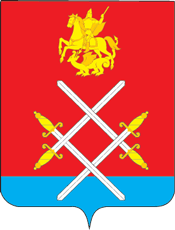 Городской округ Руза Московской областиСХЕМА ТЕПЛОСНАБЖЕНИЯГОРОДСКОГО ОКРУГА РУЗА МОСКОВСКОЙ ОБЛАСТИ НА ПЕРИОД ДО 2034 г.УТВЕРЖДАЕМАЯ ЧАСТЬСведений, составляющих государственную тайну в соответствии с Указом Президента Российской Федерации от 30.11.1995 № 1203 «Об утверждении перечня сведений, отнесенных к государственной тайне», не содержится.Сведений, составляющих государственную тайну в соответствии с Указом Президента Российской Федерации от 30.11.1995 № 1203 «Об утверждении перечня сведений, отнесенных к государственной тайне», не содержится.Глава городского округа Руза                  _____________       Т. С. Витушева                                                                                                          подписьРазработчик: Общество с ограниченной ответственностью «Центр теплоэнергосбережений»Юр. Адрес: 107078, г. Москва, ул. Новая Басманная д.19, ср. 1, офис. 521Генеральный директор                            ______________       А. Х. Регинский                                                                                                              подписьСОДЕРЖАНИЕВВЕДЕНИЕ	6Характеристика городского округа Руза	91	РАЗДЕЛ. ПОКАЗАТЕЛИ СУЩЕСТВУЮЩЕГО И ПЕРСПЕКТИВНОГО СПРОСА НА ТЕПЛОВУЮ ЭНЕРГИЮ (МОЩНОСТЬ) И ТЕПЛОНОСИТЕЛЬ В УСТАНОВЛЕННЫХ ГРАНИЦАХ ТЕРРИТОРИИ ПОСЕЛЕНИЯ, ГОРОДСКОГО ОКРУГА	121.1	Площадь строительных фондов и приросты площади строительных фондов по расчетным элементам территориального деления с разделением объектов строительства на многоквартирные дома, жилые дома, общественные здания и производственные здания промышленных предприятий по этапам - на каждый год первого 5-летнего периода и на последующие 5-летние периоды (далее – этапы)	121.2	Существующие и перспективные объемы потребления тепловой энергии (мощности) и теплоносителя с разделением по видам теплопотребления в каждом расчетном элементе территориального деления на каждом этапе	392	РАЗДЕЛ. СУЩЕСТВУЮЩИЕ И ПЕРСПЕКТИВНЫЕ БАЛАНСЫ ТЕПЛОВОЙ МОЩНОСТИ ИСТОЧНИКОВ ТЕПЛОВОЙ ЭНЕРГИИ И ТЕПЛОВОЙ НАГРУЗКИ ПОТРЕБИТЕЛЕЙ	642.1	Существующие и перспективные зоны действия систем теплоснабжения и источников тепловой энергии	642.1.1	Существующие зоны действия систем теплоснабжения и источников тепловой энергии	642.1.2	Перспективные зоны действия систем теплоснабжения и источников тепловой энергии	1382.2	Существующие и перспективные зоны действия индивидуальных источников тепловой энергии	1642.3	Перспективные балансы тепловой мощности и тепловой нагрузки в перспективных зонах действия источников тепловой энергии, в том числе работающих на единую тепловую сеть, на каждом этапе	1662.4	Существующие и перспективные значения установленной тепловой мощности основного оборудования источника (источников) тепловой энергии	2092.5	Существующие и перспективные технические ограничения на использование установленной тепловой мощности и значения располагаемой мощности основного оборудования источников тепловой энергии	2092.6	Существующие и перспективные затраты тепловой мощности на собственные и хозяйственные нужды источников тепловой энергии	2092.7	Существующие и перспективные значения тепловой мощности нетто источников тепловой энергии	2092.8	Существующие и перспективные потери тепловой энергии при ее передаче по тепловым сетям, включая потери тепловой энергии в тепловых сетях теплопередачей через теплоизоляционные конструкции теплопроводов и потери теплоносителя, с указанием затрат теплоносителя на компенсацию этих потерь	2092.9	Затраты существующей и перспективной тепловой мощности на хозяйственные нужды тепловых сетей	2092.10	Значения существующей и перспективной резервной тепловой мощности источников теплоснабжения, в том числе источников тепловой энергии, принадлежащих потребителям, и источников тепловой энергии теплоснабжающих организаций, с выделением аварийного резерва и резерва по договорам на поддержание резервной тепловой мощности	2102.11	Значения существующей и перспективной тепловой нагрузки потребителей, устанавливаемые с учетом расчетной тепловой нагрузки	2102.12	Выводы о резервах (дефицитах) существующей системы теплоснабжения при обеспечении перспективной тепловой нагрузки потребителей	2102.13	Радиус эффективного теплоснабжения источников тепловой энергии	2113	РАЗДЕЛ. СУЩЕСТВУЮЩИЕ И ПЕРСПЕКТИВНЫЕ БАЛАНСЫ ТЕПЛОНОСИТЕЛЯ	2353.1	Существующие и перспективные балансы производительности водоподготовительных установок и максимального потребления теплоносителя теплопотребляющими установками потребителей	2353.2	Существующие и перспективные балансы производительности водоподготовительных установок источников тепловой энергии для компенсации потерь теплоносителя в аварийных режимах работы систем теплоснабжения	2354	РАЗДЕЛ. ОСНОВНЫЕ ПОЛОЖЕНИЯ МАСТЕР-ПЛАНА РАЗВИТИЯ СИСТЕМ ТЕПЛОСНАБЖЕНИЯ ПОСЕЛЕНИЯ, ГОРОДСКОГО ОКРУГА	2444.1	Описание сценариев развития системы теплоснабжения поселения, городского округа	2444.2	Обоснование выбора приоритетного сценария развития системы теплоснабжения поселения, городского округа	2575	РАЗДЕЛ. ПРЕДЛОЖЕНИЯ ПО СТРОИТЕЛЬСТВУ, РЕКОНСТРУКЦИИ И ТЕХНИЧЕСКОМУ ПЕРЕВООРУЖЕНИЮ ИСТОЧНИКОВ ТЕПЛОВОЙ ЭНЕРГИИ	2595.1	Предложения по строительству источников тепловой энергии, обеспечивающих перспективную тепловую нагрузку на осваиваемых территориях округа, городского округа, для которых отсутствует возможность или целесообразность передачи тепловой энергии от существующих или реконструируемых источников тепловой энергии	2605.2	Предложения по реконструкции источников тепловой энергии, обеспечивающих перспективную тепловую нагрузку в существующих и расширяемых зонах действия источников тепловой энергии	2605.3	Предложения по техническому перевооружению источников тепловой энергии с целью повышения эффективности работы систем теплоснабжения	2605.4	Графики совместной работы источников тепловой энергии, функционирующих в режиме комбинированной выработки электрической и тепловой энергии и котельных, меры по выводу из эксплуатации, консервации и демонтажу избыточных источников тепловой энергии, а также источников тепловой энергии, выработавших нормативный срок службы, в случае, если продление срока службы технически невозможно или экономически нецелесообразно	2625.5	Меры по переоборудованию котельных в источники комбинированной выработки электрической и тепловой энергии для каждого этапа	2625.6	Меры по переводу котельных, размещенных в существующих и расширяемых зонах действия источников комбинированной выработки тепловой и электрической энергии, в пиковый режим работы для каждого этапа, в том числе график перевода	2635.7	Температурный график отпуска тепловой энергии для каждого источника тепловой энергии или группы источников тепловой энергии в системе теплоснабжения, работающей на общую тепловую сеть, и оценку затрат при необходимости его изменения	2635.8	Предложения по перспективной установленной тепловой мощности каждого источника тепловой энергии с предложениями по сроку ввода в эксплуатацию новых мощностей	2635.9	Предложения по вводу новых и реконструкции существующих источников тепловой энергии с использованием возобновляемых источников энергии, а также местных видов топлива	2636	РАЗДЕЛ. ПРЕДЛОЖЕНИЯ ПО СТРОИТЕЛЬСТВУ И РЕКОНСТРУКЦИИ ТЕПЛОВЫХ СЕТЕЙ	2646.1	Предложения по строительству и реконструкции тепловых сетей, обеспечивающих перераспределение тепловой нагрузки из зон с дефицитом располагаемой тепловой мощности источников тепловой энергии в зоны с резервом располагаемой тепловой мощности источников тепловой энергии (использование существующих резервов)	2646.2	Предложения по строительству и реконструкции тепловых сетей для обеспечения перспективных приростов тепловой нагрузки в осваиваемых районах округа, городского округа под жилищную, комплексную или производственную застройку	2646.2.1	Предложения по реконструкции тепловых сетей с увеличением диаметра трубопроводов для обеспечения перспективных приростов тепловой нагрузки	2696.3	Предложения по строительству и реконструкции тепловых сетей в целях обеспечения условий, при наличии которых существует возможность поставок тепловой энергии потребителям от различных источников тепловой энергии при сохранении надежности теплоснабжения	2726.4	Предложения по строительству и реконструкции тепловых сетей для повышения эффективности функционирования системы теплоснабжения, в том числе за счет перевода котельных в пиковый режим работы или ликвидации котельных	2726.5	Предложения по строительству и реконструкции тепловых сетей для обеспечения нормативной надежности потребителей	3287	РАЗДЕЛ. ПРЕДЛОЖЕНИЯ ПО ПЕРЕВОДУ ОТКРЫТЫХ СИСТЕМ ТЕПЛОСНАБЖЕНИЯ (ГОРЯЧЕГО ВОДОСНАБЖЕНИЯ) В ЗАКРЫТЫЕ СИСТЕМЫ ГОРЯЧЕГО ВОДОСНАБЖЕНИЯ	4167.1	Предложения по переводу существующих открытых систем теплоснабжения (горячего водоснабжения) в закрытые системы горячего водоснабжения, для осуществления которого необходимо строительство индивидуальных и (или) центральных тепловых пунктов при наличии у потребителей внутридомовых систем горячего водоснабжения;	4167.2	Предложения по переводу существующих открытых систем теплоснабжения (горячего водоснабжения) в закрытые системы горячего водоснабжения, для осуществления которого отсутствует необходимость строительства индивидуальных и (или) центральных тепловых пунктов по причине отсутствия у потребителей внутридомовых систем горячего водоснабжени	4168	РАЗДЕЛ. ПЕРСПЕКТИВНЫЕ ТОПЛИВНЫЕ БАЛАНСЫ	4178.1	Перспективные топливные балансы для каждого источника тепловой энергии по видам основного, резервного и аварийного топлива на каждом этапе	4178.2	Потребляемые источником тепловой энергии виды топлива, включая местные виды топлива, а также используемые возобновляемые источники энергии	4459	РАЗДЕЛ. ИНВЕСТИЦИИ В СТРОИТЕЛЬСТВО, РЕКОНСТРУКЦИЮ И ТЕХНИЧЕСКОЕ ПЕРЕВООРУЖЕНИЕ	4479.1	Предложения по величине необходимых инвестиций в строительство, реконструкцию и техническое перевооружение источников тепловой энергии	4479.2	Предложения по величине необходимых инвестиций в строительство, реконструкцию и техническое перевооружение тепловых сетей, насосных станций и тепловых пунктов на каждом этапе	4499.3	Предложения по величине инвестиций в строительство, реконструкцию и техническое перевооружение в связи с изменениями температурного графика и гидравлического режима работы системы теплоснабжения	4629.4	Предложения по величине необходимых инвестиций для перевода открытой системы теплоснабжения (горячего водоснабжения) в закрытую систему горячего водоснабжения на каждом этапе	4629.5	Оценка эффективности инвестиций по отдельным предложениям	46210	РАЗДЕЛ. РЕШЕНИЕ ОБ ОПРЕДЕЛЕНИИ ЕДИНОЙ ТЕПЛОСНАБЖАЮЩЕЙ ОРГАНИЗАЦИИ (ОРГАНИЗАЦИЙ)	46810.1	Решение об определении единой теплоснабжающей организации (организаций)	46810.2	Реестр зон деятельности единой теплоснабжающей организации (организаций)	46910.3	Основания, в том числе критерии, в соответствии с которыми теплоснабжающая организация определена единой теплоснабжающей организацией	47810.4	Информация о поданных теплоснабжающими организациями заявках на присвоение статуса единой теплоснабжающей организации	47810.5	Реестр систем теплоснабжения, содержащий перечень теплоснабжающих организаций, действующих в каждой системе теплоснабжения, расположенных в границах поселения, городского округа	47811	РАЗДЕЛ. РЕШЕНИЯ О РАСПРЕДЕЛЕНИИ ТЕПЛОВОЙ НАГРУЗКИ МЕЖДУ ИСТОЧНИКАМИ ТЕПЛОВОЙ ЭНЕРГИИ	47912	РАЗДЕЛ. РЕШЕНИЯ ПО БЕСХОЗЯЙНЫМ ТЕПЛОВЫМ СЕТЯМ	48113	РАЗДЕЛ. СИНХРОНИЗАЦИЯ СХЕМЫ ТЕПЛОСНАБЖЕНИЯ СО СХЕМОЙ ГАЗОСНАБЖЕНИЯ И ГАЗИФИКАЦИИ СУБЪЕКТА РОССИЙСКОЙ ФЕДЕРАЦИИ И (ИЛИ) ПОСЕЛЕНИЯ, СХЕМОЙ И ПРОГРАММОЙ РАЗВИТИЯ ЭЛЕКТРОЭНЕРГЕТИКИ, А ТАКЖЕ СО СХЕМОЙ ВОДОСНАБЖЕНИЯ И ВОДООТВЕДЕНИЯ ПОСЕЛЕНИЯ, ГОРОДСКОГО ОКРУГА	48213.1	Описание решений (на основе утвержденной региональной (межрегиональной) программы газификации жилищно-коммунального хозяйства, промышленных и иных организаций) о развитии соответствующей системы газоснабжения в части обеспечения топливом источников тепловой энергии	48213.2	Описание проблем организации газоснабжения источников тепловой энергии	48313.3	Предложения по корректировке утвержденной (разработке) региональной (межрегиональной) программы газификации жилищно-коммунального хозяйства, промышленных и иных организаций для обеспечения согласованности такой программы с указанными в схеме теплоснабжения решениями о развитии источников тепловой энергии и систем теплоснабжения	48413.4	Описание решений (вырабатываемых с учетом положений утвержденной схемы и программы развития Единой энергетической системы России) о строительстве, реконструкции, техническом перевооружении, выводе из эксплуатации источников тепловой энергии и генерирующих объектов, включая входящее в их состав оборудование, функционирующих в режиме комбинированной выработки электрической и тепловой энергии, в части перспективных балансов тепловой мощности в схемах теплоснабжения	48413.5	Предложения по строительству генерирующих объектов, функционирующих в режиме комбинированной выработки электрической и тепловой энергии, указанных в схеме теплоснабжения, для их учета при разработке схемы и программы перспективного развития электроэнергетики субъекта Российской Федерации, схемы и программы развития Единой энергетической системы России, содержащие в том числе описание участия указанных объектов в перспективных балансах тепловой мощности и энергии	48613.6	Описание решений (вырабатываемых с учетом положений утвержденной схемы водоснабжения поселения, городского округа) о развитии соответствующей системы водоснабжения в части, относящейся к системам теплоснабжения	48613.7	Предложения по корректировке утвержденной (разработанной) схемы водоснабжения поселения, городского округа для обеспечения согласованности такой схемы и указанных в схеме теплоснабжения решений о развитии источников тепловой энергии и систем теплоснабжения	48614	ИНДИКАТОРЫ РАЗВИТИЯ СИСТЕМ ТЕПЛОСНАБЖЕНИЯ ПОСЕЛЕНИЯ, ГОРОДСКОГО ОКРУГА	48714.1	Количество прекращений подачи тепловой энергии, теплоносителя в результате технологических нарушений на тепловых сетях	48714.2	Количество прекращений подачи тепловой энергии, теплоносителя в результате технологических нарушений на источниках тепловой энергии	50614.3	Удельный расход условного топлива на единицу тепловой энергии, отпускаемой с коллекторов источников тепловой энергии (отдельно для тепловых электрических станций и котельных)	50614.4	Отношение величины технологических потерь тепловой энергии, теплоносителя к материальной характеристике тепловой сети	50814.5	Коэффициент использования установленной тепловой мощности	51014.6	Удельная материальная характеристика тепловых сетей, приведенная к расчетной тепловой нагрузке	51214.7	Доля тепловой энергии, выработанной в комбинированном режиме (как отношение величины тепловой энергии, отпущенной из отборов турбоагрегатов, к общей величине выработанной тепловой энергии в границах поселения, городского округа, города федерального значения)	51414.8	Удельный расход условного топлива на отпуск электрической энергии	51414.9	Коэффициент использования теплоты топлива (только для источников тепловой энергии, функционирующих в режиме комбинированной выработки электрической и тепловой энергии).	51414.10	Доля отпуска тепловой энергии, осуществляемого потребителям по приборам учета, в общем объеме отпущенной тепловой энергии	51514.11	Средневзвешенный (по материальной характеристике) срок эксплуатации тепловых сетей (для каждой системы теплоснабжения)	51914.12	Отношение материальной характеристики тепловых сетей, реконструированных за год, к общей материальной характеристике тепловых сетей (фактическое значение за отчетный период и прогноз изменения при реализации проектов, указанных в утвержденной схеме теплоснабжения) (для каждой системы теплоснабжения, а также для поселения, городского округа)	52114.13	Отношение установленной тепловой мощности оборудования источников тепловой энергии, реконструированного за год, к общей установленной тепловой мощности источников тепловой энергии (фактическое значение за отчетный период и прогноз изменения при реализации проектов, указанных в утвержденной схеме теплоснабжения) (для поселения, городского округа)	52614.14	Описание изменений (фактических данных) в оценке значений индикаторов развития систем теплоснабжения поселения, городского округа с учетом реализации проектов схемы теплоснабжения	52815	ЦЕНОВЫЕ (ТАРИФНЫЕ) ПОСЛЕДСТВИЯ	52915.1	Тарифно-балансовые расчетные модели теплоснабжения потребителей по каждой системе теплоснабжения	52915.2	Тарифно-балансовые расчетные модели теплоснабжения потребителей по каждой единой теплоснабжающей организации	52915.3	Результаты оценки ценовых (тарифных) последствий реализации проектов схемы теплоснабжения на основании разработанных тарифно-балансовых моделей	53315.4	Описание изменений (фактических данных) в оценке ценовых (тарифных) последствий реализации проектов схемы теплоснабжения	533ВВЕДЕНИЕСхема теплоснабжения ‒ документ, содержащий материалы по обоснованию эффективного и безопасного функционирования системы теплоснабжения, ее развития с учетом правового регулирования в области энергосбережения и повышения энергетической эффективности.Система централизованного теплоснабжения представляет собой сложный технологический объект с огромным количеством непростых задач, от правильного решения которых во многом зависят масштабы необходимых капитальных вложений в эти системы. Прогноз спроса на тепловую энергию основан на прогнозировании развития населенного пункта, в первую очередь его градостроительной деятельности, определённой генеральным планом.Рассмотрение проблемы начинается на стадии разработки генеральных планов в самом общем виде совместно с другими вопросами развития инфраструктуры, и такие решения носят предварительный характер. Конечной целью грамотно организованной схемы теплоснабжения является:определение направления развития системы теплоснабжения населенного пункта на расчетный период;определение экономической целесообразности и экологической возможности строительства новых, расширения и реконструкции действующих теплоисточников;снижение издержек производства, передачи и себестоимости любого вида энергии;повышение качества предоставляемых энергоресурсов;увеличение прибыли самого предприятия.Значительный потенциал экономии и рост стоимости энергоресурсов делают проблему энергоресурсосбережения весьма актуальной.Схемы разрабатываются на основе анализа фактических тепловых нагрузок потребителей с учётом перспективного развития на 15 лет, оценки состояния существующих источников тепла и тепловых сетей и возможности их дальнейшего использования, рассмотрения вопросов надёжности, экономичности.  С повышением степени централизации, как правило, повышается экономичность выработки тепла, снижаются начальные затраты и расходы по эксплуатации источников теплоснабжения, но одновременно увеличиваются начальные затраты на сооружение тепловых сетей и эксплуатационные расходы на транспорт тепла.Централизация теплоснабжения всегда экономически выгодна при плотной застройке в пределах данного района. В последние годы наряду с системами централизованного теплоснабжения значительному усовершенствованию подверглись системы децентрализованного теплоснабжения, в основном, за счёт развития крупных систем централизованного газоснабжения с подачей  газа  крышным  котельным или непосредственно  в  квартиры жилых  зданий,  где  за  счёт  его  сжигания  в  топках  котлов, газовых  водонагревателях,  квартирных  генераторах  тепла  может  быть  получено  тепло  одновременно  для  отопления,  горячего водоснабжения, а также для приготовления пищи. Основанием для разработки схемы теплоснабжения городского округа Руза является:Федеральный закон от 27.07.2010 года № 190-ФЗ «О теплоснабжении».Генеральный план городского округа Руза.Основными нормативными документами при разработке схемы являются:Постановление Правительства РФ от 22 февраля 2012 г. № 154 «О требованиях к схемам теплоснабжения, порядку их разработки и утверждения».Приказ Минэнерго России №565, Минрегиона России №667 от 29.12.2012 «Об утверждении методических рекомендаций по разработке схем теплоснабжения».Методические рекомендации по разработке схем теплоснабжения.Используемые в настоящем документе понятия:«зона действия системы теплоснабжения» - территория округа, городского округа или ее часть, границы которой устанавливаются по наиболее удаленным точкам подключения потребителей к тепловым сетям, входящим в систему теплоснабжения;«зона действия источника тепловой энергии» - территория округа, городского округа или ее часть, границы которой устанавливаются закрытыми секционирующими задвижками тепловой сети системы теплоснабжения;«установленная мощность источника тепловой энергии» - сумма номинальных тепловых мощностей всего принятого по акту ввода в эксплуатацию оборудования, предназначенного для отпуска тепловой энергии потребителям на собственные и хозяйственные нужды;«располагаемая мощность источника тепловой энергии» - величина, равная установленной мощности источника тепловой энергии за вычетом объемов мощности, не реализуемой по техническим причинам, в том числе по причине снижения тепловой мощности оборудования в результате эксплуатации на продленном техническом ресурсе (снижение параметров пара перед турбиной, отсутствие рециркуляции в пиковых водогрейных котлоагрегатах и др.);«мощность источника тепловой энергии нетто» - величина, равная располагаемой мощности источника тепловой энергии за вычетом тепловой нагрузки на собственные и хозяйственные нужды;«теплосетевые объекты» - объекты, входящие в состав тепловой сети и обеспечивающие передачу тепловой энергии от источника тепловой энергии до теплопотребляющих установок потребителей тепловой энергии.Характеристика городского округа Руза9 января 2017 года законом № 184/2016-ОЗ муниципальное образование Рузский муниципальный район было преобразовано в муниципальное образование Рузский городской округ с упразднением всех ранее входивших в него поселений.23 апреля 2017 года административно-территориальная единица Рузский район была преобразована в город областного подчинения Руза с административной территорией.Административный центр — город Руза, расположен на берегу реки Рузы на юго-востоке Смоленско-Московской возвышенности в 24 км к северо-западу от железнодорожной станции Дорохово. При этом крупнейшим населённым пунктом городского округа является посёлок городского типа Тучково, а не город Руза.Рузский городской округ расположен на западе Московской области в 80 км отМосквы по трассам федеральных автомобильных дорог Москва-Рига (М-9) «Балтия» и Москва-Минск (М-1) «Беларусь», на Смоленском направлении Московской железной дороги.Рузский городской округ граничит:на западе – с городским поселением Сычёво Волоколамского муниципального района, сельским поселением Спасское Волоколамского муниципального района, сельским поселением Осташевское Волоколамского муниципального района, городскимокругом Можайский;на юге – с Наро-Фоминским городским округом;на востоке – с городским округом Восход, городским округом Истра, сельским поселением Никольское Одинцовского муниципального района, городским поселением Кубинка Одинцовского муниципального района, сельским поселением Ершовское Одинцовского муниципального района, Наро-Фоминским городским округом;на севере – с сельским поселением Чисменское Волоколамского муниципальногорайона и городским округом Истра.Граница Рузского городского округа утверждена Законом Московской области от 18.08.2017 № 57/2017-ОЗ "О границе Рузского городского округа".Город Руза – административный центр городского округа.Площадь территории городского округа 156756 га.Состав городского округа:один город – Руза;один рабочий поселок – Тучково;17 поселков – Бородёнки, Брикет, Дорохово, Космодемьянский, Кожино, Беляня Гора, Гидроузел, дома отдыха «Лужки», Колюбакино, детского городка «Дружба», дома отдыха «Тучково» ВЦСПС, пансионата «Полушкино», Горбово, Старая Руза, Бабаево, Старотеряево, Новотеряево;7 сел – Аннино, Никольское, Архангельское, Богородское, Никольское, Покровское, Рождествено;184 деревни – Нововолково, Андрейково, Бабино, Большие Горки, Борзецово,Буланино, Бунино, Варвариха, Васильевское, Верхнее Сляднево, Волково, Волынщино, Глиньково, Городище, Городище, Городище, Денисиха, Ельники, Ивойлово, Ильинское, Козлово, Лысково, Малые Горки, Мамошино, Матвейцево-I, Матвейцево-II, Михайловское, Мытники, Немирово, Нижнее Сляднево, Новая, Новорождествено, Подолы, Притыкино, Пупки, Ремяница, Самошкино, Сафониха, Семёнково, Скирманово, Слобода, Старо, Таблово, Углынь, Успенское,Федчино, Хотебцово, Шилово, Щелканово, Акулово, Алексино, Бараново, Бельково, Берёзкино, Головинка, Гомнино, Грибцово, Демёнково, Еськино, Землино, Златоустово, Ильятино, Кожино, Колодкино, Контемирово, Кузянино, Лобково, Лыщиково, Ленинка, Лунинка, Макеиха, Марьино, Митинка, Мишинка, Новоивановское, Новомихайловское, Новониколаевка, Новоникольское, Петрищево, Петропавловское, Полуэктово, Староникольское, Строганка, Старо, Старониколаево, Таганово, Тимофеево, Товарково, Усадково, Федотово, Шелковка, Ястребово, Акатово, Апухтино, Булыгино, Ведерники, Демидково, Журавлёво, Иваново, Копцево, Курово, Лашино, Леньково, Накипелово, Новокурово, Овсяники, Пахомьево, Покров, Помогаево, Потапово, Ракитино, Рупасово, Филатово, Шорново, Щербинки, Вараксино, Грязново, Дробылёво, Ерденьево, Кокшино, Лидино, Лихачёво, Оселье, Палашкино, Рябцево, Сорочнево, Сумароково, Трубицино, Фролково, Хомьяново, Цыганово, Апальщино, Барынино, Ваюхино, Вишенки, Высоково, Заовражье, Коковино, Корчманово, Кривошеино, Лызлово, Неверово, Новогорбово, Орешки, Паново, Петряиха, Редькино, Стрыгино, Алтыново, Артюхино, Бережки, Васильевское, Григорово, Игнатьево, Крюково, Ладыгино, Марково, Молодиково, Морево, Ожигово, Поречье, Сонино, Хрущёво, Нестерово, Белобородово, Ботино, Вертошино, Воробьёво, Вражеское, Глухово, Горбово, Городилово, Жиганово, Кожино, Красотино, Лукино, Марс, Писарёво, Румянцево, Старая Руза, Сухарево, Тимохино, Устье, Федьково, Алёшино, Брыньково, Вандово, Ватулино, Воскресенское, Горки, Жолобово, Захнево, Комлево, Константиново, Костино, Малоиванцево, Никулкино, Новая, Новониколаево, Рыбушкино, Старо, Сытьково, Тишино, Чепасово.Рузский городской округ входит в состав Истринско-Звенигородской устойчивойсистемы расселения, которая является рекреационно-городской.В качестве «опорных» населенных пунктов устойчивой системы расселения на территории Рузского городского округа выделяются: г. Руза, р.п. Тучково, п. Дорохово, п. Колюбакино.На рисунке Рисунок 0.1 приведено местоположение городского округа Руза на ситуационной карте.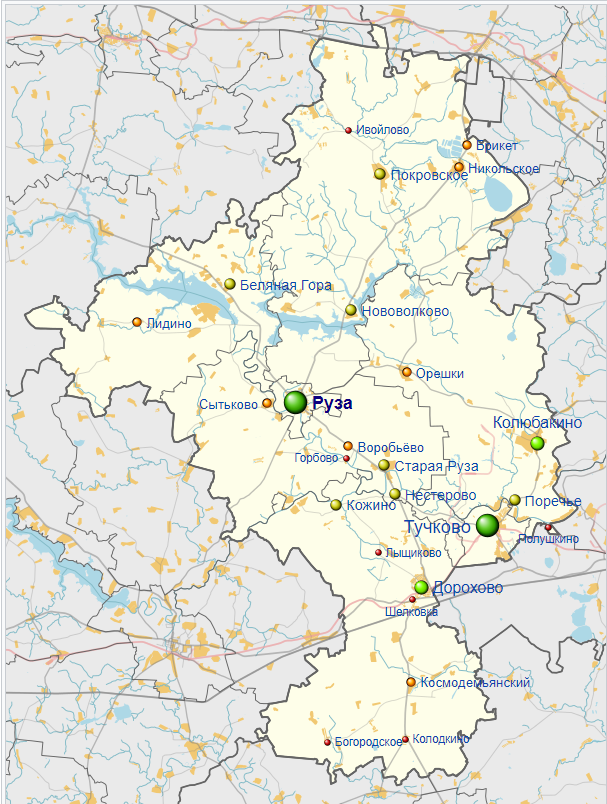 Рисунок 0.1 - Расположение городского округа Руза на ситуационной картеРАЗДЕЛ. ПОКАЗАТЕЛИ СУЩЕСТВУЮЩЕГО И ПЕРСПЕКТИВНОГО СПРОСА НА ТЕПЛОВУЮ ЭНЕРГИЮ (МОЩНОСТЬ) И ТЕПЛОНОСИТЕЛЬ В УСТАНОВЛЕННЫХ ГРАНИЦАХ ТЕРРИТОРИИ ПОСЕЛЕНИЯ, ГОРОДСКОГО ОКРУГАПлощадь строительных фондов и приросты площади строительных фондов по расчетным элементам территориального деления с разделением объектов строительства на многоквартирные дома, жилые дома, общественные здания и производственные здания промышленных предприятий по этапам - на каждый год первого 5-летнего периода и на последующие 5-летние периоды (далее – этапы)          При выполнении актуализации схемы теплоснабжения городского округа Руза прогноз перспективного потребления тепловой энергии на цели теплоснабжения скорректирован с учетом следующих основных положений: расчетный период схемы теплоснабжения продлен до 2033 года с целью выполнения п.6 Требований к порядку разработки и утверждения схем теплоснабжения, утвержденных постановлением Правительства РФ №154 от 22.02.2012 г.; учтены фактические темпы ввода строительных фондов на территории городского округа; учтены вновь утвержденные проекты планировки территории. Прогнозное изменение численности населения и динамика изменения жилищного фонда городского округа Руза сформировано на основе разработанной схемы территориального планирования городского округа Руза.Как и ранее, прогноз перспективной застройки и перспективной тепловой нагрузки формировался территориально-распределенным в границах города. В соответствии с Методическими рекомендациями по разработке схем теплоснабжения в качестве расчетного элемента территориального деления принят кадастровый квартал. Деление территории городского округа Руза на кадастровые кварталы приведено в электронной модели городского округа Руза.Сведения о планируемых для размещения объектов жилы зон и общественной застройки согласно реестру заявок на подключение к тепловым сетям АО «Жислервис» городского округа Руза представлены в таблицах Таблица 1.1- Таблица 1.2.Таблица 1.1 - Территории планируемого размещения жилой застройки в городском округе РузаТаблица 1.2 - Территории планируемого размещения объектов общественной застройки в городском округе РузаПлощади и объемы строительных фондов, и приросты площадей и объемов строительных фондов, подключенных к системе централизованного теплоснабжения городского округа Руза приведены в таблице Таблица 1.3.Таблица 1.3- Площади и объемы строительных фондов и приросты площадей и объемов строительных фондов потребителей тепловой энергии, подключенных к тепловым сетям централизованных источников теплоснабжения городского округа РузаСуществующие и перспективные объемы потребления тепловой энергии (мощности) и теплоносителя с разделением по видам теплопотребления в каждом расчетном элементе территориального деления на каждом этапеТаблица 1.4 - Объемы потребления тепловой энергии и приросты объемов потребления тепловой энергии потребителями, подключенными к тепловым сетям существующих и перспективных источников теплоснабжения городского округа РузаТаблица 1.5 - Объемы потребления тепловой энергии и приросты объемов потребления тепловой энергии потребителями, подключенными к тепловым сетям существующих и перспективных источников теплоснабжения городского округа Руза (продолжение)Прогноз приростов тепловых нагрузок в зовпупнах размещения застройки городского округа Руза представлен в таблице Таблица 1.6.Таблица 1.6 - Прогноз приростов тепловых нагрузок в зонах размещения многоквартирной жилой застройки городского округа Руза1.3.	Существующие и перспективные объемы потребления тепловой энергии (мощности) и теплоносителя объектами, расположенными в производственных зонах, на каждом этапе Существующие и перспективные объемы потребления тепловой энергии (мощности) и теплоносителя объектами, расположенными в производственных зонах, представлены в разделе 1.2.Технические устовия на технологическое присоединения к тепловым сетям источников централизованного теплоснабжения городского округа Руза на момент разработки схемы теплоснабжения городского округа Руза не выдавались. В будущем возможна выдача технических условий на технологические присоединения. Все изменения учитываются при ежегодной актуализациии.РАЗДЕЛ. СУЩЕСТВУЮЩИЕ И ПЕРСПЕКТИВНЫЕ БАЛАНСЫ ТЕПЛОВОЙ МОЩНОСТИ ИСТОЧНИКОВ ТЕПЛОВОЙ ЭНЕРГИИ И ТЕПЛОВОЙ НАГРУЗКИ ПОТРЕБИТЕЛЕЙСуществующие и перспективные зоны действия систем теплоснабжения и источников тепловой энергииСуществующие зоны действия систем теплоснабжения и источников тепловой энергииРасположение источников тепловой энергии городского округа Руза приведено на рисунке Рисунок 2.1.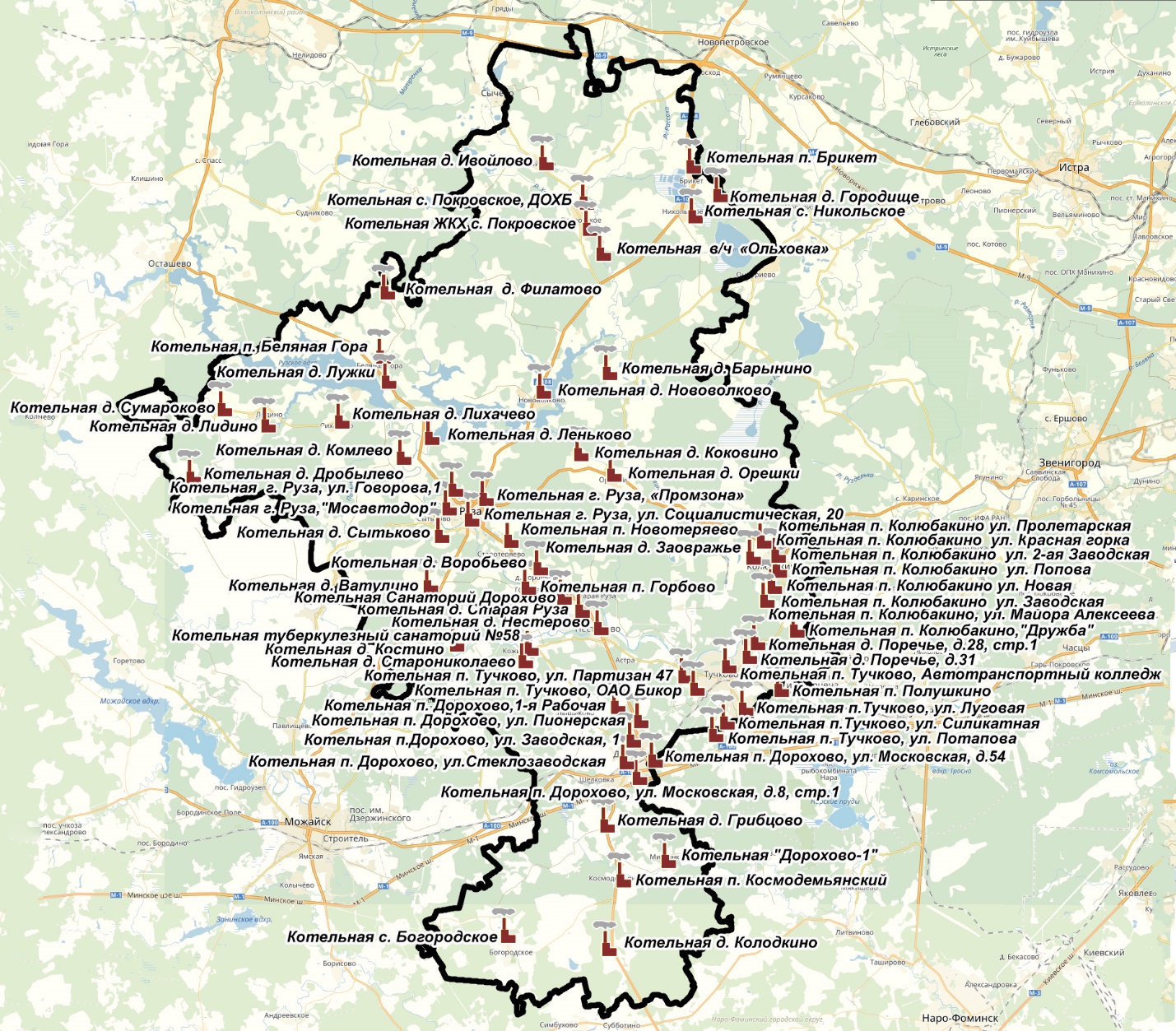 Рисунок 2.1 - Расположение источников тепловой энергии на территории городского округа РузаЗоной действия системы теплоснабжения является территория городского округа или её часть, границы которой устанавливаются по наиболее удаленным точкам подключения потребителей к тепловым сетям, входящим в схему теплоснабжения. Зона действия источника тепловой энергии – территория городского округа или ее часть, границы которой устанавливаются закрытыми секционирующими задвижками тепловой сети системы теплоснабжения. Если система теплоснабжения образована на базе единственного источника теплоты, то границы его (источника) зоны действия совпадают с границами системы теплоснабжения. Такие системы теплоснабжения принято назвать изолированными.Характеристики зон действия существующих систем теплоснабжения городского округа Руза приведены в таблице Таблица 2.1.Таблица 2.1 - Характеристики зон централизованного теплоснабжения источников тепловой энергии городского округа РузаВ зоне застройки с высокой плотностью тепловой нагрузки рекомендуется шире использовать индивидуальные источники теплоснабжения (встроенно-пристроенные котельные, крышные котельные или теплоснабжение от квартирных теплогенераторов).Эффективность систем теплоснабжения в зоне действия источников теплоснабжения оценивается по относительной материальной характеристике тепловых сетей. Чем ниже показатель, тем эффективность действия системы теплоснабжения в зоне выше.Относительная материальная характеристика тепловой сети представляет собой отношение материальной характеристики к присоединенной тепловой нагрузки в зоне действия системы теплоснабжения.Таблица 2.2 - Относительная материальная характеристика тепловых сетей котельных, эксплуатируемых АО «Жилсервис» натерритории городского округа РузаВ случаях больших значений относительной материальной характеристики тепловых сетей по зоне действия котельной, говорит о недостаточной эффективности процесса теплоснабжения; причем относительная материальная характеристика меньше там, где высока плотность присоединенной нагрузки. Эффективность проектов по расширению зоны действия источника тепловой энергии за счет подключения новых потребителей можно оценить, используя данный параметр.При этом материальная характеристика определяется с учетом всех изменяемых тепловых сетей в результате их реконструкции, связанной с увеличением диаметров и длин, для всех планируемых к строительству магРузальных и распределительных тепловых сетей. Учитывается измененная нагрузка на отопление, вентиляцию и горячее водоснабжение, которая будет присоединена к тепловым сетям в результате расширения зоны действия источника тепловой энергии. Чем меньше величина относительной материальной характеристики, вычисленная по результатам расширения зоны действия источника тепла, тем эффективнее проект реконструкции системы теплоснабжения.Графическое представление существующих зон действия систем теплоснабжения представлено на рисунках Рисунок 2.2 - Рисунок 2.69.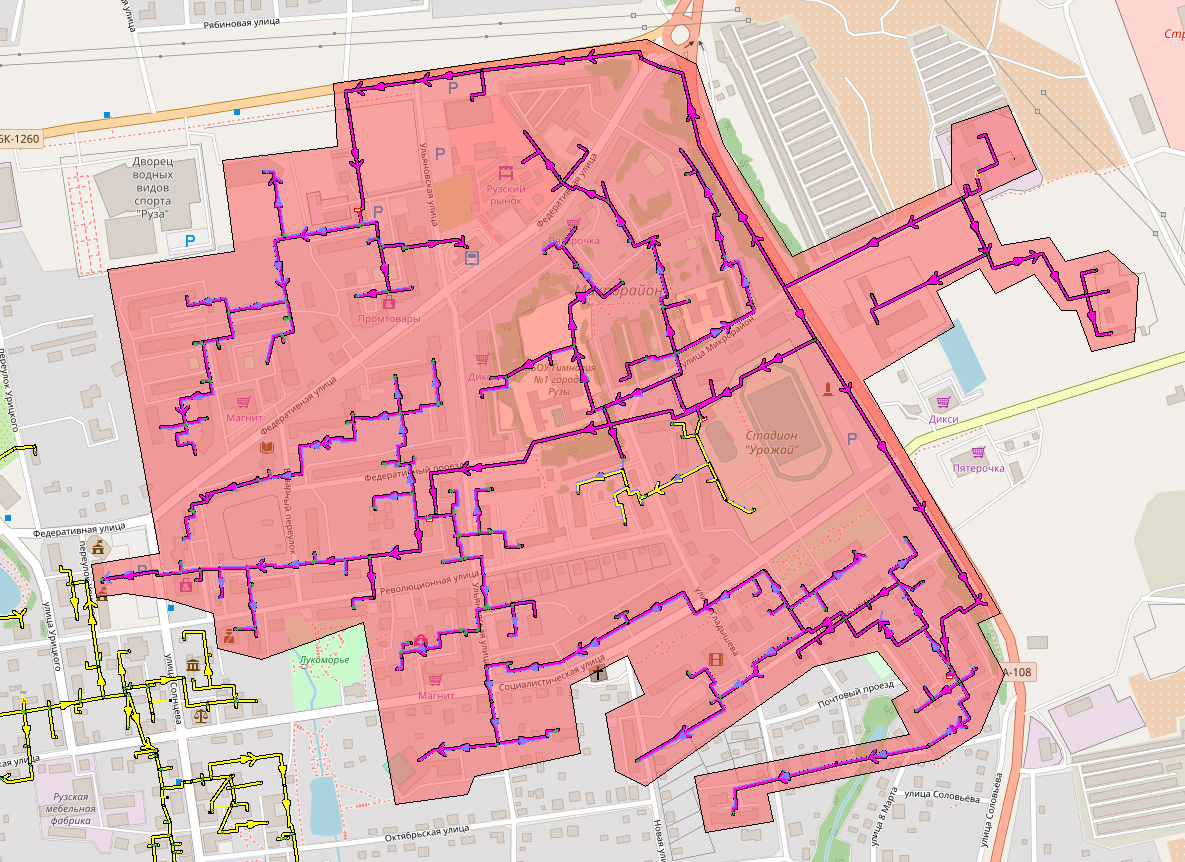 Рисунок 2.2 - Зона теплоснабжения котельной г. Руза, "Промзона"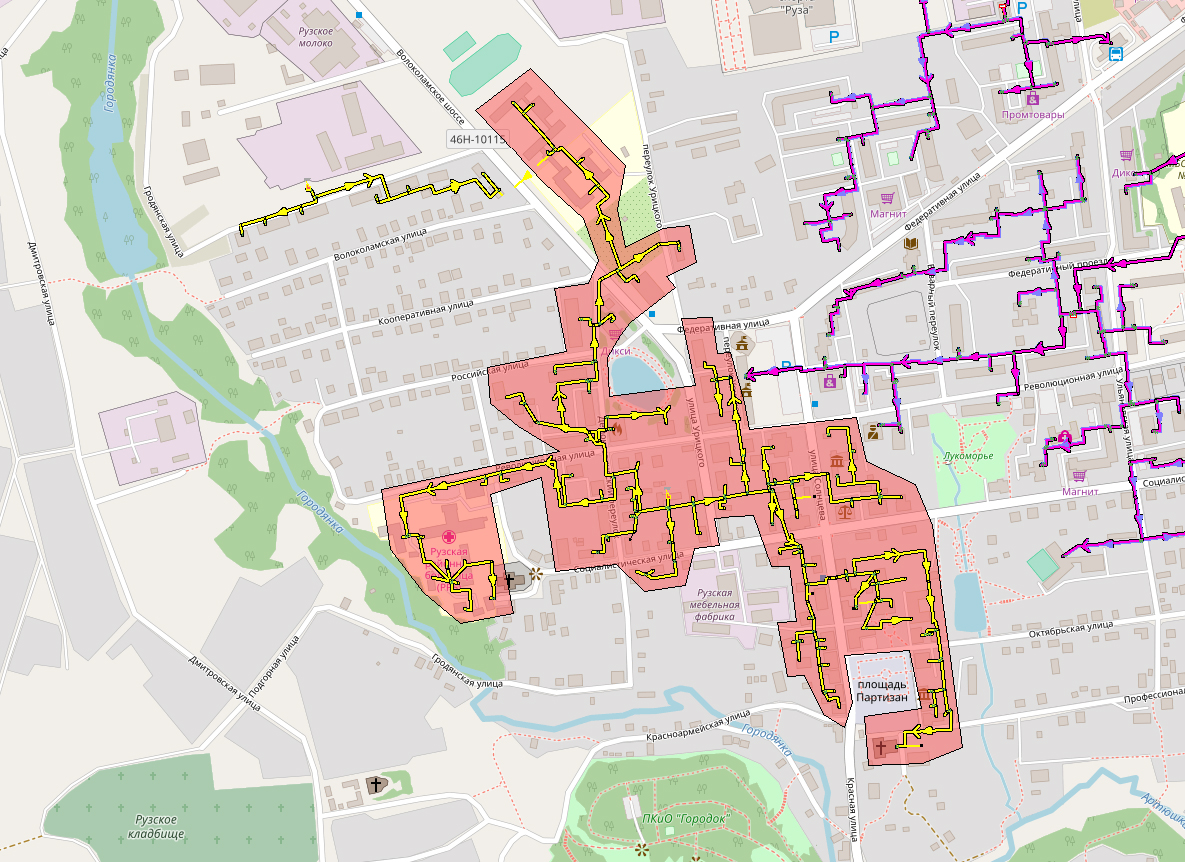 Рисунок 2.3 - Зона теплоснабжения котельной г. Руза, ул. Социалистическая, 20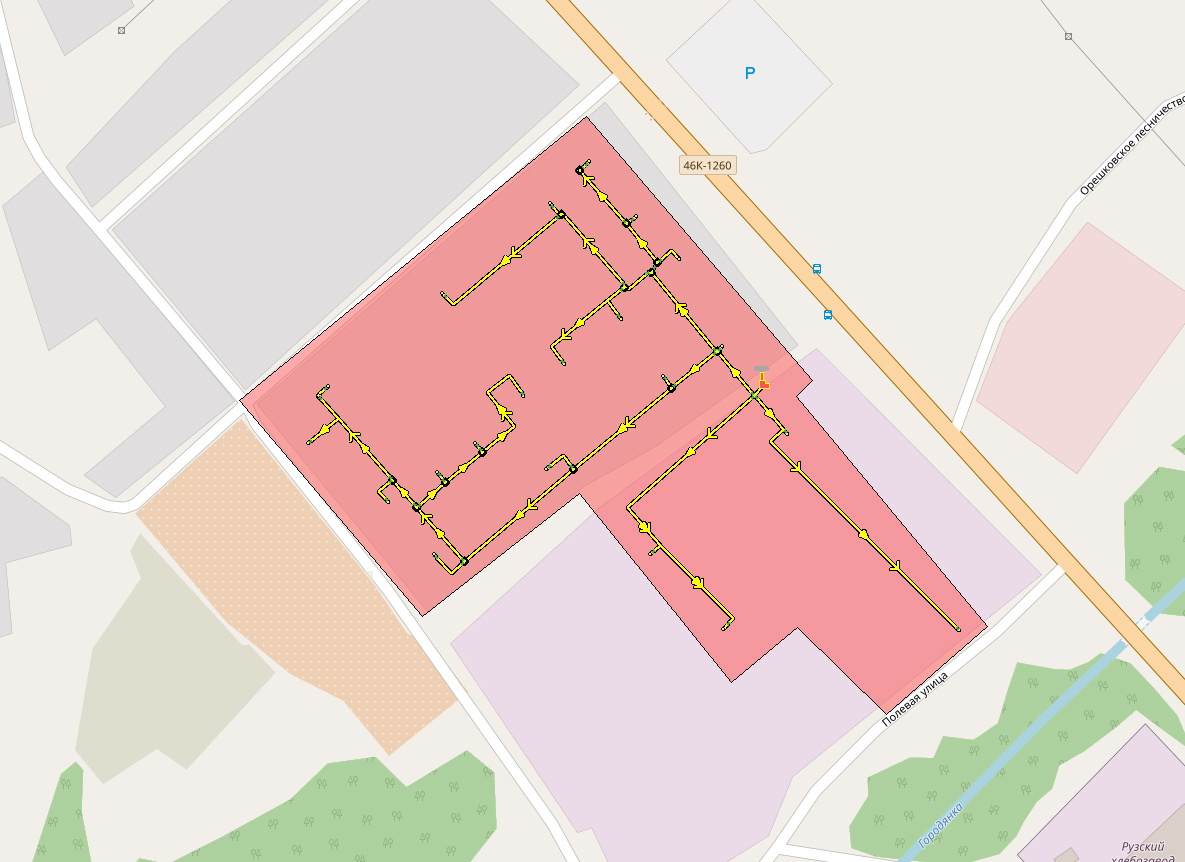 Рисунок 2.4 - Зона теплоснабжения котельной г. Руза, ул. Говорова,1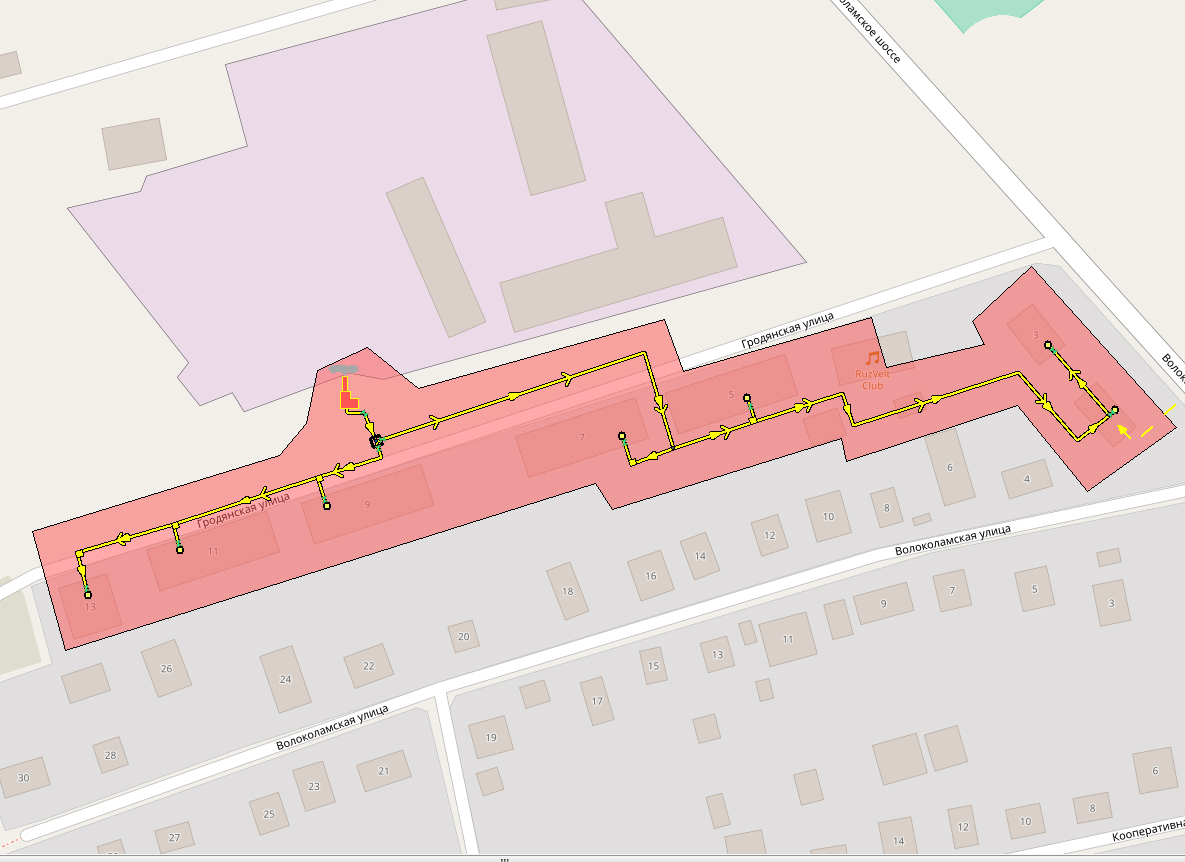 Рисунок 2.5 - Зона теплоснабжения котельной г. Руза, Мосавтодор Волоколамское шоссе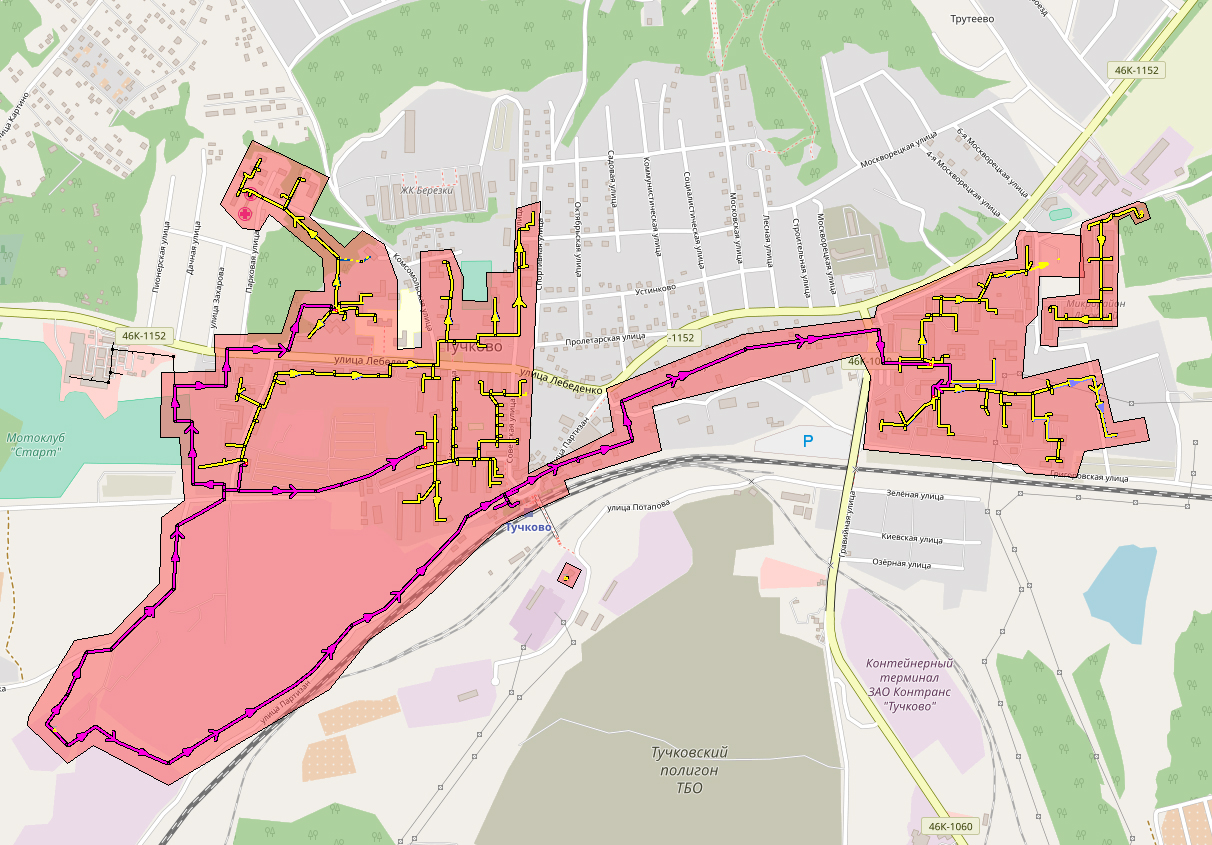 Рисунок 2.6 - Зона теплоснабжения котельной п. Тучково, ул. Партизан 47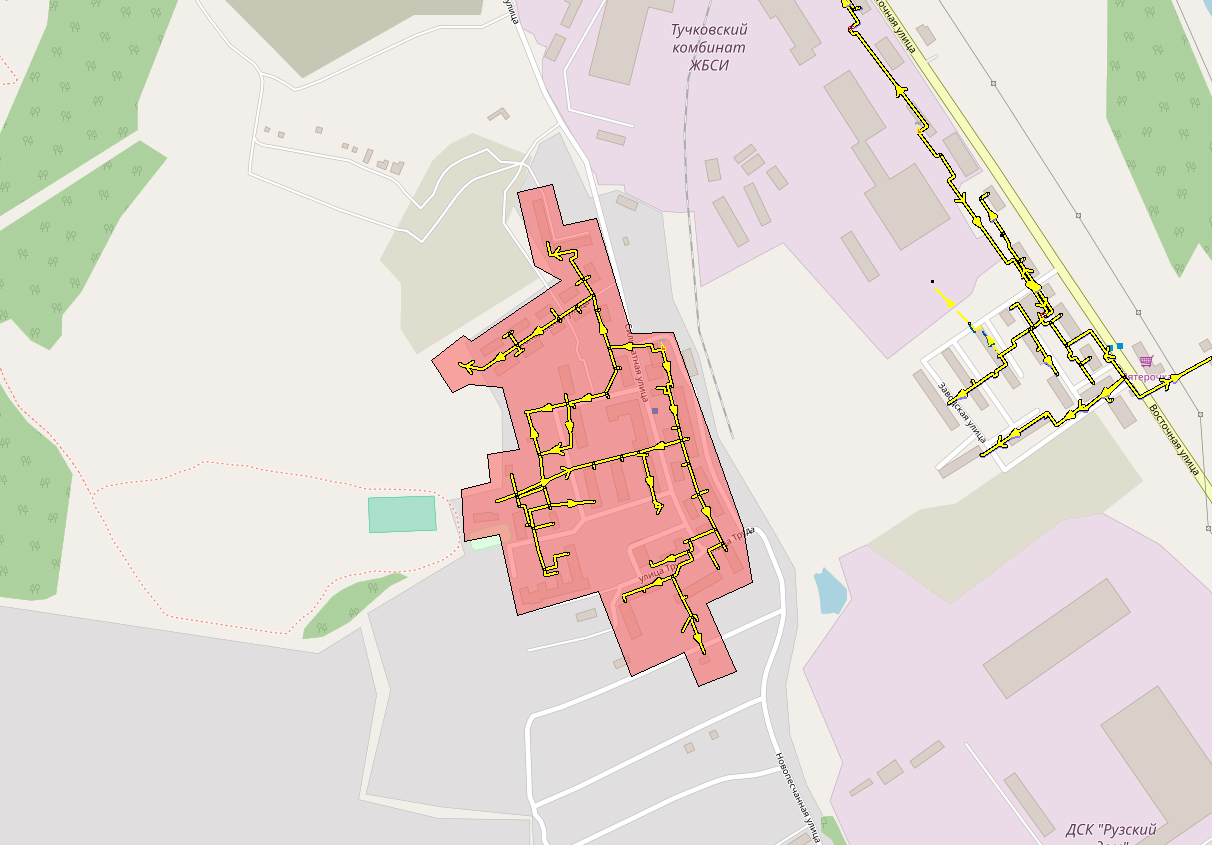 Рисунок 2.7 - Зона теплоснабжения котельной п. Тучково, ул. Силикатная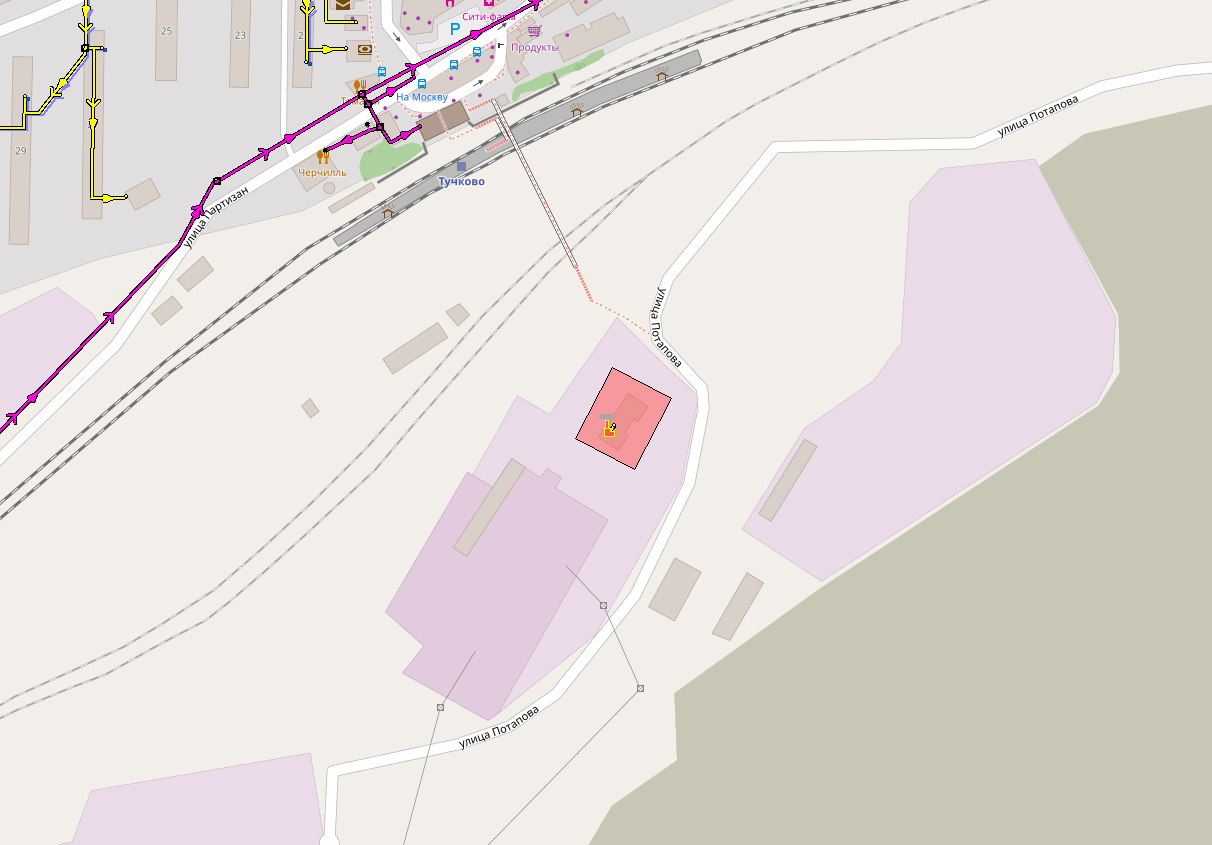 Рисунок 2.8 - Зона теплоснабжения котельной п. Тучково, ул. Потапова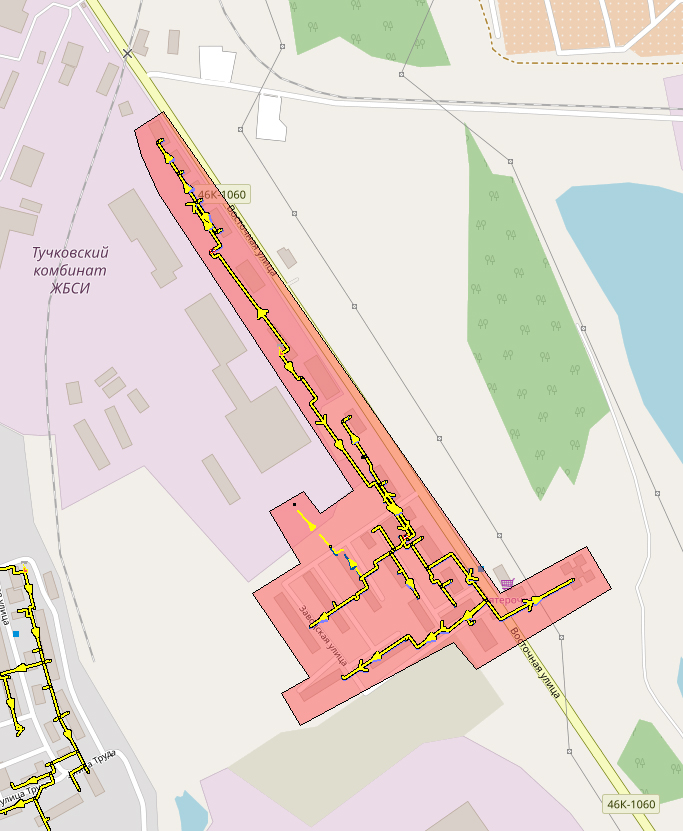 Рисунок 2.9 - Зона теплоснабжения котельной п. Тучково, ОАО Бикор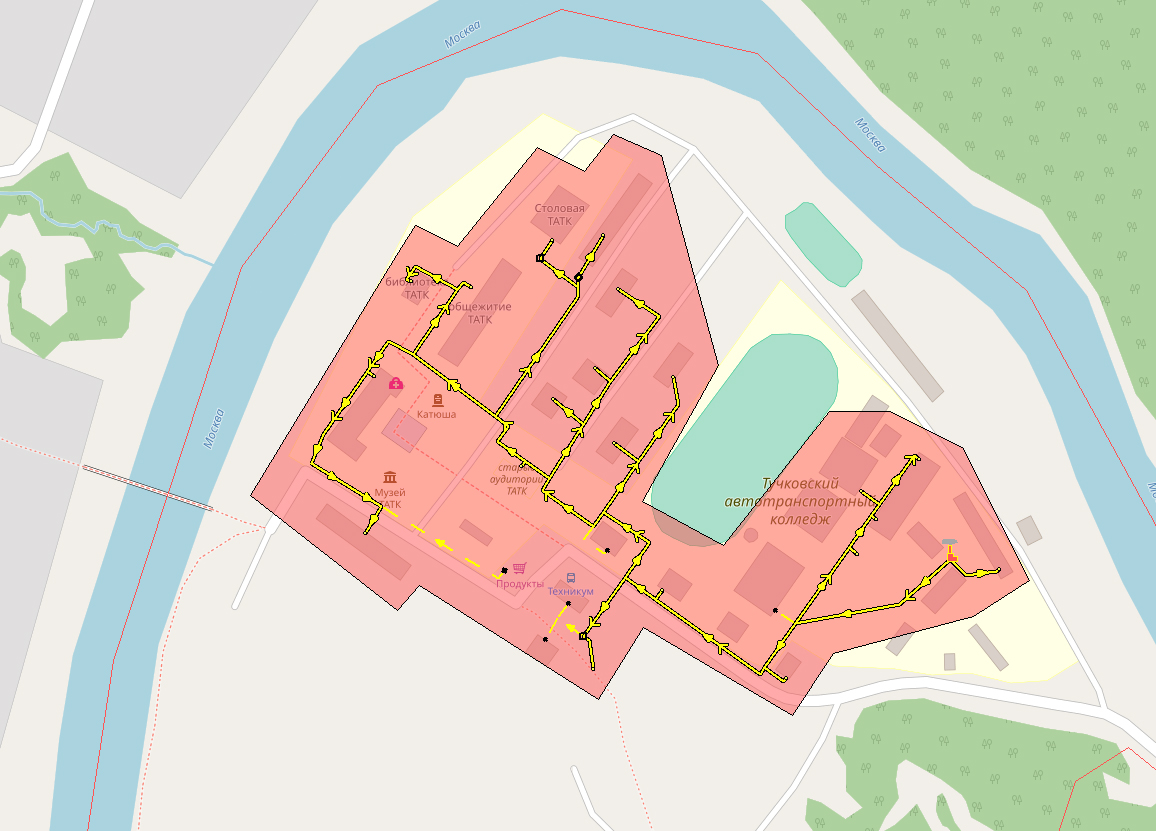 Рисунок 2.10 - Зона теплоснабжения котельной п. Тучково, Автотранспортный колледж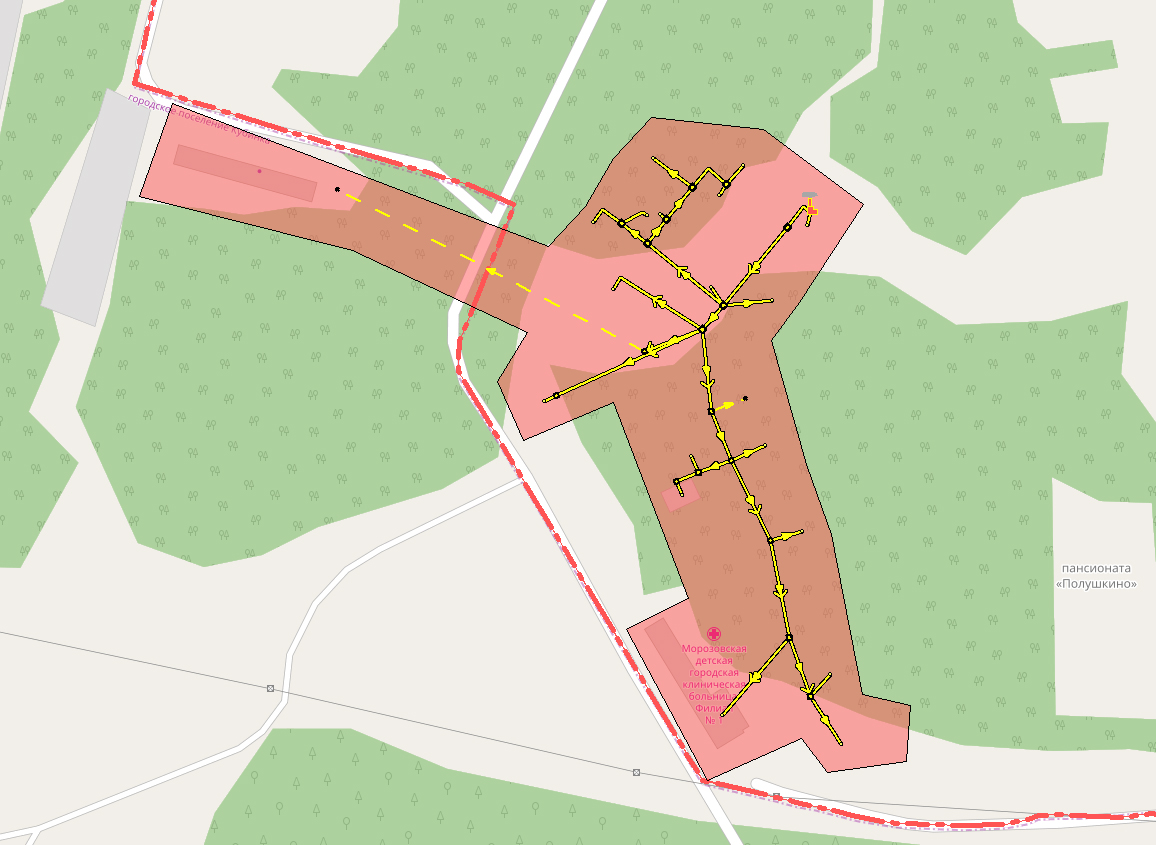 Рисунок 2.11 - Зона теплоснабжения котельной п. Полушкино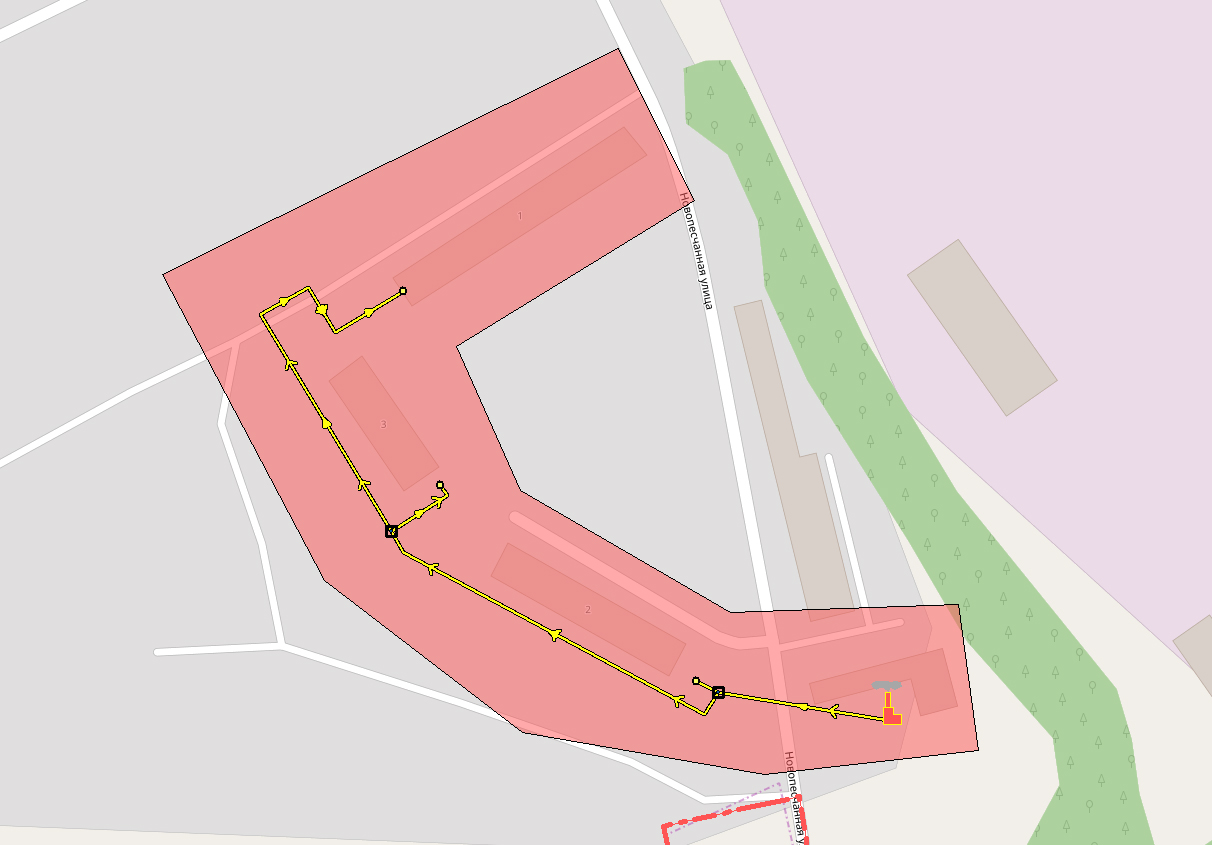 Рисунок 2.12 - Зона теплоснабжения котельной п. Тучково ул. Луговая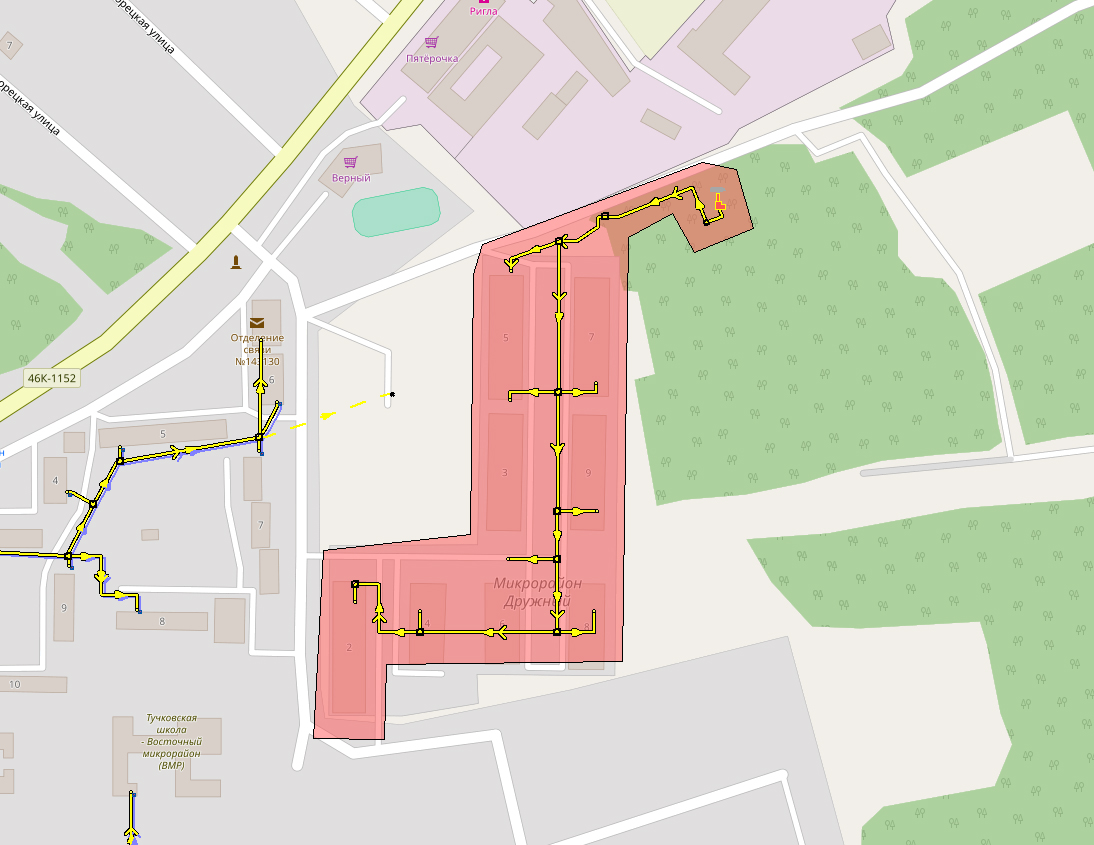 Рисунок 2.13 - Зона теплоснабжения котельной п.Тучково, Восточный мкр. (Дружный). (Дружный)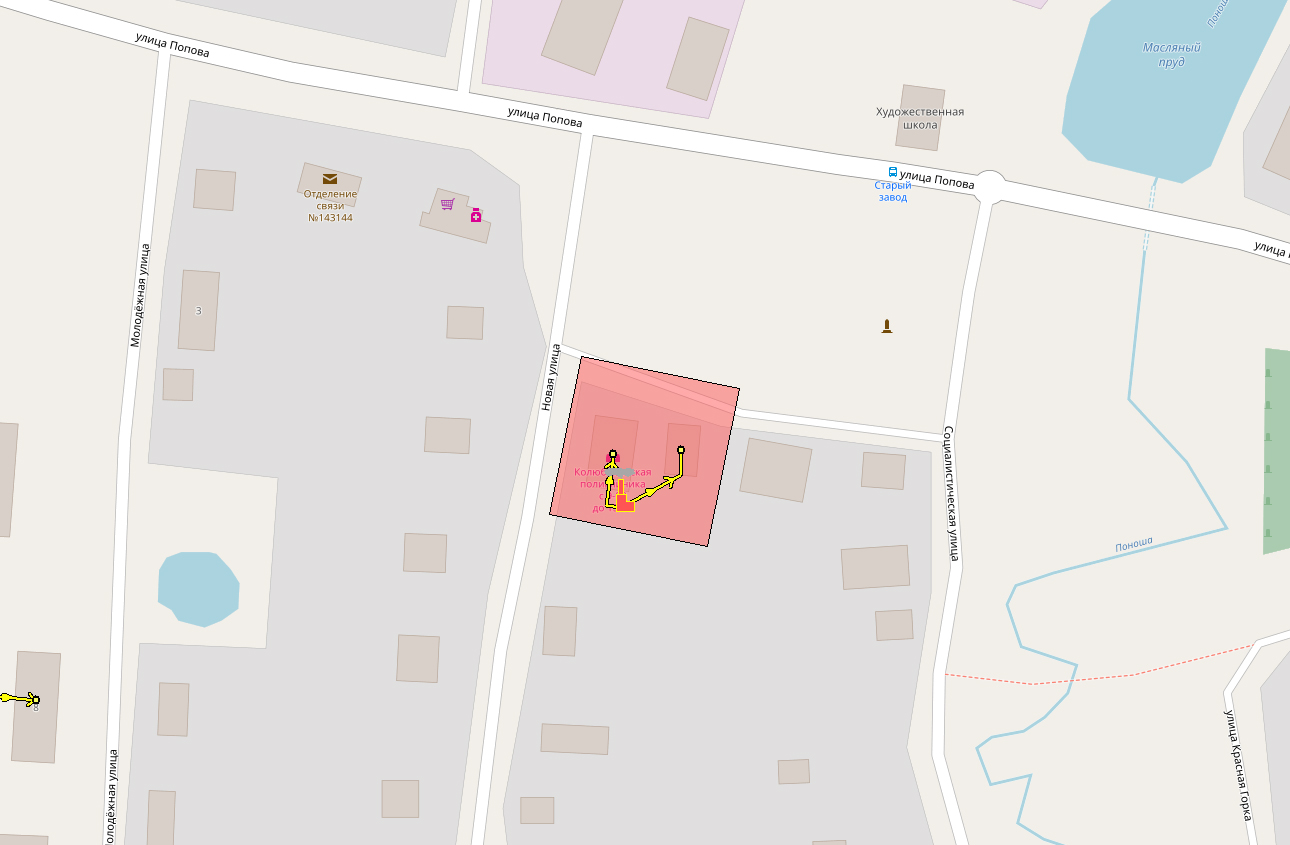 Рисунок 2.14 - Зона теплоснабжения котельной п. Колюбакино ул. Новая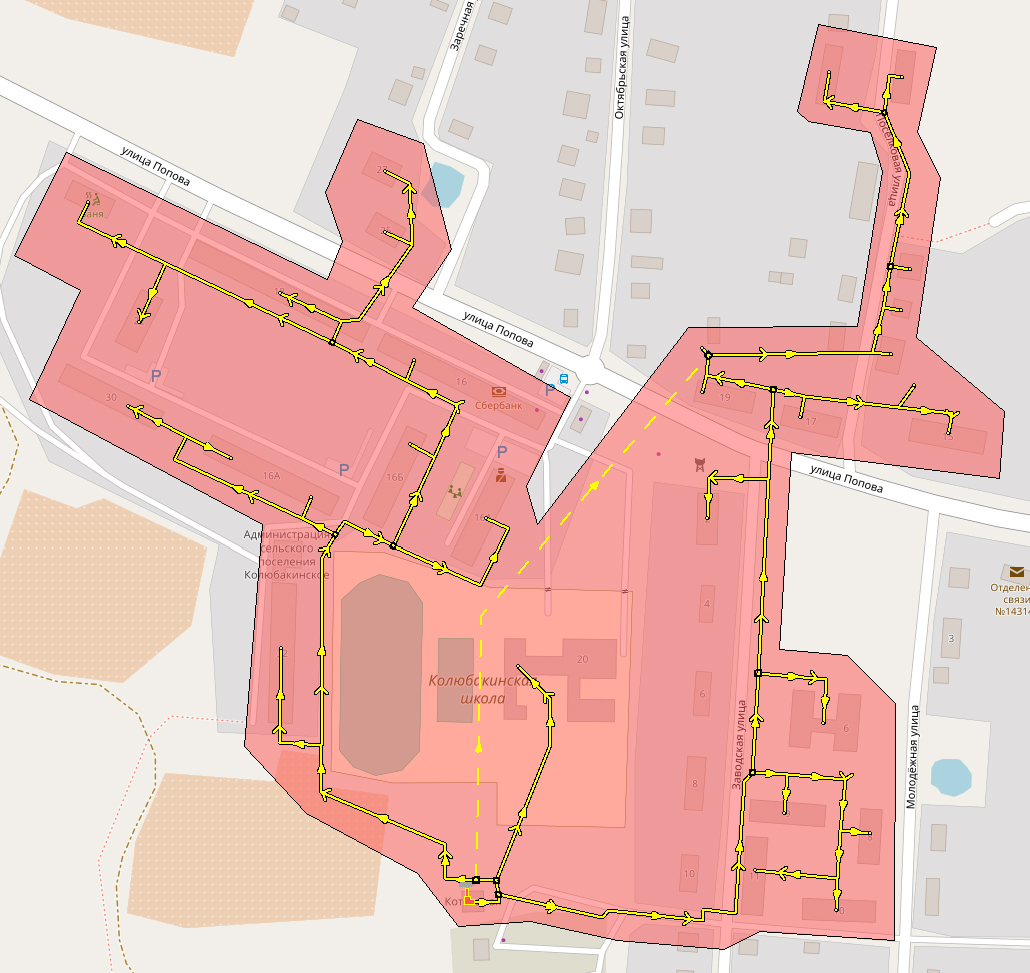 Рисунок 2.15 - Зона теплоснабжения котельной п. Колюбакино  ул. 2-ая Заводская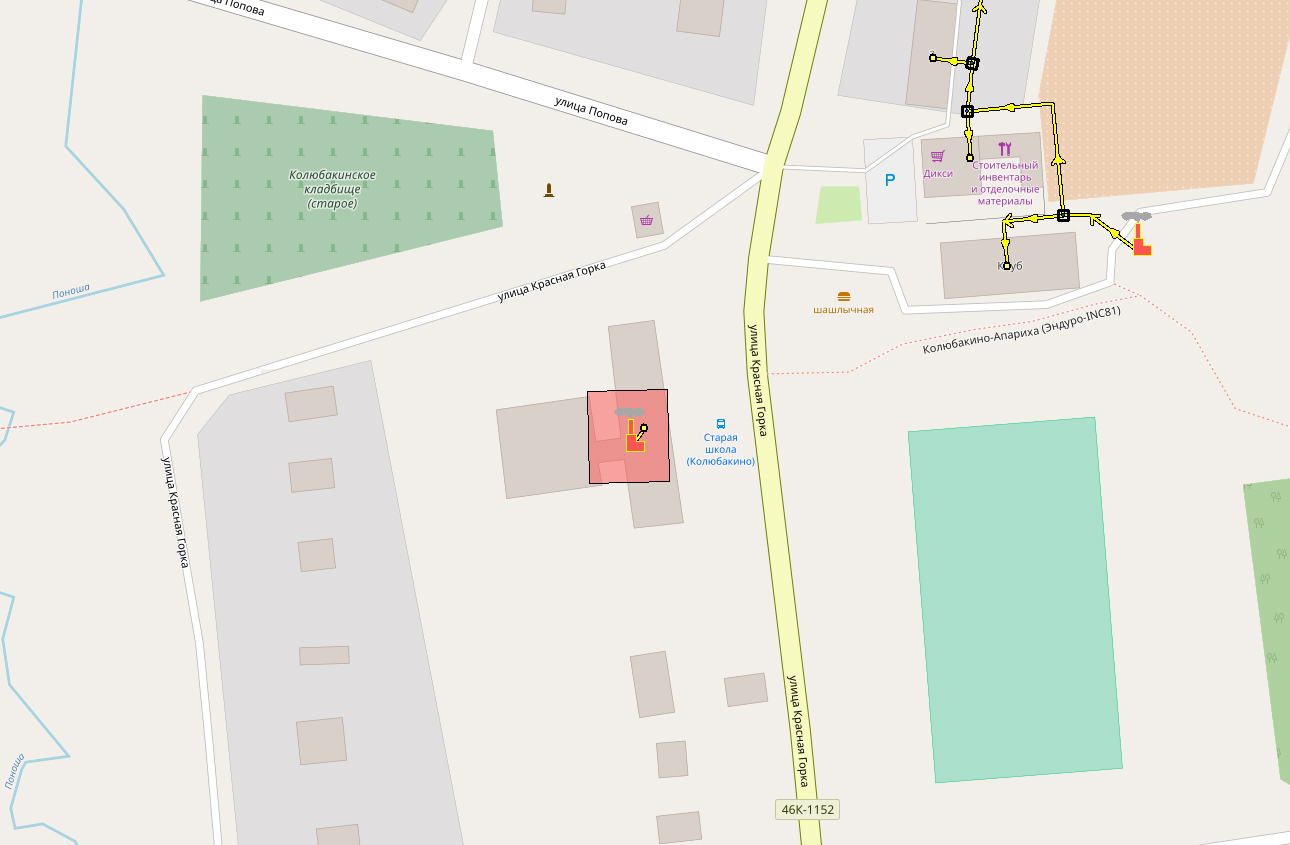 Рисунок 2.16 - Зона теплоснабжения котельной п. Колюбакино  ул. Красная горка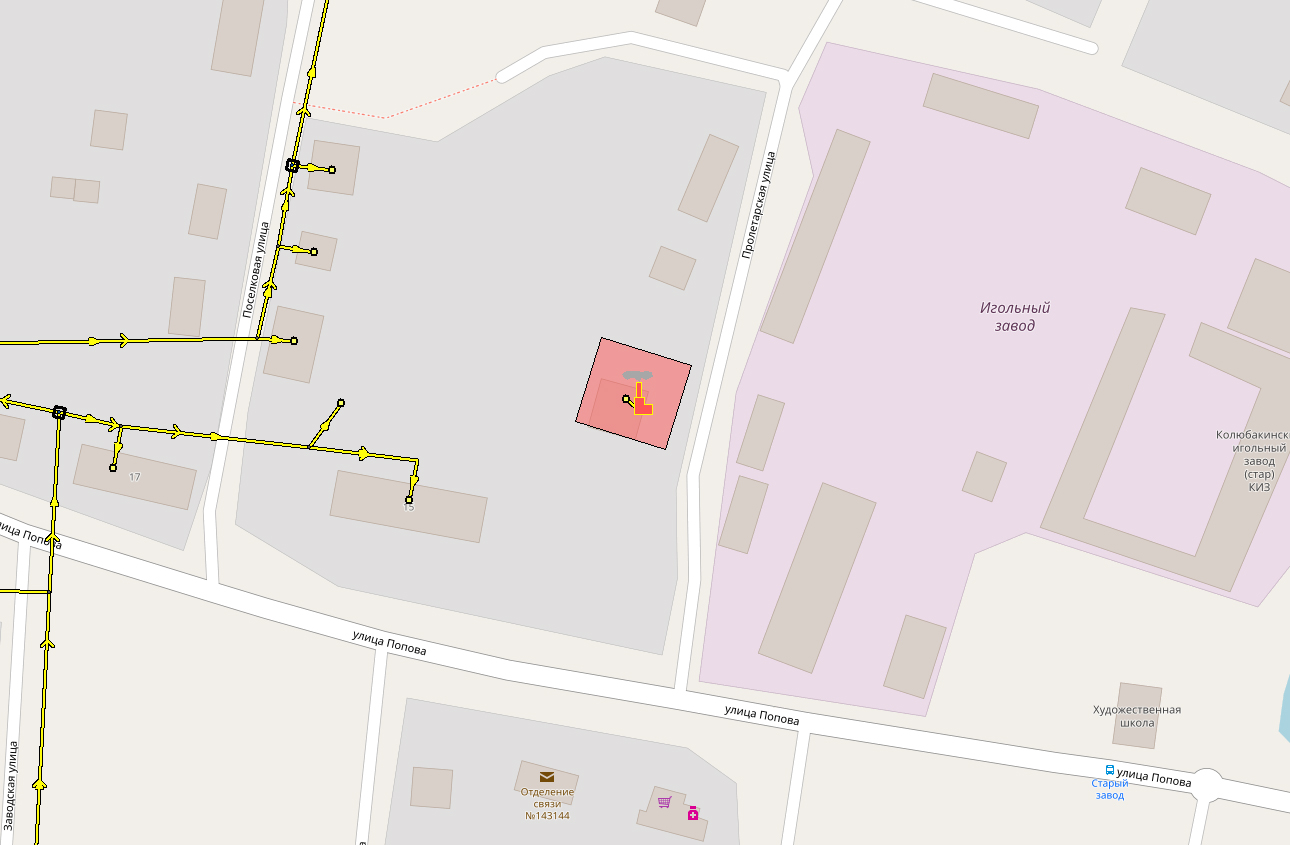 Рисунок 2.17 - Зона теплоснабжения котельной п. Колюбакино ул. Пролетарская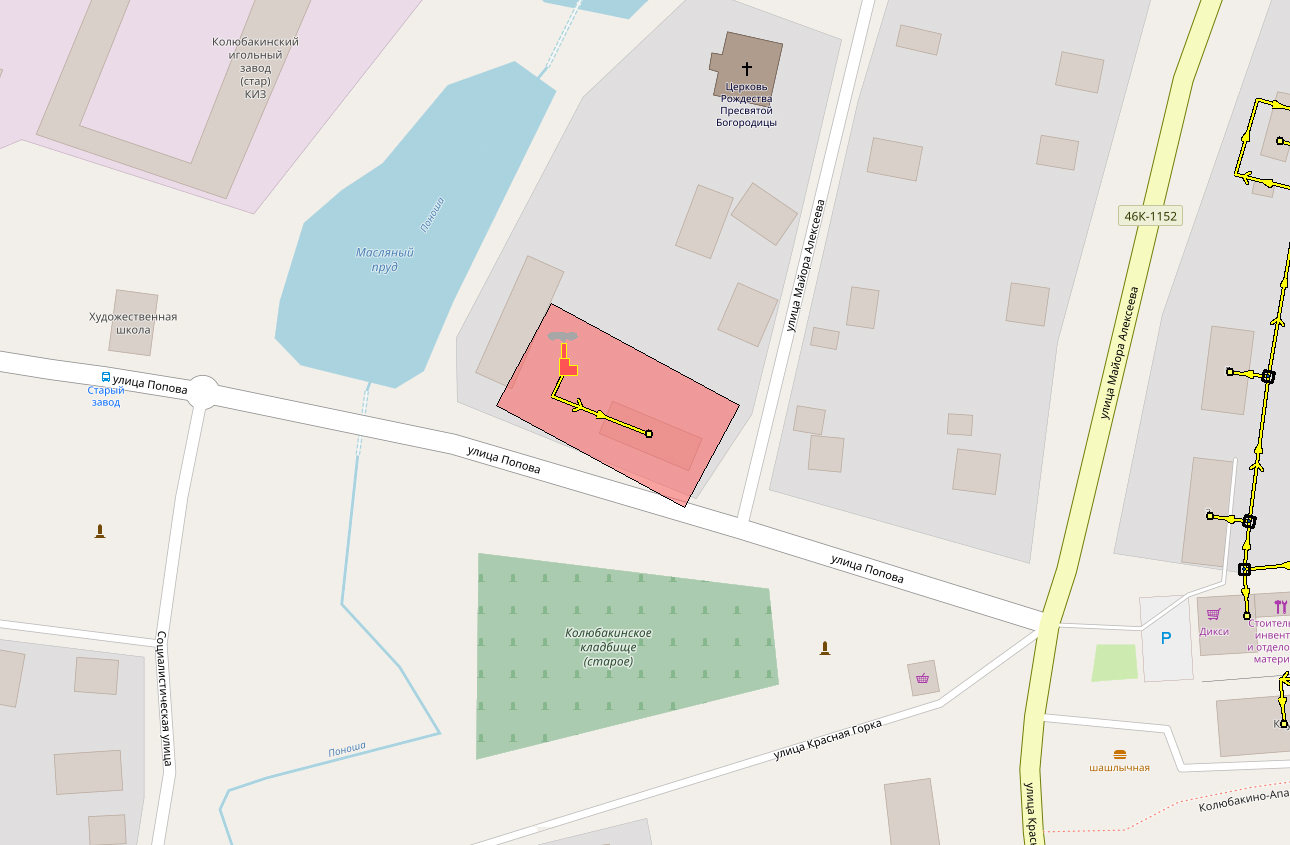 Рисунок 2.18 - Зона теплоснабжения котельной п. Колюбакино  ул. Попова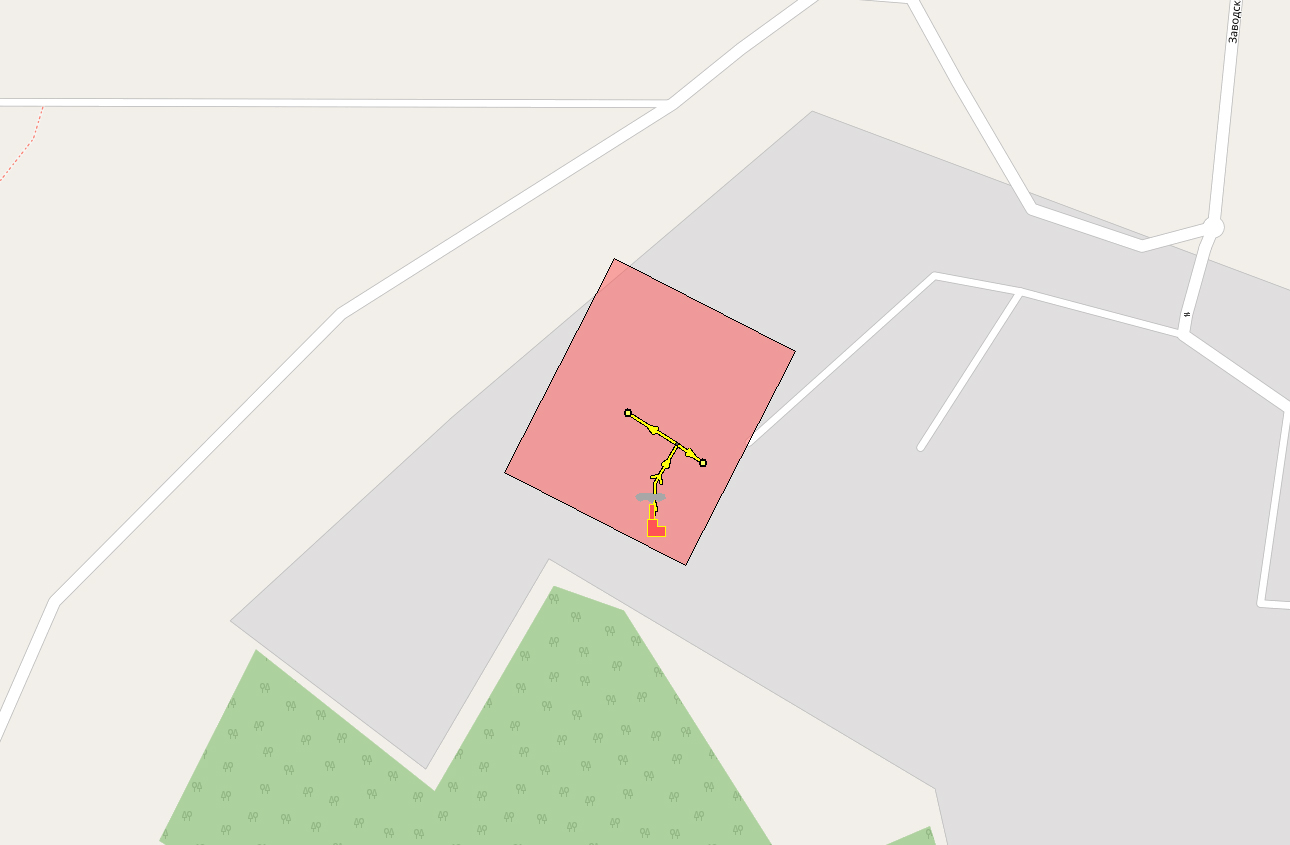 Рисунок 2.19 - Зона теплоснабжения котельной п. Колюбакино  ул. Заводская («Сосновая роща»)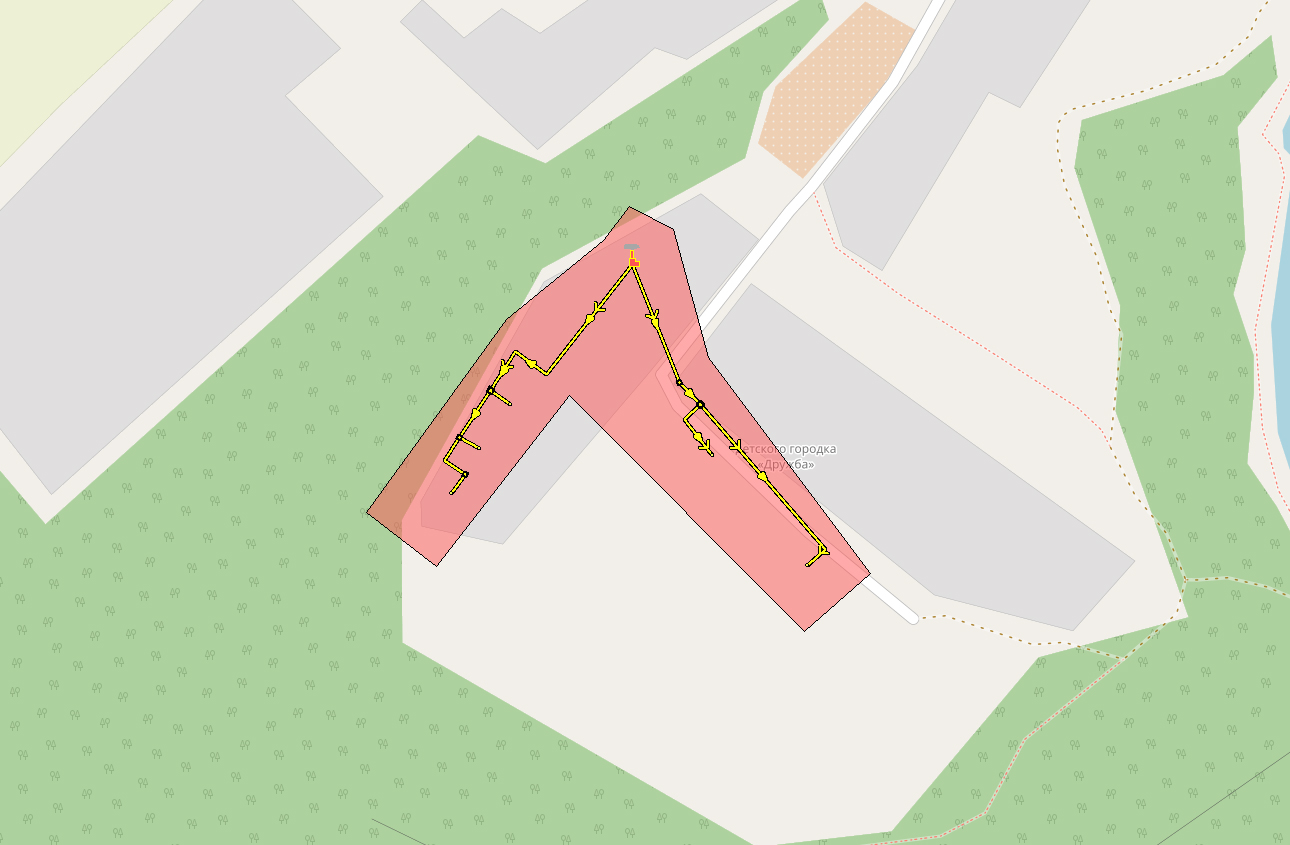 Рисунок 2.20 - Зона теплоснабжения котельной п. Колюбакино, детский санаторий Дружба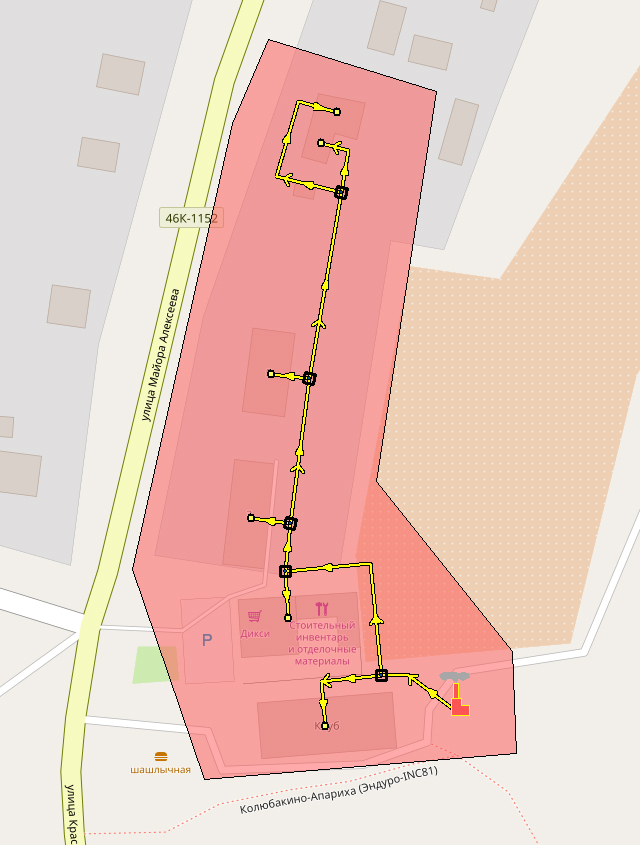 Рисунок 2.21 - Зона теплоснабжения котельной п. Колюбакино, ул. Майора Алексеева клуб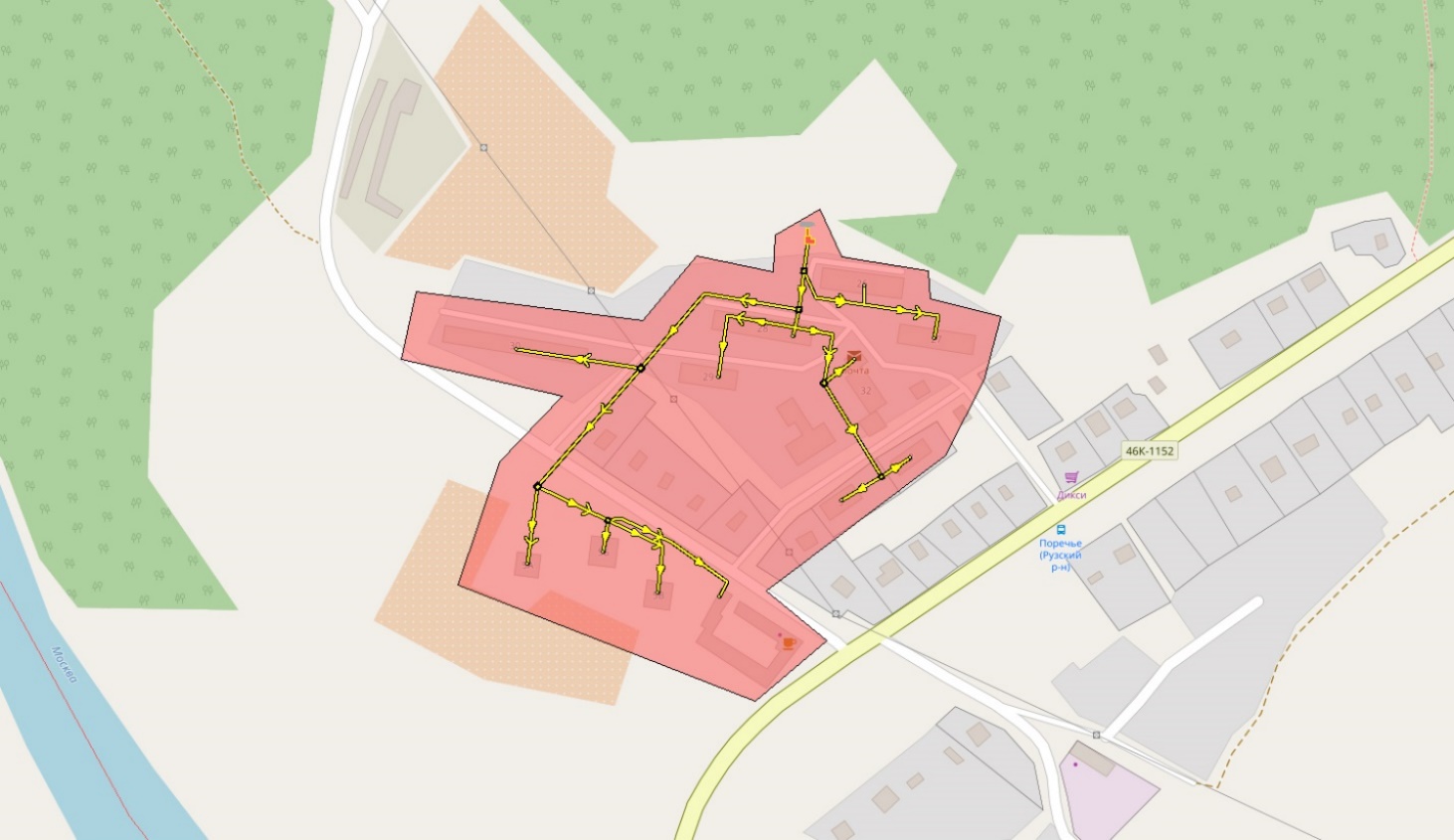 Рисунок 2.22 - Зона теплоснабжения котельной д. Поречье, д.28, стр.1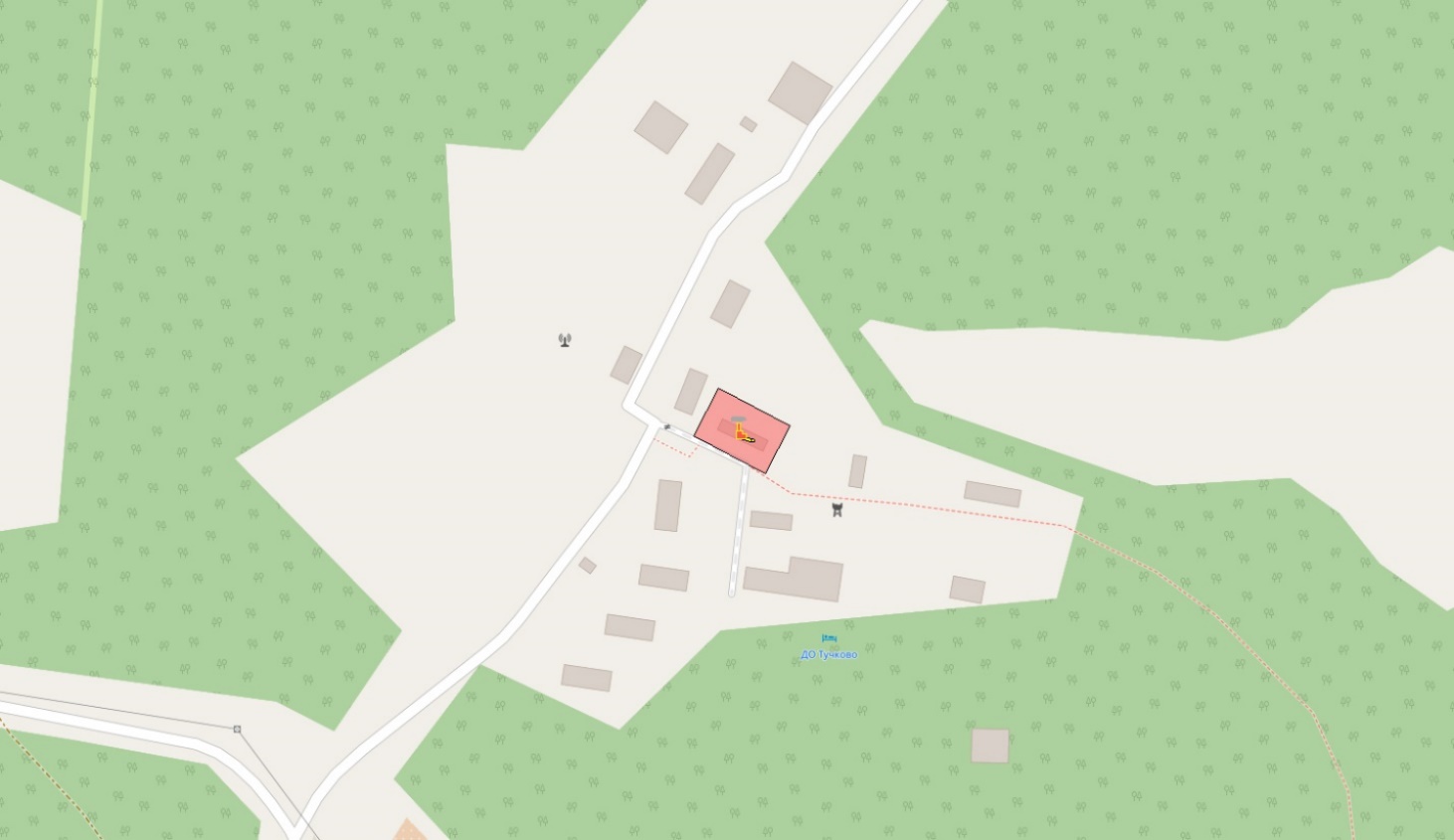 Рисунок 2.23 - Зона теплоснабжения котельной д. Поречье, д.31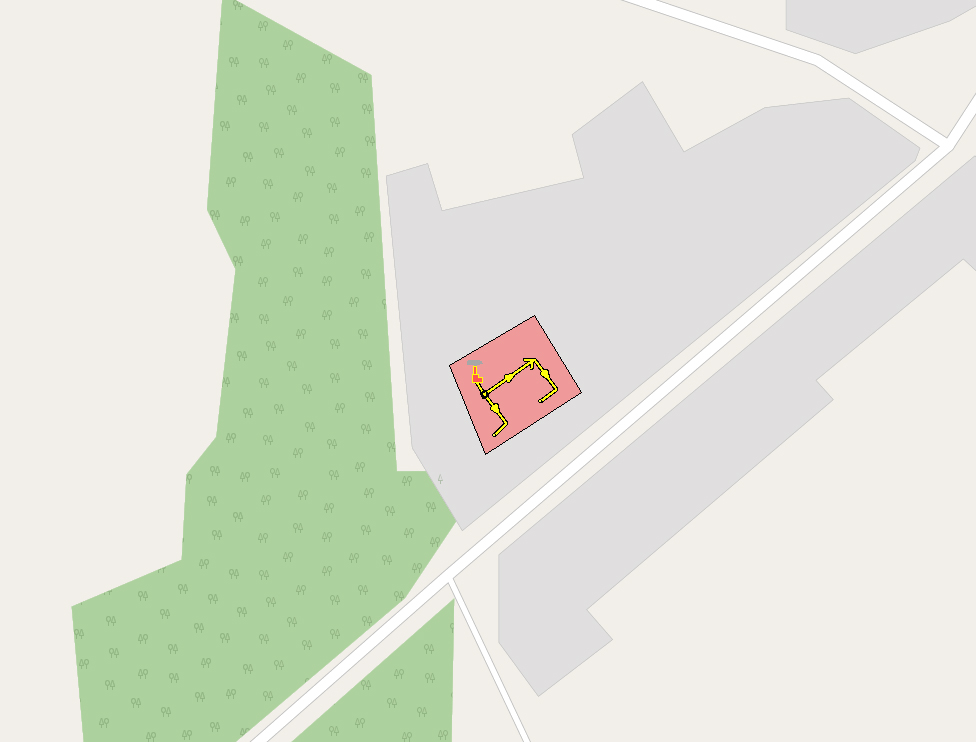 Рисунок 2.24 - Зона теплоснабжения котельной Барынино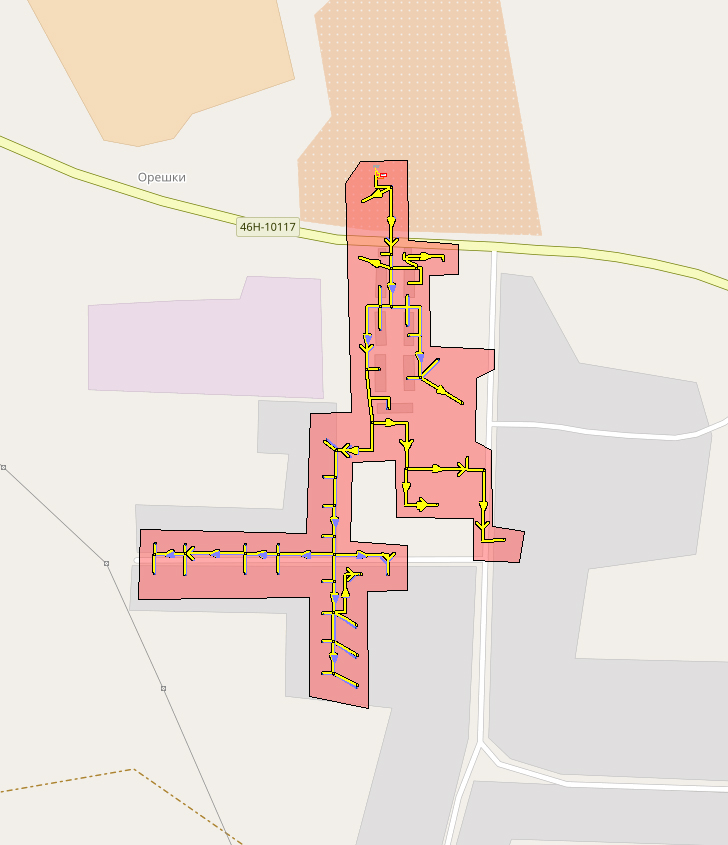 Рисунок 2.25 - Зона теплоснабжения котельной д. Орешки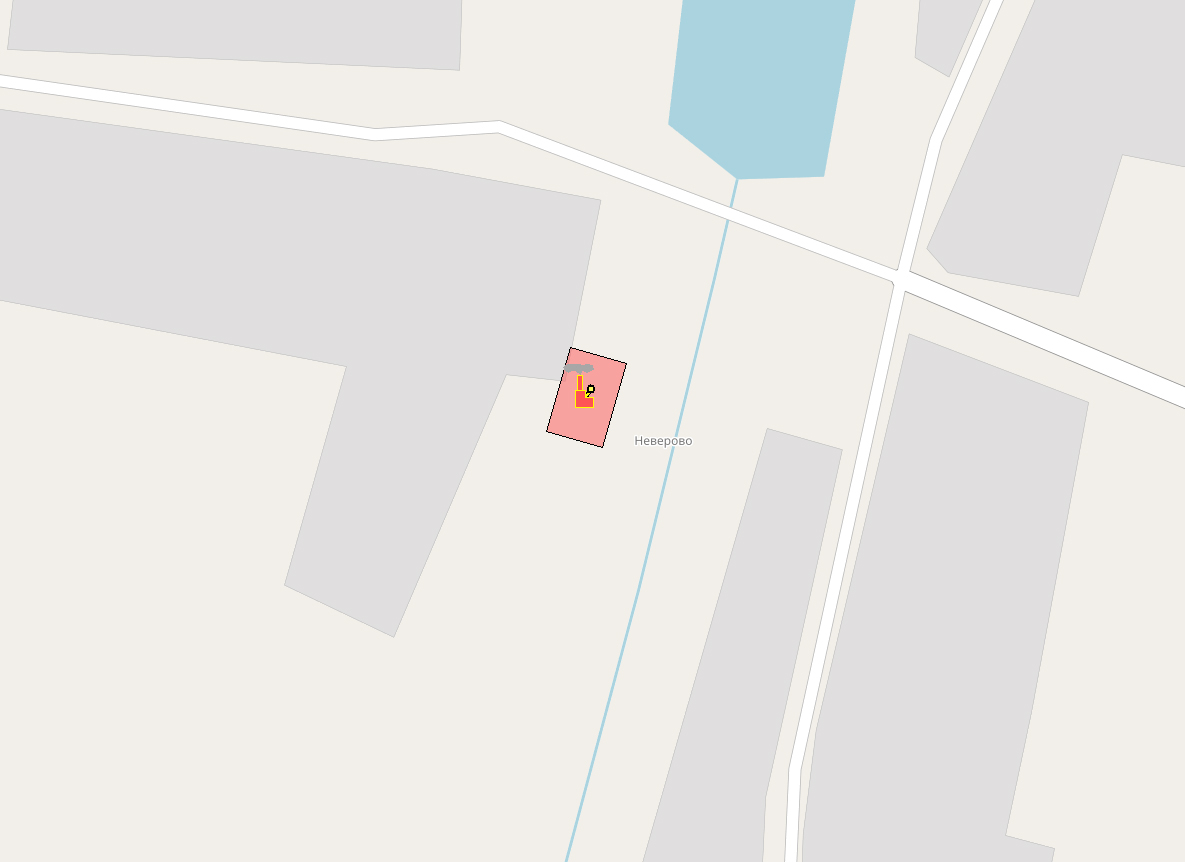 Рисунок 2.26 - Зона теплоснабжения котельной д. Заовражье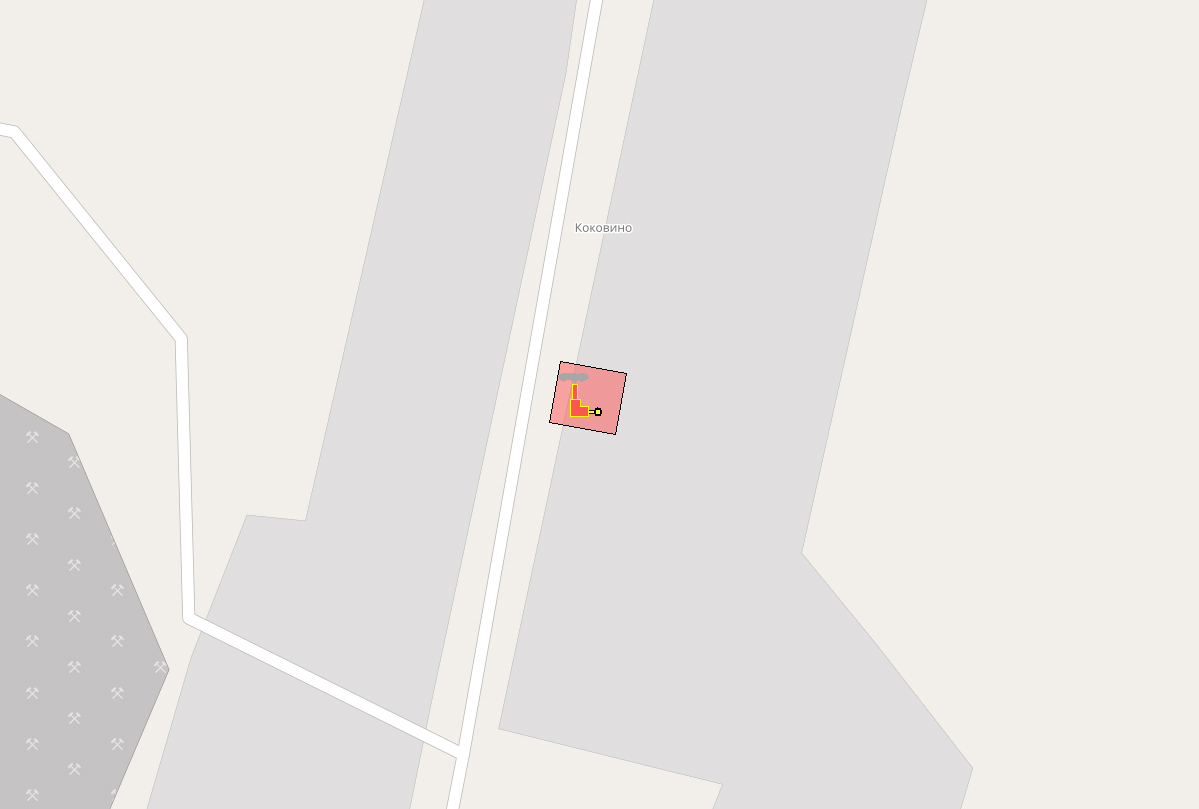 Рисунок 2.27 - Зона теплоснабжения котельной д. Коковино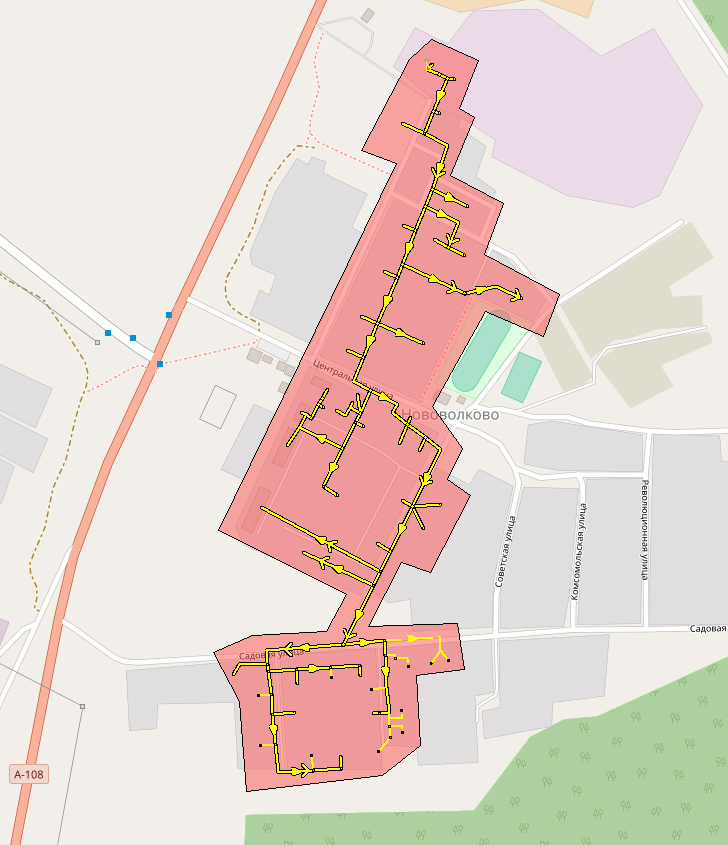 Рисунок 2.28 - Зона теплоснабжения котельной д. Нововолково  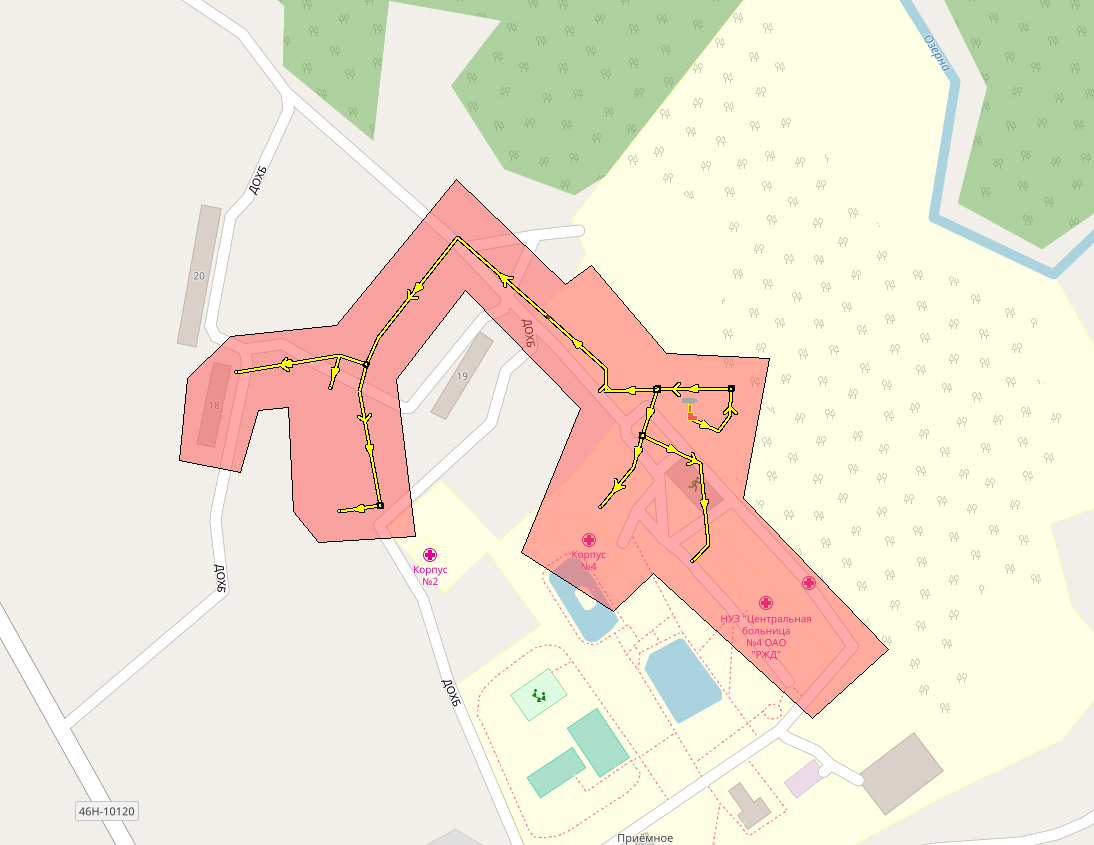 Рисунок 2.29 - Зона теплоснабжения котельной с. Покровское, ДОХБ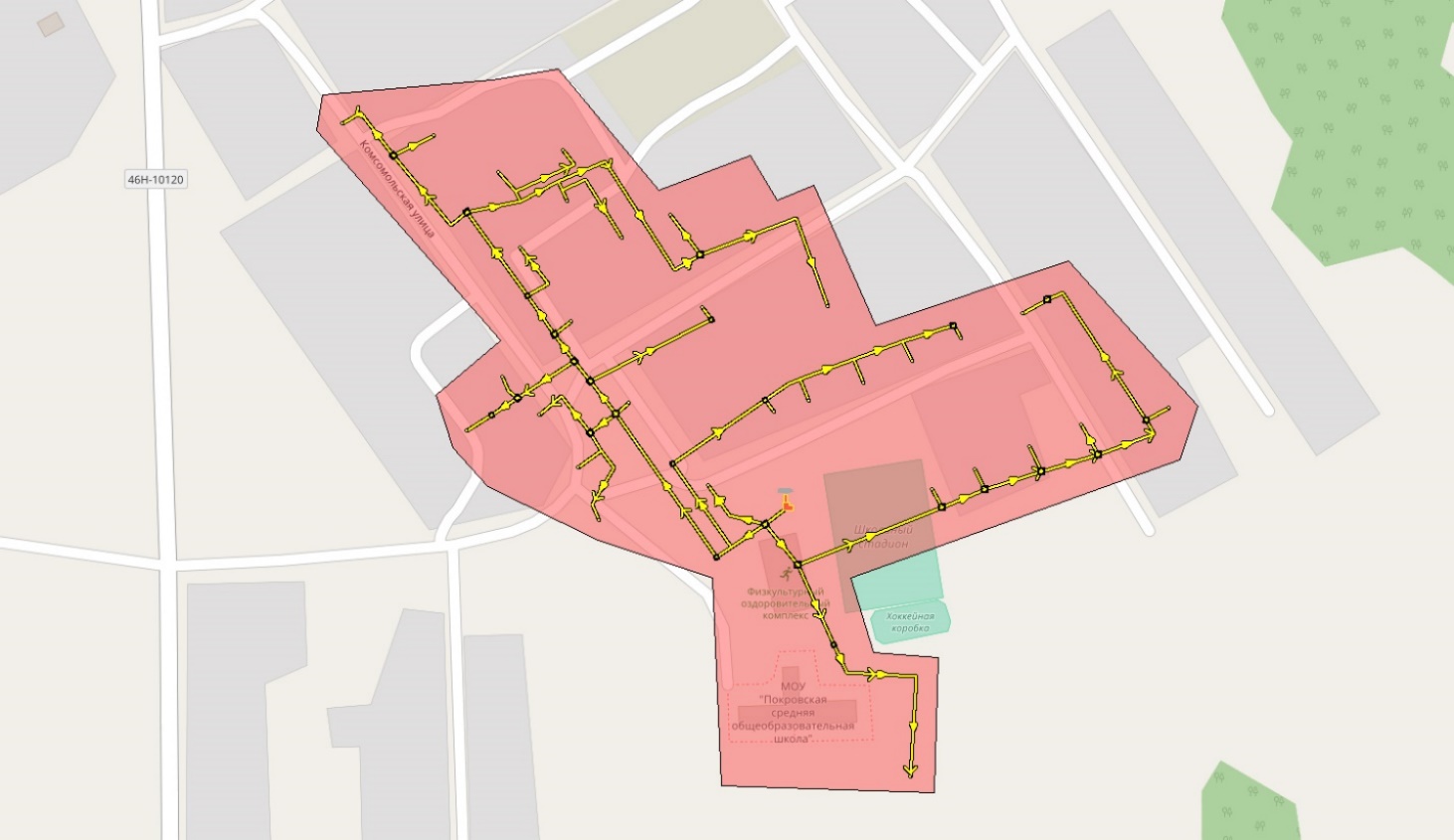 Рисунок 2.30 - Зона теплоснабжения котельной ЖКХ с. Покровское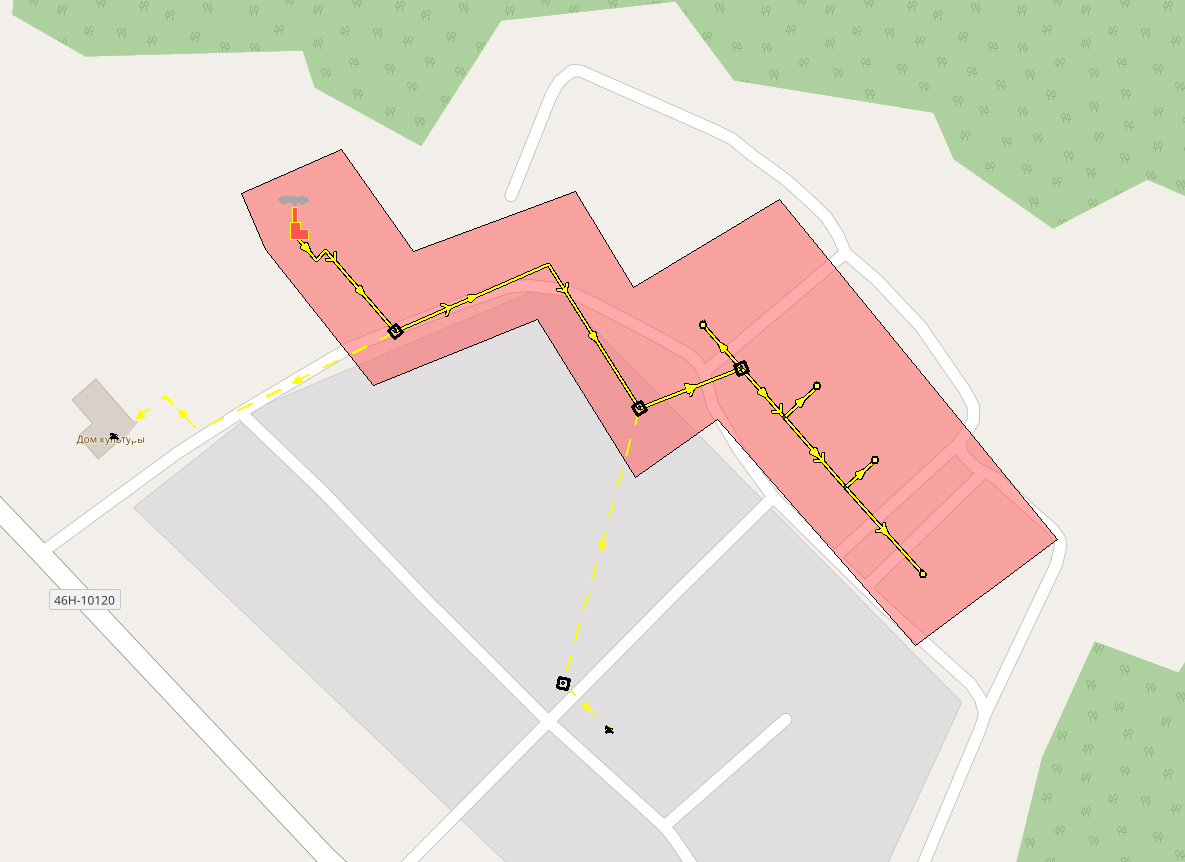 Рисунок 2.31 - Зона теплоснабжения котельной д. Ивойлово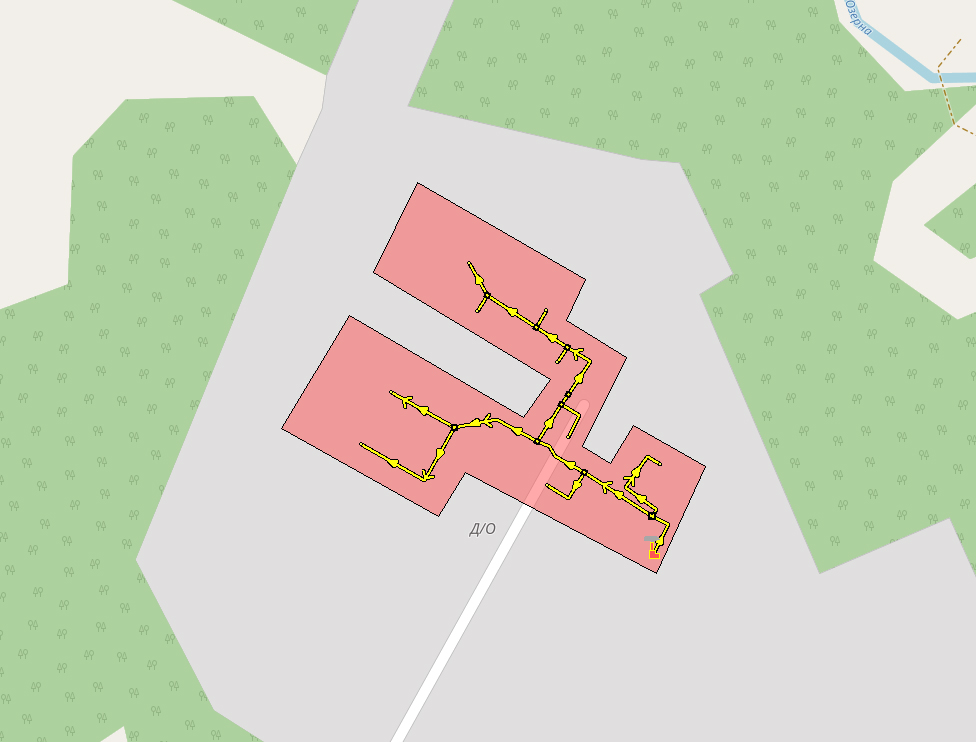 Рисунок 2.32 - Зона теплоснабжения котельной вч  Ольховка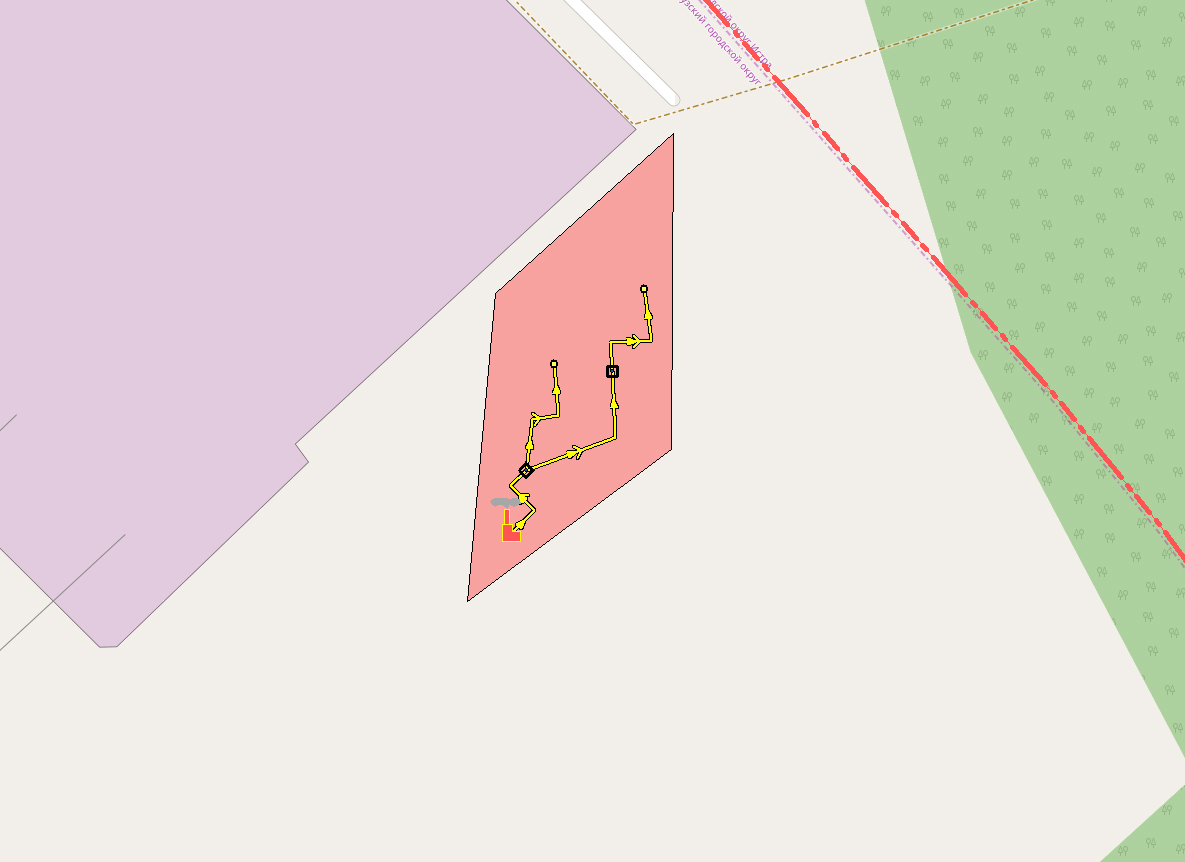 Рисунок 2.33 - Зона теплоснабжения котельной д. Городище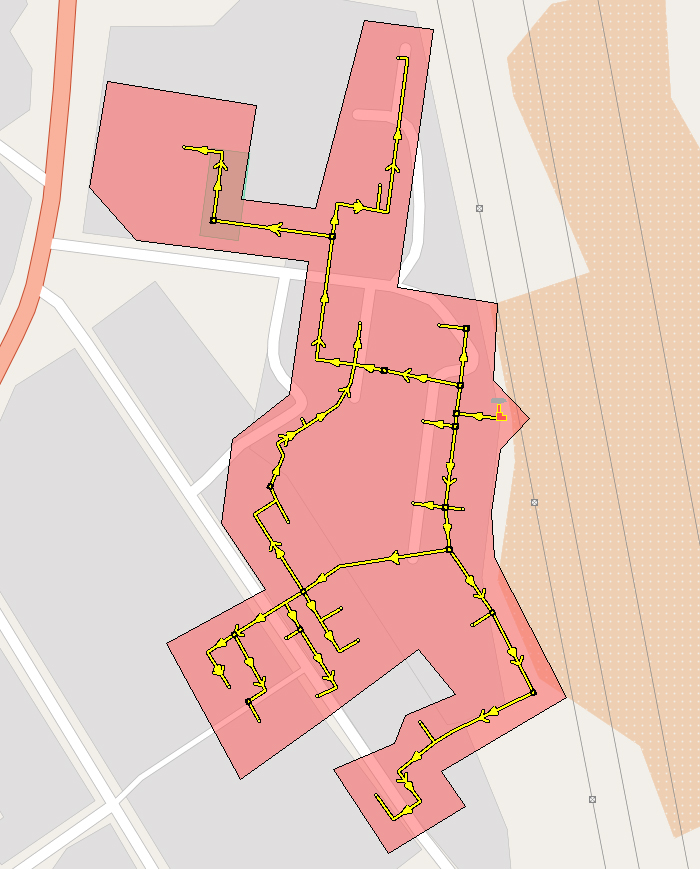 Рисунок 2.34 - Зона теплоснабжения котельной с. Никольское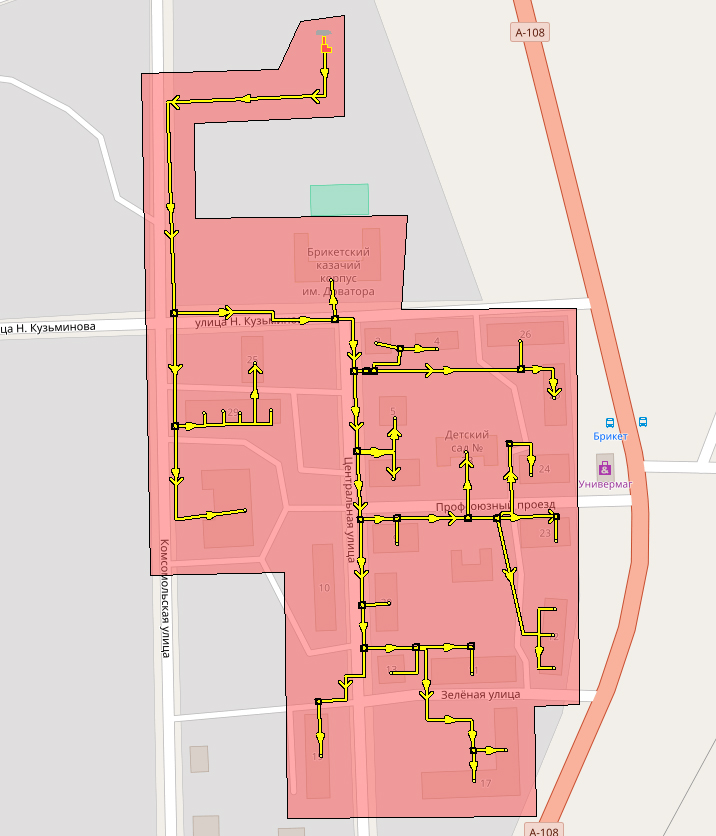 Рисунок 2.35 - Зона теплоснабжения котельной п. Брикет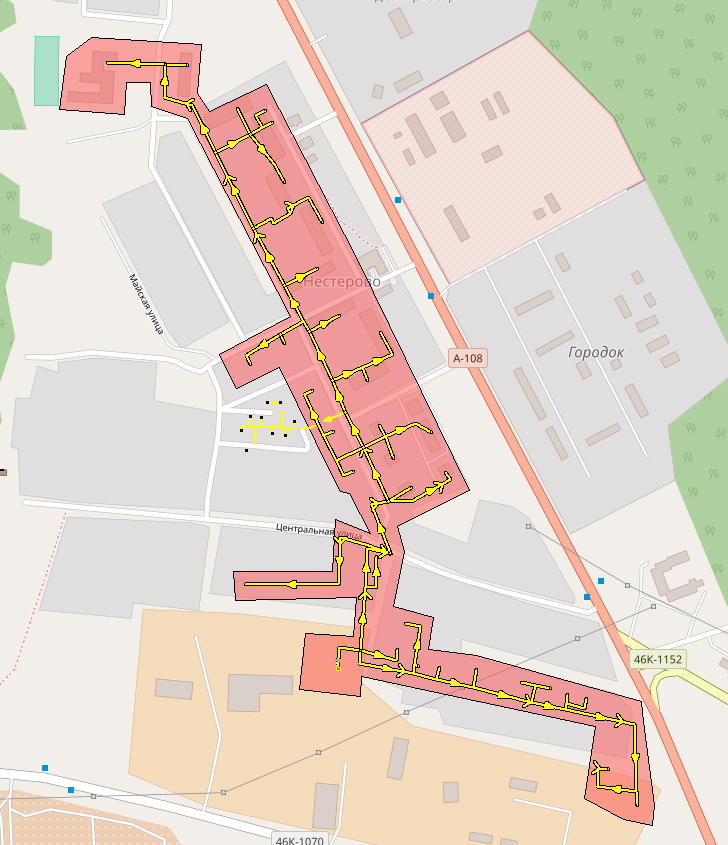 Рисунок 2.36 - Зона теплоснабжения котельной д. Нестерово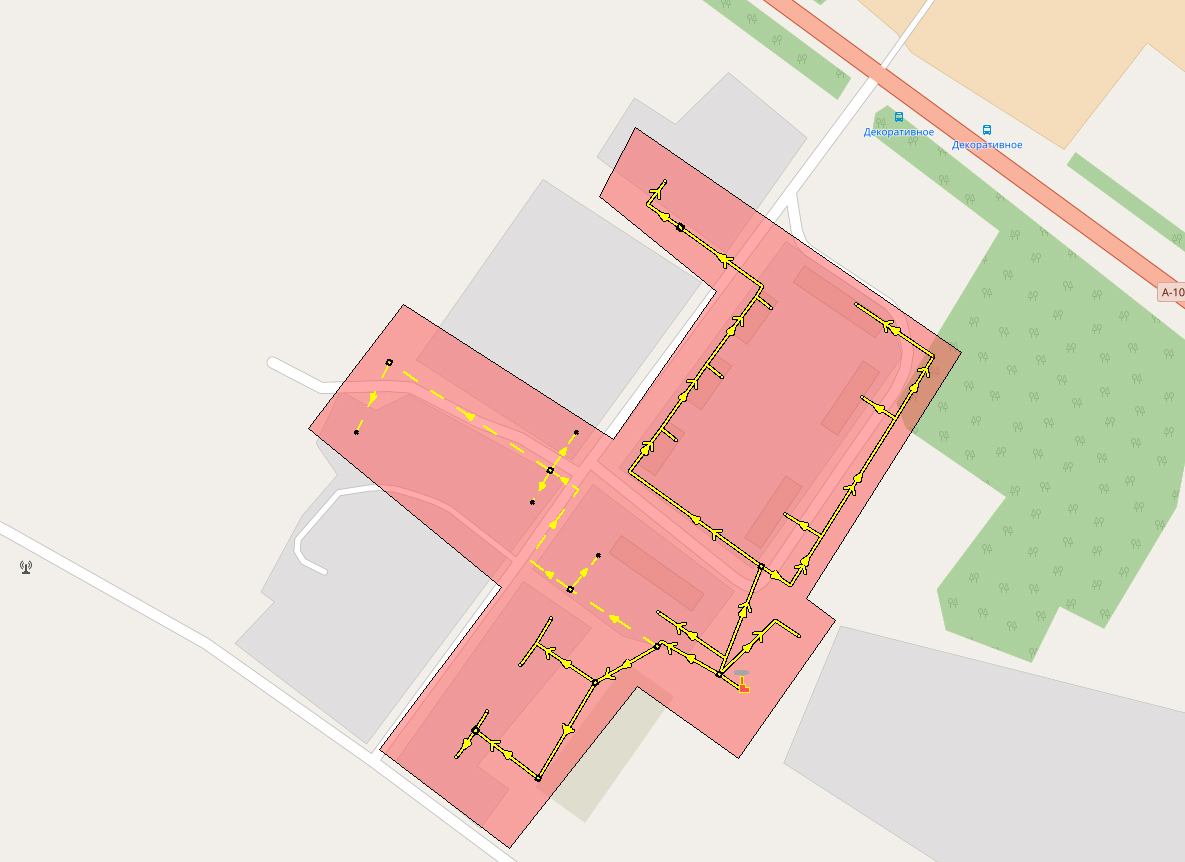 Рисунок 2.37 - Зона теплоснабжения котельной д. Воробьево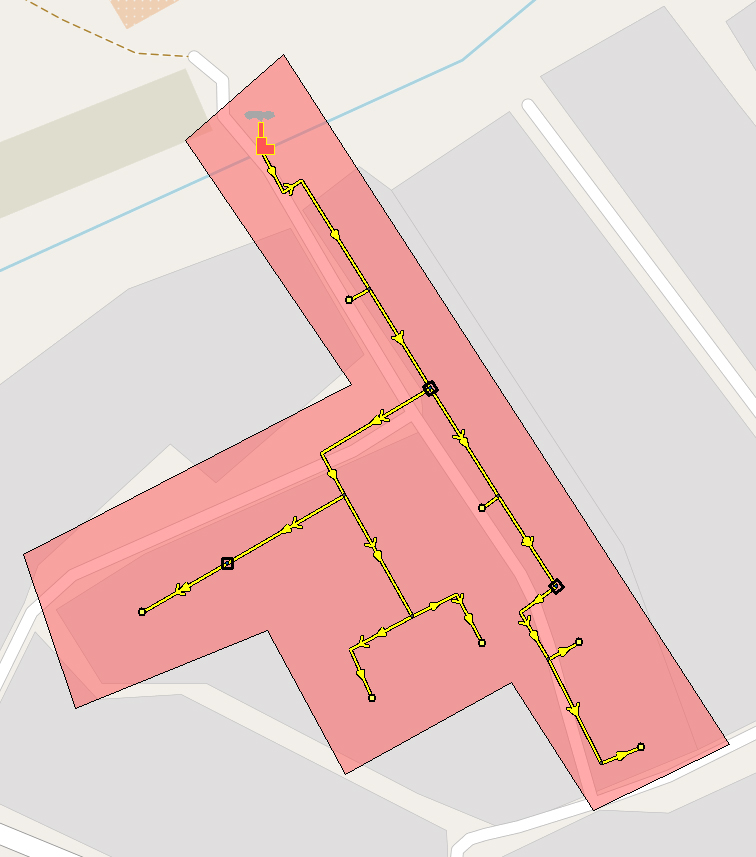 Рисунок 2.38 - Зона теплоснабжения котельной п. Горбово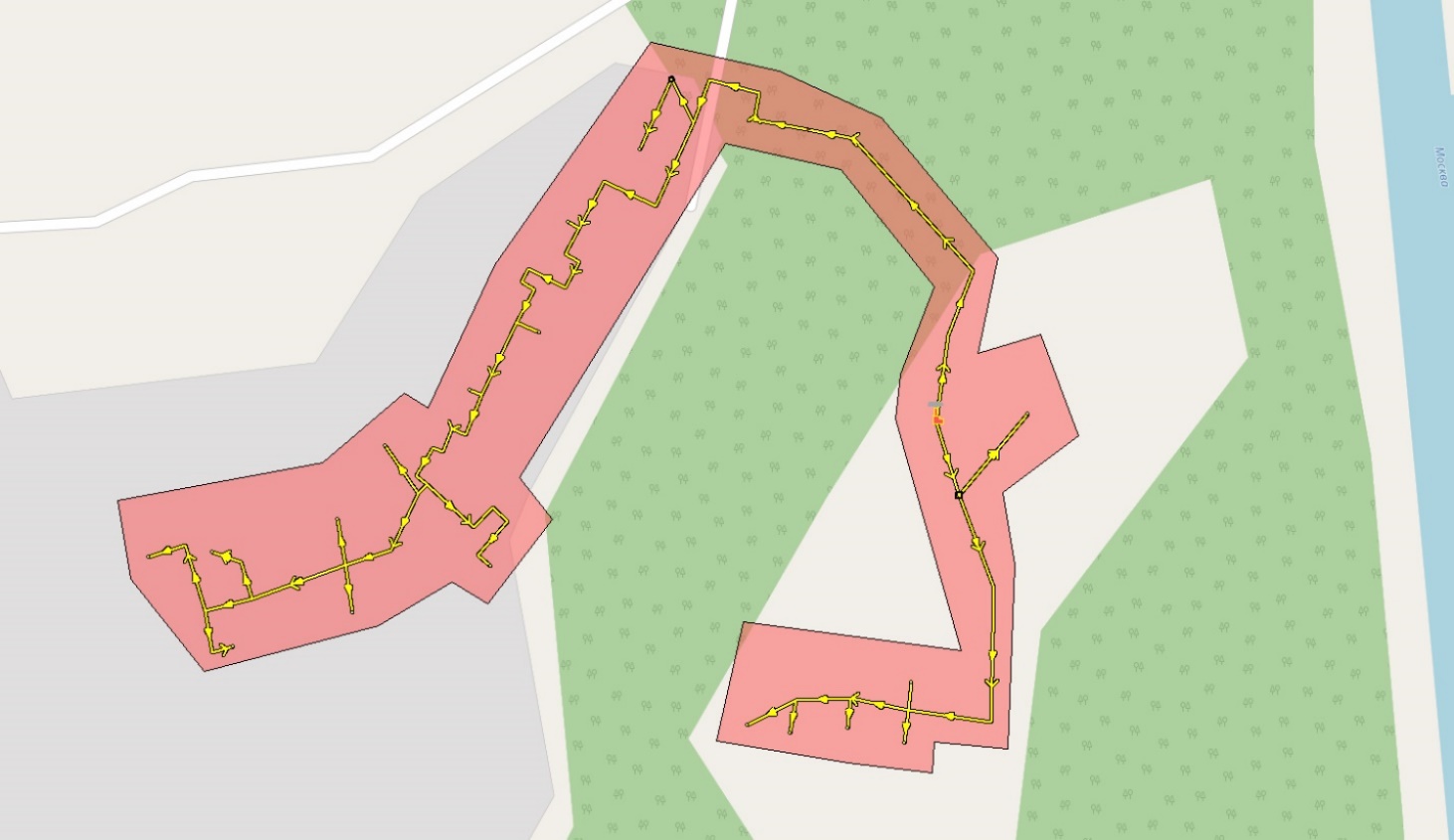 Рисунок 2.39 - Зона теплоснабжения котельной д. Старая Руза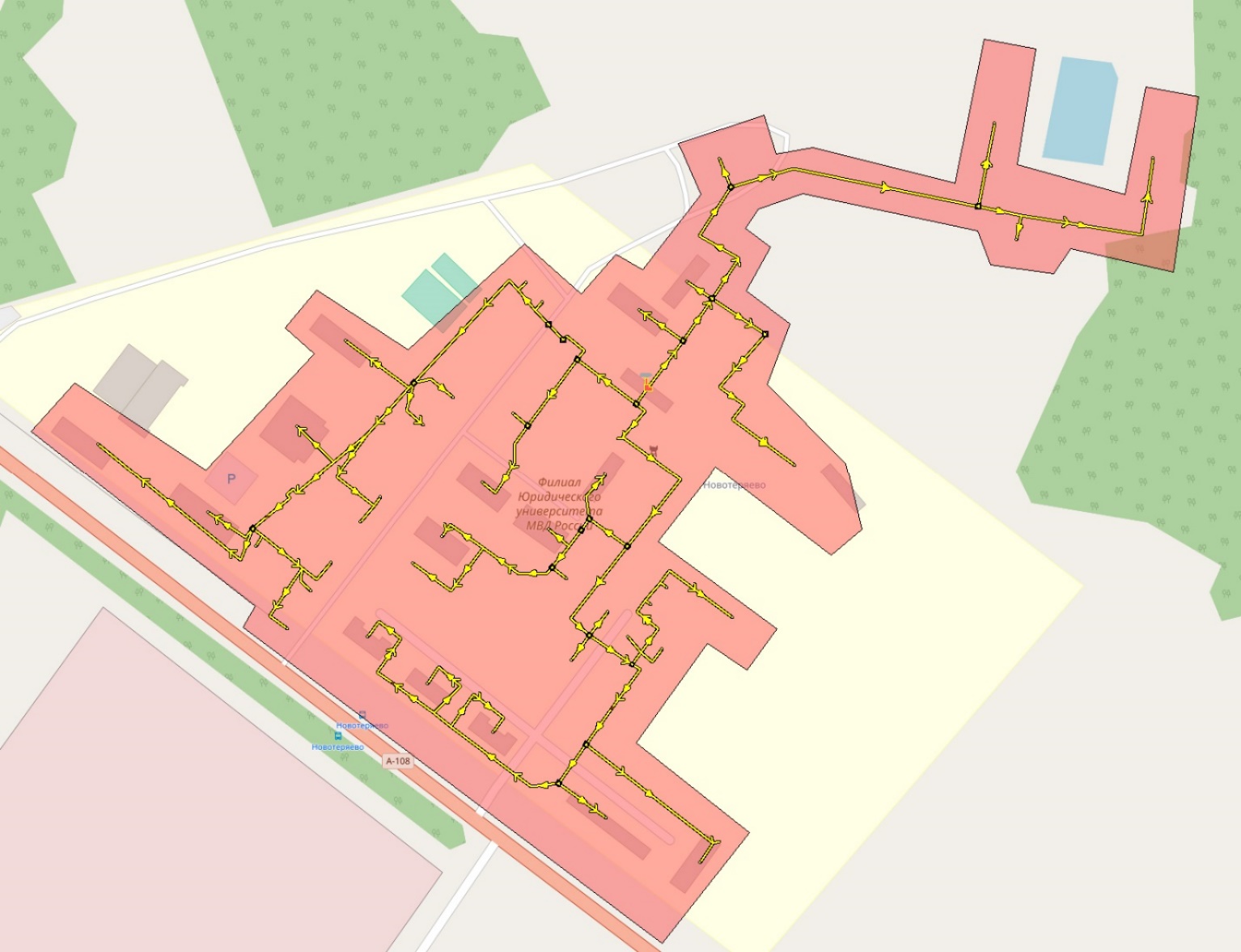 Рисунок 2.40 - Зона теплоснабжения котельной п. Новотеряево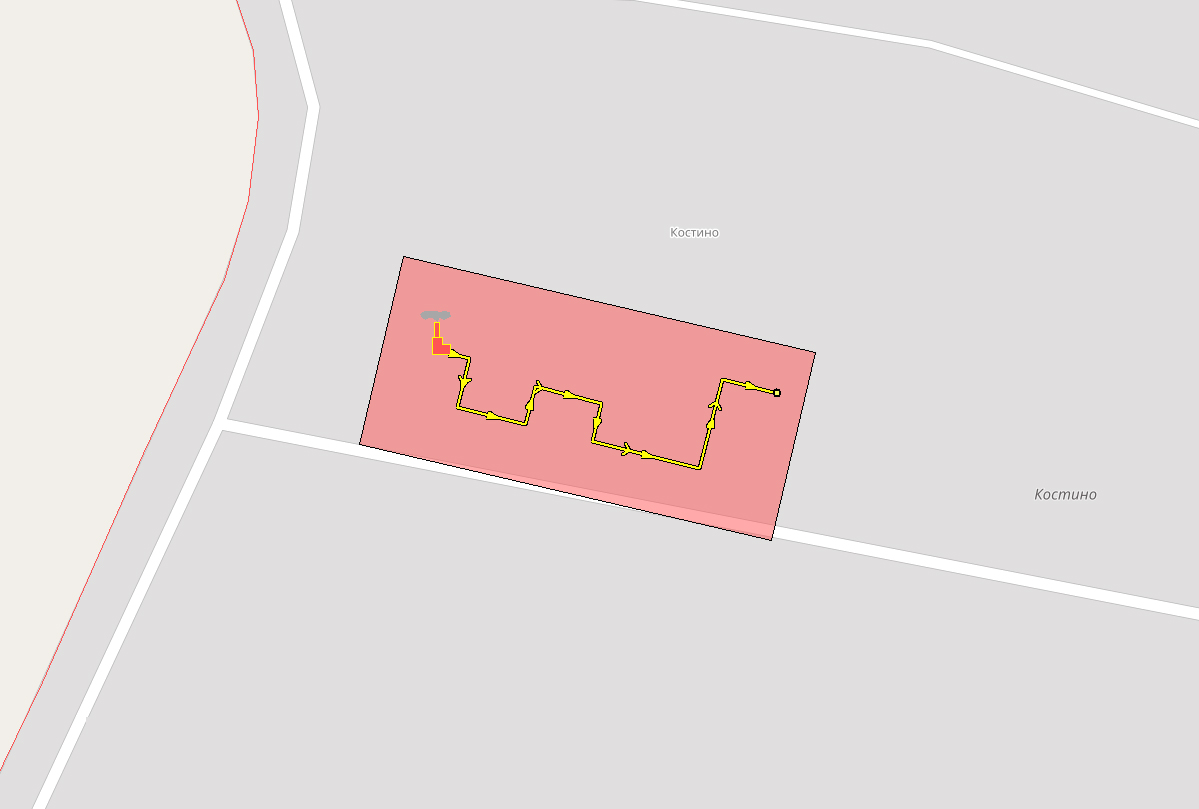 Рисунок 2.41 - Зона теплоснабжения котельной д. Костино  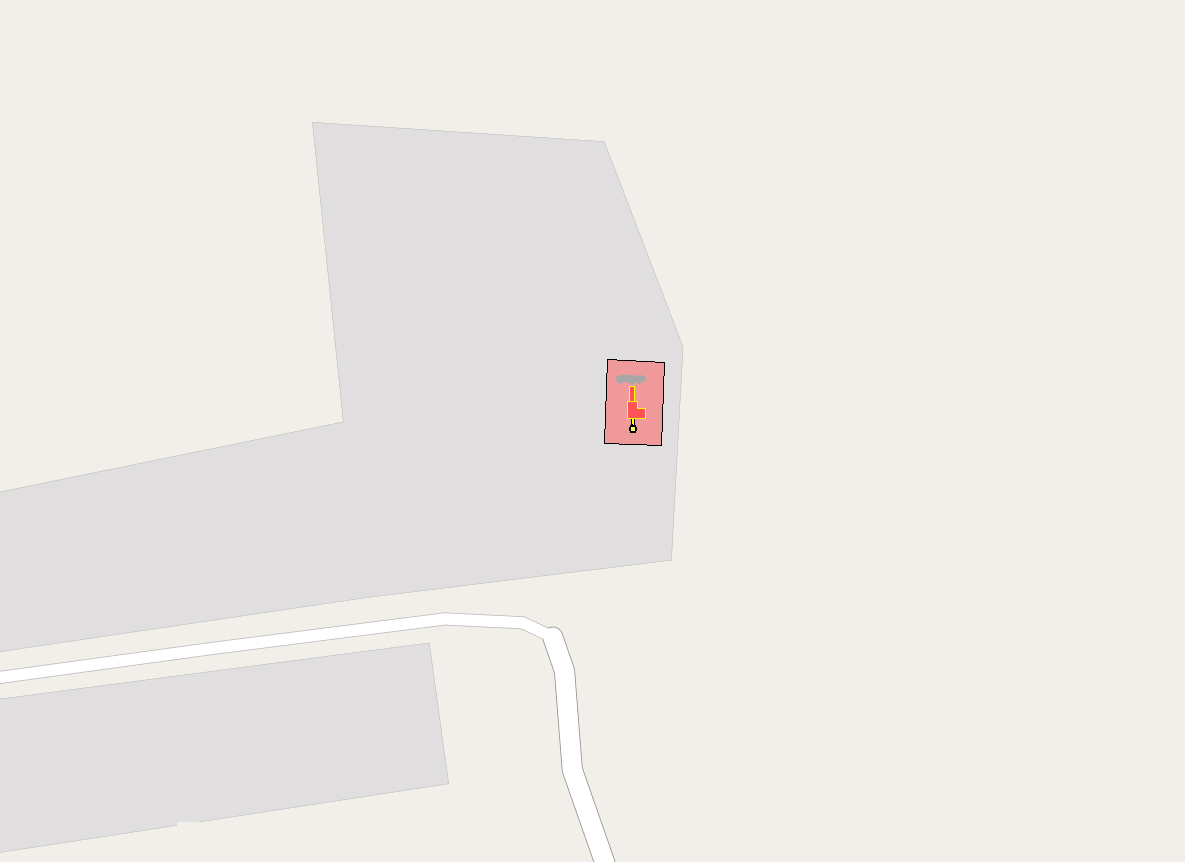 Рисунок 2.42 - Зона теплоснабжения котельной д. Ватулино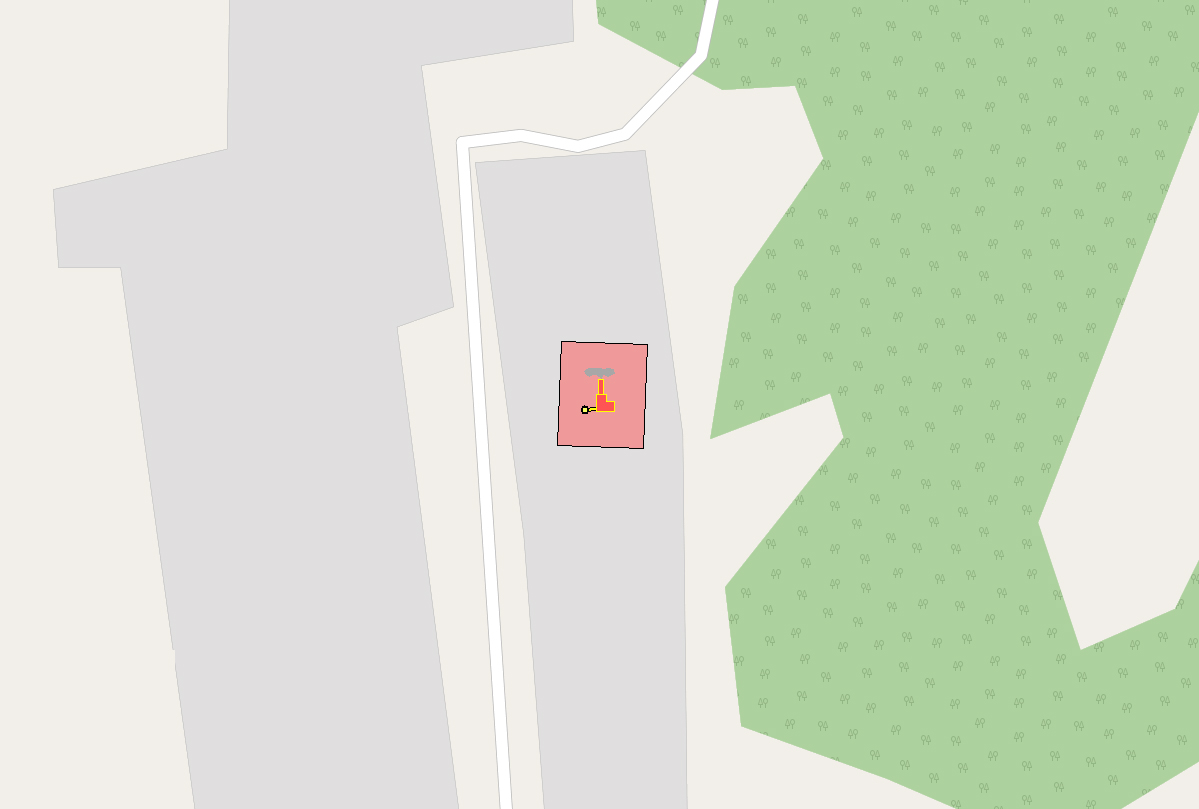 Рисунок 2.43 - Зона теплоснабжения котельной д. Комлево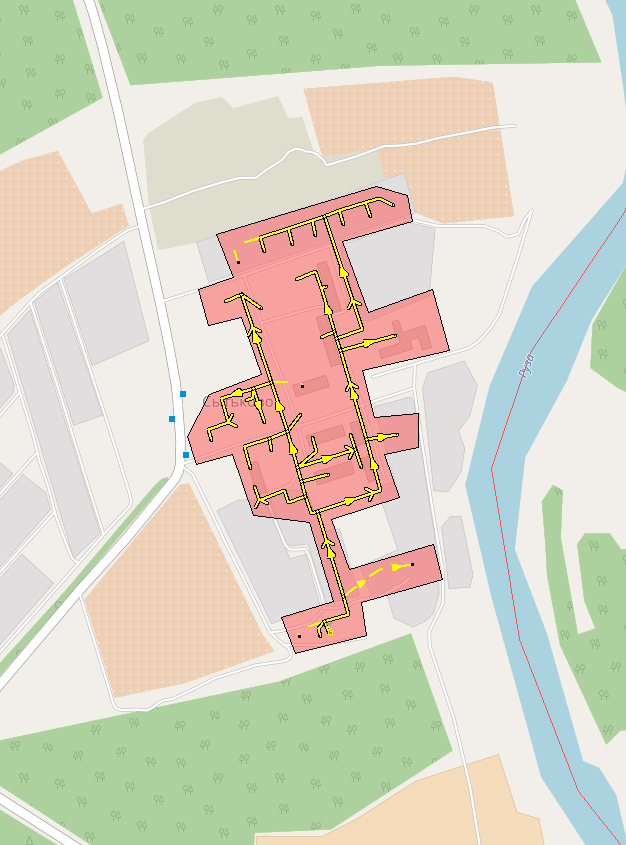 Рисунок 2.44 - Зона теплоснабжения котельной д. Сытьково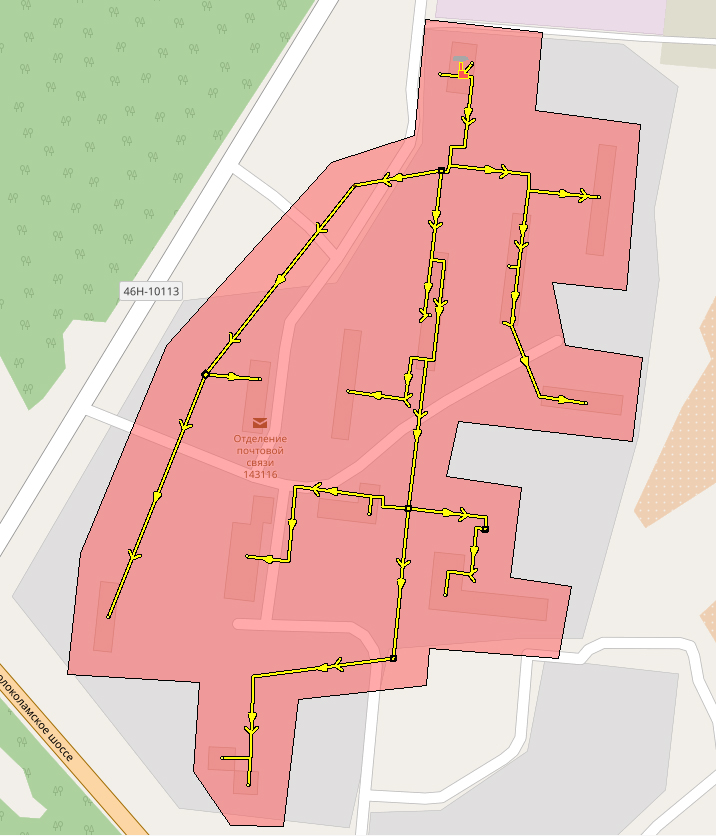 Рисунок 2.45 - Зона теплоснабжения котельной п. Беляная Гора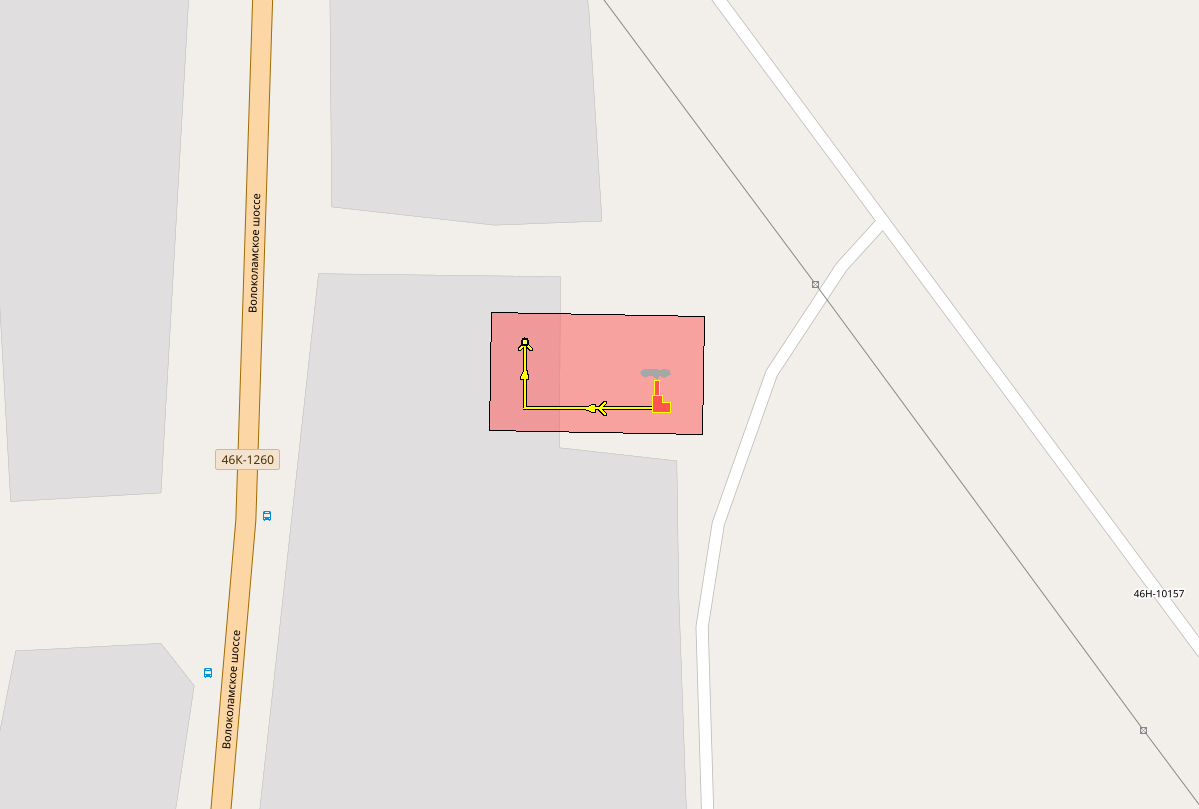 Рисунок 2.46 - Зона теплоснабжения котельной д. Леньково  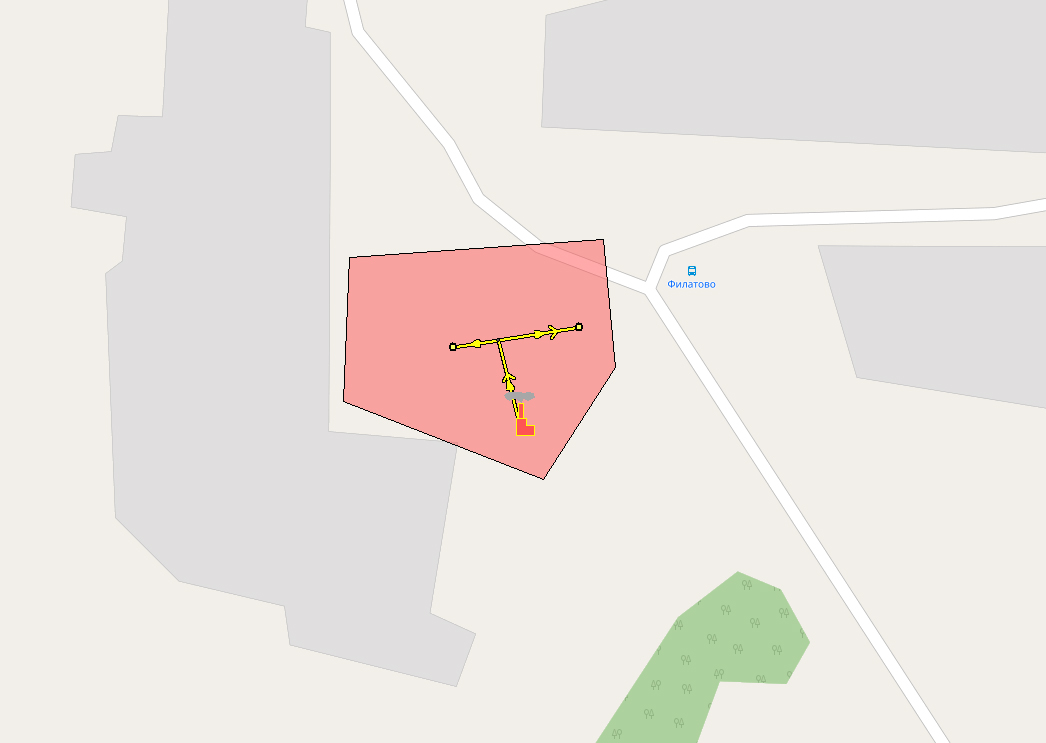 Рисунок 2.47 - Зона теплоснабжения котельной д. Филатово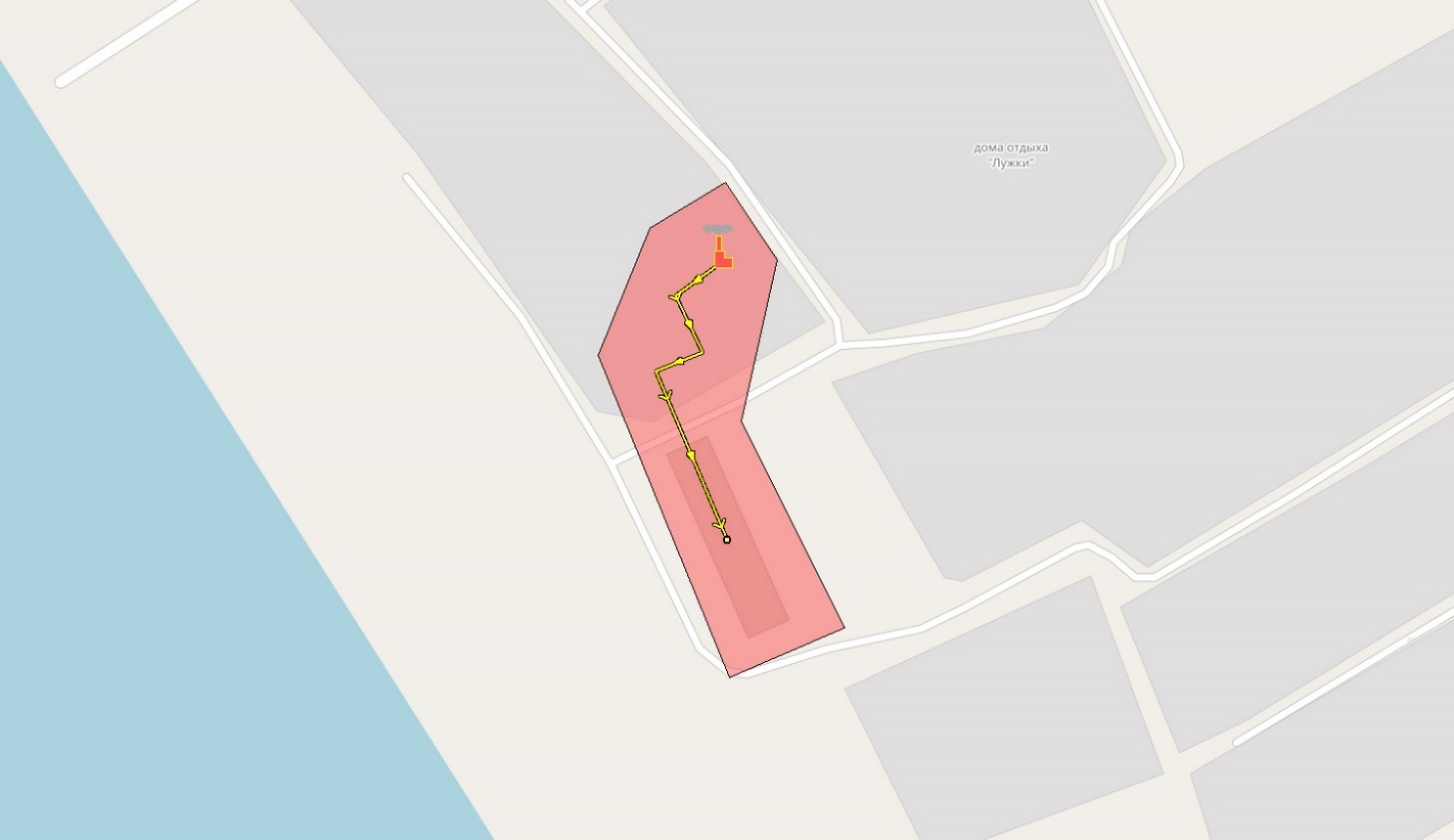 Рисунок 2.48 - Зона теплоснабжения котельной д. Лужки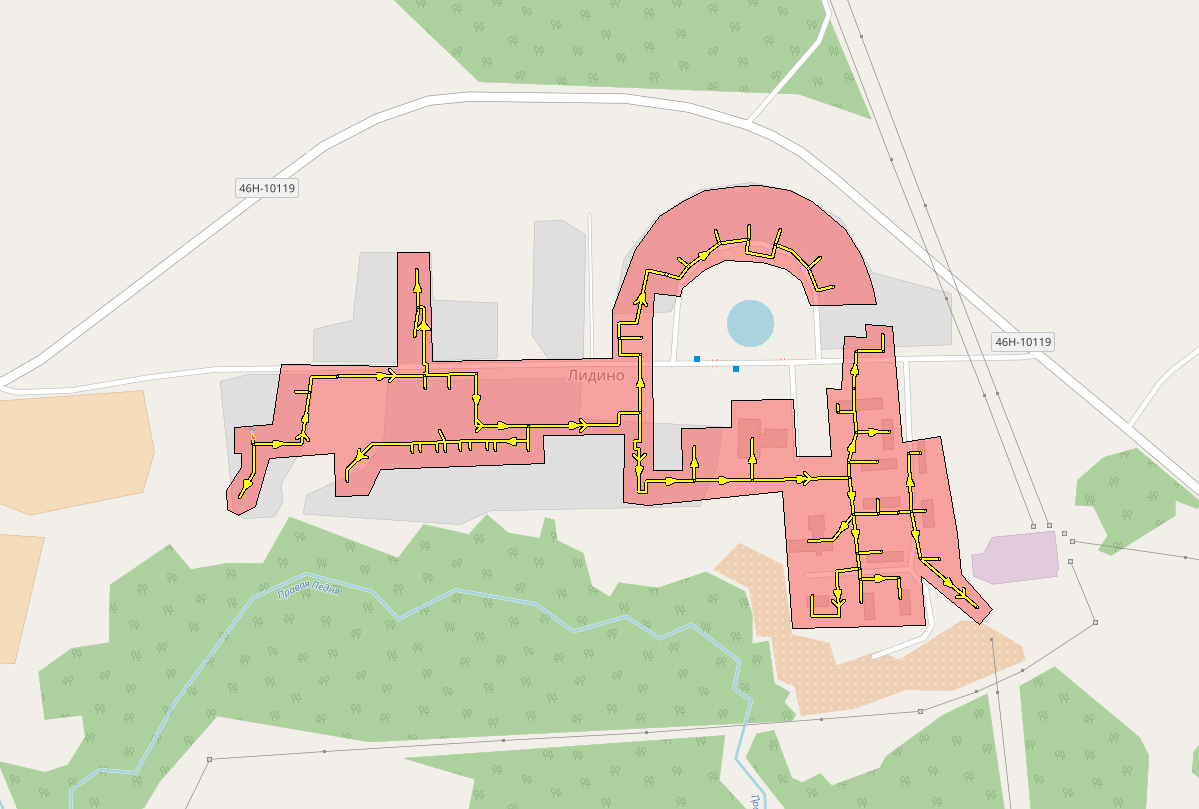 Рисунок 2.49 - Зона теплоснабжения котельной д. Лидино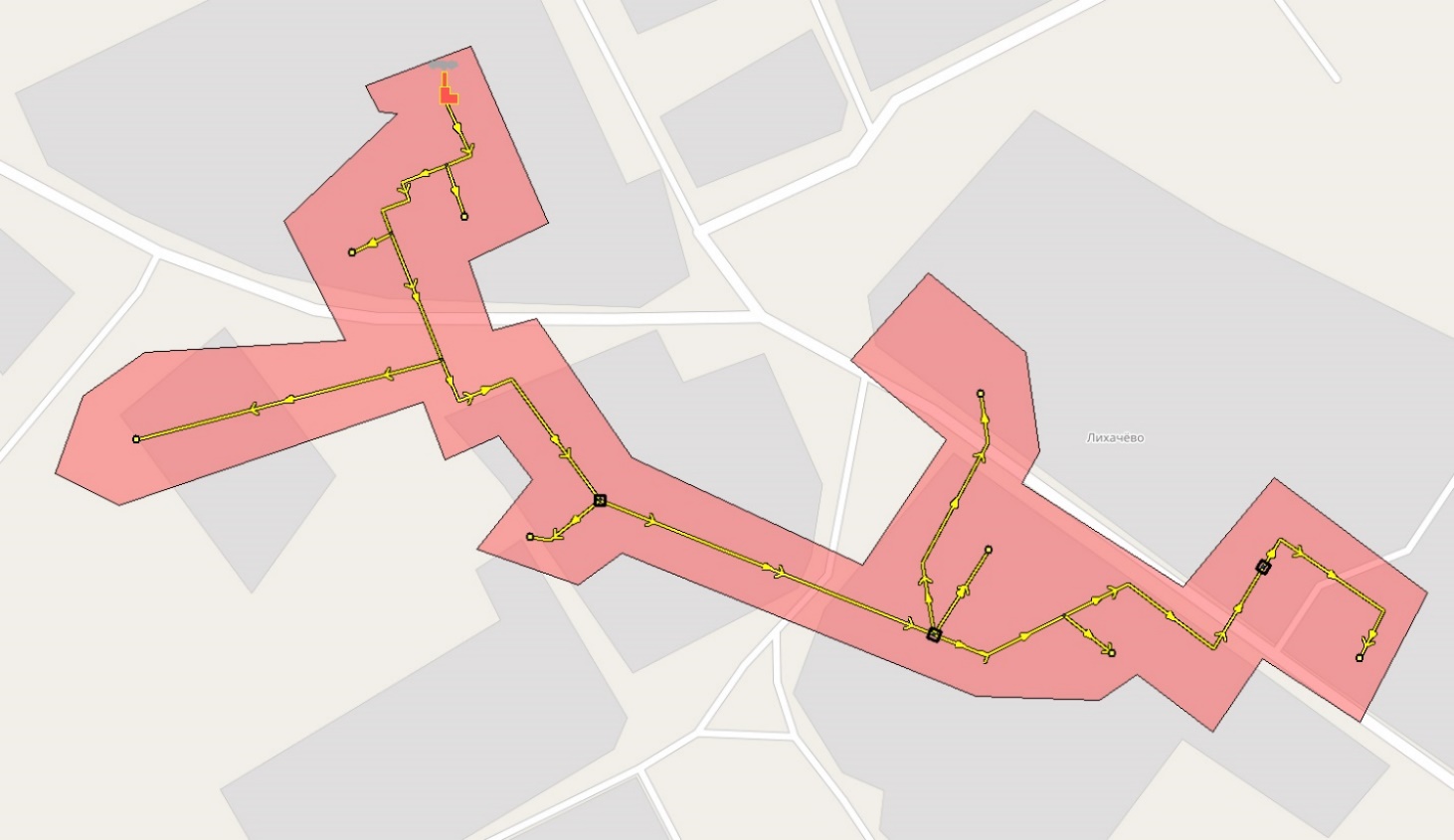 Рисунок 2.50 - Зона теплоснабжения котельной д. Лихачево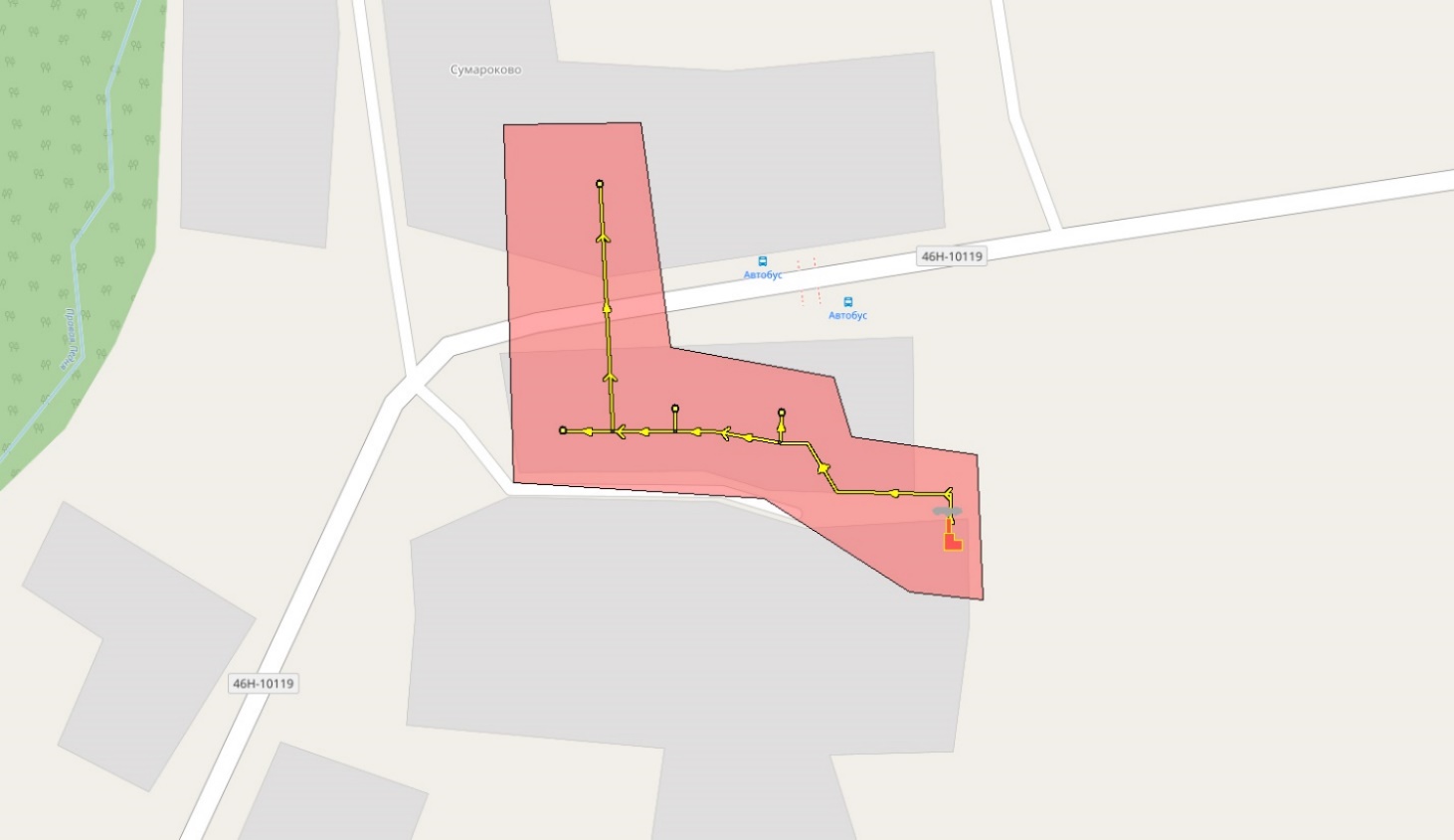 Рисунок 2.51 - Зона теплоснабжения котельной д. Сумароково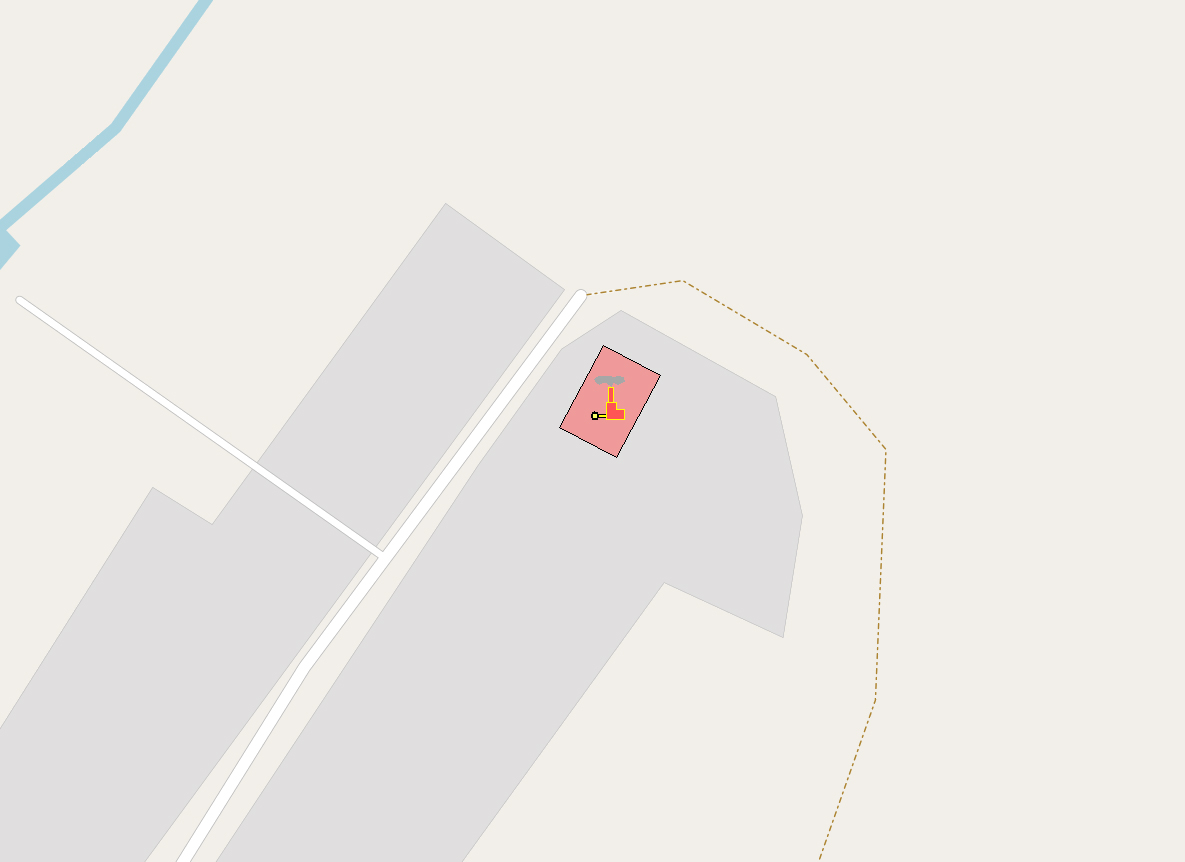 Рисунок 2.52 - Зона теплоснабжения котельной д. Дробылево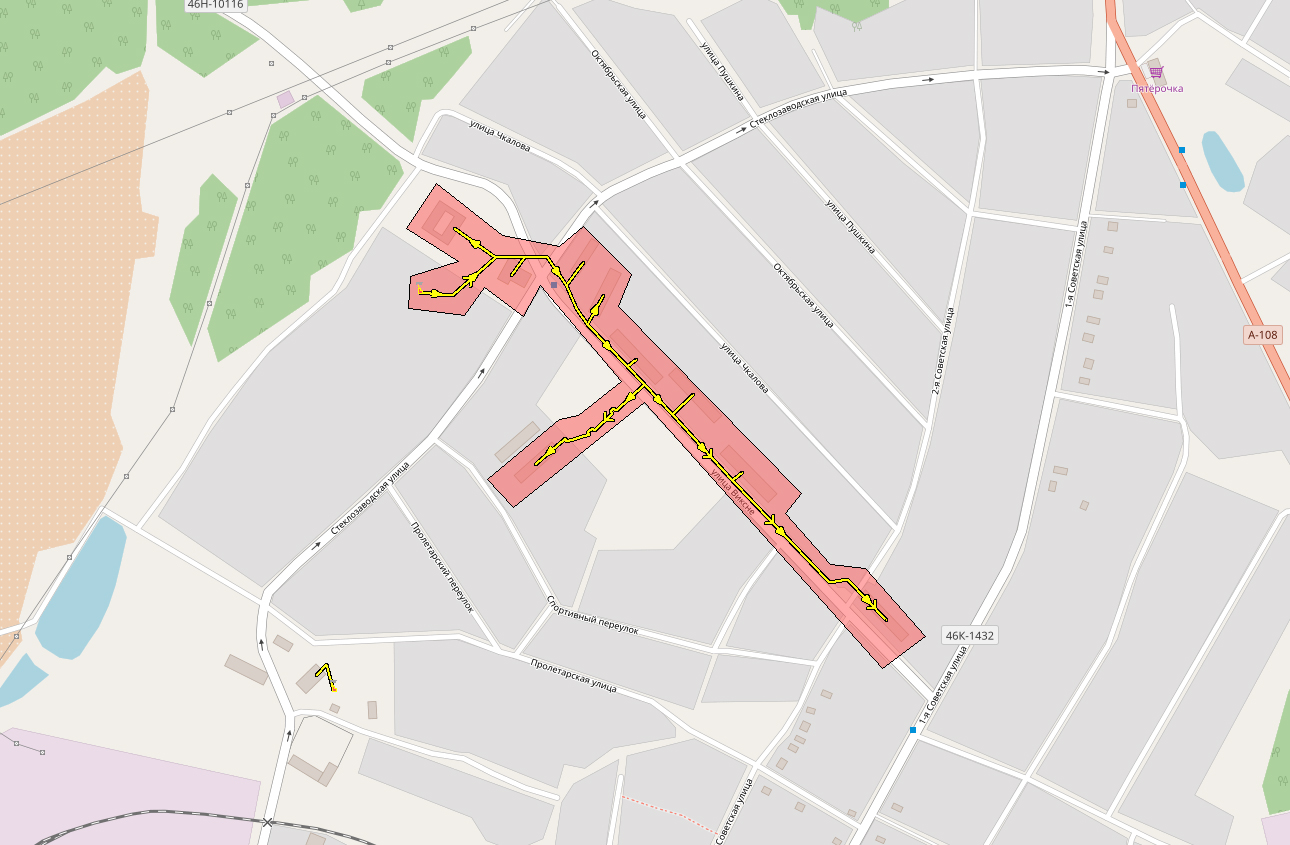 Рисунок 2.53 - Зона теплоснабжения котельной п. Дорохово, ул.Стеклозаводская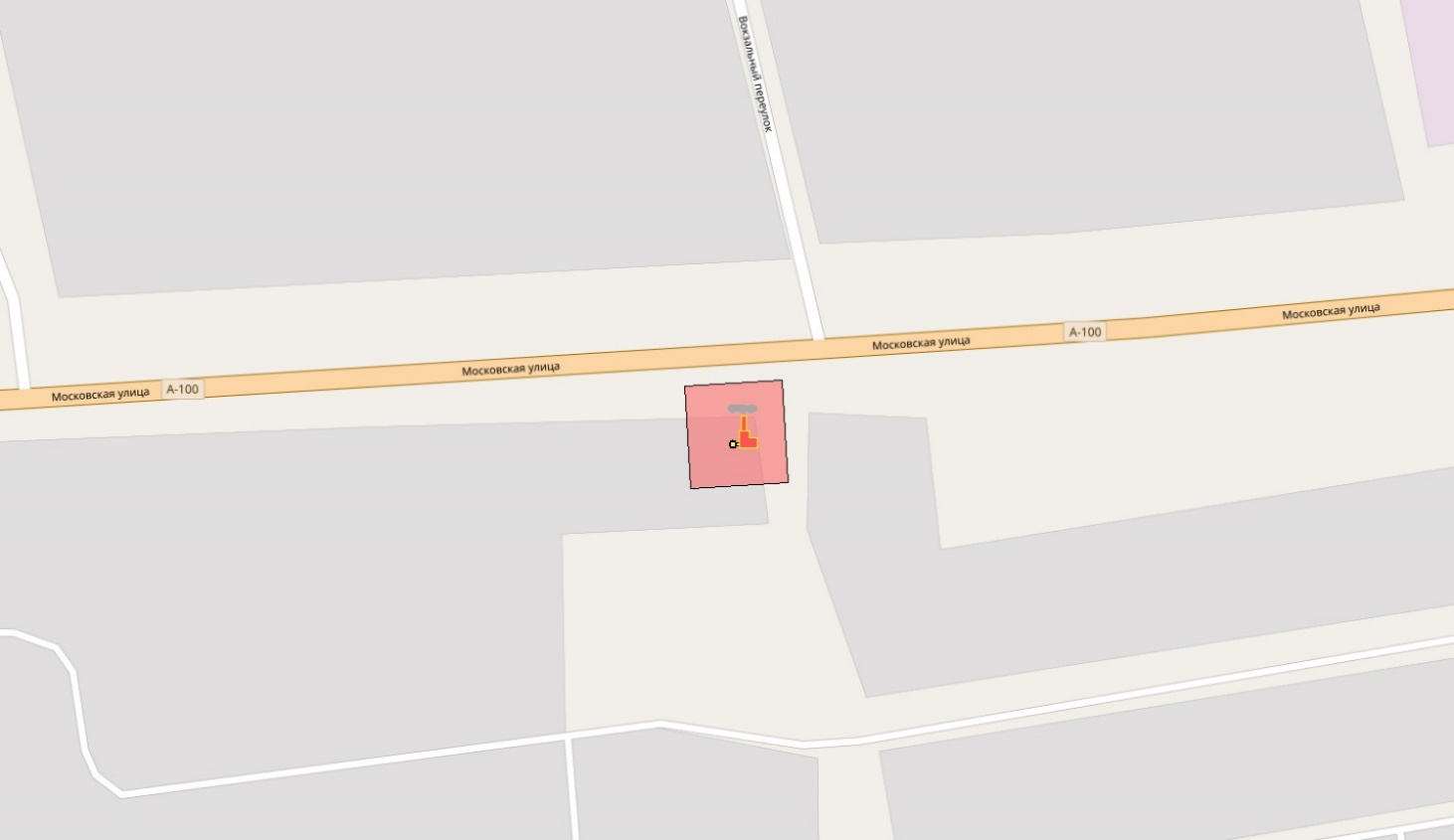 Рисунок 2.54 - Зона теплоснабжения котельной п. Дорохово, ул. Московская, д.54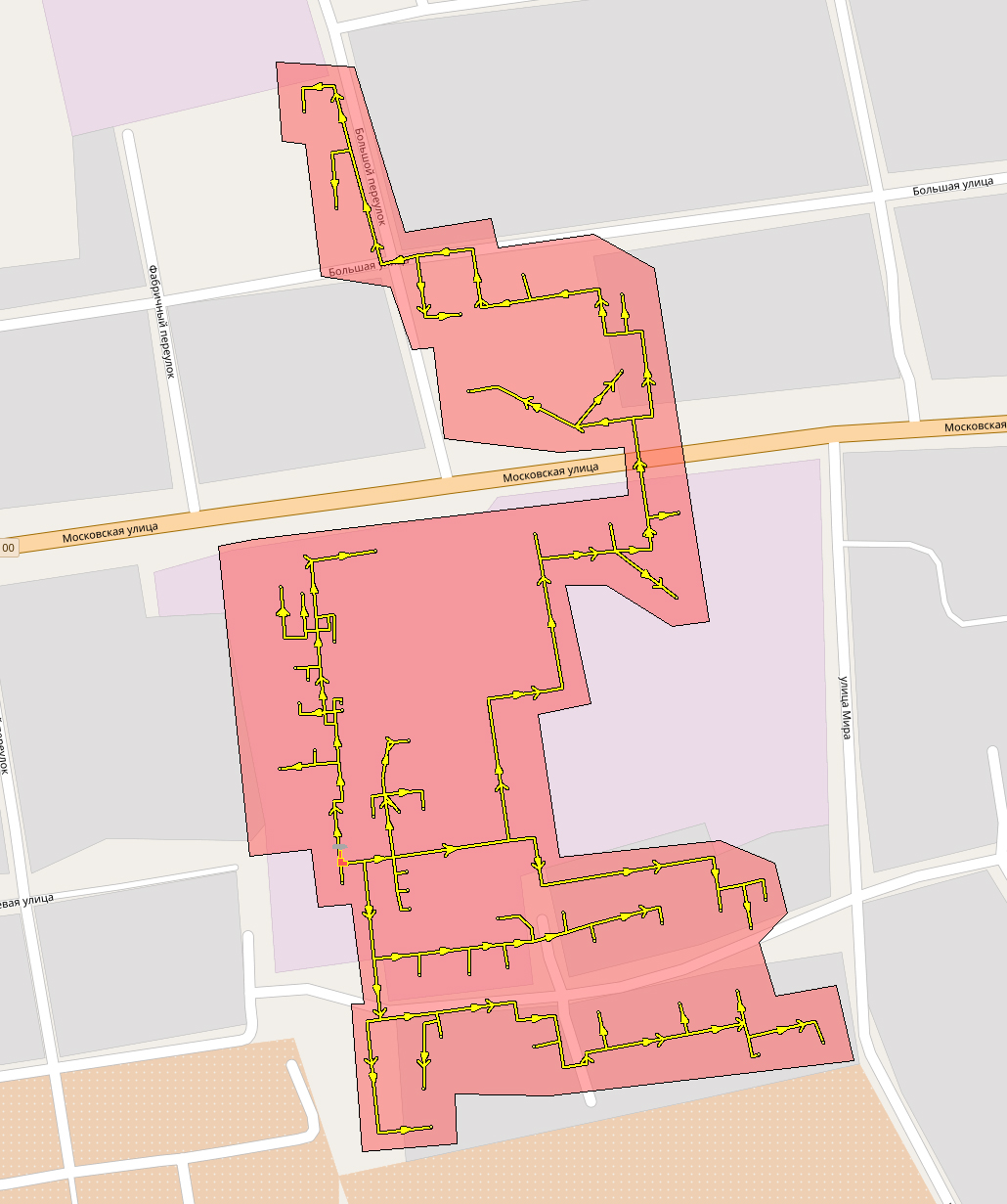 Рисунок 2.55 - Зона теплоснабжения котельной п. Дорохово, ул. Московская, д.8, стр.1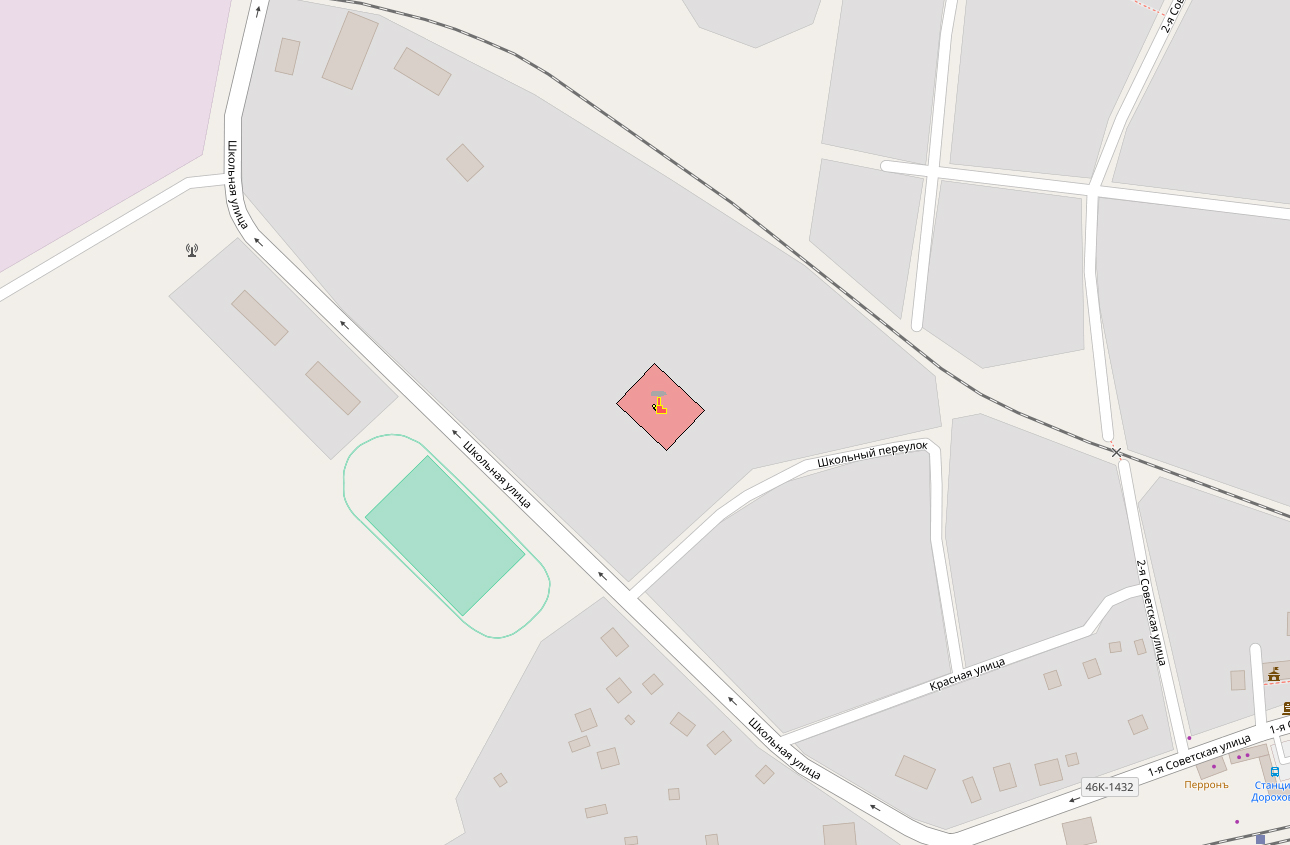 Рисунок 2.56 - Зона теплоснабжения котельной п. Дорохово, ул. Школьная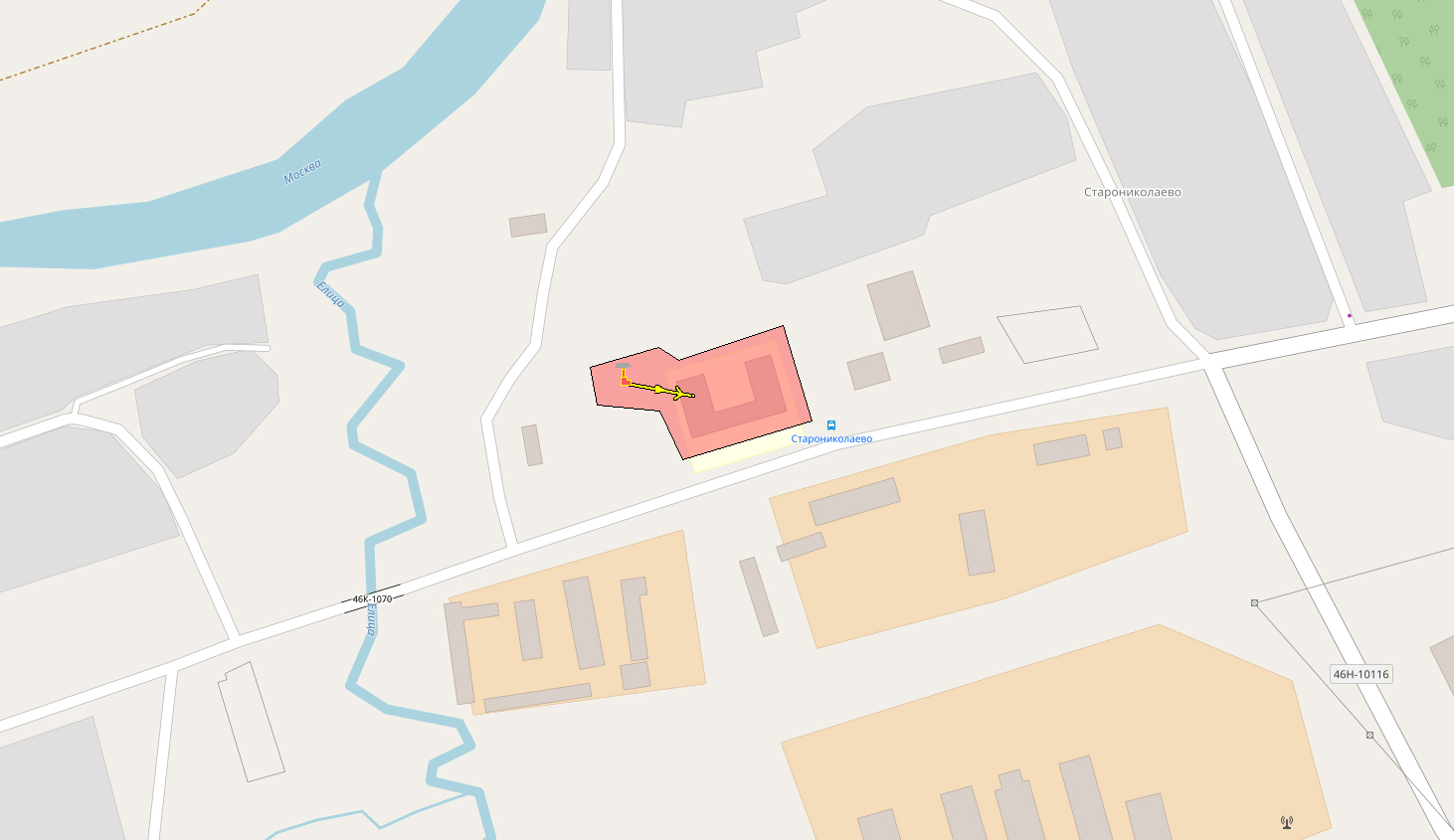 Рисунок 2.57 - Зона теплоснабжения котельной д. Старониколаево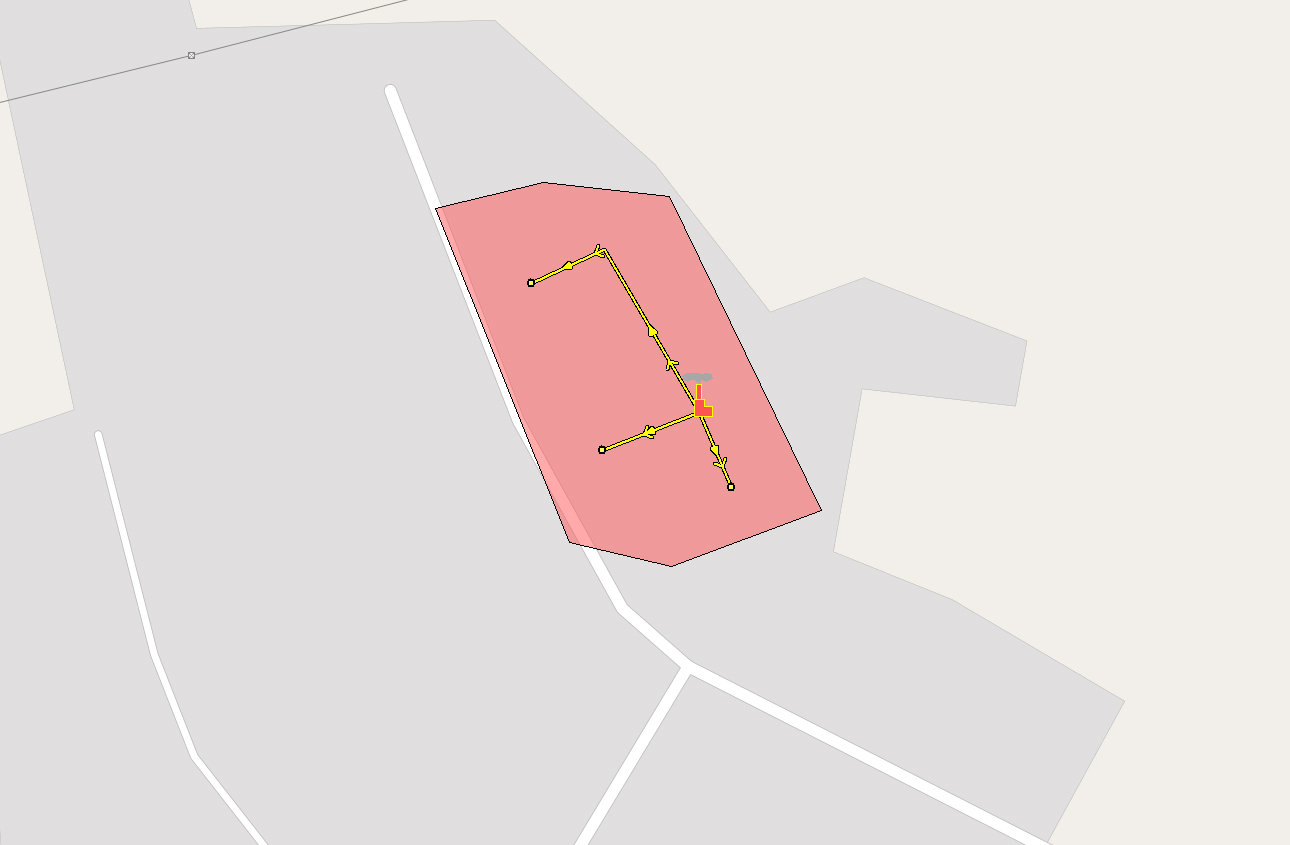 Рисунок 2.58 - Зона теплоснабжения котельной п. Дорохово, ул. Пионерская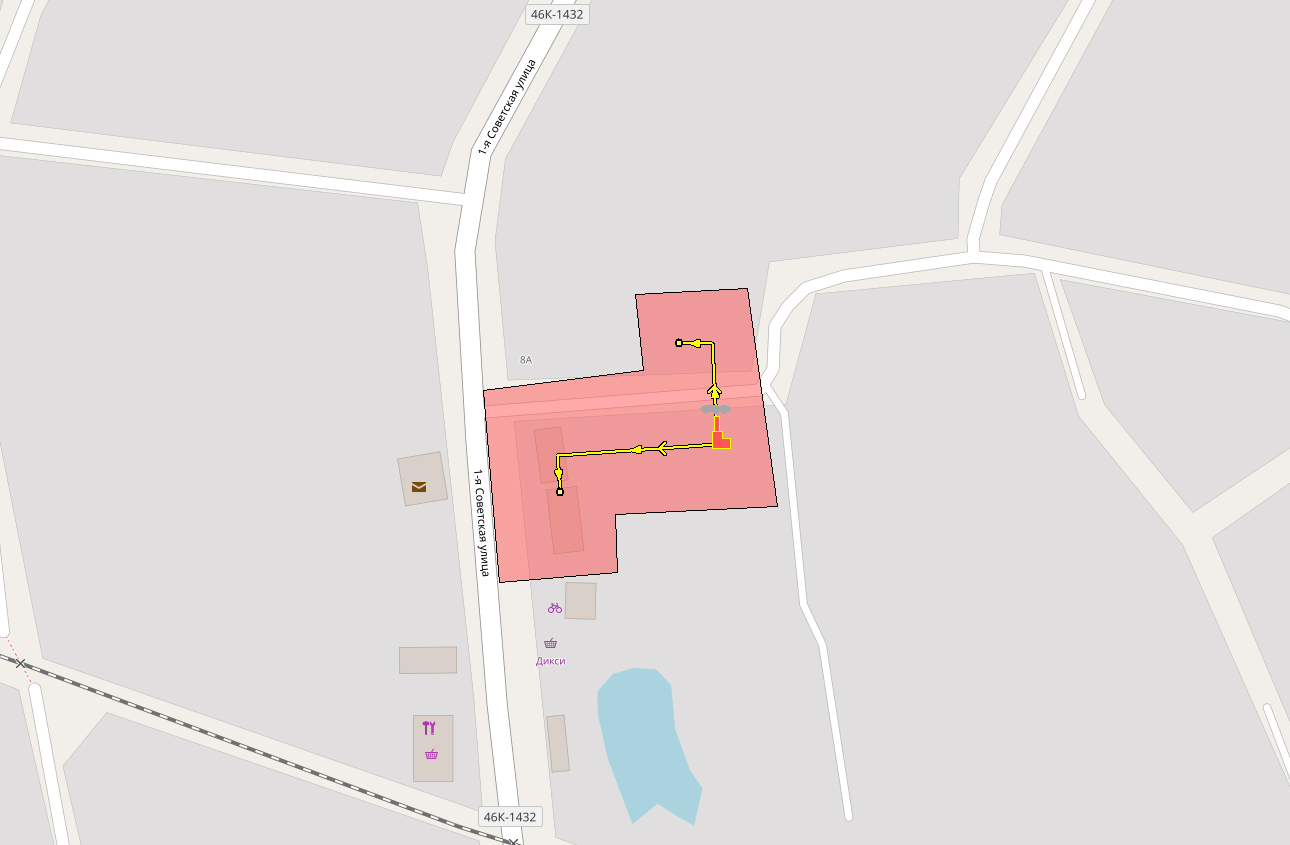 Рисунок 2.59 - Зона теплоснабжения котельной п. Дорохово,1-я Рабочая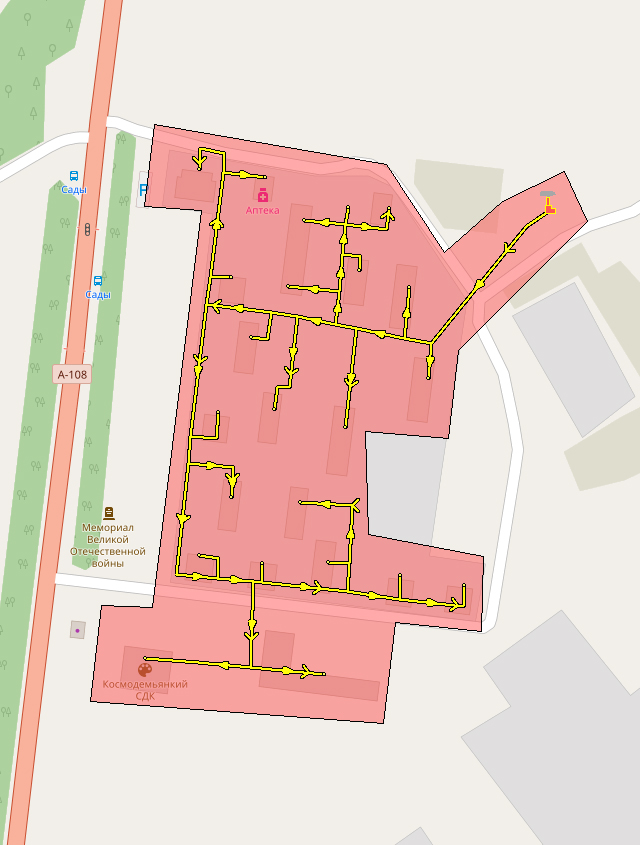 Рисунок 2.60 - Зона теплоснабжения котельной п. Космодемьянский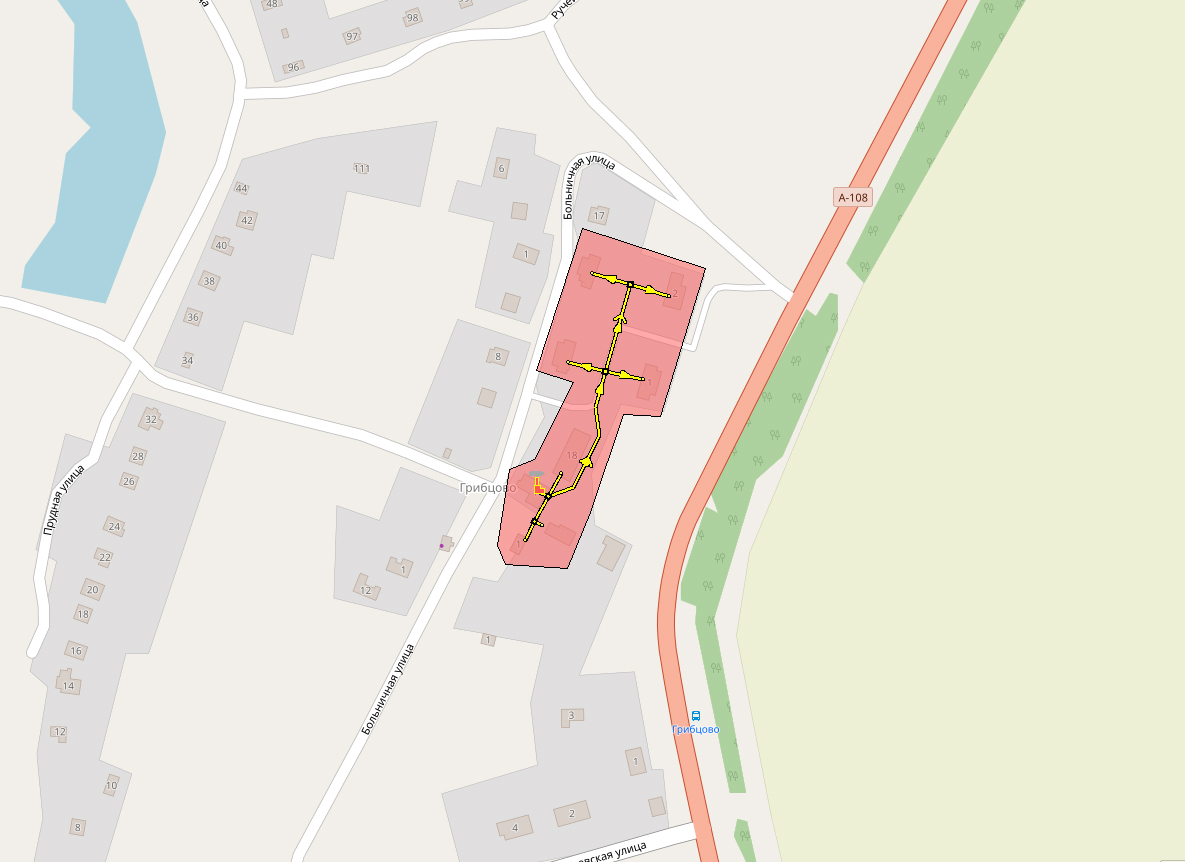 Рисунок 2.61 - Зона теплоснабжения котельной д. Грибцово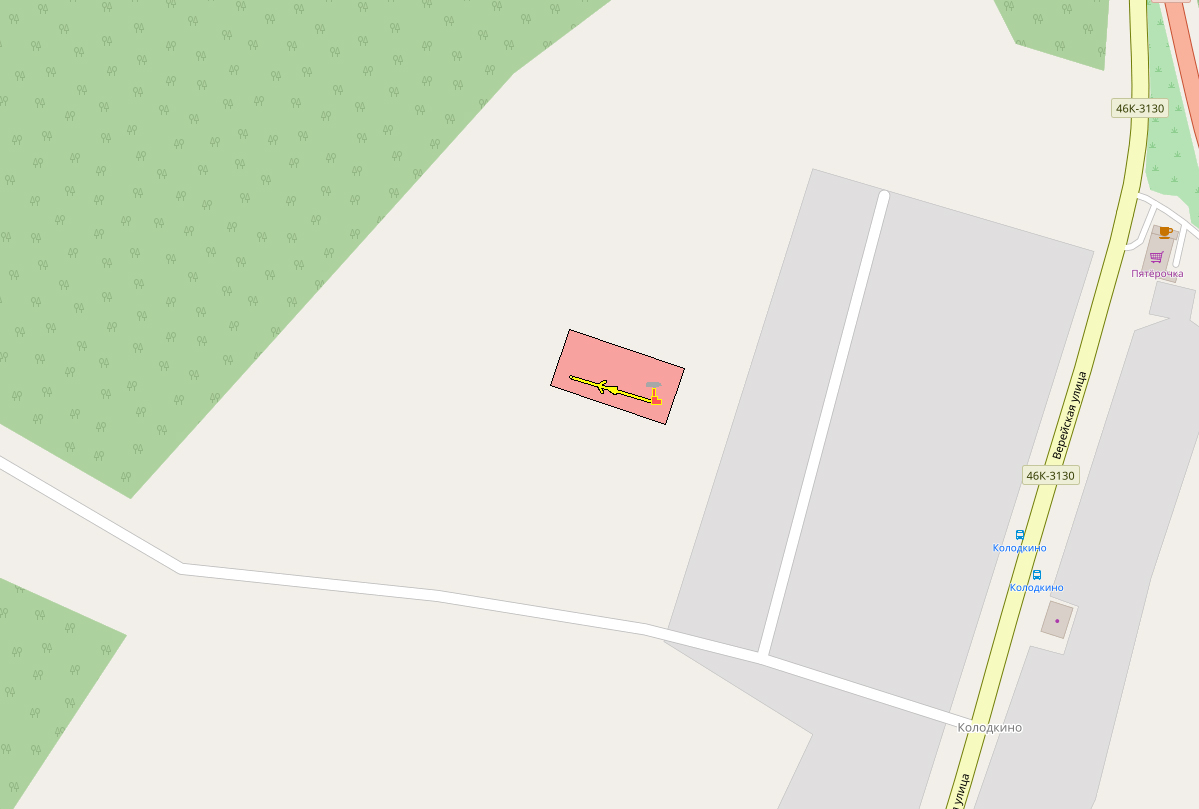 Рисунок 2.62 - Зона теплоснабжения котельной д. Колодкино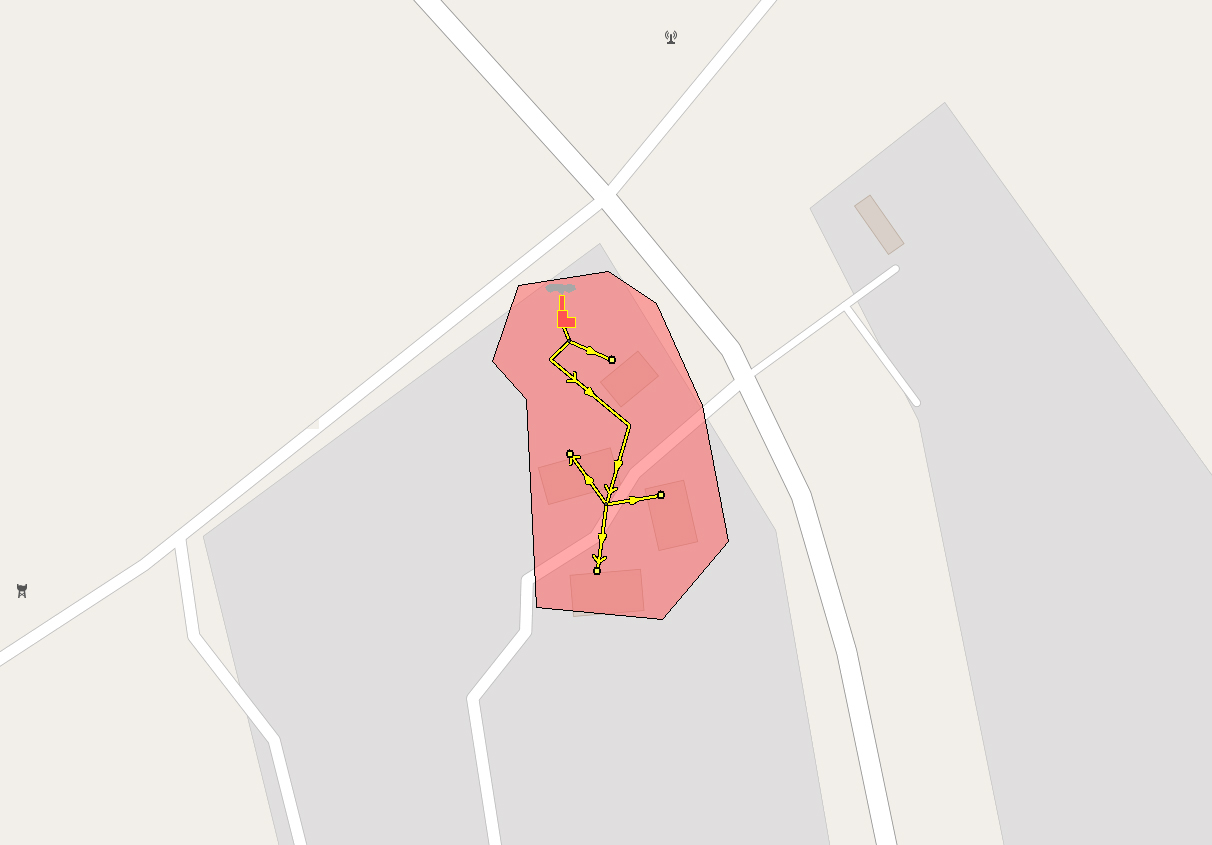 Рисунок 2.63 - Зона теплоснабжения котельной с. Богородское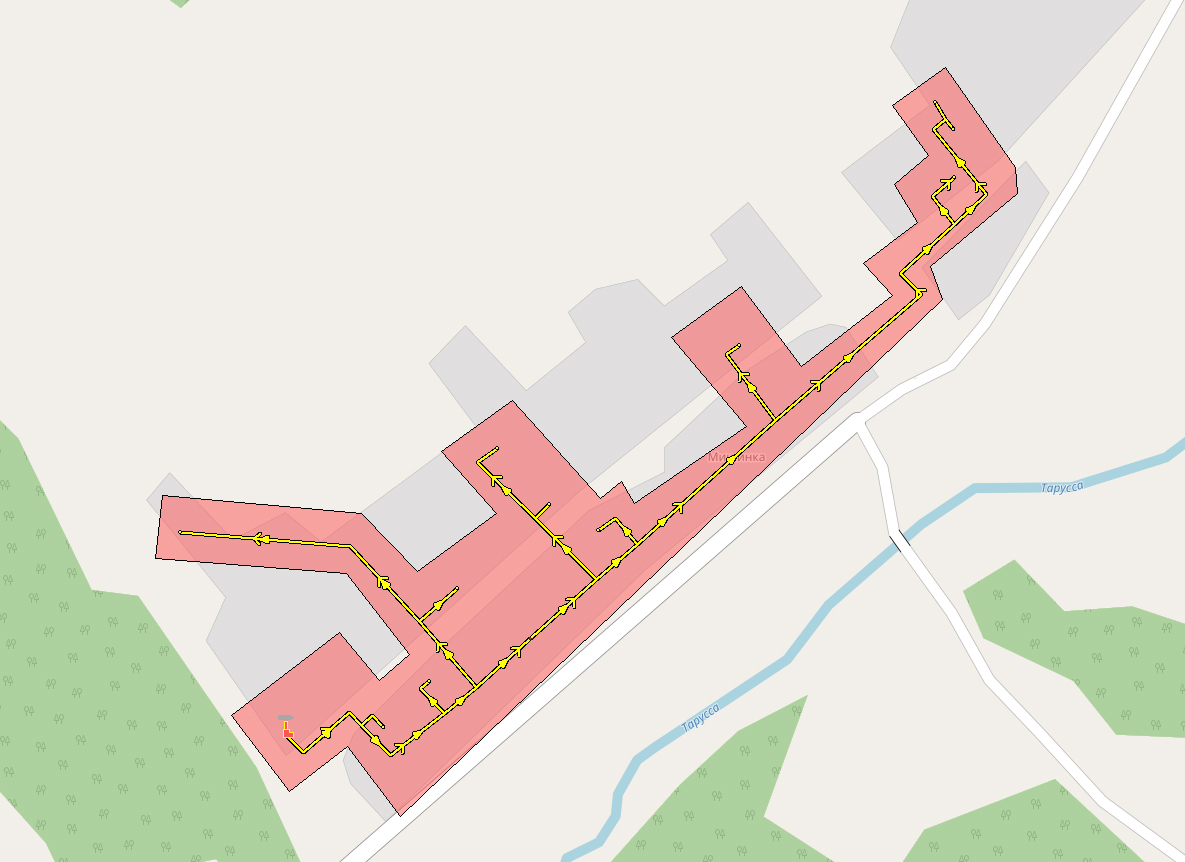 Рисунок 2.64 - Зона теплоснабжения котельной "Дорохово-1"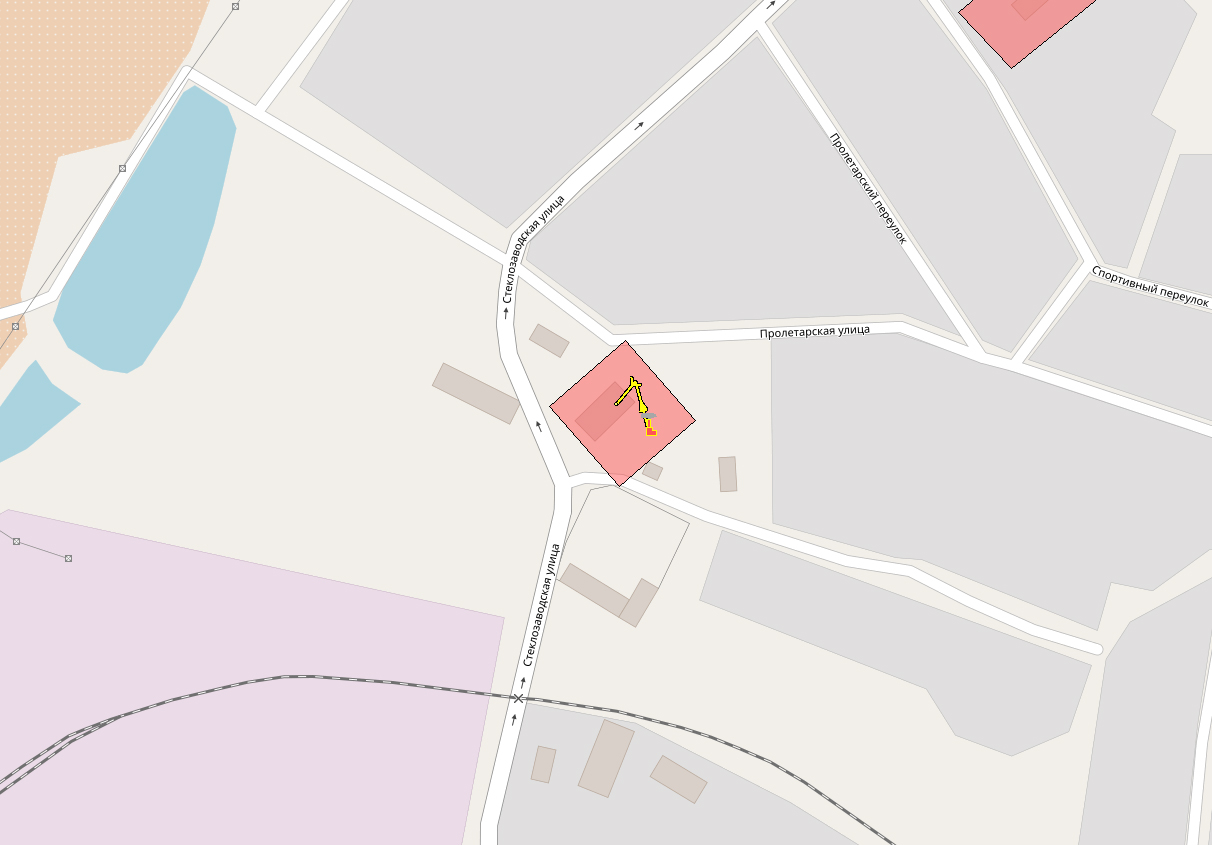 Рисунок 2.65 - Зона теплоснабжения котельной п. Дорохово, ул. Заводская д. 1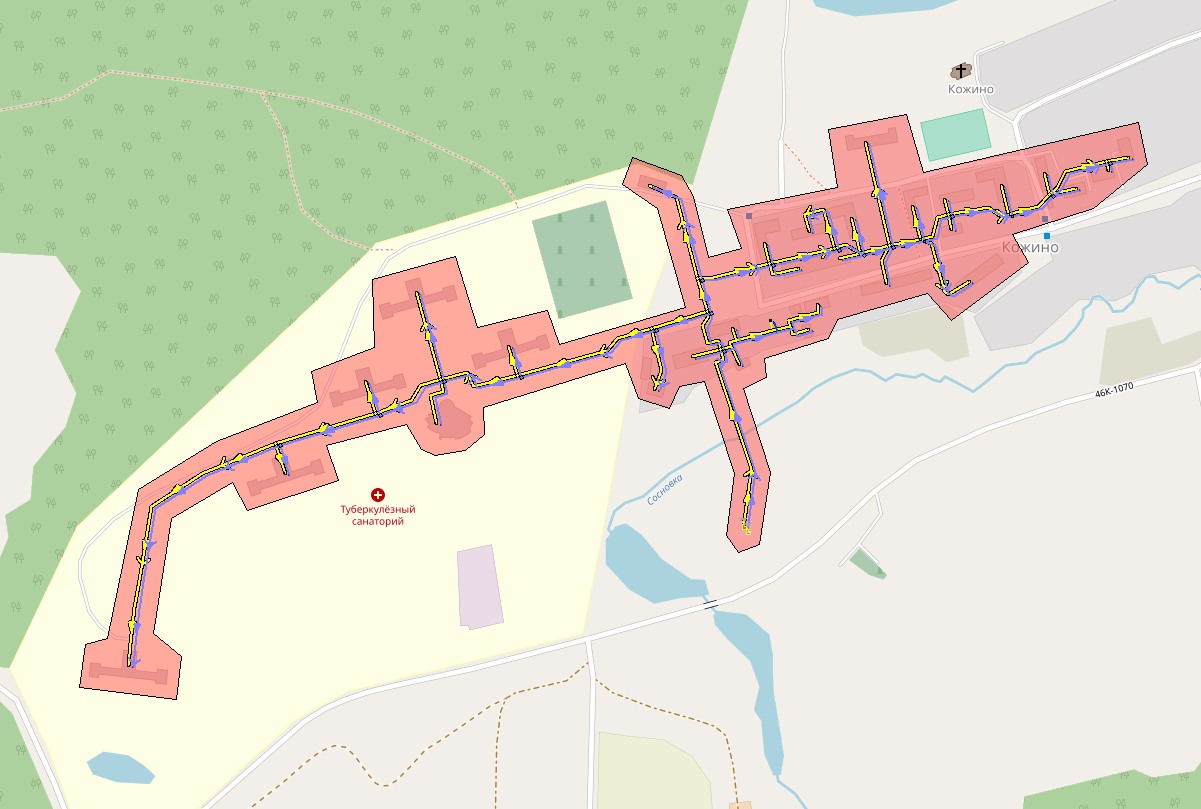 Рисунок 2.66 - Зона теплоснабжения котельной ГКУЗ ТКБ № 3 «Туберкулезный санаторий №58»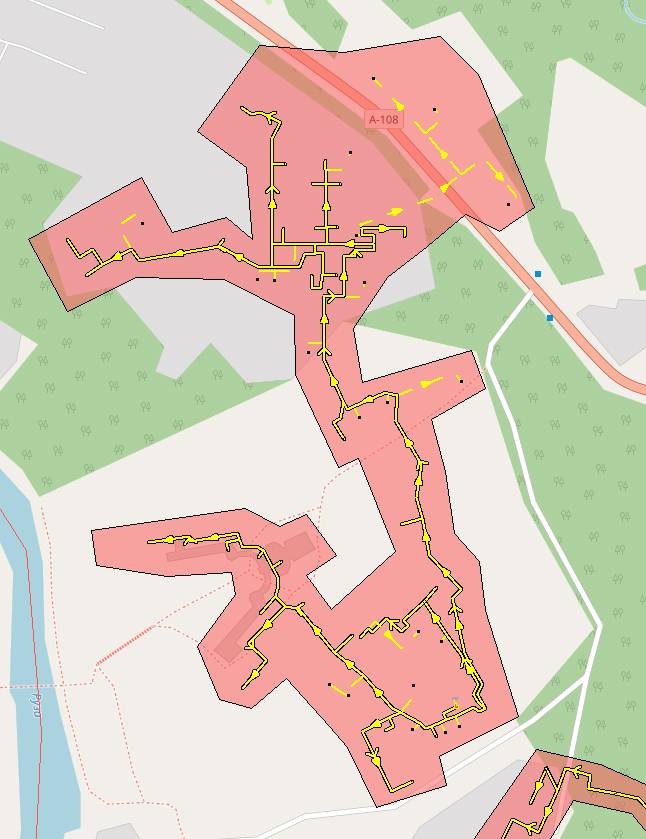 Рисунок 2.67 - Зона теплоснабжения котельной ООО ЛПУ «Санаторий Дорохово»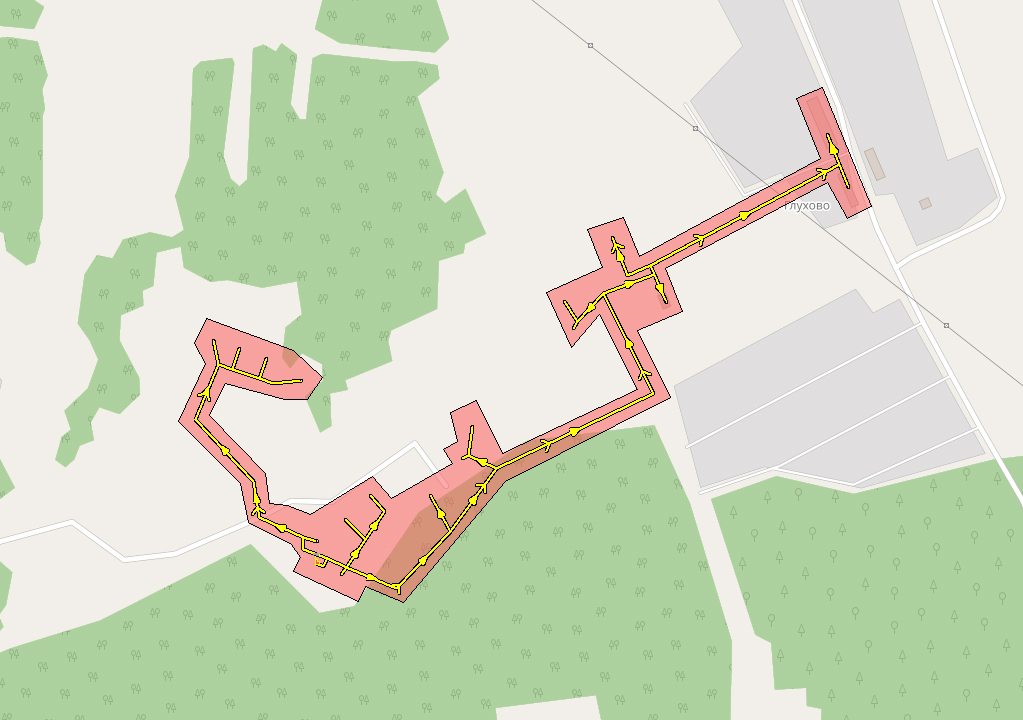 Рисунок 2.68 - Зона теплоснабжения котельной ЗАО «ДТМ»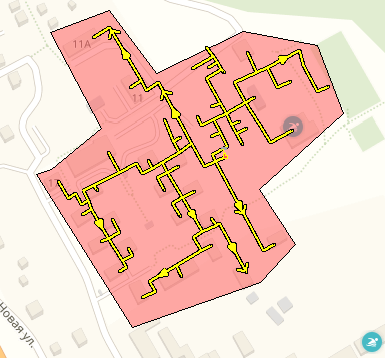 Рисунок 2.69 - Зона теплоснабжения котельной ДОЦ «Старая Руза»Перспективные зоны действия систем теплоснабжения и источников тепловой энергииПерспективные зоны действия систем теплоснабжения и источников тепловой энергии, а также мероприятия, которые послужили изменению зон действия систем теплоснабжения представлены в таблице Таблица 2.3.Таблица 2.3 - Перспективные зоны действия систем теплоснабжения и источников тепловой энергии котельных АО «Жилсервис»Перспективные зоны действия систем централизованного теплоснабжения представлены на рисунках Рисунок 2.70 - Рисунок 2.94.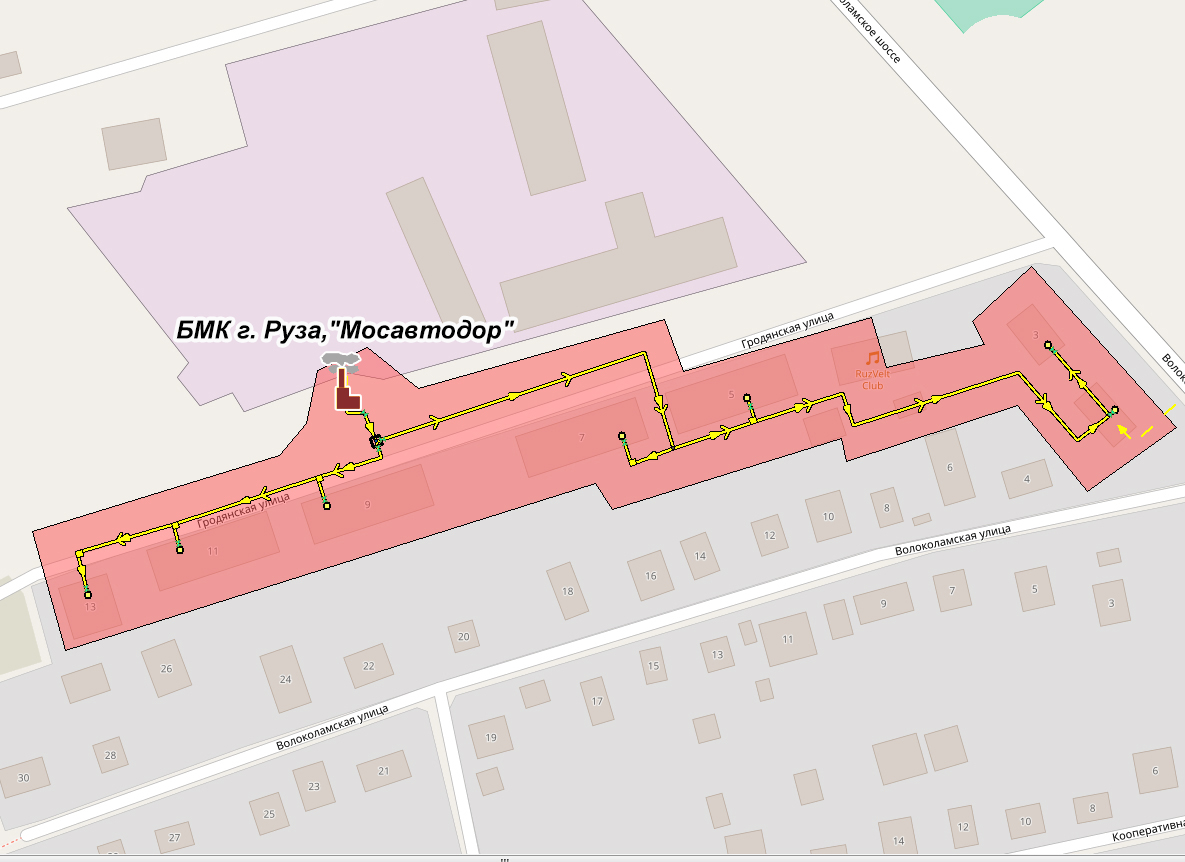 Рисунок 2.70 – Перспективная зона действия системы теплоснабжения БМК г. Руза,"Мосавтодор" Волоколамское шоссе АО «Жилсервис» 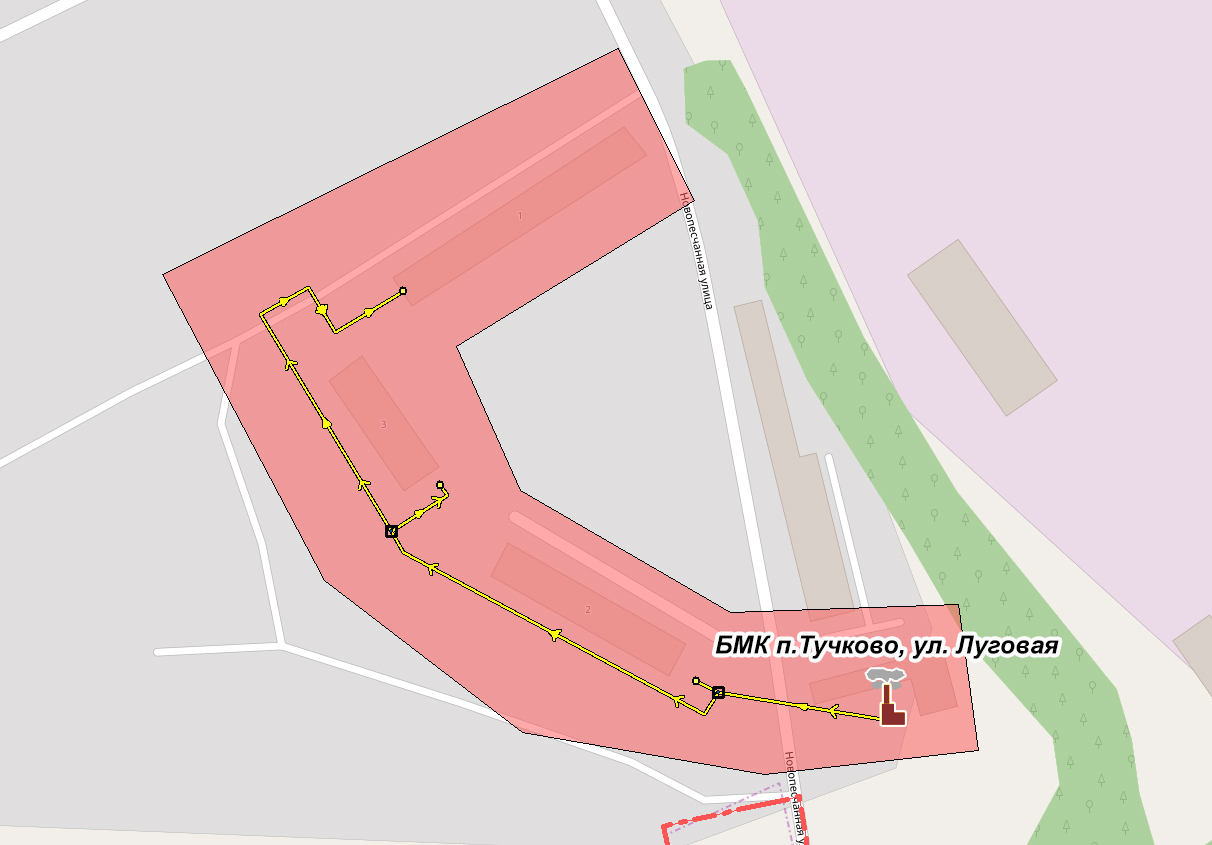 Рисунок 2.71 - Перспективная зона действия системы теплоснабжения БМК п.Тучково, ул.Луговая АО «Жилсервис» 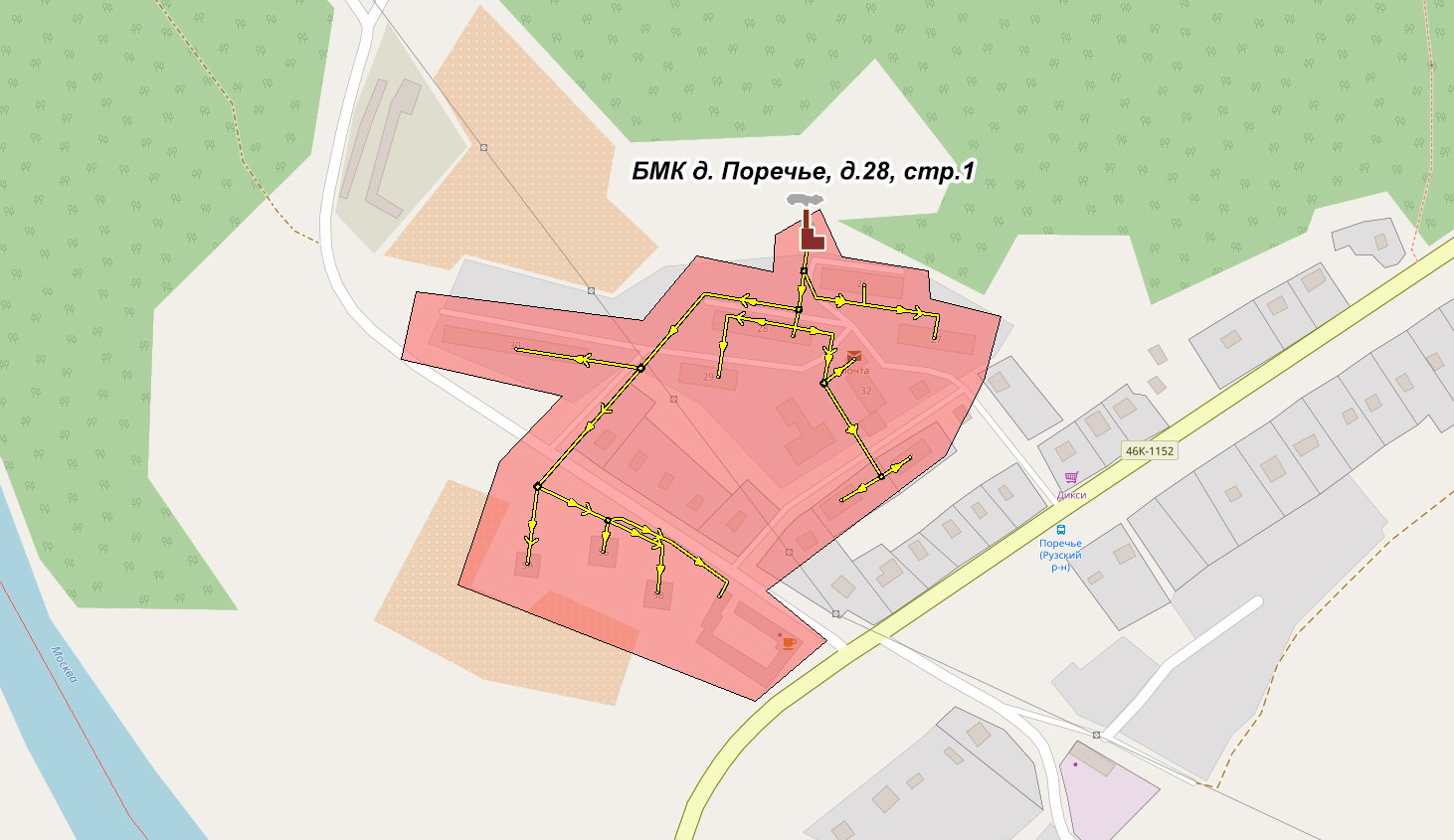 Рисунок 2.72 - Перспективная зона действия системы теплоснабжения БМК д. Поречье, д.28, стр.1 АО «Жилсервис»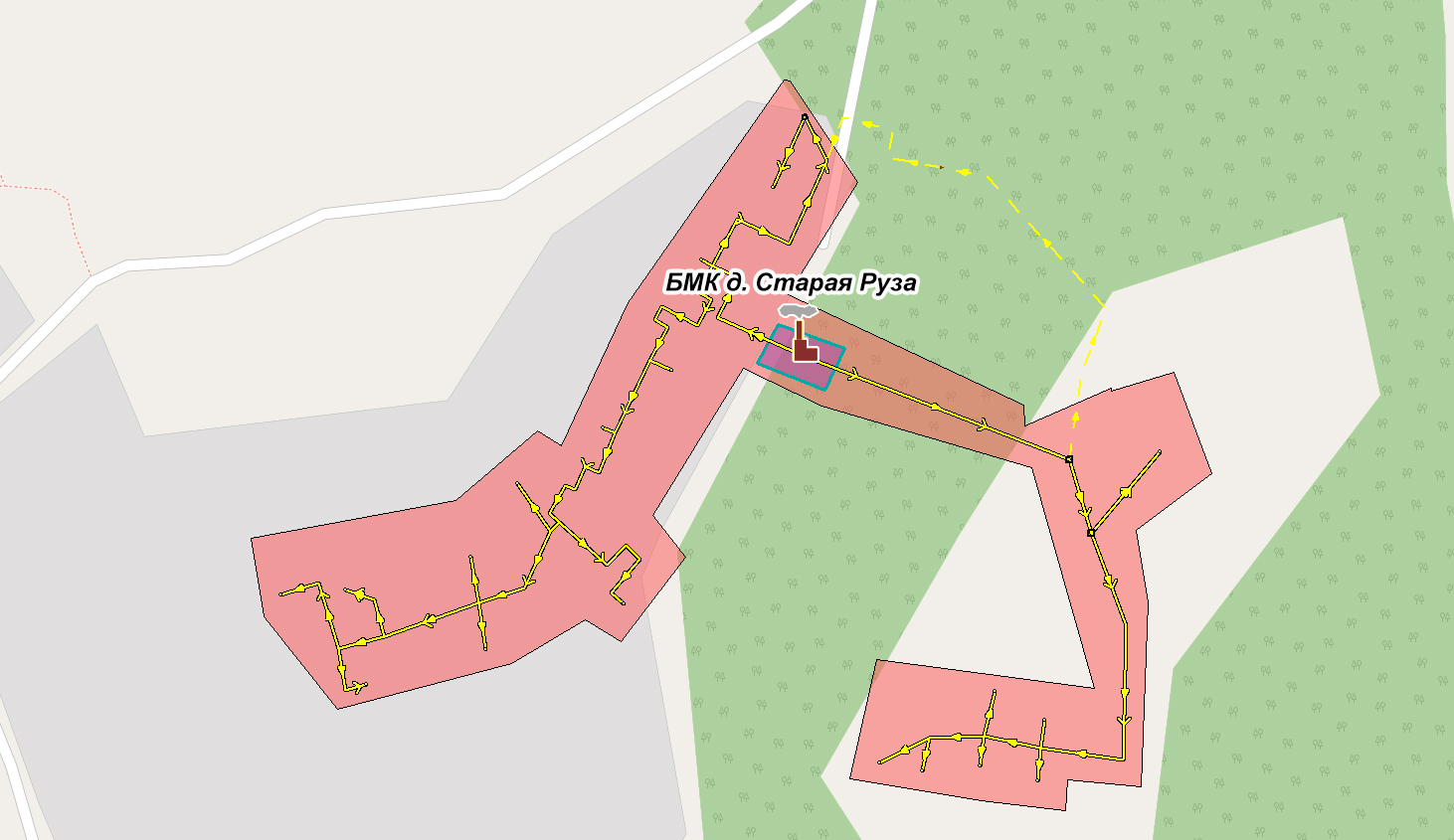 Рисунок 2.73 - Перспективная зона действия системы теплоснабжения БМК д. Старая Руза АО «Жилсервис»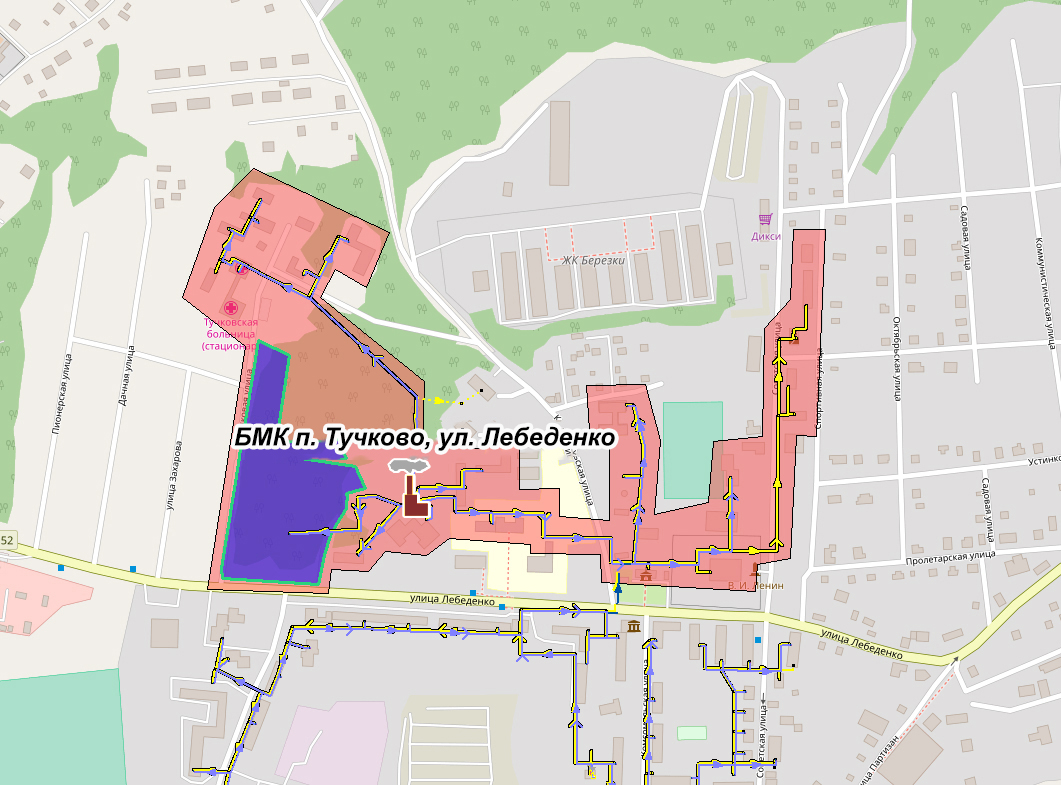 Рисунок 2.74 – Перспективная зона действия системы теплоснабжения БМК п.Тучково, ул. Лебеденко АО «Жилсервис» 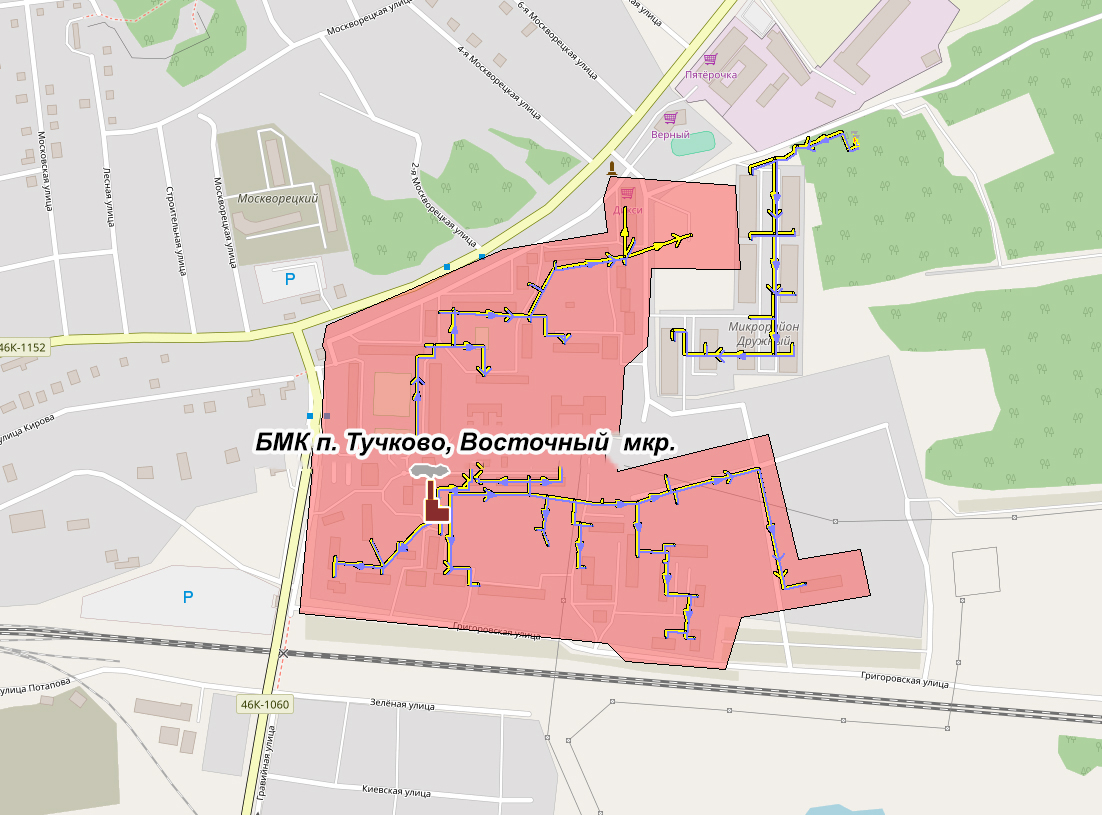 Рисунок 2.75 – Перспективная зона действия системы теплоснабжения БМК п.Тучково, Восточный мкр. (Дружный). АО «Жилсервис» 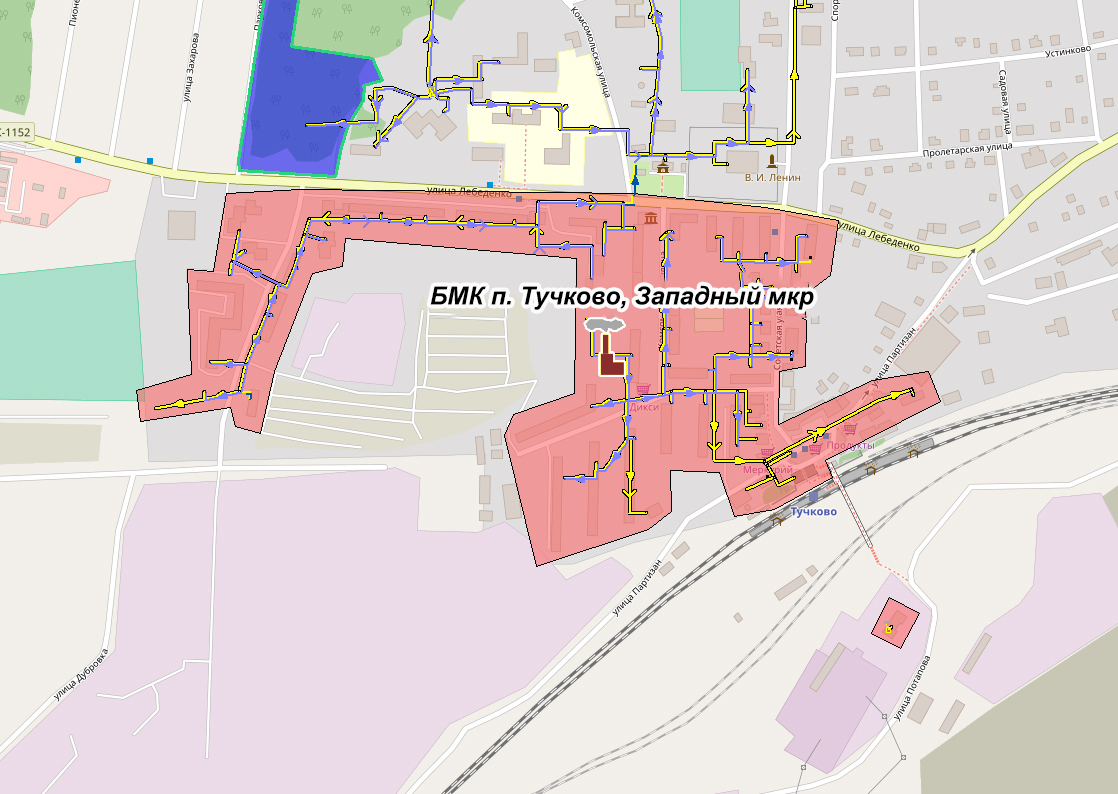 Рисунок 2.76 – Перспективная зона действия системы теплоснабжения БМК п.Тучково Западный мкр. АО «Жилсервис» Рисунок 2.77 – Перспективная зона действия системы теплоснабжения БМК п.Тучково Западный мкр. АО «Жилсервис» 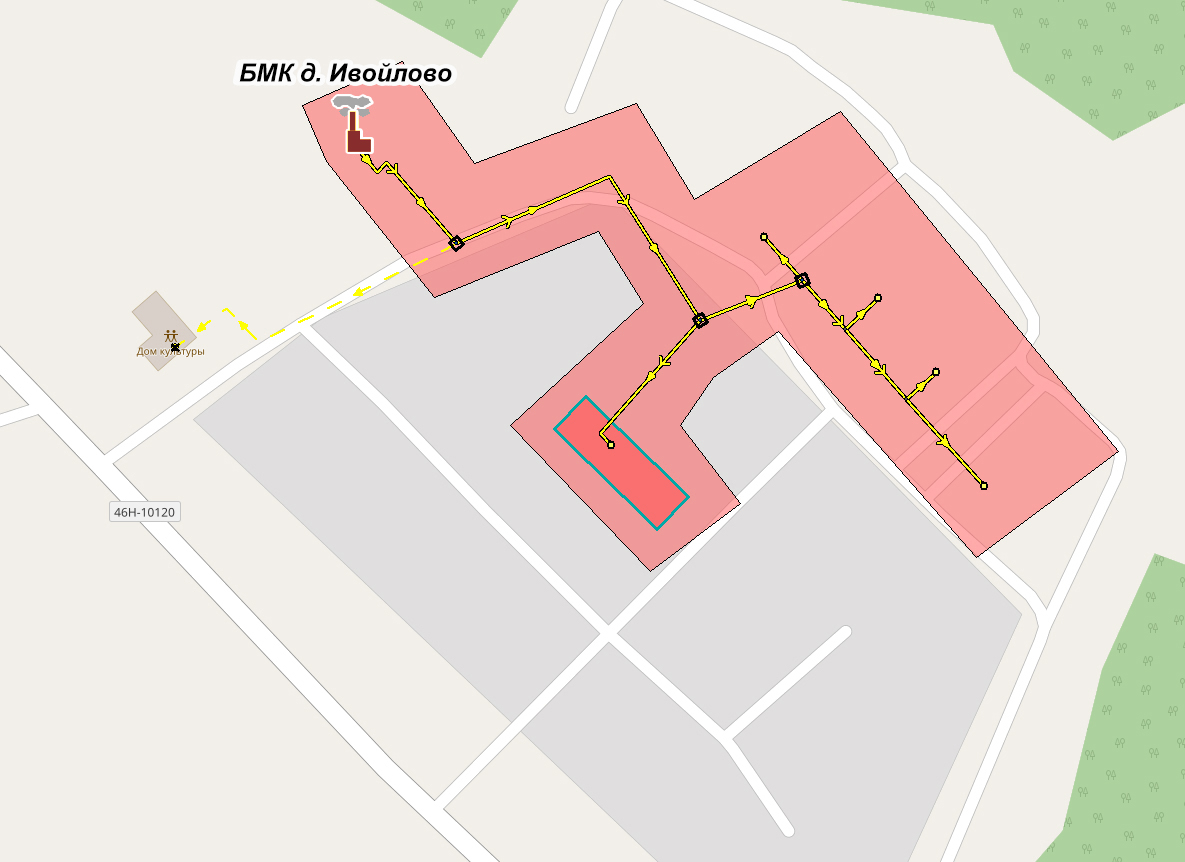 Рисунок 2.78 – Перспективная зона действия системы теплоснабжения БМК д. Ивойлово АО «Жилсервис» 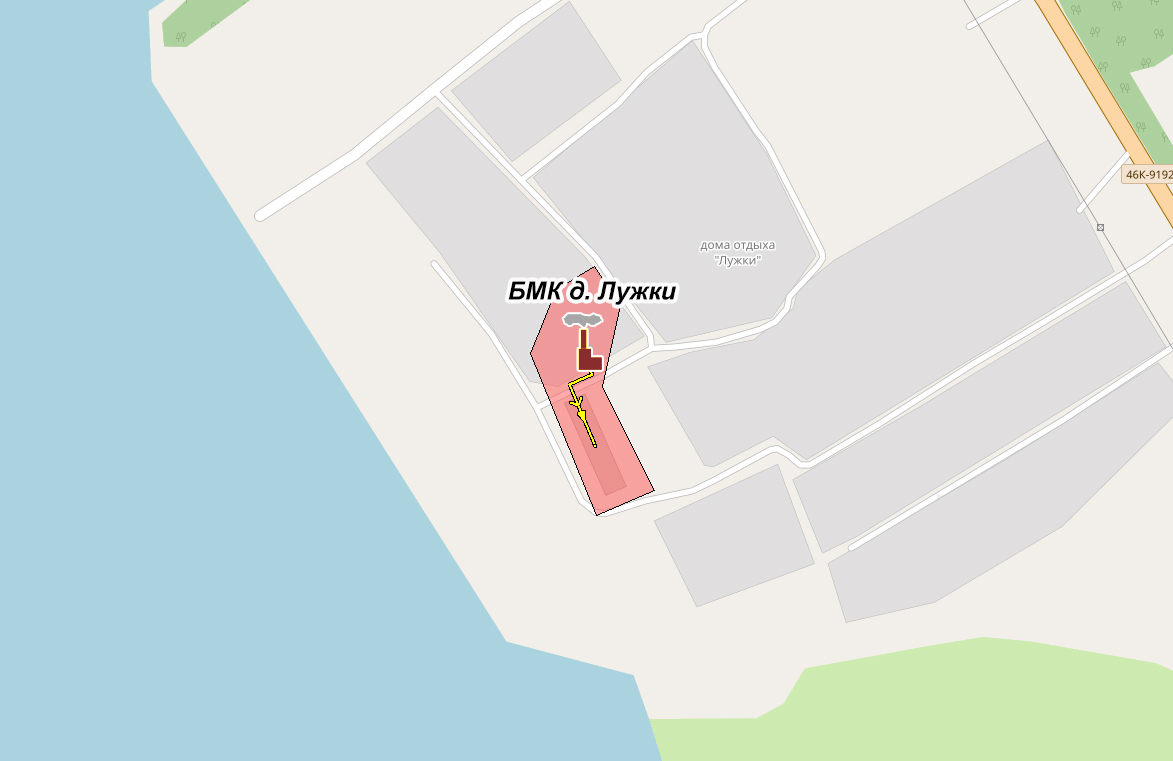 Рисунок 2.79 – Перспективная зона действия системы теплоснабжения БМК д. Лужки АО «Жилсервис» 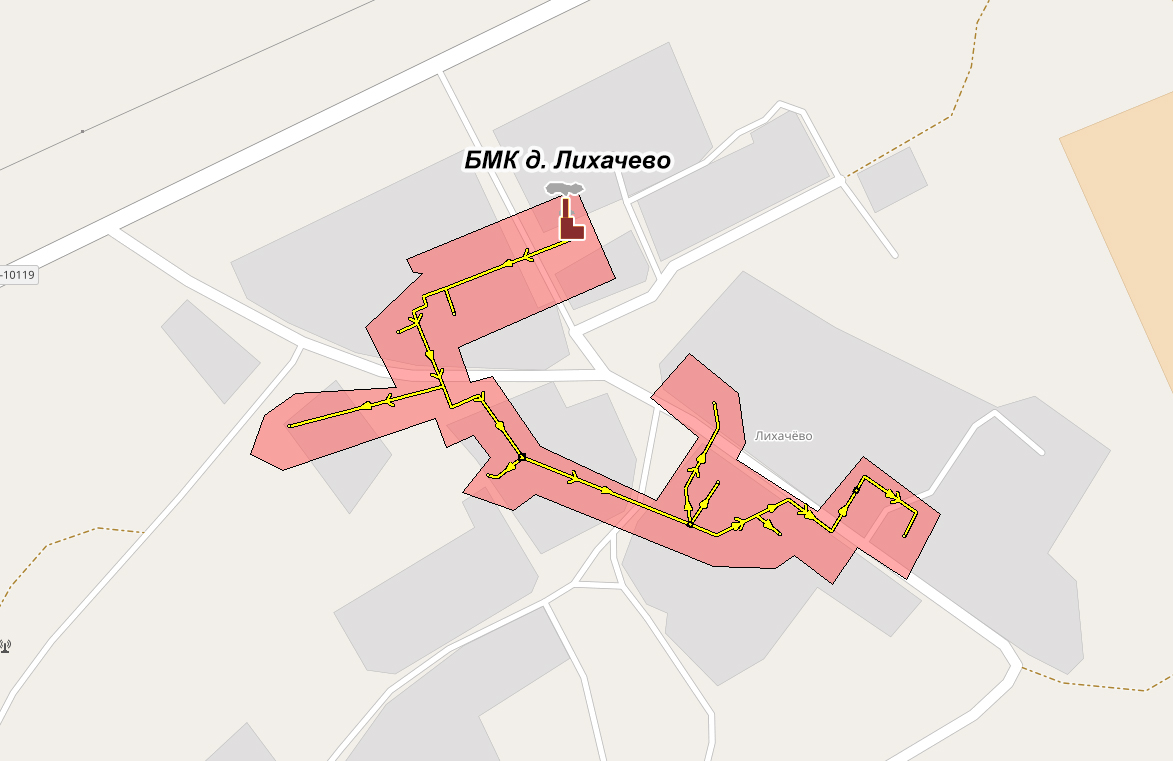 Рисунок 2.80 – Перспективная зона действия системы теплоснабжения БМК д. Лихачево АО «Жилсервис» 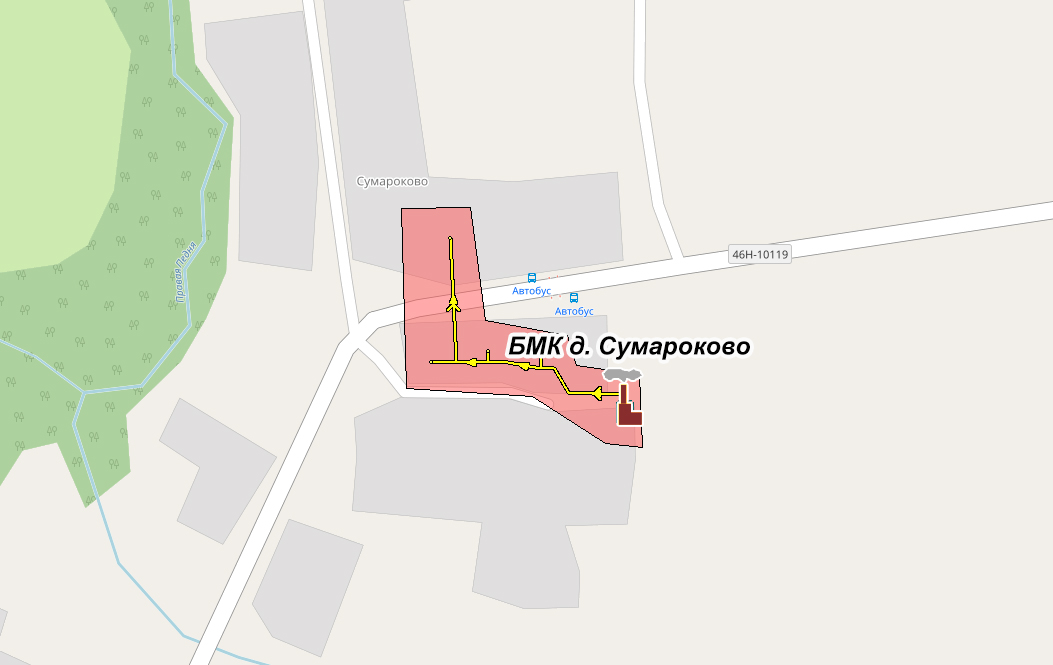 Рисунок 2.81 – Перспективная зона действия системы теплоснабжения БМК д. Сумароково АО «Жилсервис» 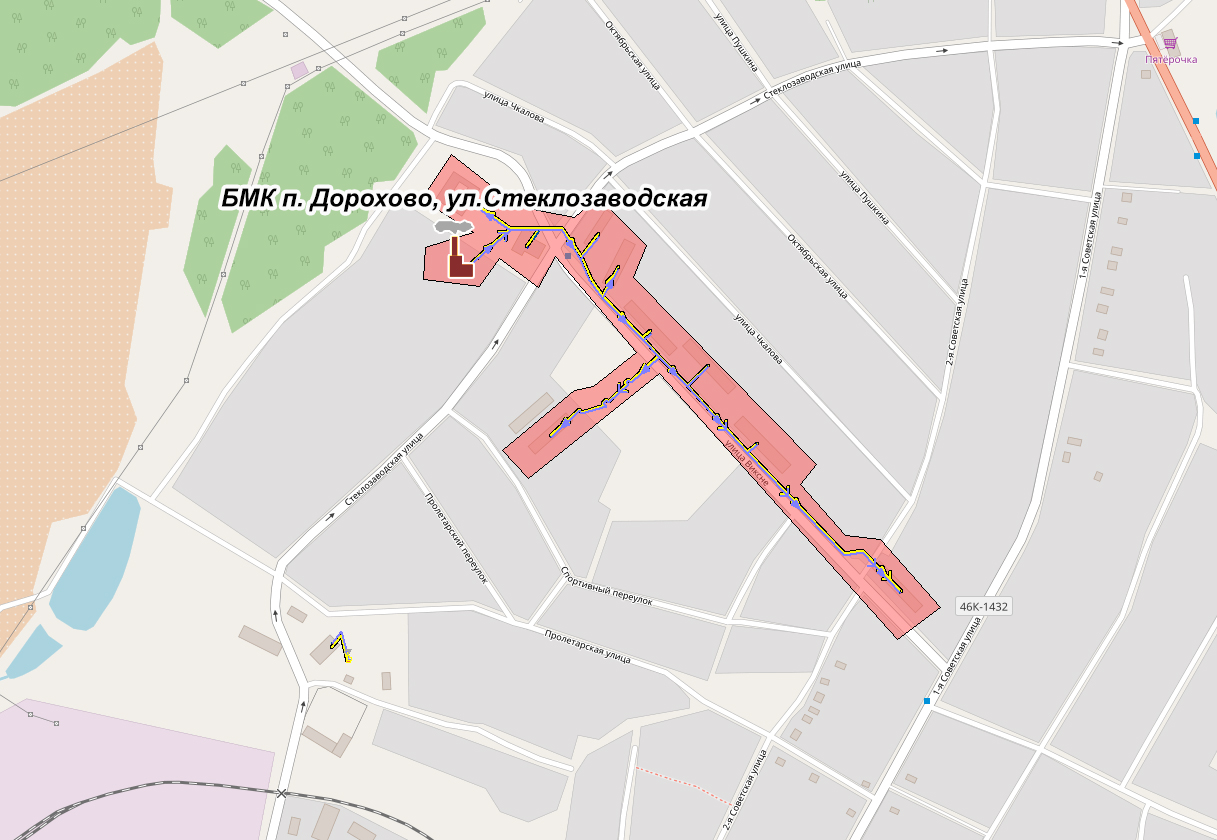 Рисунок 2.82 – Перспективная зона действия системы теплоснабжения БМК п. Дорохово, ул.Стеклозаводская АО «Жилсервис» 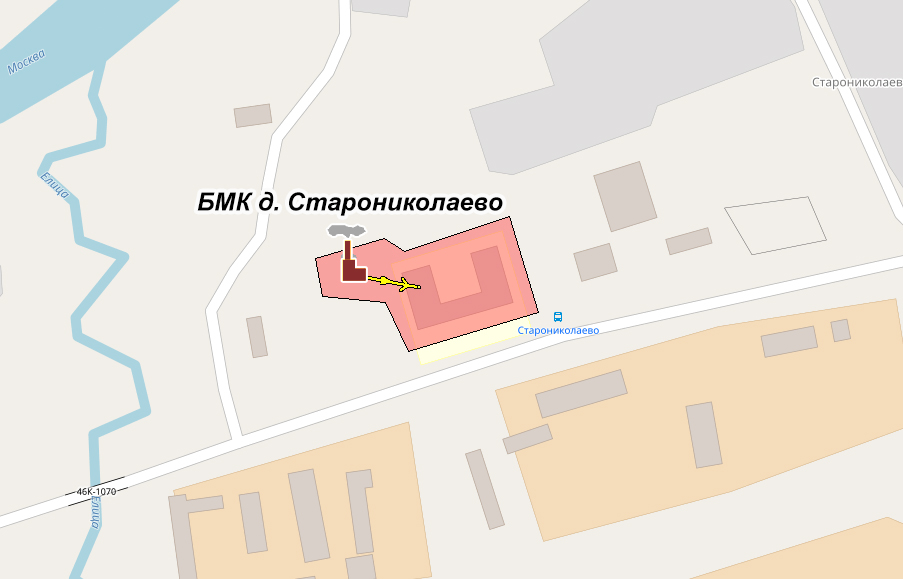 Рисунок 2.83 – Перспективная зона действия системы теплоснабжения БМК д. Старониколаево АО «Жилсервис» 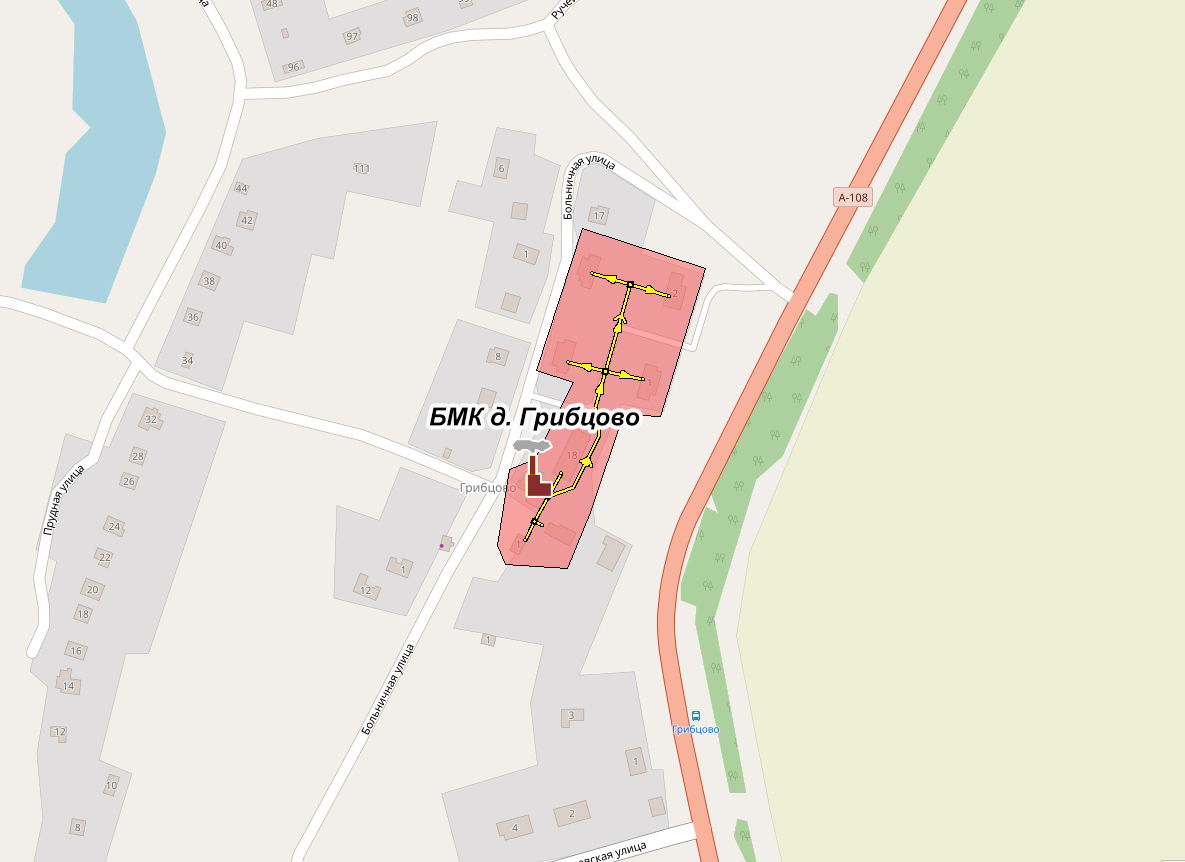 Рисунок 2.84 – Перспективная зона действия системы теплоснабжения БМК д. Грибцово АО «Жилсервис» 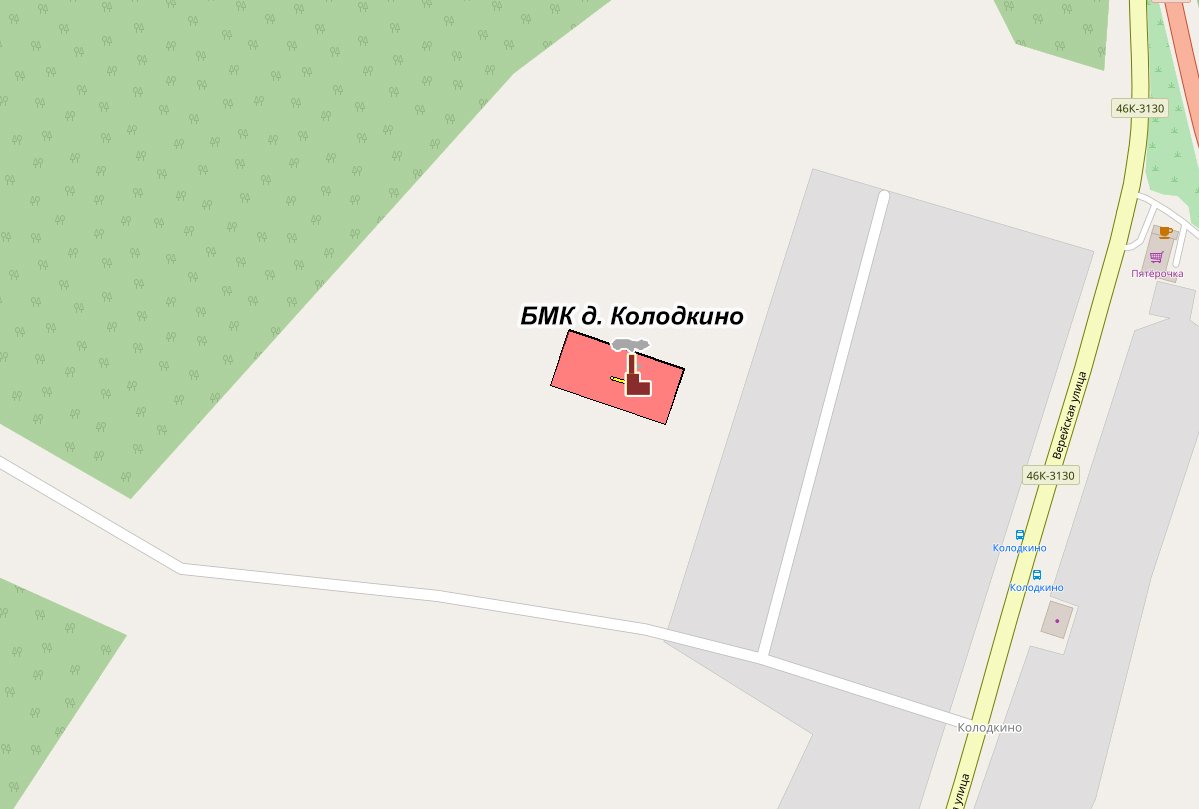 Рисунок 2.85 – Перспективная зона действия системы теплоснабжения БМК д. Колодкино АО «Жилсервис» 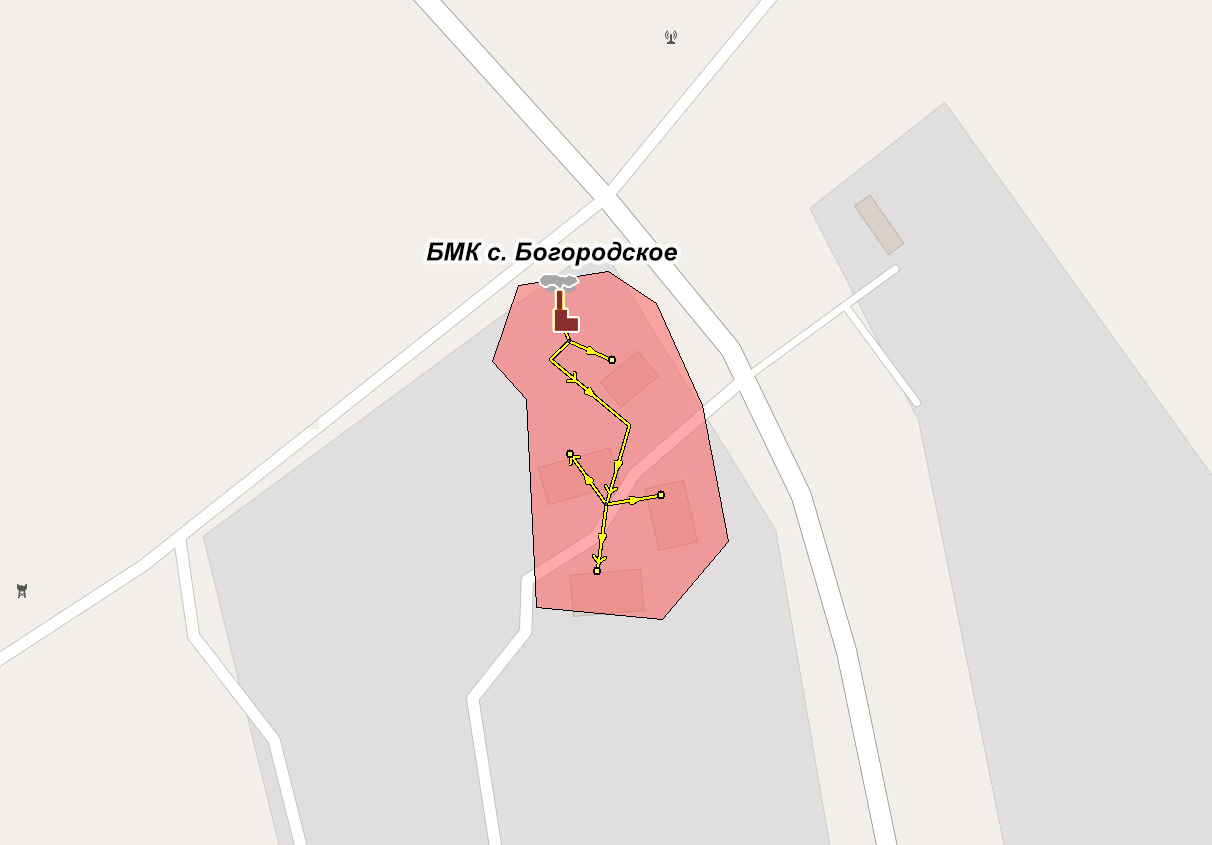 Рисунок 2.86 – Перспективная зона действия системы теплоснабжения БМК с. Богородское АО «Жилсервис» 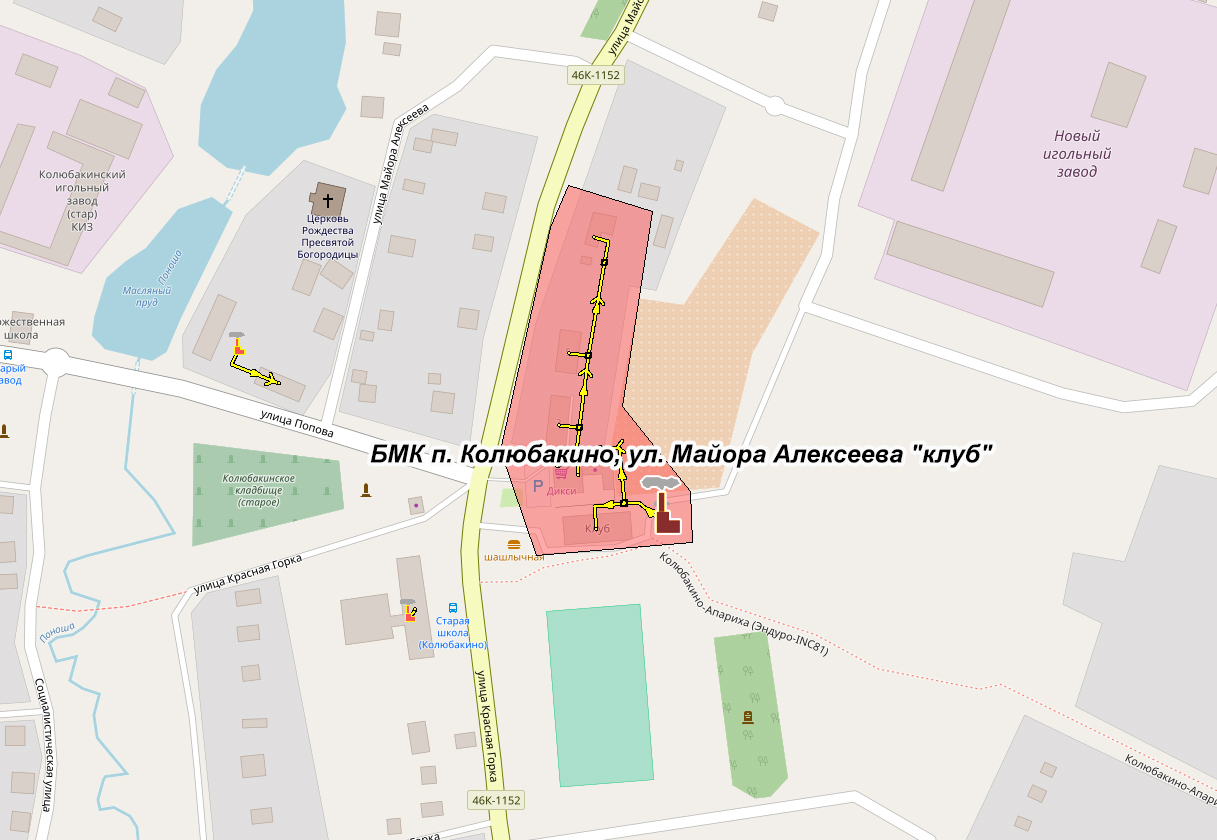 Рисунок 2.87 – Перспективная зона действия системы теплоснабжения БМК п. Колюбакино, ул. Майора Алексеева АО «Жилсервис» 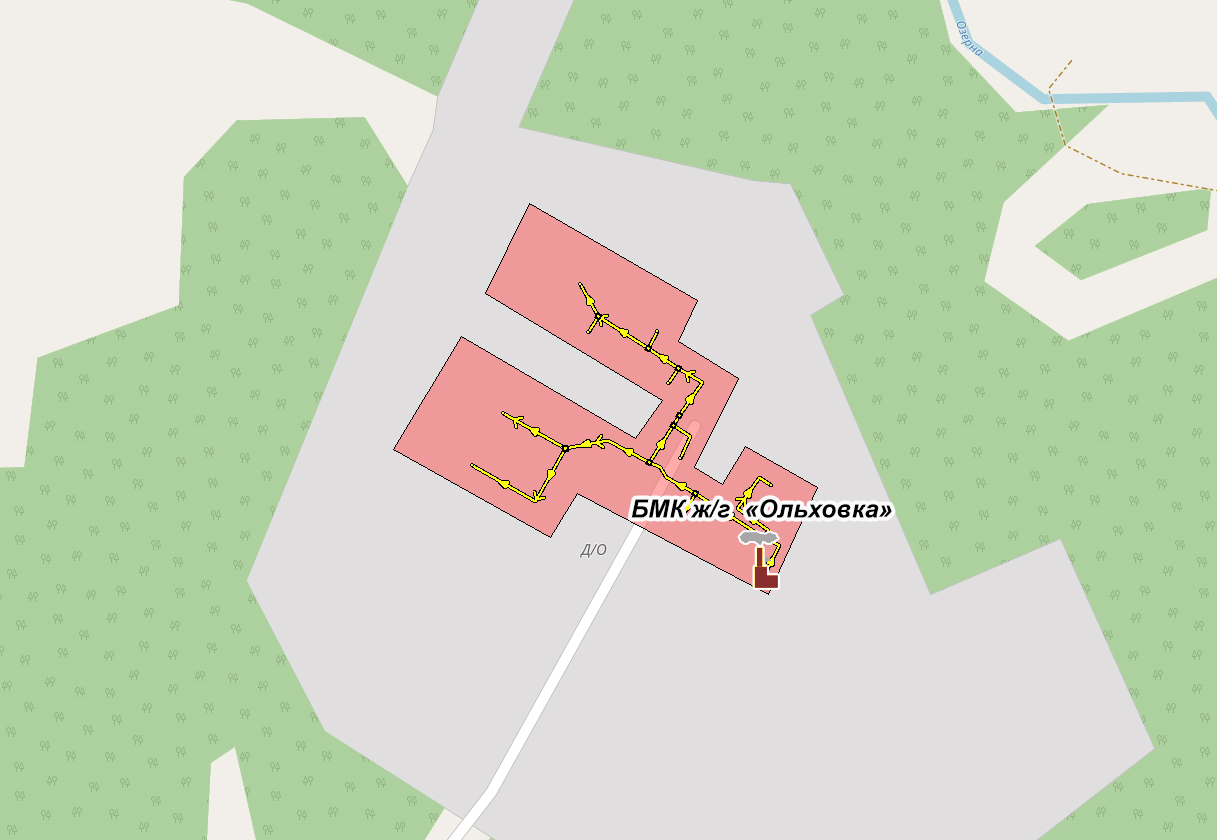 Рисунок 2.88 – Перспективная зона действия системы теплоснабжения БМК жилого городка в/ч «Ольховка» АО «Жилсервис» 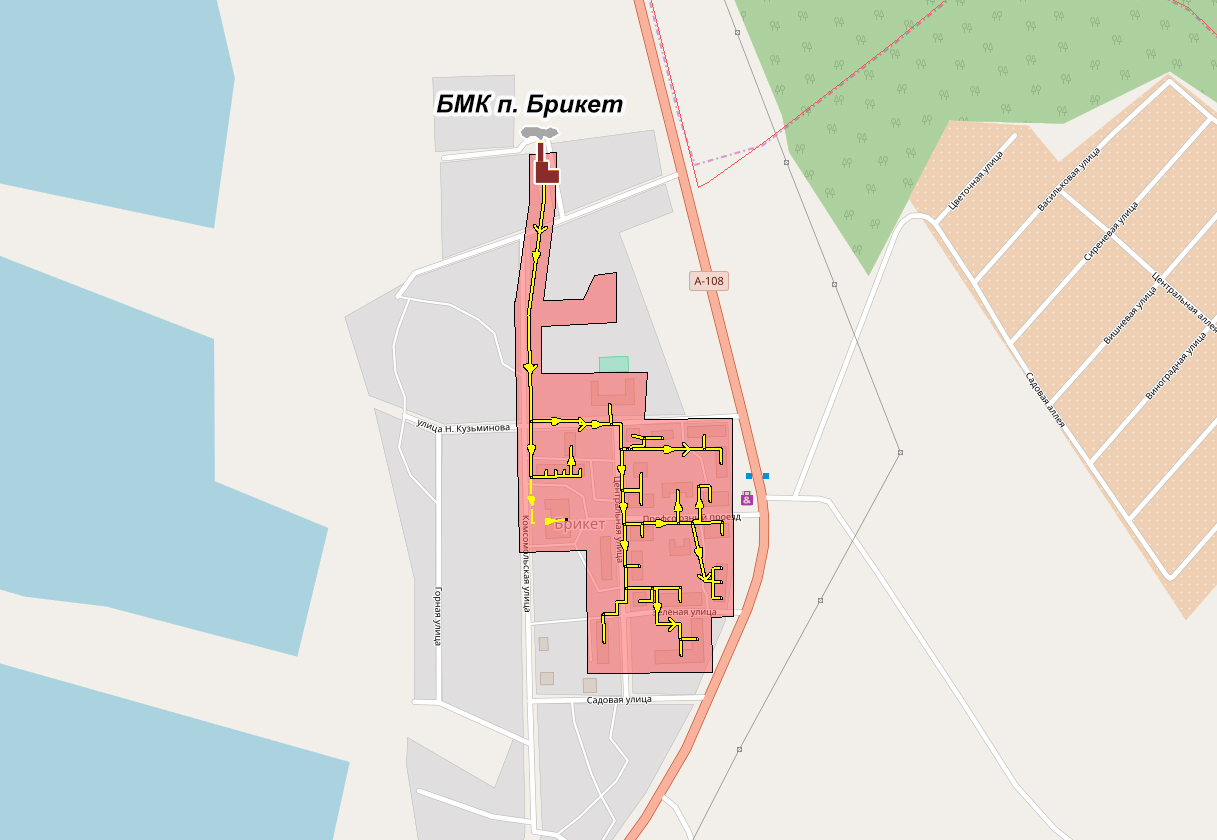 Рисунок 2.89 – Перспективная зона действия системы теплоснабжения БМК п. Брикет АО «Жилсервис» 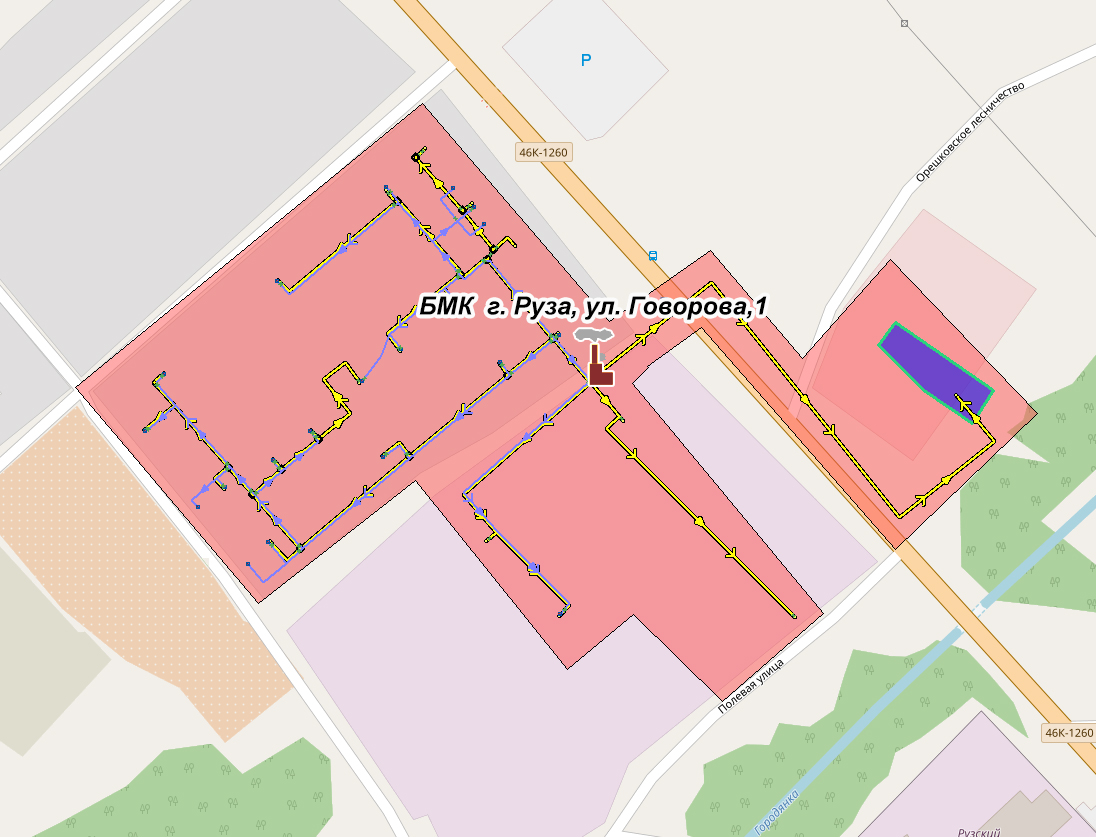 Рисунок 2.90 – Перспективная зона действия системы теплоснабжения БМК г. Руза, ул. Говорова, д. 1 АО «Жилсервис»   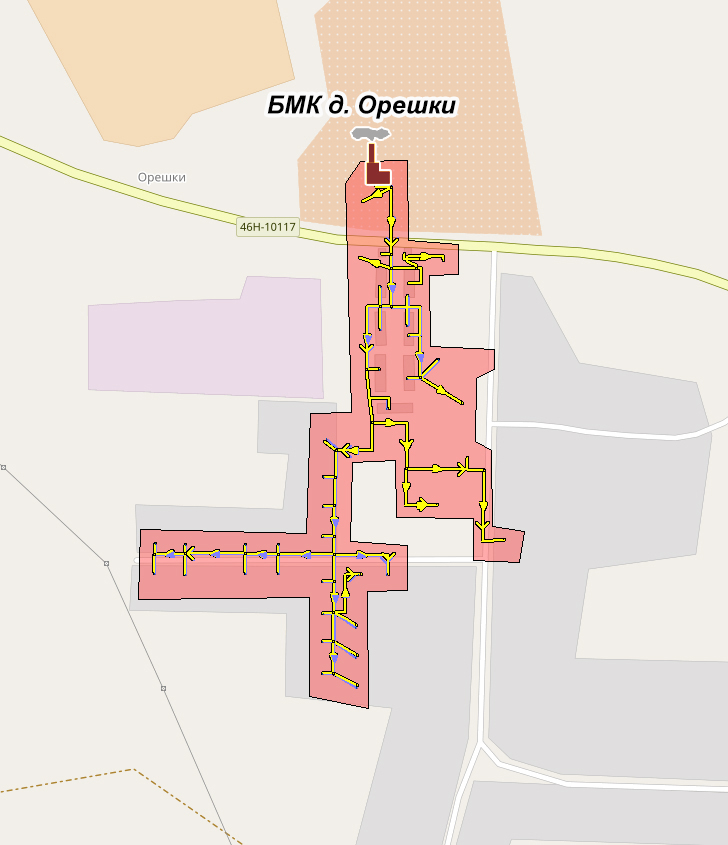 Рисунок 2.91 – Перспективная зона действия системы теплоснабжения БМК д. Орешки АО «Жилсервис» 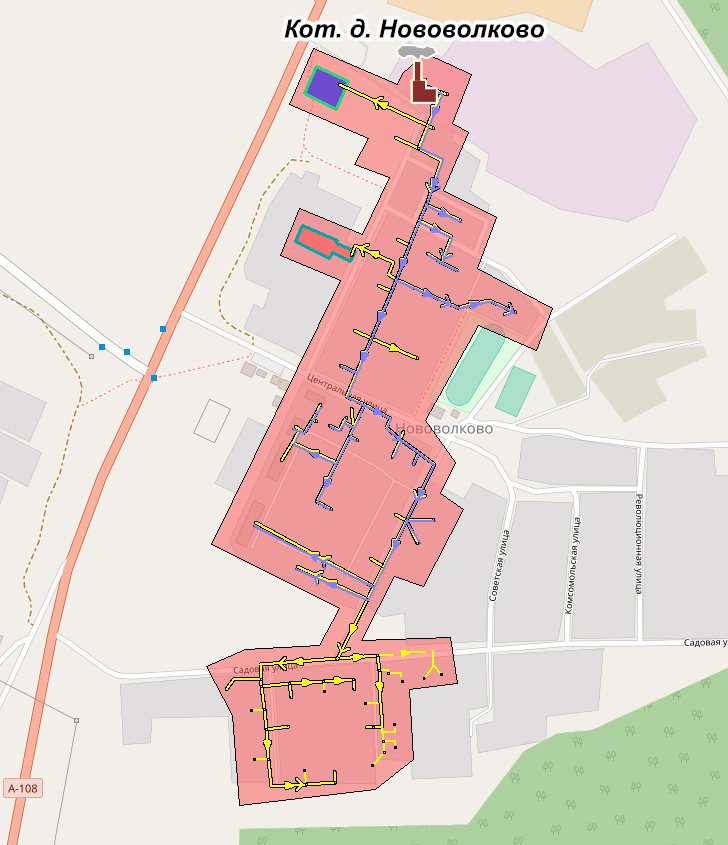 Рисунок 2.92 – Перспективная зона действия системы теплоснабжения котельной д. Нововолково   АО «Жилсервис» 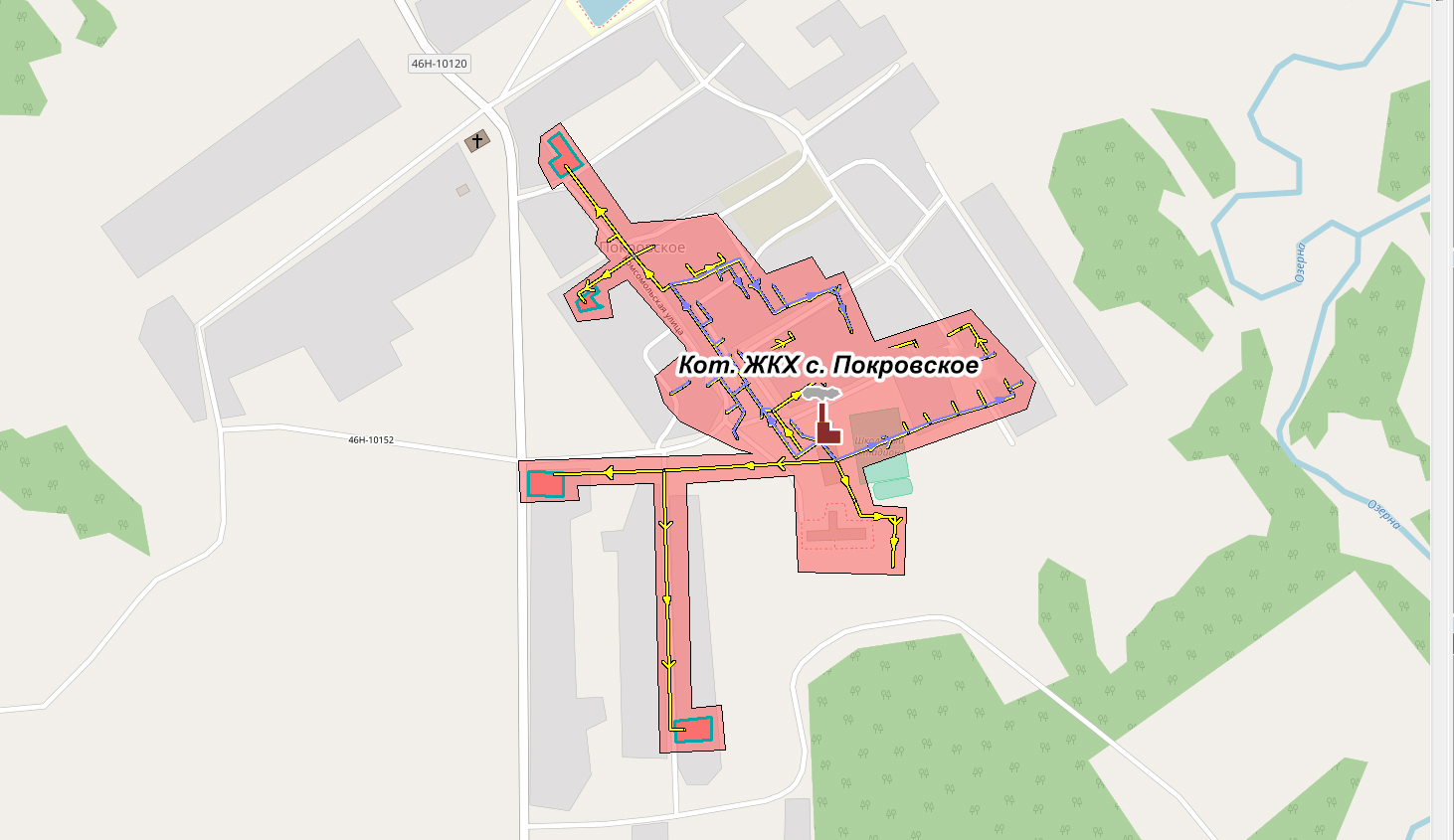 Рисунок 2.93 – Перспективная зона действия системы теплоснабжения котельной ЖКХ с. Покровское АО «Жилсервис» 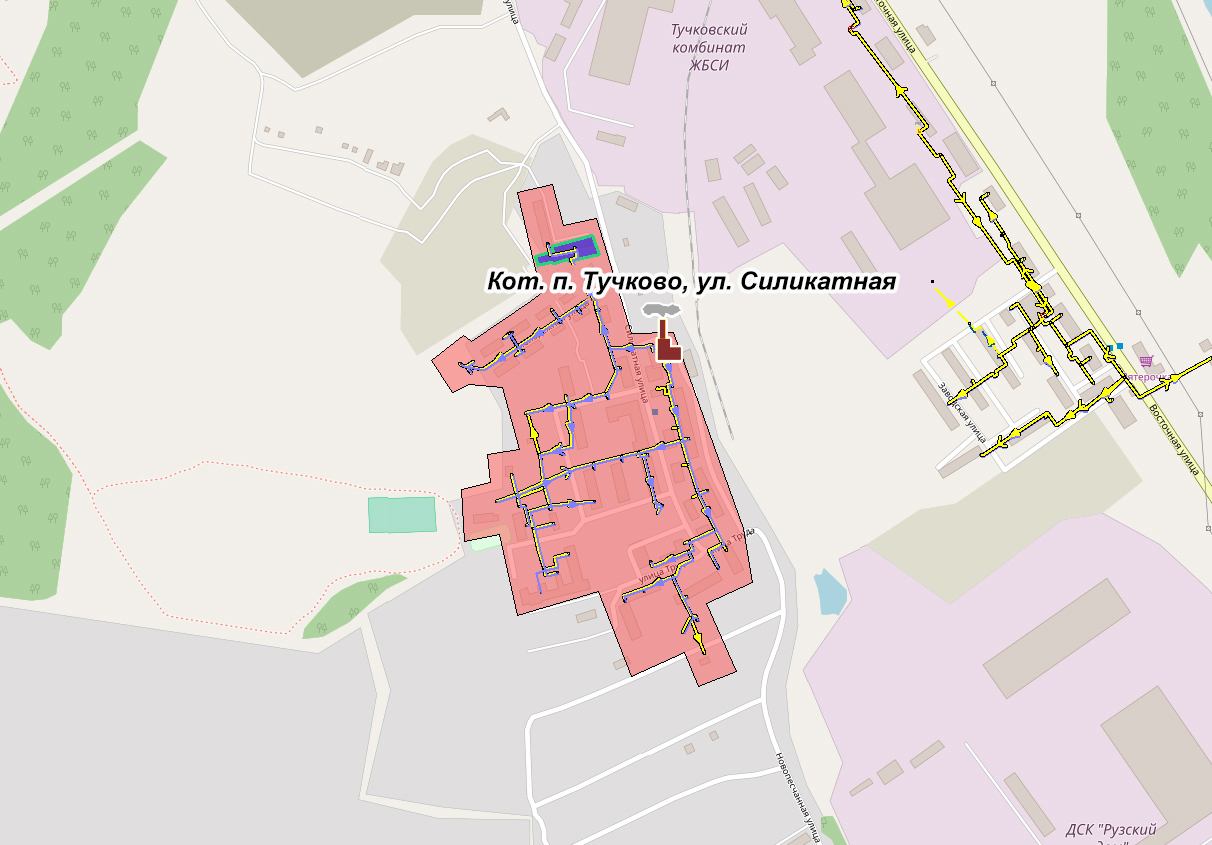 Рисунок 2.94 – Перспективная зона действия системы теплоснабжения котельной п. Тучково, ул. Силикатная АО «Жилсервис» Существующие и перспективные зоны действия индивидуальных источников тепловой энергииЗоны действия индивидуального теплоснабжения в городском округе Руза сформированы в микрорайонах с коттеджной и усадебной застройкой. Данные здания, как правило, не присоединены к системам централизованного теплоснабжения. Индивидуальный жилищный фонд обеспечен теплоснабжением от индивидуальных квартирных теплогенераторов (котлов или печей), работающих как на природном газе, так и на жидком и твердом топливе. Поскольку данные об установленной тепловой мощности этих тепловых генераторов отсутствуют, не представляется возможности оценить резервы этого вида оборудования.Суммарная площадь зоны индивидуального теплоснабжения городского округа Руза составляет 1434,1 тыс. м2.Централизованное теплоснабжение проектируемого частного сектора не рассматривается в связи с высокой стоимостью отпускаемой тепловой энергии и в целях сокращения затрат на производство и транспортировку тепловой энергии (строительство котельных и наружных тепловых сетей).  В качестве генераторов тепла частной застройки предусмотрено использование индивидуальных автоматизированных настенных газовых котлов с закрытой камерой сгорания, которые работают одновременно на отопление и горячее водоснабжение. Настенные котлы отличаются компактностью, минимальными размерами, наличием циркуляционного насоса, высоким коэффициентом полезного действия (к.п.д. более 91%). В котлах используется осушенный природный газ с теплотворной способностью Qнр =8000 ккал/нм3 (35000 кдж/нм3). Применение автономного теплоснабжения здания вместо централизованного теплоснабжения позволяет: снизить затраты на монтаж и эксплуатацию теплотрассы; снизить потери тепла и теплоносителя при транспортировке к потребителю; осуществлять оперативное регулирование тепловой мощности газовых котлов в соответствии с конкретными условиями. Учитывая, что проектируемые общественные здания (магазины) в районах малоэтажной застройки имеют небольшую площадь и тепловую нагрузку, их теплоснабжение также предлагается решить за счет установки индивидуальных источников тепла, размещаемых во вспомогательных помещениях с отдельным входом для обслуживания.  Зоны действия индивидуальных источников теплоснабжения городского округа Руза представлены на рисунке Рисунок 2.95.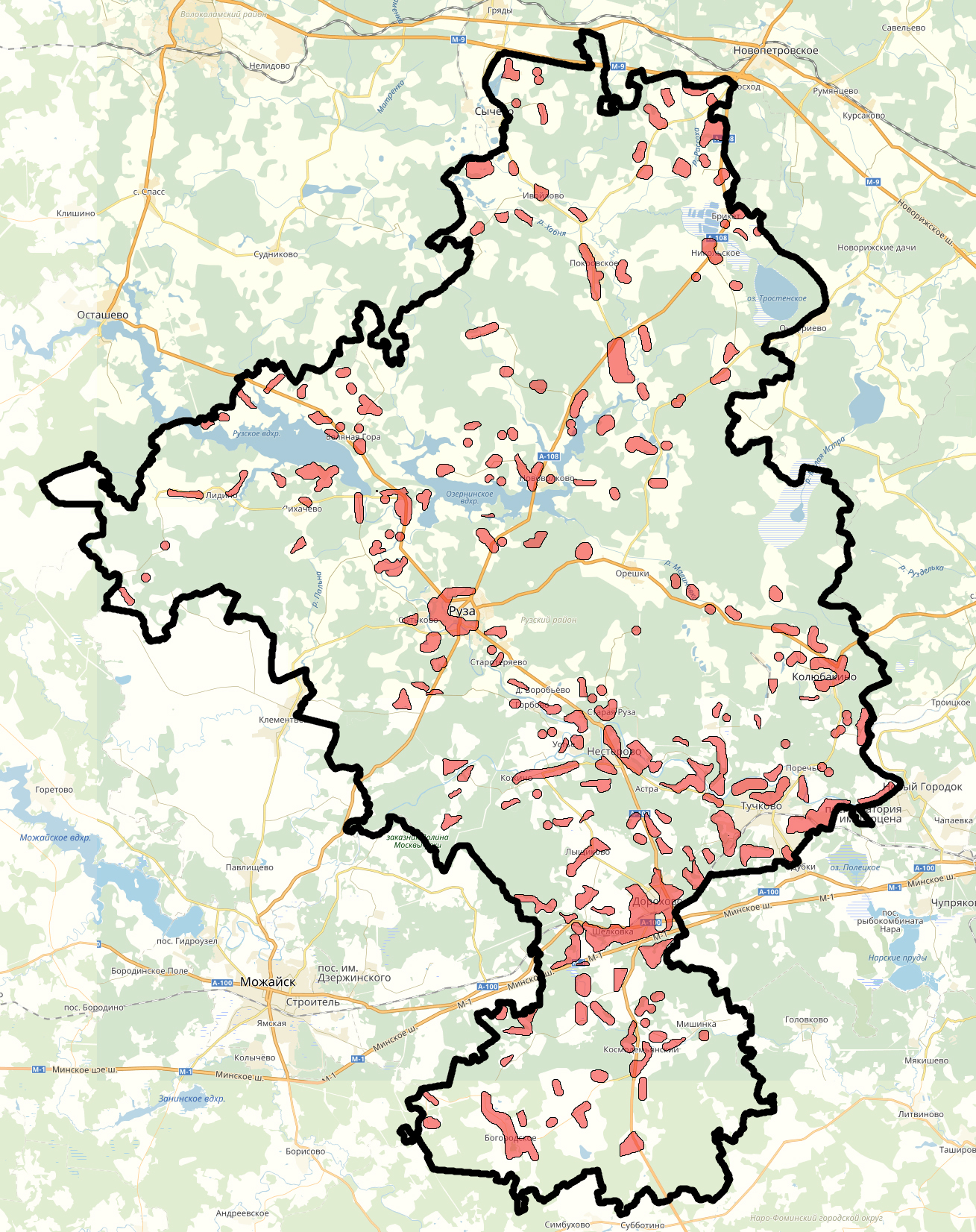 Рисунок 2.95 - Зоны действия индивидуального теплоснабжения городского округа РузаПерспективные балансы тепловой мощности и тепловой нагрузки в перспективных зонах действия источников тепловой энергии, в том числе работающих на единую тепловую сеть, на каждом этапеПерспективные балансы тепловой мощности и тепловой нагрузки в существующих и перспективных зонах действия источников тепловой энергии городского округа Руза представлены в таблице Таблица 2.3.Таблица 2.4 - Перспективные балансы тепловой мощности и тепловой нагрузки в существующих и перспективных зонах действия источников тепловой городского округа РузаСуществующие и перспективные значения установленной тепловой мощности основного оборудования источника (источников) тепловой энергииСуществующие и перспективные значения установленной тепловой мощности основного оборудования источников тепловой энергии городского округа Руза представлены в разделе 2.3.Существующие и перспективные технические ограничения на использование установленной тепловой мощности и значения располагаемой мощности основного оборудования источников тепловой энергииЗначения располагаемой мощности основного оборудования источников тепловой энергии городского округа Руза представлены в разделе 2.3.Существующие и перспективные затраты тепловой мощности на собственные и хозяйственные нужды источников тепловой энергииСуществующие и перспективные затраты тепловой мощности на собственные и хозяйственные нужды источников тепловой энергии городского округа Руза представлены в разделе 2.3.Существующие и перспективные значения тепловой мощности нетто источников тепловой энергииСуществующие и перспективные значения тепловой мощности нетто источников тепловой энергии городского округа Руза представлены в разделе 2.3.Существующие и перспективные потери тепловой энергии при ее передаче по тепловым сетям, включая потери тепловой энергии в тепловых сетях теплопередачей через теплоизоляционные конструкции теплопроводов и потери теплоносителя, с указанием затрат теплоносителя на компенсацию этих потерьСуществующие и перспективные потери тепловой энергии при ее передаче по тепловым сетям, включая потери тепловой энергии в тепловых сетях теплопередачей через теплоизоляционные конструкции теплопроводов источников тепловой энергии городского округа Руза представлены в разделе 2.3.Затраты существующей и перспективной тепловой мощности на хозяйственные нужды тепловых сетейЗатраты существующей и перспективной тепловой мощности на хозяйственные нужды тепловых сетей представлены в разделе 2.3. Значения существующей и перспективной резервной тепловой мощности источников теплоснабжения, в том числе источников тепловой энергии, принадлежащих потребителям, и источников тепловой энергии теплоснабжающих организаций, с выделением аварийного резерва и резерва по договорам на поддержание резервной тепловой мощностиЗначения существующей и перспективной резервной тепловой мощности источников теплоснабжения, в том числе источников тепловой энергии, принадлежащих потребителям, и источников тепловой энергии теплоснабжающих организаций источников тепловой энергии городского округа Руза представлены в разделе 2.3. Значения существующей и перспективной тепловой нагрузки потребителей, устанавливаемые с учетом расчетной тепловой нагрузкиЗначения существующей и перспективной тепловой нагрузки потребителей, устанавливаемые с учетом расчетной тепловой нагрузки источников тепловой энергии городского округа Руза представлены в разделе 2.3. Выводы о резервах (дефицитах) существующей системы теплоснабжения при обеспечении перспективной тепловой нагрузки потребителейНа котельной г. Руза, ул. Социалистическая, 20 наблюдается дефицит тепловой мощности. Дефицит тепловой мощности предлагется устранить путем доведения располагаемой мощности до установленной к 2020 году, увеличив располагаемую мощность на 5,2 Гкал/ч. На котельной п. Тучково, ул. Силикатная наблюдается дефицит тепловой мощности. После присоединения перспективных потребителей дефицит тепловой мощности увеличится. Дефицит тепловой мощности предлагется устранить путем доведения располагаемой мощности до установленной к 2020 году, увеличив располагаемую мощность на 4,84 Гкал/ч. На котельной с. Никольское наблюдается дефицит тепловой мощности. Дефицит тепловой мощности предлагется устранить, увеличив установленную мощность котельной к 2020 году на 0,54 Гкал/ч. На котельной п. Новотеряево наблюдается дефицит тепловой мощности. Дефицит тепловой мощности предлагется устранить путем доведения располагаемой мощности до установленной к 2020 году, увеличив располагаемую мощность на 2,573 Гкал/ч. На котельной п. Дорохово, ул. Школьная наблюдается дефицит тепловой мощности. Дефицит тепловой мощности предлагется устранить путем доведения располагаемой мощности до установленной к 2019 году, увеличив располагаемую мощность на 0,08 Гкал/ч. На котельной п. Дорохово, ул. Пионерская наблюдается дефицит тепловой мощности. Дефицит тепловой мощности предлагется устранить, увеличив установленную мощность котельной к 2020 году на 0,027 Гкал/ч. На котельных п. Тучково, ул. Партизан 47, в/ч «Ольховка», д. Лужки, п. Дорохово, ул.Стеклозаводская наблюдается дефицит тепловой мощности. Согласно переченю мероприятий по модернизации объектов теплоснабжения городского округа Руза на 2018-2020 гг. планируется вывод из эксплуатации этих котельных с переводом тепловой нагрузки на новые БМК, установленные рядом с существующими котельными. Радиус эффективного теплоснабжения источников тепловой энергииРадиус эффективного теплоснабжения – максимальное расстояние от теплопотребляющей установки до ближайшего источника тепловой энергии в системе теплоснабжения, при превышении которого подключение теплопотребляющей установки к данной системе теплоснабжения нецелесообразно по причине увеличения совокупных расходов в системе теплоснабжения. Радиус эффективного теплоснабжения позволяет определить условия, при которых подключение новых или увеличивающих тепловую нагрузку теплопотребляющих установок к системе теплоснабжения нецелесообразно вследствие увеличения совокупных расходов в указанной системе на единицу тепловой мощности, определяемой для зоны действия каждого источника тепловой энергии. В ФЗ №190 «О теплоснабжении» введено понятие об эффективном радиусе теплоснабжения без конкретной методики его расчета.Методика для определения эффективного (оптимального) радиуса теплоснабжения приведена в статье В.Н. Папушкина, согласно которой радиус эффективного теплоснабжения рассчитывается по формуле ,где: – удельная стоимость характеристики тепловой сети, руб./м2;С - стоимость тепловой сети и сооружений на ней, млн.руб.;M - материальная характеристика  тепловой сети, м2;B - среднее число абонентов на 1 км2;Δτ - расчётный перепад температур, оС; - теплоплотность района, Гкал/(ч∙км2);S - площадь зоны действия источника тепловой энергии, км2; - тепловая нагрузка источника тепловой энергии, Гкал/ч;N – среднее число абонентов; - поправочный коэффициент, принимаем =1.Стоимость тепловой сети и сооружений на ней определялись по [7] в ценах на 01.01.2014 г. для базового района (Московская область) без учета отчислений на амортизацию, текущий и капитальный ремонты. При учёте отчислений на амортизацию, текущие и капитальные ремонты в размере 30% от текущих значений, эффективный радиус теплоснабжения уменьшается в среднем на 15%.Расчётная формула для определения эффективного радиуса теплоснабжения применима при подсоединённой суммарной нагрузке потребителей к котельной более 3,0 Гкал/ч.Расчет эффективного радиуса теплоснабжения от котельных городского округа Руза представлен в таблице Таблица 2.5.Применение данной методики расчета эффективного радиуса теплоснабжения позволяет решить вопрос о целесообразности или нецелесообразности подключения новых потребителей к источнику теплоснабжения в зоне его действия. Подключения новых потребителей целесообразно в пределах зоны действия эффективного радиуса теплоснабжения.Таблица 2.5 - Результаты расчета радиуса эффективного теплоснабжения источников тепловой энергии городского округа Руза*Стоимость тепловой сети и сооружений на них рассчитана в ценах 2014 года по НЦС 81-02-13-2014 «Государственные сметные нормативы.  Укрупненные нормативы цены строительства»Автором методики отмечается, что формула для определения эффективного радиуса теплоснабжения носит эмпирический характер, и при этом минимальная присоединяемая нагрузка потребителей должна быть более 3,0 Гкал/ч. Таким образом расчет по данной методике эффективных радиусов источников с суммарной присоединенной тепловой мощностью менее 3,0 Гкал/ч – некорректен.Действительный и эффективный радиусы теплоснабжения котельных представлены на рисунках Рисунок 2.96 - Рисунок 2.112.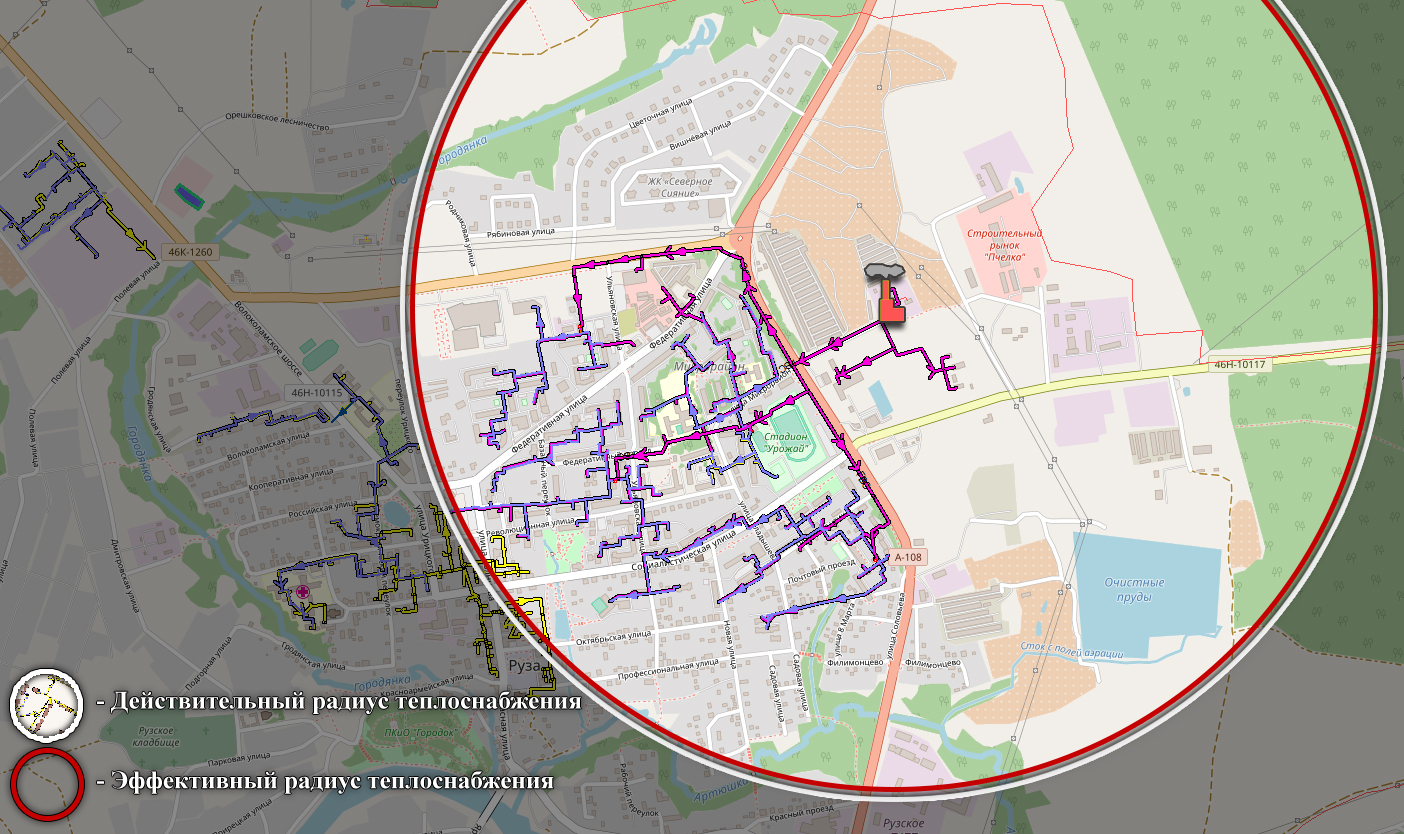 Рисунок 2.96 - Действительный и эффективный радиусы теплоснабжения котельной г. Руза, "Промзона"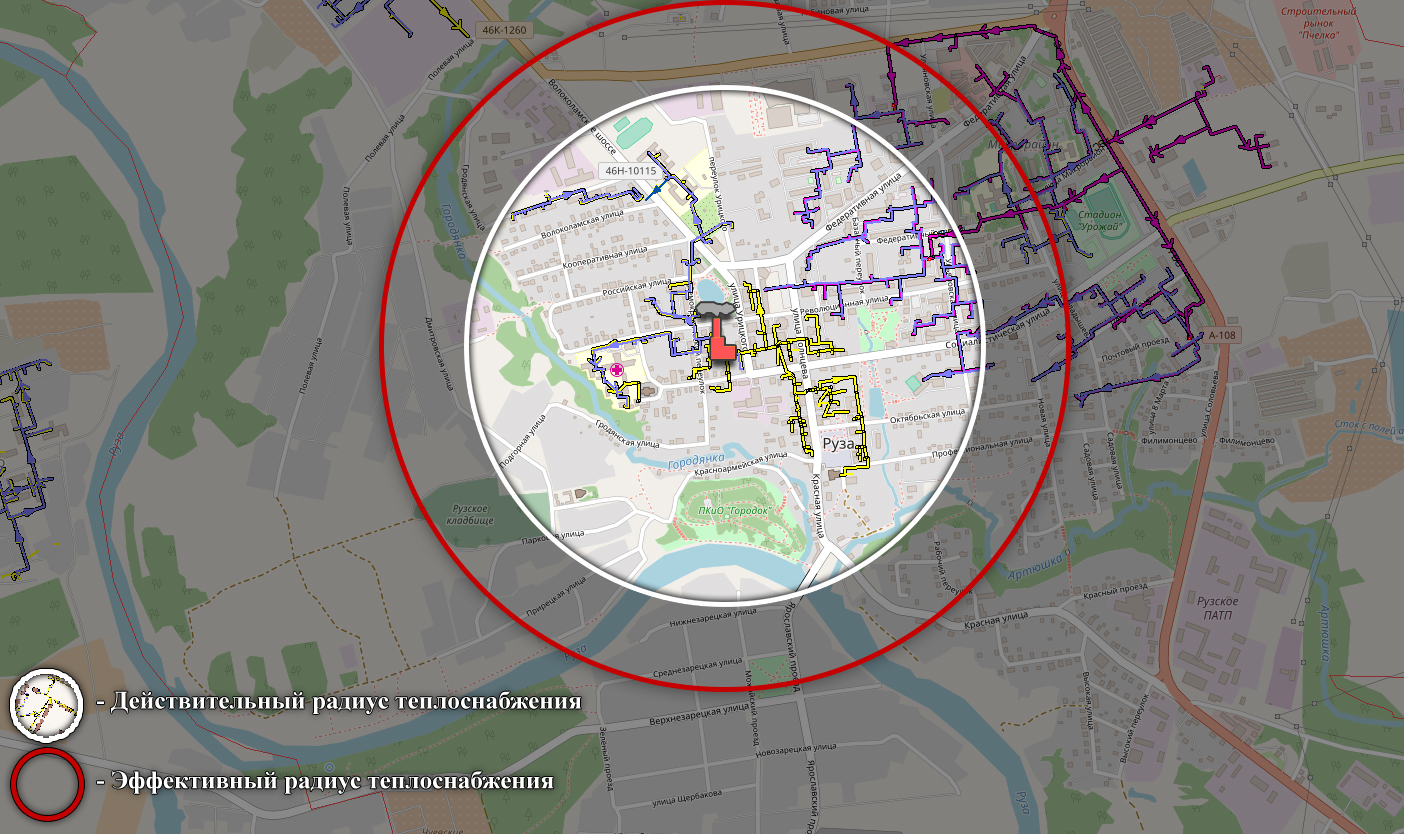 Рисунок 2.97 - Действительный и эффективный радиусы теплоснабжения котельной г. Руза, ул. Социалистическая, 20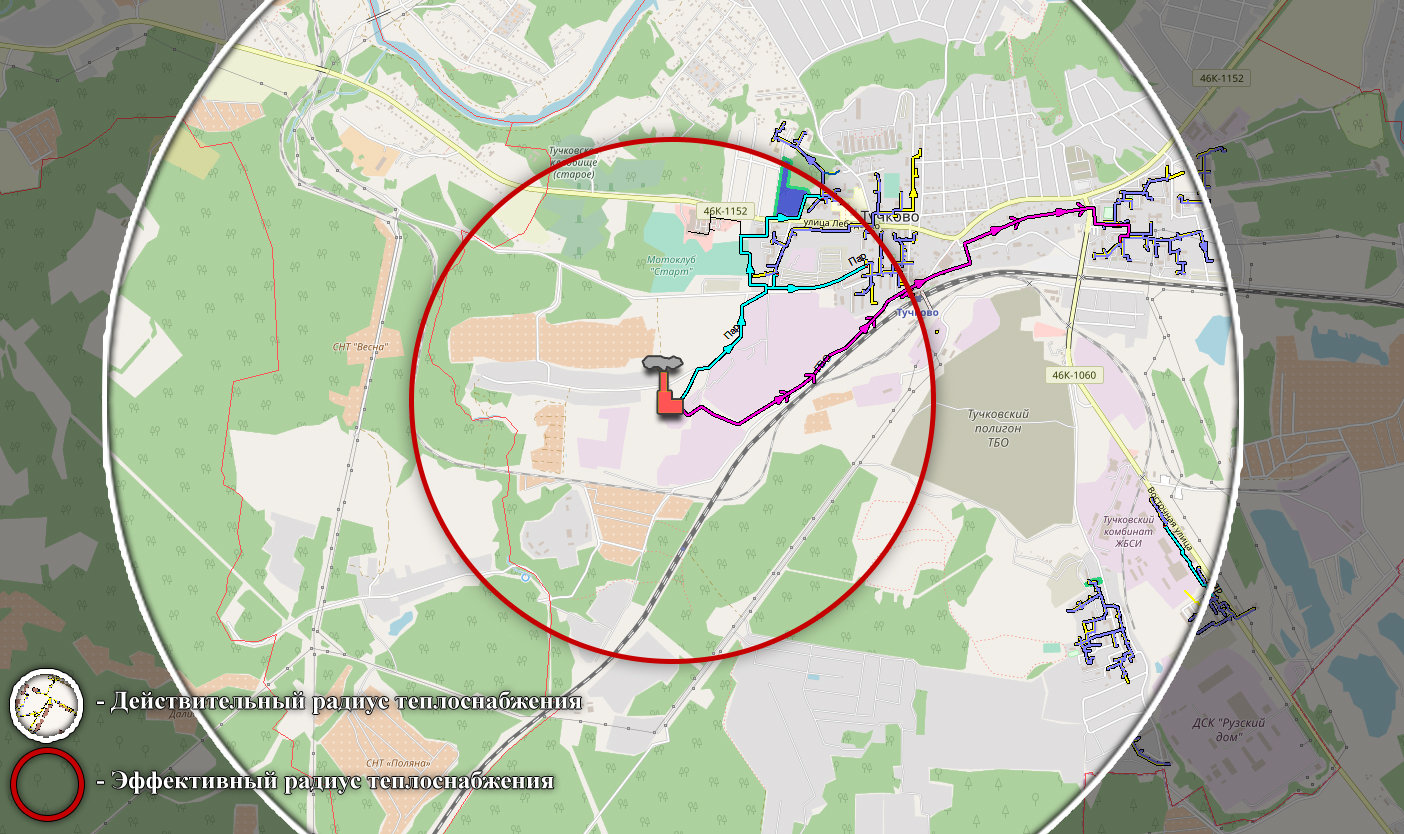 Рисунок 2.98 - Действительный и эффективный радиусы теплоснабжения котельной п. Тучково, ул. Партизан 47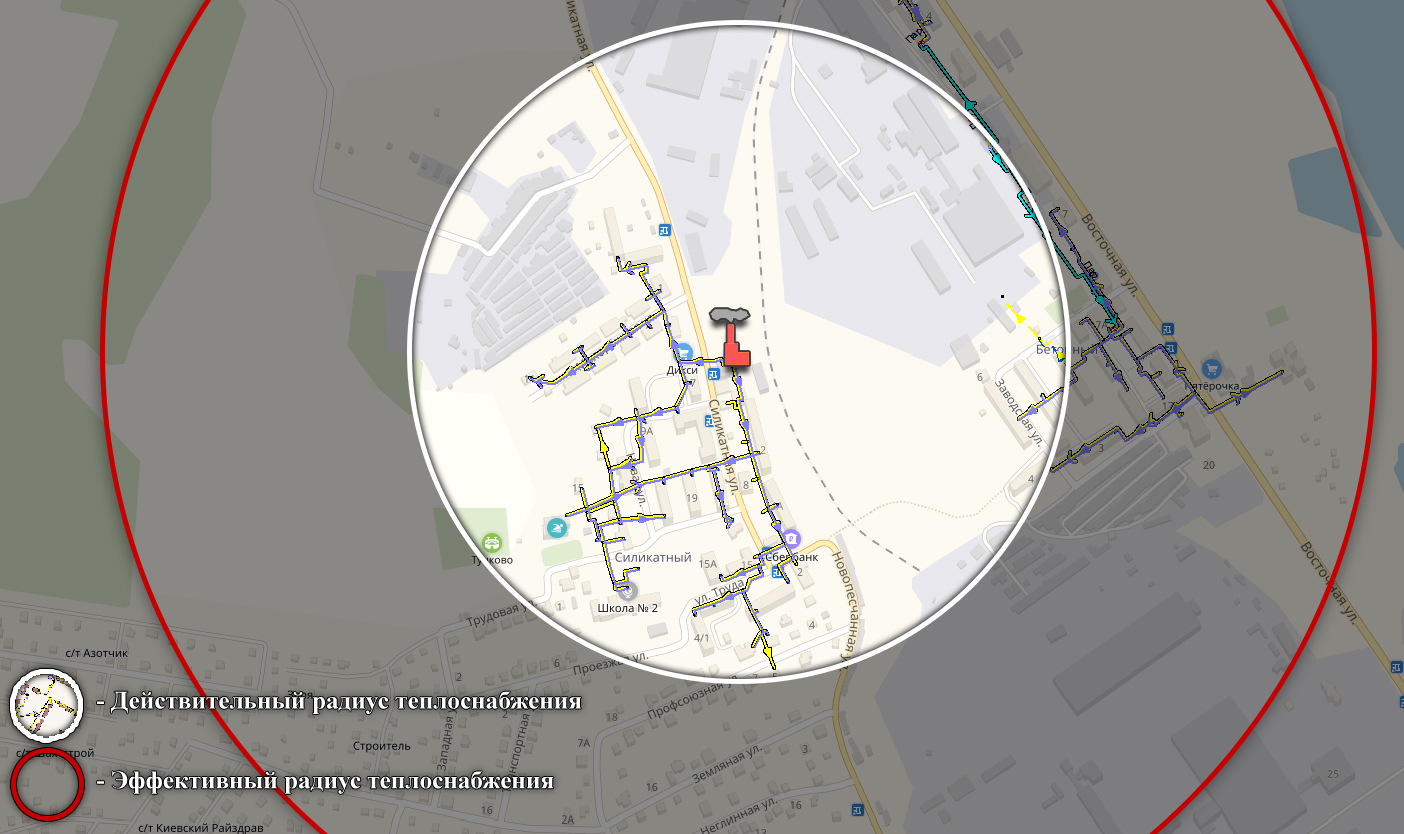 Рисунок 2.99 - Действительный и эффективный радиусы теплоснабжения котельной п. Тучково, ул. Силикатная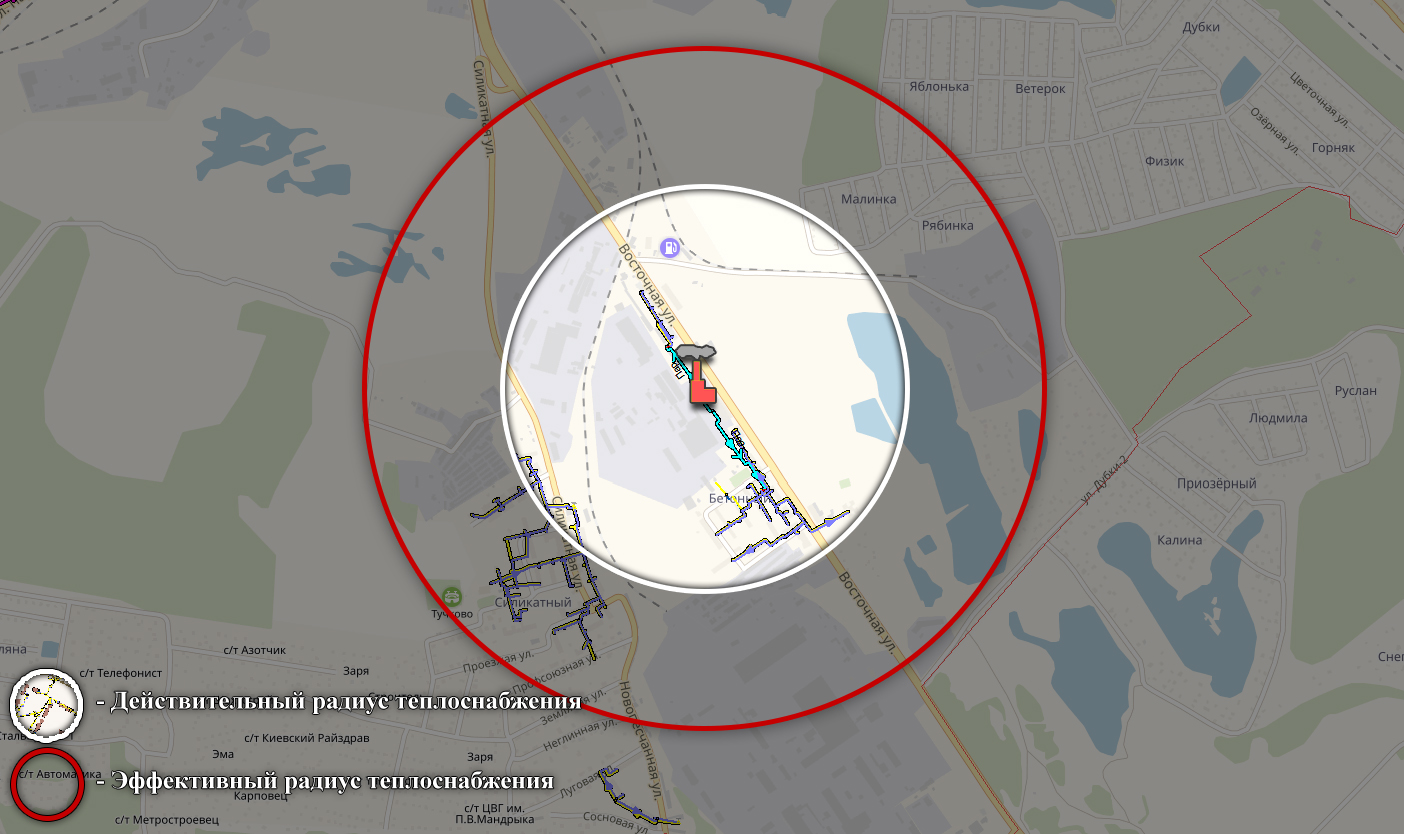 Рисунок 2.100 - Действительный и эффективный радиусы теплоснабжения котельной п. Тучково, ОАО Бикор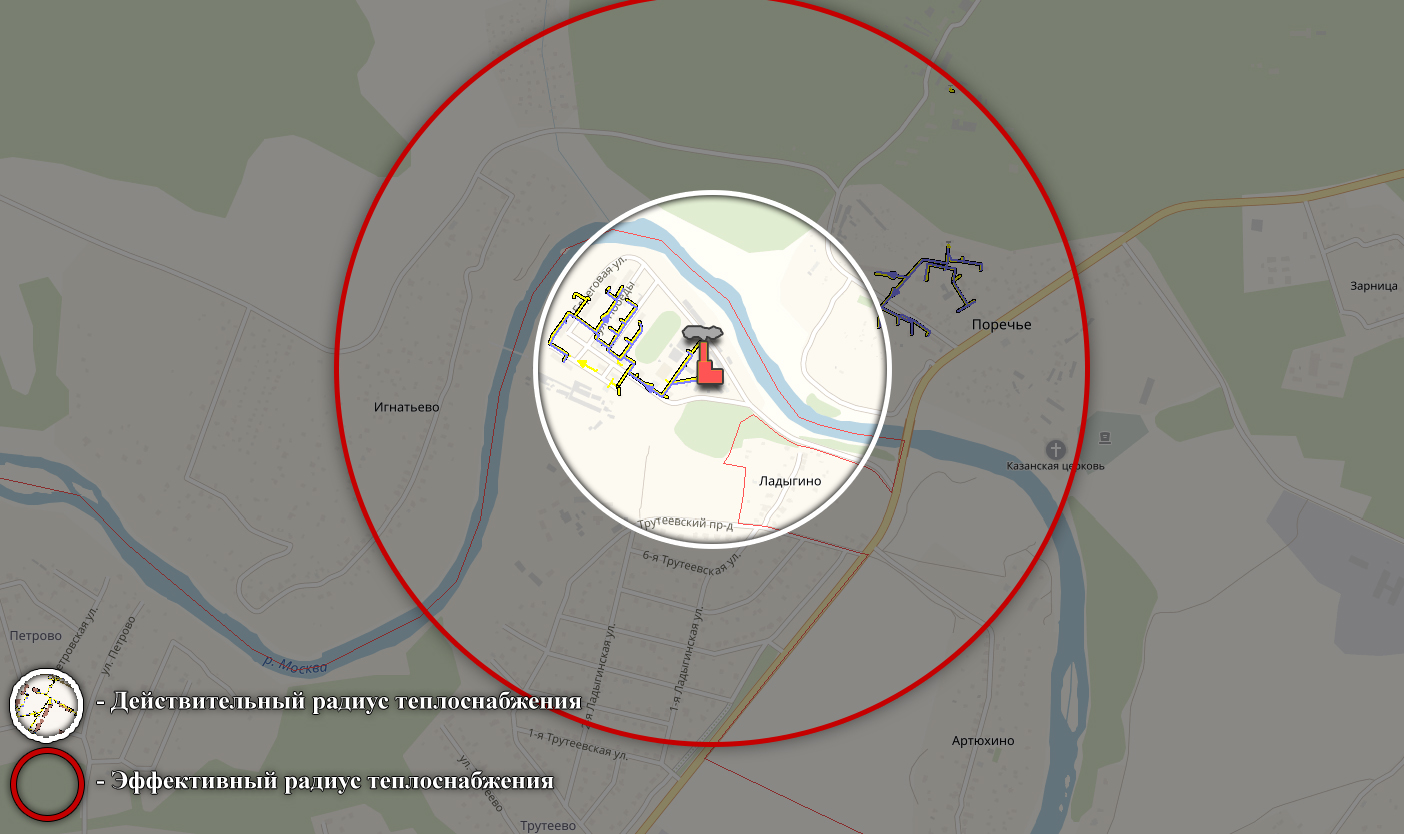 Рисунок 2.101 - Действительный и эффективный радиусы теплоснабжения котельной п. Тучково, Автотранспортный колледж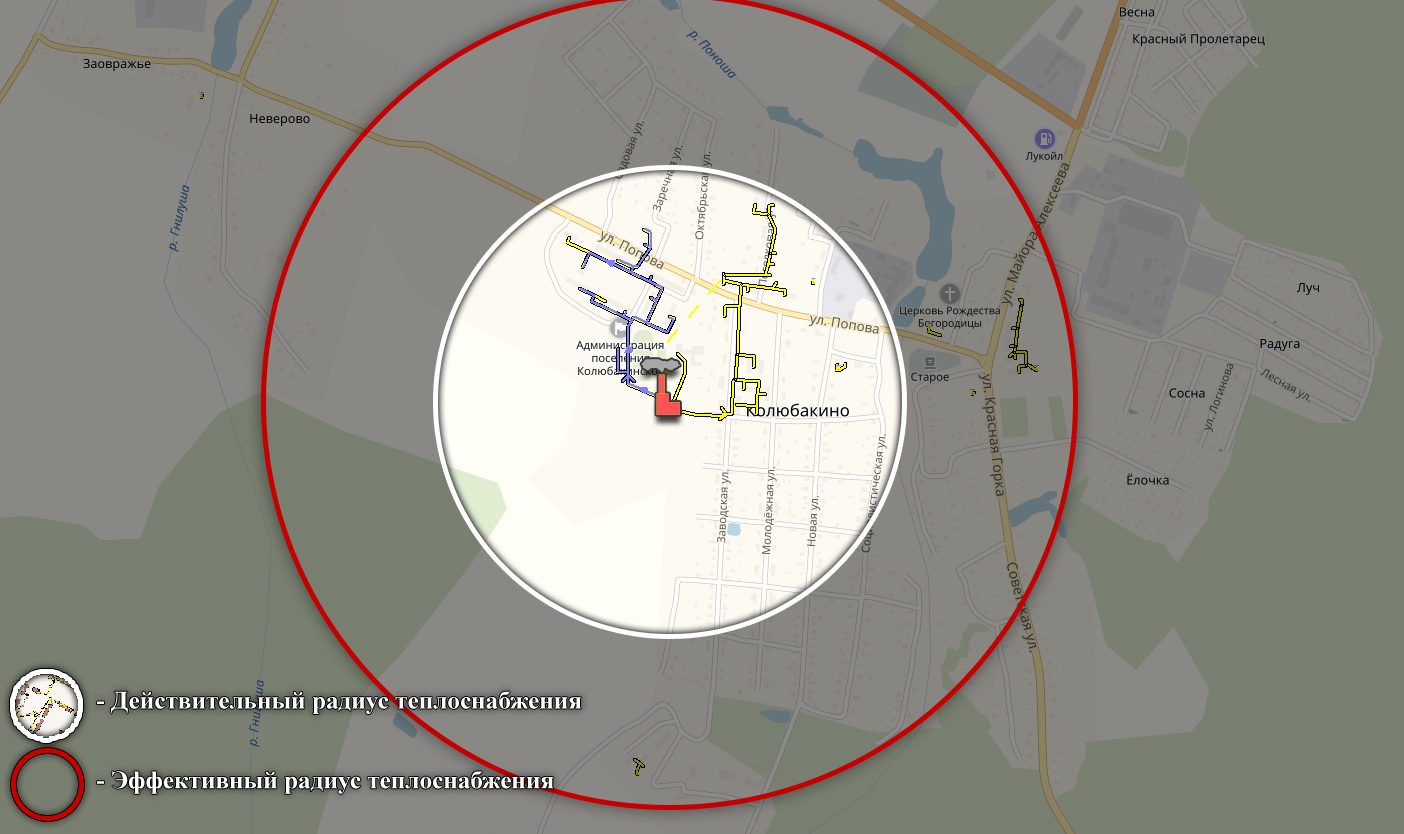 Рисунок 2.102 - Действительный и эффективный радиусы теплоснабжения котельной п. Колюбакино  ул. 2-ая Заводская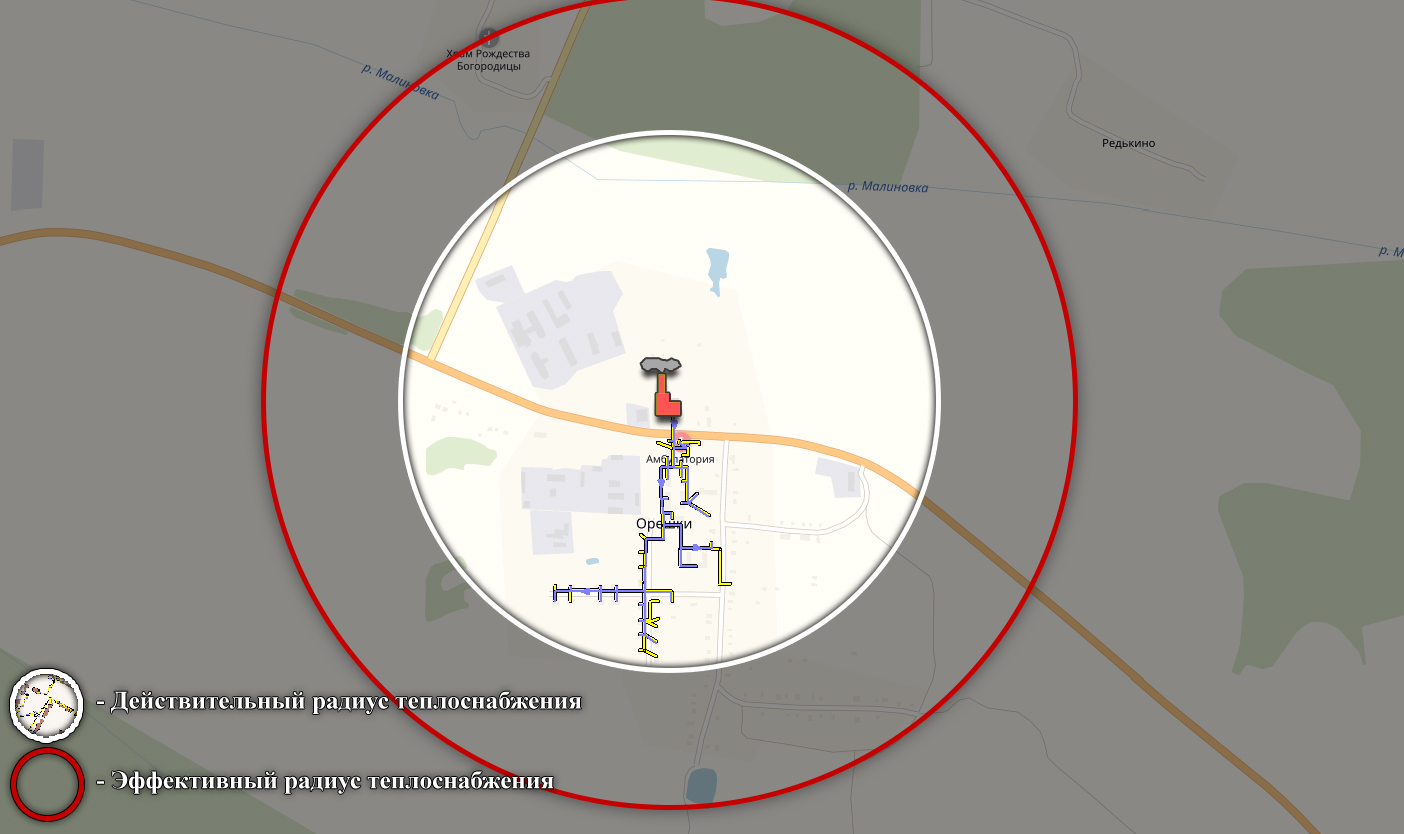 Рисунок 2.103 - Действительный и эффективный радиусы теплоснабжения котельной д. Орешки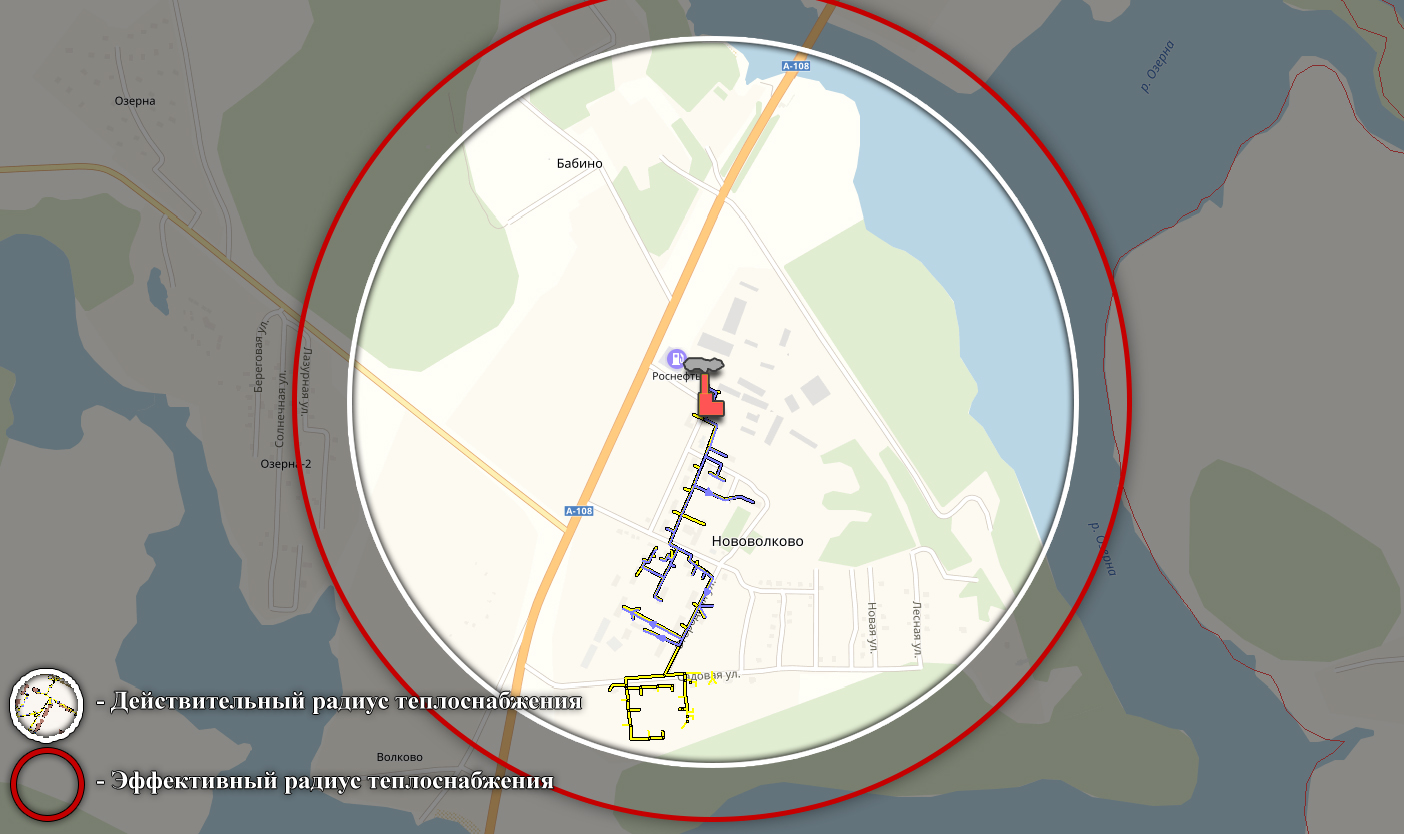 Рисунок 2.104 - Действительный и эффективный радиусы теплоснабжения котельной д. Нововолково  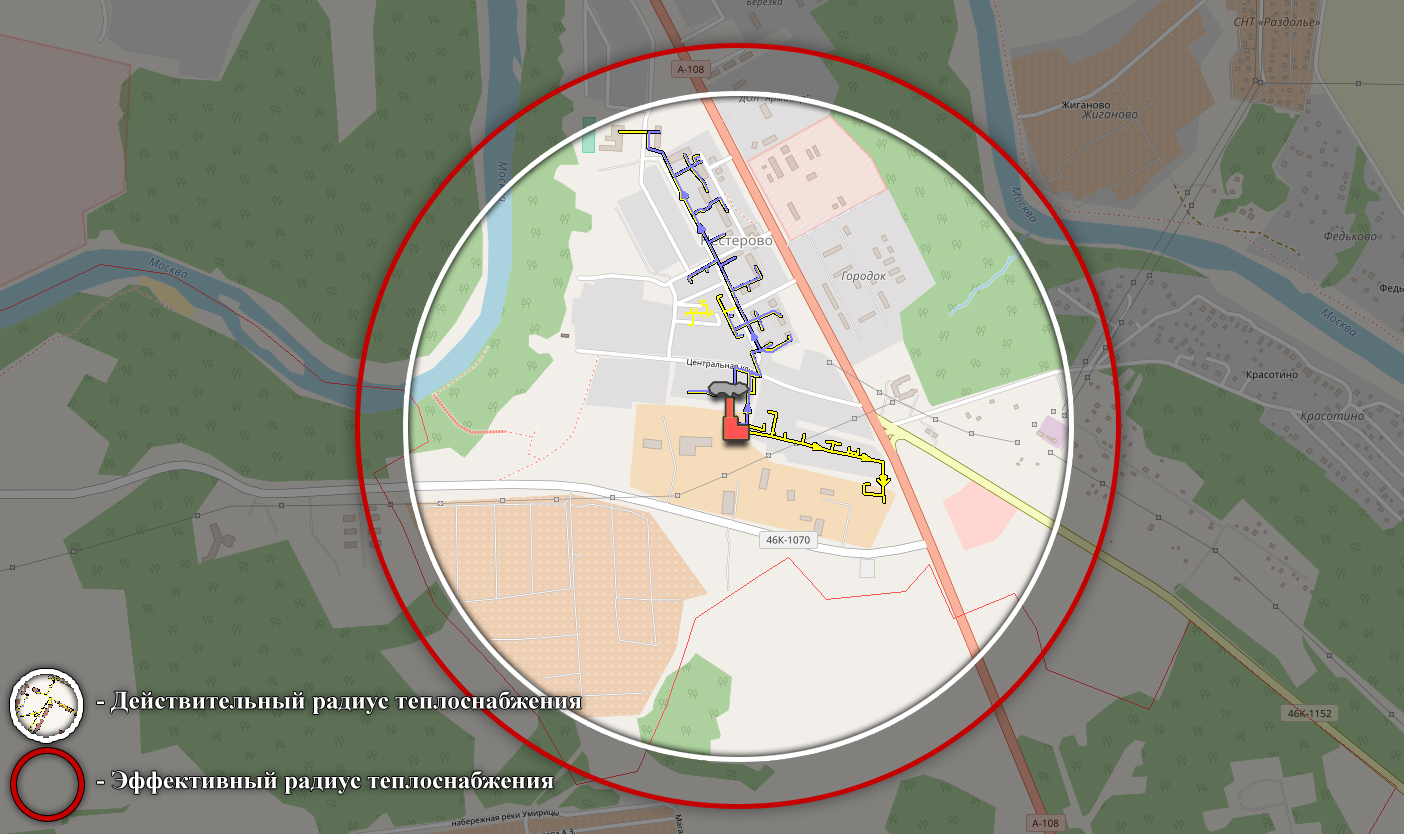 Рисунок 2.105 - Действительный и эффективный радиусы теплоснабжения котельной д. Нестерово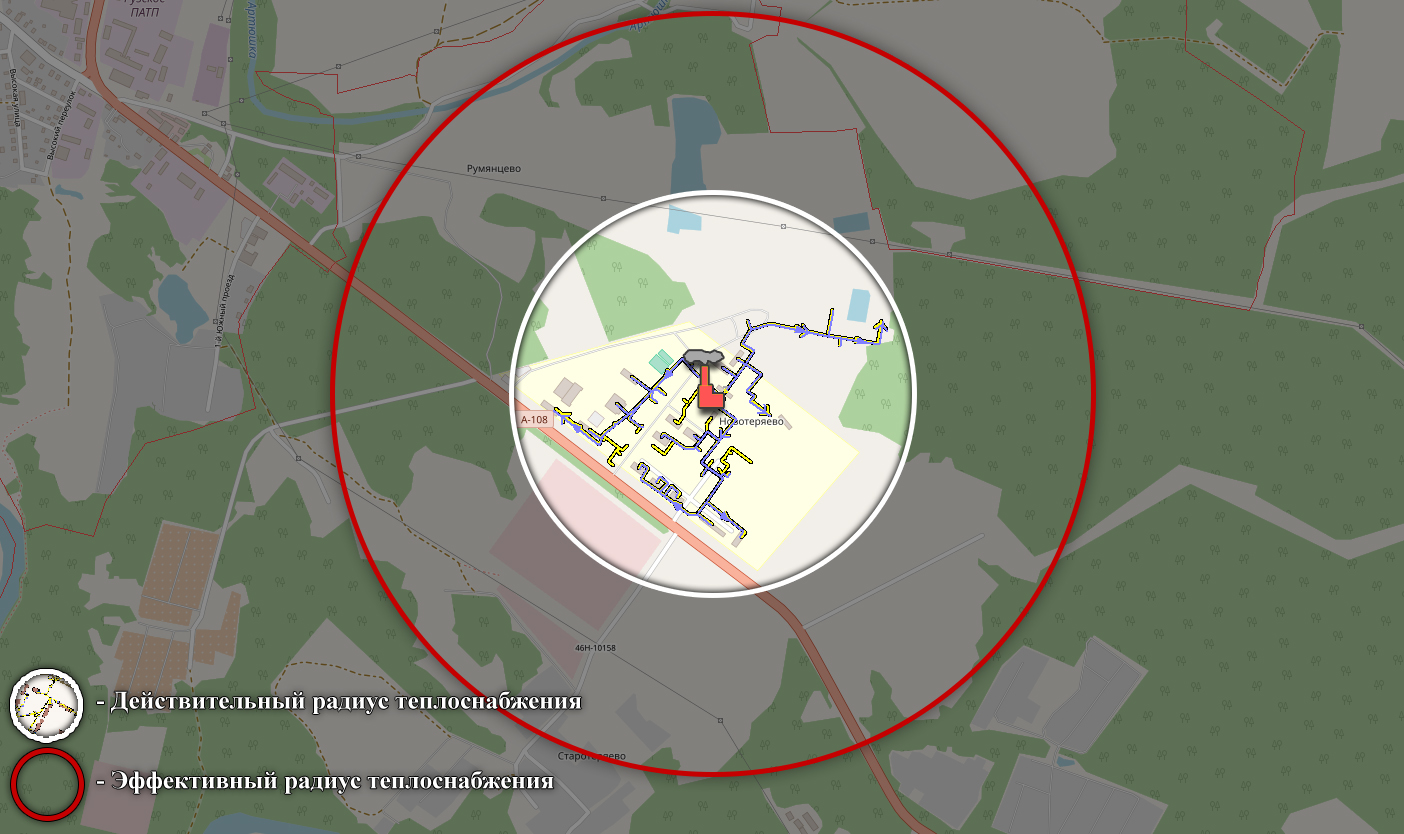 Рисунок 2.106 - Действительный и эффективный радиусы теплоснабжения котельной п. Новотеряево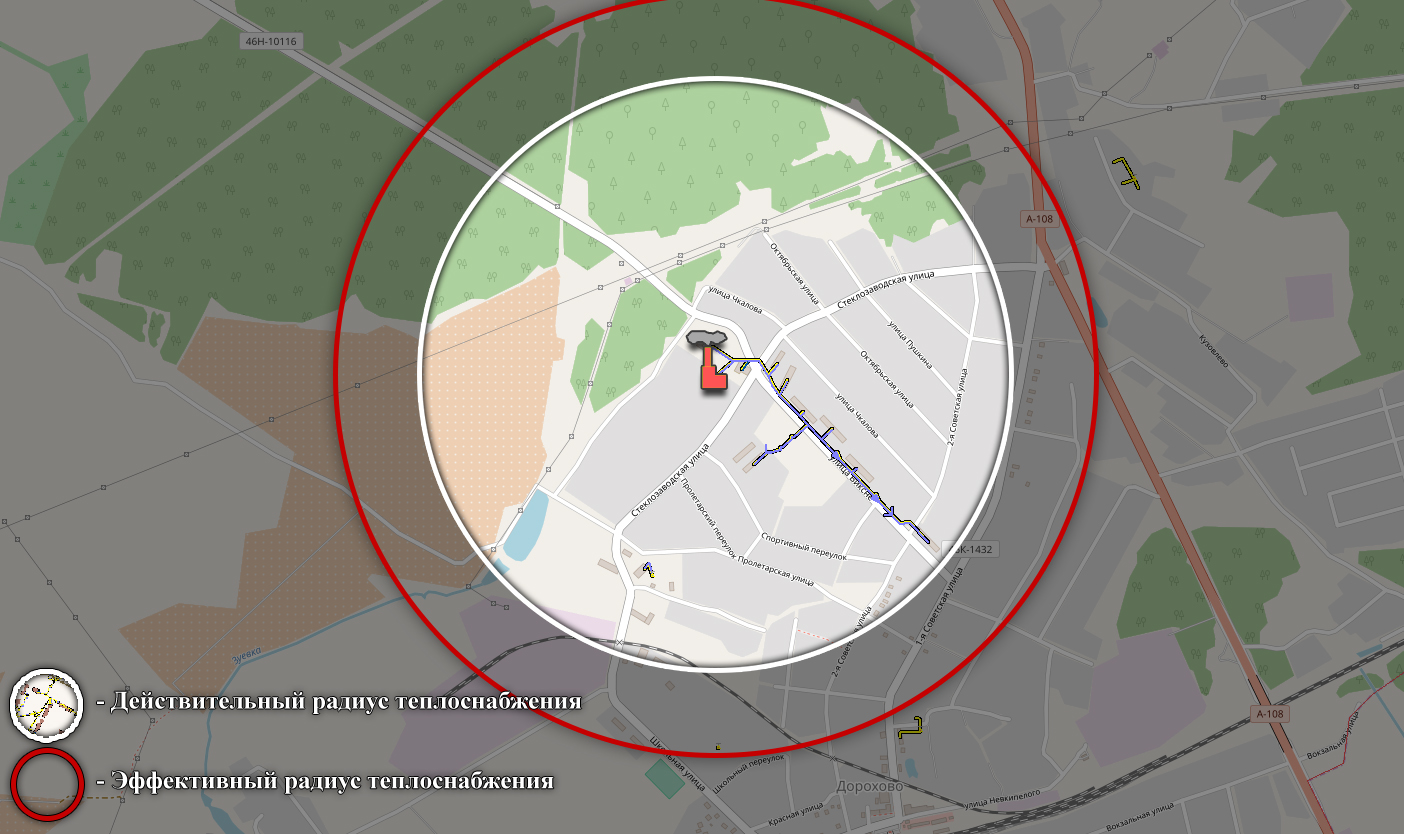 Рисунок 2.107 - Действительный и эффективный радиусы теплоснабжения котельной п. Дорохово, ул.Стеклозаводская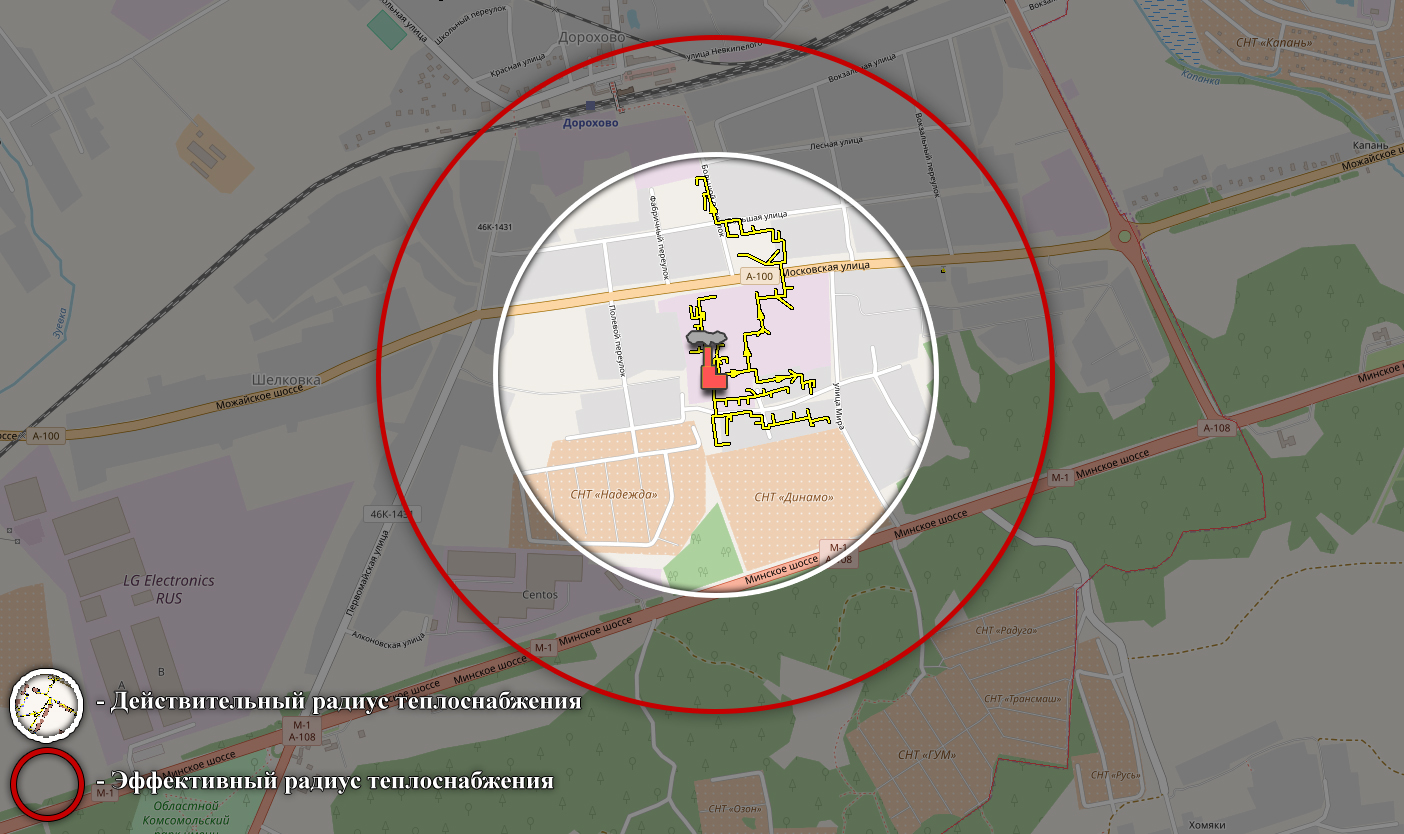 Рисунок 2.108 - Действительный и эффективный радиусы теплоснабжения котельной п. Дорохово, ул. Московская, д.8, стр.1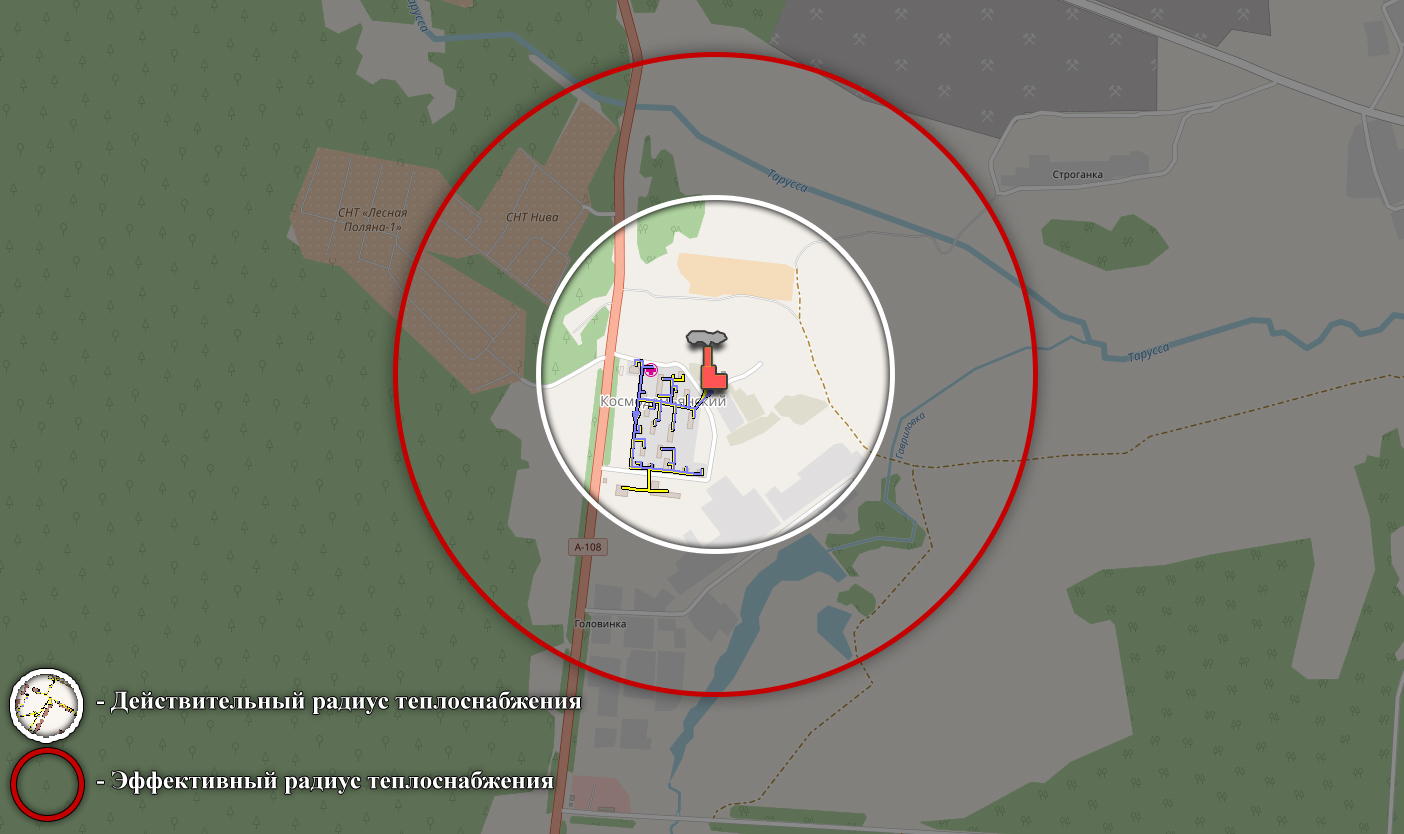 Рисунок 2.109 - Действительный и эффективный радиусы теплоснабжения котельной п. Космодемьянский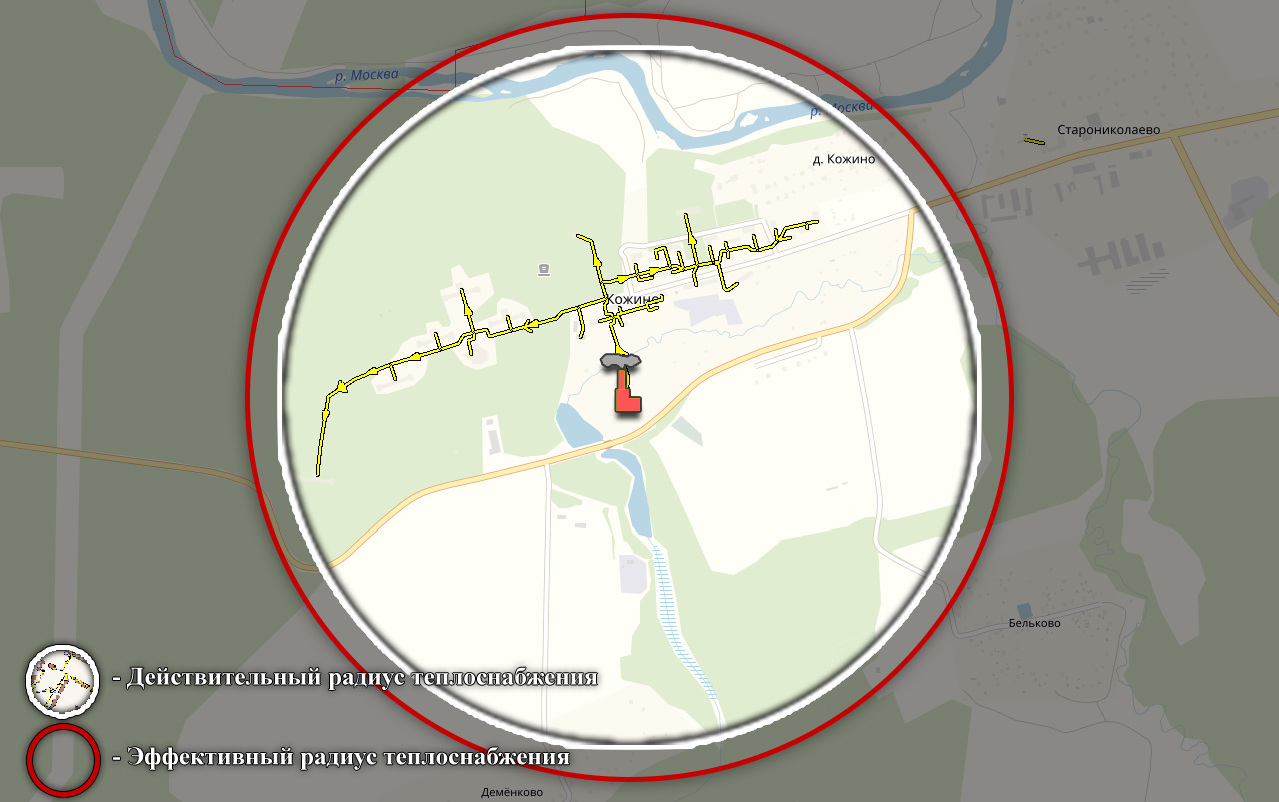 Рисунок 2.110 - Действительный и эффективный радиусы теплоснабжения котельной «Туберкулезный санаторий №58»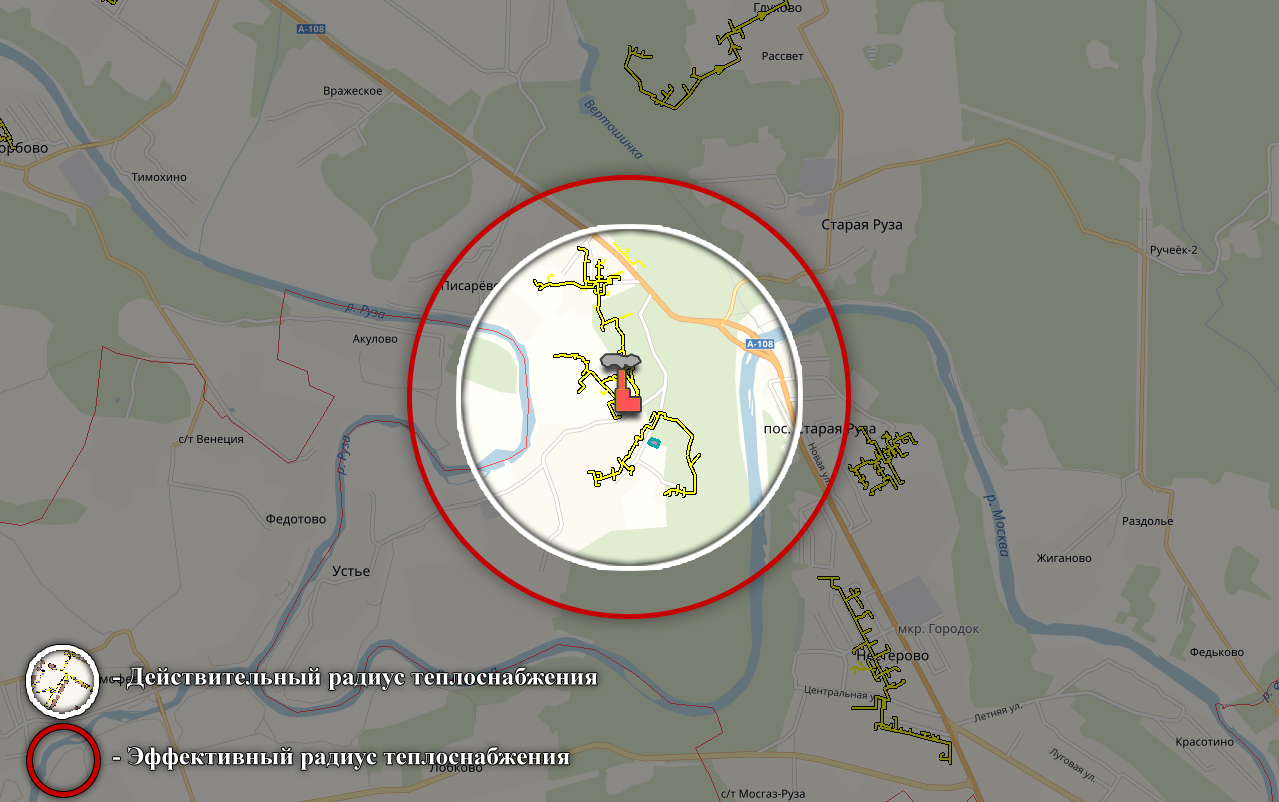 Рисунок 2.111 - Действительный и эффективный радиусы теплоснабжения котельной «Санаторий Дорохово»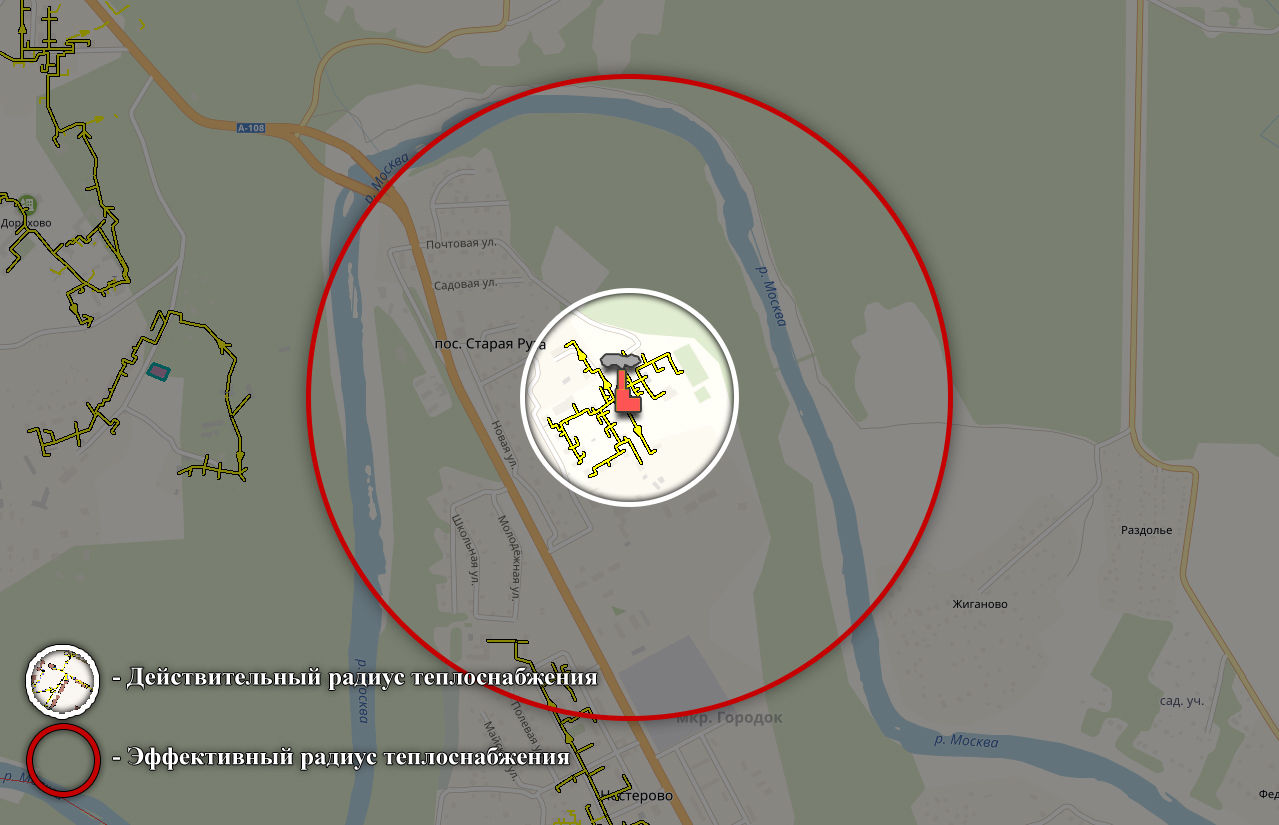 Рисунок 2.112 - Действительный и эффективный радиусы теплоснабжения котельной ДОЦ «Старая Руза»РАЗДЕЛ. СУЩЕСТВУЮЩИЕ И ПЕРСПЕКТИВНЫЕ БАЛАНСЫ ТЕПЛОНОСИТЕЛЯПерспективные балансы теплоносителя разрабатываются в соответствии пунктом 9 и пунктом 40 Постановления правительства РФ от 22 февраля 2012 г. № 154 «О требованиях к схемам теплоснабжения, порядку их разработки и утверждения». В результате разработки в соответствии с вышеуказанными пунктами должны быть решены следующие задачи: - составлен и обоснован баланс производительности водоподготовительных установок (ВПУ) и подпитки тепловой сети и определены резервы и дефициты производительности ВПУ, в том числе в аварийных режимах работы системы теплоснабжения; - установлены перспективное потребление теплоносителя теплопотребляющими установками потребителей, а также объемы теплоносителя, необходимые для передачи теплоносителя от источника до потребителя в зоне действия источников тепловой энергии.Существующие и перспективные балансы производительности водоподготовительных установок и максимального потребления теплоносителя теплопотребляющими установками потребителей Водоподготовительные установки для теплопотребляющих установок потребителей, подключенных к тепловым сетям источников централизованного теплоснабжения городского округа Руза, отсутствуют.Существующие и перспективные балансы производительности водоподготовительных установок источников тепловой энергии для компенсации потерь теплоносителя в аварийных режимах работы систем теплоснабженияБалансы теплоносителя разрабатываются в соответствии пунктом 9 и пунктом 40 Постановления правительства РФ от 22 февраля 2012 г. № 154 «О требованиях к схемам теплоснабжения, порядку их разработки и утверждения». В результате разработки в соответствии с вышеуказанными пунктами должны быть решены следующие задачи: - составлен и обоснован баланс производительности водоподготовительных установок (ВПУ) и подпитки тепловой сети и определены резервы и дефициты производительности ВПУ, в том числе в аварийных режимах работы системы теплоснабжения; - установлены перспективное потребление теплоносителя теплопотребляющими установками потребителей, а также объемы теплоносителя, необходимые для передачи теплоносителя от источника до потребителя в зоне действия источников тепловой энергии.Установка для подпитки системы теплоснабжения на теплоисточнике должна обеспечивать подачу в тепловую сеть в рабочем режиме воду соответствующего качества и аварийную подпитку водой из систем хозяйственно-питьевого или производственного водопроводов. Расход подпиточной воды в рабочем режиме должен компенсировать расчетные (нормируемые) потери сетевой воды в системе теплоснабжения. Расчетные (нормируемые) потери сетевой воды в системе теплоснабжения включают расчетные технологические потери (затраты) сетевой воды и потери сетевой воды с нормативной утечкой из тепловой сети и систем теплопотребления. Среднегодовая утечка теплоносителя (м3/ч) из водяных тепловых сетей должна быть не более 0,25 % среднегодового объема воды в тепловой сети и присоединенных системах теплоснабжения независимо от схемы присоединения (за исключением систем горячего водоснабжения, присоединенных через водоподогреватели). Сезонная норма утечки теплоносителя устанавливается в пределах среднегодового значения. Технологические потери теплоносителя включают количество воды на наполнение трубопроводов и систем теплопотребления при их плановом ремонте и подключении новых участков сети и потребителей, промывку, дезинфекцию, проведение регламентных испытаний трубопроводов и оборудования тепловых сетей. Для компенсации этих расчетных технологических потерь (затрат) сетевой воды, необходима дополнительная производительность водоподготовительной установки и соответствующего оборудования (свыше 0,25 % от объема теплосети), которая зависит от интенсивности заполнения трубопроводов. Перспективные объемы теплоносителя, необходимые для передачи теплоносителя от источников тепловой энергии до потребителей в каждой зоне действия источников тепловой энергии, прогнозировались исходя из следующих условий: для водяных тепловых сетей принято качественное регулирование отпуска теплоты по совмещенной нагрузке отопления и горячего водоснабжения согласно графику изменения температуры воды, в зависимости от температуры наружного воздуха;расчетный расход теплоносителя в тепловых сетях изменяется в связи с графиком присоединения перспективной тепловой нагрузки и с учетом реализации мероприятий по наладке гидравлических режимов тепловых сетей; сверхнормативный расход теплоносителя на компенсацию его потерь при передаче тепловой энергии по тепловым сетям будет сокращаться за счет работ по реконструкции тепловых сетей; присоединение потребителей во вновь создаваемых зонах теплоснабжения на базе запланированных к строительству новых и в результате реконструкции старых котельных будет осуществляться по независимой схеме присоединения систем отопления потребителей и закрытой схеме присоединения систем горячего водоснабжения через индивидуальные тепловые пункты. В таблице Таблица 3.1 приведены характеристика водоподготовительных установок котельных городского округа Руза.Таблица 3.1 - Характеристика водоподготовительных установок котельных, эксплуатируемых АО «Жилсервис» Следует отметить, что при переводе котельных в водогрейный режим атмосферные деаэраторы не работают должным образом, если вода после установки химводоподготовки, подаваемая на обработку в головку деаэратора, меньше температуры насыщения при атмосферном давлении.Существующие и перспективные балансы водоподготовительных установок котельных городского округа Руза приведены в таблице Таблица 3.2.Таблица 3.2 – Существующие и перспективные балансы производительности водоподготовительных установок котельных городского округа Руза, эксплуатируемые АО «Жилсервис»При расчете расхода воды на подпитку для источников тепловой энергии с четырехтрубной системой теплоснабжения учитывался расход воды на ГВСРАЗДЕЛ. ОСНОВНЫЕ ПОЛОЖЕНИЯ МАСТЕР-ПЛАНА РАЗВИТИЯ СИСТЕМ ТЕПЛОСНАБЖЕНИЯ ПОСЕЛЕНИЯ, ГОРОДСКОГО ОКРУГАОписание сценариев развития системы теплоснабжения поселения, городского округаВ городском округе Руза запланирован один сценарий развития системы теплоснабжения поселения, направленный на повышение надежности и качества теплоснабжения, обеспечение устойчивости функционирования при возникновении аварийных ситуаций, снижение расходов на выработку тепловой энергии за счет снижения удельного расхода топлива и удельных расходов на ремонт и эксплуатацию. Согласно основному сценарию развитие системы теплоснабжения планируется за счет:строительства новых газовых БМК взамен морально и физически устаревших котельных, использующих в качестве основного топлива мазут, дизельное топливо, уголь;реконструкции тепловых сетей с завышенными удельными линейными потерями напора;замены участков тепловых сетей по результатам расчета надежности теплоснабжения (со сроком эксплуатации более 17 лет)увеличения реализации тепловой энергии.В городском округе Руза согласно инвестиционной программе «Реконструкция, модернизация и развитие системы коммунального теплоснабжения Рузского городского округа Московской области АО «Жилсервис» на период 2017-2020 годы» запланированы мероприятия, представленные в таблице Таблица 4.1.Таблица 4.1 – Предложения по величине необходимых инвестиций в строительство, реконструкцию и техническое перевооружение источников тепловой энергии городского округа Руза согласно инвестиционной программе «Реконструкция, модернизация и развитие системы коммунального теплоснабжения Рузского городского округа Московской области АО «Жилсервис» на период 2017-2020 годы»Предложения по величине необходимых инвестиций в строительство, реконструкцию и техническое перевооружение источников тепловой энергии городского округа Руза согласно перечню мероприятий по модернизации объектов теплоснабжения представлены в таблице Таблица 4.2.Таблица 4.2 – Предложения по величине необходимых инвестиций в строительство, реконструкцию и техническое перевооружение источников тепловой энергии городского округа Руза согласно перечню мероприятий по модернизации объектов теплоснабженияПредложения по величине необходимых инвестиций в реконструкцию источников тепловой энергии городского округа Руза согласно разрабатываемой схеме теплоснабжения представлены в таблице Таблица 4.3Таблица 4.3 – Предложения по величине необходимых инвестиций в реконструкцию  источников тепловой энергии городского округа Руза согласно разрабатываемой схеме теплоснабжения	Предложения по строительству тепловых сетей для обеспечения перспективных приростов тепловой нагрузки под жилищную застройку представлено в таблицах Таблица 4.4-Таблица 4.5 и рисунках Рисунок 4.1-Рисунок 4.6.Таблица 4.4 Предложения по строительству тепловых сетей отопления для обеспечения перспективных приростов тепловой нагрузки городского округа РузаТаблица 4.5 Предложения по строительству тепловых сетей ГВС для обеспечения перспективных приростов тепловой нагрузки городского округа Руза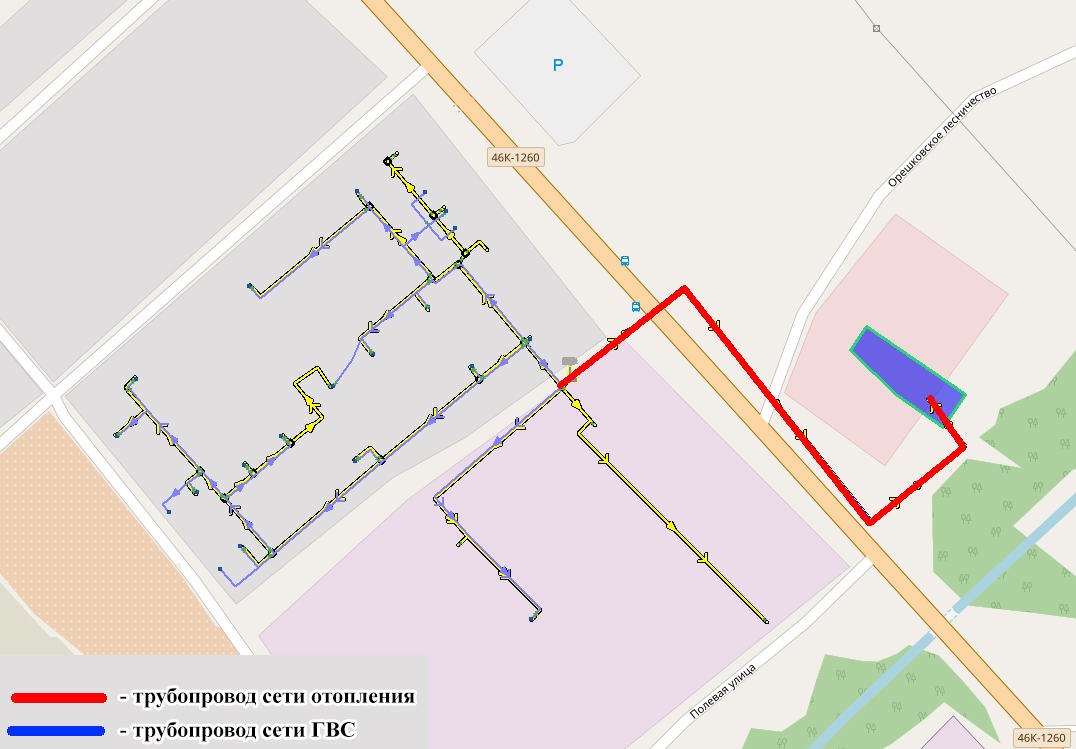 Рисунок 4.1 – Строительство тепловых сетей БМК г. Руза, ул. Говорова, д. 1 для обеспечения перспективных приростов тепловой нагрузки под жилищную застройку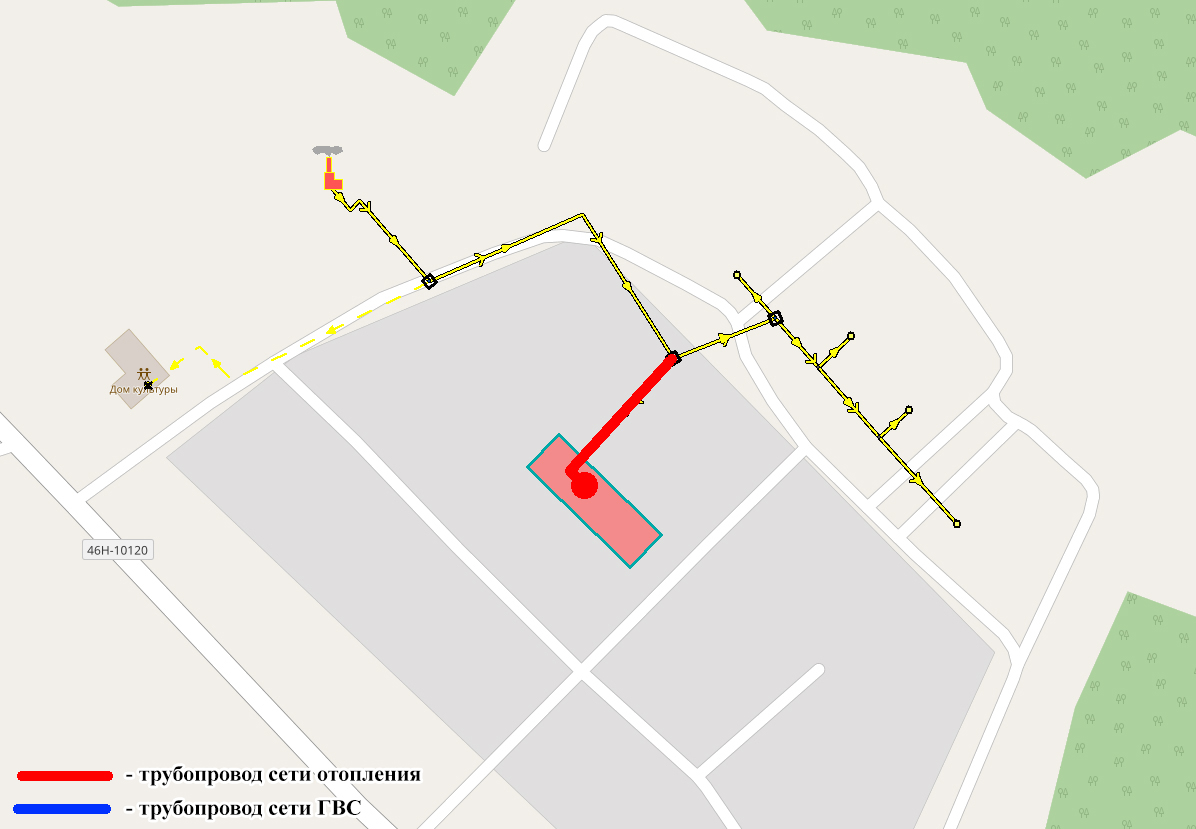 Рисунок 4.2 – Строительство тепловых сетей БМК д. Ивойлово для обеспечения перспективных приростов тепловой нагрузки под жилищную застройку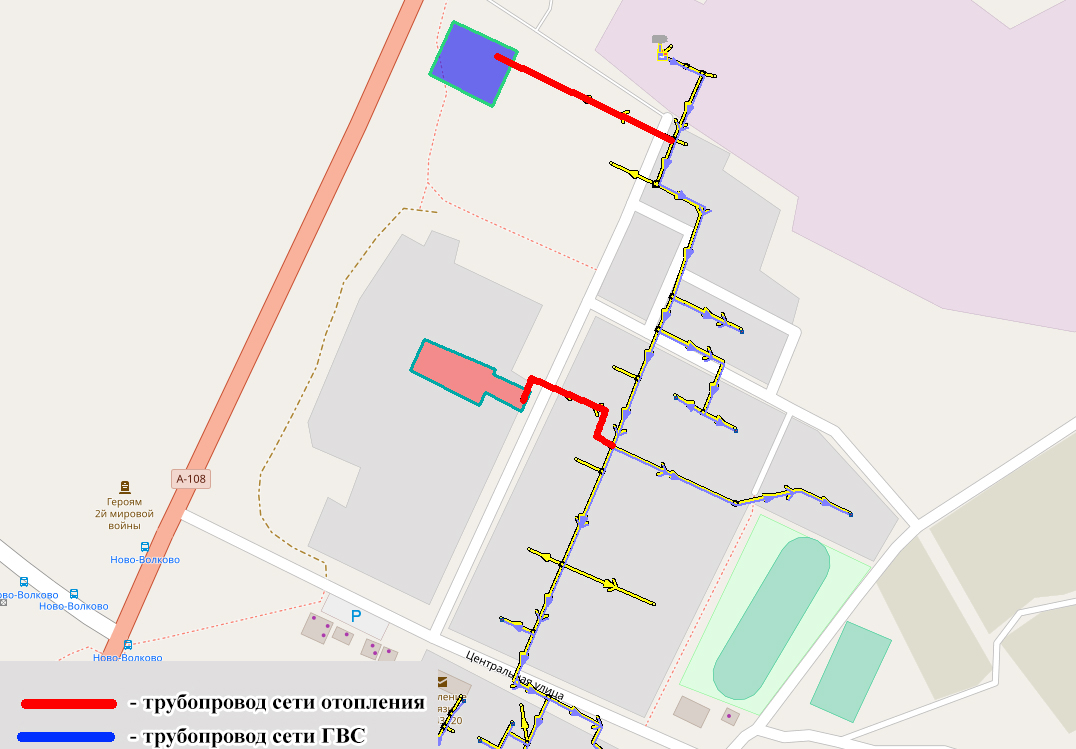 Рисунок 4.3 – Строительство тепловых сетей котельной д. Нововолково   для обеспечения перспективных приростов тепловой нагрузки под жилищную застройку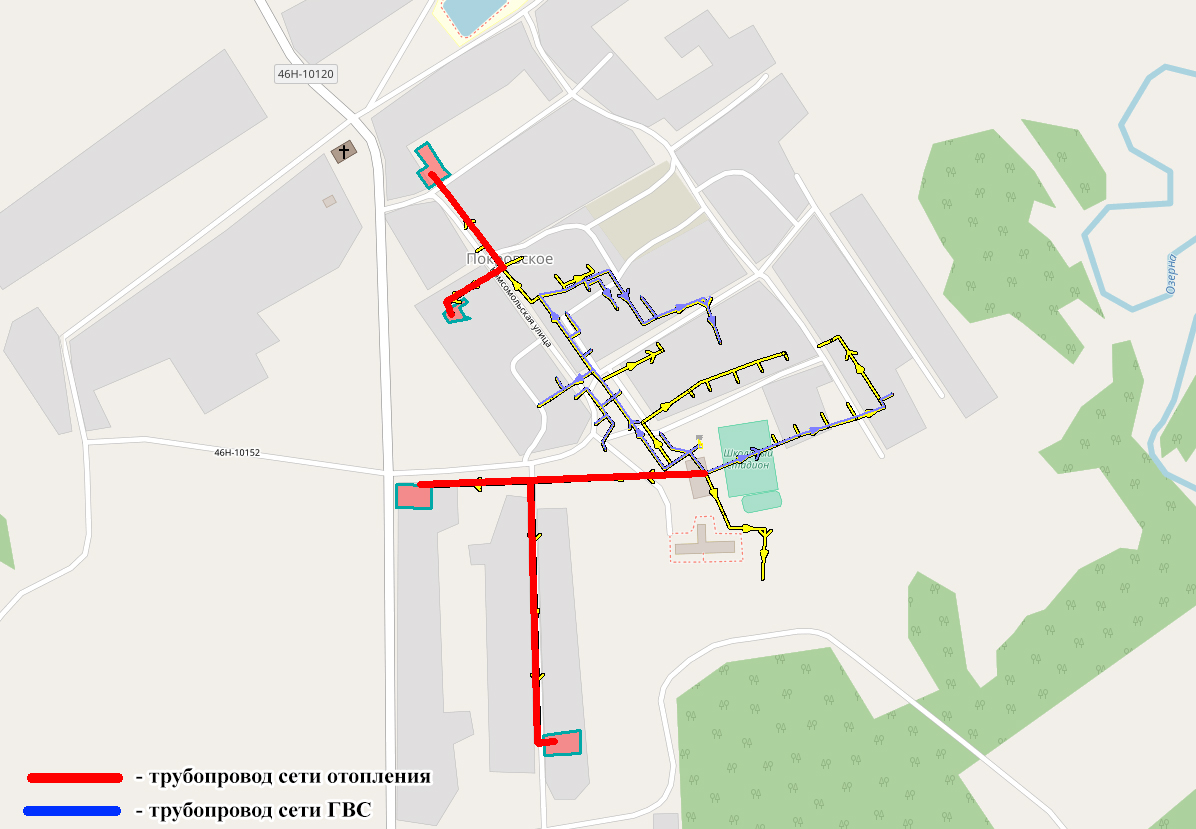 Рисунок 4.4 – Строительство тепловых сетей котельной ЖКХ с. Покровское для обеспечения перспективных приростов тепловой нагрузки под жилищную застройку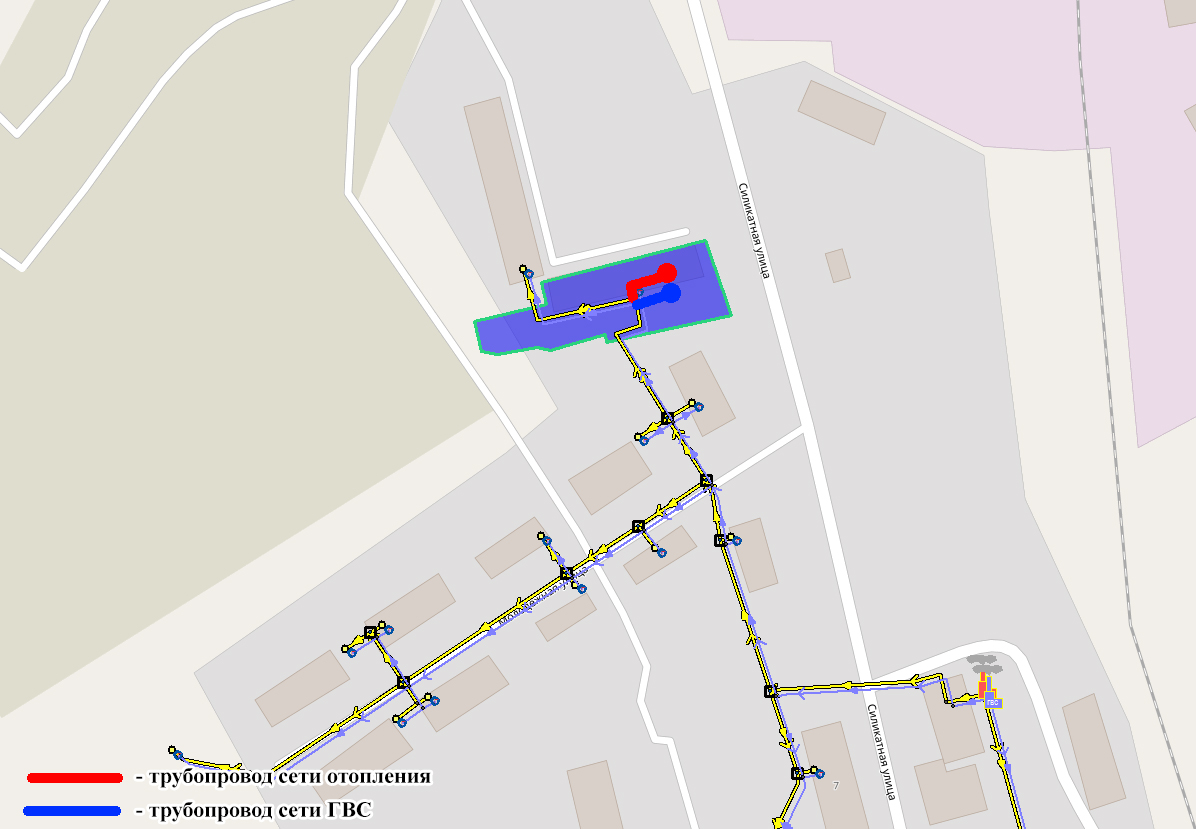 Рисунок 4.5 – Строительство тепловых сетей котельной п. Тучково, ул. Силикатная для обеспечения перспективных приростов тепловой нагрузки под жилищную застройку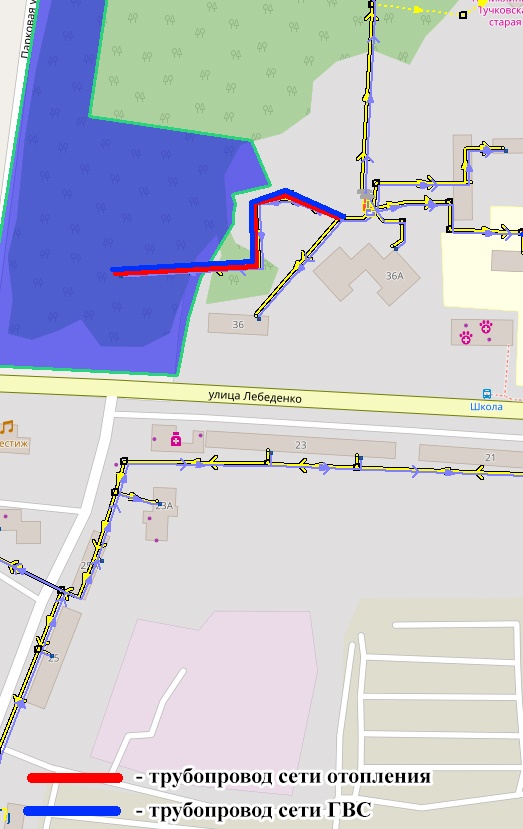 Рисунок 4.6 – Строительство тепловых сетей котельной БМК п. Тучково, ул. Лебеденко для обеспечения перспективных приростов тепловой нагрузки под жилищную застройкуПредложения по строительству тепловых сетей, связанных с ликвидацией котельных городского огруга Руза: для подключения части нагрузки от ЦТП – 2 к БМК п.Тучково, ул.Лебеденко, для подключения части нагрузки от ЦТП –2 к БМК п.Тучково, Западный мкр., для подключения тепловой нагрузки от ЦТП – 4 к БМК Восточный мкр., а также для присоединения тепловой нагрузки к новой БМК д. Старая Руза представено в таблицах Таблица 4.6-Таблица 4.7 и на рисунках Рисунок 4.7-Рисунок 4.9.Таблица 4.6 - Предложения по строительству тепловых сетей отопления, связанных с ликвидацией котельных городского огруга РузаТаблица 4.7 - Предложения по строительству тепловых сетей ГВС, связанных с ликвидацией котельных городского огруга Руза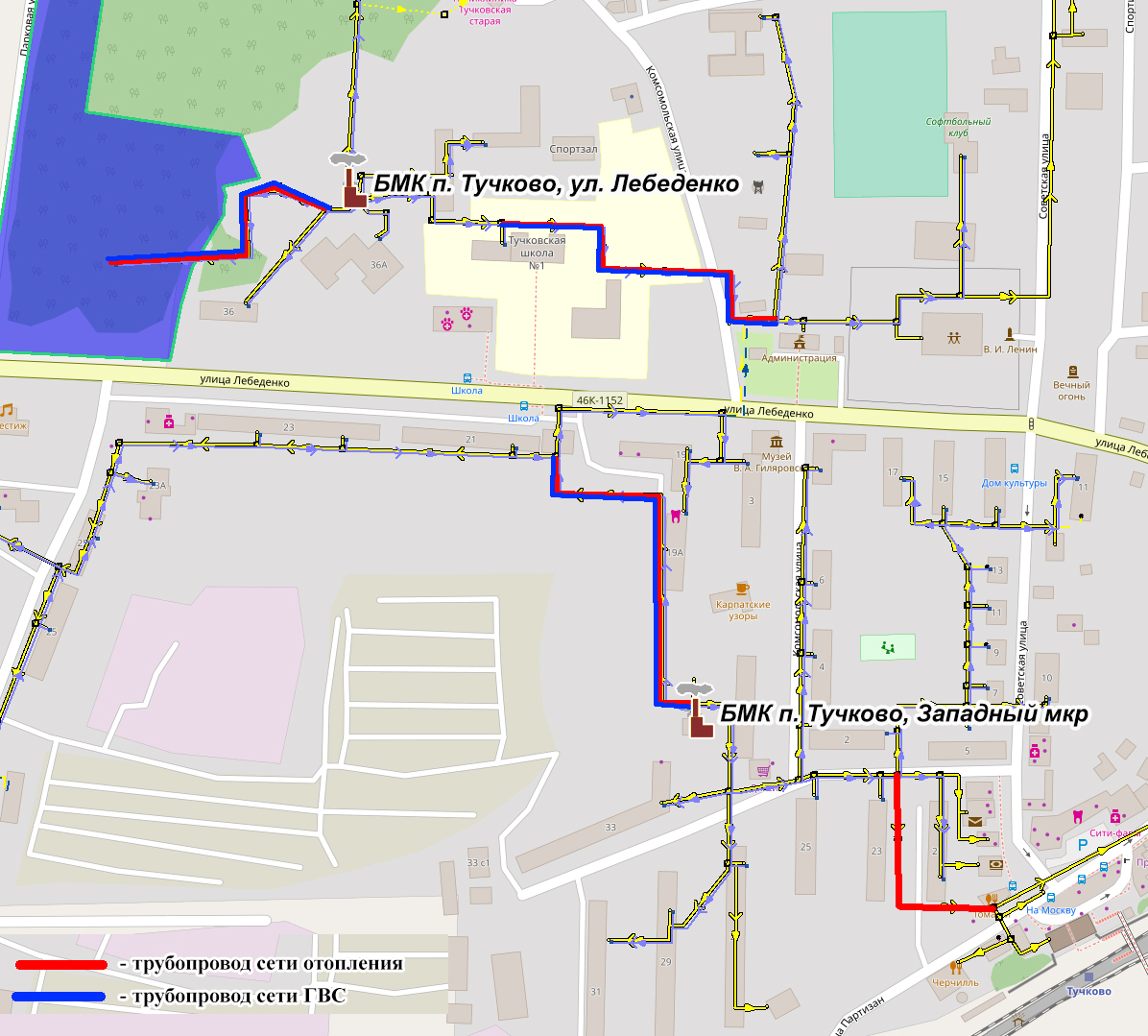 Рисунок 4.7 – Строительство тепловых сетей для подключения части нагрузки от ЦТП – 2 к БМК п.Тучково, ул.Лебеденко, а также для подключения части нагрузки от ЦТП –2 к БМК п.Тучково, Западный мкр.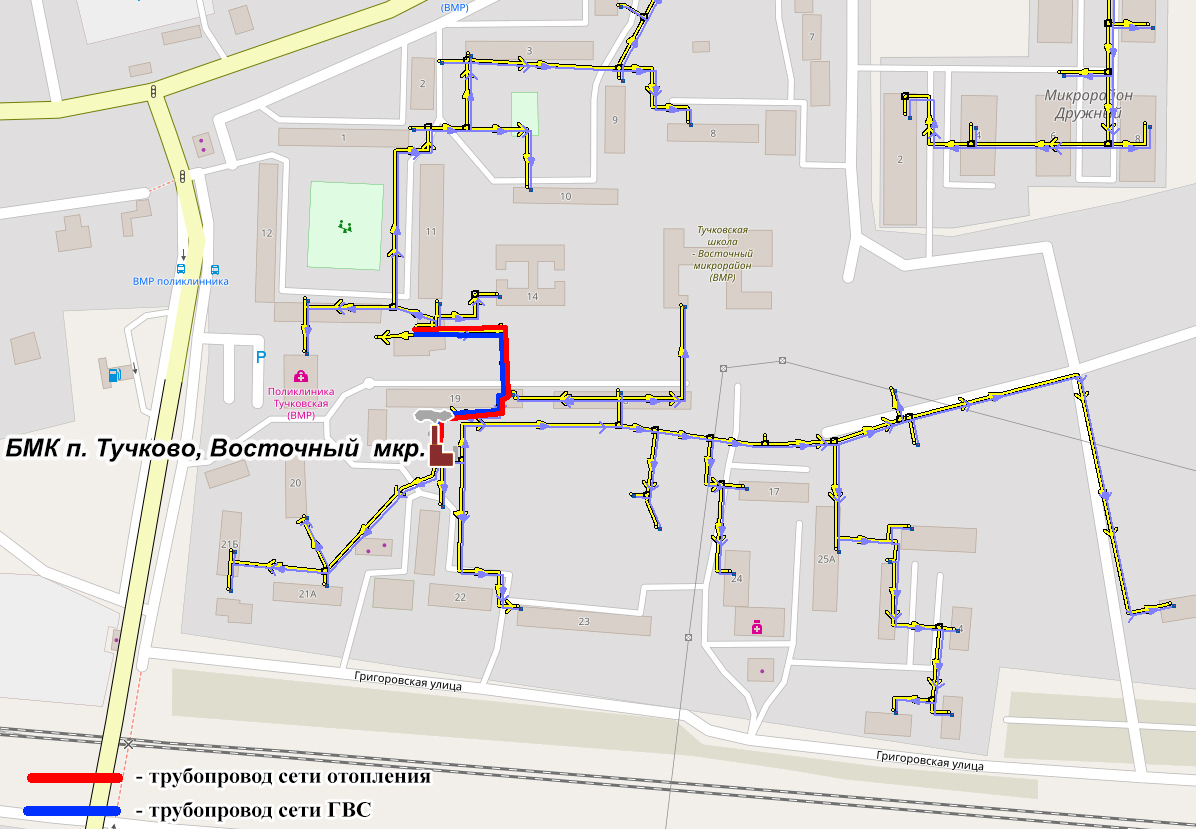 Рисунок 4.8 – Строительство тепловых сетей для подключения тепловой нагрузки от ЦТП – 4 к БМК Восточный мкр.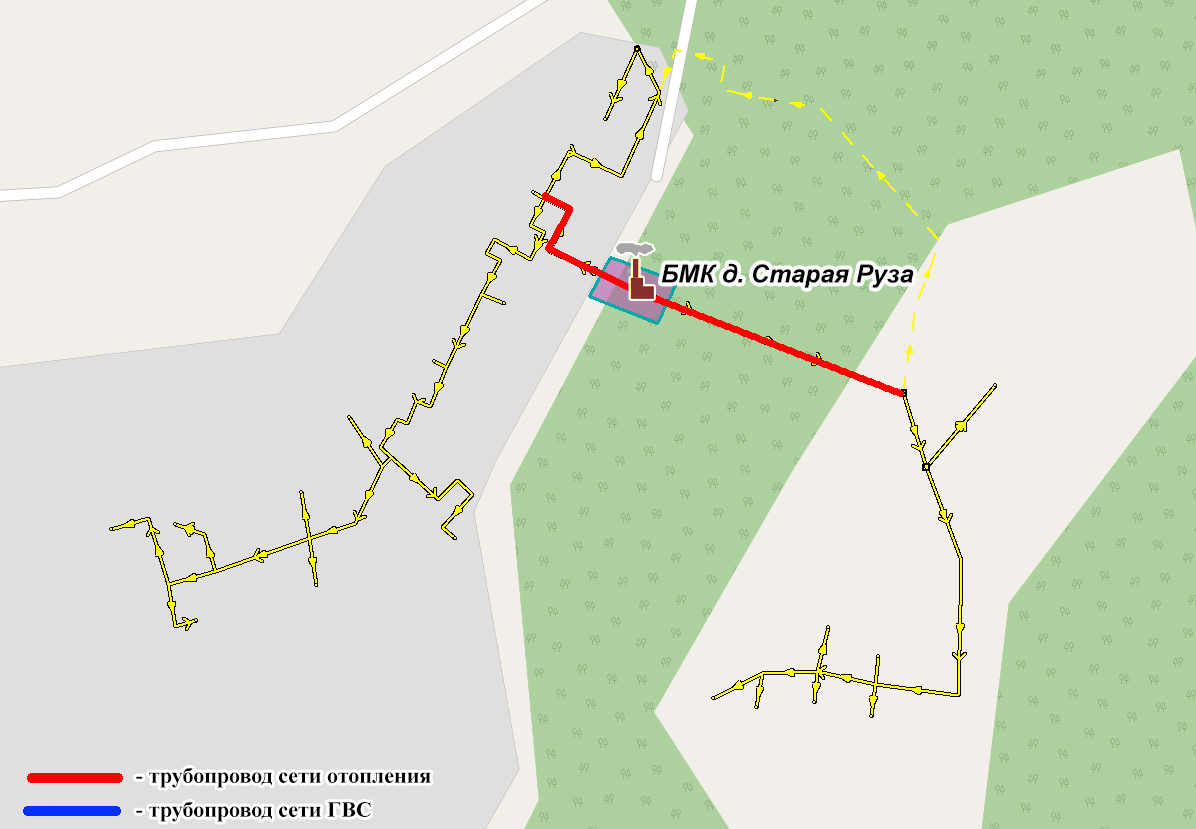 Рисунок 4.9 – Строительство тепловых сетей для подключения тепловой нагрузки к БМК д. Старая РузаДля повышения эффективности теплоснабжения городского округа Руза предлагается выполнить перекладку тепловых сетей с завышенными удельными линейными потерями напора. В таблице Таблица 4.8  представлены инвестиции по замене участков тепловых сетей котельных городского округа Руза с завышенными удельными линейными потерями напора.Таблица 4.8 - Предложения по перекладке участков тепловых сетей с завышенными удельными линейными потерями котельных городского округа Руза, эксплуатируемых АО «Жилсервис»у – предложения по перекладке участков тепловых сетей с завышенными удельными линейными потерями напораИнвистиции по замене участков тепловых сетей котельных городского округа Руза, эксплуатируемых АО «Жилсервис», по результатам расчета надежности теплоснабжения (со сроком эксплуатации более 17 лет) представлены в таблице Таблица 4.9Таблица 4.9 - Предложения по замене участков тепловых сетей котельных городского округа Руза, эксплуатируемых АО «Жилсервис», по результатам расчета надежности теплоснабжениян – предложение по замене участков тепловых сетей по результатам расчета надежности теплоснабженияОбоснование выбора приоритетного сценария развития системы теплоснабжения поселения, городского округаПри реализации мероприятий, направленных на развитие системы теплоснабжения городского округа Руза согласно основному сценарию, тариф на тепловую энергию, отпускаемую с коллекторов котельных, не превысит предельно допустимый.Анализ экономической обоснованности расходов, величины предложений об установлении тарифов на тепловую энергию, поставляемую АО «Жилсервис» городского округа Руза при реализации мероприятий, направленных на развитие системы теплоснабжения городского округа Руза согласно основному сценарию представлен в таблицах Таблица 4.10-Таблица 4.11:инвестиционная программа «Реконструкция, модернизация и развитие системы коммунального теплоснабжения Рузского городского округа Московской области АО «Жилсервис» на период 2017-2020 годы»;перечень мероприятий по программе модернизации объектов теплоснабжения городского округа Руза;предложения по величине необходимых инвестиций в реконструкцию источников тепловой энергии городского округа Руза согласно разрабатываемой схеме теплоснабжения;предложения по строительству тепловых сетей для обеспечения перспективных приростов тепловой нагрузки под жилищную застройку;предложения по строительству тепловых сетей, связанных с ликвидацией котельных городского огруга Руза;предложения по перекладке тепловых сетей с завышенными удельными линейными потерями напора;предложения по замене участов тепловых сетей по результатам расчета надежности теплоснабжения (со сроком эксплуатации более 17 лет).Таблица 4.10 – Анализ экономической обоснованности расходов, величины предложений об установлении тарифов на тепловую энергию, поставляемую АО «Жилсервис» городского округа РузаТаблица 4.11 – Анализ экономической обоснованности расходов, величины предложений об установлении тарифов на тепловую энергию, поставляемую АО «Жилсервис» городского округа Руза (продолжение)РАЗДЕЛ. ПРЕДЛОЖЕНИЯ ПО СТРОИТЕЛЬСТВУ, РЕКОНСТРУКЦИИ И ТЕХНИЧЕСКОМУ ПЕРЕВООРУЖЕНИЮ ИСТОЧНИКОВ ТЕПЛОВОЙ ЭНЕРГИИНа территории городского округа Руза действует несколько изолированных систем Централизованного теплоснабжения, образованных на базе котельных следующих теплоснабжающих организаций: АО «Жилсервис»;Помимо котельных, задействованных в системах централизованного теплоснабжения, на территории городского округа Руза действует несколько автономных теплоисточников.Ряд предприятий и объектов общественного назначения обеспечивается за счет автономных теплоисточников, в том числе встроено-пристроенных и мобильных котельных. Кроме того, на территории городского округа Руза сформированы зоны индивидуального теплоснабжения суммарной площадью 1434,1 тыс. м2Проектом Генерального плана предлагается теплоснабжение малоэтажной застройки осуществлять от индивидуальных отопительных котлов, работающих на природном газе. Автономные котельные согласно СП 89.13330.2012 «Котельные установки (Актуализированная редакция СНиП II-35-76)» изначально рассчитаны для теплоснабжения отдельных объектов хозяйственной деятельности и не могут быть использованы для обеспечения тепловой энергией прочих потребителей. Генеральным планом не предусматривается изменение схемы теплоснабжения существующих объектов хозяйственной деятельности, поэтому автономные ведомственные котельные в рамках Генерального плана далее не рассматриваются. Теплоснабжение промышленных предприятий прелагается осуществлять от собственных источников тепла. В зависимости от вида развиваемого производства инвестором и его размещения дефицит тепловой энергии перспективных потребителей будет уточняться, что повлияет на количество и мощность источника теплоснабжения. В качестве основного топлива в проектируемых источниках тепла будет использоваться природный газ. Распределение тепловых потоков от проектируемых тепловых источников до потребителей предусматривается тепловыми сетями.Для объектов общественного назначения, за исключением детских учреждений, расположенных или планируемых к размещению на значительном расстоянии от проектируемых котельных, предусматриваются автономные теплоисточники – встроенно-пристроенные или крышные котельные производительностью до 3,0 Гкал/ч, работающие на природном газе и согласно СанПиН 2.2.1/2.1.1.1200-03 «Санитарно-защитные зоны и санитарная классификация предприятий, сооружений и иных объектов» не требующие организации санитарнозащитных зон. Предложения по строительству источников тепловой энергии, обеспечивающих перспективную тепловую нагрузку на осваиваемых территориях округа, городского округа, для которых отсутствует возможность или целесообразность передачи тепловой энергии от существующих или реконструируемых источников тепловой энергииПредложений по строительству источников тепловой энергии, обеспечивающих перспективную тепловую нагрузку на осваиваемых территориях городского округа Руза не имеется.Предложения по реконструкции источников тепловой энергии, обеспечивающих перспективную тепловую нагрузку в существующих и расширяемых зонах действия источников тепловой энергииПредложений по реконструкции источников тепловой энергии, обеспечивающих перспективную тепловую нагрузку в существующих и расширяемых зонах действия источников тепловой энергии, не планируется.Предложения по техническому перевооружению источников тепловой энергии с целью повышения эффективности работы систем теплоснабжения	Предложения по техническому перевооружению источников тепловой энергии с целью повышения эффективности работы систем теплоснабжения согласно перечню мероприятий по модернизации объектов теплоснабжения, а также инвестиционной программы АО «Жилсервис» на период 2017-2020 г.г представлены в таблице Таблица 5.1.Таблица 5.1 Перечень мероприятий по модернизации объектов теплоснабжения АО «Жилсервис» городского округа Руза согласно перечню мероприятий по модернизации объектов теплоснабжения, а также ин-вестиционной программы АО «Жилсервис»Предложения по величине необходимых инвестиций в реконструкцию и техническое перевооружение действующих источников тепловой энергии с дефицитом тепловой мощности после составления теплового баланса источников теплоснабжения, эксплуатируемых АО «Жилсервис» в городском округе Руза, представлены в таблице Таблица 5.2.таблицеТаблица 5.2 Перечень мероприятий по модернизации объектов теплоснабжения городского округа Руза с дефицитом тепловой мощности Графики совместной работы источников тепловой энергии, функционирующих в режиме комбинированной выработки электрической и тепловой энергии и котельных, меры по выводу из эксплуатации, консервации и демонтажу избыточных источников тепловой энергии, а также источников тепловой энергии, выработавших нормативный срок службы, в случае, если продление срока службы технически невозможно или экономически нецелесообразноСовместной работы источников тепловой энергии, функционирующих в режиме комбинированной выработки электрической и тепловой энергии и котельных в городском округе Руза нет.Выводов из эксплуатации, консервации и демонтаж избыточных источников тепловой энергии, а также источников тепловой энергии, выработавших нормативный срок службы в случае, если продление срока службы технически невозможно или экономически нецелесообразно в городском округе Руза нет.Меры по переоборудованию котельных в источники комбинированной выработки электрической и тепловой энергии для каждого этапаПереоборудования котельных в источники комбинированной выработки электрической и тепловой энергии в городском округе Руза нет.Меры по переводу котельных, размещенных в существующих и расширяемых зонах действия источников комбинированной выработки тепловой и электрической энергии, в пиковый режим работы для каждого этапа, в том числе график переводаМер по переводу котельных в пиковый режим работы для источников комбинированной выработки тепловой и электрической энергии в городском округе Руза не предполагается.Температурный график отпуска тепловой энергии для каждого источника тепловой энергии или группы источников тепловой энергии в системе теплоснабжения, работающей на общую тепловую сеть, и оценку затрат при необходимости его измененияИсточников тепловой энергии, работающих на общую тепловую сеть, в городском округе Руза не имеется.Предложения по перспективной установленной тепловой мощности каждого источника тепловой энергии с предложениями по сроку ввода в эксплуатацию новых мощностейПредложения по перспективной установленной тепловой мощности источников тепловой энергии городского округа Руза с предложениями по сроку ввода в эксплуатацию новых представлены в разделе 2.4.Предложения по вводу новых и реконструкции существующих источников тепловой энергии с использованием возобновляемых источников энергии, а также местных видов топливаПредложений по вводу новых и реконструкции существующих источников тепловой энергии с использованием возобновляемых источников энергии, а также местных видов топлива в городском округе Руза не имеется.РАЗДЕЛ. ПРЕДЛОЖЕНИЯ ПО СТРОИТЕЛЬСТВУ И РЕКОНСТРУКЦИИ ТЕПЛОВЫХ СЕТЕЙПредложения по строительству и реконструкции тепловых сетей, обеспечивающих перераспределение тепловой нагрузки из зон с дефицитом располагаемой тепловой мощности источников тепловой энергии в зоны с резервом располагаемой тепловой мощности источников тепловой энергии (использование существующих резервов)В городском округе Руза не имеется предложений по строительству и реконструкции тепловых сетей, обеспечивающих перераспределение тепловой нагрузки из зон с дефицитом располагаемой тепловой мощности источников тепловой энергии в зоны с резервом располагаемой тепловой мощности источников тепловой энергии (использование существующих резервов).Предложения по строительству и реконструкции тепловых сетей для обеспечения перспективных приростов тепловой нагрузки в осваиваемых районах округа, городского округа под жилищную, комплексную или производственную застройкуПредложения по строительству тепловых сетей для обеспечения перспективных приростов тепловой нагрузки под жилищную застройку представлено в таблицах Таблица 6.1 - Таблица 6.2 и рисунках Рисунок 6.1 - Рисунок 6.6.Таблица 6.1 Предложения по строительству тепловых сетей отопления для обеспечения перспективных приростов тепловой нагрузки городского округа РузаТаблица 6.2 Предложения по строительству тепловых сетей ГВС для обеспечения перспективных приростов тепловой нагрузки городского округа РузаРисунок 6.1 – Строительство тепловых сетей БМК г. Руза, ул. Говорова, д. 1 для обеспечения перспективных приростов тепловой нагрузки под жилищную застройкуРисунок 6.2 – Строительство тепловых сетей БМК д. Ивойлово для обеспечения перспективных приростов тепловой нагрузки под жилищную застройкуРисунок 6.3 – Строительство тепловых сетей котельной д. Нововолково   для обеспечения перспективных приростов тепловой нагрузки под жилищную застройкуРисунок 6.4 – Строительство тепловых сетей котельной ЖКХ с. Покровское для обеспечения перспективных приростов тепловой нагрузки под жилищную застройкуРисунок 6.5 – Строительство тепловых сетей котельной п. Тучково, ул. Силикатная для обеспечения перспективных приростов тепловой нагрузки под жилищную застройкуРисунок 6.6 – Строительство тепловых сетей котельной БМК п. Тучково, ул. Лебеденко для обеспечения перспективных приростов тепловой нагрузки под жилищную застройкуПредложения по реконструкции тепловых сетей с увеличением диаметра трубопроводов для обеспечения перспективных приростов тепловой нагрузкиПредложения по реконструкции тепловых сетей для увеличения пропускной способности   трубопровов всвязи с подключением перспективной тепловой нагрузки к котельным, эксплуатируемым  АО «Жилсервис» представлены в таблице Таблица 6.3 и рисунках Рисунок 6.7 - Рисунок 6.10.Таблица 6.3 -  Предложения по реконструкции тепловых сетей для увеличения пропускной способности   трубопровов всвязи с подключением перспективной тепловой нагрузки к котельным, эксплуатируемым АО «Жилсервис»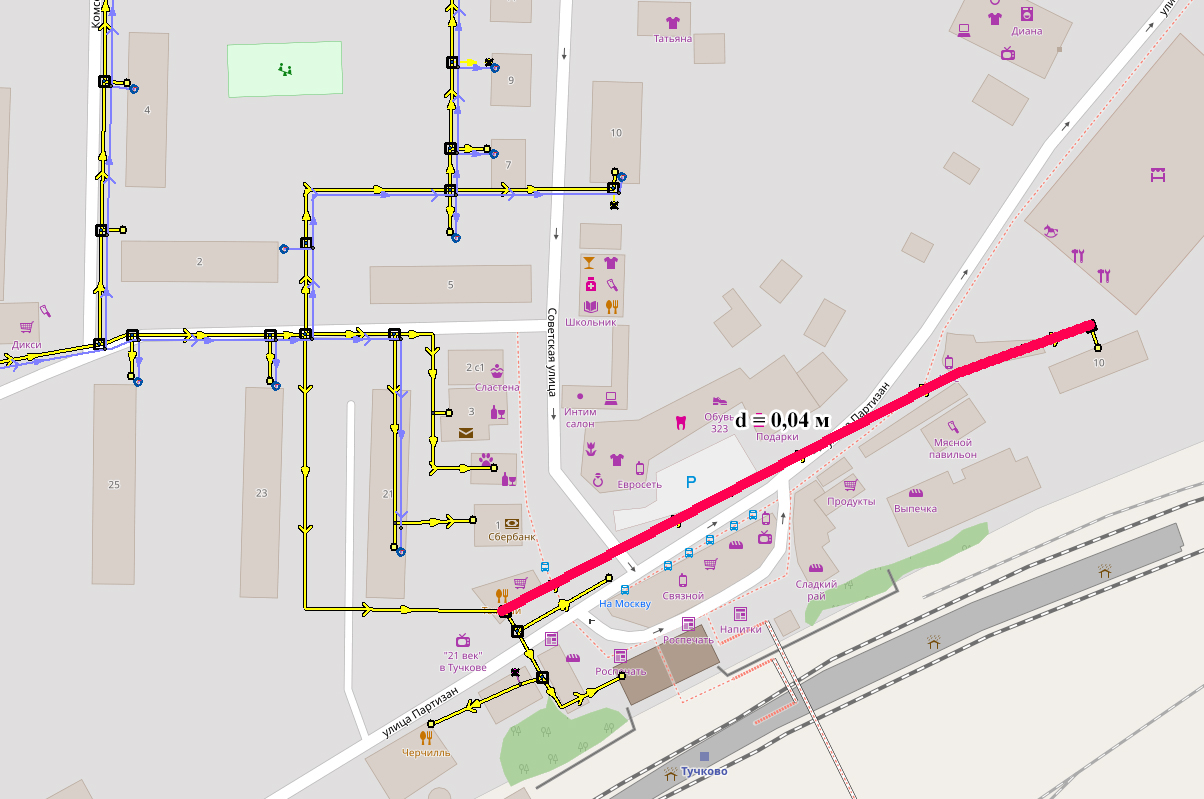 Рисунок 6.7 – Реконструкция тепловых сетей БМК п. Тучково, Западный мкр., связанная с увеличением диаметра трубопроводов для обеспечения перспективных приростов тепловой нагрузки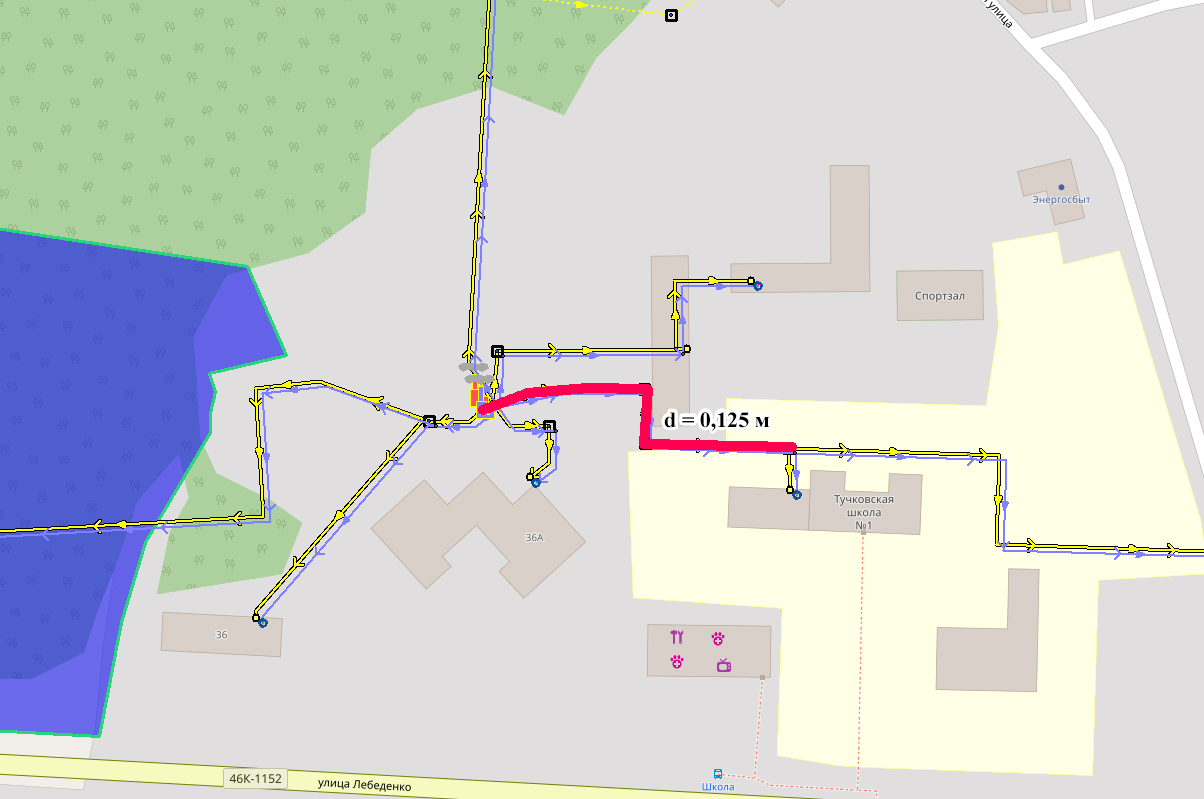 Рисунок 6.8 – Реконструкция тепловых сетей БМК п. Тучково, ул. Лебеденко, связанная с увеличением диаметра трубопроводов для обеспечения перспективных приростов тепловой нагрузки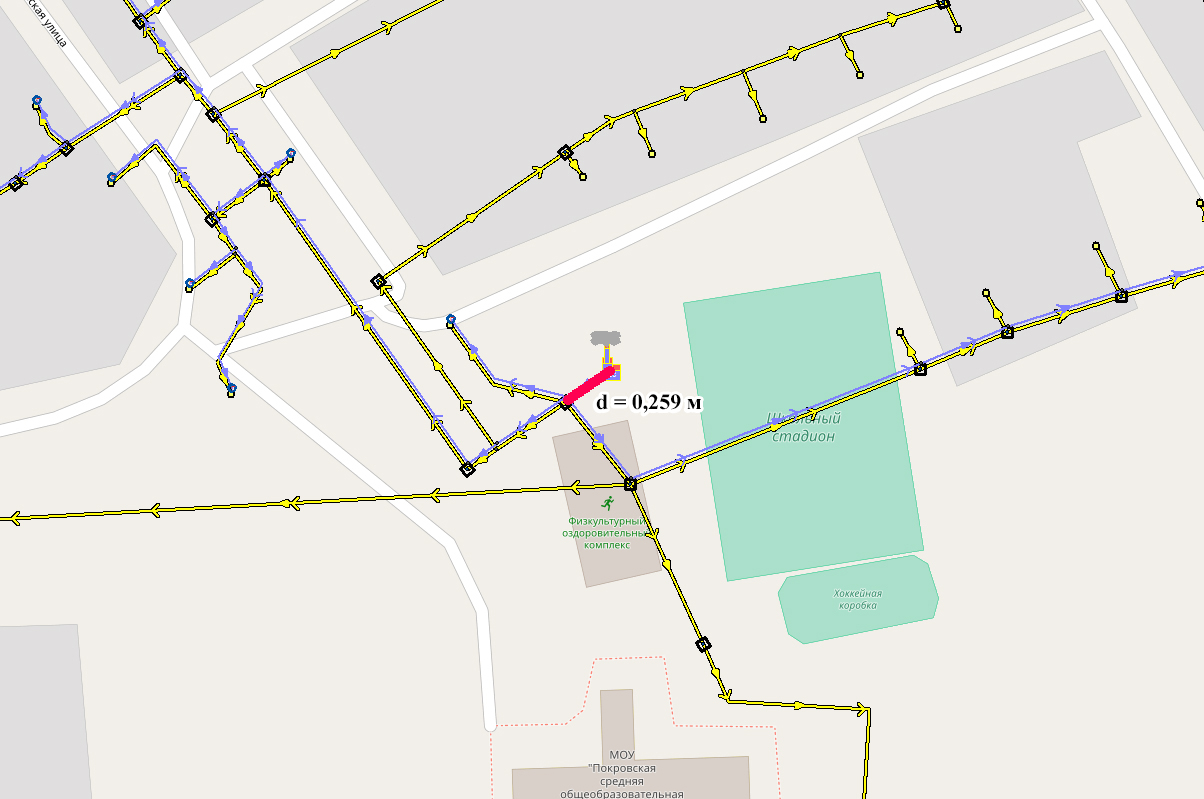 Рисунок 6.9 – Реконструкция тепловых сетей котельной ЖКХ с. Покровское, связанная с увеличением диаметра трубопроводов для обеспечения перспективных приростов тепловой нагрузки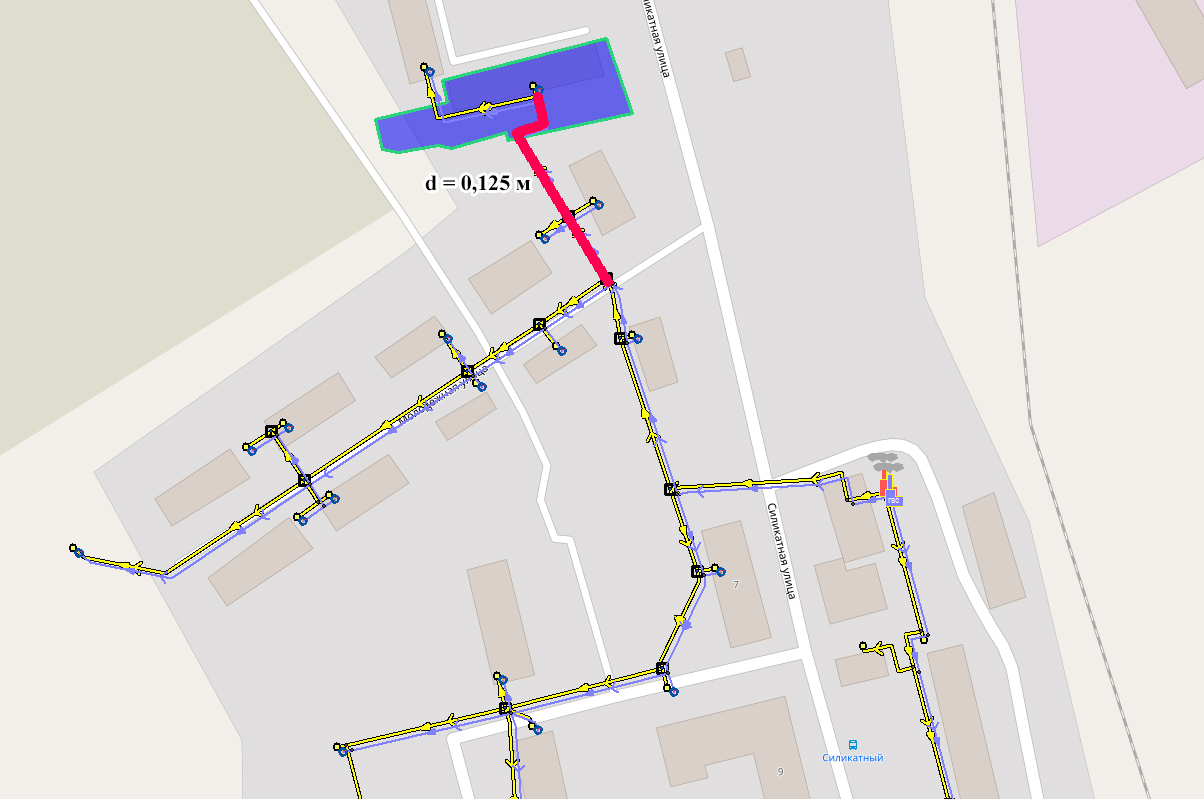 Рисунок 6.10 – Реконструкция тепловых сетей котельной п. Тучково, ул. Силикатная, связанная с увеличением диаметра трубопроводов для обеспечения перспективных приростов тепловой нагрузкиВ городском округе Руза согласно инвестиционной программе «Реконструкция, модернизация и развитие системы коммунального теплоснабжения Рузского городского округа Московской области АО «Жилсервис» на период 2017-2020 годы» планируется реконструкция существующих тепловых сетей с целью снижения затрат на перекачку тепловой энергии потребителямТаблица 6.4 Перечень мероприятий по реконструкции существующих тепловых сетей согласно инвестиционной программе «Реконструкция, модернизация и развитие системы коммунального теплоснабжения Рузского городского округа Московской области АО «Жилсервис» на период 2017-2020 годы»Предложения по строительству и реконструкции тепловых сетей в целях обеспечения условий, при наличии которых существует возможность поставок тепловой энергии потребителям от различных источников тепловой энергии при сохранении надежности теплоснабженияПредложений по строительству и реконструкции тепловых сетей в целях обеспечения условий, при наличии которых существует возможность поставок тепловой энергии потребителям от различных источников тепловой энергии при сохранении надежности теплоснабжения в городском округе Руза не имеется.Предложения по строительству и реконструкции тепловых сетей для повышения эффективности функционирования системы теплоснабжения, в том числе за счет перевода котельных в пиковый режим работы или ликвидации котельныхСогласно перечню мероприятий по модернизации объектов теплоснабжения АО «Жилсервис» планируется вместо котельной п. Тучково, Партизан, 47 строительство трех БМК: БМК п.Тучково, ул.Лебеденко, 36, БМК п.Тучково, Восточный мкр. (Дружный)., БМК п.Тучково, Западный мкр.  БМК д. Старая Руза планируется установить на новом месте.БМК п.Тучково, ул. Лебеденко, 36 будет установлена на месте ЦТП – 1 с подключением потребителей от ЦТП – 1 и части тепловой нагрузки от ЦТП – 2. К БМК п.Тучково, Восточный мкр. (Дружный). планируется подключение потребителей от ЦТП – 3 и часть нагрузок от ЦТП – 2. К БМК п. Тучково, Западный мкр. планируется подключить тепловую нагрузку от ЦТП – 4 и ЦТП -5.Предложения по строительству тепловых сетей, связанных с ликвидацией котельных городского огруга Руза: для подключения части нагрузки от ЦТП – 2 к БМК п.Тучково, ул.Лебеденко, для подключения части нагрузки от ЦТП –2 к БМК п.Тучково, Западный мкр., для подключения тепловой нагрузки от ЦТП – 4 к БМК Восточный мкр., а также для присоединения тепловой нагрузки к новой БМК д. Старая Руза представено в таблицах Таблица 6.5 - Таблица 6.6 и на рисунках Рисунок 6.11 - Рисунок 6.13.Таблица 6.5 - Предложения по строительству тепловых сетей отопления, связанных с ликвидацией котельных городского огруга РузаТаблица 6.6 - Предложения по строительству тепловых сетей ГВС, связанных с ликвидацией котельных городского огруга РузаРисунок 6.11 – Строительство тепловых сетей для подключения части нагрузки от ЦТП – 2 к БМК п.Тучково, ул.Лебеденко, а также для подключения части нагрузки от ЦТП –2 к БМК п.Тучково, Западный мкр.Рисунок 6.12 – Строительство тепловых сетей для подключения тепловой нагрузки от ЦТП – 4 к БМК Восточный мкр.Рисунок 6.13 – Строительство тепловых сетей для подключения тепловой нагрузки к БМК д. Старая РузаДля повышения эффективности теплоснабжения городского округа Руза предлагается выполнить перекладку тепловых сетей с завышенными удельными линейными потерями напора. В таблицах Таблица 6.7 - Таблица 6.32 и на рисунках Рисунок 6.14 - Рисунок 6.39 данные по участкам тепловых сетей котельных городского округа Руза с завышенными удельными линейными потерями напора.Таблица 6.7 - Предложения по перекладке участков тепловой сети котельной г. Руза, ул. Социалистическая с завышенными удельными линейными потерями напора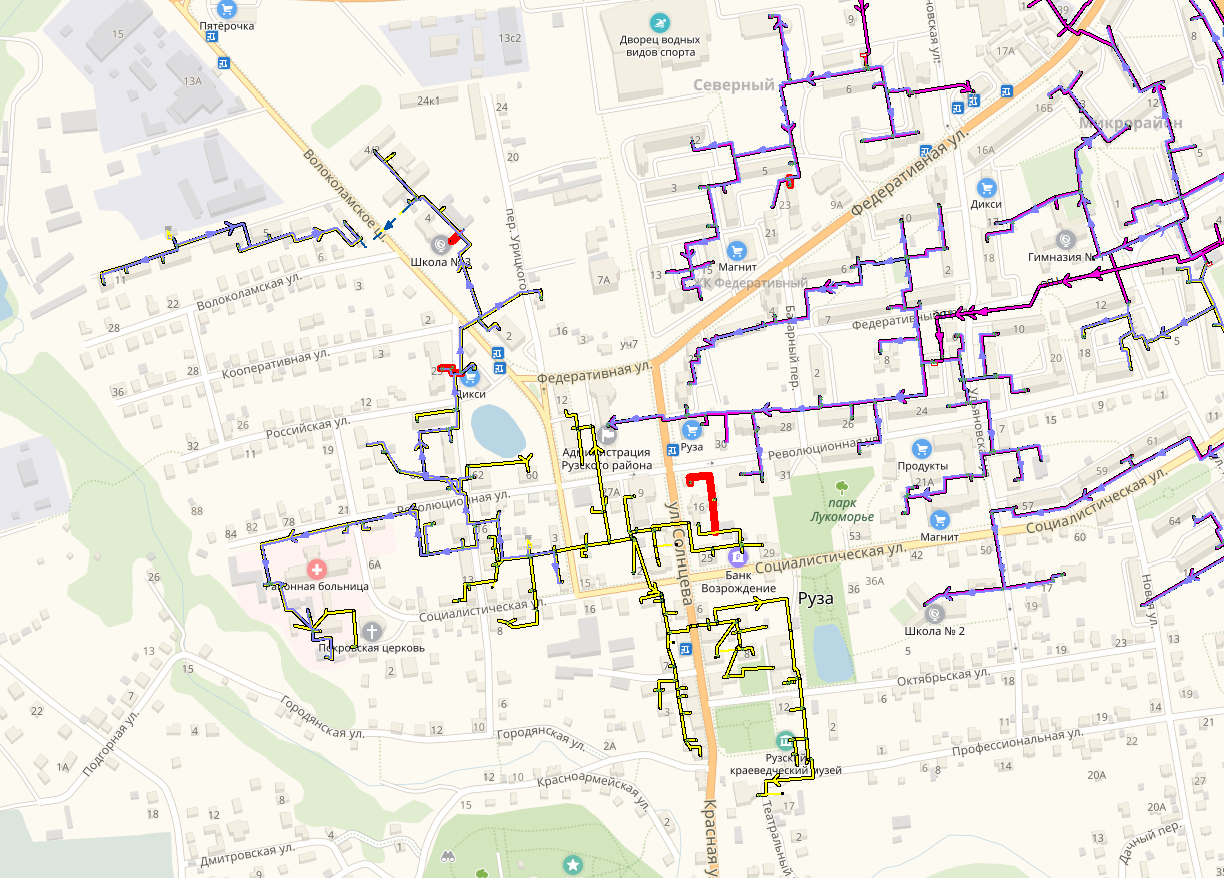 Рисунок 6.14 - Участки тепловой сети, подлежащие перекладке по результатам гидравлического расчета, котельной г. Руза, ул. СоциалистическаяТаблица 6.8 - Предложения по перекладке участков тепловой сети котельной г. Руза, ул. Говорова,1 с завышенными удельными линейными потерями напора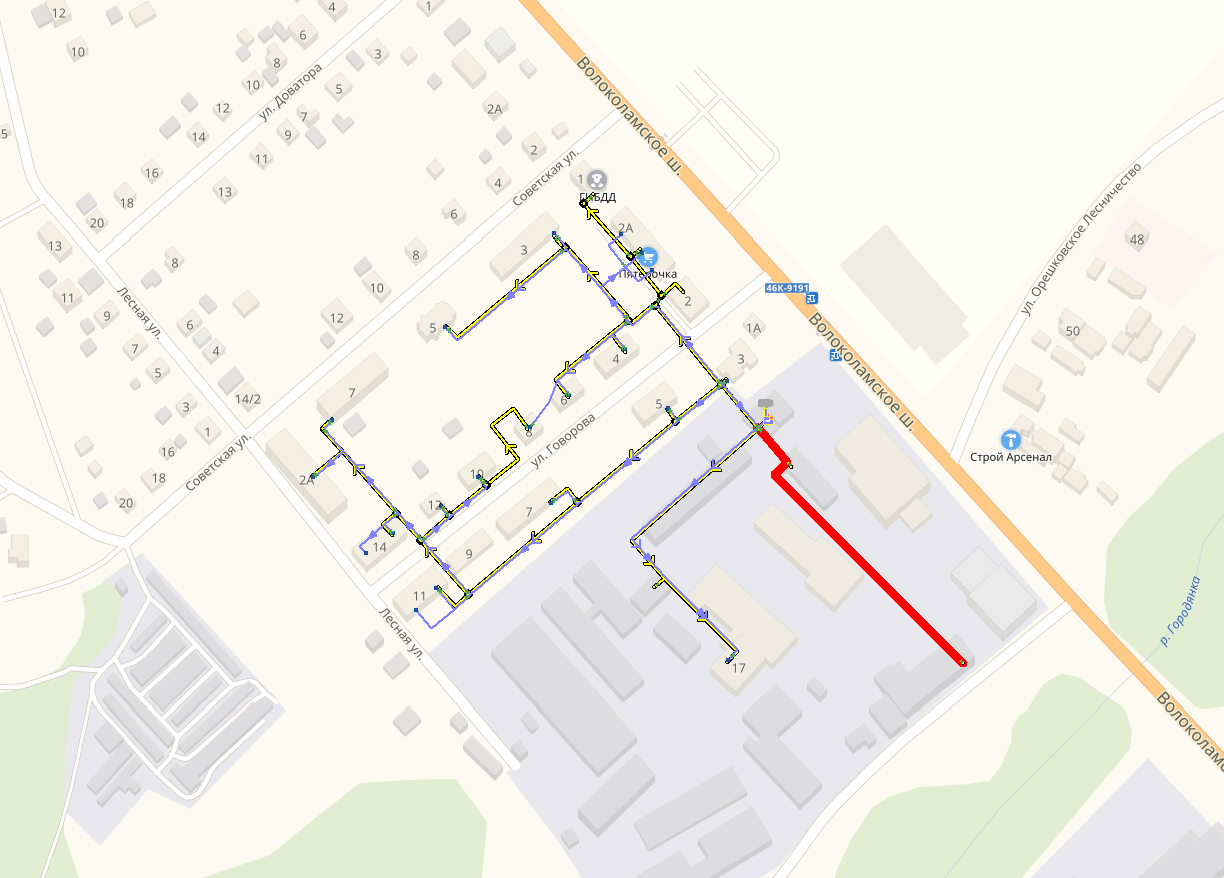 Рисунок 6.15 - Участки тепловой сети, подлежащие перекладке по результатам гидравлического расчета, котельной г. Руза, ул. Говорова,1Таблица 6.9 - Предложения по перекладке участков тепловой сети БМК п. Тучково ул. Лебеденко, БМК п. Тучково Восточный мкр., БМК п. Тучково Западный мкр. с завышенными удельными линейными потерями напора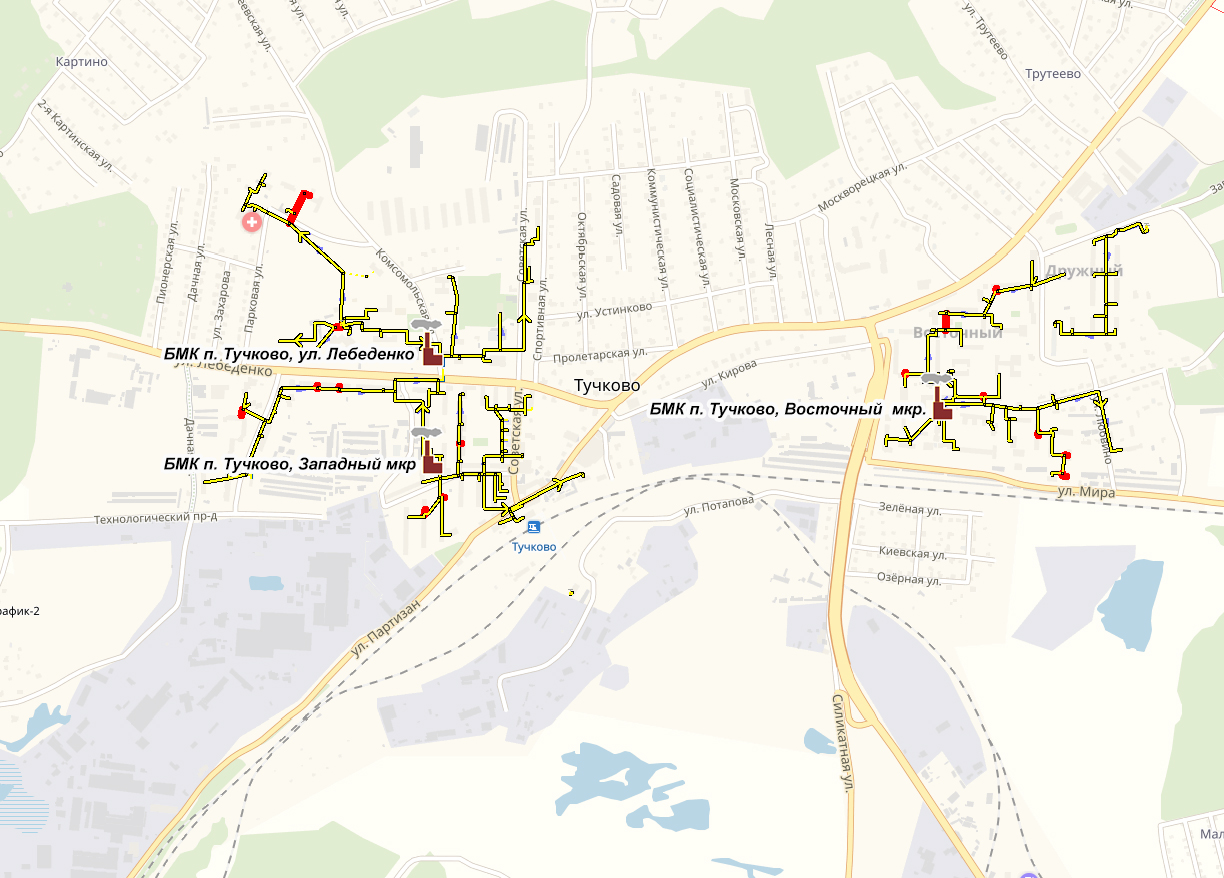 Рисунок 6.16 - Участки тепловой сети, подлежащие перекладке по результатам гидравлического расчета, БМК п. Тучково ул. Лебеденко, БМК п. Тучково Восточный мкр., БМК п. Тучково Западный мкр.Таблица 6.10 - Предложения по перекладке участков тепловой сети котельной п. Тучково, ул. Силикатная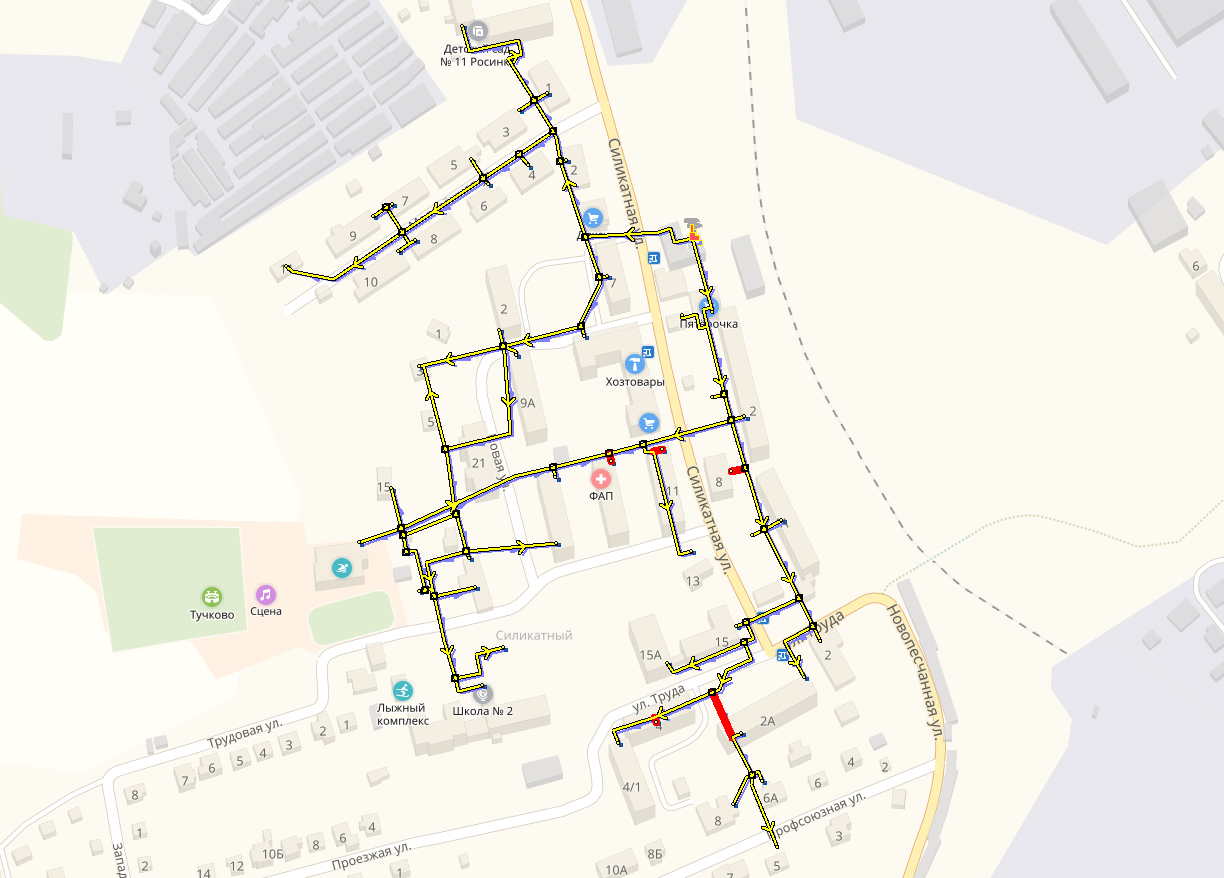 Рисунок 6.17 - Участки тепловой сети, подлежащие перекладке по результатам гидравлического расчета, котельной п. Тучково, ул. СиликатнаяТаблица 6.11 - Предложения по перекладке участков тепловой сети котельной п. Тучково, Автотранспортный колледж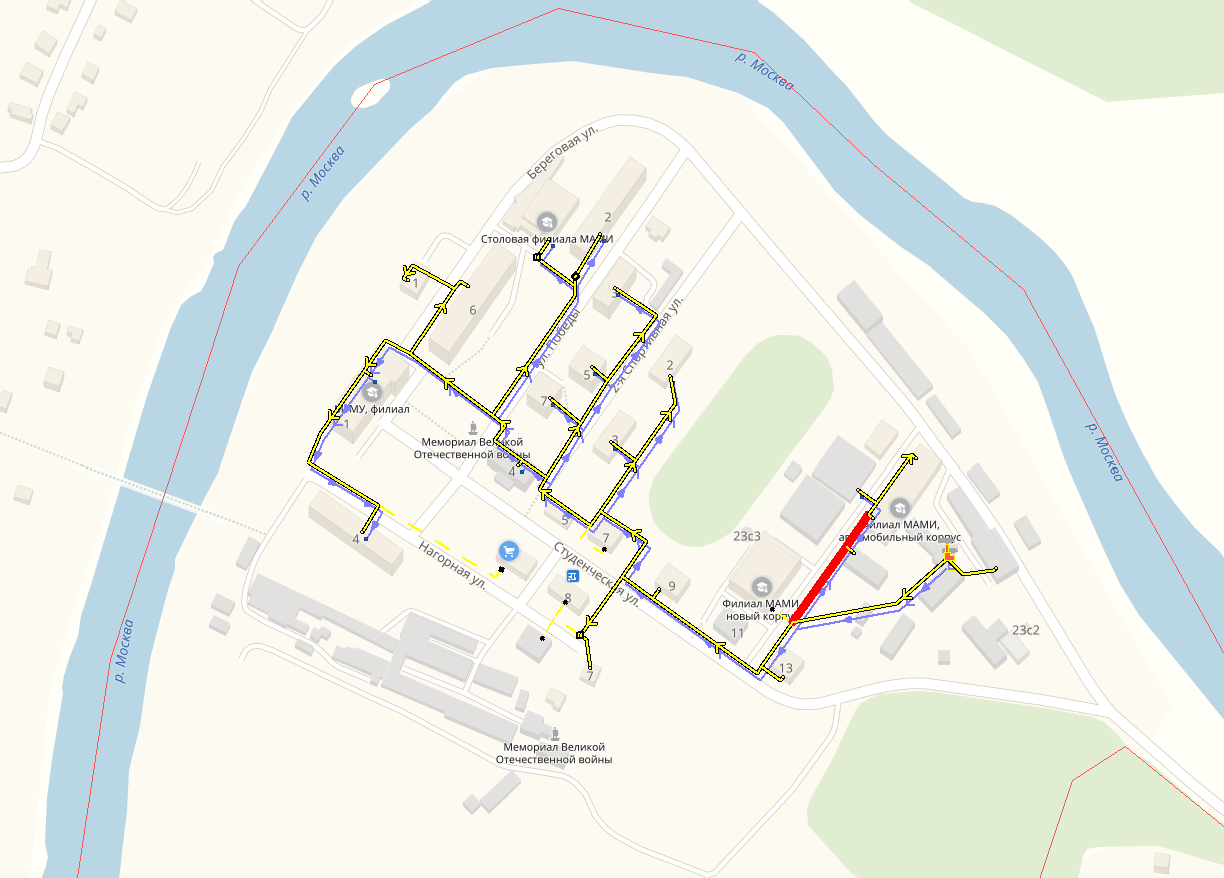 Рисунок 6.18 - Участки тепловой сети, подлежащие перекладке по результатам гидравлического расчета, котельной п. Тучково, Автотранспортный колледжТаблица 6.12 - Предложения по перекладке участков тепловой сети котельной п. Полушкино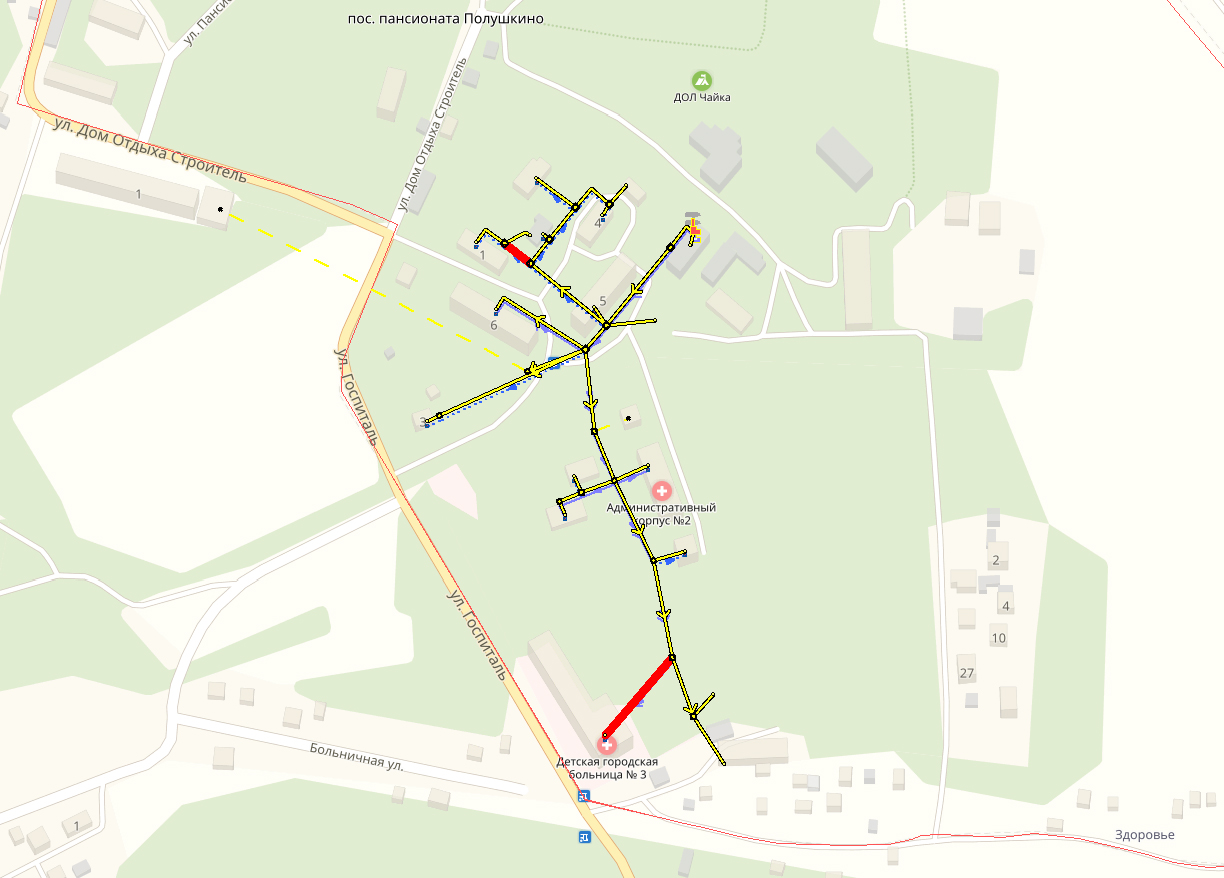 Рисунок 6.19 - Участки тепловой сети, подлежащие перекладке по результатам гидравлического расчета, котельной п. ПолушкиноТаблица 6.13 - Предложения по перекладке участков тепловой сети котельной п. Колюбакино, детский санаторий "Дружба"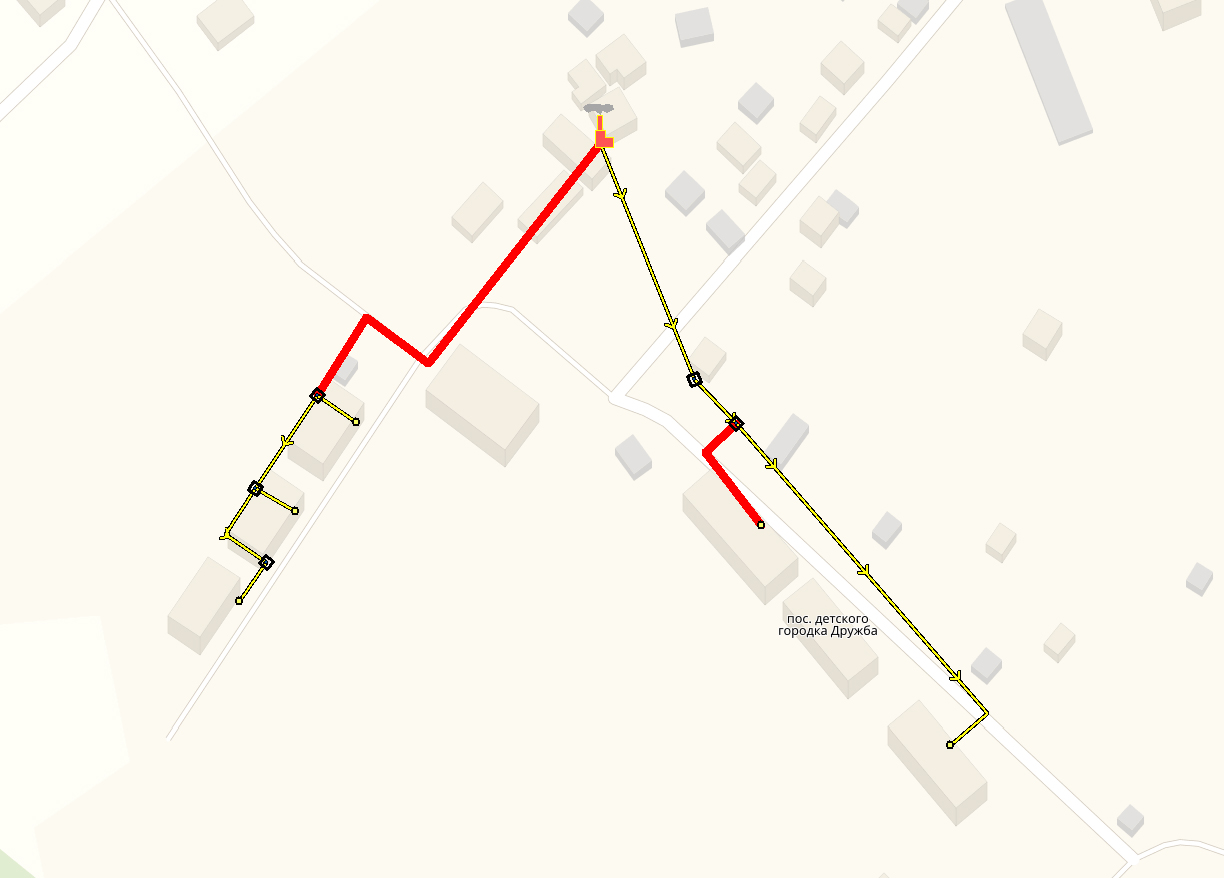 Рисунок 6.20 - Участки тепловой сети, подлежащие перекладке по результатам гидравлического расчета, котельной п. Колюбакино, детский санаторий "Дружба" Таблица 6.14 - Предложения по перекладке участков тепловой сети котельной д. Поречье, д.28, стр.1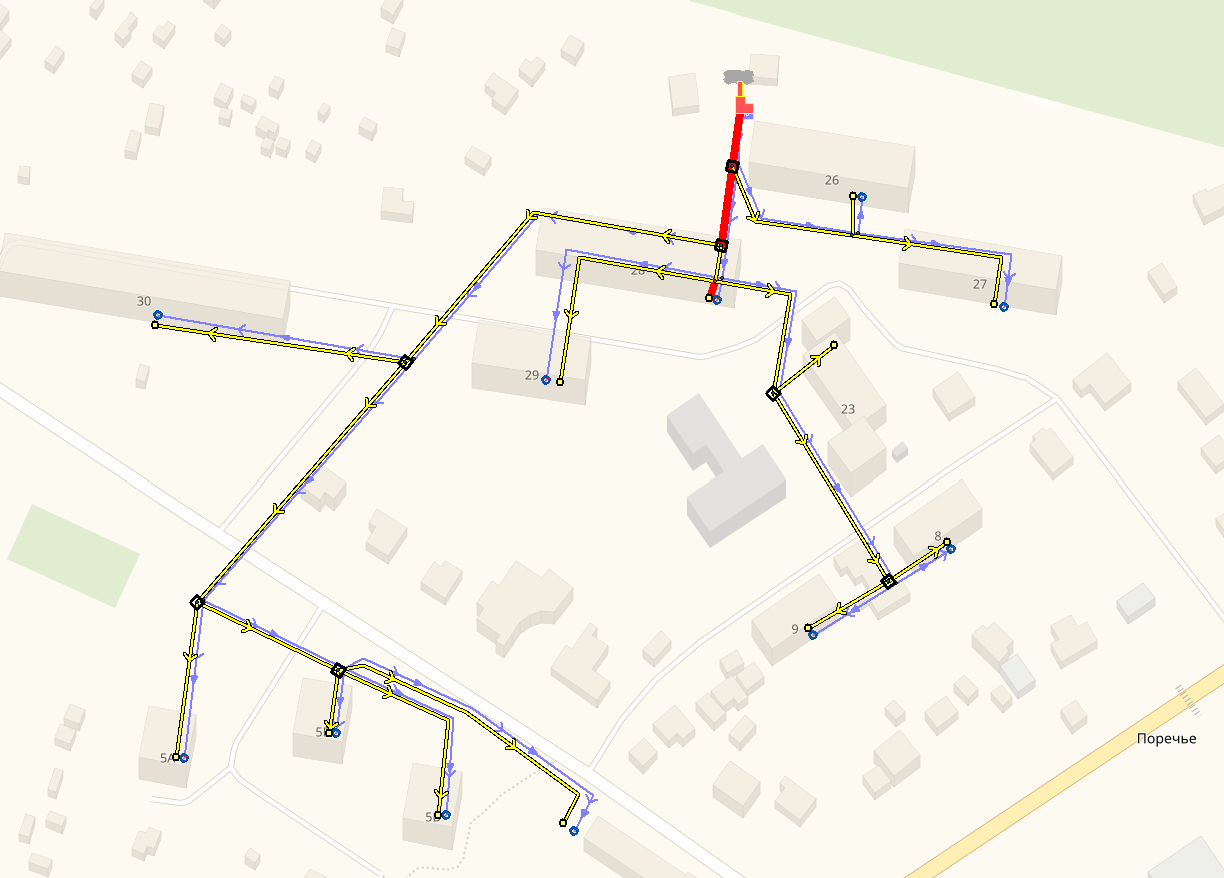 Рисунок 6.21 - Участки тепловой сети, подлежащие перекладке по результатам гидравлического расчета, котельной д. Поречье, д.28, стр.1Таблица 6.15 - Предложения по перекладке участков тепловой сети котельной д. Орешки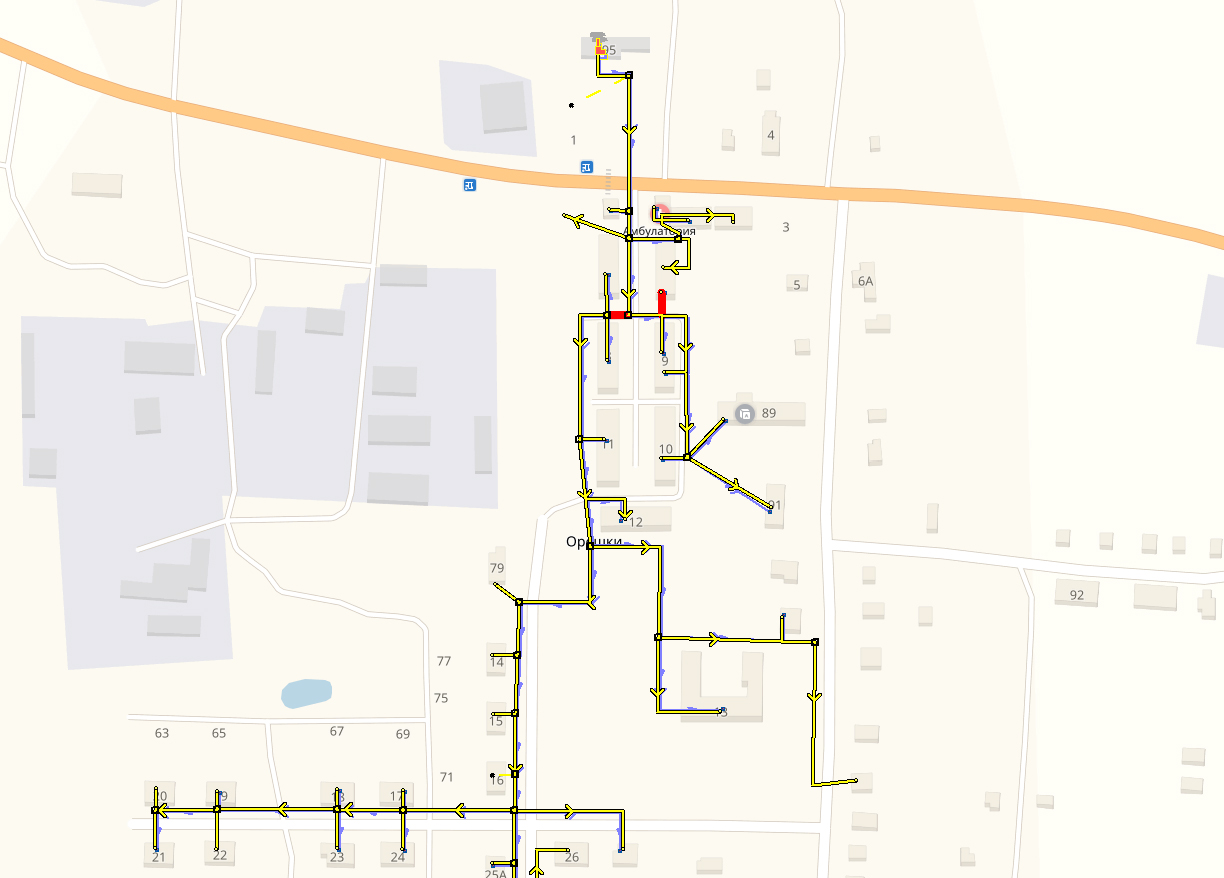 Рисунок 6.22 - Участки тепловой сети, подлежащие перекладке по результатам гидравлического расчета, котельной д. ОрешкиТаблица 6.16 - Предложения по перекладке участков тепловой сети котельной с. Никольское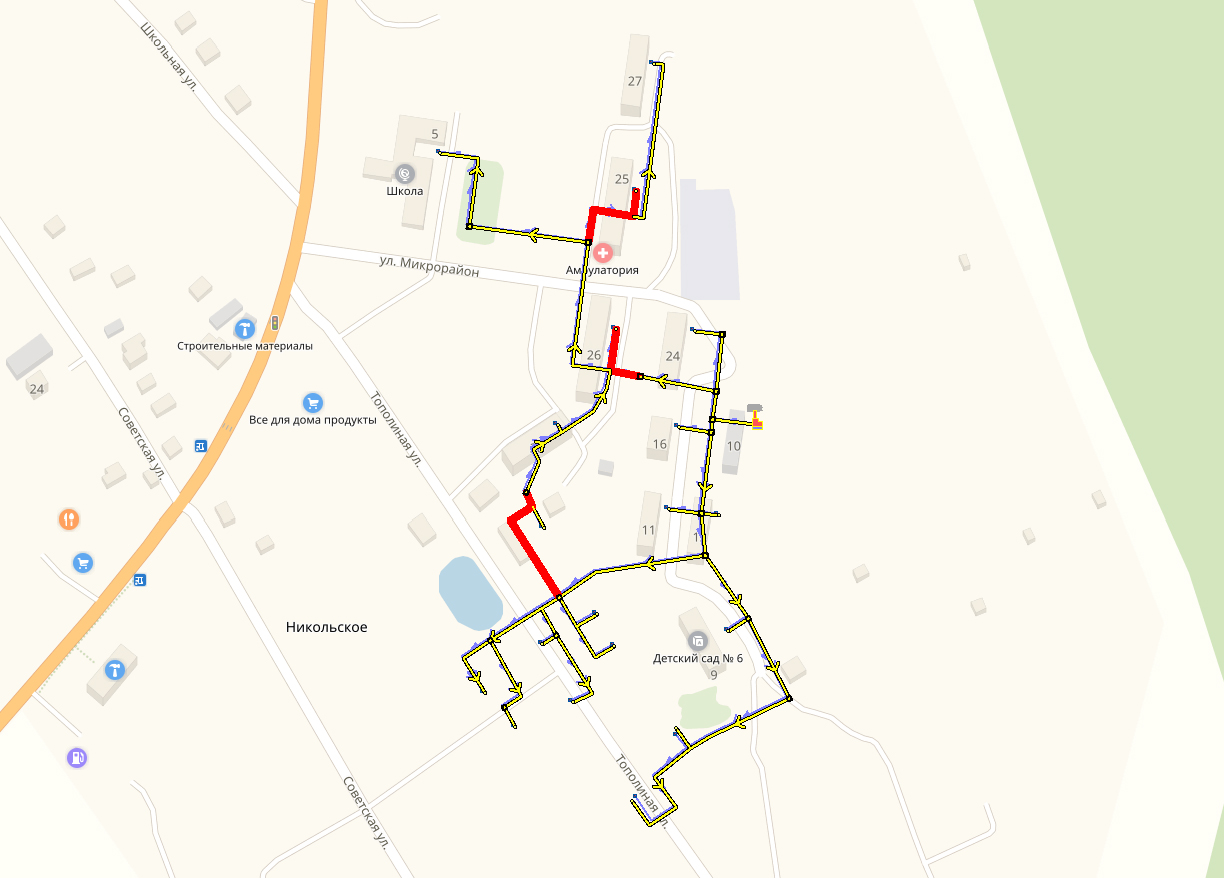 Рисунок 6.23 - Участки тепловой сети, подлежащие перекладке по результатам гидравлического расчета, котельной с. НикольскоеТаблица 6.17 - Предложения по перекладке участков тепловой сети котельной д. Нестерово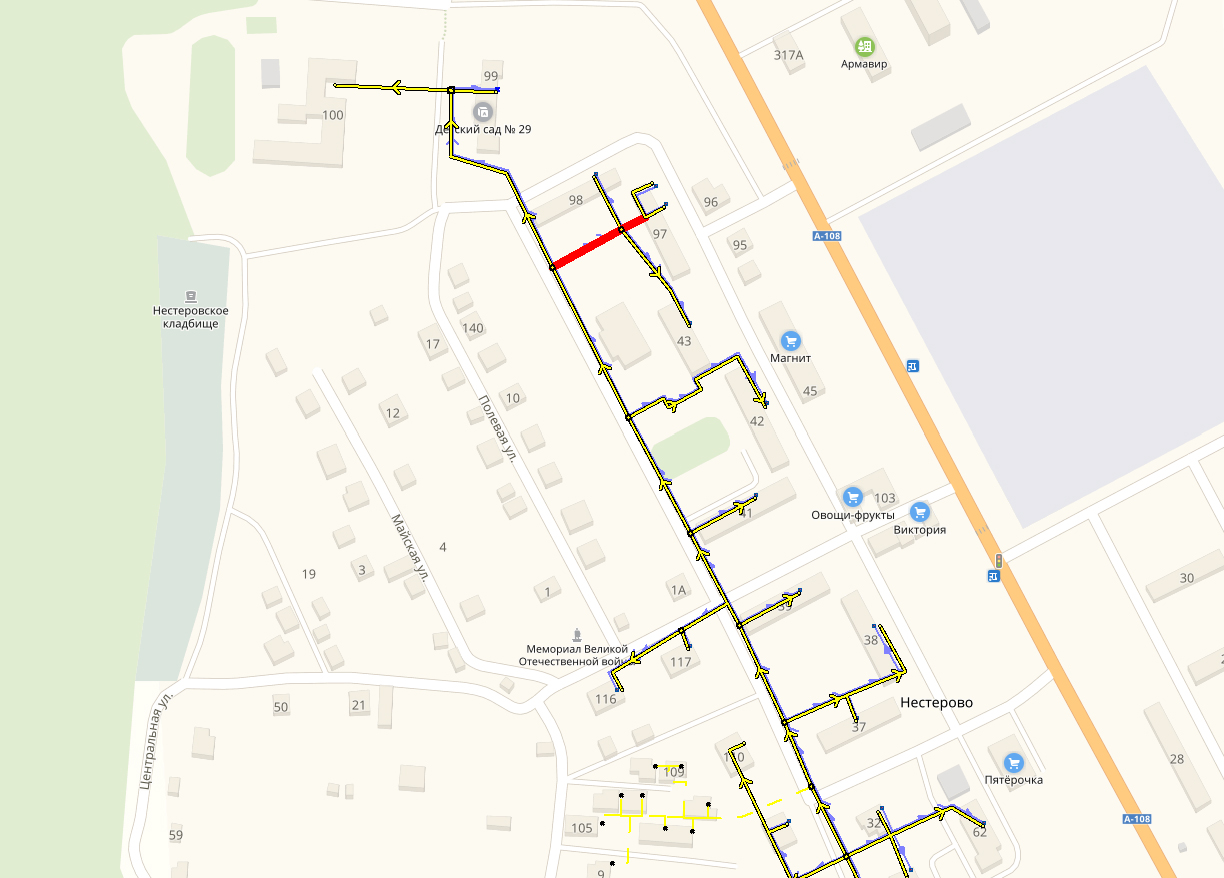 Рисунок 6.24 - Участки тепловой сети, подлежащие перекладке по результатам гидравлического расчета, котельной д. НестеровоТаблица 6.18 - Предложения по перекладке участков тепловой сети котельной д. Воробьево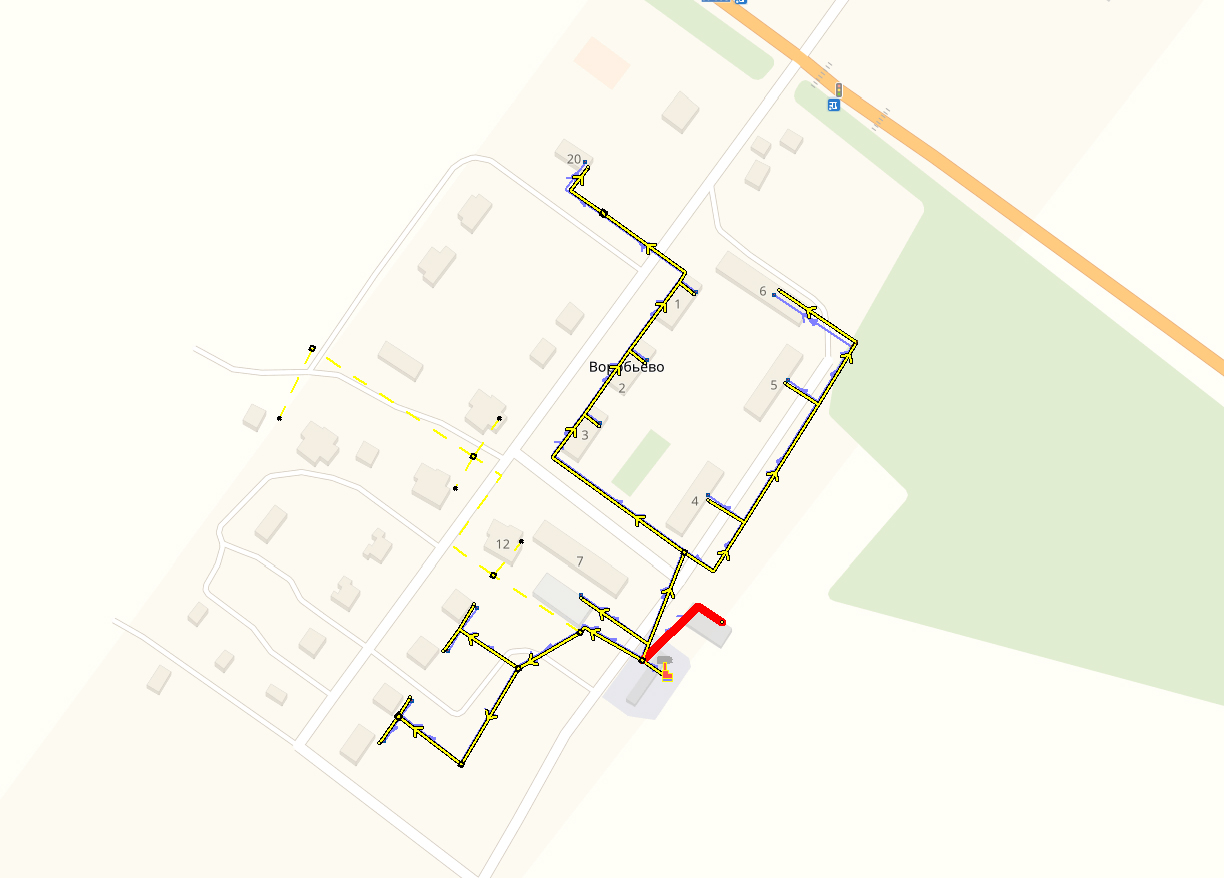 Рисунок 6.25 - Участки тепловой сети, подлежащие перекладке по результатам гидравлического расчета, котельной д. ВоробьевоТаблица 6.19 - Предложения по перекладке участков тепловой сети котельной д. Старая Руза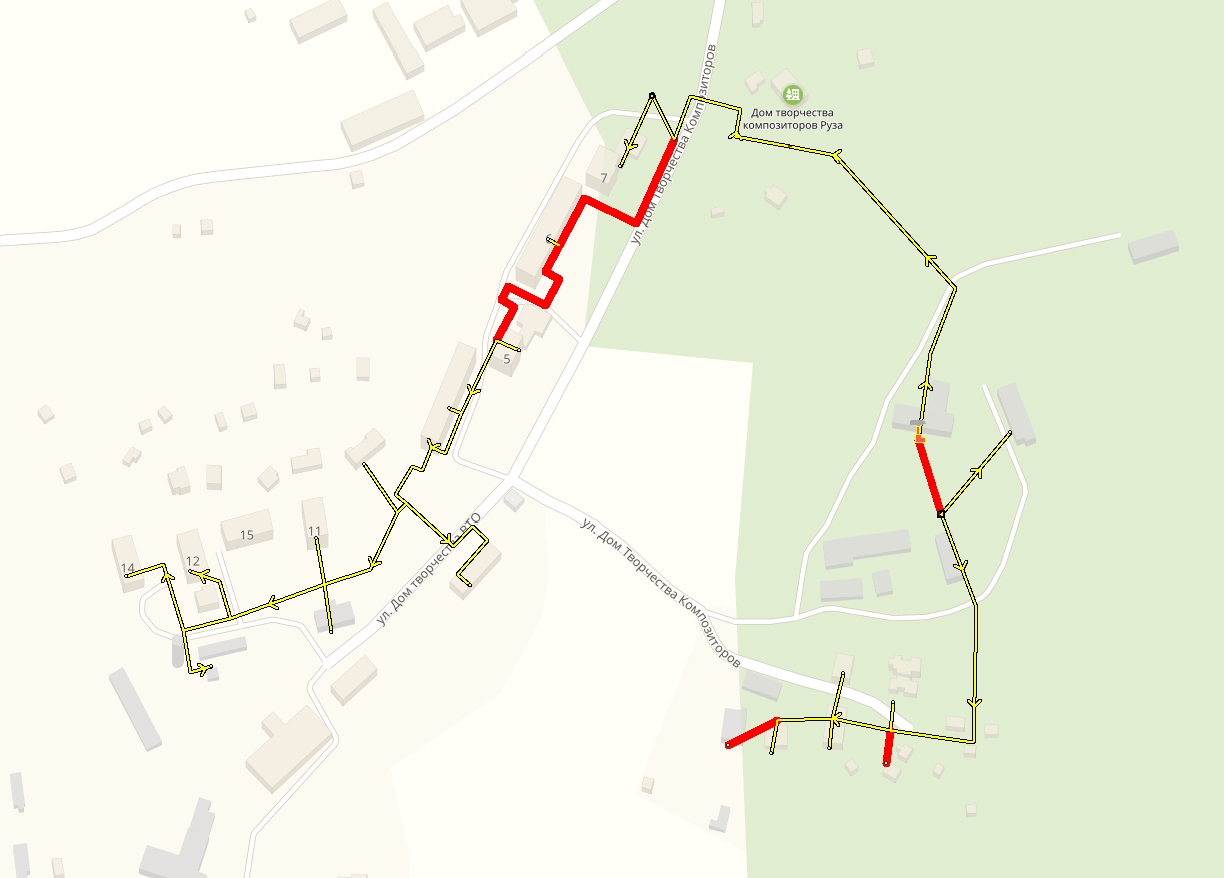 Рисунок 6.26 - Участки тепловой сети, подлежащие перекладке по результатам гидравлического расчета, котельной д. Старая РузаТаблица 6.20 - Предложения по перекладке участков тепловой сети котельной п. Новотеряево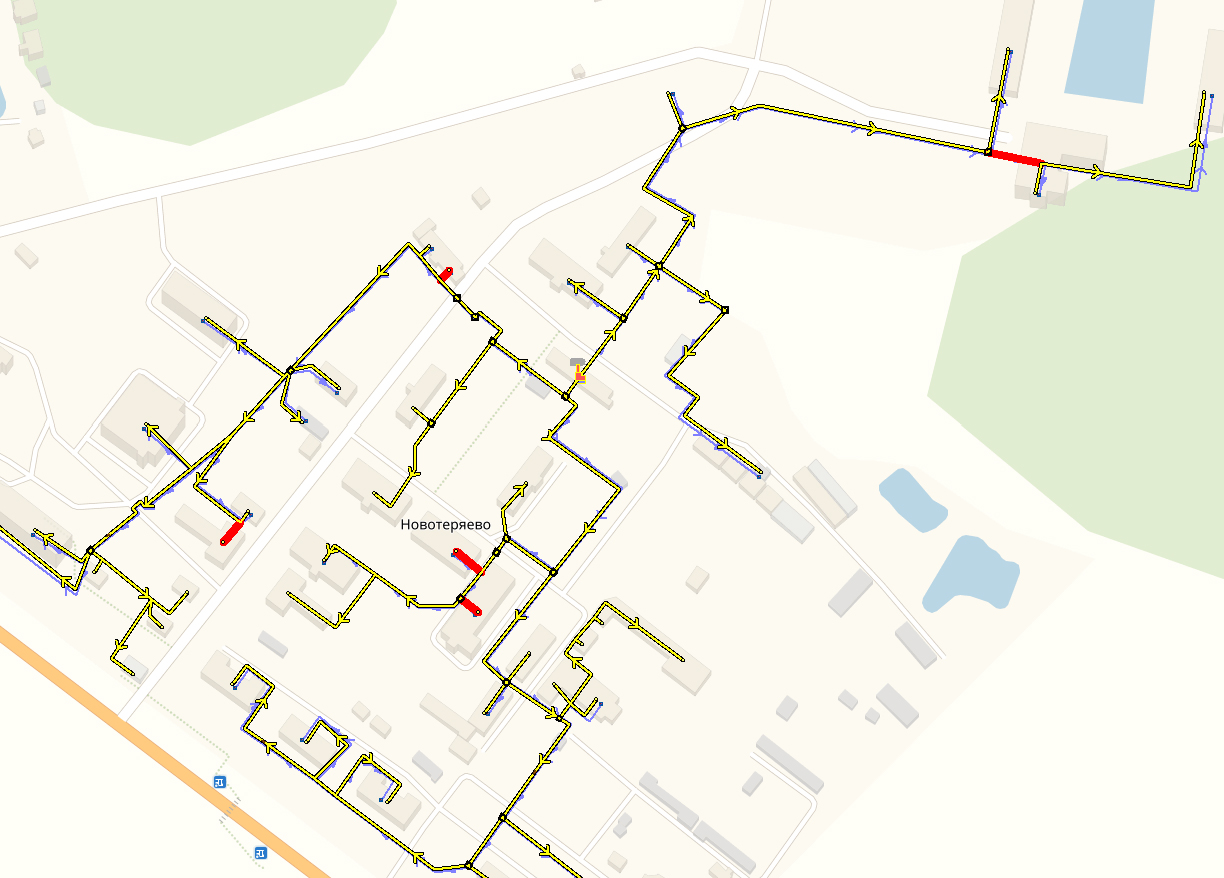 Рисунок 6.27 - Участки тепловой сети, подлежащие перекладке по результатам гидравлического расчета, котельной п. НовотеряевоТаблица 6.21 - Предложения по перекладке участков тепловой сети котельной д. Сытьково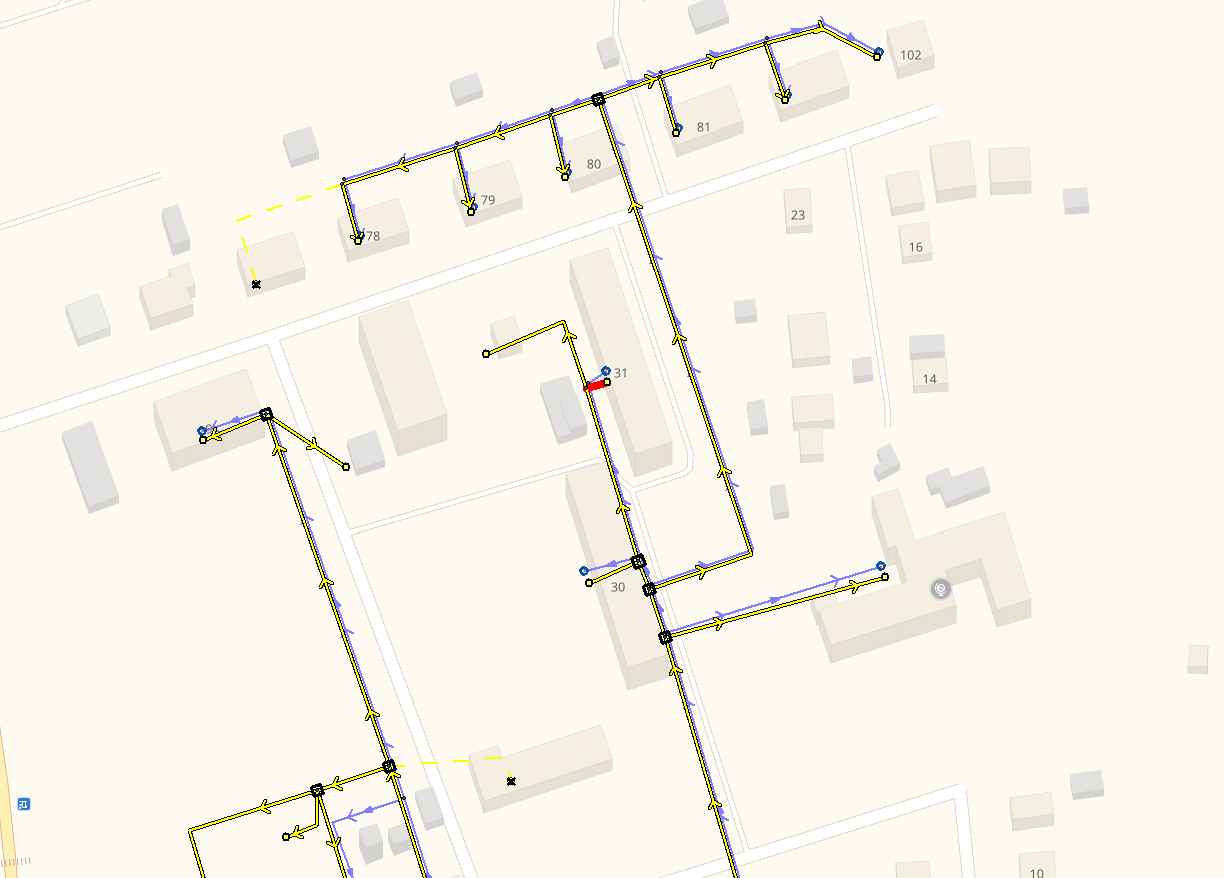 Рисунок 6.28 - Участки тепловой сети, подлежащие перекладке по результатам гидравлического расчета, котельной д. СытьковоТаблица 6.22 - Предложения по перекладке участков тепловой сети котельной п. Беляная Гора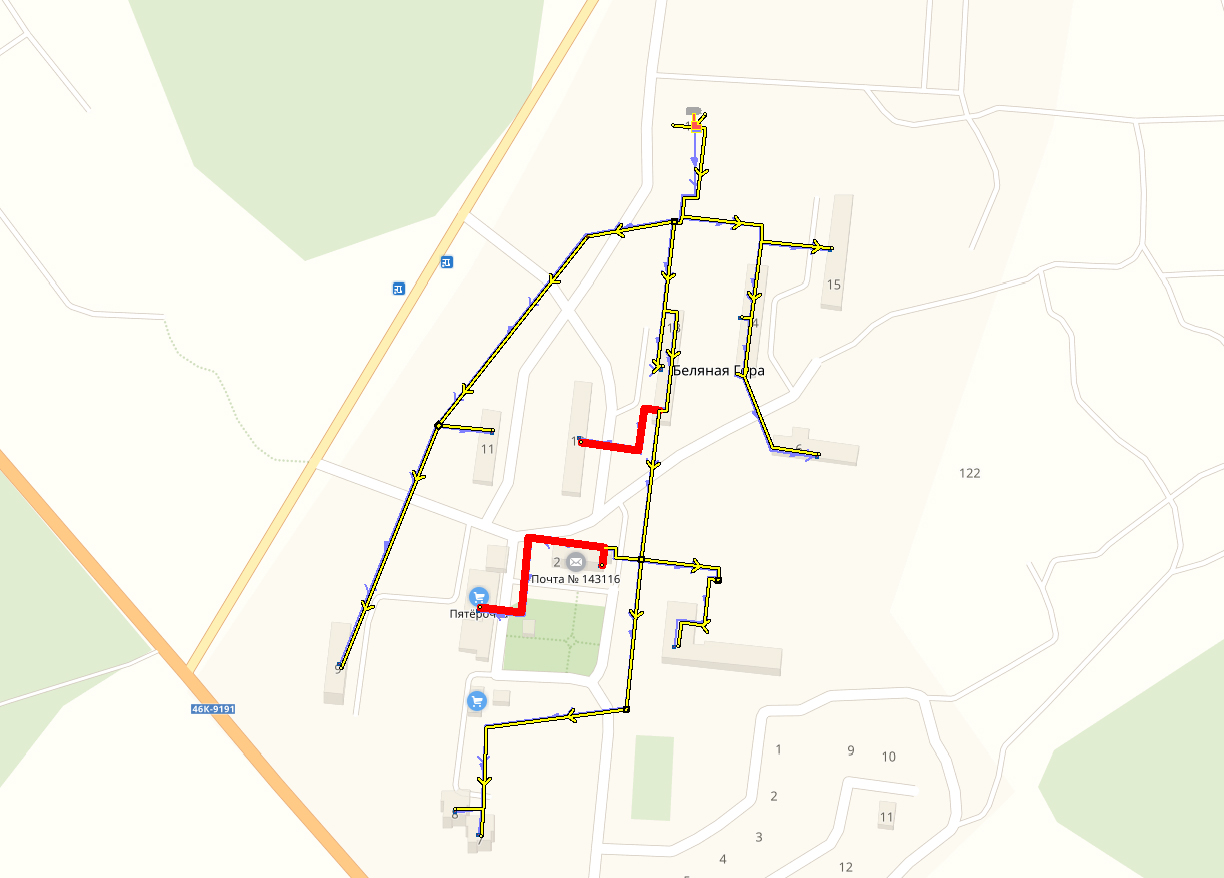 Рисунок 6.29 - Участки тепловой сети, подлежащие перекладке по результатам гидравлического расчета, котельной п. Беляная ГораТаблица 6.23 - Предложения по перекладке участков тепловой сети котельной п. Дорохово, ул.Стеклозаводская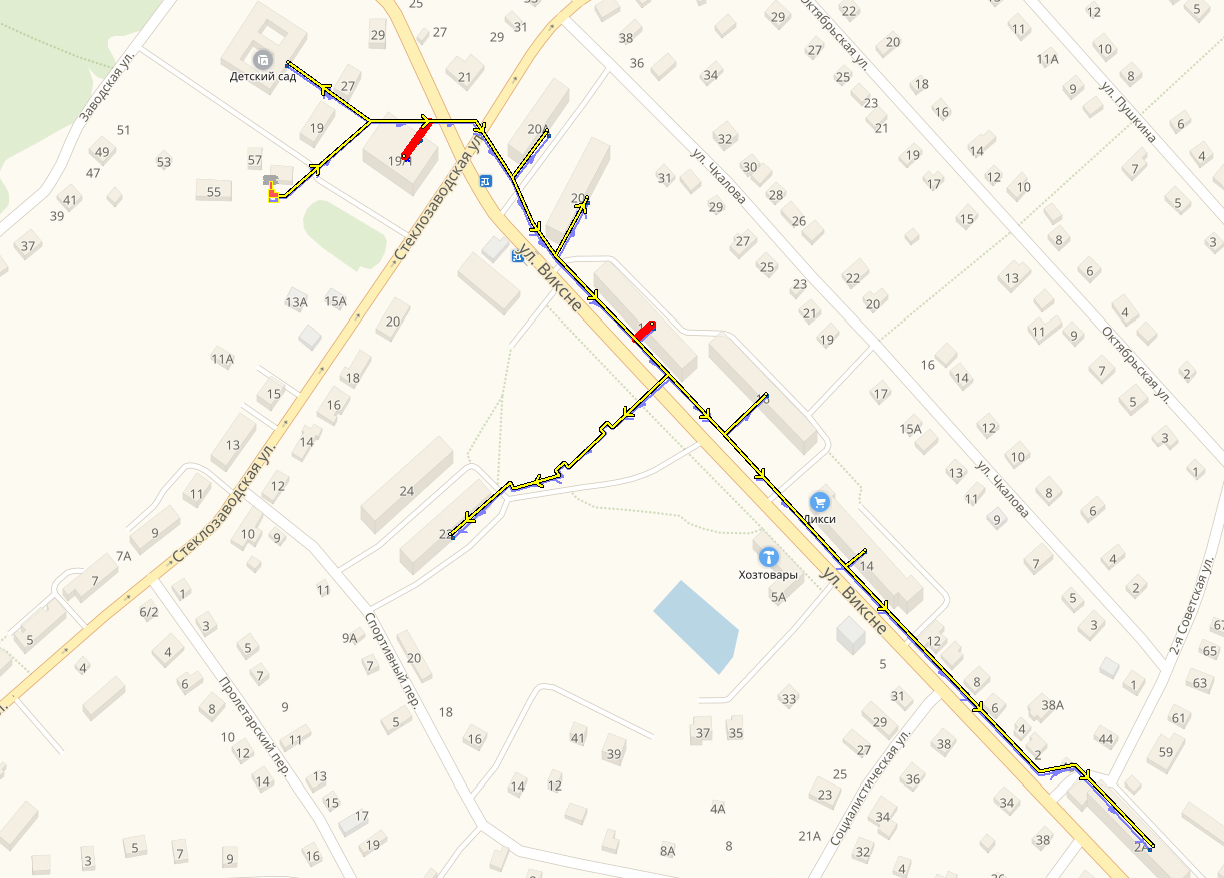 Рисунок 6.30 - Участки тепловой сети, подлежащие перекладке по результатам гидравлического расчета, котельной п. Дорохово, ул.СтеклозаводскаяТаблица 6.24 - Предложения по перекладке участков тепловой сети котельной п. Дорохово, ул. Московсковская д. 8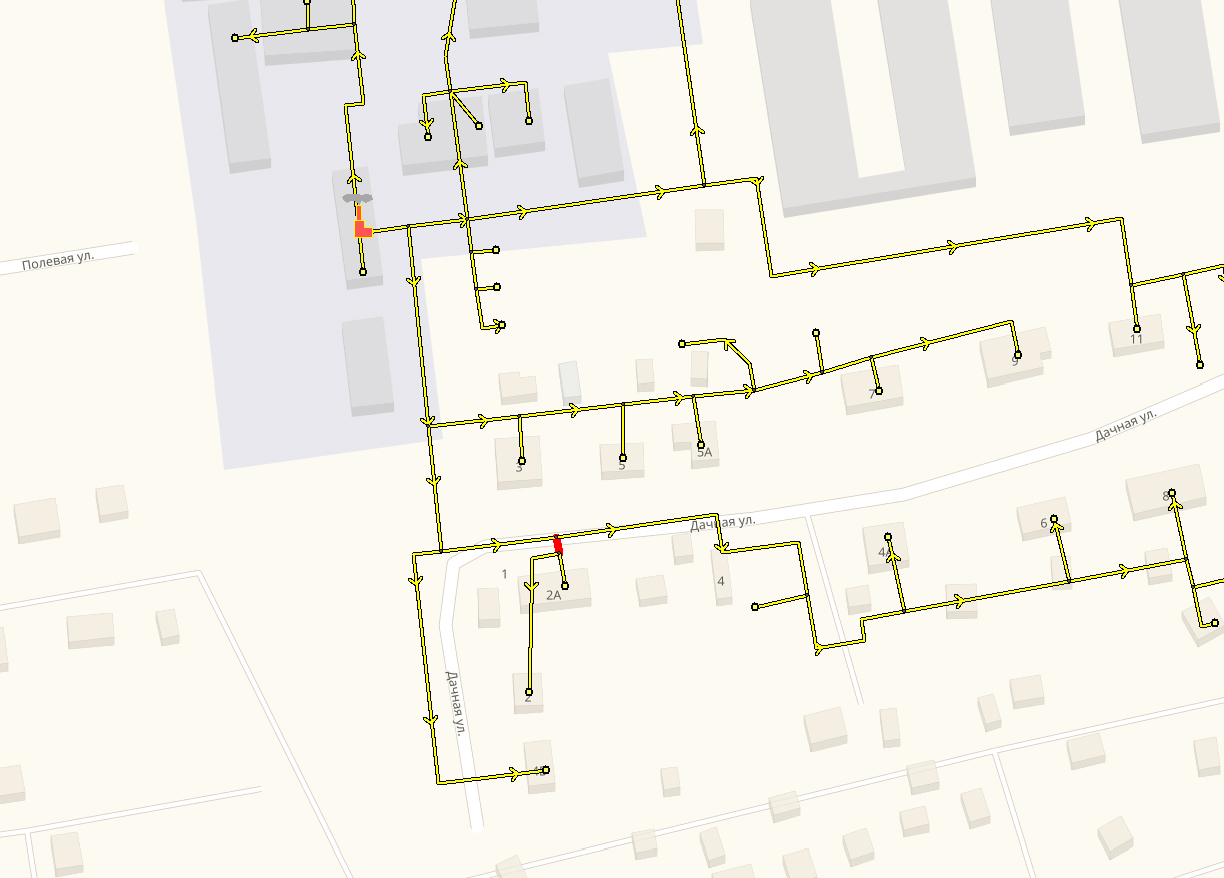 Рисунок 6.31 - Участки тепловой сети, подлежащие перекладке по результатам гидравлического расчета, котельной п. Дорохово, ул. Московсковская д. 8Таблица 6.25 - Предложения по перекладке участков тепловой сети котельной п. Дорохово, ул. Школьная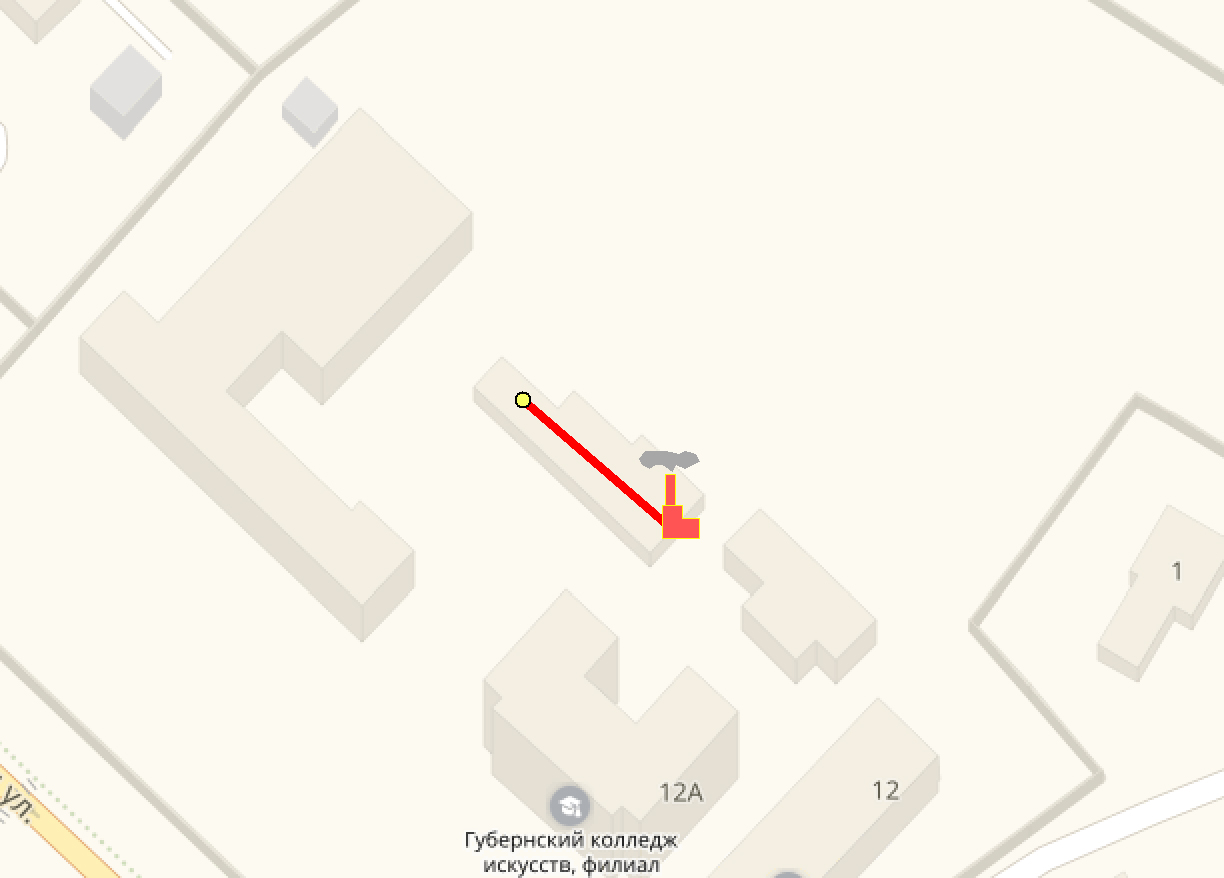 Рисунок 6.32 - Участки тепловой сети, подлежащие перекладке по результатам гидравлического расчета, котельной п. Дорохово, ул. ШкольнаяТаблица 6.26 - Предложения по перекладке участков тепловой сети котельной д. Старониколаево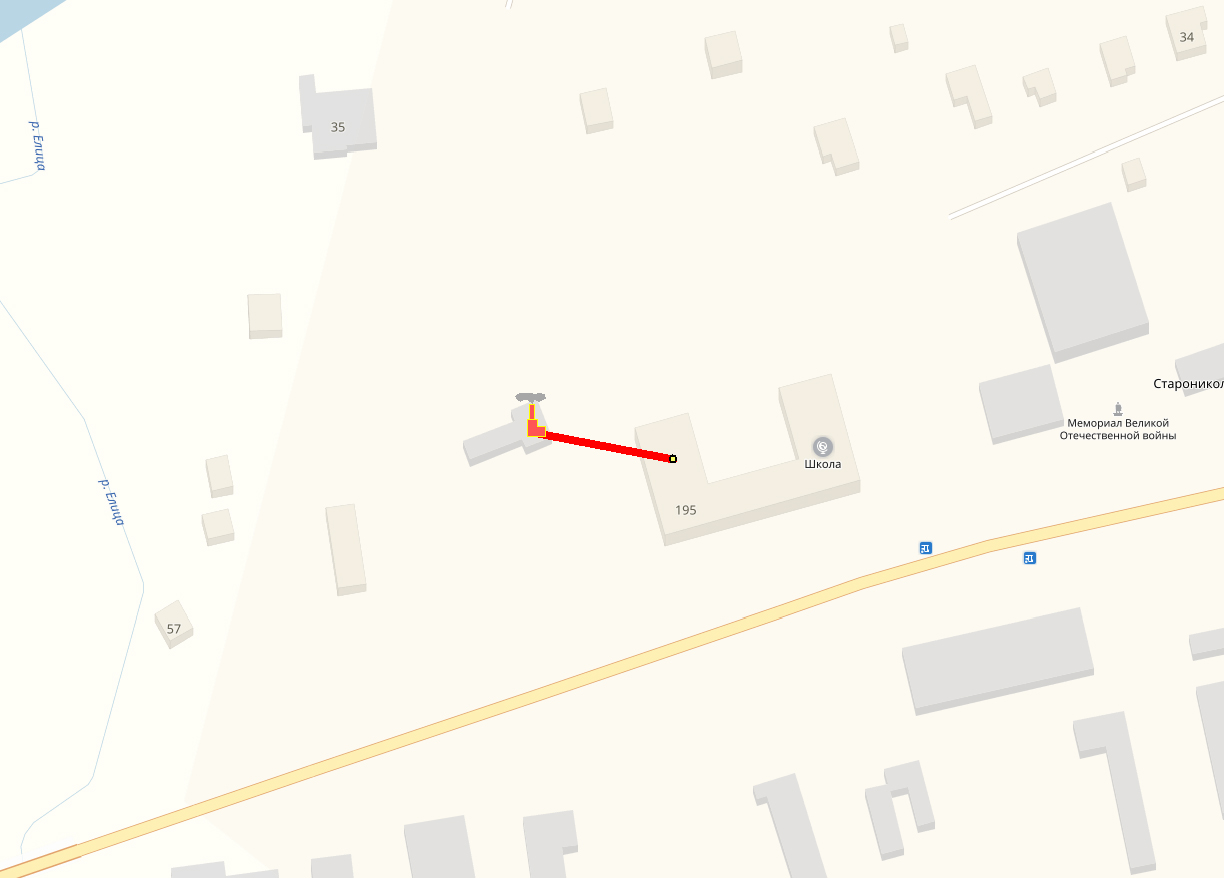 Рисунок 6.33 - Участки тепловой сети, подлежащие перекладке по результатам гидравлического расчета, котельной д. СтарониколаевоТаблица 6.27 - Предложения по перекладке участков тепловой сети котельной п. Дорохово, ул. Пионерская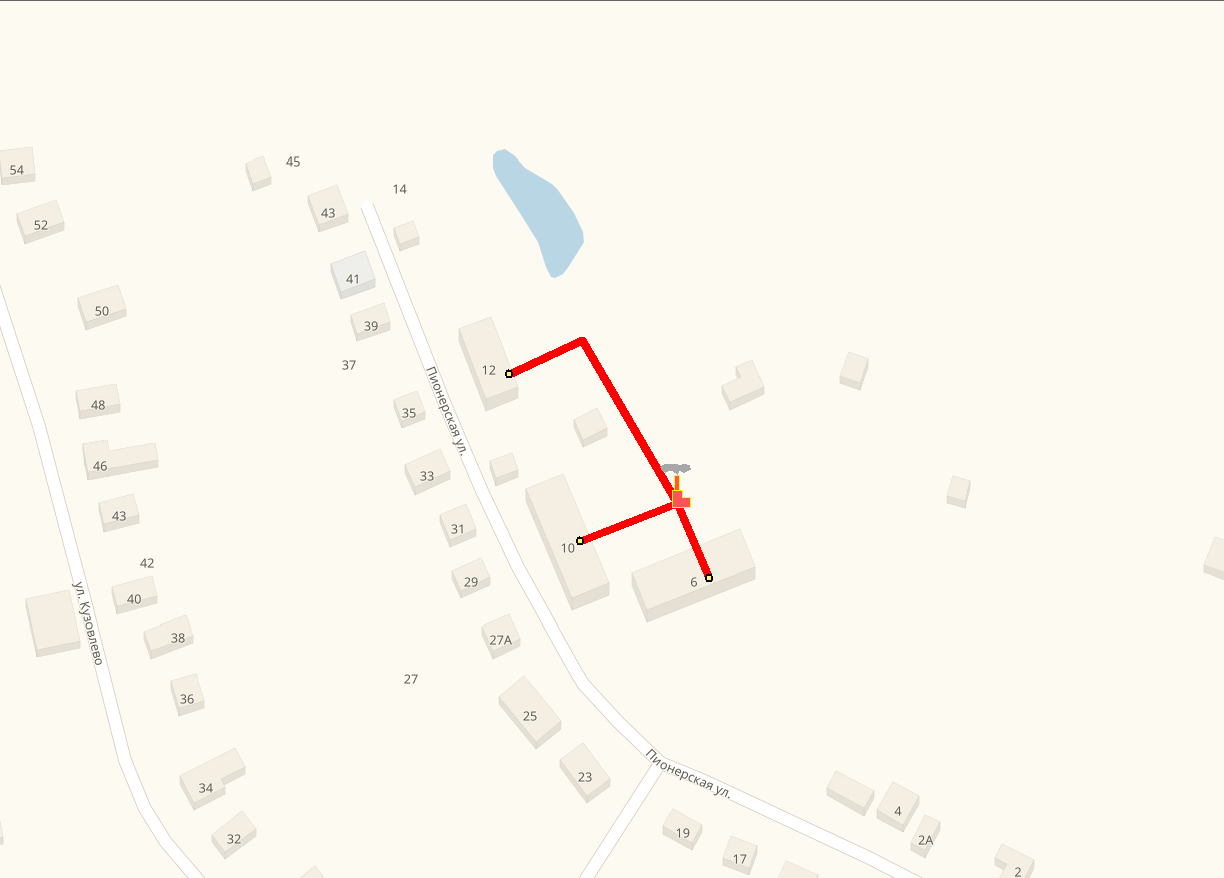 Рисунок 6.34 - Участки тепловой сети, подлежащие перекладке по результатам гидравлического расчета, котельной п. Дорохово, ул. ПионерскаяТаблица 6.28 - Предложения по перекладке участков тепловой сети котельной п. Дорохово,1-я Рабочая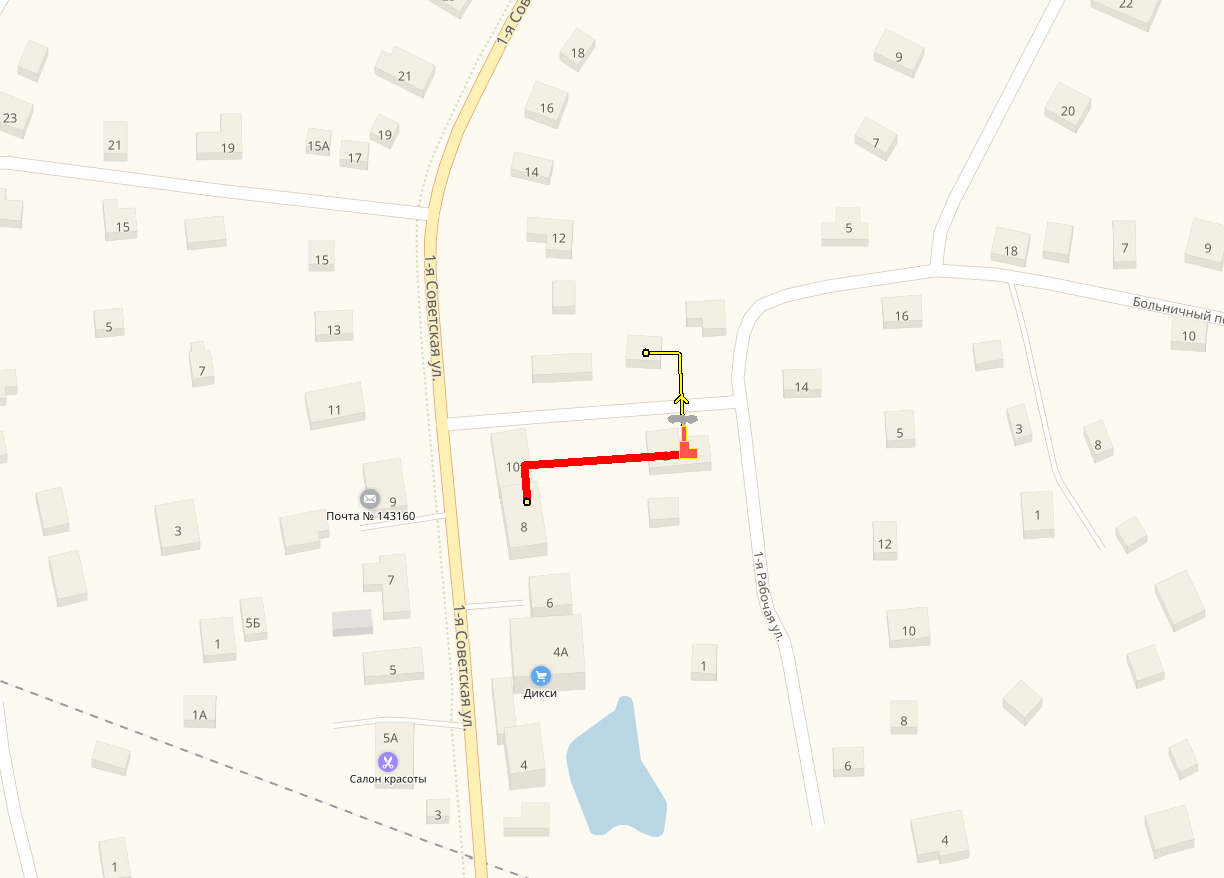 Рисунок 6.35 - Участки тепловой сети, подлежащие перекладке по результатам гидравлического расчета, котельной п. Дорохово,1-я Рабочая Таблица 6.29 - Предложения по перекладке участков тепловой сети котельной п. Космодемьянский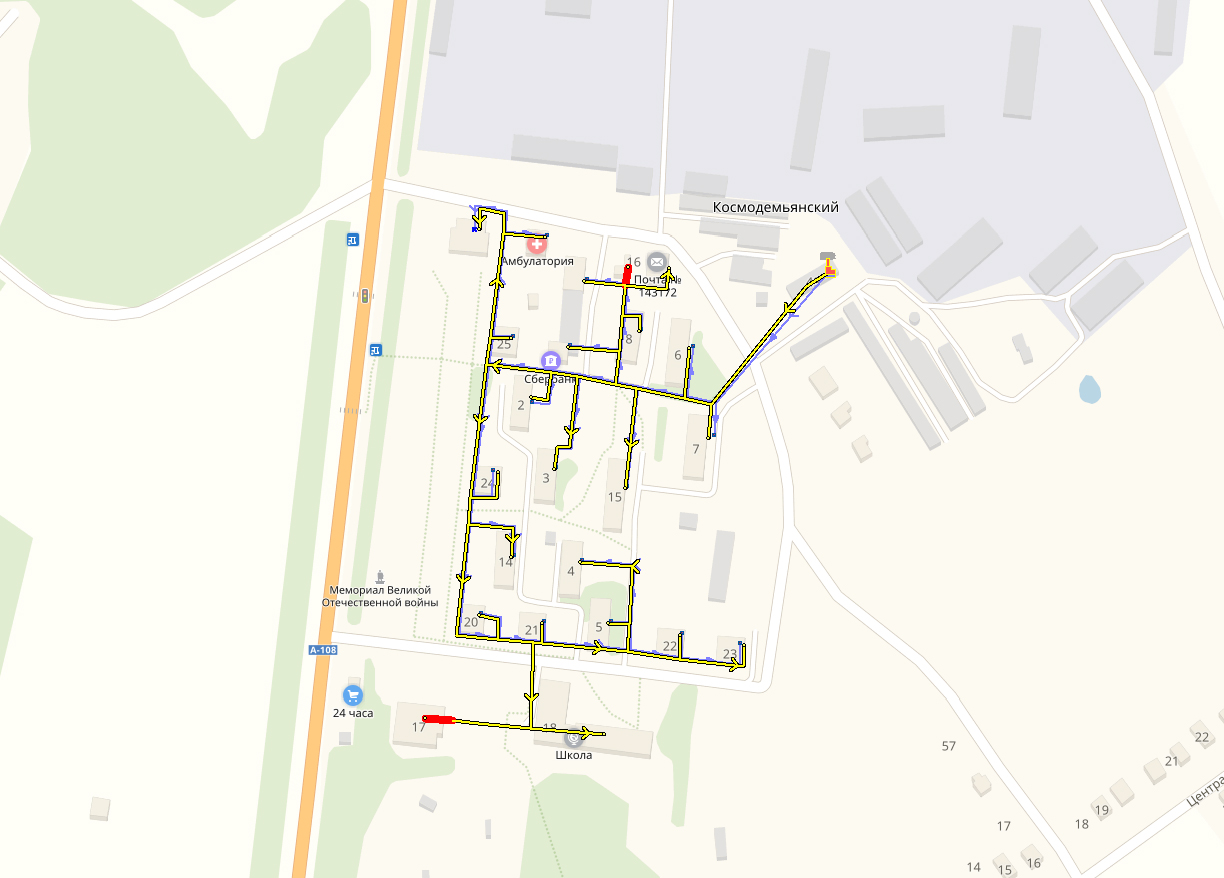 Рисунок 6.36 - Участки тепловой сети, подлежащие перекладке по результатам гидравлического расчета, котельной п. Космодемьянский Таблица 6.30 - Предложения по перекладке участков тепловой сети котельной д. Колодкино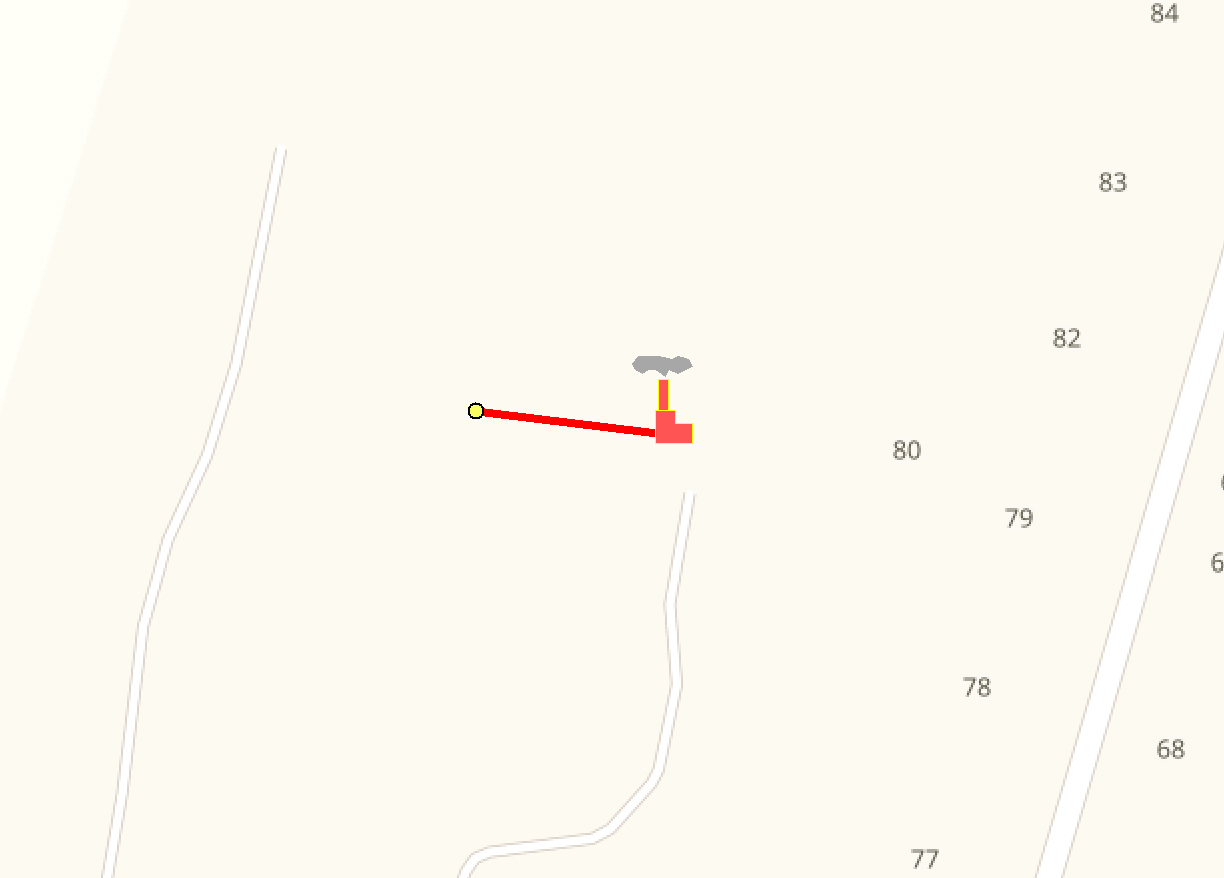 Рисунок 6.37 - Участки тепловой сети, подлежащие перекладке по результатам гидравлического расчета, котельной д. Колодкино Таблица 6.31 - Предложения по перекладке участков тепловой сети котельной с. Богородское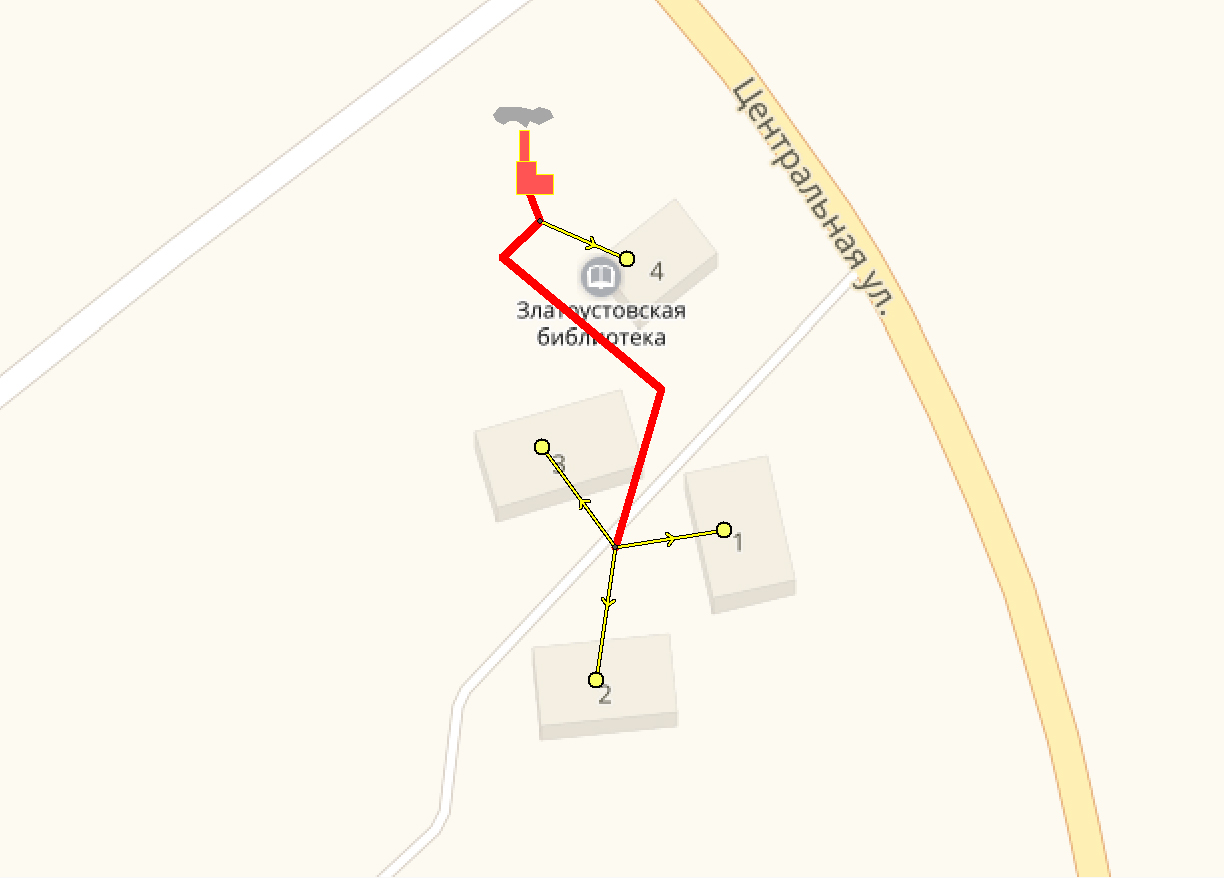 Рисунок 6.38 - Участки тепловой сети, подлежащие перекладке по результатам гидравлического расчета, котельной с. Богородское Таблица 6.32 - Предложения по перекладке участков тепловой сети котельной п. Дорохово, ул. Заводская д. 1, д. 1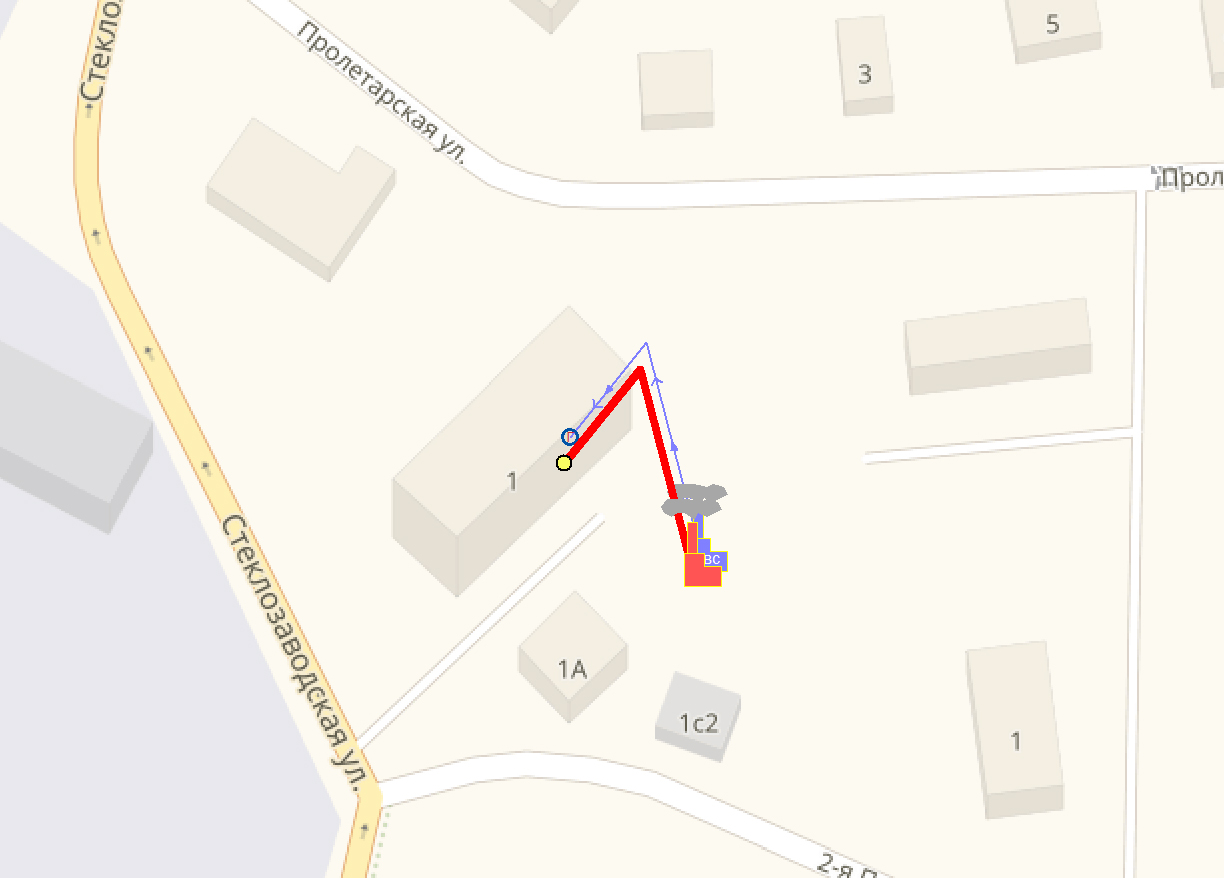 Рисунок 6.39 - Участки тепловой сети, подлежащие перекладке по результатам гидравлического расчета, котельной п. Дорохово, ул. Заводская д. 1, д. 1Предложения по строительству и реконструкции тепловых сетей для обеспечения нормативной надежности потребителей Оценка надежности теплоснабжения представлена в Книге 10 Обосновывающих материалов к схеме теплоснабжения городского округа Руза до 2034 г.Вероятностные показатели надежности должны удовлетворять нормативным значениям                                                                                                                              (1)                                                                                                                                (2)где: 	Kг = 0,97 – нормативное значение коэффициента готовности; Pтс = 0,9 – нормативное значение вероятности температуре воздуха в зданиях j-го потребителя не опустится ниже граничного значения теплоснабжения потребителей; J – множество узлов расчетной схемы ТС, к которым подключены потребители тепловой энергии. Большие значения интенсивностей отказов участков тепловых сетей обусловлены длительным сроком их эксплуатации. Для обеспечения безопасного теплоснабжения необходимо предусмотреть реконструкцию тепловых сетей источников теплоснабжения городского округа Руза с перекладкой участков тепловых сетей с высокими значениями параметров потока отказов. В разрабатываемой схеме теплоснабжения городского округа Руза до 2034 г. предусмотрены инвестиции на реконструкцию участков тепловых сетей, в первую очередь имеющих повышенный срок эксплуатации (свыше 17 лет), то есть являющихся потенциально опасными.В таблицах Таблица 6.33- Таблица 6.64 представлены предложения по замене участков тепловых сетей котельных со сроком эксплуатации более 17 лет.Таблица 6.33 - Предложение по замене участков тепловых сетей котельной г. Руза, "Промзона" по результатам расчета надежности теплоснабжения(*) - Мероприятия по замене тепловых сетей для обеспечения нормативной надежности и безопасности теплоснабжения необходимо увязывать с мероприятиями по замене участков с большими удельными линейными сопротивлениями.Таблица 6.34 - Предложение по замене участков тепловых сетей котельной г. Руза, ул. Социалистическая, 20 по результатам расчета надежности теплоснабжения(*) - Мероприятия по замене тепловых сетей для обеспечения нормативной надежности и безопасности теплоснабжения необходимо увязывать с мероприятиями по замене участков с большими удельными линейными сопротивлениями.Таблица 6.35 - Предложение по замене участков тепловых сетей котельной г. Руза, ул. Говорова,1 по результатам расчета надежности теплоснабжения(*) - Мероприятия по замене тепловых сетей для обеспечения нормативной надежности и безопасности теплоснабжения необходимо увязывать с мероприятиями по замене участков с большими удельными линейными сопротивлениями.Таблица 6.36 - Предложение по замене участков тепловых сетей котельной г. Руза, Волоколамское шоссе по результатам расчета надежности теплоснабжения(*) - Мероприятия по замене тепловых сетей для обеспечения нормативной надежности и безопасности теплоснабжения необходимо увязывать с мероприятиями по замене участков с большими удельными линейными сопротивлениями.Таблица 6.37 - Предложение по замене участков тепловых сетей котельной п. Тучково, ул. Партизан 47 по результатам расчета надежности теплоснабжения(*) - Мероприятия по замене тепловых сетей для обеспечения нормативной надежности и безопасности теплоснабжения необходимо увязывать с мероприятиями по замене участков с большими удельными линейными сопротивлениями.Таблица 6.38 - Предложение по замене участков тепловых сетей котельной п. Тучково, ОАО Бикор по результатам расчета надежности теплоснабжения(*) - Мероприятия по замене тепловых сетей для обеспечения нормативной надежности и безопасности теплоснабжения необходимо увязывать с мероприятиями по замене участков с большими удельными линейными сопротивлениями.Таблица 6.39 - Предложение по замене участков тепловых сетей котельной п. Тучково, Автотранспортный колледж по результатам расчета надежности теплоснабжения(*) - Мероприятия по замене тепловых сетей для обеспечения нормативной надежности и безопасности теплоснабжения необходимо увязывать с мероприятиями по замене участков с большими удельными линейными сопротивлениями.Таблица 6.40 - Предложение по замене участков тепловых сетей котельной п. Тучково ул. Луговая по результатам расчета надежности теплоснабжения(*) - Мероприятия по замене тепловых сетей для обеспечения нормативной надежности и безопасности теплоснабжения необходимо увязывать с мероприятиями по замене участков с большими удельными линейными сопротивлениями.Таблица 6.41 - Предложение по замене участков тепловых сетей котельной п. Колюбакино ул. Новая по результатам расчета надежности теплоснабжения(*) - Мероприятия по замене тепловых сетей для обеспечения нормативной надежности и безопасности теплоснабжения необходимо увязывать с мероприятиями по замене участков с большими удельными линейными сопротивлениями.Таблица 6.42 - Предложение по замене участков тепловых сетей котельной п. Колюбакино  ул. 2-ая  по результатам расчета надежности теплоснабжения(*) - Мероприятия по замене тепловых сетей для обеспечения нормативной надежности и безопасности теплоснабжения необходимо увязывать с мероприятиями по замене участков с большими удельными линейными сопротивлениями.Таблица 6.43 - Предложение по замене участков тепловых сетей котельной п. Колюбакино ул. Попова по результатам расчета надежности теплоснабжения(*) - Мероприятия по замене тепловых сетей для обеспечения нормативной надежности и безопасности теплоснабжения необходимо увязывать с мероприятиями по замене участков с большими удельными линейными сопротивлениями.Таблица 6.44 - Предложение по замене участков тепловых сетей котельной п. Колюбакино ул. Заводская ("Сосновая роща") по результатам расчета надежности теплоснабжения(*) - Мероприятия по замене тепловых сетей для обеспечения нормативной надежности и безопасности теплоснабжения необходимо увязывать с мероприятиями по замене участков с большими удельными линейными сопротивлениями.Таблица 6.45 - Предложение по замене участков тепловых сетей котельной д. Поречье, д.28, стр.1 по результатам расчета надежности теплоснабжения(*) - Мероприятия по замене тепловых сетей для обеспечения нормативной надежности и безопасности теплоснабжения необходимо увязывать с мероприятиями по замене участков с большими удельными линейными сопротивлениями.Таблица 6.46 - Предложение по замене участков тепловых сетей котельной д. Орешки по результатам расчета надежности теплоснабжения(*) - Мероприятия по замене тепловых сетей для обеспечения нормативной надежности и безопасности теплоснабжения необходимо увязывать с мероприятиями по замене участков с большими удельными линейными сопротивлениями.Таблица 6.47 - Предложение по замене участков тепловых сетей котельной д. Нововолково   по результатам расчета надежности теплоснабжения(*) - Мероприятия по замене тепловых сетей для обеспечения нормативной надежности и безопасности теплоснабжения необходимо увязывать с мероприятиями по замене участков с большими удельными линейными сопротивлениями.Таблица 6.48 - Предложение по замене участков тепловых сетей котельной с. Покровское, ДОХБ по результатам расчета надежности теплоснабжения(*) - Мероприятия по замене тепловых сетей для обеспечения нормативной надежности и безопасности теплоснабжения необходимо увязывать с мероприятиями по замене участков с большими удельными линейными сопротивлениями.Таблица 6.49 - Предложение по замене участков тепловых сетей котельной ЖКХ с. Покровское по результатам расчета надежности теплоснабжения(*) - Мероприятия по замене тепловых сетей для обеспечения нормативной надежности и безопасности теплоснабжения необходимо увязывать с мероприятиями по замене участков с большими удельными линейными сопротивлениями.Таблица 6.50 - Предложение по замене участков тепловых сетей котельной д. Ивойлово по результатам расчета надежности теплоснабжения(*) - Мероприятия по замене тепловых сетей для обеспечения нормативной надежности и безопасности теплоснабжения необходимо увязывать с мероприятиями по замене участков с большими удельными линейными сопротивлениями.Таблица 6.51 - Предложение по замене участков тепловых сетей котельной д. Городище по результатам расчета надежности теплоснабжения(*) - Мероприятия по замене тепловых сетей для обеспечения нормативной надежности и безопасности теплоснабжения необходимо увязывать с мероприятиями по замене участков с большими удельными линейными сопротивлениями.Таблица 6.52 - Предложение по замене участков тепловых сетей котельной с. Никольское по результатам расчета надежности теплоснабжения(*) - Мероприятия по замене тепловых сетей для обеспечения нормативной надежности и безопасности теплоснабжения необходимо увязывать с мероприятиями по замене участков с большими удельными линейными сопротивлениями.Таблица 6.53 - Предложение по замене участков тепловых сетей котельной п. Брикет по результатам расчета надежности теплоснабжения(*) - Мероприятия по замене тепловых сетей для обеспечения нормативной надежности и безопасности теплоснабжения необходимо увязывать с мероприятиями по замене участков с большими удельными линейными сопротивлениями.Таблица 6.54 - Предложение по замене участков тепловых сетей котельной д. Воробьево по результатам расчета надежности теплоснабжения(*) - Мероприятия по замене тепловых сетей для обеспечения нормативной надежности и безопасности теплоснабжения необходимо увязывать с мероприятиями по замене участков с большими удельными линейными сопротивлениями.Таблица 6.55 - Предложение по замене участков тепловых сетей котельной д. Старая Руза по результатам расчета надежности теплоснабжения(*) - Мероприятия по замене тепловых сетей для обеспечения нормативной надежности и безопасности теплоснабжения необходимо увязывать с мероприятиями по замене участков с большими удельными линейными сопротивлениями.Таблица 6.56 - Предложение по замене участков тепловых сетей котельной п. Новотеряево по результатам расчета надежности теплоснабжения(*) - Мероприятия по замене тепловых сетей для обеспечения нормативной надежности и безопасности теплоснабжения необходимо увязывать с мероприятиями по замене участков с большими удельными линейными сопротивлениями.Таблица 6.57 - Предложение по замене участков тепловых сетей котельной д. Сытьково по результатам расчета надежности теплоснабжения(*) - Мероприятия по замене тепловых сетей для обеспечения нормативной надежности и безопасности теплоснабжения необходимо увязывать с мероприятиями по замене участков с большими удельными линейными сопротивлениями.Таблица 6.58 - Предложение по замене участков тепловых сетей котельной п. Беляная Гора по результатам расчета надежности теплоснабжения(*) - Мероприятия по замене тепловых сетей для обеспечения нормативной надежности и безопасности теплоснабжения необходимо увязывать с мероприятиями по замене участков с большими удельными линейными сопротивлениями.Таблица 6.59 - Предложение по замене участков тепловых сетей котельной д. Филатово по результатам расчета надежности теплоснабжения(*) - Мероприятия по замене тепловых сетей для обеспечения нормативной надежности и безопасности теплоснабжения необходимо увязывать с мероприятиями по замене участков с большими удельными линейными сопротивлениями.Таблица 6.60 - Предложение по замене участков тепловых сетей котельной д. Лужки по результатам расчета надежности теплоснабжения(*) - Мероприятия по замене тепловых сетей для обеспечения нормативной надежности и безопасности теплоснабжения необходимо увязывать с мероприятиями по замене участков с большими удельными линейными сопротивлениями.Таблица 6.61 - Предложение по замене участков тепловых сетей котельной д. Лидино по результатам расчета надежности теплоснабжения(*) - Мероприятия по замене тепловых сетей для обеспечения нормативной надежности и безопасности теплоснабжения необходимо увязывать с мероприятиями по замене участков с большими удельными линейными сопротивлениями.Таблица 6.62 - Предложение по замене участков тепловых сетей котельной д. Лихачево по результатам расчета надежности теплоснабжения(*) - Мероприятия по замене тепловых сетей для обеспечения нормативной надежности и безопасности теплоснабжения необходимо увязывать с мероприятиями по замене участков с большими удельными линейными сопротивлениями.Таблица 6.63 - Предложение по замене участков тепловых сетей котельной д. Сумароково по результатам расчета надежности теплоснабжения(*) - Мероприятия по замене тепловых сетей для обеспечения нормативной надежности и безопасности теплоснабжения необходимо увязывать с мероприятиями по замене участков с большими удельными линейными сопротивлениями.Таблица 6.64 - Предложение по замене участков тепловых сетей котельной п. Дорохово, ул. Московская, д.54 по результатам расчета надежности теплоснабжения(*) - Мероприятия по замене тепловых сетей для обеспечения нормативной надежности и безопасности теплоснабжения необходимо увязывать с мероприятиями по замене участков с большими удельными линейными сопротивлениями.Приведенный выше список участков тепловых сетей системы теплоснабжения Городского округа Руза сформирован на основании полученных исходных данных и анализе результатов оценки надежности теплоснабжения.Рекомендуется при реконструкции существующих теплопроводов применять предизолированные трубопроводы в пенополиуретановой (ППУ) изоляции. Для сокращения времени устранения аварий на тепловых сетях и снижения выбросов теплоносителя в атмосферу и др. последствий, неразрывно связанных с авариями на теплопроводах, рекомендуется применять систему оперативно-дистанционного контроля (ОДК). Первую, вторую, третью, четвертую и пятые очереди замены тепловых сетей для обеспечения нормативной надежности и безопасности теплоснабжения рекомендуется выполнить в 2019, 2020, 2021, 2022 и 2023 гг. соответственно. Участки необходимо увязывать с предложением по перекладке участков тепловых сетей с завышенными удельными линейными потерями напора (таблицы Таблица 6.7-Таблица 6.32).Объем инвестиций необходимо уточнять по факту принятия решения о строительстве или реконструкции каждого объекта в индивидуальном порядке. Стоимость строительства и реконструкции трубопроводов тепловых сетей (бесканальная прокладка в ППУ изоляции) принята по НЦС-81-02-13-2014 «Государственные сметные нормативы. Укрупненные нормативы цены строительства. Часть 13. Наружные тепловые сети» с учетом прогнозного индекса дефлятора МЭР.РАЗДЕЛ. ПРЕДЛОЖЕНИЯ ПО ПЕРЕВОДУ ОТКРЫТЫХ СИСТЕМ ТЕПЛОСНАБЖЕНИЯ (ГОРЯЧЕГО ВОДОСНАБЖЕНИЯ) В ЗАКРЫТЫЕ СИСТЕМЫ ГОРЯЧЕГО ВОДОСНАБЖЕНИЯПредложения по переводу существующих открытых систем теплоснабжения (горячего водоснабжения) в закрытые системы горячего водоснабжения, для осуществления которого необходимо строительство индивидуальных и (или) центральных тепловых пунктов при наличии у потребителей внутридомовых систем горячего водоснабжения;В городском округе Руза не имеется источников централизованного теплоснабжения, работающих по открытой схеме теплоснабжения.Предложения по переводу существующих открытых систем теплоснабжения (горячего водоснабжения) в закрытые системы горячего водоснабжения, для осуществления которого отсутствует необходимость строительства индивидуальных и (или) центральных тепловых пунктов по причине отсутствия у потребителей внутридомовых систем горячего водоснабжениВ городском округе Руза источников централизованного теплоснабжения, работающих по открытой схеме теплоснабжения, не имеется.РАЗДЕЛ. ПЕРСПЕКТИВНЫЕ ТОПЛИВНЫЕ БАЛАНСЫПерспективные топливные балансы для каждого источника тепловой энергии по видам основного, резервного и аварийного топлива на каждом этапе Целями разработки перспективных топливных балансов являются:установление перспективных объемов тепловой энергии, вырабатываемой на всех источниках тепловой энергии, обеспечивающих спрос на тепловую энергию и теплоноситель для потребителей, на собственные нужды котельных, на потери тепловой энергии при ее передаче по тепловым сетям, на хозяйственные нужды предприятий;установление объемов топлива для обеспечения выработки тепловой энергии на каждом источнике тепловой энергии;определение видов топлива, обеспечивающего выработку необходимой электрической и тепловой энергии;установление показателей эффективности использования топлива.Перспективные топливные балансы разработаны в соответствии пунктом 44 Требований к схемам теплоснабжения.В результате разработки в соответствии с пунктом 44 Требований к схеме теплоснабжения должны быть решены следующие задачи:установлены перспективные объемы тепловой энергии, вырабатываемой на всех источниках тепловой энергии, обеспечивающие спрос на тепловую энергию и теплоноситель для потребителей, на собственные нужды котельных, на потери тепловой энергии при ее передаче по тепловым сетям, на хозяйственные нужды предприятий;установлены объемы топлива для обеспечения выработки тепловой энергии на каждом источнике тепловой энергии;определены виды топлива, обеспечивающие выработку необходимой тепловой энергии;установлены показатели эффективности использования топлива и предлагаемого к использованию теплоэнергетического оборудования.Основная часть котельных городского округа Руза в качестве основного топлива использует природный газ.Перспективные топливные балансы котельных городского округа Руза приведены в таблице  Таблица 8.1Таблица 8.1 - Перспективные топливные балансы котельныхгородского округа РузаПотребляемые источником тепловой энергии виды топлива, включая местные виды топлива, а также используемые возобновляемые источники энергииВ таблицеТаблица 8.2 представлена сводная информация по существующему виду используемого, резервного и аварийного топлива, а также удельный расход основного топлива на покрытие тепловых нагрузок. Таблица 8.2 - Сводная информация по используемому топливу на теплогенерирующих источниках городского округа РузаРАЗДЕЛ. ИНВЕСТИЦИИ В СТРОИТЕЛЬСТВО, РЕКОНСТРУКЦИЮ И ТЕХНИЧЕСКОЕ ПЕРЕВООРУЖЕНИЕВ данной главе представлены финансовые потребности для реализации мероприятий, предусмотренных Схемой теплоснабжения на первую очередь и расчетный срок.Финансирование работ предполагается из различных источников в зависимости от видов работ и собственности объектов.Работы по реконструкции тепловых сетей, строительству новых тепловых сетей, установке новых автономных газовых котельных предлагается финансировать из районного, областного и федерального бюджетов (при вхождении в соответствующие программы).Перевод на автономные системы теплоснабжения потребителей, принадлежащих частным лицам, решается за счет собственных средств владельцев.Стоимость строительства источников теплоснабжения принята по НЦС-81-02-19-2017 «Государственные сметные нормативы. Укрупненные нормативы цены строительства. Сборник 19. Здания и сооружения городской инфраструктуры» с учетом прогнозного индекса дефлятора МЭР.Стоимость строительства и реконструкции трубопроводов тепловых сетей (бесканальная прокладка в ППУ изоляции) принята по НЦС-81-02-13-2014 «Государственные сметные нормативы. Укрупненные нормативы цены строительства. Часть 13. Наружные тепловые сети» с учетом прогнозного индекса дефлятора МЭР. Предложения по величине необходимых инвестиций в строительство, реконструкцию и техническое перевооружение источников тепловой энергииПредложения по величине необходимых инвестиций в строительство, реконструкцию и техническое перевооружение существующих источников тепловой энергии представлены в таблице Таблица 9.1.таблицеТаблица 9.1 – Предложения по величине необходимых инвестиций в строительство, реконструкцию и техническое перевооружение источников тепловой энергииПредложения по величине необходимых инвестиций в реконструкцию и техническое перевооружение существующих источников тепловой энергии с дефицитом тепловой мощности после составления теплового баланса источников теплоснабжения представлены в таблице Таблица 9.2.таблицеТаблица 9.2 - Перечень мероприятий по модернизации объектов теплоснабжения городского округа Руза с дефицитом тепловой мощности Предложения по величине необходимых инвестиций в строительство, реконструкцию и техническое перевооружение тепловых сетей, насосных станций и тепловых пунктов на каждом этапеПредложения по строительству тепловых сетей для обеспечения перспективных приростов тепловой нагрузки под жилищную застройку представлено в таблицах Таблица 9.3 - Таблица 9.4  и рисунках Рисунок 9.1 - Рисунок 9.6.Таблица 9.3 Предложения по строительству тепловых сетей отопления для обеспечения перспективных приростов тепловой нагрузки городского округа РузаТаблица 9.4 Предложения по строительству тепловых сетей ГВС для обеспечения перспективных приростов тепловой нагрузки городского округа РузаРисунок 9.1 – Строительство тепловых сетей БМК г. Руза, ул. Говорова, д. 1 для обеспечения перспективных приростов тепловой нагрузки под жилищную застройкуРисунок 9.2 – Строительство тепловых сетей БМК д. Ивойлово для обеспечения перспективных приростов тепловой нагрузки под жилищную застройкуРисунок 9.3 – Строительство тепловых сетей котельной д. Нововолково   для обеспечения перспективных приростов тепловой нагрузки под жилищную застройкуРисунок 9.4 – Строительство тепловых сетей котельной ЖКХ с. Покровское для обеспечения перспективных приростов тепловой нагрузки под жилищную застройкуРисунок 9.5 – Строительство тепловых сетей котельной п. Тучково, ул. Силикатная для обеспечения перспективных приростов тепловой нагрузки под жилищную застройкуРисунок 9.6 – Строительство тепловых сетей котельной БМК п. Тучково, ул. Лебеденко для обеспечения перспективных приростов тепловой нагрузки под жилищную застройкуПредложения по реконструкции тепловых сетей для увеличения пропускной способности   трубопровов всвязи с подключением перспективной тепловой нагрузки к котельным АО «Жилсервис» представлены в таблице Таблица 9.4 и рисунках Рисунок 9.7 - Рисунок 9.10.Таблица 9.5 -  Предложения по реконструкции тепловых сетей для увеличения пропускной способности   трубопровов всвязи с подключением перспективной тепловой нагрузки к котельным АО «Жилсервис»Рисунок 9.7 – Реконструкция тепловых сетей БМК п. Тучково, Западный мкр., связанная с увеличением диаметра трубопроводов для обеспечения перспективных приростов тепловой нагрузкиРисунок 9.8 – Реконструкция тепловых сетей БМК п. Тучково, ул. Лебеденко, связанная с увеличением диаметра трубопроводов для обеспечения перспективных приростов тепловой нагрузкиРисунок 9.9 – Реконструкция тепловых сетей котельной ЖКХ с. Покровское, связанная с увеличением диаметра трубопроводов для обеспечения перспективных приростов тепловой нагрузкиРисунок 9.10 – Реконструкция тепловых сетей котельной п. Тучково, ул. Силикатная, связанная с увеличением диаметра трубопроводов для обеспечения перспективных приростов тепловой нагрузкиПредложения по строительству тепловых сетей, связанных с ликвидацией котельных городского огруга Руза: для подключения части нагрузки от ЦТП – 2 к БМК п.Тучково, ул.Лебеденко, для подключения части нагрузки от ЦТП –2 к БМК п.Тучково, Западный мкр., для подключения тепловой нагрузки от ЦТП – 4 к БМК Восточный мкр., а также для присоединения тепловой нагрузки к новой БМК д. Старая Руза представено в таблицах Таблица 9.6 - Таблица 9.7  и на рисунках Рисунок 9.11 - Рисунок 9.13.Таблица 9.6 - Предложения по строительству тепловых сетей отопления, связанных с ликвидацией котельных городского огруга РузаТаблица 9.7 - Предложения по строительству тепловых сетей ГВС, связанных с ликвидацией котельных городского огруга РузаРисунок 9.11 – Строительство тепловых сетей для подключения части нагрузки от ЦТП – 2 к БМК п.Тучково, ул.Лебеденко, а также для подключения части нагрузки от ЦТП –2 к БМК п.Тучково, Западный мкр.Рисунок 9.12 – Строительство тепловых сетей для подключения тепловой нагрузки от ЦТП – 4 к БМК Восточный мкр.Рисунок 9.13 – Строительство тепловых сетей для подключения тепловой нагрузки к БМК д. Старая РузаПредложения по величине необходимых инвестиций в реконструкцию тепловых сетей для улучшения гидравлического режима работы систем теплоснабжения представлены в таблице Таблица 9.8.Таблица 9.8 – Предложение по величине необходимых инвестиций в реконструкцию тепловых сетей котельных АО «Жилсервис» городского округа Руза для улучшения гидравлического режима работы систем теплоснабженияПредложение по величине необходимых инвестиций в реконструкцию тепловых сетей источников теплоснабжения, имеющих срок эксплуатации свыше 17 лет представлено в таблице  Таблица 9.9.Таблица 9.9 – Предложение по величине необходимых инвестиций в реконструкцию тепловых сетей источников теплоснабжения АО «Жилсервис» городского округа Руза, имеющих срок эксплуатации свыше 17 лет (обеспечение нормативной надежности и безопасности теплоснабжения)Первую и вторую очереди замены тепловых сетей для обеспечения нормативной надежности и безопасности теплоснабжения рекомендуется выполнить в 2019 – 2021 гг. Третью, четвертую и пятые очереди замены тепловых сетей для обеспечения нормативной надежности и безопасности теплоснабжения рекомендуется выполнить в 2022 – 2026 гг.Для повышения эффективности теплоснабжения городского округа Руза предлагается выполнить перекладку тепловых сетей с завышенными удельными линейными потерями напора при условии выполнения мероприятий по пуску в эксплуатацию двух новых котельных. Перекладка тепловых сетей при организации системы теплоснабжения от существующей котельной не целесообразна т.к. это не приведет к повышению эффектичности работы системы теплоснабжения.Объем инвестиций необходимо уточнять по факту принятия решения о строительстве или реконструкции каждого объекта в индивидуальном порядке. Объем инвестиций приведен в ценах 2017 года.Стоимость строительства и реконструкции трубопроводов тепловых сетей (бесканальная прокладка в ППУ изоляции) принята по НЦС-81-02-13-2014 «Государственные сметные нормативы. Укрупненные нормативы цены строительства. Часть 13. Наружные тепловые сети» с учетом прогнозного индекса дефлятора МЭР. Предложения по величине инвестиций в строительство, реконструкцию и техническое перевооружение в связи с изменениями температурного графика и гидравлического режима работы системы теплоснабженияПредложений по величине инвестиций в строительство, реконструкцию и техническое перевооружение в связи с изменениями температурного графика и гидравлического режима работы системы теплоснабжения котельных городского округа Руза не имеется.Предложения по величине необходимых инвестиций для перевода открытой системы теплоснабжения (горячего водоснабжения) в закрытую систему горячего водоснабжения на каждом этапеПредложений по величине необходимых инвестиций для перевода открытой системы теплоснабжения (горячего водоснабжения) в закрытую систему горячего водоснабжения в городском округе Руза не имеется. Все источники теплоснабжения работают по закрытой схеме теплоснабжения.Оценка эффективности инвестиций по отдельным предложениямОбщий объём необходимых инвестиций в осуществление программы складывается из суммы капитальных затрат на реализацию предлагаемых мероприятий по теплоисточникам и тепловым сетям, требуемых оборотных средств и средств, необходимых для обслуживания долга (в случае финансирования за счёт заёмных средств). В качестве источников финансирования рассматриваются:  собственные средства теплоснабжающих организаций;  заемные средства; бюджетные средства;привлеченные средства инвестора.К собственным средствам организации относятся: прибыль, плата заподключение и амортизация. В качестве источника финансирования рассматривается не вся прибыль организации, а только часть, превышающая нормируемую прибыль организации. Величина нормируемой прибыли принята 1,5%.  Плата за подключение устанавливается для новых потребителей, подключаемых к системе централизованного теплоснабжения. Она определяется на основании постановления Правительства РФ от 22.10.2012 №1075 «О ценообразовании в сфере теплоснабжения». Плата за подключение является источником финансирования для групп проектов по строительству и реконструкции тепловых сетей с увеличением диаметра с целью подключения новых потребителей.  Предполагается, что амортизация, начисляемая по существующим основным средствам организаций, используется на поддержание и восстановление существующего оборудования и поэтому не является источником финансирования. В качестве источника финансирования рассматривается только часть амортизации, начисляемой по объектам, введенным при реализации программы. Заемные средства могут быть привлечены организацией на срок до 10 лет, при этом стоимость заемных средств составляет 14%. Для получения кредита необходимо предоставления гарантий на всю сумму долга без учета процентов.Эффективность проектов по реконструкции котельных с изменением топливных режимов и установкой блочно-модульных котельных определяется двумя основными видами достигаемых эффектов: сокращением затрат на топливо и сокращением затрат на оплату труда персонала (при автоматизации котельных). При расчете эффективности реализации проектов по реконструкции котельных, строительству и реконструкции тепловых сетей было принято решение рассматривать проекты комплексно. Это объясняется тем, что источники теплоснабжения неразрывно связаны с тепловыми сетями, и реализация ряда мероприятий по одному из этих компонентов влияет на всю систему. При смене арендатора котельных и тепловых сетей тарифные последствия могут измениться при разных структурах затрат эксплуатирующих организаций. Мероприятия, по существующим котельным напрвлены на повышение надежности и качества теплоснабжения, обеспечение устойчивости функционирования при возникновении аварийных ситуаций, снижение расходов на выработку тепловой энергии за счет снижения удельного расхода топлива и удельных расходов на ремонт и эксплуатацию, а также устранения дефицита располагаемой мощности в целом за счет реконструкции существующих источников теплоснабжения. Мероприятия, направленные на обеспечение перспективных потребителей тепловой энергии в производственных зонах, финансируются за счет соответствующего инвестора, планирующего размещение производственных мощностей на территории городского округа Руза.Расчет влияния инвестиционной составляющей на тариф по теплоснабжению после реализации мероприятий по развитию системы теплоснабжения городского округа Руза согсасно основному сценарию развития округа предоставлен в таблицеПри расчете тарифных последствий использованы программы и предложения, представленные в таблицах Таблица 9.1-Таблица 9.9.инвестиционная программа «Реконструкция, модернизация и развитие системы коммунального теплоснабжения Рузского городского округа Московской области АО «Жилсервис» на период 2017-2020 годы»;перечень мероприятий по программе модернизации объектов теплоснабжения городского округа Руза;предложения по величине необходимых инвестиций в реконструкцию источников тепловой энергии городского округа Руза согласно разрабатываемой схеме теплоснабжения;предложения по строительству тепловых сетей для обеспечения перспективных приростов тепловой нагрузки под жилищную застройку;предложения по строительству тепловых сетей, связанных с ликвидацией котельных городского огруга Руза;предложения по перекладке тепловых сетей с завышенными удельными линейными потерями напора;предложения по замене участов тепловых сетей по результатам расчета надежности теплоснабжения (со сроком эксплуатации более 17 лет).Таблица 9.10.При расчете тарифных последствий использованы программы и предложения, представленные в таблицах Таблица 9.1-Таблица 9.9.инвестиционная программа «Реконструкция, модернизация и развитие системы коммунального теплоснабжения Рузского городского округа Московской области АО «Жилсервис» на период 2017-2020 годы»;перечень мероприятий по программе модернизации объектов теплоснабжения городского округа Руза;предложения по величине необходимых инвестиций в реконструкцию источников тепловой энергии городского округа Руза согласно разрабатываемой схеме теплоснабжения;предложения по строительству тепловых сетей для обеспечения перспективных приростов тепловой нагрузки под жилищную застройку;предложения по строительству тепловых сетей, связанных с ликвидацией котельных городского огруга Руза;предложения по перекладке тепловых сетей с завышенными удельными линейными потерями напора;предложения по замене участов тепловых сетей по результатам расчета надежности теплоснабжения (со сроком эксплуатации более 17 лет).Таблица 9.10 – Анализ экономической обоснованности расходов, объемов полезного отпуска, величины предложений об установлении тарифов на тепловую энергию, поставляемую АО «Жилсервис» городского округа РузаРАЗДЕЛ. РЕШЕНИЕ ОБ ОПРЕДЕЛЕНИИ ЕДИНОЙ ТЕПЛОСНАБЖАЮЩЕЙ ОРГАНИЗАЦИИ (ОРГАНИЗАЦИЙ)Понятие «Единая теплоснабжающая организация» введено Федеральным законом от 27.07.2010 г. №190 «О теплоснабжении» (ст.2, ст.15). Критерии и порядок определения единой теплоснабжающей организации установлены постановлением Правительства РФ от 08.08.2012 № 808 «Об организации теплоснабжения в Российской Федерации и о внесении изменений в некоторые законодательные акты Правительства Российской Федерации». Правила организации теплоснабжения, утверждённые постановлением Правительства РФ от 08.08.2012 № 808, в пункте 7 Правил устанавливают следующие критерии определения единой теплоснабжающей организации (далее ЕТО): владение на праве собственности или ином законном основании источниками тепловой энергии с наибольшей рабочей тепловой мощностью и (или) тепловыми сетями с наибольшей емкостью в границах зоны деятельности единой теплоснабжающей организации; размер собственного капитала; способность в лучшей мере обеспечить надежность теплоснабжения в соответствующей системе теплоснабжения.  Решение об определении единой теплоснабжающей организации (организаций)Обязанности ЕТО установлены постановлением Правительства РФ от 08.08.2012 № 808 «Об организации теплоснабжения в Российской Федерации и о внесении изменений в некоторые законодательные акты Правительства Российской Федерации» (п. 12 Правил организации теплоснабжения в Российской Федерации, утвержденных указанным постановлением). В соответствии с приведенным документом ЕТО обязана: заключать и исполнять договоры теплоснабжения с любыми обратившимися к ней потребителями тепловой энергии, теплопотребляющие установки которых находятся в данной системе теплоснабжения при условии соблюдения указанными потребителями, выданных им в соответствии с законодательством о градостроительной деятельности технических условий подключения к тепловым сетям; заключать и исполнять договоры поставки тепловой энергии (мощности) и (или) теплоносителя в отношении объема тепловой нагрузки, распределенной в соответствии со схемой теплоснабжения; заключать и исполнять договоры оказания услуг по передаче тепловой энергии, теплоносителя в объеме, необходимом для обеспечения теплоснабжения потребителей тепловой энергии с учетом потерь тепловой энергии, теплоносителя при их передаче. границы зоны деятельности ЕТО в соответствии с п.19 Правил организации теплоснабжения могут быть изменены в следующих случаях: подключение к системе теплоснабжения новых теплопотребляющих установок, источников тепловой энергии или тепловых сетей, или их отключение от системы теплоснабжения; технологическое 	объединение 	или 	разделение 	систем теплоснабжения. Сведения об изменении границ зон деятельности единой теплоснабжающей организации, а также сведения о присвоении другой организации статуса единой теплоснабжающей организации подлежат внесению в схему теплоснабжения при ее актуализации.Постановлением Главы Рузского городского округа Московской области №769 от 6 июля 2017 г. «Об определении единой теплоснабжающей организации» единой теплоснабжающей организацией в системе теплоснабжения городского округа Руза пределена ОА «Жилсервис».  Реестр зон деятельности единой теплоснабжающей организации (организаций)Теплоснабжение жилой и общественной застройки на территории городского округа Руза осуществляется по смешанной схеме.Централизованным теплоснабжением обеспечены многоквартирные жилые дома, объекты социального и культурно-бытового обслуживания населения, общественные организации, объекты рекреации и прочие потребители. Индивидуальная жилая застройка и часть мелких общественных и коммунально-бытовых потребителей оборудованы автономными газовыми теплогенераторами, негазифицированная застройка – печами на твердом топливе. Источниками централизованного теплоснабжения на территории городского округа Руза являются отопительные и промышленные котельные.На территории городского округа Руза в настоящее время действует несколько теплоснабжающих организаций:АО «Жилсервис»;ГКУЗ ТКБ № 3;ООО ЛПУ «Санаторий Дорохово»;ЗАО «ДТМ»;подразделение Дирекции социальной сферы МОСК ж.д. ОАО «РЖД».АО «Жилсервис» осуществляет эксплуатацию котельных и тепловых сетей, представленных в таблице Таблица 10.1Таблица 10.1 - Перечень источников теплоснабжения, эксплуатируемых АО «Жилсервис» на территории городского округа РузаПеречень ведомственных котельных представлен в таблице 10.2.Таблица 10.3 - Перечень вндомственных источников теплоснабжения на территории городского округа РузаЗоны эксплуатационной ответственности теплоснабжающих организации на территории городского округа Руза представлены на рисунках Рисунок 10.1-Рисунок 10.5.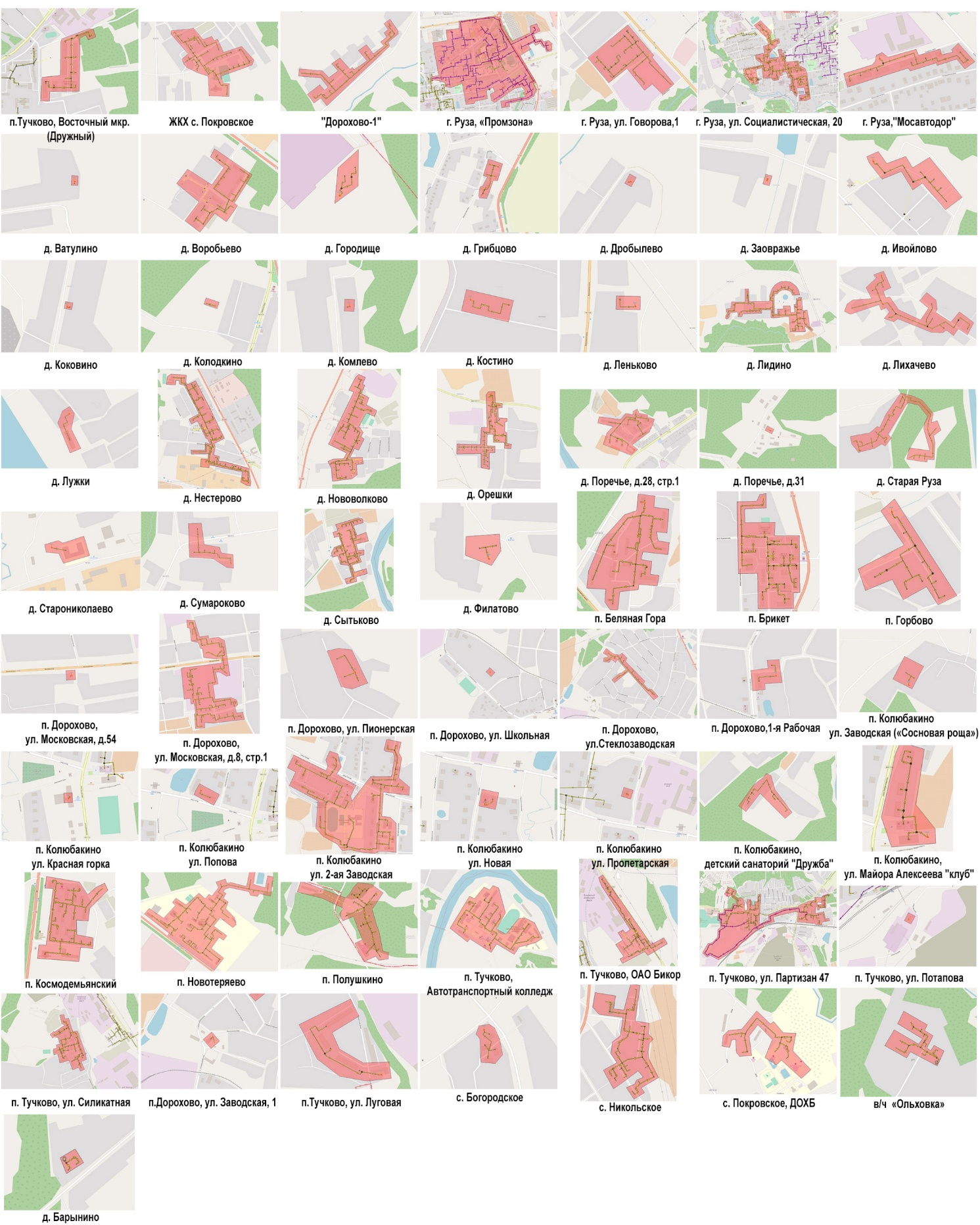 Рисунок 10.1 – Зоны эксплуатационной ответственности АО «Жилсервис» городского округа РузаРисунок 10.2 - Зона эксплуатационной ответственности ГКУЗ ТКБ № 3 «Туберкулезный санаторий №58» городского округа РузаРисунок 10.3 - Зона эксплуатационной ответственности ООО ЛПУ «Санаторий Дорохово» городского округа РузаРисунок 10.4 - Зона эксплуатационной ответственности ЗАО «ДТМ» городского округа Руза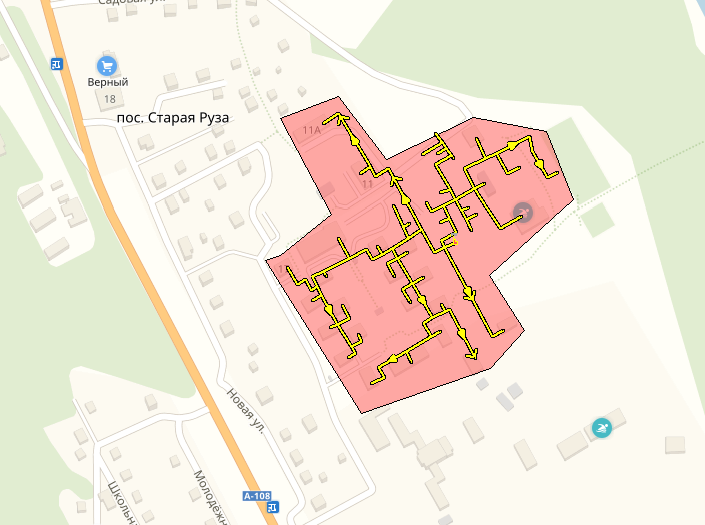 Рисунок 10.5 - Зона эксплуатационной ответственности ОАО «РЖД» городского округа Руза Основания, в том числе критерии, в соответствии с которыми теплоснабжающая организация определена единой теплоснабжающей организациейАО «Жилсервис» эксплуатирует тепловые сети с наибольшим значением материальной характеристики и обслуживает наибольшее количество потребителей на территории городского округа Руза. АО «Жилсервис» присвоен статус ЕТО на территории городского округа Руза. Информация о поданных теплоснабжающими организациями заявках на присвоение статуса единой теплоснабжающей организации6 июля 2017 г. Постановлениями Главы городского округа ОА «Жилсервис» наделено статусами единой теплоснабжающей организациии. Заявки других теплоснабжающих организаций на присвоение статуса единой теплоснабжающей организации не подавались. Реестр систем теплоснабжения, содержащий перечень теплоснабжающих организаций, действующих в каждой системе теплоснабжения, расположенных в границах поселения, городского округаРеестр систем теплоснабжения, содержащий перечень теплоснабжающих организаций, действующих в каждой системе теплоснабжения, расположенных в городского округа Руза представлен в таблицах Рисунок 10.2-Рисунок 10.3.РАЗДЕЛ. РЕШЕНИЯ О РАСПРЕДЕЛЕНИИ ТЕПЛОВОЙ НАГРУЗКИ МЕЖДУ ИСТОЧНИКАМИ ТЕПЛОВОЙ ЭНЕРГИИСогласно перечню мероприятий по модернизации объектов теплоснабжения АО «Жилсервис» планируется вместо котельной п. Тучково, Партизан, 47 строительство трех блочно-модульных котельных: БМК п.Тучково, ул.Лебеденко, 36;БМК п.Тучково, Восточный мкр. (Дружный).;БМК п.Тучково, Западный мкр. БМК п.Тучково, ул. Лебеденко, 36 планируется установить на месте ЦТП – 1 с подключением потребителей от ЦТП – 1 и части тепловой нагрузки от ЦТП – 2. К БМК п.Тучково, Восточный мкр. (Дружный). планируется подключение потребителей от ЦТП – 3 и часть нагрузок от ЦТП – 2. К БМК п. Тучково, Западный мкр. планируется подключить тепловую нагрузку от Зоны теплоснабжения котельной п. Тучково, Партизан, 47 и новых БМК п.Тучково, ул.Лебеденко, п.Тучково, Восточный мкр. (Дружный)., п.Тучково, Западный мкр. представлены на рисунке 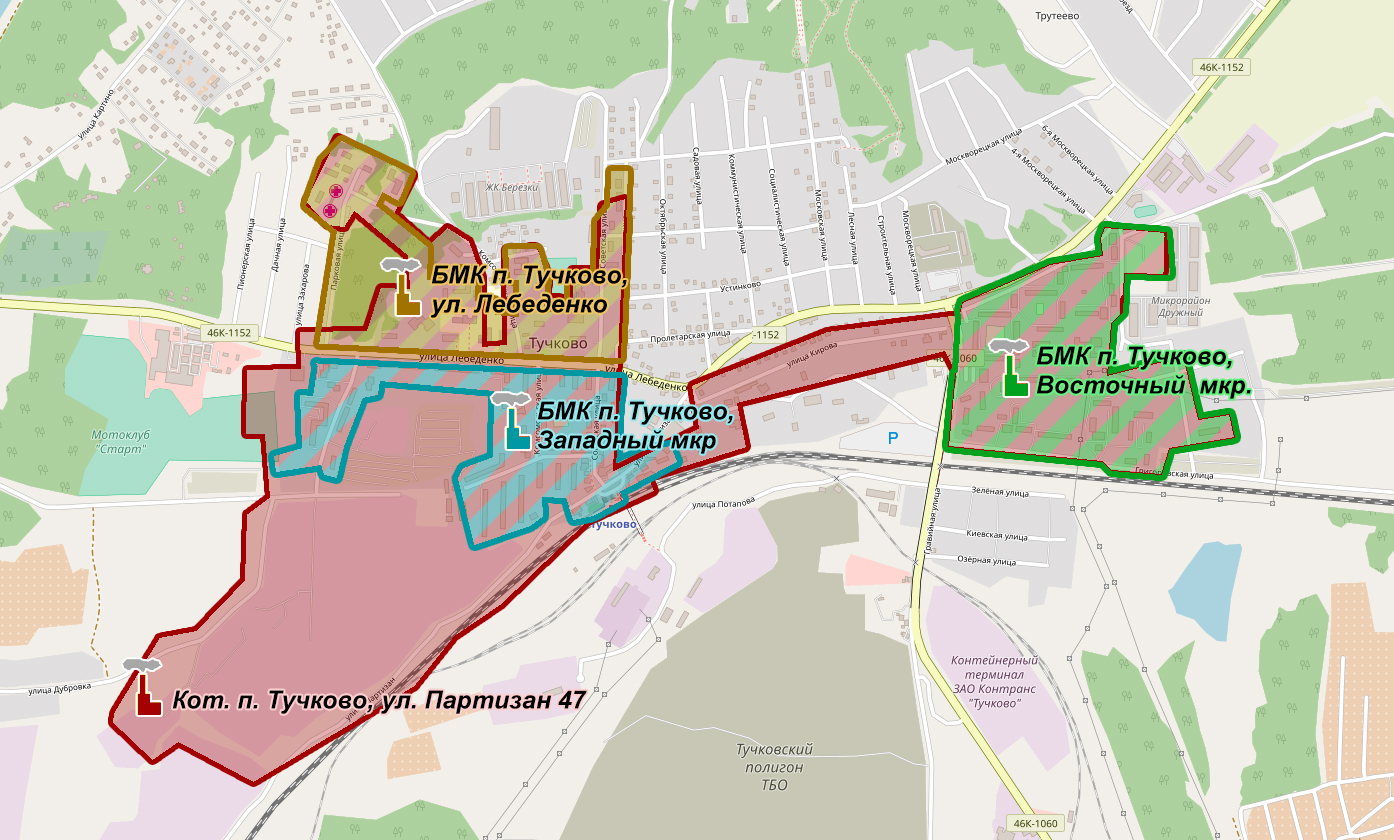 Рисунок 11.1 - Зоны теплоснабжения котельной п. Тучково, Партизан, 47 и новых БМК  РАЗДЕЛ. РЕШЕНИЯ ПО БЕСХОЗЯЙНЫМ ТЕПЛОВЫМ СЕТЯМВ настоящее время на территории городского округа Руза бесхозяйных тепловых сетей не выявлено.В случае выявления при дальнейшей эксплуатации бесхозяйных тепловых сетей согласно п. 6, ст. 15 Федерального закона «О теплоснабжении» от 27.07.2010 г. № 190-ФЗ: «В случае выявления бесхозяйных тепловых сетей (тепловых сетей, не имеющих эксплуатирующей организации) орган местного самоуправления округа или городского округа до признания права собственности на указанные бесхозяйные тепловые сети в течение тридцати дней с даты их выявления обязан определить теплосетевую организацию, тепловые сети которой непосредственно соединены с  указанными бесхозяйными тепловыми сетями, или единую теплоснабжающую организацию в системе теплоснабжения, в которую входят указанные бесхозяйные тепловые сети и которая осуществляет содержание и обслуживание указанных бесхозяйных тепловых сетей. Орган регулирования обязан включить затраты на содержание и обслуживание бесхозяйных тепловых сетей в тарифы соответствующей организации на следующий период регулирования».РАЗДЕЛ. СИНХРОНИЗАЦИЯ СХЕМЫ ТЕПЛОСНАБЖЕНИЯ СО СХЕМОЙ ГАЗОСНАБЖЕНИЯ И ГАЗИФИКАЦИИ СУБЪЕКТА РОССИЙСКОЙ ФЕДЕРАЦИИ И (ИЛИ) ПОСЕЛЕНИЯ, СХЕМОЙ И ПРОГРАММОЙ РАЗВИТИЯ ЭЛЕКТРОЭНЕРГЕТИКИ, А ТАКЖЕ СО СХЕМОЙ ВОДОСНАБЖЕНИЯ И ВОДООТВЕДЕНИЯ ПОСЕЛЕНИЯ, ГОРОДСКОГО ОКРУГА Описание решений (на основе утвержденной региональной (межрегиональной) программы газификации жилищно-коммунального хозяйства, промышленных и иных организаций) о развитии соответствующей системы газоснабжения в части обеспечения топливом источников тепловой энергииВсе населенные пункты, в которых запланирован перевод источников теплоснабжения с твердого и жидкого видов топлива на природный газ, на момент актуализации схемы теплоснабжения городского округа Руза газифицированы. Описание решений о строительстве, реконструкции и техническом перевооружении источников тепловой энергии городского округа Руза и виде используемого топливо до и после мероприятий представлено в таблице Таблица 13.1.Таблица 13.1 – Описание решений о строительстве, реконструкции и техническом перевооружении источников тепловой энергии городского округа Руза и виде используемого топливо до и после мероприятий Описание проблем организации газоснабжения источников тепловой энергииВсе населенные пункты, в которых запланирован перевод источников теплоснабжения с твердого и жидкого видов топлива на природный газ, на момент актуализации схемы теплоснабжения городского округа Руза газифицированы. Проблемы организации газоснабжения источников тепловой энергии городского округа Руза отсутствуют Предложения по корректировке утвержденной (разработке) региональной (межрегиональной) программы газификации жилищно-коммунального хозяйства, промышленных и иных организаций для обеспечения согласованности такой программы с указанными в схеме теплоснабжения решениями о развитии источников тепловой энергии и систем теплоснабженияПредложений по корректировке утвержденной (разработке) региональной (межрегиональной) программы газификации жилищно-коммунального хозяйства, промышленных и иных организаций для обеспечения согласованности такой программы с указанными в схеме теплоснабжения решениями о развитии источников тепловой энергии и систем теплоснабжения городского округа Руза не имеется. Описание решений (вырабатываемых с учетом положений утвержденной схемы и программы развития Единой энергетической системы России) о строительстве, реконструкции, техническом перевооружении, выводе из эксплуатации источников тепловой энергии и генерирующих объектов, включая входящее в их состав оборудование, функционирующих в режиме комбинированной выработки электрической и тепловой энергии, в части перспективных балансов тепловой мощности в схемах теплоснабженияОписание решений о строительстве, реконструкции, техническом перевооружении, выводе из эксплуатации источников тепловой энергии в части перспективных балансов тепловой мощности в схемах теплоснабжения котельных АО «Жилсервис» городского округа Руза представено в таблице Таблица 13.2.Таблица 13.2 – Описание решений о строительстве, реконструкции, техническом перевооружении, выводе из эксплуатации источников тепловой энергии в части перспективных балансов тепловой мощности в схемах теплоснабжения котельных АО «Жилсервис» городского округа Руза  Предложения по строительству генерирующих объектов, функционирующих в режиме комбинированной выработки электрической и тепловой энергии, указанных в схеме теплоснабжения, для их учета при разработке схемы и программы перспективного развития электроэнергетики субъекта Российской Федерации, схемы и программы развития Единой энергетической системы России, содержащие в том числе описание участия указанных объектов в перспективных балансах тепловой мощности и энергииПредложений по строительству генерирующих объектов, функционирующих в режиме комбинированной выработки электрической и тепловой энергии в городском округе Руза не имеется. Описание решений (вырабатываемых с учетом положений утвержденной схемы водоснабжения поселения, городского округа) о развитии соответствующей системы водоснабжения в части, относящейся к системам теплоснабженияРешений о развитии соответствующей системы водоснабжения в части, относящейся к ситемам теплоснабжения городского округа Руза не имеется. Предложения по корректировке утвержденной (разработанной) схемы водоснабжения поселения, городского округа для обеспечения согласованности такой схемы и указанных в схеме теплоснабжения решений о развитии источников тепловой энергии и систем теплоснабженияПредложений по корректировке утвержденной (разработанной) схемы водоснабжения городского округа Руза для обеспечения согласованности такой схемы и указанных в схеме теплоснабжения решений о развитии источников тепловой энергии и систем теплоснабжения не имеется.ИНДИКАТОРЫ РАЗВИТИЯ СИСТЕМ ТЕПЛОСНАБЖЕНИЯ ПОСЕЛЕНИЯ, ГОРОДСКОГО ОКРУГА Количество прекращений подачи тепловой энергии, теплоносителя в результате технологических нарушений на тепловых сетяхКоличество прекращений подачи тепловой энергии, теплоносителя в результате технологических нарушений на тепловых сетях котельных АО «Жилсервис» городского округа Руза за 2016 – 2017 гг. представленов в таблицах Таблица 14.1 - Таблица 14.7.  Таблица 14.1 – Количество прекращений подачи тепловой энергии, теплоносителя в результате технологических нарушений на тепловых сетях котельных АО «Жилсервис» городского округа Руза за квартал №1 2017 г.Таблица 14.2 – Количество прекращений подачи тепловой энергии, теплоносителя в результате технологических нарушений на тепловых сетях котельных АО «Жилсервис» городского округа Руза за квартал №2 2017 г.Таблица 14.3 – Количество прекращений подачи тепловой энергии, теплоносителя в результате технологических нарушений на тепловых сетях котельных АО «Жилсервис» городского округа Руза за квартал №3 2017 г.Таблица 14.4 – Количество прекращений подачи тепловой энергии, теплоносителя в результате технологических нарушений на тепловых сетях котельных АО «Жилсервис» городского округа Руза за квартал №4 2017 г.Таблица 14.5 – Количество прекращений подачи тепловой энергии, теплоносителя в результате технологических нарушений на тепловых сетях котельных АО «Жилсервис» городского округа Руза за квартал №1 2016 г.Таблица 14.6 – Количество прекращений подачи тепловой энергии, теплоносителя в результате технологических нарушений на тепловых сетях котельных АО «Жилсервис» городского округа Руза за квартал №3 2016 г.Таблица 14.7 – Количество прекращений подачи тепловой энергии, теплоносителя в результате технологических нарушений на тепловых сетях котельных АО «Жилсервис» городского округа Руза за квартал №4 2016 г. Количество прекращений подачи тепловой энергии, теплоносителя в результате технологических нарушений на источниках тепловой энергииПрекращения подачи тепловой энергии, теплоносителя в результате технологических нарушений на источниках тепловой энергии АО «Жилсервис» городского округа Руза за последние 3 года отсутствовали. Удельный расход условного топлива на единицу тепловой энергии, отпускаемой с коллекторов источников тепловой энергии (отдельно для тепловых электрических станций и котельных)Удельный расход условного топлива на единицу тепловой энергии, отпускаемой с коллекторов источников тепловой энергии городского округа Руза представлен в таблице Таблица 14.8.Таблица 14.8 – Удельный расход условного топлива на единицу тепловой энергии, отпускаемой с коллекторов источников тепловой энергии городского округа Руза Отношение величины технологических потерь тепловой энергии, теплоносителя к материальной характеристике тепловой сети    Отношение величины технологических потерь тепловой энергии, теплоносителя к материальной характеристике тепловой сети котельных городского округа Руза представлено в таблице Таблица 14.9.Таблица 14.9 – Отношение величины технологических потерь тепловой энергии, теплоносителя к материальной характеристике тепловой сети котельных городского округа Руза Коэффициент использования установленной тепловой мощностиКоэффициент использования установленной тепловой мощности за год котельных городского округа Руза педставленТаблица 14.10 – Отношение величины технологических потерь тепловой энергии, теплоносителя к материальной характеристике тепловой сети котельных городского округа Руза Удельная материальная характеристика тепловых сетей, приведенная к расчетной тепловой нагрузкеУдельная материальная характеристика тепловой сети представляет собой отношение материальной характеристики к присоединенной тепловой нагрузки в зоне действия системы теплоснабжения. Удельная материальная характеристика тепловых сетей котельных городского округа Руза представлена в таблице Таблица 14.11.Таблица 14.11 - Удельная материальная характеристика тепловых сетей котельных городского округа РузаВ случаях больших значений относительной материальной характеристики тепловых сетей по зоне действия котельной, говорит о недостаточной эффективности процесса теплоснабжения; причем относительная материальная характеристика меньше там, где высока плотность присоединенной нагрузки. Эффективность проектов по расширению зоны действия источника тепловой энергии за счет подключения новых потребителей можно оценить, используя данный параметр.При этом материальная характеристика определяется с учетом всех изменяемых тепловых сетей в результате их реконструкции, связанной с увеличением диаметров и длин, для всех планируемых к строительству магистральных и распределительных тепловых сетей. Учитывается измененная нагрузка на отопление, вентиляцию и горячее водоснабжение, которая будет присоединена к тепловым сетям в результате расширения зоны действия источника тепловой энергии. Чем меньше величина относительной материальной характеристики, вычисленная по результатам расширения зоны действия источника тепла, тем эффективнее проект реконструкции системы теплоснабжения. Доля тепловой энергии, выработанной в комбинированном режиме (как отношение величины тепловой энергии, отпущенной из отборов турбоагрегатов, к общей величине выработанной тепловой энергии в границах поселения, городского округа, города федерального значения)В городском округе Руза не имеется источников, работающих в режиме комбинированной выработки тепловой и электрической энергии, участвующих в системе централизованного теплоснабжения и реализующих тепловую и электрическую энергию сторонним потребителям. Удельный расход условного топлива на отпуск электрической энергииВ городском округе Руза не имеется источников, работающих в режиме комбинированной выработки тепловой и электрической энергии, участвующих в системе централизованного теплоснабжения и реализующих тепловую и электрическую энергию сторонним потребителям. Коэффициент использования теплоты топлива (только для источников тепловой энергии, функционирующих в режиме комбинированной выработки электрической и тепловой энергии).В городском округе Руза не имеется источников, работающих в режиме комбинированной выработки тепловой и электрической энергии, участвующих в системе централизованного теплоснабжения и реализующих тепловую и электрическую энергию сторонним потребителям.Доля отпуска тепловой энергии, осуществляемого потребителям по приборам учета, в общем объеме отпущенной тепловой энергииПотребители, имеющие приборы учета тепловой энергии котельных городского округа Руза, представлены в таблице Таблица 14.12.Таблица 14.12 - Потребители, имеющие приборы учета тепловой энергии котельных городского округа РузаДоля отпуска тепловой энергии, осуществляемого потребителям по приборам учета, в общем объеме отпущенной тепловой энергии по источникам теплоснабжения, эксплуатируемым АО «Жилсервис», и по городскому округу Руза в целом представлена в таблице Таблица 14.13.Таблица 14.13 - Доля отпуска тепловой энергии, осуществляемого потребителям по приборам учета, в общем объеме отпущенной тепловой энергии, котельных, эксплуатируемых АО «Жилсервис» городского округа РузаСредневзвешенный (по материальной характеристике) срок эксплуатации тепловых сетей (для каждой системы теплоснабжения)Средневзвешенный (по материальной характеристике) срок эксплуатации тепловых сетей отопления (для каждой системы теплоснабжения) котельных городского округа Руза представлен в таблице Таблица 14.14.Таблица 14.14 - Средневзвешенный (по материальной характеристике) срок эксплуатации тепловых сетей отопления (для каждой системы теплоснабжения) котельных городского округа РузаОтношение материальной характеристики тепловых сетей, реконструированных за год, к общей материальной характеристике тепловых сетей (фактическое значение за отчетный период и прогноз изменения при реализации проектов, указанных в утвержденной схеме теплоснабжения) (для каждой системы теплоснабжения, а также для поселения, городского округа)Отношение материальной характеристики тепловых сетей, реконструированных за год, к общей материальной характеристике тепловых сетей: фактическое значение за 2018 год и прогноз изменения при реализации проектов, указанных в схеме теплоснабжения (предложения по реконструкции тепловых сетей для обеспечения нормативной надежности потребителей, а также предложения по перекладке тепловых сетей с завышенными удельными линейными потерями напора) для каждой системы теплоснабжения АО «Жилсервис» городского округа Руза представлен таблице Таблица 14.15.Таблица 14.15 - Отношение материальной характеристики тепловых сетей, реконструированных за год, к общей материальной характеристике тепловых сетей: фактическое значение за 2018 год и прогноз изменения при реализации проектов, указанных в схеме теплоснабжения (предложения по реконструкции тепловых сетей для обеспечения нормативной надежности потребителей, а также предложения по перекладке тепловых сетей с завышенными удельными линейными потерями напора) для каждой системы теплоснабжения АО «Жилсервис» городского округа РузаОтношение установленной тепловой мощности оборудования источников тепловой энергии, реконструированного за год, к общей установленной тепловой мощности источников тепловой энергии (фактическое значение за отчетный период и прогноз изменения при реализации проектов, указанных в утвержденной схеме теплоснабжения) (для поселения, городского округа)Перечень мероприятий по модернизации объектов теплоснабжения, а также предложения по реконструкции и техническом перевооружении существующих источников тепловой энергии с дефицитом тепловой мощности после составления теплового баланса источников теплоснабжения АО «Жилсервис» городского округа Руза представлены теплоснабжения в таблице Таблица 14.16.Таблица 14.16 – Перечень мероприятий по модернизации объектов теплоснабжения, а также предложения по реконструкции и техническом перевооружении существующих источников тепловой энергии с дефицитом тепловой мощности после составления теплового баланса источников теплоснабжения АО «Жилсервис» городского округа РузаОтношение установленной тепловой мощности оборудования источников тепловой энергии, реконструированного за год, к общей установленной тепловой мощности источников тепловой энергии (прогноз изменения при реализации проектов, указанных в схеме теплоснабжения) представлено в таблице Таблица 14.17.Таблица 14.17 – Отношение установленной тепловой мощности оборудования источников тепловой энергии, реконструированного за год, к общей установленной тепловой мощности источников тепловой энергии АО «Жилсервис» городского округа Руза (прогноз изменения при реализации проектов, указанных в схеме теплоснабжения)Описание изменений (фактических данных) в оценке значений индикаторов развития систем теплоснабжения поселения, городского округа с учетом реализации проектов схемы теплоснабженияСхема теплоснабжения городскоого округа Руза Московской области разрабатывается впервые.ЦЕНОВЫЕ (ТАРИФНЫЕ) ПОСЛЕДСТВИЯ Тарифно-балансовые расчетные модели теплоснабжения потребителей по каждой системе теплоснабженияАнализ экономической обоснованности расходов, объемов полезного отпуска, величины прибыли и оценка предложений об установлении тарифов на тепловую энергию, поставляемую ЕТО АО «Жилсервис» (ИНН 5075369524) городского округа Руза по отдельной системе теплоснабжения не ведется. Тарифно-балансовые расчетные модели теплоснабжения потребителей по каждой единой теплоснабжающей организацииДля утверждения тарифа на тепловую энергию производится экспертная оценка предложений об установлении тарифа на тепловую энергию, в которую входят такие показатели как: выработка тепловой энергии, собственные нужды котельной, потери тепловой энергии, отпуск тепловой энергии, закупка топлива, прочих материалов на нужды предприятия, плата за электроэнергию, холодное водоснабжение, оплата труда работникам предприятия, арендные расходы и налоговые сборы и прочее. На основании вышеперечисленного формируется цена тарифа на тепловую энергию, которая проходит слушания и защиту в комитете по тарифам.В таблице Таблица 15.1 приведены анализы экономической обоснованности расходов, объемов полезного отпуска, величины прибыли и оценка предложений об установлении тарифов на тепловую энергию, поставляемую ЕТО АО «Жилсервис» на территории городского округа Руза, после реализации мероприятий, представленных в Книге 11 Обосновывающих материалов:инвестиционная программа «Реконструкция, модернизация и развитие системы коммунального теплоснабжения Рузского городского округа Московской области АО «Жилсервис» на период 2017-2020 годы»;перечень мероприятий по программе модернизации объектов теплоснабжения городского округа Руза;предложения по величине необходимых инвестиций в реконструкцию источников тепловой энергии городского округа Руза согласно разрабатываемой схеме теплоснабжения;предложения по строительству тепловых сетей для обеспечения перспективных приростов тепловой нагрузки под жилищную застройку;предложения по строительству тепловых сетей, связанных с ликвидацией котельных городского огруга Руза;предложения по перекладке тепловых сетей с завышенными удельными линейными потерями напора;предложения по замене участов тепловых сетей по результатам расчета надежности теплоснабжения (со сроком эксплуатации более 17 лет).Таблица 15.1 – Анализ экономической обоснованности расходов, объемов полезного отпуска, величины предложений об установлении тарифов на тепловую энергию, поставляемую АО «Жилсервис» городского округа Руза Результаты оценки ценовых (тарифных) последствий реализации проектов схемы теплоснабжения на основании разработанных тарифно-балансовых моделейРезультаты оценки ценовых (тарифных) последствий реализации проектов схемы теплоснабжения на основании разработанной тарифно-балансовой модели предоставлен в таблице Таблица 15.1. Описание изменений (фактических данных) в оценке ценовых (тарифных) последствий реализации проектов схемы теплоснабженияСхема теплоснабжения городского округа Руза Московской области на период до 2034 года разрабатывается впервые.СПИСОК ЛИТЕРАТУРЫФедеральный закон от 27.07.2010 года № 190-ФЗ «О теплоснабжении».Постановление Правительства РФ от 22 февраля 2012 г. № 154 «О требованиях к схемам теплоснабжения, порядку их разработки и утверждения».Приказ об утверждении методических рекомендаций по разработке схем теплоснабжения.Методические рекомендации по разработке схем теплоснабжения.Генеральный план городского округа Руза.Государственные сметные нормативы НЦС 81-02-13-2012.ГОСТ Р 53480 – 2009 «Надежность в технике. Термины и определения». Надежность систем энергетики. (Сборник рекомендуемых терминов). – М.: ИАЦ «Энергия», 2007. Надежность систем энергетики. Терминология. – М.: Наука, 1980. – Вып. 95.  СП 124.13330.2012 «Тепловые сети». − утв. приказом Министерства регионального развития РФ от 30 июня 2012 г. N 280. Надежность систем энергетики и их оборудования: Справочное издание в 4 т. под ред. акад. Ю.Н. Руденко. Т. 4 Надежность систем теплоснабжения / Е.В. Сеннова, А.В. Смирнов, А.А. Ионин и др. − Новосибирск: Наука, 2000 г. – 351 с. МДК 4-01.2001 «Методические рекомендации по техническому расследованию и учету технологических нарушений в системах коммунального энергоснабжения и работе энергетических организаций жилищно-коммунального комплекса» (утверждены приказом МинРуза Госстроя России от 20.08.01 № 191). Требования к схемам теплоснабжения, порядку их разработки и утверждения (утверждены постановлением Правительства РФ от 22 февраля 2012 г. № 154). Методические рекомендации по разработке схем теплоснабжения (утверждены совместным приказом Минэнерго РФ и Минрегион РФ от 29.12.2012 г. № 565/667). Соколов Е.Я. Теплофикация и тепловые сети: Учебник для вузов. – 7-е изд., стереот. – М.: Издательство МЭИ. – 2011. – 472 с. Гнеденко В.В., Беляев Ю.К., Соловьев А.Д.Математические методы в теории надежности. – М.: Наука. – 1965. – 524 с. Барлоу Р., Прошан Ф. Статистическая теория надежности и испытания на безотказность. – М.: Наука. – 1984. – 328 с. Гнеденко В.В., Коваленко И.Н. Введение в теорию массового обслуживания. – М.: Наука. – 1987. – 336 с. МДС 41-6.2000 «Организационно-методические рекомендации по подготовке к проведению отопительного периода и повышению надежности систем коммунального теплоснабжения в городах и населенных пунктах РФ. Постановление Главного государственного санитарного врача Российской Федерации от 27 декабря 2010 года № 175 «Об утверждении СанПиН 2.1.2.2645-10». СП 131.13330.2012 «Строительная климатология».В.Е. Козин, Т.А. Левина, А.П. Марков, И.Б. Пронина, В.А. Селезнев Теплоснабжение: Учебное пособие для студентов вузов. – Т34 М.: Высш. школа, 1980. – 408 с№ п/пНаименование потребителья тепловой нагрузкиКадастровый номер участкаПланируемый жилищный фонд, м2Очередность1д. Нововолково  , ИЖС Кузьмин Д.Ю.50:19:0030231:11053372,720212д. Ивойлово, ИЖС Гимадеева Г.Н.50:19:0030314:14229,07520213с. Покровское, ИЖС Толстых Г.С.50:19:0030301:396232620214с. Покровское, ИЖС Сычев В.Н.50:19:0030302:769232620215с. Покровское, ИЖС Сидоренко Е.А.50:19:0030302:728232620216с. Покровское, ИЖС Гасанова Н.В.50:19:0030302:12623262021№ п/пНаименование потребителья тепловой нагрузкиКадастровый номер участкаПланируемый строительный объем, м3Очередность1п. Тучково, МАДОУ Детский сад №11 ЦРР ул. Силикатная д.350:19:0020202:13266629,120192п. Тучково, Школа, ул. Новая50:19:0020202:1388 -20213п. Тучково ул. Лебеденко, школа на 550 мест50:19:0020101:64013150020204г. Руза, торговый павилььон, Дунин В.В.50:19:0010101:9278303,320215д. Нововолково  , придорожный сервис, Асрян И.В.50:19:0030231:30910118,12021№ п/пНаименование котельной 2018 г. 2019 г. 2020 г. 2021 г. 2022 г. 2023 г. 2024 г. 2025 -  2029 гг. 2030 -  2034 гг.№ п/пНаименование котельной 2018 г. 2019 г. 2020 г. 2021 г. 2022 г. 2023 г. 2024 г. 2025 -  2029 гг. 2030 -  2034 гг.1Котельная г. Руза, "Промзона"Котельная г. Руза, "Промзона"Котельная г. Руза, "Промзона"Котельная г. Руза, "Промзона"Котельная г. Руза, "Промзона"Котельная г. Руза, "Промзона"Котельная г. Руза, "Промзона"Котельная г. Руза, "Промзона"Котельная г. Руза, "Промзона"Котельная г. Руза, "Промзона"1-жилые дома, м2249510,02249510,02249510,02249510,02249510,02249510,02249510,02249510,02249510,021-общественно-административные здания, м3119978,96119978,96119978,96119978,96119978,96119978,96119978,96119978,96119978,961-производственные здания и сооружения, м3872,25872,25872,25872,25872,25872,25872,25872,25872,252Котельная г. Руза, ул. Социалистическая, 20Котельная г. Руза, ул. Социалистическая, 20Котельная г. Руза, ул. Социалистическая, 20Котельная г. Руза, ул. Социалистическая, 20Котельная г. Руза, ул. Социалистическая, 20Котельная г. Руза, ул. Социалистическая, 20Котельная г. Руза, ул. Социалистическая, 20Котельная г. Руза, ул. Социалистическая, 20Котельная г. Руза, ул. Социалистическая, 20Котельная г. Руза, ул. Социалистическая, 202-жилые дома, м246257,21446257,21446257,21446257,21446257,21446257,21446257,21446257,21446257,2142-общественно-административные здания, м351029,18451029,18451029,18451029,18451029,18451029,18451029,18451029,18451029,1842-производственные здания и сооружения, м3---------3Котельная г. Руза, ул. Говорова,1Котельная г. Руза, ул. Говорова,1Котельная г. Руза, ул. Говорова,1Котельная г. Руза, ул. Говорова,1Котельная г. Руза, ул. Говорова,1Котельная г. Руза, ул. Говорова,1Котельная г. Руза, ул. Говорова,1Котельная г. Руза, ул. Говорова,1Котельная г. Руза, ул. Говорова,1Котельная г. Руза, ул. Говорова,13-жилые дома, м213038,522--------3-общественно-административные здания, м31496,781--------3-производственные здания и сооружения, м329803,038--------4Котельная г. Руза, Волоколамское шоссеКотельная г. Руза, Волоколамское шоссеКотельная г. Руза, Волоколамское шоссеКотельная г. Руза, Волоколамское шоссеКотельная г. Руза, Волоколамское шоссеКотельная г. Руза, Волоколамское шоссеКотельная г. Руза, Волоколамское шоссеКотельная г. Руза, Волоколамское шоссеКотельная г. Руза, Волоколамское шоссеКотельная г. Руза, Волоколамское шоссе4-жилые дома, м26336,024--------4-общественно-административные здания, м3---------4-производственные здания и сооружения, м3---------5Котельная п. Тучково, ул. Партизан 47Котельная п. Тучково, ул. Партизан 47Котельная п. Тучково, ул. Партизан 47Котельная п. Тучково, ул. Партизан 47Котельная п. Тучково, ул. Партизан 47Котельная п. Тучково, ул. Партизан 47Котельная п. Тучково, ул. Партизан 47Котельная п. Тучково, ул. Партизан 47Котельная п. Тучково, ул. Партизан 47Котельная п. Тучково, ул. Партизан 475-жилые дома, м2216145,88216145,88-------5-общественно-административные здания, м3111759,65111759,65-------5-производственные здания и сооружения, м35648,6915648,691-------6Котельная п. Тучково, ул. СиликатнаяКотельная п. Тучково, ул. СиликатнаяКотельная п. Тучково, ул. СиликатнаяКотельная п. Тучково, ул. СиликатнаяКотельная п. Тучково, ул. СиликатнаяКотельная п. Тучково, ул. СиликатнаяКотельная п. Тучково, ул. СиликатнаяКотельная п. Тучково, ул. СиликатнаяКотельная п. Тучково, ул. СиликатнаяКотельная п. Тучково, ул. Силикатная6-жилые дома, м235750,87835750,87835750,87835750,87835750,87835750,87835750,87835750,87835750,8786-общественно-административные здания, м315836,18322465,28322465,28322465,28322465,28322465,28322465,28322465,28322465,2836-производственные здания и сооружения, м3---------7Котельная п. Тучково, ул. ПотаповаКотельная п. Тучково, ул. ПотаповаКотельная п. Тучково, ул. ПотаповаКотельная п. Тучково, ул. ПотаповаКотельная п. Тучково, ул. ПотаповаКотельная п. Тучково, ул. ПотаповаКотельная п. Тучково, ул. ПотаповаКотельная п. Тучково, ул. ПотаповаКотельная п. Тучково, ул. ПотаповаКотельная п. Тучково, ул. Потапова7-жилые дома, м21555,83561555,83561555,83561555,83561555,83561555,83561555,83561555,83561555,83567-общественно-административные здания, м3---------7-производственные здания и сооружения, м3---------8Котельная п. Тучково, ОАО БикорКотельная п. Тучково, ОАО БикорКотельная п. Тучково, ОАО БикорКотельная п. Тучково, ОАО БикорКотельная п. Тучково, ОАО БикорКотельная п. Тучково, ОАО БикорКотельная п. Тучково, ОАО БикорКотельная п. Тучково, ОАО БикорКотельная п. Тучково, ОАО БикорКотельная п. Тучково, ОАО Бикор8-жилые дома, м230316,56730316,56730316,56730316,56730316,56730316,56730316,56730316,56730316,5678-общественно-административные здания, м33633,98733633,98733633,98733633,98733633,98733633,98733633,98733633,98733633,98738-производственные здания и сооружения, м3---------9Котельная п. Тучково, Автотранспортный колледжКотельная п. Тучково, Автотранспортный колледжКотельная п. Тучково, Автотранспортный колледжКотельная п. Тучково, Автотранспортный колледжКотельная п. Тучково, Автотранспортный колледжКотельная п. Тучково, Автотранспортный колледжКотельная п. Тучково, Автотранспортный колледжКотельная п. Тучково, Автотранспортный колледжКотельная п. Тучково, Автотранспортный колледжКотельная п. Тучково, Автотранспортный колледж9-жилые дома, м214335,91314335,91314335,91314335,91314335,91314335,91314335,91314335,91314335,9139-общественно-административные здания, м317269,77517269,77517269,77517269,77517269,77517269,77517269,77517269,77517269,7759-производственные здания и сооружения, м310001,810001,810001,810001,810001,810001,810001,810001,810001,810Котельная п. ПолушкиноКотельная п. ПолушкиноКотельная п. ПолушкиноКотельная п. ПолушкиноКотельная п. ПолушкиноКотельная п. ПолушкиноКотельная п. ПолушкиноКотельная п. ПолушкиноКотельная п. ПолушкиноКотельная п. Полушкино10-жилые дома, м28023,66628023,66628023,66628023,66628023,66628023,66628023,66628023,66628023,666210-общественно-административные здания, м320970,44120970,44120970,44120970,44120970,44120970,44120970,44120970,44120970,44110-производственные здания и сооружения, м36001,086001,086001,086001,086001,086001,086001,086001,086001,0811Котельная п. Тучково ул. ЛуговаяКотельная п. Тучково ул. ЛуговаяКотельная п. Тучково ул. ЛуговаяКотельная п. Тучково ул. ЛуговаяКотельная п. Тучково ул. ЛуговаяКотельная п. Тучково ул. ЛуговаяКотельная п. Тучково ул. ЛуговаяКотельная п. Тучково ул. ЛуговаяКотельная п. Тучково ул. ЛуговаяКотельная п. Тучково ул. Луговая11-жилые дома, м210380,938--------11-общественно-административные здания, м3---------11-производственные здания и сооружения, м3---------12Котельная п.Тучково, Восточный мкр. (Дружный)Котельная п.Тучково, Восточный мкр. (Дружный)Котельная п.Тучково, Восточный мкр. (Дружный)Котельная п.Тучково, Восточный мкр. (Дружный)Котельная п.Тучково, Восточный мкр. (Дружный)Котельная п.Тучково, Восточный мкр. (Дружный)Котельная п.Тучково, Восточный мкр. (Дружный)Котельная п.Тучково, Восточный мкр. (Дружный)Котельная п.Тучково, Восточный мкр. (Дружный)Котельная п.Тучково, Восточный мкр. (Дружный)12-жилые дома, м218900,9518900,9518900,9518900,9518900,9518900,9518900,9518900,9518900,9512-общественно-административные здания, м3---------12-производственные здания и сооружения, м3---------13Котельная п. Колюбакино ул. НоваяКотельная п. Колюбакино ул. НоваяКотельная п. Колюбакино ул. НоваяКотельная п. Колюбакино ул. НоваяКотельная п. Колюбакино ул. НоваяКотельная п. Колюбакино ул. НоваяКотельная п. Колюбакино ул. НоваяКотельная п. Колюбакино ул. НоваяКотельная п. Колюбакино ул. НоваяКотельная п. Колюбакино ул. Новая13-жилые дома, м2---------13-общественно-административные здания, м32767,16472767,16472767,16472767,16472767,16472767,16472767,16472767,16472767,164713-производственные здания и сооружения, м3---------14Котельная п. Колюбакино  ул. 2-ая Котельная п. Колюбакино  ул. 2-ая Котельная п. Колюбакино  ул. 2-ая Котельная п. Колюбакино  ул. 2-ая Котельная п. Колюбакино  ул. 2-ая Котельная п. Колюбакино  ул. 2-ая Котельная п. Колюбакино  ул. 2-ая Котельная п. Колюбакино  ул. 2-ая Котельная п. Колюбакино  ул. 2-ая Котельная п. Колюбакино  ул. 2-ая 14-жилые дома, м240396,15940396,15940396,15940396,15940396,15940396,15940396,15940396,15940396,15914-общественно-административные здания, м320837,08320837,08320837,08320837,08320837,08320837,08320837,08320837,08320837,08314-производственные здания и сооружения, м3200,036200,036200,036200,036200,036200,036200,036200,036200,03615Котельная п. Колюбакино  ул. Красная горкаКотельная п. Колюбакино  ул. Красная горкаКотельная п. Колюбакино  ул. Красная горкаКотельная п. Колюбакино  ул. Красная горкаКотельная п. Колюбакино  ул. Красная горкаКотельная п. Колюбакино  ул. Красная горкаКотельная п. Колюбакино  ул. Красная горкаКотельная п. Колюбакино  ул. Красная горкаКотельная п. Колюбакино  ул. Красная горкаКотельная п. Колюбакино  ул. Красная горка15-жилые дома, м286,68226786,68226786,68226786,68226786,68226786,68226786,68226786,68226786,68226715-общественно-административные здания, м3---------15-производственные здания и сооружения, м3---------16Котельная п. Колюбакино ул. ПролетарскаяКотельная п. Колюбакино ул. ПролетарскаяКотельная п. Колюбакино ул. ПролетарскаяКотельная п. Колюбакино ул. ПролетарскаяКотельная п. Колюбакино ул. ПролетарскаяКотельная п. Колюбакино ул. ПролетарскаяКотельная п. Колюбакино ул. ПролетарскаяКотельная п. Колюбакино ул. ПролетарскаяКотельная п. Колюбакино ул. ПролетарскаяКотельная п. Колюбакино ул. Пролетарская16-жилые дома, м286,68226786,68226786,68226786,68226786,68226786,68226786,68226786,68226786,68226716-общественно-административные здания, м3---------16-производственные здания и сооружения, м3---------17Котельная п. Колюбакино ул. ПоповаКотельная п. Колюбакино ул. ПоповаКотельная п. Колюбакино ул. ПоповаКотельная п. Колюбакино ул. ПоповаКотельная п. Колюбакино ул. ПоповаКотельная п. Колюбакино ул. ПоповаКотельная п. Колюбакино ул. ПоповаКотельная п. Колюбакино ул. ПоповаКотельная п. Колюбакино ул. ПоповаКотельная п. Колюбакино ул. Попова17-жилые дома, м2433,41133433,41133433,41133433,41133433,41133433,41133433,41133433,41133433,4113317-общественно-административные здания, м3---------17-производственные здания и сооружения, м3---------18Котельная п. Колюбакино ул. Заводская ("Сосновая роща")Котельная п. Колюбакино ул. Заводская ("Сосновая роща")Котельная п. Колюбакино ул. Заводская ("Сосновая роща")Котельная п. Колюбакино ул. Заводская ("Сосновая роща")Котельная п. Колюбакино ул. Заводская ("Сосновая роща")Котельная п. Колюбакино ул. Заводская ("Сосновая роща")Котельная п. Колюбакино ул. Заводская ("Сосновая роща")Котельная п. Колюбакино ул. Заводская ("Сосновая роща")Котельная п. Колюбакино ул. Заводская ("Сосновая роща")Котельная п. Колюбакино ул. Заводская ("Сосновая роща")18-жилые дома, м21778,09781778,09781778,09781778,09781778,09781778,09781778,09781778,09781778,097818-общественно-административные здания, м3---------18-производственные здания и сооружения, м3---------19Котельная п. Колюбакино, детский санаторий "Дружба"Котельная п. Колюбакино, детский санаторий "Дружба"Котельная п. Колюбакино, детский санаторий "Дружба"Котельная п. Колюбакино, детский санаторий "Дружба"Котельная п. Колюбакино, детский санаторий "Дружба"Котельная п. Колюбакино, детский санаторий "Дружба"Котельная п. Колюбакино, детский санаторий "Дружба"Котельная п. Колюбакино, детский санаторий "Дружба"Котельная п. Колюбакино, детский санаторий "Дружба"Котельная п. Колюбакино, детский санаторий "Дружба"19-жилые дома, м23300,5943300,5943300,5943300,5943300,5943300,5943300,5943300,5943300,59419-общественно-административные здания, м3---------19-производственные здания и сооружения, м3---------20Котельная п. Колюбакино, ул. Майора Алексеева "клуб"Котельная п. Колюбакино, ул. Майора Алексеева "клуб"Котельная п. Колюбакино, ул. Майора Алексеева "клуб"Котельная п. Колюбакино, ул. Майора Алексеева "клуб"Котельная п. Колюбакино, ул. Майора Алексеева "клуб"Котельная п. Колюбакино, ул. Майора Алексеева "клуб"Котельная п. Колюбакино, ул. Майора Алексеева "клуб"Котельная п. Колюбакино, ул. Майора Алексеева "клуб"Котельная п. Колюбакино, ул. Майора Алексеева "клуб"Котельная п. Колюбакино, ул. Майора Алексеева "клуб"20-жилые дома, м21190,912--------20-общественно-административные здания, м33914,658--------20-производственные здания и сооружения, м3---------21Котельная д. Поречье, д.28, стр.1Котельная д. Поречье, д.28, стр.1Котельная д. Поречье, д.28, стр.1Котельная д. Поречье, д.28, стр.1Котельная д. Поречье, д.28, стр.1Котельная д. Поречье, д.28, стр.1Котельная д. Поречье, д.28, стр.1Котельная д. Поречье, д.28, стр.1Котельная д. Поречье, д.28, стр.1Котельная д. Поречье, д.28, стр.121-жилые дома, м213735,03--------21-общественно-административные здания, м31112,991--------21-производственные здания и сооружения, м3---------22Котельная д. Поречье, д.31Котельная д. Поречье, д.31Котельная д. Поречье, д.31Котельная д. Поречье, д.31Котельная д. Поречье, д.31Котельная д. Поречье, д.31Котельная д. Поречье, д.31Котельная д. Поречье, д.31Котельная д. Поречье, д.31Котельная д. Поречье, д.3122-жилые дома, м2455,63756455,63756455,63756455,63756455,63756455,63756455,63756455,63756455,6375622-общественно-административные здания, м3---------22-производственные здания и сооружения, м3---------23Котельная д. БарыниноКотельная д. БарыниноКотельная д. БарыниноКотельная д. БарыниноКотельная д. БарыниноКотельная д. БарыниноКотельная д. БарыниноКотельная д. БарыниноКотельная д. БарыниноКотельная д. Барынино23-жилые дома, м21566,94871566,94871566,94871566,94871566,94871566,94871566,94871566,94871566,948723-общественно-административные здания, м3---------23-производственные здания и сооружения, м3---------24Котельная д. ОрешкиКотельная д. ОрешкиКотельная д. ОрешкиКотельная д. ОрешкиКотельная д. ОрешкиКотельная д. ОрешкиКотельная д. ОрешкиКотельная д. ОрешкиКотельная д. ОрешкиКотельная д. Орешки24-жилые дома, м212548,7712548,77-------24-общественно-административные здания, м312371,99412371,994-------24-производственные здания и сооружения, м3---------25Котельная д. ЗаовражьеКотельная д. ЗаовражьеКотельная д. ЗаовражьеКотельная д. ЗаовражьеКотельная д. ЗаовражьеКотельная д. ЗаовражьеКотельная д. ЗаовражьеКотельная д. ЗаовражьеКотельная д. ЗаовражьеКотельная д. Заовражье25-жилые дома, м2777,91778777,91778777,91778777,91778777,91778777,91778777,91778777,91778777,9177825-общественно-административные здания, м3---------25-производственные здания и сооружения, м3---------26Котельная д. КоковиноКотельная д. КоковиноКотельная д. КоковиноКотельная д. КоковиноКотельная д. КоковиноКотельная д. КоковиноКотельная д. КоковиноКотельная д. КоковиноКотельная д. КоковиноКотельная д. Коковино26-жилые дома, м2266,71467266,71467266,71467266,71467266,71467266,71467266,71467266,71467266,7146726-общественно-административные здания, м3---------26-производственные здания и сооружения, м3---------27Котельная д. Нововолково  Котельная д. Нововолково  Котельная д. Нововолково  Котельная д. Нововолково  Котельная д. Нововолково  Котельная д. Нововолково  Котельная д. Нововолково  Котельная д. Нововолково  Котельная д. Нововолково  Котельная д. Нововолково  27-жилые дома, м219165,11619165,11619165,11622537,81622537,81622537,81622537,81622537,81622537,81627-общественно-административные здания, м315292,75215292,75215292,75225410,85225410,85225410,85225410,85225410,85225410,85227-производственные здания и сооружения, м31736,97931736,97931736,97931736,97931736,97931736,97931736,97931736,97931736,979328Котельная с. Покровское, ДОХБКотельная с. Покровское, ДОХБКотельная с. Покровское, ДОХБКотельная с. Покровское, ДОХБКотельная с. Покровское, ДОХБКотельная с. Покровское, ДОХБКотельная с. Покровское, ДОХБКотельная с. Покровское, ДОХБКотельная с. Покровское, ДОХБКотельная с. Покровское, ДОХБ28-жилые дома, м28334,83338334,83338334,83338334,83338334,83338334,83338334,83338334,83338334,833328-общественно-административные здания, м3---------28-производственные здания и сооружения, м3---------29Котельная ЖКХ с. ПокровскоеКотельная ЖКХ с. ПокровскоеКотельная ЖКХ с. ПокровскоеКотельная ЖКХ с. ПокровскоеКотельная ЖКХ с. ПокровскоеКотельная ЖКХ с. ПокровскоеКотельная ЖКХ с. ПокровскоеКотельная ЖКХ с. ПокровскоеКотельная ЖКХ с. ПокровскоеКотельная ЖКХ с. Покровское29-жилые дома, м213365,4913365,4913365,4922669,4922669,4922669,4922669,4922669,4922669,4929-общественно-административные здания, м34183,79664183,79664183,79664183,79664183,79664183,79664183,79664183,79664183,796629-производственные здания и сооружения, м3---------30Котельная д. ИвойловоКотельная д. ИвойловоКотельная д. ИвойловоКотельная д. ИвойловоКотельная д. ИвойловоКотельная д. ИвойловоКотельная д. ИвойловоКотельная д. ИвойловоКотельная д. ИвойловоКотельная д. Ивойлово30-жилые дома, м22451,604--------30-общественно-административные здания, м3---------30-производственные здания и сооружения, м3---------31Котельная в/ч  "Ольховка"Котельная в/ч  "Ольховка"Котельная в/ч  "Ольховка"Котельная в/ч  "Ольховка"Котельная в/ч  "Ольховка"Котельная в/ч  "Ольховка"Котельная в/ч  "Ольховка"Котельная в/ч  "Ольховка"Котельная в/ч  "Ольховка"Котельная в/ч  "Ольховка"31-жилые дома, м28075,872--------31-общественно-административные здания, м3---------31-производственные здания и сооружения, м3---------32Котельная д. ГородищеКотельная д. ГородищеКотельная д. ГородищеКотельная д. ГородищеКотельная д. ГородищеКотельная д. ГородищеКотельная д. ГородищеКотельная д. ГородищеКотельная д. ГородищеКотельная д. Городище32-жилые дома, м21138,8571138,8571138,8571138,8571138,8571138,8571138,8571138,8571138,85732-общественно-административные здания, м3---------32-производственные здания и сооружения, м3---------33Котельная с. НикольскоеКотельная с. НикольскоеКотельная с. НикольскоеКотельная с. НикольскоеКотельная с. НикольскоеКотельная с. НикольскоеКотельная с. НикольскоеКотельная с. НикольскоеКотельная с. НикольскоеКотельная с. Никольское33-жилые дома, м215991,37715991,37715991,37715991,37715991,37715991,37715991,37715991,37715991,37733-общественно-административные здания, м39536,02199536,02199536,02199536,02199536,02199536,02199536,02199536,02199536,021933-производственные здания и сооружения, м3---------34Котельная п. БрикетКотельная п. БрикетКотельная п. БрикетКотельная п. БрикетКотельная п. БрикетКотельная п. БрикетКотельная п. БрикетКотельная п. БрикетКотельная п. БрикетКотельная п. Брикет34-жилые дома, м216730,918--------34-общественно-административные здания, м34232,157--------34-производственные здания и сооружения, м3---------35Котельная д. НестеровоКотельная д. НестеровоКотельная д. НестеровоКотельная д. НестеровоКотельная д. НестеровоКотельная д. НестеровоКотельная д. НестеровоКотельная д. НестеровоКотельная д. НестеровоКотельная д. Нестерово35-жилые дома, м232715,33232715,33232715,33232715,33232715,33232715,33232715,33232715,33232715,33235-общественно-административные здания, м38838,25738838,25738838,25738838,25738838,25738838,25738838,25738838,25738838,257335-производственные здания и сооружения, м3---------36Котельная д. ВоробьевоКотельная д. ВоробьевоКотельная д. ВоробьевоКотельная д. ВоробьевоКотельная д. ВоробьевоКотельная д. ВоробьевоКотельная д. ВоробьевоКотельная д. ВоробьевоКотельная д. ВоробьевоКотельная д. Воробьево36-жилые дома, м29212,76919212,76919212,76919212,76919212,76919212,76919212,76919212,76919212,769136-общественно-административные здания, м33734,00533734,00533734,00533734,00533734,00533734,00533734,00533734,00533734,005336-производственные здания и сооружения, м3---------37Котельная п. ГорбовоКотельная п. ГорбовоКотельная п. ГорбовоКотельная п. ГорбовоКотельная п. ГорбовоКотельная п. ГорбовоКотельная п. ГорбовоКотельная п. ГорбовоКотельная п. ГорбовоКотельная п. Горбово37-жилые дома, м25978,85385978,85385978,85385978,85385978,85385978,85385978,85385978,85385978,853837-общественно-административные здания, м3---------37-производственные здания и сооружения, м3---------38Котельная д. Старая РузаКотельная д. Старая РузаКотельная д. Старая РузаКотельная д. Старая РузаКотельная д. Старая РузаКотельная д. Старая РузаКотельная д. Старая РузаКотельная д. Старая РузаКотельная д. Старая РузаКотельная д. Старая Руза38-жилые дома, м212147,302--------38-общественно-административные здания, м32470,212--------38-производственные здания и сооружения, м3---------39Котельная п. НовотеряевоКотельная п. НовотеряевоКотельная п. НовотеряевоКотельная п. НовотеряевоКотельная п. НовотеряевоКотельная п. НовотеряевоКотельная п. НовотеряевоКотельная п. НовотеряевоКотельная п. НовотеряевоКотельная п. Новотеряево39-жилые дома, м217236,43517236,43517236,43517236,43517236,43517236,43517236,43517236,43517236,43539-общественно-административные здания, м353639,65353639,65353639,65353639,65353639,65353639,65353639,65353639,65353639,65339-производственные здания и сооружения, м314201,12214201,12214201,12214201,12214201,12214201,12214201,12214201,12214201,12240Котельная д. Костино  Котельная д. Костино  Котельная д. Костино  Котельная д. Костино  Котельная д. Костино  Котельная д. Костино  Котельная д. Костино  Котельная д. Костино  Котельная д. Костино  Котельная д. Костино  40-жилые дома, м22444,88442444,88442444,88442444,88442444,88442444,88442444,88442444,88442444,884440-общественно-административные здания, м3---------40-производственные здания и сооружения, м3---------41Котельная д. ВатулиноКотельная д. ВатулиноКотельная д. ВатулиноКотельная д. ВатулиноКотельная д. ВатулиноКотельная д. ВатулиноКотельная д. ВатулиноКотельная д. ВатулиноКотельная д. ВатулиноКотельная д. Ватулино41-жилые дома, м2577,88178577,88178577,88178577,88178577,88178577,88178577,88178577,88178577,8817841-общественно-административные здания, м3---------41-производственные здания и сооружения, м3---------42Котельная д. КомлевоКотельная д. КомлевоКотельная д. КомлевоКотельная д. КомлевоКотельная д. КомлевоКотельная д. КомлевоКотельная д. КомлевоКотельная д. КомлевоКотельная д. КомлевоКотельная д. Комлево42-жилые дома, м2577,88178577,88178577,88178577,88178577,88178577,88178577,88178577,88178577,8817842-общественно-административные здания, м3---------42-производственные здания и сооружения, м3---------43Котельная д. СытьковоКотельная д. СытьковоКотельная д. СытьковоКотельная д. СытьковоКотельная д. СытьковоКотельная д. СытьковоКотельная д. СытьковоКотельная д. СытьковоКотельная д. СытьковоКотельная д. Сытьково43-жилые дома, м212324,4412324,4412324,4412324,4412324,4412324,4412324,4412324,4412324,4443-общественно-административные здания, м312435,57112435,57112435,57112435,57112435,57112435,57112435,57112435,57112435,57143-производственные здания и сооружения, м31100,1981100,1981100,1981100,1981100,1981100,1981100,1981100,1981100,19844Котельная п. Беляная ГораКотельная п. Беляная ГораКотельная п. Беляная ГораКотельная п. Беляная ГораКотельная п. Беляная ГораКотельная п. Беляная ГораКотельная п. Беляная ГораКотельная п. Беляная ГораКотельная п. Беляная ГораКотельная п. Беляная Гора44-жилые дома, м217199,76217199,76217199,76217199,76217199,76217199,76217199,76217199,76217199,76244-общественно-административные здания, м323554,23923554,23923554,23923554,23923554,23923554,23923554,23923554,23923554,23944-производственные здания и сооружения, м35524,32755524,32755524,32755524,32755524,32755524,32755524,32755524,32755524,327545Котельная д. Леньково  Котельная д. Леньково  Котельная д. Леньково  Котельная д. Леньково  Котельная д. Леньково  Котельная д. Леньково  Котельная д. Леньково  Котельная д. Леньково  Котельная д. Леньково  Котельная д. Леньково  45-жилые дома, м2591,21751591,21751591,21751591,21751591,21751591,21751591,21751591,21751591,2175145-общественно-административные здания, м3---------45-производственные здания и сооружения, м3---------46Котельная д. ФилатовоКотельная д. ФилатовоКотельная д. ФилатовоКотельная д. ФилатовоКотельная д. ФилатовоКотельная д. ФилатовоКотельная д. ФилатовоКотельная д. ФилатовоКотельная д. ФилатовоКотельная д. Филатово46-жилые дома, м2933,28096933,28096933,28096933,28096933,28096933,28096933,28096933,28096933,2809646-общественно-административные здания, м3---------46-производственные здания и сооружения, м3---------47Котельная д. ЛужкиКотельная д. ЛужкиКотельная д. ЛужкиКотельная д. ЛужкиКотельная д. ЛужкиКотельная д. ЛужкиКотельная д. ЛужкиКотельная д. ЛужкиКотельная д. ЛужкиКотельная д. Лужки47-жилые дома, м22727,235--------47-общественно-административные здания, м3---------47-производственные здания и сооружения, м3---------48Котельная д. ЛидиноКотельная д. ЛидиноКотельная д. ЛидиноКотельная д. ЛидиноКотельная д. ЛидиноКотельная д. ЛидиноКотельная д. ЛидиноКотельная д. ЛидиноКотельная д. ЛидиноКотельная д. Лидино48-жилые дома, м212945,85512945,85512945,85512945,85512945,85512945,85512945,85512945,85512945,85548-общественно-административные здания, м318688,30118688,30118688,30118688,30118688,30118688,30118688,30118688,30118688,30148-производственные здания и сооружения, м3---------49Котельная д. ЛихачевоКотельная д. ЛихачевоКотельная д. ЛихачевоКотельная д. ЛихачевоКотельная д. ЛихачевоКотельная д. ЛихачевоКотельная д. ЛихачевоКотельная д. ЛихачевоКотельная д. ЛихачевоКотельная д. Лихачево49-жилые дома, м22727,235--------49-общественно-административные здания, м3---------49-производственные здания и сооружения, м3---------50Котельная д. СумароковоКотельная д. СумароковоКотельная д. СумароковоКотельная д. СумароковоКотельная д. СумароковоКотельная д. СумароковоКотельная д. СумароковоКотельная д. СумароковоКотельная д. СумароковоКотельная д. Сумароково50-жилые дома, м22220,167--------50-общественно-административные здания, м3---------50-производственные здания и сооружения, м3---------51Котельная д. ДробылевоКотельная д. ДробылевоКотельная д. ДробылевоКотельная д. ДробылевоКотельная д. ДробылевоКотельная д. ДробылевоКотельная д. ДробылевоКотельная д. ДробылевоКотельная д. ДробылевоКотельная д. Дробылево51-жилые дома, м2288,94089288,94089288,94089288,94089288,94089288,94089288,94089288,94089288,9408951-общественно-административные здания, м3---------51-производственные здания и сооружения, м3---------52Котельная п. Дорохово, ул.СтеклозаводскаяКотельная п. Дорохово, ул.СтеклозаводскаяКотельная п. Дорохово, ул.СтеклозаводскаяКотельная п. Дорохово, ул.СтеклозаводскаяКотельная п. Дорохово, ул.СтеклозаводскаяКотельная п. Дорохово, ул.СтеклозаводскаяКотельная п. Дорохово, ул.СтеклозаводскаяКотельная п. Дорохово, ул.СтеклозаводскаяКотельная п. Дорохово, ул.СтеклозаводскаяКотельная п. Дорохово, ул.Стеклозаводская52-жилые дома, м218731,278--------52-общественно-административные здания, м39270,273--------52-производственные здания и сооружения, м3---------53Котельная п. Дорохово, ул. Московская, д.54Котельная п. Дорохово, ул. Московская, д.54Котельная п. Дорохово, ул. Московская, д.54Котельная п. Дорохово, ул. Московская, д.54Котельная п. Дорохово, ул. Московская, д.54Котельная п. Дорохово, ул. Московская, д.54Котельная п. Дорохово, ул. Московская, д.54Котельная п. Дорохово, ул. Московская, д.54Котельная п. Дорохово, ул. Московская, д.54Котельная п. Дорохово, ул. Московская, д.5453-жилые дома, м2666,78667666,78667666,78667666,78667666,78667666,78667666,78667666,78667666,7866753-общественно-административные здания, м3---------53-производственные здания и сооружения, м3---------54Котельная п. Дорохово, ул. Московская, д.8, стр.1Котельная п. Дорохово, ул. Московская, д.8, стр.1Котельная п. Дорохово, ул. Московская, д.8, стр.1Котельная п. Дорохово, ул. Московская, д.8, стр.1Котельная п. Дорохово, ул. Московская, д.8, стр.1Котельная п. Дорохово, ул. Московская, д.8, стр.1Котельная п. Дорохово, ул. Московская, д.8, стр.1Котельная п. Дорохово, ул. Московская, д.8, стр.1Котельная п. Дорохово, ул. Московская, д.8, стр.1Котельная п. Дорохово, ул. Московская, д.8, стр.154-жилые дома, м210524,11610524,11610524,11610524,11610524,11610524,11610524,11610524,11610524,11654-общественно-административные здания, м36667,86676667,86676667,86676667,86676667,86676667,86676667,86676667,86676667,866754-производственные здания и сооружения, м368325,6368325,6368325,6368325,6368325,6368325,6368325,6368325,6368325,6355Котельная п. Дорохово, ул. ШкольнаяКотельная п. Дорохово, ул. ШкольнаяКотельная п. Дорохово, ул. ШкольнаяКотельная п. Дорохово, ул. ШкольнаяКотельная п. Дорохово, ул. ШкольнаяКотельная п. Дорохово, ул. ШкольнаяКотельная п. Дорохово, ул. ШкольнаяКотельная п. Дорохово, ул. ШкольнаяКотельная п. Дорохово, ул. ШкольнаяКотельная п. Дорохово, ул. Школьная55-жилые дома, м26667,86676667,86676667,86676667,86676667,86676667,86676667,86676667,86676667,866755-общественно-административные здания, м3---------55-производственные здания и сооружения, м3---------56Котельная д. СтарониколаевоКотельная д. СтарониколаевоКотельная д. СтарониколаевоКотельная д. СтарониколаевоКотельная д. СтарониколаевоКотельная д. СтарониколаевоКотельная д. СтарониколаевоКотельная д. СтарониколаевоКотельная д. СтарониколаевоКотельная д. Старониколаево56-жилые дома, м22728,398--------56-общественно-административные здания, м3---------56-производственные здания и сооружения, м3---------57Котельная п. Дорохово, ул. ПионерскаяКотельная п. Дорохово, ул. ПионерскаяКотельная п. Дорохово, ул. ПионерскаяКотельная п. Дорохово, ул. ПионерскаяКотельная п. Дорохово, ул. ПионерскаяКотельная п. Дорохово, ул. ПионерскаяКотельная п. Дорохово, ул. ПионерскаяКотельная п. Дорохово, ул. ПионерскаяКотельная п. Дорохово, ул. ПионерскаяКотельная п. Дорохово, ул. Пионерская57-жилые дома, м22366,28592366,28592366,28592366,28592366,28592366,28592366,28592366,28592366,285957-общественно-административные здания, м3---------57-производственные здания и сооружения, м3---------58Котельная п. Дорохово,1-я РабочаяКотельная п. Дорохово,1-я РабочаяКотельная п. Дорохово,1-я РабочаяКотельная п. Дорохово,1-я РабочаяКотельная п. Дорохово,1-я РабочаяКотельная п. Дорохово,1-я РабочаяКотельная п. Дорохово,1-я РабочаяКотельная п. Дорохово,1-я РабочаяКотельная п. Дорохово,1-я РабочаяКотельная п. Дорохово,1-я Рабочая58-жилые дома, м257,86001357,86001357,86001357,86001357,86001357,86001357,86001357,86001357,86001358-общественно-административные здания, м32264,08752264,08752264,08752264,08752264,08752264,08752264,08752264,08752264,087558-производственные здания и сооружения, м3---------59Котельная п. КосмодемьянскийКотельная п. КосмодемьянскийКотельная п. КосмодемьянскийКотельная п. КосмодемьянскийКотельная п. КосмодемьянскийКотельная п. КосмодемьянскийКотельная п. КосмодемьянскийКотельная п. КосмодемьянскийКотельная п. КосмодемьянскийКотельная п. Космодемьянский59-жилые дома, м214247,00814247,00814247,00814247,00814247,00814247,00814247,00814247,00814247,00859-общественно-административные здания, м320470,35120470,35120470,35120470,35120470,35120470,35120470,35120470,35120470,35159-производственные здания и сооружения, м3---------60Котельная д. ГрибцовоКотельная д. ГрибцовоКотельная д. ГрибцовоКотельная д. ГрибцовоКотельная д. ГрибцовоКотельная д. ГрибцовоКотельная д. ГрибцовоКотельная д. ГрибцовоКотельная д. ГрибцовоКотельная д. Грибцово60-жилые дома, м2801,307--------60-общественно-административные здания, м32100,378--------60-производственные здания и сооружения, м3481,482--------61Котельная д. КолодкиноКотельная д. КолодкиноКотельная д. КолодкиноКотельная д. КолодкиноКотельная д. КолодкиноКотельная д. КолодкиноКотельная д. КолодкиноКотельная д. КолодкиноКотельная д. КолодкиноКотельная д. Колодкино61-жилые дома, м21061,819--------61-общественно-административные здания, м3---------61-производственные здания и сооружения, м3---------62Котельная с. БогородскоеКотельная с. БогородскоеКотельная с. БогородскоеКотельная с. БогородскоеКотельная с. БогородскоеКотельная с. БогородскоеКотельная с. БогородскоеКотельная с. БогородскоеКотельная с. БогородскоеКотельная с. Богородское62-жилые дома, м21489,803--------62-общественно-административные здания, м3439,614--------62-производственные здания и сооружения, м3---------63Котельная "Дорохово-1"Котельная "Дорохово-1"Котельная "Дорохово-1"Котельная "Дорохово-1"Котельная "Дорохово-1"Котельная "Дорохово-1"Котельная "Дорохово-1"Котельная "Дорохово-1"Котельная "Дорохово-1"Котельная "Дорохово-1"63-жилые дома, м24783,75154783,75154783,75154783,75154783,75154783,75154783,75154783,75154783,751563-общественно-административные здания, м3---------63-производственные здания и сооружения, м33333,93333333,93333333,93333333,93333333,93333333,93333333,93333333,93333333,933364Котельная п. Дорохово, ул. Заводская д. 1Котельная п. Дорохово, ул. Заводская д. 1Котельная п. Дорохово, ул. Заводская д. 1Котельная п. Дорохово, ул. Заводская д. 1Котельная п. Дорохово, ул. Заводская д. 1Котельная п. Дорохово, ул. Заводская д. 1Котельная п. Дорохово, ул. Заводская д. 1Котельная п. Дорохово, ул. Заводская д. 1Котельная п. Дорохово, ул. Заводская д. 1Котельная п. Дорохово, ул. Заводская д. 164-жилые дома, м22667,14672667,14672667,14672667,14672667,14672667,14672667,14672667,14672667,146764-общественно-административные здания, м3---------64-производственные здания и сооружения, м3---------65Котельная ГКУЗ ТКБ № 3 Котельная ГКУЗ ТКБ № 3 Котельная ГКУЗ ТКБ № 3 Котельная ГКУЗ ТКБ № 3 Котельная ГКУЗ ТКБ № 3 Котельная ГКУЗ ТКБ № 3 Котельная ГКУЗ ТКБ № 3 Котельная ГКУЗ ТКБ № 3 Котельная ГКУЗ ТКБ № 3 Котельная ГКУЗ ТКБ № 3 65-жилые дома, м253381,753381,753381,753381,753381,753381,753381,753381,753381,765-общественно-административные здания, м322504,0522504,0522504,0522504,0522504,0522504,0522504,0522504,0522504,0565-производственные здания и сооружения, м36175,536175,536175,536175,536175,536175,536175,536175,536175,5366Котельная «Санаторий Дорохово»Котельная «Санаторий Дорохово»Котельная «Санаторий Дорохово»Котельная «Санаторий Дорохово»Котельная «Санаторий Дорохово»Котельная «Санаторий Дорохово»Котельная «Санаторий Дорохово»Котельная «Санаторий Дорохово»Котельная «Санаторий Дорохово»Котельная «Санаторий Дорохово»66-жилые дома, м243042,6343042,6343042,6343042,6343042,6343042,6343042,6343042,6343042,6366-общественно-административные здания, м337157,8537157,8537157,8537157,8537157,8537157,8537157,8537157,8537157,8566-производственные здания и сооружения, м37326,97326,97326,97326,97326,97326,97326,97326,97326,967Котельная ДТМКотельная ДТМКотельная ДТМКотельная ДТМКотельная ДТМКотельная ДТМКотельная ДТМКотельная ДТМКотельная ДТМКотельная ДТМ67-жилые дома, м241127411274112741127411274112741127411274112767-общественно-административные здания, м315791579157915791579157915791579157967-производственные здания и сооружения, м310346103461034610346103461034610346103461034668Котельная РЖД Стар.РузаКотельная РЖД Стар.РузаКотельная РЖД Стар.РузаКотельная РЖД Стар.РузаКотельная РЖД Стар.РузаКотельная РЖД Стар.РузаКотельная РЖД Стар.РузаКотельная РЖД Стар.РузаКотельная РЖД Стар.РузаКотельная РЖД Стар.Руза68-жилые дома, м256476564765647656476564765647656476564765647668-общественно-административные здания, м356898568985689856898568985689856898568985689868-производственные здания и сооружения, м388168816881688168816881688168816881669БМК г. Руза, ул. Говорова,1БМК г. Руза, ул. Говорова,1БМК г. Руза, ул. Говорова,1БМК г. Руза, ул. Говорова,1БМК г. Руза, ул. Говорова,1БМК г. Руза, ул. Говорова,1БМК г. Руза, ул. Говорова,1БМК г. Руза, ул. Говорова,1БМК г. Руза, ул. Говорова,1БМК г. Руза, ул. Говорова,169-жилые дома, м2-13038,52213038,52213038,52213038,52213038,52213038,52213038,52213038,52269-общественно-административные здания, м3-1496,7811496,7819800,6019800,6019800,6019800,6019800,6019800,60169-производственные здания и сооружения, м3-29803,03829803,03829803,03829803,03829803,03829803,03829803,03829803,03870БМК г. Руза, Волоколамское шоссеБМК г. Руза, Волоколамское шоссеБМК г. Руза, Волоколамское шоссеБМК г. Руза, Волоколамское шоссеБМК г. Руза, Волоколамское шоссеБМК г. Руза, Волоколамское шоссеБМК г. Руза, Волоколамское шоссеБМК г. Руза, Волоколамское шоссеБМК г. Руза, Волоколамское шоссеБМК г. Руза, Волоколамское шоссе70-жилые дома, м2-6336,0246336,0246336,0246336,0246336,0246336,0246336,0246336,02470-общественно-административные здания, м3---------70-производственные здания и сооружения, м3---------71БМК п. Тучково ул. ЛуговаяБМК п. Тучково ул. ЛуговаяБМК п. Тучково ул. ЛуговаяБМК п. Тучково ул. ЛуговаяБМК п. Тучково ул. ЛуговаяБМК п. Тучково ул. ЛуговаяБМК п. Тучково ул. ЛуговаяБМК п. Тучково ул. ЛуговаяБМК п. Тучково ул. ЛуговаяБМК п. Тучково ул. Луговая71-жилые дома, м2-10380,93810380,93810380,93810380,93810380,93810380,93810380,93810380,93871-общественно-административные здания, м3---------71-производственные здания и сооружения, м3---------72БМК д. Поречье, д.28, стр.1БМК д. Поречье, д.28, стр.1БМК д. Поречье, д.28, стр.1БМК д. Поречье, д.28, стр.1БМК д. Поречье, д.28, стр.1БМК д. Поречье, д.28, стр.1БМК д. Поречье, д.28, стр.1БМК д. Поречье, д.28, стр.1БМК д. Поречье, д.28, стр.1БМК д. Поречье, д.28, стр.172-жилые дома, м2-13735,0313735,0313735,0313735,0313735,0313735,0313735,0313735,0372-общественно-административные здания, м3-1112,9911112,9911112,9911112,9911112,9911112,9911112,9911112,99172-производственные здания и сооружения, м3---------73БМК д. Старая РузаБМК д. Старая РузаБМК д. Старая РузаБМК д. Старая РузаБМК д. Старая РузаБМК д. Старая РузаБМК д. Старая РузаБМК д. Старая РузаБМК д. Старая РузаБМК д. Старая Руза73-жилые дома, м2-12147,30212147,30212147,30212147,30212147,30212147,30212147,30212147,30273-общественно-административные здания, м3-2470,2122470,2122470,2122470,2122470,2122470,2122470,2122470,21273-производственные здания и сооружения, м3---------74БМК д. ИвойловоБМК д. ИвойловоБМК д. ИвойловоБМК д. ИвойловоБМК д. ИвойловоБМК д. ИвойловоБМК д. ИвойловоБМК д. ИвойловоБМК д. ИвойловоБМК д. Ивойлово74-жилые дома, м2-2451,6042451,6042451,6042451,6042451,6042451,6042451,6042451,60474-общественно-административные здания, м3---------74-производственные здания и сооружения, м3---------75БМК "Ольховка"БМК "Ольховка"БМК "Ольховка"БМК "Ольховка"БМК "Ольховка"БМК "Ольховка"БМК "Ольховка"БМК "Ольховка"БМК "Ольховка"БМК "Ольховка"75-жилые дома, м2-8075,8728075,8728075,8728075,8728075,8728075,8728075,8728075,87275-общественно-административные здания, м3---------75-производственные здания и сооружения, м3---------76БМК п. БрикетБМК п. БрикетБМК п. БрикетБМК п. БрикетБМК п. БрикетБМК п. БрикетБМК п. БрикетБМК п. БрикетБМК п. БрикетБМК п. Брикет76-жилые дома, м2-16730,91816730,91816730,91816730,91816730,91816730,91816730,91816730,91876-общественно-административные здания, м3-4232,1574232,1574232,1574232,1574232,1574232,1574232,1574232,15776-производственные здания и сооружения, м3---------77БМК д. ЛужкиБМК д. ЛужкиБМК д. ЛужкиБМК д. ЛужкиБМК д. ЛужкиБМК д. ЛужкиБМК д. ЛужкиБМК д. ЛужкиБМК д. ЛужкиБМК д. Лужки77-жилые дома, м2-2727,2352727,2352727,2352727,2352727,2352727,2352727,2352727,23577-общественно-административные здания, м3---------77-производственные здания и сооружения, м3---------78БМК с. БогородскоеБМК с. БогородскоеБМК с. БогородскоеБМК с. БогородскоеБМК с. БогородскоеБМК с. БогородскоеБМК с. БогородскоеБМК с. БогородскоеБМК с. БогородскоеБМК с. Богородское78-жилые дома, м2-1489,8031489,8031489,8031489,8031489,8031489,8031489,8031489,80378-общественно-административные здания, м3-439,614439,614439,614439,614439,614439,614439,614439,61478-производственные здания и сооружения, м3---------79БМК д. КолодкиноБМК д. КолодкиноБМК д. КолодкиноБМК д. КолодкиноБМК д. КолодкиноБМК д. КолодкиноБМК д. КолодкиноБМК д. КолодкиноБМК д. КолодкиноБМК д. Колодкино79-жилые дома, м2-1061,8191061,8191061,8191061,8191061,8191061,8191061,8191061,81979-общественно-административные здания, м3---------79-производственные здания и сооружения, м3---------80БМК д. ГрибцовоБМК д. ГрибцовоБМК д. ГрибцовоБМК д. ГрибцовоБМК д. ГрибцовоБМК д. ГрибцовоБМК д. ГрибцовоБМК д. ГрибцовоБМК д. ГрибцовоБМК д. Грибцово80-жилые дома, м2-801,307801,307801,307801,307801,307801,307801,307801,30780-общественно-административные здания, м3-2100,3782100,3782100,3782100,3782100,3782100,3782100,3782100,37880-производственные здания и сооружения, м3-481,482481,482481,482481,482481,482481,482481,482481,48281БМК п. Дорохово, ул.СтеклозаводскаяБМК п. Дорохово, ул.СтеклозаводскаяБМК п. Дорохово, ул.СтеклозаводскаяБМК п. Дорохово, ул.СтеклозаводскаяБМК п. Дорохово, ул.СтеклозаводскаяБМК п. Дорохово, ул.СтеклозаводскаяБМК п. Дорохово, ул.СтеклозаводскаяБМК п. Дорохово, ул.СтеклозаводскаяБМК п. Дорохово, ул.СтеклозаводскаяБМК п. Дорохово, ул.Стеклозаводская81-жилые дома, м2-18731,27818731,27818731,27818731,27818731,27818731,27818731,27818731,27881-общественно-административные здания, м3-9270,2739270,2739270,2739270,2739270,2739270,2739270,2739270,27381-производственные здания и сооружения, м3---------82БМК д. СтарониколаевоБМК д. СтарониколаевоБМК д. СтарониколаевоБМК д. СтарониколаевоБМК д. СтарониколаевоБМК д. СтарониколаевоБМК д. СтарониколаевоБМК д. СтарониколаевоБМК д. СтарониколаевоБМК д. Старониколаево82-жилые дома, м2-2728,3982728,3982728,3982728,3982728,3982728,3982728,3982728,39882-общественно-административные здания, м3---------82-производственные здания и сооружения, м3---------83БМК д. ЛихачевоБМК д. ЛихачевоБМК д. ЛихачевоБМК д. ЛихачевоБМК д. ЛихачевоБМК д. ЛихачевоБМК д. ЛихачевоБМК д. ЛихачевоБМК д. ЛихачевоБМК д. Лихачево83-жилые дома, м2-2727,2352727,2352727,2352727,2352727,2352727,2352727,2352727,23583-общественно-административные здания, м3---------83-производственные здания и сооружения, м3---------84БМК п. Колюбакино, ул. Майора Алексеева "клуб"БМК п. Колюбакино, ул. Майора Алексеева "клуб"БМК п. Колюбакино, ул. Майора Алексеева "клуб"БМК п. Колюбакино, ул. Майора Алексеева "клуб"БМК п. Колюбакино, ул. Майора Алексеева "клуб"БМК п. Колюбакино, ул. Майора Алексеева "клуб"БМК п. Колюбакино, ул. Майора Алексеева "клуб"БМК п. Колюбакино, ул. Майора Алексеева "клуб"БМК п. Колюбакино, ул. Майора Алексеева "клуб"БМК п. Колюбакино, ул. Майора Алексеева "клуб"84-жилые дома, м2-1190,9121190,9121190,9121190,9121190,9121190,9121190,9121190,91284-общественно-административные здания, м3-3914,6583914,6583914,6583914,6583914,6583914,6583914,6583914,65884-производственные здания и сооружения, м3---------85БМК д. ОрешкиБМК д. ОрешкиБМК д. ОрешкиБМК д. ОрешкиБМК д. ОрешкиБМК д. ОрешкиБМК д. ОрешкиБМК д. ОрешкиБМК д. ОрешкиБМК д. Орешки85-жилые дома, м2--12548,7712548,7712548,7712548,7712548,7712548,7712548,7785-общественно-административные здания, м3--12371,99412371,99412371,99412371,99412371,99412371,99412371,99485-производственные здания и сооружения, м3---------86БМК д. СумароковоБМК д. СумароковоБМК д. СумароковоБМК д. СумароковоБМК д. СумароковоБМК д. СумароковоБМК д. СумароковоБМК д. СумароковоБМК д. СумароковоБМК д. Сумароково86-жилые дома, м2-2220,1672220,1672220,1672220,1672220,1672220,1672220,1672220,16786-общественно-административные здания, м3---------86-производственные здания и сооружения, м3---------87БМК ул. ЛебеденкоБМК ул. ЛебеденкоБМК ул. ЛебеденкоБМК ул. ЛебеденкоБМК ул. ЛебеденкоБМК ул. ЛебеденкоБМК ул. ЛебеденкоБМК ул. ЛебеденкоБМК ул. ЛебеденкоБМК ул. Лебеденко87-жилые дома, м2--8368,9488368,9488368,9488368,9488368,9488368,9488368,94887-общественно-административные здания, м3--73924,93273924,93273924,93273924,93273924,93273924,93273924,93287-производственные здания и сооружения, м3--3276,1713276,1713276,1713276,1713276,1713276,1713276,17188БМК Восточный мкрБМК Восточный мкрБМК Восточный мкрБМК Восточный мкрБМК Восточный мкрБМК Восточный мкрБМК Восточный мкрБМК Восточный мкрБМК Восточный мкрБМК Восточный мкр88-жилые дома, м2--111982,94111982,94111982,94111982,94111982,94111982,94111982,9488-общественно-административные здания, м3--36006,4836006,4836006,4836006,4836006,4836006,4836006,4888-производственные здания и сооружения, м3--976,92976,92976,92976,92976,92976,92976,9289БМК Западный мкрБМК Западный мкрБМК Западный мкрБМК Западный мкрБМК Западный мкрБМК Западный мкрБМК Западный мкрБМК Западный мкрБМК Западный мкрБМК Западный мкр89-жилые дома, м2--96915,11696915,11696915,11696915,11696915,11696915,11696915,11689-общественно-административные здания, м3--13467,5413467,5413467,5413467,5413467,5413467,5413467,5489-производственные здания и сооружения, м3--1395,61395,61395,61395,61395,61395,61395,6№п/пНаименование котельной и типы зданий, подключенных к нейТепловая нагрузка, Гкал/ч, в том числеТепловая нагрузка, Гкал/ч, в том числеТепловая нагрузка, Гкал/ч, в том числеТепловая нагрузка, Гкал/ч, в том числеТепловая нагрузка, Гкал/ч, в том числеТепловая нагрузка, Гкал/ч, в том числеТепловая нагрузка, Гкал/ч, в том числеТепловая нагрузка, Гкал/ч, в том числеТепловая нагрузка, Гкал/ч, в том числеТепловая нагрузка, Гкал/ч, в том числеТепловая нагрузка, Гкал/ч, в том числеТепловая нагрузка, Гкал/ч, в том числеТепловая нагрузка, Гкал/ч, в том числеТепловая нагрузка, Гкал/ч, в том числеТепловая нагрузка, Гкал/ч, в том числеТепловая нагрузка, Гкал/ч, в том числеТепловая нагрузка, Гкал/ч, в том числе№п/пНаименование котельной и типы зданий, подключенных к нейОтоплениеВентиляцияГВССуммаОтоплениеВентиляцияГВССуммаОтоплениеОтоплениеВентиляцияГВССуммаОтоплениеВентиляцияГВССумма№п/пНаименование котельной и типы зданий, подключенных к ней 2018 г. 2018 г. 2018 г. 2018 г. 2019 г. 2019 г. 2019 г. 2019 г. 2020 г. 2020 г. 2020 г. 2020 г. 2020 г. 2021 г. 2021 г. 2021 г. 2021 г.1г. Руза, "Промзона"24,9182,5463,75731,22124,9182,5463,75731,22124,91824,9182,5463,75731,22124,9182,5463,75731,2211Жилые здания21,4541,0573,62826,13921,4541,0573,62826,13921,45421,4541,0573,62826,13921,4541,0573,62826,1391Общественные и административные здания3,4391,4890,1295,0573,4391,4890,1295,0573,4393,4391,4890,1295,0573,4391,4890,1295,0571Промышленные здания0,025--0,0250,025--0,0250,0250,025--0,0250,025--0,0252г. Руза, ул. Социалистическая, 205,440-0,3205,7605,440-0,3205,7605,4405,440-0,3205,7605,440-0,3205,7602Жилые здания3,977-0,1824,1593,977-0,1824,1593,9773,977-0,1824,1593,977-0,1824,1592Общественные и административные здания1,463-0,1391,6011,463-0,1391,6011,4631,463-0,1391,6011,463-0,1391,6012Промышленные здания-----------------3г. Руза, ул. Говорова,12,018-0,1952,213-------------3Жилые здания1,121-0,1931,314-------------3Общественные и административные здания0,043--0,043-------------3Промышленные здания0,854-0,0020,857-------------4г. Руза, Волоколамское шоссе0,545-0,0790,624-------------4Жилые здания0,545-0,0790,624-------------4Общественные и административные здания-----------------4Промышленные здания-----------------5п. Тучково, ул. Партизан 4721,950-5,57327,52321,950-5,57327,523---------5Жилые здания18,585-5,25523,84018,585-5,25523,840---------5Общественные и административные здания3,190-0,2713,4613,190-0,2713,461---------5Промышленные здания0,175-0,0480,2220,175-0,0480,222---------6п. Тучково, ул. Силикатная3,528-1,6105,1383,7180,5201,7205,9583,7183,7180,5201,7205,9583,7180,5201,8266,0646Жилые здания3,074-1,4864,5603,074-1,4864,5603,0743,074-1,4864,5603,074-1,4864,5606Общественные и административные здания0,454-0,1240,5780,6440,5200,2341,3980,6440,6440,5200,2341,3980,6440,5200,3401,5046Промышленные здания-----------------7п. Тучково, ул. Потапова0,134--0,1340,134--0,1340,1340,134--0,1340,134--0,1347Жилые здания0,134--0,1340,134--0,1340,1340,134--0,1340,134--0,1347Общественные и административные здания-----------------7Промышленные здания-----------------8п. Тучково, ОАО Бикор2,711-1,4254,1362,711-1,4254,1362,7112,711-1,4254,1362,711-1,4254,1368Жилые здания2,607-1,3623,9692,607-1,3623,9692,6072,607-1,3623,9692,607-1,3623,9698Общественные и административные здания0,104-0,0630,1670,104-0,0630,1670,1040,104-0,0630,1670,104-0,0630,1678Промышленные здания-----------------9п. Тучково, Автотранспортный колледж2,014-1,4783,4922,014-1,4783,4922,0142,014-1,4783,4922,014-1,4783,4929Жилые здания1,233-1,0342,2671,233-1,0342,2671,2331,233-1,0342,2671,233-1,0342,2679Общественные и административные здания0,495-0,4440,9390,495-0,4440,9390,4950,495-0,4440,9390,495-0,4440,9399Промышленные здания0,287--0,2870,287--0,2870,2870,287--0,2870,287--0,28710п. Полушкино1,4630,5950,2662,3241,4630,5950,2662,3241,4631,4630,5950,2662,3241,4630,5950,2662,32410Жилые здания0,690-0,1550,8450,690-0,1550,8450,6900,690-0,1550,8450,690-0,1550,84510Общественные и административные здания0,6010,5870,0891,2770,6010,5870,0891,2770,6010,6010,5870,0891,2770,6010,5870,0891,27710Промышленные здания0,1720,0080,0220,2020,1720,0080,0220,2020,1720,1720,0080,0220,2020,1720,0080,0220,20211п. Тучково ул. Луговая0,893-0,1381,031-------------11Жилые здания0,893-0,1381,031-------------11Общественные и административные здания-----------------11Промышленные здания-----------------12п.Тучково, Восточный мкр. (Дружный)1,270-1,0872,3571,270-1,0872,3571,2701,270-1,0872,3571,270-1,0872,35712Жилые здания1,270-1,0872,3571,270-1,0872,3571,2701,270-1,0872,3571,270-1,0872,35712Общественные и административные здания-----------------12Промышленные здания-----------------13п. Колюбакино ул. Новая0,079--0,0790,079--0,0790,0790,079--0,0790,079--0,07913Жилые здания-----------------13Общественные и административные здания0,079--0,0790,079--0,0790,0790,079--0,0790,079--0,07913Промышленные здания-----------------14п. Колюбакино  ул. 2-ая 4,076-0,5214,5974,076-0,5214,5974,0764,076-0,5214,5974,076-0,5214,59714Жилые здания3,473-0,5213,9943,473-0,5213,9943,4733,473-0,5213,9943,473-0,5213,99414Общественные и административные здания0,597--0,5970,597--0,5970,5970,597--0,5970,597--0,59714Промышленные здания0,006--0,0060,006--0,0060,0060,006--0,0060,006--0,00615п. Колюбакино  ул. Красная горка0,007--0,0070,007--0,0070,0070,007--0,0070,007--0,00715Жилые здания0,007--0,0070,007--0,0070,0070,007--0,0070,007--0,00715Общественные и административные здания-----------------15Промышленные здания-----------------16п. Колюбакино ул. Пролетарская0,007--0,0070,007--0,0070,0070,007--0,0070,007--0,00716Жилые здания0,007--0,0070,007--0,0070,0070,007--0,0070,007--0,00716Общественные и административные здания-----------------16Промышленные здания-----------------17п. Колюбакино ул. Попова0,037--0,0370,037--0,0370,0370,037--0,0370,037--0,03717Жилые здания0,037--0,0370,037--0,0370,0370,037--0,0370,037--0,03717Общественные и административные здания-----------------17Промышленные здания-----------------18п. Колюбакино ул. Заводская ("Сосновая роща")0,153--0,1530,153--0,1530,1530,153--0,1530,153--0,15318Жилые здания0,153--0,1530,153--0,1530,1530,153--0,1530,153--0,15318Общественные и административные здания-----------------18Промышленные здания-----------------19п. Колюбакино, детский санаторий "Дружба"0,284--0,2840,284--0,2840,2840,284--0,2840,284--0,28419Жилые здания0,284--0,2840,284--0,2840,2840,284--0,2840,284--0,28419Общественные и административные здания-----------------19Промышленные здания-----------------20п. Колюбакино, ул. Майора Алексеева "клуб"0,215--0,215-------------20Жилые здания0,102--0,102-------------20Общественные и административные здания0,112--0,112-------------20Промышленные здания-----------------21д. Поречье, д.28, стр.11,213-0,2281,441-------------21Жилые здания1,181-0,2261,407-------------21Общественные и административные здания0,032-0,0020,034-------------21Промышленные здания-----------------22д. Поречье, д.310,039--0,0390,039--0,0390,0390,039--0,0390,039--0,03922Жилые здания0,039--0,0390,039--0,0390,0390,039--0,0390,039--0,03922Общественные и административные здания-----------------22Промышленные здания-----------------23д. Барынино0,135--0,1350,135--0,1350,1350,135--0,1350,135--0,13523Жилые здания0,135--0,1350,135--0,1350,1350,135--0,1350,135--0,13523Общественные и административные здания-----------------23Промышленные здания-----------------24д. Орешки1,434-0,4651,8991,434-0,4651,899---------24Жилые здания1,079-0,3991,4781,079-0,3991,478---------24Общественные и административные здания0,355-0,0660,4210,355-0,0660,421---------24Промышленные здания-----------------25д. Заовражье0,067--0,0670,067--0,0670,0670,067--0,0670,067--0,06725Жилые здания0,067--0,0670,067--0,0670,0670,067--0,0670,067--0,06725Общественные и административные здания-----------------25Промышленные здания-----------------26д. Коковино0,023--0,0230,023--0,0230,0230,023--0,0230,023--0,02326Жилые здания0,023--0,0230,023--0,0230,0230,023--0,0230,023--0,02326Общественные и административные здания-----------------26Промышленные здания-----------------27д. Нововолково  2,136-0,7992,9352,136-0,7992,9352,1362,136-0,7992,9352,716-0,7993,51527Жилые здания1,648-0,4262,0741,648-0,4262,0741,6481,648-0,4262,0741,938-0,4262,36427Общественные и административные здания0,438-0,3730,8110,438-0,3730,8110,4380,438-0,3730,8110,728-0,3731,10127Промышленные здания0,050--0,0500,050--0,0500,0500,050--0,0500,050--0,05028с. Покровское, ДОХБ0,717-0,2190,9360,717-0,2190,9360,7170,717-0,2190,9360,717-0,2190,93628Жилые здания0,717-0,2190,9360,717-0,2190,9360,7170,717-0,2190,9360,717-0,2190,93628Общественные и административные здания-----------------28Промышленные здания-----------------29ЖКХ с. Покровское1,269-0,4011,6701,269-0,4011,6701,2691,269-0,4011,6702,069-0,4012,47029Жилые здания1,149-0,3351,4841,149-0,3351,4841,1491,149-0,3351,4841,949-0,3352,28429Общественные и административные здания0,120-0,0660,1860,120-0,0660,1860,1200,120-0,0660,1860,120-0,0660,18629Промышленные здания-----------------30д. Ивойлово0,211--0,211-------------30Жилые здания0,211--0,211-------------30Общественные и административные здания-----------------30Промышленные здания-----------------31в/ч  "Ольховка"0,694--0,694-------------31Жилые здания0,694--0,694-------------31Общественные и административные здания-----------------31Промышленные здания-----------------32д. Городище0,098--0,0980,098--0,0980,0980,098--0,0980,098--0,09832Жилые здания0,098--0,0980,098--0,0980,0980,098--0,0980,098--0,09832Общественные и административные здания-----------------32Промышленные здания-----------------33с. Никольское1,648-0,7932,4411,648-0,7932,4411,6481,648-0,7932,4411,648-0,7932,44133Жилые здания1,375-0,6312,0061,375-0,6312,0061,3751,375-0,6312,0061,375-0,6312,00633Общественные и административные здания0,273-0,1620,4350,273-0,1620,4350,2730,273-0,1620,4350,273-0,1620,43533Промышленные здания-----------------34п. Брикет1,560--1,560-------------34Жилые здания1,439--1,439-------------34Общественные и административные здания0,121--0,121-------------34Промышленные здания-----------------35д. Нестерово3,066-0,8983,9643,066-0,8983,9643,0663,066-0,8983,9643,066-0,8983,96435Жилые здания2,813-0,8983,7112,813-0,8983,7112,8132,813-0,8983,7112,813-0,8983,71135Общественные и административные здания0,253--0,2530,253--0,2530,2530,253--0,2530,253--0,25335Промышленные здания-----------------36д. Воробьево0,899-0,2491,1480,899-0,2491,1480,8990,899-0,2491,1480,899-0,2491,14836Жилые здания0,792-0,1450,9370,792-0,1450,9370,7920,792-0,1450,9370,792-0,1450,93736Общественные и административные здания0,107-0,1040,2110,107-0,1040,2110,1070,107-0,1040,2110,107-0,1040,21136Промышленные здания-----------------37п. Горбово0,514-0,1520,6660,514-0,1520,6660,5140,514-0,1520,6660,514-0,1520,66637Жилые здания0,514-0,1520,6660,514-0,1520,6660,5140,514-0,1520,6660,514-0,1520,66637Общественные и административные здания-----------------37Промышленные здания-----------------38д. Старая Руза1,115--1,115-------------38Жилые здания1,044--1,044-------------38Общественные и административные здания0,071--0,071-------------38Промышленные здания-----------------39п. Новотеряево3,4260,2742,0155,7163,4260,2742,0155,7163,4263,4260,2742,0155,7163,4260,2742,0155,71639Жилые здания1,482-1,0502,5321,482-1,0502,5321,4821,482-1,0502,5321,482-1,0502,53239Общественные и административные здания1,5370,2730,8962,7071,5370,2730,8962,7071,5371,5370,2730,8962,7071,5370,2730,8962,70739Промышленные здания0,4070,0010,0690,4770,4070,0010,0690,4770,4070,4070,0010,0690,4770,4070,0010,0690,47740д. Костино  0,210--0,2100,210--0,2100,2100,210--0,2100,210--0,21040Жилые здания0,210--0,2100,210--0,2100,2100,210--0,2100,210--0,21040Общественные и административные здания-----------------40Промышленные здания-----------------41д. Ватулино0,050--0,0500,050--0,0500,0500,050--0,0500,050--0,05041Жилые здания0,050--0,0500,050--0,0500,0500,050--0,0500,050--0,05041Общественные и административные здания-----------------41Промышленные здания-----------------42д. Комлево0,050--0,0500,050--0,0500,0500,050--0,0500,050--0,05042Жилые здания0,050--0,0500,050--0,0500,0500,050--0,0500,050--0,05042Общественные и административные здания-----------------42Промышленные здания-----------------43д. Сытьково1,448-0,3751,8231,448-0,3751,8231,4481,448-0,3751,8231,448-0,3751,82343Жилые здания1,060-0,2921,3521,060-0,2921,3521,0601,060-0,2921,3521,060-0,2921,35243Общественные и административные здания0,356-0,0830,4390,356-0,0830,4390,3560,356-0,0830,4390,356-0,0830,43943Промышленные здания0,032--0,0320,032--0,0320,0320,032--0,0320,032--0,03244п. Беляная Гора2,312-0,5412,8542,312-0,5412,8542,3122,312-0,5412,8542,312-0,5412,85444Жилые здания1,479-0,5171,9961,479-0,5171,9961,4791,479-0,5171,9961,479-0,5171,99644Общественные и административные здания0,675-0,0240,6990,675-0,0240,6990,6750,675-0,0240,6990,675-0,0240,69944Промышленные здания0,158--0,1580,158--0,1580,1580,158--0,1580,158--0,15845д. Леньково  0,051--0,0510,051--0,0510,0510,051--0,0510,051--0,05145Жилые здания0,051--0,0510,051--0,0510,0510,051--0,0510,051--0,05145Общественные и административные здания-----------------45Промышленные здания-----------------46д. Филатово0,080--0,0800,080--0,0800,0800,080--0,0800,080--0,08046Жилые здания0,080--0,0800,080--0,0800,0800,080--0,0800,080--0,08046Общественные и административные здания-----------------46Промышленные здания-----------------47д. Лужки0,235--0,235-------------47Жилые здания0,235--0,235-------------47Общественные и административные здания-----------------47Промышленные здания-----------------48д. Лидино1,649-0,4362,0841,649-0,4362,0841,6491,649-0,4362,0841,649-0,4362,08448Жилые здания1,113-0,3911,5041,113-0,3911,5041,1131,113-0,3911,5041,113-0,3911,50448Общественные и административные здания0,536-0,0450,5800,536-0,0450,5800,5360,536-0,0450,5800,536-0,0450,58048Промышленные здания-----------------49д. Лихачево0,235--0,235-------------49Жилые здания0,235--0,235-------------49Общественные и административные здания-----------------49Промышленные здания-----------------50д. Сумароково0,191--0,191-------------50Жилые здания0,191--0,191-------------50Общественные и административные здания-----------------50Промышленные здания-----------------51д. Дробылево0,025--0,0250,025--0,0250,0250,025--0,0250,025--0,02551Жилые здания0,025--0,0250,025--0,0250,0250,025--0,0250,025--0,02551Общественные и административные здания-----------------51Промышленные здания-----------------52п. Дорохово, ул.Стеклозаводская1,876-0,8372,714-------------52Жилые здания1,611-0,8312,442-------------52Общественные и административные здания0,266-0,0060,272-------------52Промышленные здания-----------------53п. Дорохово, ул. Московская, д.540,057--0,0570,057--0,0570,0570,057--0,0570,057--0,05753Жилые здания0,057--0,0570,057--0,0570,0570,057--0,0570,057--0,05753Общественные и административные здания-----------------53Промышленные здания-----------------54п. Дорохово, ул. Московская, д.8, стр.13,054--3,0543,054--3,0543,0543,054--3,0543,054--3,05454Жилые здания0,905--0,9050,905--0,9050,9050,905--0,9050,905--0,90554Общественные и административные здания0,191--0,1910,191--0,1910,1910,191--0,1910,191--0,19154Промышленные здания1,958--1,9581,958--1,9581,9581,958--1,9581,958--1,95855п. Дорохово, ул. Школьная0,573--0,5730,573--0,5730,5730,573--0,5730,573--0,57355Жилые здания0,573--0,5730,573--0,5730,5730,573--0,5730,573--0,57355Общественные и административные здания-----------------55Промышленные здания-----------------56д. Старониколаево0,235--0,235-------------56Жилые здания0,235--0,235-------------56Общественные и административные здания-----------------56Промышленные здания-----------------57п. Дорохово, ул. Пионерская0,203--0,2030,203--0,2030,2030,203--0,2030,203--0,20357Жилые здания0,203--0,2030,203--0,2030,2030,203--0,2030,203--0,20357Общественные и административные здания-----------------57Промышленные здания-----------------58п. Дорохово,1-я Рабочая0,070--0,0700,070--0,0700,0700,070--0,0700,070--0,07058Жилые здания0,005--0,0050,005--0,0050,0050,005--0,0050,005--0,00558Общественные и административные здания0,065--0,0650,065--0,0650,0650,065--0,0650,065--0,06558Промышленные здания-----------------59п. Космодемьянский1,812-1,4273,2391,812-1,4273,2391,8121,812-1,4273,2391,812-1,4273,23959Жилые здания1,225-1,3562,5811,225-1,3562,5811,2251,225-1,3562,5811,225-1,3562,58159Общественные и административные здания0,587-0,0710,6580,587-0,0710,6580,5870,587-0,0710,6580,587-0,0710,65859Промышленные здания-----------------60д. Грибцово0,143--0,143-------------60Жилые здания0,069--0,069-------------60Общественные и административные здания0,060--0,060-------------60Промышленные здания0,014--0,014-------------61д. Колодкино0,091--0,091-------------61Жилые здания0,091--0,091-------------61Общественные и административные здания-----------------61Промышленные здания-----------------62с. Богородское0,141--0,141-------------62Жилые здания0,128--0,128-------------62Общественные и административные здания0,013--0,013-------------62Промышленные здания-----------------63"Дорохово-1"0,507--0,5070,507--0,5070,5070,507--0,5070,507--0,50763Жилые здания0,411--0,4110,411--0,4110,4110,411--0,4110,411--0,41163Общественные и административные здания-----------------63Промышленные здания0,096--0,0960,096--0,0960,0960,096--0,0960,096--0,09664п. Дорохово, ул. Заводская д. 10,229--0,2290,229--0,2290,2290,229--0,2290,229--0,22964Жилые здания0,229--0,2290,229--0,2290,2290,229--0,2290,229--0,22964Общественные и административные здания-----------------64Промышленные здания-----------------65ГКУЗ ТКБ № 3 5,4120,4674,0659,9445,4120,4674,0659,9445,4125,4120,4674,0659,9445,4120,4674,0659,94465Жилые здания4,590-2,9947,5844,590-2,9947,5844,5904,590-2,9947,5844,590-2,9947,58465Общественные и административные здания0,6450,4670,6571,7690,6450,4670,6571,7690,6450,6450,4670,6571,7690,6450,4670,6571,76965Промышленные здания0,177-0,4140,5910,177-0,4140,5910,1770,177-0,4140,5910,177-0,4140,59166«Санаторий Дорохово»4,9760,0782,1817,2354,9760,0782,1817,2354,9764,9760,0782,1817,2354,9760,0782,1817,23566Жилые здания3,701-0,9624,6633,701-0,9624,6633,7013,701-0,9624,6633,701-0,9624,66366Общественные и административные здания1,0650,0781,2192,3621,0650,0781,2192,3621,0651,0650,0781,2192,3621,0650,0781,2192,36266Промышленные здания0,210--0,2100,210--0,2100,2100,210--0,2100,210--0,21067ДТМ1,1990,1300,3641,6931,1990,1300,3641,6931,1991,1990,1300,3641,6931,1990,1300,3641,69367Жилые здания0,949-0,0981,0470,949-0,0981,0470,9490,949-0,0981,0470,949-0,0981,04767Общественные и административные здания0,0290,0450,2200,2940,0290,0450,2200,2940,0290,0290,0450,2200,2940,0290,0450,2200,29467Промышленные здания0,2210,0850,0450,3510,2210,0850,0450,3510,2210,2210,0850,0450,3510,2210,0850,0450,35168РЖД Стар.Руза2,2911,2010,9244,4162,2911,2010,9244,4162,2912,2911,2010,9244,4162,2911,2010,9244,41668Жилые здания1,119-0,3481,4671,119-0,3481,4671,1191,119-0,3481,4671,119-0,3481,46768Общественные и административные здания0,8831,1210,4502,4540,8831,1210,4502,4540,8830,8831,1210,4502,4540,8831,1210,4502,45468Промышленные здания0,2890,0800,1260,4950,2890,0800,1260,4950,2890,2890,0800,1260,4950,2890,0800,1260,49569БМК г. Руза, ул. Говорова,1----2,018-0,1952,2132,0182,018-0,1952,2132,256-0,1952,45169Жилые здания----1,121-0,1931,3141,1211,121-0,1931,3141,121-0,1931,31469Общественные и административные здания----0,043--0,0430,0430,043--0,0430,281--0,28169Промышленные здания----0,854-0,0020,8570,8540,854-0,0020,8570,854-0,0020,85770БМК г. Руза, Волоколамское шоссе----0,545-0,0790,6240,5450,545-0,0790,6240,545-0,0790,62470Жилые здания----0,545-0,0790,6240,5450,545-0,0790,6240,545-0,0790,62470Общественные и административные здания-----------------70Промышленные здания-----------------71БМК п. Тучково ул. Луговая----0,893-0,1381,0310,8930,893-0,1381,0310,893-0,1381,03171Жилые здания----0,893-0,1381,0310,8930,893-0,1381,0310,893-0,1381,03171Общественные и административные здания-----------------71Промышленные здания-----------------72БМК д. Поречье, д.28, стр.1----1,213-0,2281,4411,2131,213-0,2281,4411,213-0,2281,44172Жилые здания----1,181-0,2261,4071,1811,181-0,2261,4071,181-0,2261,40772Общественные и административные здания----0,032-0,0020,0340,0320,032-0,0020,0340,032-0,0020,03472Промышленные здания-----------------73БМК д. Старая Руза----1,115--1,1151,1151,115--1,1151,115--1,11573Жилые здания----1,044--1,0441,0441,044--1,0441,044--1,04473Общественные и административные здания----0,071--0,0710,0710,071--0,0710,071--0,07173Промышленные здания-----------------74БМК д. Ивойлово----0,211--0,2110,2110,211--0,2110,211--0,21174Жилые здания----0,211--0,2110,2110,211--0,2110,211--0,21174Общественные и административные здания-----------------74Промышленные здания-----------------75БМК "Ольховка"----0,694--0,6940,6940,694--0,6940,694--0,69475Жилые здания----0,694--0,6940,6940,694--0,6940,694--0,69475Общественные и административные здания-----------------75Промышленные здания-----------------76БМК п. Брикет----1,560--1,5601,5601,560--1,5601,560--1,56076Жилые здания----1,439--1,4391,4391,439--1,4391,439--1,43976Общественные и административные здания----0,121--0,1210,1210,121--0,1210,121--0,12176Промышленные здания-----------------77БМК д. Лужки----0,235--0,2350,2350,235--0,2350,235--0,23577Жилые здания----0,235--0,2350,2350,235--0,2350,235--0,23577Общественные и административные здания-----------------77Промышленные здания-----------------78БМК с. Богородское----0,141--0,1410,1410,141--0,1410,141--0,14178Жилые здания----0,128--0,1280,1280,128--0,1280,128--0,12878Общественные и административные здания----0,013--0,0130,0130,013--0,0130,013--0,01378Промышленные здания-----------------79БМК д. Колодкино----0,091--0,0910,0910,091--0,0910,091--0,09179Жилые здания----0,091--0,0910,0910,091--0,0910,091--0,09179Общественные и административные здания-----------------79Промышленные здания-----------------80БМК д. Грибцово----0,143--0,1430,1430,143--0,1430,143--0,14380Жилые здания----0,069--0,0690,0690,069--0,0690,069--0,06980Общественные и административные здания----0,060--0,0600,0600,060--0,0600,060--0,06080Промышленные здания----0,014--0,0140,0140,014--0,0140,014--0,01481БМК п. Дорохово, ул.Стеклозаводская----1,876-0,8372,7141,8761,876-0,8372,7141,876-0,8372,71481Жилые здания----1,611-0,8312,4421,6111,611-0,8312,4421,611-0,8312,44281Общественные и административные здания----0,266-0,0060,2720,2660,266-0,0060,2720,266-0,0060,27281Промышленные здания-----------------82БМК д. Старониколаево----0,235--0,2350,2350,235--0,2350,235--0,23582Жилые здания----0,235--0,2350,2350,235--0,2350,235--0,23582Общественные и административные здания-----------------82Промышленные здания-----------------83БМК д. Лихачево----0,235--0,2350,2350,235--0,2350,235--0,23583Жилые здания----0,235--0,2350,2350,235--0,2350,235--0,23583Общественные и административные здания-----------------83Промышленные здания-----------------84БМК п. Колюбакино, ул. Майора Алексеева "клуб"----0,215--0,2150,2150,215--0,2150,215--0,21584Жилые здания----0,102--0,1020,1020,102--0,1020,102--0,10284Общественные и административные здания----0,112--0,1120,1120,112--0,1120,112--0,11284Промышленные здания-----------------85БМК д. Орешки--------1,4341,434-0,4651,8991,434-0,4651,89985Жилые здания--------1,0791,079-0,3991,4781,079-0,3991,47885Общественные и административные здания--------0,3550,355-0,0660,4210,355-0,0660,42185Промышленные здания-----------------86БМК д. Сумароково----0,191--0,1910,1910,191--0,1910,191--0,19186Жилые здания----0,191--0,1910,1910,191--0,1910,191--0,19186Общественные и административные здания-----------------86Промышленные здания-----------------87БМК ул. Лебеденко--------2,9322,9320,4442,7856,1612,9320,4442,7856,16187Жилые здания--------0,7200,720-0,3201,0400,720-0,3201,04087Общественные и административные здания--------2,1192,1190,4442,4515,0142,1190,4442,4515,01487Промышленные здания--------0,0940,094-0,0140,1080,094-0,0140,10888БМК Восточный мкр--------10,68910,689-6,18516,87410,689-6,18516,87488Жилые здания--------9,6299,629-6,09015,7199,629-6,09015,71988Общественные и административные здания--------1,0321,032-0,0951,1271,032-0,0951,12788Промышленные здания--------0,0280,028--0,0280,028--0,02889БМК Западный мкр--------8,7598,759-4,04412,8038,759-4,04412,80389Жилые здания--------8,3338,333-4,04412,3778,333-4,04412,37789Общественные и административные здания--------0,3860,386--0,3860,386--0,38689Промышленные здания--------0,0400,040--0,0400,040--0,040№ п/пНаименование котельной и типы зданий, подключенных к нейТепловая нагрузка, Гкал/ч, в том числеТепловая нагрузка, Гкал/ч, в том числеТепловая нагрузка, Гкал/ч, в том числеТепловая нагрузка, Гкал/ч, в том числеТепловая нагрузка, Гкал/ч, в том числеТепловая нагрузка, Гкал/ч, в том числеТепловая нагрузка, Гкал/ч, в том числеТепловая нагрузка, Гкал/ч, в том числеТепловая нагрузка, Гкал/ч, в том числеТепловая нагрузка, Гкал/ч, в том числеТепловая нагрузка, Гкал/ч, в том числеТепловая нагрузка, Гкал/ч, в том числеТепловая нагрузка, Гкал/ч, в том числеТепловая нагрузка, Гкал/ч, в том числеТепловая нагрузка, Гкал/ч, в том числеТепловая нагрузка, Гкал/ч, в том числеТепловая нагрузка, Гкал/ч, в том числеТепловая нагрузка, Гкал/ч, в том числеТепловая нагрузка, Гкал/ч, в том числеТепловая нагрузка, Гкал/ч, в том числе№ п/пНаименование котельной и типы зданий, подключенных к нейОтоплениеВентиляцияГВССуммаОтоплениеВентиляцияГВССуммаОтоплениеВентиляцияГВССуммаОтоплениеВентиляцияГВССуммаОтоплениеВентиляцияГВССумма№ п/пНаименование котельной и типы зданий, подключенных к ней 2022 г. 2022 г. 2022 г. 2022 г. 2023 г. 2023 г. 2023 г. 2023 г. 2024 г. 2024 г. 2024 г. 2024 г. 2025 - 2029 гг. 2025 - 2029 гг. 2025 - 2029 гг. 2025 - 2029 гг. 2030 - 2034 гг. 2030 - 2034 гг. 2030 - 2034 гг. 2030 - 2034 гг.1г. Руза, "Промзона"24,9182,5463,75731,22124,9182,5463,75731,22124,9182,5463,75731,22124,9182,5463,75731,22124,9182,5463,75731,2211Жилые здания21,4541,0573,62826,13921,4541,0573,62826,13921,4541,0573,62826,13921,4541,0573,62826,13921,4541,0573,62826,1391Общественные и административные здания3,4391,4890,1295,0573,4391,4890,1295,0573,4391,4890,1295,0573,4391,4890,1295,0573,4391,4890,1295,0571Промышленные здания0,025--0,0250,025--0,0250,025--0,0250,025--0,0250,025--0,0252г. Руза, ул. Социалистическая, 205,440-0,3205,7605,440-0,3205,7605,440-0,3205,7605,440-0,3205,7605,440-0,3205,7602Жилые здания3,977-0,1824,1593,977-0,1824,1593,977-0,1824,1593,977-0,1824,1593,977-0,1824,1592Общественные и административные здания1,463-0,1391,6011,463-0,1391,6011,463-0,1391,6011,463-0,1391,6011,463-0,1391,6012Промышленные здания--------------------3г. Руза, ул. Говорова,1--------------------3Жилые здания--------------------3Общественные и административные здания--------------------3Промышленные здания--------------------4г. Руза, Волоколамское шоссе--------------------4Жилые здания--------------------4Общественные и административные здания--------------------4Промышленные здания--------------------5п. Тучково, ул. Партизан 47--------------------5Жилые здания--------------------5Общественные и административные здания--------------------5Промышленные здания--------------------6п. Тучково, ул. Силикатная3,7180,5201,8266,0643,7180,5201,8266,0643,7180,5201,8266,0643,7180,5201,8266,0643,7180,5201,8266,0646Жилые здания3,074-1,4864,5603,074-1,4864,5603,074-1,4864,5603,074-1,4864,5603,074-1,4864,5606Общественные и административные здания0,6440,5200,3401,5040,6440,5200,3401,5040,6440,5200,3401,5040,6440,5200,3401,5040,6440,5200,3401,5046Промышленные здания--------------------7п. Тучково, ул. Потапова0,134--0,1340,134--0,1340,134--0,1340,134--0,1340,134--0,1347Жилые здания0,134--0,1340,134--0,1340,134--0,1340,134--0,1340,134--0,1347Общественные и административные здания--------------------7Промышленные здания--------------------8п. Тучково, ОАО Бикор2,711-1,4254,1362,711-1,4254,1362,711-1,4254,1362,711-1,4254,1362,711-1,4254,1368Жилые здания2,607-1,3623,9692,607-1,3623,9692,607-1,3623,9692,607-1,3623,9692,607-1,3623,9698Общественные и административные здания0,104-0,0630,1670,104-0,0630,1670,104-0,0630,1670,104-0,0630,1670,104-0,0630,1678Промышленные здания--------------------9п. Тучково, Автотранспортный колледж2,014-1,4783,4922,014-1,4783,4922,014-1,4783,4922,014-1,4783,4922,014-1,4783,4929Жилые здания1,233-1,0342,2671,233-1,0342,2671,233-1,0342,2671,233-1,0342,2671,233-1,0342,2679Общественные и административные здания0,495-0,4440,9390,495-0,4440,9390,495-0,4440,9390,495-0,4440,9390,495-0,4440,9399Промышленные здания0,287--0,2870,287--0,2870,287--0,2870,287--0,2870,287--0,28710п. Полушкино1,4630,5950,2662,3241,4630,5950,2662,3241,4630,5950,2662,3241,4630,5950,2662,3241,4630,5950,2662,32410Жилые здания0,690-0,1550,8450,690-0,1550,8450,690-0,1550,8450,690-0,1550,8450,690-0,1550,84510Общественные и административные здания0,6010,5870,0891,2770,6010,5870,0891,2770,6010,5870,0891,2770,6010,5870,0891,2770,6010,5870,0891,27710Промышленные здания0,1720,0080,0220,2020,1720,0080,0220,2020,1720,0080,0220,2020,1720,0080,0220,2020,1720,0080,0220,20211п. Тучково ул. Луговая--------------------11Жилые здания--------------------11Общественные и административные здания--------------------11Промышленные здания--------------------12п.Тучково, Восточный мкр. (Дружный)1,270-1,0872,3571,270-1,0872,3571,270-1,0872,3571,270-1,0872,3571,270-1,0872,35712Жилые здания1,270-1,0872,3571,270-1,0872,3571,270-1,0872,3571,270-1,0872,3571,270-1,0872,35712Общественные и административные здания--------------------12Промышленные здания--------------------13п. Колюбакино ул. Новая0,079--0,0790,079--0,0790,079--0,0790,079--0,0790,079--0,07913Жилые здания--------------------13Общественные и административные здания0,079--0,0790,079--0,0790,079--0,0790,079--0,0790,079--0,07913Промышленные здания--------------------14п. Колюбакино  ул. 2-ая 4,076-0,5214,5974,076-0,5214,5974,076-0,5214,5974,076-0,5214,5974,076-0,5214,59714Жилые здания3,473-0,5213,9943,473-0,5213,9943,473-0,5213,9943,473-0,5213,9943,473-0,5213,99414Общественные и административные здания0,597--0,5970,597--0,5970,597--0,5970,597--0,5970,597--0,59714Промышленные здания0,006--0,0060,006--0,0060,006--0,0060,006--0,0060,006--0,00615п. Колюбакино  ул. Красная горка0,007--0,0070,007--0,0070,007--0,0070,007--0,0070,007--0,00715Жилые здания0,007--0,0070,007--0,0070,007--0,0070,007--0,0070,007--0,00715Общественные и административные здания--------------------15Промышленные здания--------------------16п. Колюбакино ул. Пролетарская0,007--0,0070,007--0,0070,007--0,0070,007--0,0070,007--0,00716Жилые здания0,007--0,0070,007--0,0070,007--0,0070,007--0,0070,007--0,00716Общественные и административные здания--------------------16Промышленные здания--------------------17п. Колюбакино ул. Попова0,037--0,0370,037--0,0370,037--0,0370,037--0,0370,037--0,03717Жилые здания0,037--0,0370,037--0,0370,037--0,0370,037--0,0370,037--0,03717Общественные и административные здания--------------------17Промышленные здания--------------------18п. Колюбакино ул. Заводская ("Сосновая роща")0,153--0,1530,153--0,1530,153--0,1530,153--0,1530,153--0,15318Жилые здания0,153--0,1530,153--0,1530,153--0,1530,153--0,1530,153--0,15318Общественные и административные здания--------------------18Промышленные здания--------------------19п. Колюбакино, детский санаторий "Дружба"0,284--0,2840,284--0,2840,284--0,2840,284--0,2840,284--0,28419Жилые здания0,284--0,2840,284--0,2840,284--0,2840,284--0,2840,284--0,28419Общественные и административные здания--------------------19Промышленные здания--------------------20п. Колюбакино, ул. Майора Алексеева "клуб"--------------------20Жилые здания--------------------20Общественные и административные здания--------------------20Промышленные здания--------------------21д. Поречье, д.28, стр.1--------------------21Жилые здания--------------------21Общественные и административные здания--------------------21Промышленные здания--------------------22д. Поречье, д.310,039--0,0390,039--0,0390,039--0,0390,039--0,0390,039--0,03922Жилые здания0,039--0,0390,039--0,0390,039--0,0390,039--0,0390,039--0,03922Общественные и административные здания--------------------22Промышленные здания--------------------23д. Барынино0,135--0,1350,135--0,1350,135--0,1350,135--0,1350,135--0,13523Жилые здания0,135--0,1350,135--0,1350,135--0,1350,135--0,1350,135--0,13523Общественные и административные здания--------------------23Промышленные здания--------------------24д. Орешки--------------------24Жилые здания--------------------24Общественные и административные здания--------------------24Промышленные здания--------------------25д. Заовражье0,067--0,0670,067--0,0670,067--0,0670,067--0,0670,067--0,06725Жилые здания0,067--0,0670,067--0,0670,067--0,0670,067--0,0670,067--0,06725Общественные и административные здания--------------------25Промышленные здания--------------------26д. Коковино0,023--0,0230,023--0,0230,023--0,0230,023--0,0230,023--0,02326Жилые здания0,023--0,0230,023--0,0230,023--0,0230,023--0,0230,023--0,02326Общественные и административные здания--------------------26Промышленные здания--------------------27д. Нововолково  2,716-0,7993,5152,716-0,7993,5152,716-0,7993,5152,716-0,7993,5152,716-0,7993,51527Жилые здания1,938-0,4262,3641,938-0,4262,3641,938-0,4262,3641,938-0,4262,3641,938-0,4262,36427Общественные и административные здания0,728-0,3731,1010,728-0,3731,1010,728-0,3731,1010,728-0,3731,1010,728-0,3731,10127Промышленные здания0,050--0,0500,050--0,0500,050--0,0500,050--0,0500,050--0,05028с. Покровское, ДОХБ0,717-0,2190,9360,717-0,2190,9360,717-0,2190,9360,717-0,2190,9360,717-0,2190,93628Жилые здания0,717-0,2190,9360,717-0,2190,9360,717-0,2190,9360,717-0,2190,9360,717-0,2190,93628Общественные и административные здания--------------------28Промышленные здания--------------------29ЖКХ с. Покровское2,069-0,4012,4702,069-0,4012,4702,069-0,4012,4702,069-0,4012,4702,069-0,4012,47029Жилые здания1,949-0,3352,2841,949-0,3352,2841,949-0,3352,2841,949-0,3352,2841,949-0,3352,28429Общественные и административные здания0,120-0,0660,1860,120-0,0660,1860,120-0,0660,1860,120-0,0660,1860,120-0,0660,18629Промышленные здания--------------------30д. Ивойлово--------------------30Жилые здания--------------------30Общественные и административные здания--------------------30Промышленные здания--------------------31в/ч  "Ольховка"--------------------31Жилые здания--------------------31Общественные и административные здания--------------------31Промышленные здания--------------------32д. Городище0,098--0,0980,098--0,0980,098--0,0980,098--0,0980,098--0,09832Жилые здания0,098--0,0980,098--0,0980,098--0,0980,098--0,0980,098--0,09832Общественные и административные здания--------------------32Промышленные здания--------------------33с. Никольское1,648-0,7932,4411,648-0,7932,4411,648-0,7932,4411,648-0,7932,4411,648-0,7932,44133Жилые здания1,375-0,6312,0061,375-0,6312,0061,375-0,6312,0061,375-0,6312,0061,375-0,6312,00633Общественные и административные здания0,273-0,1620,4350,273-0,1620,4350,273-0,1620,4350,273-0,1620,4350,273-0,1620,43533Промышленные здания--------------------34п. Брикет--------------------34Жилые здания--------------------34Общественные и административные здания--------------------34Промышленные здания--------------------35д. Нестерово3,066-0,8983,9643,066-0,8983,9643,066-0,8983,9643,066-0,8983,9643,066-0,8983,96435Жилые здания2,813-0,8983,7112,813-0,8983,7112,813-0,8983,7112,813-0,8983,7112,813-0,8983,71135Общественные и административные здания0,253--0,2530,253--0,2530,253--0,2530,253--0,2530,253--0,25335Промышленные здания--------------------36д. Воробьево0,899-0,2491,1480,899-0,2491,1480,899-0,2491,1480,899-0,2491,1480,899-0,2491,14836Жилые здания0,792-0,1450,9370,792-0,1450,9370,792-0,1450,9370,792-0,1450,9370,792-0,1450,93736Общественные и административные здания0,107-0,1040,2110,107-0,1040,2110,107-0,1040,2110,107-0,1040,2110,107-0,1040,21136Промышленные здания--------------------37п. Горбово0,514-0,1520,6660,514-0,1520,6660,514-0,1520,6660,514-0,1520,6660,514-0,1520,66637Жилые здания0,514-0,1520,6660,514-0,1520,6660,514-0,1520,6660,514-0,1520,6660,514-0,1520,66637Общественные и административные здания--------------------37Промышленные здания--------------------38д. Старая Руза--------------------38Жилые здания--------------------38Общественные и административные здания--------------------38Промышленные здания--------------------39п. Новотеряево3,4260,2742,0155,7163,4260,2742,0155,7163,4260,2742,0155,7163,4260,2742,0155,7163,4260,2742,0155,71639Жилые здания1,482-1,0502,5321,482-1,0502,5321,482-1,0502,5321,482-1,0502,5321,482-1,0502,53239Общественные и административные здания1,5370,2730,8962,7071,5370,2730,8962,7071,5370,2730,8962,7071,5370,2730,8962,7071,5370,2730,8962,70739Промышленные здания0,4070,0010,0690,4770,4070,0010,0690,4770,4070,0010,0690,4770,4070,0010,0690,4770,4070,0010,0690,47740д. Костино  0,210--0,2100,210--0,2100,210--0,2100,210--0,2100,210--0,21040Жилые здания0,210--0,2100,210--0,2100,210--0,2100,210--0,2100,210--0,21040Общественные и административные здания--------------------40Промышленные здания--------------------41д. Ватулино0,050--0,0500,050--0,0500,050--0,0500,050--0,0500,050--0,05041Жилые здания0,050--0,0500,050--0,0500,050--0,0500,050--0,0500,050--0,05041Общественные и административные здания--------------------41Промышленные здания--------------------42д. Комлево0,050--0,0500,050--0,0500,050--0,0500,050--0,0500,050--0,05042Жилые здания0,050--0,0500,050--0,0500,050--0,0500,050--0,0500,050--0,05042Общественные и административные здания--------------------42Промышленные здания--------------------43д. Сытьково1,448-0,3751,8231,448-0,3751,8231,448-0,3751,8231,448-0,3751,8231,448-0,3751,82343Жилые здания1,060-0,2921,3521,060-0,2921,3521,060-0,2921,3521,060-0,2921,3521,060-0,2921,35243Общественные и административные здания0,356-0,0830,4390,356-0,0830,4390,356-0,0830,4390,356-0,0830,4390,356-0,0830,43943Промышленные здания0,032--0,0320,032--0,0320,032--0,0320,032--0,0320,032--0,03244п. Беляная Гора2,312-0,5412,8542,312-0,5412,8542,312-0,5412,8542,312-0,5412,8542,312-0,5412,85444Жилые здания1,479-0,5171,9961,479-0,5171,9961,479-0,5171,9961,479-0,5171,9961,479-0,5171,99644Общественные и административные здания0,675-0,0240,6990,675-0,0240,6990,675-0,0240,6990,675-0,0240,6990,675-0,0240,69944Промышленные здания0,158--0,1580,158--0,1580,158--0,1580,158--0,1580,158--0,15845д. Леньково  0,051--0,0510,051--0,0510,051--0,0510,051--0,0510,051--0,05145Жилые здания0,051--0,0510,051--0,0510,051--0,0510,051--0,0510,051--0,05145Общественные и административные здания--------------------45Промышленные здания--------------------46д. Филатово0,080--0,0800,080--0,0800,080--0,0800,080--0,0800,080--0,08046Жилые здания0,080--0,0800,080--0,0800,080--0,0800,080--0,0800,080--0,08046Общественные и административные здания--------------------46Промышленные здания--------------------47д. Лужки--------------------47Жилые здания--------------------47Общественные и административные здания--------------------47Промышленные здания--------------------48д. Лидино1,649-0,4362,0841,649-0,4362,0841,649-0,4362,0841,649-0,4362,0841,649-0,4362,08448Жилые здания1,113-0,3911,5041,113-0,3911,5041,113-0,3911,5041,113-0,3911,5041,113-0,3911,50448Общественные и административные здания0,536-0,0450,5800,536-0,0450,5800,536-0,0450,5800,536-0,0450,5800,536-0,0450,58048Промышленные здания--------------------49д. Лихачево--------------------49Жилые здания--------------------49Общественные и административные здания--------------------49Промышленные здания--------------------50д. Сумароково--------------------50Жилые здания--------------------50Общественные и административные здания--------------------50Промышленные здания--------------------51д. Дробылево0,025--0,0250,025--0,0250,025--0,0250,025--0,0250,025--0,02551Жилые здания0,025--0,0250,025--0,0250,025--0,0250,025--0,0250,025--0,02551Общественные и административные здания--------------------51Промышленные здания--------------------52п. Дорохово, ул.Стеклозаводская--------------------52Жилые здания--------------------52Общественные и административные здания--------------------52Промышленные здания--------------------53п. Дорохово, ул. Московская, д.540,057--0,0570,057--0,0570,057--0,0570,057--0,0570,057--0,05753Жилые здания0,057--0,0570,057--0,0570,057--0,0570,057--0,0570,057--0,05753Общественные и административные здания--------------------53Промышленные здания--------------------54п. Дорохово, ул. Московская, д.8, стр.13,054--3,0543,054--3,0543,054--3,0543,054--3,0543,054--3,05454Жилые здания0,905--0,9050,905--0,9050,905--0,9050,905--0,9050,905--0,90554Общественные и административные здания0,191--0,1910,191--0,1910,191--0,1910,191--0,1910,191--0,19154Промышленные здания1,958--1,9581,958--1,9581,958--1,9581,958--1,9581,958--1,95855п. Дорохово, ул. Школьная0,573--0,5730,573--0,5730,573--0,5730,573--0,5730,573--0,57355Жилые здания0,573--0,5730,573--0,5730,573--0,5730,573--0,5730,573--0,57355Общественные и административные здания--------------------55Промышленные здания--------------------56д. Старониколаево--------------------56Жилые здания--------------------56Общественные и административные здания--------------------56Промышленные здания--------------------57п. Дорохово, ул. Пионерская0,203--0,2030,203--0,2030,203--0,2030,203--0,2030,203--0,20357Жилые здания0,203--0,2030,203--0,2030,203--0,2030,203--0,2030,203--0,20357Общественные и административные здания--------------------57Промышленные здания--------------------58п. Дорохово,1-я Рабочая0,070--0,0700,070--0,0700,070--0,0700,070--0,0700,070--0,07058Жилые здания0,005--0,0050,005--0,0050,005--0,0050,005--0,0050,005--0,00558Общественные и административные здания0,065--0,0650,065--0,0650,065--0,0650,065--0,0650,065--0,06558Промышленные здания--------------------59п. Космодемьянский1,812-1,4273,2391,812-1,4273,2391,812-1,4273,2391,812-1,4273,2391,812-1,4273,23959Жилые здания1,225-1,3562,5811,225-1,3562,5811,225-1,3562,5811,225-1,3562,5811,225-1,3562,58159Общественные и административные здания0,587-0,0710,6580,587-0,0710,6580,587-0,0710,6580,587-0,0710,6580,587-0,0710,65859Промышленные здания--------------------60д. Грибцово--------------------60Жилые здания--------------------60Общественные и административные здания--------------------60Промышленные здания--------------------61д. Колодкино--------------------61Жилые здания--------------------61Общественные и административные здания--------------------61Промышленные здания--------------------62с. Богородское--------------------62Жилые здания--------------------62Общественные и административные здания--------------------62Промышленные здания--------------------63"Дорохово-1"0,507--0,5070,507--0,5070,507--0,5070,507--0,5070,507--0,50763Жилые здания0,411--0,4110,411--0,4110,411--0,4110,411--0,4110,411--0,41163Общественные и административные здания--------------------63Промышленные здания0,096--0,0960,096--0,0960,096--0,0960,096--0,0960,096--0,09664п. Дорохово, ул. Заводская д. 10,229--0,2290,229--0,2290,229--0,2290,229--0,2290,229--0,22964Жилые здания0,229--0,2290,229--0,2290,229--0,2290,229--0,2290,229--0,22964Общественные и административные здания--------------------64Промышленные здания--------------------65ГКУЗ ТКБ № 3 5,4120,4674,0659,9445,4120,4674,0659,9445,4120,4674,0659,9445,4120,4674,0659,9445,4120,4674,0659,94465Жилые здания4,590-2,9947,5844,590-2,9947,5844,590-2,9947,5844,590-2,9947,5844,590-2,9947,58465Общественные и административные здания0,6450,4670,6571,7690,6450,4670,6571,7690,6450,4670,6571,7690,6450,4670,6571,7690,6450,4670,6571,76965Промышленные здания0,177-0,4140,5910,177-0,4140,5910,177-0,4140,5910,177-0,4140,5910,177-0,4140,59166«Санаторий Дорохово»4,9760,0782,1817,2354,9760,0782,1817,2354,9760,0782,1817,2354,9760,0782,1817,2354,9760,0782,1817,23566Жилые здания3,701-0,9624,6633,701-0,9624,6633,701-0,9624,6633,701-0,9624,6633,701-0,9624,66366Общественные и административные здания1,0650,0781,2192,3621,0650,0781,2192,3621,0650,0781,2192,3621,0650,0781,2192,3621,0650,0781,2192,36266Промышленные здания0,210--0,2100,210--0,2100,210--0,2100,210--0,2100,210--0,21067ДТМ1,1990,1300,3641,6931,1990,1300,3641,6931,1990,1300,3641,6931,1990,1300,3641,6931,1990,1300,3641,69367Жилые здания0,949-0,0981,0470,949-0,0981,0470,949-0,0981,0470,949-0,0981,0470,949-0,0981,04767Общественные и административные здания0,0290,0450,2200,2940,0290,0450,2200,2940,0290,0450,2200,2940,0290,0450,2200,2940,0290,0450,2200,29467Промышленные здания0,2210,0850,0450,3510,2210,0850,0450,3510,2210,0850,0450,3510,2210,0850,0450,3510,2210,0850,0450,35168РЖД Стар.Руза2,2911,2010,9244,4162,2911,2010,9244,4162,2911,2010,9244,4162,2911,2010,9244,4162,2911,2010,9244,41668Жилые здания1,119-0,3481,4671,119-0,3481,4671,119-0,3481,4671,119-0,3481,4671,119-0,3481,46768Общественные и административные здания0,8831,1210,4502,4540,8831,1210,4502,4540,8831,1210,4502,4540,8831,1210,4502,4540,8831,1210,4502,45468Промышленные здания0,2890,0800,1260,4950,2890,0800,1260,4950,2890,0800,1260,4950,2890,0800,1260,4950,2890,0800,1260,49569БМК г. Руза, ул. Говорова,12,256-0,1952,4512,256-0,1952,4512,256-0,1952,4512,256-0,1952,4512,256-0,1952,45169Жилые здания1,121-0,1931,3141,121-0,1931,3141,121-0,1931,3141,121-0,1931,3141,121-0,1931,31469Общественные и административные здания0,281--0,2810,281--0,2810,281--0,2810,281--0,2810,281--0,28169Промышленные здания0,854-0,0020,8570,854-0,0020,8570,854-0,0020,8570,854-0,0020,8570,854-0,0020,85770БМК г. Руза, Волоколамское шоссе0,545-0,0790,6240,545-0,0790,6240,545-0,0790,6240,545-0,0790,6240,545-0,0790,62470Жилые здания0,545-0,0790,6240,545-0,0790,6240,545-0,0790,6240,545-0,0790,6240,545-0,0790,62470Общественные и административные здания--------------------70Промышленные здания--------------------71БМК п. Тучково ул. Луговая0,893-0,1381,0310,893-0,1381,0310,893-0,1381,0310,893-0,1381,0310,893-0,1381,03171Жилые здания0,893-0,1381,0310,893-0,1381,0310,893-0,1381,0310,893-0,1381,0310,893-0,1381,03171Общественные и административные здания--------------------71Промышленные здания--------------------72БМК д. Поречье, д.28, стр.11,213-0,2281,4411,213-0,2281,4411,213-0,2281,4411,213-0,2281,4411,213-0,2281,44172Жилые здания1,181-0,2261,4071,181-0,2261,4071,181-0,2261,4071,181-0,2261,4071,181-0,2261,40772Общественные и административные здания0,032-0,0020,0340,032-0,0020,0340,032-0,0020,0340,032-0,0020,0340,032-0,0020,03472Промышленные здания--------------------73БМК д. Старая Руза1,115--1,1151,115--1,1151,115--1,1151,115--1,1151,115--1,11573Жилые здания1,044--1,0441,044--1,0441,044--1,0441,044--1,0441,044--1,04473Общественные и административные здания0,071--0,0710,071--0,0710,071--0,0710,071--0,0710,071--0,07173Промышленные здания--------------------74БМК д. Ивойлово0,211--0,2110,211--0,2110,211--0,2110,211--0,2110,211--0,21174Жилые здания0,211--0,2110,211--0,2110,211--0,2110,211--0,2110,211--0,21174Общественные и административные здания--------------------74Промышленные здания--------------------75БМК "Ольховка"0,694--0,6940,694--0,6940,694--0,6940,694--0,6940,694--0,69475Жилые здания0,694--0,6940,694--0,6940,694--0,6940,694--0,6940,694--0,69475Общественные и административные здания--------------------75Промышленные здания--------------------76БМК п. Брикет1,560--1,5601,560--1,5601,560--1,5601,560--1,5601,560--1,56076Жилые здания1,439--1,4391,439--1,4391,439--1,4391,439--1,4391,439--1,43976Общественные и административные здания0,121--0,1210,121--0,1210,121--0,1210,121--0,1210,121--0,12176Промышленные здания--------------------77БМК д. Лужки0,235--0,2350,235--0,2350,235--0,2350,235--0,2350,235--0,23577Жилые здания0,235--0,2350,235--0,2350,235--0,2350,235--0,2350,235--0,23577Общественные и административные здания--------------------77Промышленные здания--------------------78БМК с. Богородское0,141--0,1410,141--0,1410,141--0,1410,141--0,1410,141--0,14178Жилые здания0,128--0,1280,128--0,1280,128--0,1280,128--0,1280,128--0,12878Общественные и административные здания0,013--0,0130,013--0,0130,013--0,0130,013--0,0130,013--0,01378Промышленные здания--------------------79БМК д. Колодкино0,091--0,0910,091--0,0910,091--0,0910,091--0,0910,091--0,09179Жилые здания0,091--0,0910,091--0,0910,091--0,0910,091--0,0910,091--0,09179Общественные и административные здания--------------------79Промышленные здания--------------------80БМК д. Грибцово0,143--0,1430,143--0,1430,143--0,1430,143--0,1430,143--0,14380Жилые здания0,069--0,0690,069--0,0690,069--0,0690,069--0,0690,069--0,06980Общественные и административные здания0,060--0,0600,060--0,0600,060--0,0600,060--0,0600,060--0,06080Промышленные здания0,014--0,0140,014--0,0140,014--0,0140,014--0,0140,014--0,01481БМК п. Дорохово, ул.Стеклозаводская1,876-0,8372,7141,876-0,8372,7141,876-0,8372,7141,876-0,8372,7141,876-0,8372,71481Жилые здания1,611-0,8312,4421,611-0,8312,4421,611-0,8312,4421,611-0,8312,4421,611-0,8312,44281Общественные и административные здания0,266-0,0060,2720,266-0,0060,2720,266-0,0060,2720,266-0,0060,2720,266-0,0060,27281Промышленные здания--------------------82БМК д. Старониколаево0,235--0,2350,235--0,2350,235--0,2350,235--0,2350,235--0,23582Жилые здания0,235--0,2350,235--0,2350,235--0,2350,235--0,2350,235--0,23582Общественные и административные здания--------------------82Промышленные здания--------------------83БМК д. Лихачево0,235--0,2350,235--0,2350,235--0,2350,235--0,2350,235--0,23583Жилые здания0,235--0,2350,235--0,2350,235--0,2350,235--0,2350,235--0,23583Общественные и административные здания--------------------83Промышленные здания--------------------84БМК п. Колюбакино, ул. Майора Алексеева "клуб"0,215--0,2150,215--0,2150,215--0,2150,215--0,2150,215--0,21584Жилые здания0,102--0,1020,102--0,1020,102--0,1020,102--0,1020,102--0,10284Общественные и административные здания0,112--0,1120,112--0,1120,112--0,1120,112--0,1120,112--0,11284Промышленные здания--------------------85БМК д. Орешки1,434-0,4651,8991,434-0,4651,8991,434-0,4651,8991,434-0,4651,8991,434-0,4651,89985Жилые здания1,079-0,3991,4781,079-0,3991,4781,079-0,3991,4781,079-0,3991,4781,079-0,3991,47885Общественные и административные здания0,355-0,0660,4210,355-0,0660,4210,355-0,0660,4210,355-0,0660,4210,355-0,0660,42185Промышленные здания--------------------86БМК д. Сумароково0,191--0,1910,191--0,1910,191--0,1910,191--0,1910,191--0,19186Жилые здания0,191--0,1910,191--0,1910,191--0,1910,191--0,1910,191--0,19186Общественные и административные здания--------------------86Промышленные здания--------------------87БМК ул. Лебеденко2,9320,4442,7856,1612,9320,4442,7856,1612,9320,4442,7856,1612,9320,4442,7856,1612,9320,4442,7856,16187Жилые здания0,720-0,3201,0400,720-0,3201,0400,720-0,3201,0400,720-0,3201,0400,720-0,3201,04087Общественные и административные здания2,1190,4442,4515,0142,1190,4442,4515,0142,1190,4442,4515,0142,1190,4442,4515,0142,1190,4442,4515,01487Промышленные здания0,094-0,0140,1080,094-0,0140,1080,094-0,0140,1080,094-0,0140,1080,094-0,0140,10888БМК Восточный мкр10,689-6,18516,87410,689-6,18516,87410,689-6,18516,87410,689-6,18516,87410,689-6,18516,87488Жилые здания9,629-6,09015,7199,629-6,09015,7199,629-6,09015,7199,629-6,09015,7199,629-6,09015,71988Общественные и административные здания1,032-0,0951,1271,032-0,0951,1271,032-0,0951,1271,032-0,0951,1271,032-0,0951,12788Промышленные здания0,028--0,0280,028--0,0280,028--0,0280,028--0,0280,028--0,02889БМК Западный мкр8,759-4,04412,8038,759-4,04412,8038,759-4,04412,8038,759-4,04412,8038,759-4,04412,80389Жилые здания8,333-4,04412,3778,333-4,04412,3778,333-4,04412,3778,333-4,04412,3778,333-4,04412,37789Общественные и административные здания0,386--0,3860,386--0,3860,386--0,3860,386--0,3860,386--0,38689Промышленные здания0,040--0,0400,040--0,0400,040--0,0400,040--0,0400,040--0,040№ п/пНаименование потребителья тепловой нагрузкиСуммарная нагрузка, Гкал/ч Площадь (объем) застройки, м2 (м3)1п. Тучково, МАДОУ Детский сад №11 ЦРР ул. Силикатная д.30,826629,12п. Тучково, Школа, ул. Новая0,106 -3п. Тучково ул. Лебеденко, школа на 550 мест1,899315004г. Руза, торговый павилььон, Дунин В.В.0,2388303,35д. Нововолково  , придорожный сервис, Асрян И.В.0,2910118,16д. Нововолково  , ИЖС Кузьмин Д.Ю.0,293372,77д. Ивойлово, ИЖС Гимадеева Г.Н.0,002529,0758с. Покровское, ИЖС Толстых Г.С.0,223269с. Покровское, ИЖС Сычев В.Н.0,2232610с. Покровское, ИЖС Сидоренко Е.А.0,2232611с. Покровское, ИЖС Гасанова Н.В.0,22326№ п/пНаименование котельнойПлощадь зоны теплоснабжения, км2Подключенная тепловая нагрузка, Гкал/чПлотность тепловой нагрузки, Гкал/(ч·км2)АО «Жилсервис»АО «Жилсервис»АО «Жилсервис»АО «Жилсервис»АО «Жилсервис»1г. Руза, "Промзона"2,77731,22111,242г. Руза, ул. Социалистическая, 200,7125,768,093г. Руза, ул. Говорова,10,2892,2137,654г. Руза, Волоколамское шоссе0,0530,62411,775п. Тучково, ул. Партизан 474,82827,5235,706п. Тучково, ул. Силикатная0,4615,13811,167п. Тучково, ул. Потапова0,0080,13417,648п. Тучково, ОАО Бикор0,3824,13610,829п. Тучково, Автотранспортный колледж0,3143,49211,1110п. Полушкино0,2482,3249,3811 п. Тучково, ул. Луговая0,0831,03112,4712п.Тучково, Восточный мкр. (Дружный). (Дружный)0,1412,35716,7413п. Колюбакино ул. Новая0,0090,0798,5014п. Колюбакино  ул. 2-ая Заводская0,6364,5977,2315п. Колюбакино  ул. Красная горка0,0030,0072,6716п. Колюбакино ул. Пролетарская0,0030,0072,3817п. Колюбакино  ул. Попова0,0090,0374,2118п. Колюбакино  ул. Заводская («Сосновая роща»)0,0170,1538,7619п. Колюбакино, детский санаторий "Дружба"0,1080,2842,6320п. Колюбакино, ул. Майора Алексеева "клуб"0,0630,2153,4221д. Поречье, д.28, стр.10,2301,4416,2722д. Поречье, д.310,0060,0396,1623д. Барынино0,0140,1359,6224д. Орешки0,3681,8995,1625д. Заовражье0,0020,06736,9326д. Коковино0,0010,02315,4827д. Нововолково   0,6332,9354,6428с. Покровское, ДОХБ0,1800,9365,2029ЖКХ с. Покровское0,4131,674,0530д. Ивойлово0,0510,2114,1431в/ч  «Ольховка» 0,1000,6946,9632д. Городище0,0200,0984,8033с. Никольское0,2502,4419,7834п. Брикет0,3171,564,9335д. Нестерово0,4973,9647,9836д. Воробьево0,2971,1483,8637п. Горбово0,0730,6669,0738д. Старая Руза0,3101,1153,6039п. Новотеряево0,6965,7168,2240д. Костино   0,0290,217,2141д. Ватулино0,0020,0529,3742д. Комлево0,0030,0515,7343д. Сытьково0,3431,8235,3244п. Беляная Гора0,3542,8548,0745д. Леньково   0,0090,0515,7046д. Филатово0,0180,084,5047д. Лужки    0,0210,23511,0448д. Лидино0,6462,0843,2249д. Лихачево0,0920,2352,5650д. Сумароково0,0360,1915,3251д. Дробылево                                     0,0020,02511,7352п. Дорохово, ул.Стеклозаводская0,2522,71410,7653п. Дорохово, ул. Московская, д.540,0040,05715,7754п. Дорохово, ул. Московская, д.8, стр.10,4593,0546,6655п. Дорохово, ул. Школьная0,0050,573106,6756д. Старониколаево0,0240,2359,7957п. Дорохово, ул. Пионерская0,0320,2036,4058п. Дорохово,1-я Рабочая0,0200,073,5959п. Космодемьянский0,2313,23914,0260д. Грибцово0,0470,1433,0461д. Колодкино                   0,0100,0918,9362с. Богородское0,0210,1416,8563"Дорохово-1"0,1850,5072,7564п.Дорохово, Заводская, д.10,0150,22914,99ГКУЗ ТКБ № 3 ДЗМ ГКУЗ ТКБ № 3 ДЗМ ГКУЗ ТКБ № 3 ДЗМ ГКУЗ ТКБ № 3 ДЗМ ГКУЗ ТКБ № 3 ДЗМ 65«Туберкулезный санаторий №58»0,7369,94413,51ООО ЛПУ «Санаторий Дорохово»ООО ЛПУ «Санаторий Дорохово»ООО ЛПУ «Санаторий Дорохово»ООО ЛПУ «Санаторий Дорохово»ООО ЛПУ «Санаторий Дорохово»66«Санаторий Дорохово»0,9147,2377,9ЗАО «ДТМ»ЗАО «ДТМ»ЗАО «ДТМ»ЗАО «ДТМ»ЗАО «ДТМ»67«ДТМ»0,3091,6935,5ОАО «РЖД»ОАО «РЖД»ОАО «РЖД»ОАО «РЖД»ОАО «РЖД»68ДОЦ «Старая Руза»0,3354,41613,18№п/пНаименование котельнойМатериальная характеристика тепловой сети, м2Относительная материальная характеристика тепловой сети, м2/Гкал/ч1г. Руза, "Промзона"5242,57167,912г. Руза, ул. Социалистическая, 201407,02244,273г. Руза, ул. Говорова,1452,83204,624г. Руза, Волоколамское шоссе150,47241,145п. Тучково, ул. Партизан 477396,97268,766п. Тучково, ул. Силикатная778,70151,567п. Тучково, ул. Потапова0,100,758п. Тучково, ОАО Бикор405,8198,129п. Тучково, Автотранспортный колледж645,43184,8310п. Полушкино278,13119,6811 п. Тучково, ул. Луговая162,59157,7012п.Тучково, Восточный мкр. (Дружный). (Дружный)288,80122,5313п. Колюбакино ул. Новая10,00126,5814п. Колюбакино ул. 2-ая Заводская873,44190,0015п. Колюбакино  ул. Красная горка0,1014,2916п. Колюбакино ул. Пролетарская0,1014,2917п. Колюбакино  ул. Попова3,6097,3018п. Колюбакино  ул. Заводская («Сосновая роща»)14,1092,1619п. Колюбакино, детский санаторий "Дружба"40,08141,1320п. Колюбакино, ул. Майора Алексеева "клуб"24,77115,2121д. Поречье, д.28, стр.1178,86124,1222д. Поречье, д.31144,333700,6423д. Барынино5,4040,0024д. Орешки570,31300,3225д. Заовражье0,101,4926д. Коковино0,104,3527д. Нововолково   1084,65369,5628с. Покровское, ДОХБ252,74270,0229ЖКХ с. Покровское717,31429,5330д. Ивойлово53,18252,0431в/ч «Ольховка» 142,55205,4032д. Городище11,00112,2433с. Никольское621,84254,7534п. Брикет410,97263,4435д. Нестерово1037,60261,7536д. Воробьево311,75271,5637п. Горбово105,99159,1438д. Старая Руза255,75229,3739п. Новотеряево1202,57210,3940д. Костино   20,0095,2441д. Ватулино0,102,0042д. Комлево0,102,0043д. Сытьково899,95493,6644п. Беляная Гора657,00230,2045д. Леньково   4,0078,4346д. Филатово7,3091,2547д. Лужки    7,2030,6448д. Лидино1303,74625,6049д. Лихачево73,87314,3450д. Сумароково67,00350,7951д. Дробылево                                     0,104,0052п. Дорохово, ул.Стеклозаводская518,95191,2153п. Дорохово, ул. Московская, д.540,000,0054п. Дорохово, ул. Московская, д.8, стр.1529,66173,4355п. Дорохово, ул. Школьная0,100,1756д. Старониколаево2,008,5157п. Дорохово, ул. Пионерская5,6027,5958п. Дорохово,1-я Рабочая3,0042,8659п. Космодемьянский516,66159,5160д. Грибцово45,66319,2761д. Колодкино                   1,9020,8862с. Богородское9,8770,0063"Дорохово-1"260,10513,0264п.Дорохово, Заводская, д.18,5037,10№ п/пНаименование мероприятияМестоположение (адрес)Проектная мощность, МВтПлощадь зоны теплоснабжения, км21Строительство газовой БМКг.Руза, Волоколамское шоссе1,460,0532Строительство газовой БМКп.Тучково, ул.Луговая1,530,0833Строительство газовой БМКд.Поречье, д.28, стр.12,900,2294Строительство газовой БМКд.Старая Руза, ул.Дом творчества композиторов, д.7/22,000,2965Строительство трех БМК   вместо кот. п. Тучково, Партизан,47п.Тучково, ул. Лебеденко, 367,00,6786Строительство трех БМК   вместо кот. п. Тучково, Партизан,47п.Тучково, Восточный мкр. (Дружный).25,00,9137Строительство трех БМК   вместо кот. п. Тучково, Партизан,47п.Тучково, Западный мкр.20,00,7268Строительство газовой БМК, подключение перспективной тепловой нагрузкид.Ивойлово, д.180,450,0629Строительство газовой БМКд.Лужки, д.1а, стр.10,30,02110Строительство газовой БМКд.Лихачево, д.780,30,10911Строительство газовой БМКд.Сумароково, д.340,30,03612Строительство газовой БМКп.Дорохово, ул.Стеклозаводская, д.21, стр.13,50,25213Строительство газовой БМКд.Старониколаево, д.1950,30,02514Строительство газовой БМКд.Грибцово, ул.Больничная, д.130,20,04815Строительство газовой БМКд.Колодкино д.100,160,0116Строительство газовой БМКс.Богородское д.300,240,02117Строительство газовой БМКп. Колюбакино, ул. майора Алексеева0,40,06318Строительство котельной на твердом топливе ж/г Ольховка1,00,119Строительство котельной на твердом топливеп.Брикет, ул. Н-Кузьминова, д.85А3,30,23920Строительство газовой БМКг.Руза, ул.Говорова, д.1а4,430,36321Строительство газовой БМКд. Орешки4,430,36822Подключение перспективной тепловой нагрузкип. Тучково, ул. Силикатная-0,46123Подключение перспективной тепловой нагрузкид. Нововолково   д. 22-0,68324Подключение перспективной тепловой нагрузкис. Покровское, ул. Урожайная, д. 8-0,551№ п/пНаименование параметра 2018 г. 2019 г. 2020 г. 2021 г. 2022 г. 2023 г. 2024 г. 2025 -  2029 гг. 2030 -  2034 гг.АО «Жилсервис»АО «Жилсервис»АО «Жилсервис»АО «Жилсервис»АО «Жилсервис»АО «Жилсервис»АО «Жилсервис»АО «Жилсервис»АО «Жилсервис»АО «Жилсервис»АО «Жилсервис»1Котельная г. Руза, "Промзона"Котельная г. Руза, "Промзона"Котельная г. Руза, "Промзона"Котельная г. Руза, "Промзона"Котельная г. Руза, "Промзона"Котельная г. Руза, "Промзона"Котельная г. Руза, "Промзона"Котельная г. Руза, "Промзона"Котельная г. Руза, "Промзона"Котельная г. Руза, "Промзона"1Установленная тепловая мощность основного оборудования, Гкал/ч40,00040,00040,00040,00040,00040,00040,00040,00040,0001Располагаемая мощность основного оборудования источников тепловой энергии, Гкал/ч39,64039,64039,64039,64039,64039,64039,64039,64039,6401Затраты тепловой мощности на собственные и хозяйственные нужды, Гкал/ч0,1450,1450,1450,1450,1450,1450,1450,1450,1451Тепловая мощность источника нетто, Гкал/ч39,49539,49539,49539,49539,49539,49539,49539,49539,4951Потери тепловой энергии при ее передаче тепловыми сетями, Гкал/ч2,0092,0092,0092,0092,0092,0092,0092,0092,0091Тепловая нагрузка потребителей, Гкал/ч31,22131,22131,22131,22131,22131,22131,22131,22131,2211Дефицит/резерв тепловой мощности источника теплоснабжения, Гкал/ч6,2656,2656,2656,2656,2656,2656,2656,2656,2652Котельная г. Руза, ул. Социалистическая, 20Котельная г. Руза, ул. Социалистическая, 20Котельная г. Руза, ул. Социалистическая, 20Котельная г. Руза, ул. Социалистическая, 20Котельная г. Руза, ул. Социалистическая, 20Котельная г. Руза, ул. Социалистическая, 20Котельная г. Руза, ул. Социалистическая, 20Котельная г. Руза, ул. Социалистическая, 20Котельная г. Руза, ул. Социалистическая, 20Котельная г. Руза, ул. Социалистическая, 202Установленная тепловая мощность основного оборудования, Гкал/ч10,20010,20010,20010,20010,20010,20010,20010,20010,2002Располагаемая мощность основного оборудования источников тепловой энергии, Гкал/ч5,0005,00010,20010,20010,20010,20010,20010,20010,2002Затраты тепловой мощности на собственные и хозяйственные нужды, Гкал/ч0,0670,0670,0670,0670,0670,0670,0670,0670,0672Тепловая мощность источника нетто, Гкал/ч4,9334,93310,13310,13310,13310,13310,13310,13310,1332Потери тепловой энергии при ее передаче тепловыми сетями, Гкал/ч0,2520,2520,2520,2520,2520,2520,2520,2520,2522Тепловая нагрузка потребителей, Гкал/ч5,7605,7605,7605,7605,7605,7605,7605,7605,7602Дефицит/резерв тепловой мощности источника теплоснабжения, Гкал/ч-1,079-1,0794,1214,1214,1214,1214,1214,1214,1213Котельная г. Руза, ул. Говорова,1Котельная г. Руза, ул. Говорова,1Котельная г. Руза, ул. Говорова,1Котельная г. Руза, ул. Говорова,1Котельная г. Руза, ул. Говорова,1Котельная г. Руза, ул. Говорова,1Котельная г. Руза, ул. Говорова,1Котельная г. Руза, ул. Говорова,1Котельная г. Руза, ул. Говорова,1Котельная г. Руза, ул. Говорова,13Установленная тепловая мощность основного оборудования, Гкал/ч4,380--------3Располагаемая мощность основного оборудования источников тепловой энергии, Гкал/ч3,137--------3Затраты тепловой мощности на собственные и хозяйственные нужды, Гкал/ч0,071--------3Тепловая мощность источника нетто, Гкал/ч3,066--------3Потери тепловой энергии при ее передаче тепловыми сетями, Гкал/ч0,823--------3Тепловая нагрузка потребителей, Гкал/ч2,213--------3Дефицит/резерв тепловой мощности источника теплоснабжения, Гкал/ч0,030--------4Котельная г. Руза, Волоколамское шоссеКотельная г. Руза, Волоколамское шоссеКотельная г. Руза, Волоколамское шоссеКотельная г. Руза, Волоколамское шоссеКотельная г. Руза, Волоколамское шоссеКотельная г. Руза, Волоколамское шоссеКотельная г. Руза, Волоколамское шоссеКотельная г. Руза, Волоколамское шоссеКотельная г. Руза, Волоколамское шоссеКотельная г. Руза, Волоколамское шоссе4Установленная тепловая мощность основного оборудования, Гкал/ч1,200--------4Располагаемая мощность основного оборудования источников тепловой энергии, Гкал/ч0,920--------4Затраты тепловой мощности на собственные и хозяйственные нужды, Гкал/ч0,010--------4Тепловая мощность источника нетто, Гкал/ч0,910--------4Потери тепловой энергии при ее передаче тепловыми сетями, Гкал/ч0,180--------4Тепловая нагрузка потребителей, Гкал/ч0,624--------4Дефицит/резерв тепловой мощности источника теплоснабжения, Гкал/ч0,106--------5Котельная п. Тучково, ул. Партизан 47Котельная п. Тучково, ул. Партизан 47Котельная п. Тучково, ул. Партизан 47Котельная п. Тучково, ул. Партизан 47Котельная п. Тучково, ул. Партизан 47Котельная п. Тучково, ул. Партизан 47Котельная п. Тучково, ул. Партизан 47Котельная п. Тучково, ул. Партизан 47Котельная п. Тучково, ул. Партизан 47Котельная п. Тучково, ул. Партизан 475Установленная тепловая мощность основного оборудования, Гкал/ч39,00039,000-------5Располагаемая мощность основного оборудования источников тепловой энергии, Гкал/ч32,00032,000-------5Затраты тепловой мощности на собственные и хозяйственные нужды, Гкал/ч0,2820,282-------5Тепловая мощность источника нетто, Гкал/ч31,71831,718-------5Потери тепловой энергии при ее передаче тепловыми сетями, Гкал/ч7,2607,260-------5Тепловая нагрузка потребителей, Гкал/ч27,52327,523-------5Дефицит/резерв тепловой мощности источника теплоснабжения, Гкал/ч-3,065-3,065-------6Котельная п. Тучково, ул. СиликатнаяКотельная п. Тучково, ул. СиликатнаяКотельная п. Тучково, ул. СиликатнаяКотельная п. Тучково, ул. СиликатнаяКотельная п. Тучково, ул. СиликатнаяКотельная п. Тучково, ул. СиликатнаяКотельная п. Тучково, ул. СиликатнаяКотельная п. Тучково, ул. СиликатнаяКотельная п. Тучково, ул. СиликатнаяКотельная п. Тучково, ул. Силикатная6Установленная тепловая мощность основного оборудования, Гкал/ч10,00010,00010,00010,00010,00010,00010,00010,00010,0006Располагаемая мощность основного оборудования источников тепловой энергии, Гкал/ч5,16010,00010,00010,00010,00010,00010,00010,00010,0006Затраты тепловой мощности на собственные и хозяйственные нужды, Гкал/ч0,0690,0690,0690,0690,0690,0690,0690,0690,0696Тепловая мощность источника нетто, Гкал/ч5,0919,9319,9319,9319,9319,9319,9319,9319,9316Потери тепловой энергии при ее передаче тепловыми сетями, Гкал/ч1,0511,0511,0511,0511,0511,0511,0511,0511,0516Тепловая нагрузка потребителей, Гкал/ч5,1385,9585,9586,0646,0646,0646,0646,0646,0646Дефицит/резерв тепловой мощности источника теплоснабжения, Гкал/ч-1,0982,9222,9222,8162,8162,8162,8162,8162,8167Котельная п. Тучково, ул. ПотаповаКотельная п. Тучково, ул. ПотаповаКотельная п. Тучково, ул. ПотаповаКотельная п. Тучково, ул. ПотаповаКотельная п. Тучково, ул. ПотаповаКотельная п. Тучково, ул. ПотаповаКотельная п. Тучково, ул. ПотаповаКотельная п. Тучково, ул. ПотаповаКотельная п. Тучково, ул. ПотаповаКотельная п. Тучково, ул. Потапова7Установленная тепловая мощность основного оборудования, Гкал/ч0,1400,1400,1400,1400,1400,1400,1400,1400,1407Располагаемая мощность основного оборудования источников тепловой энергии, Гкал/ч0,1400,1400,1400,1400,1400,1400,1400,1400,1407Затраты тепловой мощности на собственные и хозяйственные нужды, Гкал/ч0,0010,0010,0010,0010,0010,0010,0010,0010,0017Тепловая мощность источника нетто, Гкал/ч0,1390,1390,1390,1390,1390,1390,1390,1390,1397Потери тепловой энергии при ее передаче тепловыми сетями, Гкал/ч0,0000,0000,0000,0000,0000,0000,0000,0000,0007Тепловая нагрузка потребителей, Гкал/ч0,1340,1340,1340,1340,1340,1340,1340,1340,1347Дефицит/резерв тепловой мощности источника теплоснабжения, Гкал/ч0,0050,0050,0050,0050,0050,0050,0050,0050,0058Котельная п. Тучково, ОАО БикорКотельная п. Тучково, ОАО БикорКотельная п. Тучково, ОАО БикорКотельная п. Тучково, ОАО БикорКотельная п. Тучково, ОАО БикорКотельная п. Тучково, ОАО БикорКотельная п. Тучково, ОАО БикорКотельная п. Тучково, ОАО БикорКотельная п. Тучково, ОАО БикорКотельная п. Тучково, ОАО Бикор8Установленная тепловая мощность основного оборудования, Гкал/ч19,50019,50019,50019,50019,50019,50019,50019,50019,5008Располагаемая мощность основного оборудования источников тепловой энергии, Гкал/ч18,00018,00018,00018,00018,00018,00018,00018,00018,0008Затраты тепловой мощности на собственные и хозяйственные нужды, Гкал/ч0,2240,2240,2240,2240,2240,2240,2240,2240,2248Тепловая мощность источника нетто, Гкал/ч17,77617,77617,77617,77617,77617,77617,77617,77617,7768Потери тепловой энергии при ее передаче тепловыми сетями, Гкал/ч1,4961,4961,4961,4961,4961,4961,4961,4961,4968Тепловая нагрузка потребителей, Гкал/ч4,1364,1364,1364,1364,1364,1364,1364,1364,1368Дефицит/резерв тепловой мощности источника теплоснабжения, Гкал/ч12,14412,14412,14412,14412,14412,14412,14412,14412,1449Котельная п. Тучково, Автотранспортный колледжКотельная п. Тучково, Автотранспортный колледжКотельная п. Тучково, Автотранспортный колледжКотельная п. Тучково, Автотранспортный колледжКотельная п. Тучково, Автотранспортный колледжКотельная п. Тучково, Автотранспортный колледжКотельная п. Тучково, Автотранспортный колледжКотельная п. Тучково, Автотранспортный колледжКотельная п. Тучково, Автотранспортный колледжКотельная п. Тучково, Автотранспортный колледж9Установленная тепловая мощность основного оборудования, Гкал/ч5,2005,2005,2005,2005,2005,2005,2005,2005,2009Располагаемая мощность основного оборудования источников тепловой энергии, Гкал/ч5,2005,2005,2005,2005,2005,2005,2005,2005,2009Затраты тепловой мощности на собственные и хозяйственные нужды, Гкал/ч0,1240,1240,1240,1240,1240,1240,1240,1240,1249Тепловая мощность источника нетто, Гкал/ч5,0765,0765,0765,0765,0765,0765,0765,0765,0769Потери тепловой энергии при ее передаче тепловыми сетями, Гкал/ч0,9380,9380,9380,9380,9380,9380,9380,9380,9389Тепловая нагрузка потребителей, Гкал/ч3,4923,4923,4923,4923,4923,4923,4923,4923,4929Дефицит/резерв тепловой мощности источника теплоснабжения, Гкал/ч0,6460,6460,6460,6460,6460,6460,6460,6460,64610Котельная п. ПолушкиноКотельная п. ПолушкиноКотельная п. ПолушкиноКотельная п. ПолушкиноКотельная п. ПолушкиноКотельная п. ПолушкиноКотельная п. ПолушкиноКотельная п. ПолушкиноКотельная п. ПолушкиноКотельная п. Полушкино10Установленная тепловая мощность основного оборудования, Гкал/ч4,3004,3004,3004,3004,3004,3004,3004,3004,30010Располагаемая мощность основного оборудования источников тепловой энергии, Гкал/ч3,8703,8703,8703,8703,8703,8703,8703,8703,87010Затраты тепловой мощности на собственные и хозяйственные нужды, Гкал/ч0,0290,0290,0290,0290,0290,0290,0290,0290,02910Тепловая мощность источника нетто, Гкал/ч3,8413,8413,8413,8413,8413,8413,8413,8413,84110Потери тепловой энергии при ее передаче тепловыми сетями, Гкал/ч0,3190,3190,3190,3190,3190,3190,3190,3190,31910Тепловая нагрузка потребителей, Гкал/ч2,3242,3242,3242,3242,3242,3242,3242,3242,32410Дефицит/резерв тепловой мощности источника теплоснабжения, Гкал/ч1,1981,1981,1981,1981,1981,1981,1981,1981,19811Котельная п. Тучково ул. ЛуговаяКотельная п. Тучково ул. ЛуговаяКотельная п. Тучково ул. ЛуговаяКотельная п. Тучково ул. ЛуговаяКотельная п. Тучково ул. ЛуговаяКотельная п. Тучково ул. ЛуговаяКотельная п. Тучково ул. ЛуговаяКотельная п. Тучково ул. ЛуговаяКотельная п. Тучково ул. ЛуговаяКотельная п. Тучково ул. Луговая11Установленная тепловая мощность основного оборудования, Гкал/ч1,320--------11Располагаемая мощность основного оборудования источников тепловой энергии, Гкал/ч1,320--------11Затраты тепловой мощности на собственные и хозяйственные нужды, Гкал/ч0,006--------11Тепловая мощность источника нетто, Гкал/ч1,314--------11Потери тепловой энергии при ее передаче тепловыми сетями, Гкал/ч0,155--------11Тепловая нагрузка потребителей, Гкал/ч1,031--------11Дефицит/резерв тепловой мощности источника теплоснабжения, Гкал/ч0,128--------12Котельная п.Тучково, Восточный мкр. (Дружный)Котельная п.Тучково, Восточный мкр. (Дружный)Котельная п.Тучково, Восточный мкр. (Дружный)Котельная п.Тучково, Восточный мкр. (Дружный)Котельная п.Тучково, Восточный мкр. (Дружный)Котельная п.Тучково, Восточный мкр. (Дружный)Котельная п.Тучково, Восточный мкр. (Дружный)Котельная п.Тучково, Восточный мкр. (Дружный)Котельная п.Тучково, Восточный мкр. (Дружный)Котельная п.Тучково, Восточный мкр. (Дружный)12Установленная тепловая мощность основного оборудования, Гкал/ч6,1906,1906,1906,1906,1906,1906,1906,1906,19012Располагаемая мощность основного оборудования источников тепловой энергии, Гкал/ч5,7405,7405,7405,7405,7405,7405,7405,7405,74012Затраты тепловой мощности на собственные и хозяйственные нужды, Гкал/ч0,0200,0200,0200,0200,0200,0200,0200,0200,02012Тепловая мощность источника нетто, Гкал/ч5,7205,7205,7205,7205,7205,7205,7205,7205,72012Потери тепловой энергии при ее передаче тепловыми сетями, Гкал/ч0,1020,1020,1020,1020,1020,1020,1020,1020,10212Тепловая нагрузка потребителей, Гкал/ч2,3572,3572,3572,3572,3572,3572,3572,3572,35712Дефицит/резерв тепловой мощности источника теплоснабжения, Гкал/ч3,2613,2613,2613,2613,2613,2613,2613,2613,26113Котельная п. Колюбакино ул. НоваяКотельная п. Колюбакино ул. НоваяКотельная п. Колюбакино ул. НоваяКотельная п. Колюбакино ул. НоваяКотельная п. Колюбакино ул. НоваяКотельная п. Колюбакино ул. НоваяКотельная п. Колюбакино ул. НоваяКотельная п. Колюбакино ул. НоваяКотельная п. Колюбакино ул. НоваяКотельная п. Колюбакино ул. Новая13Установленная тепловая мощность основного оборудования, Гкал/ч0,1400,1400,1400,1400,1400,1400,1400,1400,14013Располагаемая мощность основного оборудования источников тепловой энергии, Гкал/ч0,1400,1400,1400,1400,1400,1400,1400,1400,14013Затраты тепловой мощности на собственные и хозяйственные нужды, Гкал/ч0,0010,0010,0010,0010,0010,0010,0010,0010,00113Тепловая мощность источника нетто, Гкал/ч0,1390,1390,1390,1390,1390,1390,1390,1390,13913Потери тепловой энергии при ее передаче тепловыми сетями, Гкал/ч0,0050,0050,0050,0050,0050,0050,0050,0050,00513Тепловая нагрузка потребителей, Гкал/ч0,0790,0790,0790,0790,0790,0790,0790,0790,07913Дефицит/резерв тепловой мощности источника теплоснабжения, Гкал/ч0,0550,0550,0550,0550,0550,0550,0550,0550,05514Котельная п. Колюбакино  ул. 2-ая Котельная п. Колюбакино  ул. 2-ая Котельная п. Колюбакино  ул. 2-ая Котельная п. Колюбакино  ул. 2-ая Котельная п. Колюбакино  ул. 2-ая Котельная п. Колюбакино  ул. 2-ая Котельная п. Колюбакино  ул. 2-ая Котельная п. Колюбакино  ул. 2-ая Котельная п. Колюбакино  ул. 2-ая Котельная п. Колюбакино  ул. 2-ая 14Установленная тепловая мощность основного оборудования, Гкал/ч6,7206,7206,7206,7206,7206,7206,7206,7206,72014Располагаемая мощность основного оборудования источников тепловой энергии, Гкал/ч5,6805,6805,6805,6805,6805,6805,6805,6805,68014Затраты тепловой мощности на собственные и хозяйственные нужды, Гкал/ч0,0450,0450,0450,0450,0450,0450,0450,0450,04514Тепловая мощность источника нетто, Гкал/ч5,6355,6355,6355,6355,6355,6355,6355,6355,63514Потери тепловой энергии при ее передаче тепловыми сетями, Гкал/ч0,1790,1790,1790,1790,1790,1790,1790,1790,17914Тепловая нагрузка потребителей, Гкал/ч4,5974,5974,5974,5974,5974,5974,5974,5974,59714Дефицит/резерв тепловой мощности источника теплоснабжения, Гкал/ч0,8590,8590,8590,8590,8590,8590,8590,8590,85915Котельная п. Колюбакино  ул. Красная горкаКотельная п. Колюбакино  ул. Красная горкаКотельная п. Колюбакино  ул. Красная горкаКотельная п. Колюбакино  ул. Красная горкаКотельная п. Колюбакино  ул. Красная горкаКотельная п. Колюбакино  ул. Красная горкаКотельная п. Колюбакино  ул. Красная горкаКотельная п. Колюбакино  ул. Красная горкаКотельная п. Колюбакино  ул. Красная горкаКотельная п. Колюбакино  ул. Красная горка15Установленная тепловая мощность основного оборудования, Гкал/ч0,0080,0080,0080,0080,0080,0080,0080,0080,00815Располагаемая мощность основного оборудования источников тепловой энергии, Гкал/ч0,0080,0080,0080,0080,0080,0080,0080,0080,00815Затраты тепловой мощности на собственные и хозяйственные нужды, Гкал/ч0,0000,0000,0000,0000,0000,0000,0000,0000,00015Тепловая мощность источника нетто, Гкал/ч0,0080,0080,0080,0080,0080,0080,0080,0080,00815Потери тепловой энергии при ее передаче тепловыми сетями, Гкал/ч0,0000,0000,0000,0000,0000,0000,0000,0000,00015Тепловая нагрузка потребителей, Гкал/ч0,0070,0070,0070,0070,0070,0070,0070,0070,00715Дефицит/резерв тепловой мощности источника теплоснабжения, Гкал/ч0,0000,0000,0000,0000,0000,0000,0000,0000,00016Котельная п. Колюбакино ул. ПролетарскаяКотельная п. Колюбакино ул. ПролетарскаяКотельная п. Колюбакино ул. ПролетарскаяКотельная п. Колюбакино ул. ПролетарскаяКотельная п. Колюбакино ул. ПролетарскаяКотельная п. Колюбакино ул. ПролетарскаяКотельная п. Колюбакино ул. ПролетарскаяКотельная п. Колюбакино ул. ПролетарскаяКотельная п. Колюбакино ул. ПролетарскаяКотельная п. Колюбакино ул. Пролетарская16Установленная тепловая мощность основного оборудования, Гкал/ч0,0080,0080,0080,0080,0080,0080,0080,0080,00816Располагаемая мощность основного оборудования источников тепловой энергии, Гкал/ч0,0080,0080,0080,0080,0080,0080,0080,0080,00816Затраты тепловой мощности на собственные и хозяйственные нужды, Гкал/ч0,0000,0000,0000,0000,0000,0000,0000,0000,00016Тепловая мощность источника нетто, Гкал/ч0,0080,0080,0080,0080,0080,0080,0080,0080,00816Потери тепловой энергии при ее передаче тепловыми сетями, Гкал/ч0,0000,0000,0000,0000,0000,0000,0000,0000,00016Тепловая нагрузка потребителей, Гкал/ч0,0070,0070,0070,0070,0070,0070,0070,0070,00716Дефицит/резерв тепловой мощности источника теплоснабжения, Гкал/ч0,0000,0000,0000,0000,0000,0000,0000,0000,00017Котельная п. Колюбакино ул. ПоповаКотельная п. Колюбакино ул. ПоповаКотельная п. Колюбакино ул. ПоповаКотельная п. Колюбакино ул. ПоповаКотельная п. Колюбакино ул. ПоповаКотельная п. Колюбакино ул. ПоповаКотельная п. Колюбакино ул. ПоповаКотельная п. Колюбакино ул. ПоповаКотельная п. Колюбакино ул. ПоповаКотельная п. Колюбакино ул. Попова17Установленная тепловая мощность основного оборудования, Гкал/ч0,2100,2100,2100,2100,2100,2100,2100,2100,21017Располагаемая мощность основного оборудования источников тепловой энергии, Гкал/ч0,2100,2100,2100,2100,2100,2100,2100,2100,21017Затраты тепловой мощности на собственные и хозяйственные нужды, Гкал/ч0,0000,0000,0000,0000,0000,0000,0000,0000,00017Тепловая мощность источника нетто, Гкал/ч0,2100,2100,2100,2100,2100,2100,2100,2100,21017Потери тепловой энергии при ее передаче тепловыми сетями, Гкал/ч0,0050,0050,0050,0050,0050,0050,0050,0050,00517Тепловая нагрузка потребителей, Гкал/ч0,0370,0370,0370,0370,0370,0370,0370,0370,03717Дефицит/резерв тепловой мощности источника теплоснабжения, Гкал/ч0,1680,1680,1680,1680,1680,1680,1680,1680,16818Котельная п. Колюбакино ул. Заводская ("Сосновая роща")Котельная п. Колюбакино ул. Заводская ("Сосновая роща")Котельная п. Колюбакино ул. Заводская ("Сосновая роща")Котельная п. Колюбакино ул. Заводская ("Сосновая роща")Котельная п. Колюбакино ул. Заводская ("Сосновая роща")Котельная п. Колюбакино ул. Заводская ("Сосновая роща")Котельная п. Колюбакино ул. Заводская ("Сосновая роща")Котельная п. Колюбакино ул. Заводская ("Сосновая роща")Котельная п. Колюбакино ул. Заводская ("Сосновая роща")Котельная п. Колюбакино ул. Заводская ("Сосновая роща")18Установленная тепловая мощность основного оборудования, Гкал/ч0,2100,2100,2100,2100,2100,2100,2100,2100,21018Располагаемая мощность основного оборудования источников тепловой энергии, Гкал/ч0,2100,2100,2100,2100,2100,2100,2100,2100,21018Затраты тепловой мощности на собственные и хозяйственные нужды, Гкал/ч0,0010,0010,0010,0010,0010,0010,0010,0010,00118Тепловая мощность источника нетто, Гкал/ч0,2090,2090,2090,2090,2090,2090,2090,2090,20918Потери тепловой энергии при ее передаче тепловыми сетями, Гкал/ч0,0010,0010,0010,0010,0010,0010,0010,0010,00118Тепловая нагрузка потребителей, Гкал/ч0,1530,1530,1530,1530,1530,1530,1530,1530,15318Дефицит/резерв тепловой мощности источника теплоснабжения, Гкал/ч0,0550,0550,0550,0550,0550,0550,0550,0550,05519Котельная п. Колюбакино, детский санаторий "Дружба"Котельная п. Колюбакино, детский санаторий "Дружба"Котельная п. Колюбакино, детский санаторий "Дружба"Котельная п. Колюбакино, детский санаторий "Дружба"Котельная п. Колюбакино, детский санаторий "Дружба"Котельная п. Колюбакино, детский санаторий "Дружба"Котельная п. Колюбакино, детский санаторий "Дружба"Котельная п. Колюбакино, детский санаторий "Дружба"Котельная п. Колюбакино, детский санаторий "Дружба"Котельная п. Колюбакино, детский санаторий "Дружба"19Установленная тепловая мощность основного оборудования, Гкал/ч0,3900,3900,3900,3900,3900,3900,3900,3900,39019Располагаемая мощность основного оборудования источников тепловой энергии, Гкал/ч0,3900,3900,3900,3900,3900,3900,3900,3900,39019Затраты тепловой мощности на собственные и хозяйственные нужды, Гкал/ч0,0050,0050,0050,0050,0050,0050,0050,0050,00519Тепловая мощность источника нетто, Гкал/ч0,3850,3850,3850,3850,3850,3850,3850,3850,38519Потери тепловой энергии при ее передаче тепловыми сетями, Гкал/ч0,0400,0400,0400,0400,0400,0400,0400,0400,04019Тепловая нагрузка потребителей, Гкал/ч0,2840,2840,2840,2840,2840,2840,2840,2840,28419Дефицит/резерв тепловой мощности источника теплоснабжения, Гкал/ч0,0610,0610,0610,0610,0610,0610,0610,0610,06120Котельная п. Колюбакино, ул. Майора Алексеева "клуб"Котельная п. Колюбакино, ул. Майора Алексеева "клуб"Котельная п. Колюбакино, ул. Майора Алексеева "клуб"Котельная п. Колюбакино, ул. Майора Алексеева "клуб"Котельная п. Колюбакино, ул. Майора Алексеева "клуб"Котельная п. Колюбакино, ул. Майора Алексеева "клуб"Котельная п. Колюбакино, ул. Майора Алексеева "клуб"Котельная п. Колюбакино, ул. Майора Алексеева "клуб"Котельная п. Колюбакино, ул. Майора Алексеева "клуб"Котельная п. Колюбакино, ул. Майора Алексеева "клуб"20Установленная тепловая мощность основного оборудования, Гкал/ч0,390--------20Располагаемая мощность основного оборудования источников тепловой энергии, Гкал/ч0,390--------20Затраты тепловой мощности на собственные и хозяйственные нужды, Гкал/ч0,003--------20Тепловая мощность источника нетто, Гкал/ч0,387--------20Потери тепловой энергии при ее передаче тепловыми сетями, Гкал/ч0,051--------20Тепловая нагрузка потребителей, Гкал/ч0,215--------20Дефицит/резерв тепловой мощности источника теплоснабжения, Гкал/ч0,121--------21Котельная д. Поречье, д.28, стр.1Котельная д. Поречье, д.28, стр.1Котельная д. Поречье, д.28, стр.1Котельная д. Поречье, д.28, стр.1Котельная д. Поречье, д.28, стр.1Котельная д. Поречье, д.28, стр.1Котельная д. Поречье, д.28, стр.1Котельная д. Поречье, д.28, стр.1Котельная д. Поречье, д.28, стр.1Котельная д. Поречье, д.28, стр.121Установленная тепловая мощность основного оборудования, Гкал/ч2,190--------21Располагаемая мощность основного оборудования источников тепловой энергии, Гкал/ч2,210--------21Затраты тепловой мощности на собственные и хозяйственные нужды, Гкал/ч0,012--------21Тепловая мощность источника нетто, Гкал/ч2,198--------21Потери тепловой энергии при ее передаче тепловыми сетями, Гкал/ч0,148--------21Тепловая нагрузка потребителей, Гкал/ч1,441--------21Дефицит/резерв тепловой мощности источника теплоснабжения, Гкал/ч0,609--------22Котельная д. Поречье, д.31Котельная д. Поречье, д.31Котельная д. Поречье, д.31Котельная д. Поречье, д.31Котельная д. Поречье, д.31Котельная д. Поречье, д.31Котельная д. Поречье, д.31Котельная д. Поречье, д.31Котельная д. Поречье, д.31Котельная д. Поречье, д.3122Установленная тепловая мощность основного оборудования, Гкал/ч0,0410,0410,0410,0410,0410,0410,0410,0410,04122Располагаемая мощность основного оборудования источников тепловой энергии, Гкал/ч0,0410,0410,0410,0410,0410,0410,0410,0410,04122Затраты тепловой мощности на собственные и хозяйственные нужды, Гкал/ч0,0000,0000,0000,0000,0000,0000,0000,0000,00022Тепловая мощность источника нетто, Гкал/ч0,0410,0410,0410,0410,0410,0410,0410,0410,04122Потери тепловой энергии при ее передаче тепловыми сетями, Гкал/ч0,0000,0000,0000,0000,0000,0000,0000,0000,00022Тепловая нагрузка потребителей, Гкал/ч0,0390,0390,0390,0390,0390,0390,0390,0390,03922Дефицит/резерв тепловой мощности источника теплоснабжения, Гкал/ч0,0020,0020,0020,0020,0020,0020,0020,0020,00223Котельная д. БарыниноКотельная д. БарыниноКотельная д. БарыниноКотельная д. БарыниноКотельная д. БарыниноКотельная д. БарыниноКотельная д. БарыниноКотельная д. БарыниноКотельная д. БарыниноКотельная д. Барынино23Установленная тепловая мощность основного оборудования, Гкал/ч0,1400,1400,1400,1400,1400,1400,1400,1400,14023Располагаемая мощность основного оборудования источников тепловой энергии, Гкал/ч0,1400,1400,1400,1400,1400,1400,1400,1400,14023Затраты тепловой мощности на собственные и хозяйственные нужды, Гкал/ч0,0010,0010,0010,0010,0010,0010,0010,0010,00123Тепловая мощность источника нетто, Гкал/ч0,1390,1390,1390,1390,1390,1390,1390,1390,13923Потери тепловой энергии при ее передаче тепловыми сетями, Гкал/ч0,0030,0030,0030,0030,0030,0030,0030,0030,00323Тепловая нагрузка потребителей, Гкал/ч0,1350,1350,1350,1350,1350,1350,1350,1350,13523Дефицит/резерв тепловой мощности источника теплоснабжения, Гкал/ч0,0010,0010,0010,0010,0010,0010,0010,0010,00124Котельная д. ОрешкиКотельная д. ОрешкиКотельная д. ОрешкиКотельная д. ОрешкиКотельная д. ОрешкиКотельная д. ОрешкиКотельная д. ОрешкиКотельная д. ОрешкиКотельная д. ОрешкиКотельная д. Орешки24Установленная тепловая мощность основного оборудования, Гкал/ч4,4004,400-------24Располагаемая мощность основного оборудования источников тепловой энергии, Гкал/ч3,8503,850-------24Затраты тепловой мощности на собственные и хозяйственные нужды, Гкал/ч0,0590,059-------24Тепловая мощность источника нетто, Гкал/ч3,7913,791-------24Потери тепловой энергии при ее передаче тепловыми сетями, Гкал/ч0,7960,796-------24Тепловая нагрузка потребителей, Гкал/ч1,8991,899-------24Дефицит/резерв тепловой мощности источника теплоснабжения, Гкал/ч1,0961,096-------25Котельная д. ЗаовражьеКотельная д. ЗаовражьеКотельная д. ЗаовражьеКотельная д. ЗаовражьеКотельная д. ЗаовражьеКотельная д. ЗаовражьеКотельная д. ЗаовражьеКотельная д. ЗаовражьеКотельная д. ЗаовражьеКотельная д. Заовражье25Установленная тепловая мощность основного оборудования, Гкал/ч0,0700,0700,0700,0700,0700,0700,0700,0700,07025Располагаемая мощность основного оборудования источников тепловой энергии, Гкал/ч0,0700,0700,0700,0700,0700,0700,0700,0700,07025Затраты тепловой мощности на собственные и хозяйственные нужды, Гкал/ч0,0000,0000,0000,0000,0000,0000,0000,0000,00025Тепловая мощность источника нетто, Гкал/ч0,0700,0700,0700,0700,0700,0700,0700,0700,07025Потери тепловой энергии при ее передаче тепловыми сетями, Гкал/ч0,0000,0000,0000,0000,0000,0000,0000,0000,00025Тепловая нагрузка потребителей, Гкал/ч0,0670,0670,0670,0670,0670,0670,0670,0670,06725Дефицит/резерв тепловой мощности источника теплоснабжения, Гкал/ч0,0030,0030,0030,0030,0030,0030,0030,0030,00326Котельная д. КоковиноКотельная д. КоковиноКотельная д. КоковиноКотельная д. КоковиноКотельная д. КоковиноКотельная д. КоковиноКотельная д. КоковиноКотельная д. КоковиноКотельная д. КоковиноКотельная д. Коковино26Установленная тепловая мощность основного оборудования, Гкал/ч0,0240,0240,0240,0240,0240,0240,0240,0240,02426Располагаемая мощность основного оборудования источников тепловой энергии, Гкал/ч0,0240,0240,0240,0240,0240,0240,0240,0240,02426Затраты тепловой мощности на собственные и хозяйственные нужды, Гкал/ч0,0000,0000,0000,0000,0000,0000,0000,0000,00026Тепловая мощность источника нетто, Гкал/ч0,0240,0240,0240,0240,0240,0240,0240,0240,02426Потери тепловой энергии при ее передаче тепловыми сетями, Гкал/ч0,0000,0000,0000,0000,0000,0000,0000,0000,00026Тепловая нагрузка потребителей, Гкал/ч0,0230,0230,0230,0230,0230,0230,0230,0230,02326Дефицит/резерв тепловой мощности источника теплоснабжения, Гкал/ч0,0010,0010,0010,0010,0010,0010,0010,0010,00127Котельная д. Нововолково  Котельная д. Нововолково  Котельная д. Нововолково  Котельная д. Нововолково  Котельная д. Нововолково  Котельная д. Нововолково  Котельная д. Нововолково  Котельная д. Нововолково  Котельная д. Нововолково  Котельная д. Нововолково  27Установленная тепловая мощность основного оборудования, Гкал/ч4,7004,7004,7004,7004,7004,7004,7004,7004,70027Располагаемая мощность основного оборудования источников тепловой энергии, Гкал/ч4,6554,6554,6554,6554,6554,6554,6554,6554,65527Затраты тепловой мощности на собственные и хозяйственные нужды, Гкал/ч0,0350,0350,0350,0350,0350,0350,0350,0350,03527Тепловая мощность источника нетто, Гкал/ч4,6204,6204,6204,6204,6204,6204,6204,6204,62027Потери тепловой энергии при ее передаче тепловыми сетями, Гкал/ч0,8790,8790,8790,8790,8790,8790,8790,8790,87927Тепловая нагрузка потребителей, Гкал/ч2,9352,9352,9353,5153,5153,5153,5153,5153,51527Дефицит/резерв тепловой мощности источника теплоснабжения, Гкал/ч0,8060,8060,8060,2260,2260,2260,2260,2260,22628Котельная с. Покровское, ДОХБКотельная с. Покровское, ДОХБКотельная с. Покровское, ДОХБКотельная с. Покровское, ДОХБКотельная с. Покровское, ДОХБКотельная с. Покровское, ДОХБКотельная с. Покровское, ДОХБКотельная с. Покровское, ДОХБКотельная с. Покровское, ДОХБКотельная с. Покровское, ДОХБ28Установленная тепловая мощность основного оборудования, Гкал/ч3,4403,4403,4403,4403,4403,4403,4403,4403,44028Располагаемая мощность основного оборудования источников тепловой энергии, Гкал/ч3,4403,4403,4403,4403,4403,4403,4403,4403,44028Затраты тепловой мощности на собственные и хозяйственные нужды, Гкал/ч0,0200,0200,0200,0200,0200,0200,0200,0200,02028Тепловая мощность источника нетто, Гкал/ч3,4203,4203,4203,4203,4203,4203,4203,4203,42028Потери тепловой энергии при ее передаче тепловыми сетями, Гкал/ч0,0680,0680,0680,0680,0680,0680,0680,0680,06828Тепловая нагрузка потребителей, Гкал/ч0,9360,9360,9360,9360,9360,9360,9360,9360,93628Дефицит/резерв тепловой мощности источника теплоснабжения, Гкал/ч2,4162,4162,4162,4162,4162,4162,4162,4162,41629Котельная ЖКХ с. ПокровскоеКотельная ЖКХ с. ПокровскоеКотельная ЖКХ с. ПокровскоеКотельная ЖКХ с. ПокровскоеКотельная ЖКХ с. ПокровскоеКотельная ЖКХ с. ПокровскоеКотельная ЖКХ с. ПокровскоеКотельная ЖКХ с. ПокровскоеКотельная ЖКХ с. ПокровскоеКотельная ЖКХ с. Покровское29Установленная тепловая мощность основного оборудования, Гкал/ч3,2003,2003,2003,2003,2003,2003,2003,2003,20029Располагаемая мощность основного оборудования источников тепловой энергии, Гкал/ч3,2003,2003,2003,2003,2003,2003,2003,2003,20029Затраты тепловой мощности на собственные и хозяйственные нужды, Гкал/ч0,0250,0250,0250,0250,0250,0250,0250,0250,02529Тепловая мощность источника нетто, Гкал/ч3,1753,1753,1753,1753,1753,1753,1753,1753,17529Потери тепловой энергии при ее передаче тепловыми сетями, Гкал/ч0,4400,4400,4400,4400,4400,4400,4400,4400,44029Тепловая нагрузка потребителей, Гкал/ч1,6701,6701,6702,4702,4702,4702,4702,4702,47029Дефицит/резерв тепловой мощности источника теплоснабжения, Гкал/ч1,0651,0651,0650,2650,2650,2650,2650,2650,26530Котельная д. ИвойловоКотельная д. ИвойловоКотельная д. ИвойловоКотельная д. ИвойловоКотельная д. ИвойловоКотельная д. ИвойловоКотельная д. ИвойловоКотельная д. ИвойловоКотельная д. ИвойловоКотельная д. Ивойлово30Установленная тепловая мощность основного оборудования, Гкал/ч0,500--------30Располагаемая мощность основного оборудования источников тепловой энергии, Гкал/ч0,400--------30Затраты тепловой мощности на собственные и хозяйственные нужды, Гкал/ч0,003--------30Тепловая мощность источника нетто, Гкал/ч0,397--------30Потери тепловой энергии при ее передаче тепловыми сетями, Гкал/ч0,036--------30Тепловая нагрузка потребителей, Гкал/ч0,211--------30Дефицит/резерв тепловой мощности источника теплоснабжения, Гкал/ч0,150--------31Котельная в/ч  "Ольховка"Котельная в/ч  "Ольховка"Котельная в/ч  "Ольховка"Котельная в/ч  "Ольховка"Котельная в/ч  "Ольховка"Котельная в/ч  "Ольховка"Котельная в/ч  "Ольховка"Котельная в/ч  "Ольховка"Котельная в/ч  "Ольховка"Котельная в/ч  "Ольховка"31Установленная тепловая мощность основного оборудования, Гкал/ч0,80031Располагаемая мощность основного оборудования источников тепловой энергии, Гкал/ч0,696--------31Затраты тепловой мощности на собственные и хозяйственные нужды, Гкал/ч0,013--------31Тепловая мощность источника нетто, Гкал/ч0,683--------31Потери тепловой энергии при ее передаче тепловыми сетями, Гкал/ч0,084--------31Тепловая нагрузка потребителей, Гкал/ч0,694--------31Дефицит/резерв тепловой мощности источника теплоснабжения, Гкал/ч-0,095--------32Котельная д. ГородищеКотельная д. ГородищеКотельная д. ГородищеКотельная д. ГородищеКотельная д. ГородищеКотельная д. ГородищеКотельная д. ГородищеКотельная д. ГородищеКотельная д. ГородищеКотельная д. Городище32Установленная тепловая мощность основного оборудования, Гкал/ч0,1400,1400,1400,1400,1400,1400,1400,1400,14032Располагаемая мощность основного оборудования источников тепловой энергии, Гкал/ч0,1400,1400,1400,1400,1400,1400,1400,1400,14032Затраты тепловой мощности на собственные и хозяйственные нужды, Гкал/ч0,0010,0010,0010,0010,0010,0010,0010,0010,00132Тепловая мощность источника нетто, Гкал/ч0,1390,1390,1390,1390,1390,1390,1390,1390,13932Потери тепловой энергии при ее передаче тепловыми сетями, Гкал/ч0,0140,0140,0140,0140,0140,0140,0140,0140,01432Тепловая нагрузка потребителей, Гкал/ч0,0980,0980,0980,0980,0980,0980,0980,0980,09832Дефицит/резерв тепловой мощности источника теплоснабжения, Гкал/ч0,0270,0270,0270,0270,0270,0270,0270,0270,02733Котельная с. НикольскоеКотельная с. НикольскоеКотельная с. НикольскоеКотельная с. НикольскоеКотельная с. НикольскоеКотельная с. НикольскоеКотельная с. НикольскоеКотельная с. НикольскоеКотельная с. НикольскоеКотельная с. Никольское33Установленная тепловая мощность основного оборудования, Гкал/ч2,7602,7603,3003,3003,3003,3003,3003,3003,30033Располагаемая мощность основного оборудования источников тепловой энергии, Гкал/ч2,8002,8003,3003,3003,3003,3003,3003,3003,30033Затраты тепловой мощности на собственные и хозяйственные нужды, Гкал/ч0,0390,0390,0390,0390,0390,0390,0390,0390,03933Тепловая мощность источника нетто, Гкал/ч2,7612,7613,2613,2613,2613,2613,2613,2613,26133Потери тепловой энергии при ее передаче тепловыми сетями, Гкал/ч0,5270,5430,5430,5430,5430,5430,5430,5430,54333Тепловая нагрузка потребителей, Гкал/ч2,4412,4412,4412,4412,4412,4412,4412,4412,44133Дефицит/резерв тепловой мощности источника теплоснабжения, Гкал/ч-0,207-0,2230,2770,2770,2770,2770,2770,2770,27734Котельная п. БрикетКотельная п. БрикетКотельная п. БрикетКотельная п. БрикетКотельная п. БрикетКотельная п. БрикетКотельная п. БрикетКотельная п. БрикетКотельная п. БрикетКотельная п. Брикет34Установленная тепловая мощность основного оборудования, Гкал/ч2,700--------34Располагаемая мощность основного оборудования источников тепловой энергии, Гкал/ч2,380--------34Затраты тепловой мощности на собственные и хозяйственные нужды, Гкал/ч0,009--------34Тепловая мощность источника нетто, Гкал/ч2,371--------34Потери тепловой энергии при ее передаче тепловыми сетями, Гкал/ч0,573--------34Тепловая нагрузка потребителей, Гкал/ч1,560--------34Дефицит/резерв тепловой мощности источника теплоснабжения, Гкал/ч0,238--------35Котельная д. НестеровоКотельная д. НестеровоКотельная д. НестеровоКотельная д. НестеровоКотельная д. НестеровоКотельная д. НестеровоКотельная д. НестеровоКотельная д. НестеровоКотельная д. НестеровоКотельная д. Нестерово35Установленная тепловая мощность основного оборудования, Гкал/ч8,1508,1508,1508,1508,1508,1508,1508,1508,15035Располагаемая мощность основного оборудования источников тепловой энергии, Гкал/ч7,4007,4007,4007,4007,4007,4007,4007,4007,40035Затраты тепловой мощности на собственные и хозяйственные нужды, Гкал/ч0,0470,0470,0470,0470,0470,0470,0470,0470,04735Тепловая мощность источника нетто, Гкал/ч7,3537,3537,3537,3537,3537,3537,3537,3537,35335Потери тепловой энергии при ее передаче тепловыми сетями, Гкал/ч0,8520,8520,8520,8520,8520,8520,8520,8520,85235Тепловая нагрузка потребителей, Гкал/ч3,9643,9643,9643,9643,9643,9643,9643,9643,96435Дефицит/резерв тепловой мощности источника теплоснабжения, Гкал/ч2,5372,5372,5372,5372,5372,5372,5372,5372,53736Котельная д. ВоробьевоКотельная д. ВоробьевоКотельная д. ВоробьевоКотельная д. ВоробьевоКотельная д. ВоробьевоКотельная д. ВоробьевоКотельная д. ВоробьевоКотельная д. ВоробьевоКотельная д. ВоробьевоКотельная д. Воробьево36Установленная тепловая мощность основного оборудования, Гкал/ч4,3004,3004,3004,3004,3004,3004,3004,3004,30036Располагаемая мощность основного оборудования источников тепловой энергии, Гкал/ч4,0804,0804,0804,0804,0804,0804,0804,0804,08036Затраты тепловой мощности на собственные и хозяйственные нужды, Гкал/ч0,0120,0120,0120,0120,0120,0120,0120,0120,01236Тепловая мощность источника нетто, Гкал/ч4,0684,0684,0684,0684,0684,0684,0684,0684,06836Потери тепловой энергии при ее передаче тепловыми сетями, Гкал/ч0,3690,3690,3690,3690,3690,3690,3690,3690,36936Тепловая нагрузка потребителей, Гкал/ч1,1481,1481,1481,1481,1481,1481,1481,1481,14836Дефицит/резерв тепловой мощности источника теплоснабжения, Гкал/ч2,5512,5512,5512,5512,5512,5512,5512,5512,55137Котельная п. ГорбовоКотельная п. ГорбовоКотельная п. ГорбовоКотельная п. ГорбовоКотельная п. ГорбовоКотельная п. ГорбовоКотельная п. ГорбовоКотельная п. ГорбовоКотельная п. ГорбовоКотельная п. Горбово37Установленная тепловая мощность основного оборудования, Гкал/ч0,8600,8600,8600,8600,8600,8600,8600,8600,86037Располагаемая мощность основного оборудования источников тепловой энергии, Гкал/ч0,8600,8600,8600,8600,8600,8600,8600,8600,86037Затраты тепловой мощности на собственные и хозяйственные нужды, Гкал/ч0,0090,0090,0090,0090,0090,0090,0090,0090,00937Тепловая мощность источника нетто, Гкал/ч0,8510,8510,8510,8510,8510,8510,8510,8510,85137Потери тепловой энергии при ее передаче тепловыми сетями, Гкал/ч0,1490,1490,1490,1490,1490,1490,1490,1490,14937Тепловая нагрузка потребителей, Гкал/ч0,6660,6660,6660,6660,6660,6660,6660,6660,66637Дефицит/резерв тепловой мощности источника теплоснабжения, Гкал/ч0,0360,0360,0360,0360,0360,0360,0360,0360,03638Котельная д. Старая РузаКотельная д. Старая РузаКотельная д. Старая РузаКотельная д. Старая РузаКотельная д. Старая РузаКотельная д. Старая РузаКотельная д. Старая РузаКотельная д. Старая РузаКотельная д. Старая РузаКотельная д. Старая Руза38Установленная тепловая мощность основного оборудования, Гкал/ч1,940--------38Располагаемая мощность основного оборудования источников тепловой энергии, Гкал/ч1,630--------38Затраты тепловой мощности на собственные и хозяйственные нужды, Гкал/ч0,026--------38Тепловая мощность источника нетто, Гкал/ч1,604--------38Потери тепловой энергии при ее передаче тепловыми сетями, Гкал/ч0,090--------38Тепловая нагрузка потребителей, Гкал/ч1,115--------38Дефицит/резерв тепловой мощности источника теплоснабжения, Гкал/ч0,399--------39Котельная п. НовотеряевоКотельная п. НовотеряевоКотельная п. НовотеряевоКотельная п. НовотеряевоКотельная п. НовотеряевоКотельная п. НовотеряевоКотельная п. НовотеряевоКотельная п. НовотеряевоКотельная п. НовотеряевоКотельная п. Новотеряево39Установленная тепловая мощность основного оборудования, Гкал/ч9,0309,0309,0309,0309,0309,0309,0309,0309,03039Располагаемая мощность основного оборудования источников тепловой энергии, Гкал/ч6,4576,4579,0309,0309,0309,0309,0309,0309,03039Затраты тепловой мощности на собственные и хозяйственные нужды, Гкал/ч0,1350,1350,1350,1350,1350,1350,1350,1350,13539Тепловая мощность источника нетто, Гкал/ч6,3226,3228,8958,8958,8958,8958,8958,8958,89539Потери тепловой энергии при ее передаче тепловыми сетями, Гкал/ч0,7920,7920,7920,7920,7920,7920,7920,7920,79239Тепловая нагрузка потребителей, Гкал/ч5,7165,7165,7165,7165,7165,7165,7165,7165,71639Дефицит/резерв тепловой мощности источника теплоснабжения, Гкал/ч-0,186-0,1862,3872,3872,3872,3872,3872,3872,38740Котельная д. Костино  Котельная д. Костино  Котельная д. Костино  Котельная д. Костино  Котельная д. Костино  Котельная д. Костино  Котельная д. Костино  Котельная д. Костино  Котельная д. Костино  Котельная д. Костино  40Установленная тепловая мощность основного оборудования, Гкал/ч0,3440,3440,3440,3440,3440,3440,3440,3440,34440Располагаемая мощность основного оборудования источников тепловой энергии, Гкал/ч0,3440,3440,3440,3440,3440,3440,3440,3440,34440Затраты тепловой мощности на собственные и хозяйственные нужды, Гкал/ч0,0010,0010,0010,0010,0010,0010,0010,0010,00140Тепловая мощность источника нетто, Гкал/ч0,3430,3430,3430,3430,3430,3430,3430,3430,34340Потери тепловой энергии при ее передаче тепловыми сетями, Гкал/ч0,0150,0150,0150,0150,0150,0150,0150,0150,01540Тепловая нагрузка потребителей, Гкал/ч0,2100,2100,2100,2100,2100,2100,2100,2100,21040Дефицит/резерв тепловой мощности источника теплоснабжения, Гкал/ч0,1180,1180,1180,1180,1180,1180,1180,1180,11841Котельная д. ВатулиноКотельная д. ВатулиноКотельная д. ВатулиноКотельная д. ВатулиноКотельная д. ВатулиноКотельная д. ВатулиноКотельная д. ВатулиноКотельная д. ВатулиноКотельная д. ВатулиноКотельная д. Ватулино41Установленная тепловая мощность основного оборудования, Гкал/ч0,0520,0520,0520,0520,0520,0520,0520,0520,05241Располагаемая мощность основного оборудования источников тепловой энергии, Гкал/ч0,0520,0520,0520,0520,0520,0520,0520,0520,05241Затраты тепловой мощности на собственные и хозяйственные нужды, Гкал/ч0,0000,0000,0000,0000,0000,0000,0000,0000,00041Тепловая мощность источника нетто, Гкал/ч0,0520,0520,0520,0520,0520,0520,0520,0520,05241Потери тепловой энергии при ее передаче тепловыми сетями, Гкал/ч0,0000,0000,0000,0000,0000,0000,0000,0000,00041Тепловая нагрузка потребителей, Гкал/ч0,0500,0500,0500,0500,0500,0500,0500,0500,05041Дефицит/резерв тепловой мощности источника теплоснабжения, Гкал/ч0,0020,0020,0020,0020,0020,0020,0020,0020,00242Котельная д. КомлевоКотельная д. КомлевоКотельная д. КомлевоКотельная д. КомлевоКотельная д. КомлевоКотельная д. КомлевоКотельная д. КомлевоКотельная д. КомлевоКотельная д. КомлевоКотельная д. Комлево42Установленная тепловая мощность основного оборудования, Гкал/ч0,0520,0520,0520,0520,0520,0520,0520,0520,05242Располагаемая мощность основного оборудования источников тепловой энергии, Гкал/ч0,0520,0520,0520,0520,0520,0520,0520,0520,05242Затраты тепловой мощности на собственные и хозяйственные нужды, Гкал/ч0,0000,0000,0000,0000,0000,0000,0000,0000,00042Тепловая мощность источника нетто, Гкал/ч0,0520,0520,0520,0520,0520,0520,0520,0520,05242Потери тепловой энергии при ее передаче тепловыми сетями, Гкал/ч0,0000,0000,0000,0000,0000,0000,0000,0000,00042Тепловая нагрузка потребителей, Гкал/ч0,0500,0500,0500,0500,0500,0500,0500,0500,05042Дефицит/резерв тепловой мощности источника теплоснабжения, Гкал/ч0,0020,0020,0020,0020,0020,0020,0020,0020,00243Котельная д. СытьковоКотельная д. СытьковоКотельная д. СытьковоКотельная д. СытьковоКотельная д. СытьковоКотельная д. СытьковоКотельная д. СытьковоКотельная д. СытьковоКотельная д. СытьковоКотельная д. Сытьково43Установленная тепловая мощность основного оборудования, Гкал/ч2,6002,6002,6002,6002,6002,6002,6002,6002,60043Располагаемая мощность основного оборудования источников тепловой энергии, Гкал/ч2,6002,6002,6002,6002,6002,6002,6002,6002,60043Затраты тепловой мощности на собственные и хозяйственные нужды, Гкал/ч0,0330,0330,0330,0330,0330,0330,0330,0330,03343Тепловая мощность источника нетто, Гкал/ч2,5672,5672,5672,5672,5672,5672,5672,5672,56743Потери тепловой энергии при ее передаче тепловыми сетями, Гкал/ч0,3320,3320,3320,3320,3320,3320,3320,3320,33243Тепловая нагрузка потребителей, Гкал/ч1,8231,8231,8231,8231,8231,8231,8231,8231,82343Дефицит/резерв тепловой мощности источника теплоснабжения, Гкал/ч0,4120,4120,4120,4120,4120,4120,4120,4120,41244Котельная п. Беляная ГораКотельная п. Беляная ГораКотельная п. Беляная ГораКотельная п. Беляная ГораКотельная п. Беляная ГораКотельная п. Беляная ГораКотельная п. Беляная ГораКотельная п. Беляная ГораКотельная п. Беляная ГораКотельная п. Беляная Гора44Установленная тепловая мощность основного оборудования, Гкал/ч4,4104,4104,4104,4104,4104,4104,4104,4104,41044Располагаемая мощность основного оборудования источников тепловой энергии, Гкал/ч4,0004,0004,0004,0004,0004,0004,0004,0004,00044Затраты тепловой мощности на собственные и хозяйственные нужды, Гкал/ч0,0750,0750,0750,0750,0750,0750,0750,0750,07544Тепловая мощность источника нетто, Гкал/ч3,9253,9253,9253,9253,9253,9253,9253,9253,92544Потери тепловой энергии при ее передаче тепловыми сетями, Гкал/ч0,4660,4660,4660,4660,4660,4660,4660,4660,46644Тепловая нагрузка потребителей, Гкал/ч2,8542,8542,8542,8542,8542,8542,8542,8542,85444Дефицит/резерв тепловой мощности источника теплоснабжения, Гкал/ч0,6050,6050,6050,6050,6050,6050,6050,6050,60545Котельная д. Леньково  Котельная д. Леньково  Котельная д. Леньково  Котельная д. Леньково  Котельная д. Леньково  Котельная д. Леньково  Котельная д. Леньково  Котельная д. Леньково  Котельная д. Леньково  Котельная д. Леньково  45Установленная тепловая мощность основного оборудования, Гкал/ч0,1400,1400,1400,1400,1400,1400,1400,1400,14045Располагаемая мощность основного оборудования источников тепловой энергии, Гкал/ч0,1400,1400,1400,1400,1400,1400,1400,1400,14045Затраты тепловой мощности на собственные и хозяйственные нужды, Гкал/ч0,0020,0020,0020,0020,0020,0020,0020,0020,00245Тепловая мощность источника нетто, Гкал/ч0,1380,1380,1380,1380,1380,1380,1380,1380,13845Потери тепловой энергии при ее передаче тепловыми сетями, Гкал/ч0,0100,0100,0100,0100,0100,0100,0100,0100,01045Тепловая нагрузка потребителей, Гкал/ч0,0510,0510,0510,0510,0510,0510,0510,0510,05145Дефицит/резерв тепловой мощности источника теплоснабжения, Гкал/ч0,0770,0770,0770,0770,0770,0770,0770,0770,07746Котельная д. ФилатовоКотельная д. ФилатовоКотельная д. ФилатовоКотельная д. ФилатовоКотельная д. ФилатовоКотельная д. ФилатовоКотельная д. ФилатовоКотельная д. ФилатовоКотельная д. ФилатовоКотельная д. Филатово46Установленная тепловая мощность основного оборудования, Гкал/ч0,2900,2900,2900,2900,2900,2900,2900,2900,29046Располагаемая мощность основного оборудования источников тепловой энергии, Гкал/ч0,2100,2100,2100,2100,2100,2100,2100,2100,21046Затраты тепловой мощности на собственные и хозяйственные нужды, Гкал/ч0,0010,0010,0010,0010,0010,0010,0010,0010,00146Тепловая мощность источника нетто, Гкал/ч0,2090,2090,2090,2090,2090,2090,2090,2090,20946Потери тепловой энергии при ее передаче тепловыми сетями, Гкал/ч0,0230,0230,0230,0230,0230,0230,0230,0230,02346Тепловая нагрузка потребителей, Гкал/ч0,0800,0800,0800,0800,0800,0800,0800,0800,08046Дефицит/резерв тепловой мощности источника теплоснабжения, Гкал/ч0,1060,1060,1060,1060,1060,1060,1060,1060,10647Котельная д. ЛужкиКотельная д. ЛужкиКотельная д. ЛужкиКотельная д. ЛужкиКотельная д. ЛужкиКотельная д. ЛужкиКотельная д. ЛужкиКотельная д. ЛужкиКотельная д. ЛужкиКотельная д. Лужки47Установленная тепловая мощность основного оборудования, Гкал/ч0,300--------47Располагаемая мощность основного оборудования источников тепловой энергии, Гкал/ч0,250--------47Затраты тепловой мощности на собственные и хозяйственные нужды, Гкал/ч0,001--------47Тепловая мощность источника нетто, Гкал/ч0,249--------47Потери тепловой энергии при ее передаче тепловыми сетями, Гкал/ч0,016--------47Тепловая нагрузка потребителей, Гкал/ч0,235--------47Дефицит/резерв тепловой мощности источника теплоснабжения, Гкал/ч-0,002--------48Котельная д. ЛидиноКотельная д. ЛидиноКотельная д. ЛидиноКотельная д. ЛидиноКотельная д. ЛидиноКотельная д. ЛидиноКотельная д. ЛидиноКотельная д. ЛидиноКотельная д. ЛидиноКотельная д. Лидино48Установленная тепловая мощность основного оборудования, Гкал/ч5,4005,4005,4005,4005,4005,4005,4005,4005,40048Располагаемая мощность основного оборудования источников тепловой энергии, Гкал/ч4,0804,0804,0804,0804,0804,0804,0804,0804,08048Затраты тепловой мощности на собственные и хозяйственные нужды, Гкал/ч0,0370,0370,0370,0370,0370,0370,0370,0370,03748Тепловая мощность источника нетто, Гкал/ч4,0434,0434,0434,0434,0434,0434,0434,0434,04348Потери тепловой энергии при ее передаче тепловыми сетями, Гкал/ч0,8400,8400,8400,8400,8400,8400,8400,8400,84048Тепловая нагрузка потребителей, Гкал/ч2,0842,0842,0842,0842,0842,0842,0842,0842,08448Дефицит/резерв тепловой мощности источника теплоснабжения, Гкал/ч1,1191,1191,1191,1191,1191,1191,1191,1191,11949Котельная д. ЛихачевоКотельная д. ЛихачевоКотельная д. ЛихачевоКотельная д. ЛихачевоКотельная д. ЛихачевоКотельная д. ЛихачевоКотельная д. ЛихачевоКотельная д. ЛихачевоКотельная д. ЛихачевоКотельная д. Лихачево49Установленная тепловая мощность основного оборудования, Гкал/ч0,400--------49Располагаемая мощность основного оборудования источников тепловой энергии, Гкал/ч0,400--------49Затраты тепловой мощности на собственные и хозяйственные нужды, Гкал/ч0,004--------49Тепловая мощность источника нетто, Гкал/ч0,396--------49Потери тепловой энергии при ее передаче тепловыми сетями, Гкал/ч0,100--------49Тепловая нагрузка потребителей, Гкал/ч0,235--------49Дефицит/резерв тепловой мощности источника теплоснабжения, Гкал/ч0,062--------50Котельная д. СумароковоКотельная д. СумароковоКотельная д. СумароковоКотельная д. СумароковоКотельная д. СумароковоКотельная д. СумароковоКотельная д. СумароковоКотельная д. СумароковоКотельная д. СумароковоКотельная д. Сумароково50Установленная тепловая мощность основного оборудования, Гкал/ч0,300--------50Располагаемая мощность основного оборудования источников тепловой энергии, Гкал/ч0,300--------50Затраты тепловой мощности на собственные и хозяйственные нужды, Гкал/ч0,004--------50Тепловая мощность источника нетто, Гкал/ч0,296--------50Потери тепловой энергии при ее передаче тепловыми сетями, Гкал/ч0,050--------50Тепловая нагрузка потребителей, Гкал/ч0,191--------50Дефицит/резерв тепловой мощности источника теплоснабжения, Гкал/ч0,055--------51Котельная д. ДробылевоКотельная д. ДробылевоКотельная д. ДробылевоКотельная д. ДробылевоКотельная д. ДробылевоКотельная д. ДробылевоКотельная д. ДробылевоКотельная д. ДробылевоКотельная д. ДробылевоКотельная д. Дробылево51Установленная тепловая мощность основного оборудования, Гкал/ч0,0260,0260,0260,0260,0260,0260,0260,0260,02651Располагаемая мощность основного оборудования источников тепловой энергии, Гкал/ч0,0260,0260,0260,0260,0260,0260,0260,0260,02651Затраты тепловой мощности на собственные и хозяйственные нужды, Гкал/ч0,0000,0000,0000,0000,0000,0000,0000,0000,00051Тепловая мощность источника нетто, Гкал/ч0,0260,0260,0260,0260,0260,0260,0260,0260,02651Потери тепловой энергии при ее передаче тепловыми сетями, Гкал/ч0,0000,0000,0000,0000,0000,0000,0000,0000,00051Тепловая нагрузка потребителей, Гкал/ч0,0250,0250,0250,0250,0250,0250,0250,0250,02551Дефицит/резерв тепловой мощности источника теплоснабжения, Гкал/ч0,0010,0010,0010,0010,0010,0010,0010,0010,00152Котельная п. Дорохово, ул.СтеклозаводскаяКотельная п. Дорохово, ул.СтеклозаводскаяКотельная п. Дорохово, ул.СтеклозаводскаяКотельная п. Дорохово, ул.СтеклозаводскаяКотельная п. Дорохово, ул.СтеклозаводскаяКотельная п. Дорохово, ул.СтеклозаводскаяКотельная п. Дорохово, ул.СтеклозаводскаяКотельная п. Дорохово, ул.СтеклозаводскаяКотельная п. Дорохово, ул.СтеклозаводскаяКотельная п. Дорохово, ул.Стеклозаводская52Установленная тепловая мощность основного оборудования, Гкал/ч3,020--------52Располагаемая мощность основного оборудования источников тепловой энергии, Гкал/ч2,250--------52Затраты тепловой мощности на собственные и хозяйственные нужды, Гкал/ч0,014--------52Тепловая мощность источника нетто, Гкал/ч2,236--------52Потери тепловой энергии при ее передаче тепловыми сетями, Гкал/ч0,043--------52Тепловая нагрузка потребителей, Гкал/ч2,714--------52Дефицит/резерв тепловой мощности источника теплоснабжения, Гкал/ч-0,521--------53Котельная п. Дорохово, ул. Московская, д.54Котельная п. Дорохово, ул. Московская, д.54Котельная п. Дорохово, ул. Московская, д.54Котельная п. Дорохово, ул. Московская, д.54Котельная п. Дорохово, ул. Московская, д.54Котельная п. Дорохово, ул. Московская, д.54Котельная п. Дорохово, ул. Московская, д.54Котельная п. Дорохово, ул. Московская, д.54Котельная п. Дорохово, ул. Московская, д.54Котельная п. Дорохово, ул. Московская, д.5453Установленная тепловая мощность основного оборудования, Гкал/ч0,0600,0600,0600,0600,0600,0600,0600,0600,06053Располагаемая мощность основного оборудования источников тепловой энергии, Гкал/ч0,0600,0600,0600,0600,0600,0600,0600,0600,06053Затраты тепловой мощности на собственные и хозяйственные нужды, Гкал/ч0,0000,0000,0000,0000,0000,0000,0000,0000,00053Тепловая мощность источника нетто, Гкал/ч0,0600,0600,0600,0600,0600,0600,0600,0600,06053Потери тепловой энергии при ее передаче тепловыми сетями, Гкал/ч0,0000,0000,0000,0000,0000,0000,0000,0000,00053Тепловая нагрузка потребителей, Гкал/ч0,0570,0570,0570,0570,0570,0570,0570,0570,05753Дефицит/резерв тепловой мощности источника теплоснабжения, Гкал/ч0,0030,0030,0030,0030,0030,0030,0030,0030,00354Котельная п. Дорохово, ул. Московская, д.8, стр.1Котельная п. Дорохово, ул. Московская, д.8, стр.1Котельная п. Дорохово, ул. Московская, д.8, стр.1Котельная п. Дорохово, ул. Московская, д.8, стр.1Котельная п. Дорохово, ул. Московская, д.8, стр.1Котельная п. Дорохово, ул. Московская, д.8, стр.1Котельная п. Дорохово, ул. Московская, д.8, стр.1Котельная п. Дорохово, ул. Московская, д.8, стр.1Котельная п. Дорохово, ул. Московская, д.8, стр.1Котельная п. Дорохово, ул. Московская, д.8, стр.154Установленная тепловая мощность основного оборудования, Гкал/ч4,8204,8204,8204,8204,8204,8204,8204,8204,82054Располагаемая мощность основного оборудования источников тепловой энергии, Гкал/ч4,2104,2104,2104,2104,2104,2104,2104,2104,21054Затраты тепловой мощности на собственные и хозяйственные нужды, Гкал/ч0,0740,0740,0740,0740,0740,0740,0740,0740,07454Тепловая мощность источника нетто, Гкал/ч4,1364,1364,1364,1364,1364,1364,1364,1364,13654Потери тепловой энергии при ее передаче тепловыми сетями, Гкал/ч0,3130,3130,3130,3130,3130,3130,3130,3130,31354Тепловая нагрузка потребителей, Гкал/ч3,0543,0543,0543,0543,0543,0543,0543,0543,05454Дефицит/резерв тепловой мощности источника теплоснабжения, Гкал/ч0,7690,7690,7690,7690,7690,7690,7690,7690,76955Котельная п. Дорохово, ул. ШкольнаяКотельная п. Дорохово, ул. ШкольнаяКотельная п. Дорохово, ул. ШкольнаяКотельная п. Дорохово, ул. ШкольнаяКотельная п. Дорохово, ул. ШкольнаяКотельная п. Дорохово, ул. ШкольнаяКотельная п. Дорохово, ул. ШкольнаяКотельная п. Дорохово, ул. ШкольнаяКотельная п. Дорохово, ул. ШкольнаяКотельная п. Дорохово, ул. Школьная55Установленная тепловая мощность основного оборудования, Гкал/ч0,6000,6000,6000,6000,6000,6000,6000,6000,60055Располагаемая мощность основного оборудования источников тепловой энергии, Гкал/ч0,5200,6000,6000,6000,6000,6000,6000,6000,60055Затраты тепловой мощности на собственные и хозяйственные нужды, Гкал/ч0,0040,0040,0040,0040,0040,0040,0040,0040,00455Тепловая мощность источника нетто, Гкал/ч0,5160,5960,5960,5960,5960,5960,5960,5960,59655Потери тепловой энергии при ее передаче тепловыми сетями, Гкал/ч0,0000,0000,0000,0000,0000,0000,0000,0000,00055Тепловая нагрузка потребителей, Гкал/ч0,5730,5730,5730,5730,5730,5730,5730,5730,57355Дефицит/резерв тепловой мощности источника теплоснабжения, Гкал/ч-0,0570,0230,0230,0230,0230,0230,0230,0230,02356Котельная д. СтарониколаевоКотельная д. СтарониколаевоКотельная д. СтарониколаевоКотельная д. СтарониколаевоКотельная д. СтарониколаевоКотельная д. СтарониколаевоКотельная д. СтарониколаевоКотельная д. СтарониколаевоКотельная д. СтарониколаевоКотельная д. Старониколаево56Установленная тепловая мощность основного оборудования, Гкал/ч0,300--------56Располагаемая мощность основного оборудования источников тепловой энергии, Гкал/ч0,300--------56Затраты тепловой мощности на собственные и хозяйственные нужды, Гкал/ч0,002--------56Тепловая мощность источника нетто, Гкал/ч0,298--------56Потери тепловой энергии при ее передаче тепловыми сетями, Гкал/ч0,045--------56Тепловая нагрузка потребителей, Гкал/ч0,235--------56Дефицит/резерв тепловой мощности источника теплоснабжения, Гкал/ч0,018--------57Котельная п. Дорохово, ул. ПионерскаяКотельная п. Дорохово, ул. ПионерскаяКотельная п. Дорохово, ул. ПионерскаяКотельная п. Дорохово, ул. ПионерскаяКотельная п. Дорохово, ул. ПионерскаяКотельная п. Дорохово, ул. ПионерскаяКотельная п. Дорохово, ул. ПионерскаяКотельная п. Дорохово, ул. ПионерскаяКотельная п. Дорохово, ул. ПионерскаяКотельная п. Дорохово, ул. Пионерская57Установленная тепловая мощность основного оборудования, Гкал/ч0,2230,2230,2500,2500,2500,2500,2500,2500,25057Располагаемая мощность основного оборудования источников тепловой энергии, Гкал/ч0,2230,2230,2500,2500,2500,2500,2500,2500,25057Затраты тепловой мощности на собственные и хозяйственные нужды, Гкал/ч0,0020,0020,0020,0020,0020,0020,0020,0020,00257Тепловая мощность источника нетто, Гкал/ч0,2210,2210,2480,2480,2480,2480,2480,2480,24857Потери тепловой энергии при ее передаче тепловыми сетями, Гкал/ч0,0290,0290,0290,0290,0290,0290,0290,0290,02957Тепловая нагрузка потребителей, Гкал/ч0,2030,2030,2030,2030,2030,2030,2030,2030,20357Дефицит/резерв тепловой мощности источника теплоснабжения, Гкал/ч-0,011-0,0110,0160,0160,0160,0160,0160,0160,01658Котельная п. Дорохово,1-я РабочаяКотельная п. Дорохово,1-я РабочаяКотельная п. Дорохово,1-я РабочаяКотельная п. Дорохово,1-я РабочаяКотельная п. Дорохово,1-я РабочаяКотельная п. Дорохово,1-я РабочаяКотельная п. Дорохово,1-я РабочаяКотельная п. Дорохово,1-я РабочаяКотельная п. Дорохово,1-я РабочаяКотельная п. Дорохово,1-я Рабочая58Установленная тепловая мощность основного оборудования, Гкал/ч0,1030,1030,1030,1030,1030,1030,1030,1030,10358Располагаемая мощность основного оборудования источников тепловой энергии, Гкал/ч0,1030,1030,1030,1030,1030,1030,1030,1030,10358Затраты тепловой мощности на собственные и хозяйственные нужды, Гкал/ч0,0030,0030,0030,0030,0030,0030,0030,0030,00358Тепловая мощность источника нетто, Гкал/ч0,1000,1000,1000,1000,1000,1000,1000,1000,10058Потери тепловой энергии при ее передаче тепловыми сетями, Гкал/ч0,0210,0210,0210,0210,0210,0210,0210,0210,02158Тепловая нагрузка потребителей, Гкал/ч0,0700,0700,0700,0700,0700,0700,0700,0700,07058Дефицит/резерв тепловой мощности источника теплоснабжения, Гкал/ч0,0090,0090,0090,0090,0090,0090,0090,0090,00959Котельная п. КосмодемьянскийКотельная п. КосмодемьянскийКотельная п. КосмодемьянскийКотельная п. КосмодемьянскийКотельная п. КосмодемьянскийКотельная п. КосмодемьянскийКотельная п. КосмодемьянскийКотельная п. КосмодемьянскийКотельная п. КосмодемьянскийКотельная п. Космодемьянский59Установленная тепловая мощность основного оборудования, Гкал/ч5,1605,1605,1605,1605,1605,1605,1605,1605,16059Располагаемая мощность основного оборудования источников тепловой энергии, Гкал/ч5,3305,3305,3305,3305,3305,3305,3305,3305,33059Затраты тепловой мощности на собственные и хозяйственные нужды, Гкал/ч0,0660,0660,0660,0660,0660,0660,0660,0660,06659Тепловая мощность источника нетто, Гкал/ч5,2645,2645,2645,2645,2645,2645,2645,2645,26459Потери тепловой энергии при ее передаче тепловыми сетями, Гкал/ч0,9190,9190,9190,9190,9190,9190,9190,9190,91959Тепловая нагрузка потребителей, Гкал/ч3,2393,2393,2393,2393,2393,2393,2393,2393,23959Дефицит/резерв тепловой мощности источника теплоснабжения, Гкал/ч1,1061,1061,1061,1061,1061,1061,1061,1061,10660Котельная д. ГрибцовоКотельная д. ГрибцовоКотельная д. ГрибцовоКотельная д. ГрибцовоКотельная д. ГрибцовоКотельная д. ГрибцовоКотельная д. ГрибцовоКотельная д. ГрибцовоКотельная д. ГрибцовоКотельная д. Грибцово60Установленная тепловая мощность основного оборудования, Гкал/ч1,000--------60Располагаемая мощность основного оборудования источников тепловой энергии, Гкал/ч1,000--------60Затраты тепловой мощности на собственные и хозяйственные нужды, Гкал/ч0,002--------60Тепловая мощность источника нетто, Гкал/ч0,998--------60Потери тепловой энергии при ее передаче тепловыми сетями, Гкал/ч0,056--------60Тепловая нагрузка потребителей, Гкал/ч0,143--------60Дефицит/резерв тепловой мощности источника теплоснабжения, Гкал/ч0,799--------61Котельная д. КолодкиноКотельная д. КолодкиноКотельная д. КолодкиноКотельная д. КолодкиноКотельная д. КолодкиноКотельная д. КолодкиноКотельная д. КолодкиноКотельная д. КолодкиноКотельная д. КолодкиноКотельная д. Колодкино61Установленная тепловая мощность основного оборудования, Гкал/ч0,138--------61Располагаемая мощность основного оборудования источников тепловой энергии, Гкал/ч0,138--------61Затраты тепловой мощности на собственные и хозяйственные нужды, Гкал/ч0,000--------61Тепловая мощность источника нетто, Гкал/ч0,138--------61Потери тепловой энергии при ее передаче тепловыми сетями, Гкал/ч0,016--------61Тепловая нагрузка потребителей, Гкал/ч0,091--------61Дефицит/резерв тепловой мощности источника теплоснабжения, Гкал/ч0,031--------62Котельная с. БогородскоеКотельная с. БогородскоеКотельная с. БогородскоеКотельная с. БогородскоеКотельная с. БогородскоеКотельная с. БогородскоеКотельная с. БогородскоеКотельная с. БогородскоеКотельная с. БогородскоеКотельная с. Богородское62Установленная тепловая мощность основного оборудования, Гкал/ч0,207--------62Располагаемая мощность основного оборудования источников тепловой энергии, Гкал/ч0,207--------62Затраты тепловой мощности на собственные и хозяйственные нужды, Гкал/ч0,001--------62Тепловая мощность источника нетто, Гкал/ч0,206--------62Потери тепловой энергии при ее передаче тепловыми сетями, Гкал/ч0,041--------62Тепловая нагрузка потребителей, Гкал/ч0,141--------62Дефицит/резерв тепловой мощности источника теплоснабжения, Гкал/ч0,024--------63Котельная "Дорохово-1"Котельная "Дорохово-1"Котельная "Дорохово-1"Котельная "Дорохово-1"Котельная "Дорохово-1"Котельная "Дорохово-1"Котельная "Дорохово-1"Котельная "Дорохово-1"Котельная "Дорохово-1"Котельная "Дорохово-1"63Установленная тепловая мощность основного оборудования, Гкал/ч1,2001,2001,2001,2001,2001,2001,2001,2001,20063Располагаемая мощность основного оборудования источников тепловой энергии, Гкал/ч0,8600,8600,8600,8600,8600,8600,8600,8600,86063Затраты тепловой мощности на собственные и хозяйственные нужды, Гкал/ч0,0040,0040,0040,0040,0040,0040,0040,0040,00463Тепловая мощность источника нетто, Гкал/ч0,8560,8560,8560,8560,8560,8560,8560,8560,85663Потери тепловой энергии при ее передаче тепловыми сетями, Гкал/ч0,0350,0350,0350,0350,0350,0350,0350,0350,03563Тепловая нагрузка потребителей, Гкал/ч0,5070,5070,5070,5070,5070,5070,5070,5070,50763Дефицит/резерв тепловой мощности источника теплоснабжения, Гкал/ч0,3140,3140,3140,3140,3140,3140,3140,3140,31464Котельная п. Дорохово, ул. Заводская д. 1Котельная п. Дорохово, ул. Заводская д. 1Котельная п. Дорохово, ул. Заводская д. 1Котельная п. Дорохово, ул. Заводская д. 1Котельная п. Дорохово, ул. Заводская д. 1Котельная п. Дорохово, ул. Заводская д. 1Котельная п. Дорохово, ул. Заводская д. 1Котельная п. Дорохово, ул. Заводская д. 1Котельная п. Дорохово, ул. Заводская д. 1Котельная п. Дорохово, ул. Заводская д. 164Установленная тепловая мощность основного оборудования, Гкал/ч0,3000,3000,3000,3000,3000,3000,3000,3000,30064Располагаемая мощность основного оборудования источников тепловой энергии, Гкал/ч0,3000,3000,3000,3000,3000,3000,3000,3000,30064Затраты тепловой мощности на собственные и хозяйственные нужды, Гкал/ч0,0020,0020,0020,0020,0020,0020,0020,0020,00264Тепловая мощность источника нетто, Гкал/ч0,2980,2980,2980,2980,2980,2980,2980,2980,29864Потери тепловой энергии при ее передаче тепловыми сетями, Гкал/ч0,0060,0060,0060,0060,0060,0060,0060,0060,00664Тепловая нагрузка потребителей, Гкал/ч0,2290,2290,2290,2290,2290,2290,2290,2290,22964Дефицит/резерв тепловой мощности источника теплоснабжения, Гкал/ч0,0630,0630,0630,0630,0630,0630,0630,0630,06369БМК г. Руза, ул. Говорова,1БМК г. Руза, ул. Говорова,1БМК г. Руза, ул. Говорова,1БМК г. Руза, ул. Говорова,1БМК г. Руза, ул. Говорова,1БМК г. Руза, ул. Говорова,1БМК г. Руза, ул. Говорова,1БМК г. Руза, ул. Говорова,1БМК г. Руза, ул. Говорова,1БМК г. Руза, ул. Говорова,169Установленная тепловая мощность основного оборудования, Гкал/ч-3,8103,8103,8103,8103,8103,8103,8103,81069Располагаемая мощность основного оборудования источников тепловой энергии, Гкал/ч-3,8103,8103,8103,8103,8103,8103,8103,81069Затраты тепловой мощности на собственные и хозяйственные нужды, Гкал/ч-0,0300,0300,0300,0300,0300,0300,0300,03069Тепловая мощность источника нетто, Гкал/ч-3,7803,7803,7803,7803,7803,7803,7803,78069Потери тепловой энергии при ее передаче тепловыми сетями, Гкал/ч-0,3100,3100,3100,3100,3100,3100,3100,31069Тепловая нагрузка потребителей, Гкал/ч-2,2132,2132,4512,4512,4512,4512,4512,45169Дефицит/резерв тепловой мощности источника теплоснабжения, Гкал/ч-1,2571,2571,0191,0191,0191,0191,0191,01970БМК г. Руза, Волоколамское шоссеБМК г. Руза, Волоколамское шоссеБМК г. Руза, Волоколамское шоссеБМК г. Руза, Волоколамское шоссеБМК г. Руза, Волоколамское шоссеБМК г. Руза, Волоколамское шоссеБМК г. Руза, Волоколамское шоссеБМК г. Руза, Волоколамское шоссеБМК г. Руза, Волоколамское шоссеБМК г. Руза, Волоколамское шоссе70Установленная тепловая мощность основного оборудования, Гкал/ч-1,2601,2601,2601,2601,2601,2601,2601,26070Располагаемая мощность основного оборудования источников тепловой энергии, Гкал/ч-1,2601,2601,2601,2601,2601,2601,2601,26070Затраты тепловой мощности на собственные и хозяйственные нужды, Гкал/ч-0,0110,0110,0110,0110,0110,0110,0110,01170Тепловая мощность источника нетто, Гкал/ч-1,2491,2491,2491,2491,2491,2491,2491,24970Потери тепловой энергии при ее передаче тепловыми сетями, Гкал/ч-0,1030,1030,1030,1030,1030,1030,1030,10370Тепловая нагрузка потребителей, Гкал/ч-0,6240,6240,6240,6240,6240,6240,6240,62470Дефицит/резерв тепловой мощности источника теплоснабжения, Гкал/ч-0,5220,5220,5220,5220,5220,5220,5220,52271БМК п. Тучково ул. ЛуговаяБМК п. Тучково ул. ЛуговаяБМК п. Тучково ул. ЛуговаяБМК п. Тучково ул. ЛуговаяБМК п. Тучково ул. ЛуговаяБМК п. Тучково ул. ЛуговаяБМК п. Тучково ул. ЛуговаяБМК п. Тучково ул. ЛуговаяБМК п. Тучково ул. ЛуговаяБМК п. Тучково ул. Луговая71Установленная тепловая мощность основного оборудования, Гкал/ч-1,3201,3201,3201,3201,3201,3201,3201,32071Располагаемая мощность основного оборудования источников тепловой энергии, Гкал/ч-1,3201,3201,3201,3201,3201,3201,3201,32071Затраты тепловой мощности на собственные и хозяйственные нужды, Гкал/ч-0,0120,0120,0120,0120,0120,0120,0120,01271Тепловая мощность источника нетто, Гкал/ч-1,3081,3081,3081,3081,3081,3081,3081,30871Потери тепловой энергии при ее передаче тепловыми сетями, Гкал/ч-0,1080,1080,1080,1080,1080,1080,1080,10871Тепловая нагрузка потребителей, Гкал/ч-1,0311,0311,0311,0311,0311,0311,0311,03171Дефицит/резерв тепловой мощности источника теплоснабжения, Гкал/ч-0,1690,1690,1690,1690,1690,1690,1690,16972БМК д. Поречье, д.28, стр.1БМК д. Поречье, д.28, стр.1БМК д. Поречье, д.28, стр.1БМК д. Поречье, д.28, стр.1БМК д. Поречье, д.28, стр.1БМК д. Поречье, д.28, стр.1БМК д. Поречье, д.28, стр.1БМК д. Поречье, д.28, стр.1БМК д. Поречье, д.28, стр.1БМК д. Поречье, д.28, стр.172Установленная тепловая мощность основного оборудования, Гкал/ч-2,5002,5002,5002,5002,5002,5002,5002,50072Располагаемая мощность основного оборудования источников тепловой энергии, Гкал/ч-2,5002,5002,5002,5002,5002,5002,5002,50072Затраты тепловой мощности на собственные и хозяйственные нужды, Гкал/ч-0,0230,0230,0230,0230,0230,0230,0230,02372Тепловая мощность источника нетто, Гкал/ч-2,4772,4772,4772,4772,4772,4772,4772,47772Потери тепловой энергии при ее передаче тепловыми сетями, Гкал/ч-0,2040,2040,2040,2040,2040,2040,2040,20472Тепловая нагрузка потребителей, Гкал/ч-1,4411,4411,4411,4411,4411,4411,4411,44172Дефицит/резерв тепловой мощности источника теплоснабжения, Гкал/ч-0,8320,8320,8320,8320,8320,8320,8320,83273БМК д. Старая РузаБМК д. Старая РузаБМК д. Старая РузаБМК д. Старая РузаБМК д. Старая РузаБМК д. Старая РузаБМК д. Старая РузаБМК д. Старая РузаБМК д. Старая РузаБМК д. Старая Руза73Установленная тепловая мощность основного оборудования, Гкал/ч-1,7201,7201,7201,7201,7201,7201,7201,72073Располагаемая мощность основного оборудования источников тепловой энергии, Гкал/ч-1,7201,7201,7201,7201,7201,7201,7201,72073Затраты тепловой мощности на собственные и хозяйственные нужды, Гкал/ч-0,0200,0200,0200,0200,0200,0200,0200,02073Тепловая мощность источника нетто, Гкал/ч-1,7001,7001,7001,7001,7001,7001,7001,70073Потери тепловой энергии при ее передаче тепловыми сетями, Гкал/ч-0,1400,1400,1400,1400,1400,1400,1400,14073Тепловая нагрузка потребителей, Гкал/ч-1,1151,1151,1151,1151,1151,1151,1151,11573Дефицит/резерв тепловой мощности источника теплоснабжения, Гкал/ч-0,4450,4450,4450,4450,4450,4450,4450,44574БМК д. ИвойловоБМК д. ИвойловоБМК д. ИвойловоБМК д. ИвойловоБМК д. ИвойловоБМК д. ИвойловоБМК д. ИвойловоБМК д. ИвойловоБМК д. ИвойловоБМК д. Ивойлово74Установленная тепловая мощность основного оборудования, Гкал/ч-0,3900,3900,3900,3900,3900,3900,3900,39074Располагаемая мощность основного оборудования источников тепловой энергии, Гкал/ч-0,3900,3900,3900,3900,3900,3900,3900,39074Затраты тепловой мощности на собственные и хозяйственные нужды, Гкал/ч-0,0080,0080,0080,0080,0080,0080,0080,00874Тепловая мощность источника нетто, Гкал/ч-0,3820,3820,3820,3820,3820,3820,3820,38274Потери тепловой энергии при ее передаче тепловыми сетями, Гкал/ч-0,0350,0350,0350,0350,0350,0350,0350,03574Тепловая нагрузка потребителей, Гкал/ч-0,2110,2110,2110,2110,2110,2110,2110,21174Дефицит/резерв тепловой мощности источника теплоснабжения, Гкал/ч-0,1360,1360,1360,1360,1360,1360,1360,13675БМК "Ольховка"БМК "Ольховка"БМК "Ольховка"БМК "Ольховка"БМК "Ольховка"БМК "Ольховка"БМК "Ольховка"БМК "Ольховка"БМК "Ольховка"БМК "Ольховка"75Установленная тепловая мощность основного оборудования, Гкал/ч-0,8600,8600,8600,8600,8600,8600,8600,86075Располагаемая мощность основного оборудования источников тепловой энергии, Гкал/ч-0,8600,8600,8600,8600,8600,8600,8600,86075Затраты тепловой мощности на собственные и хозяйственные нужды, Гкал/ч-0,0170,0170,0170,0170,0170,0170,0170,01775Тепловая мощность источника нетто, Гкал/ч-0,8430,8430,8430,8430,8430,8430,8430,84375Потери тепловой энергии при ее передаче тепловыми сетями, Гкал/ч-0,0780,0780,0780,0780,0780,0780,0780,07875Тепловая нагрузка потребителей, Гкал/ч-0,6940,6940,6940,6940,6940,6940,6940,69475Дефицит/резерв тепловой мощности источника теплоснабжения, Гкал/ч-0,0700,0700,0700,0700,0700,0700,0700,07076БМК п. БрикетБМК п. БрикетБМК п. БрикетБМК п. БрикетБМК п. БрикетБМК п. БрикетБМК п. БрикетБМК п. БрикетБМК п. БрикетБМК п. Брикет76Установленная тепловая мощность основного оборудования, Гкал/ч-2,8382,8382,8382,8382,8382,8382,8382,83876Располагаемая мощность основного оборудования источников тепловой энергии, Гкал/ч-2,8382,8382,8382,8382,8382,8382,8382,83876Затраты тепловой мощности на собственные и хозяйственные нужды, Гкал/ч-0,0300,0300,0300,0300,0300,0300,0300,03076Тепловая мощность источника нетто, Гкал/ч-2,8082,8082,8082,8082,8082,8082,8082,80876Потери тепловой энергии при ее передаче тепловыми сетями, Гкал/ч-0,2300,2300,2300,2300,2300,2300,2300,23076Тепловая нагрузка потребителей, Гкал/ч-1,5601,5601,5601,5601,5601,5601,5601,56076Дефицит/резерв тепловой мощности источника теплоснабжения, Гкал/ч-1,0181,0181,0181,0181,0181,0181,0181,01877БМК д. ЛужкиБМК д. ЛужкиБМК д. ЛужкиБМК д. ЛужкиБМК д. ЛужкиБМК д. ЛужкиБМК д. ЛужкиБМК д. ЛужкиБМК д. ЛужкиБМК д. Лужки77Установленная тепловая мощность основного оборудования, Гкал/ч-0,2580,2580,2580,2580,2580,2580,2580,25877Располагаемая мощность основного оборудования источников тепловой энергии, Гкал/ч-0,2580,2580,2580,2580,2580,2580,2580,25877Затраты тепловой мощности на собственные и хозяйственные нужды, Гкал/ч-0,0000,0000,0000,0000,0000,0000,0000,00077Тепловая мощность источника нетто, Гкал/ч-0,2580,2580,2580,2580,2580,2580,2580,25877Потери тепловой энергии при ее передаче тепловыми сетями, Гкал/ч-0,0230,0230,0230,0230,0230,0230,0230,02377Тепловая нагрузка потребителей, Гкал/ч-0,2350,2350,2350,2350,2350,2350,2350,23577Дефицит/резерв тепловой мощности источника теплоснабжения, Гкал/ч-0,0010,0010,0010,0010,0010,0010,0010,00178БМК с. БогородскоеБМК с. БогородскоеБМК с. БогородскоеБМК с. БогородскоеБМК с. БогородскоеБМК с. БогородскоеБМК с. БогородскоеБМК с. БогородскоеБМК с. БогородскоеБМК с. Богородское78Установленная тепловая мощность основного оборудования, Гкал/ч-0,2580,2580,2580,2580,2580,2580,2580,25878Располагаемая мощность основного оборудования источников тепловой энергии, Гкал/ч-0,2580,2580,2580,2580,2580,2580,2580,25878Затраты тепловой мощности на собственные и хозяйственные нужды, Гкал/ч-0,0050,0050,0050,0050,0050,0050,0050,00578Тепловая мощность источника нетто, Гкал/ч-0,2530,2530,2530,2530,2530,2530,2530,25378Потери тепловой энергии при ее передаче тепловыми сетями, Гкал/ч-0,0190,0190,0190,0190,0190,0190,0190,01978Тепловая нагрузка потребителей, Гкал/ч-0,1410,1410,1410,1410,1410,1410,1410,14178Дефицит/резерв тепловой мощности источника теплоснабжения, Гкал/ч-0,0930,0930,0930,0930,0930,0930,0930,09379БМК д. КолодкиноБМК д. КолодкиноБМК д. КолодкиноБМК д. КолодкиноБМК д. КолодкиноБМК д. КолодкиноБМК д. КолодкиноБМК д. КолодкиноБМК д. КолодкиноБМК д. Колодкино79Установленная тепловая мощность основного оборудования, Гкал/ч-0,1720,1720,1720,1720,1720,1720,1720,17279Располагаемая мощность основного оборудования источников тепловой энергии, Гкал/ч-0,1720,1720,1720,1720,1720,1720,1720,17279Затраты тепловой мощности на собственные и хозяйственные нужды, Гкал/ч-0,0000,0000,0000,0000,0000,0000,0000,00079Тепловая мощность источника нетто, Гкал/ч-0,1720,1720,1720,1720,1720,1720,1720,17279Потери тепловой энергии при ее передаче тепловыми сетями, Гкал/ч-0,0160,0160,0160,0160,0160,0160,0160,01679Тепловая нагрузка потребителей, Гкал/ч-0,0910,0910,0910,0910,0910,0910,0910,09179Дефицит/резерв тепловой мощности источника теплоснабжения, Гкал/ч-0,0650,0650,0650,0650,0650,0650,0650,06570БМК д. ГрибцовоБМК д. ГрибцовоБМК д. ГрибцовоБМК д. ГрибцовоБМК д. ГрибцовоБМК д. ГрибцовоБМК д. ГрибцовоБМК д. ГрибцовоБМК д. ГрибцовоБМК д. Грибцово70Установленная тепловая мощность основного оборудования, Гкал/ч-0,1720,1720,1720,1720,1720,1720,1720,17270Располагаемая мощность основного оборудования источников тепловой энергии, Гкал/ч-0,1720,1720,1720,1720,1720,1720,1720,17270Затраты тепловой мощности на собственные и хозяйственные нужды, Гкал/ч-0,0030,0030,0030,0030,0030,0030,0030,00370Тепловая мощность источника нетто, Гкал/ч-0,1690,1690,1690,1690,1690,1690,1690,16970Потери тепловой энергии при ее передаче тепловыми сетями, Гкал/ч-0,0160,0160,0160,0160,0160,0160,0160,01670Тепловая нагрузка потребителей, Гкал/ч-0,1430,1430,1430,1430,1430,1430,1430,14370Дефицит/резерв тепловой мощности источника теплоснабжения, Гкал/ч-0,0100,0100,0100,0100,0100,0100,0100,01081БМК п. Дорохово, ул.СтеклозаводскаяБМК п. Дорохово, ул.СтеклозаводскаяБМК п. Дорохово, ул.СтеклозаводскаяБМК п. Дорохово, ул.СтеклозаводскаяБМК п. Дорохово, ул.СтеклозаводскаяБМК п. Дорохово, ул.СтеклозаводскаяБМК п. Дорохово, ул.СтеклозаводскаяБМК п. Дорохово, ул.СтеклозаводскаяБМК п. Дорохово, ул.СтеклозаводскаяБМК п. Дорохово, ул.Стеклозаводская81Установленная тепловая мощность основного оборудования, Гкал/ч-3,0003,0003,0003,0003,0003,0003,0003,00081Располагаемая мощность основного оборудования источников тепловой энергии, Гкал/ч-3,0003,0003,0003,0003,0003,0003,0003,00081Затраты тепловой мощности на собственные и хозяйственные нужды, Гкал/ч-0,0300,0300,0300,0300,0300,0300,0300,03081Тепловая мощность источника нетто, Гкал/ч-2,9702,9702,9702,9702,9702,9702,9702,97081Потери тепловой энергии при ее передаче тепловыми сетями, Гкал/ч-0,2500,2500,2500,2500,2500,2500,2500,25081Тепловая нагрузка потребителей, Гкал/ч-2,7142,7142,7142,7142,7142,7142,7142,71481Дефицит/резерв тепловой мощности источника теплоснабжения, Гкал/ч-0,0060,0060,0060,0060,0060,0060,0060,00682БМК д. СтарониколаевоБМК д. СтарониколаевоБМК д. СтарониколаевоБМК д. СтарониколаевоБМК д. СтарониколаевоБМК д. СтарониколаевоБМК д. СтарониколаевоБМК д. СтарониколаевоБМК д. СтарониколаевоБМК д. Старониколаево82Установленная тепловая мощность основного оборудования, Гкал/ч-0,2600,2600,2600,2600,2600,2600,2600,26082Располагаемая мощность основного оборудования источников тепловой энергии, Гкал/ч-0,2600,2600,2600,2600,2600,2600,2600,26082Затраты тепловой мощности на собственные и хозяйственные нужды, Гкал/ч-0,0020,0020,0020,0020,0020,0020,0020,00282Тепловая мощность источника нетто, Гкал/ч-0,2580,2580,2580,2580,2580,2580,2580,25882Потери тепловой энергии при ее передаче тепловыми сетями, Гкал/ч-0,0230,0230,0230,0230,0230,0230,0230,02382Тепловая нагрузка потребителей, Гкал/ч-0,2350,2350,2350,2350,2350,2350,2350,23582Дефицит/резерв тепловой мощности источника теплоснабжения, Гкал/ч-0,0000,0000,0000,0000,0000,0000,0000,00083БМК д. ЛихачевоБМК д. ЛихачевоБМК д. ЛихачевоБМК д. ЛихачевоБМК д. ЛихачевоБМК д. ЛихачевоБМК д. ЛихачевоБМК д. ЛихачевоБМК д. ЛихачевоБМК д. Лихачево83Установленная тепловая мощность основного оборудования, Гкал/ч-0,2600,3700,3700,3700,3700,3700,3700,37083Располагаемая мощность основного оборудования источников тепловой энергии, Гкал/ч-0,2600,3700,3700,3700,3700,3700,3700,37083Затраты тепловой мощности на собственные и хозяйственные нужды, Гкал/ч-0,0020,0020,0020,0020,0020,0020,0020,00283Тепловая мощность источника нетто, Гкал/ч-0,2580,3680,3680,3680,3680,3680,3680,36883Потери тепловой энергии при ее передаче тепловыми сетями, Гкал/ч-0,0230,0230,0230,0230,0230,0230,0230,02383Тепловая нагрузка потребителей, Гкал/ч-0,2350,2350,2350,2350,2350,2350,2350,23583Дефицит/резерв тепловой мощности источника теплоснабжения, Гкал/ч-0,0010,1110,1110,1110,1110,1110,1110,11184БМК п. Колюбакино, ул. Майора Алексеева "клуб"БМК п. Колюбакино, ул. Майора Алексеева "клуб"БМК п. Колюбакино, ул. Майора Алексеева "клуб"БМК п. Колюбакино, ул. Майора Алексеева "клуб"БМК п. Колюбакино, ул. Майора Алексеева "клуб"БМК п. Колюбакино, ул. Майора Алексеева "клуб"БМК п. Колюбакино, ул. Майора Алексеева "клуб"БМК п. Колюбакино, ул. Майора Алексеева "клуб"БМК п. Колюбакино, ул. Майора Алексеева "клуб"БМК п. Колюбакино, ул. Майора Алексеева "клуб"84Установленная тепловая мощность основного оборудования, Гкал/ч-0,3400,3400,3400,3400,3400,3400,3400,34084Располагаемая мощность основного оборудования источников тепловой энергии, Гкал/ч-0,3400,3400,3400,3400,3400,3400,3400,34084Затраты тепловой мощности на собственные и хозяйственные нужды, Гкал/ч-0,0070,0070,0070,0070,0070,0070,0070,00784Тепловая мощность источника нетто, Гкал/ч-0,3330,3330,3330,3330,3330,3330,3330,33384Потери тепловой энергии при ее передаче тепловыми сетями, Гкал/ч-0,0310,0310,0310,0310,0310,0310,0310,03184Тепловая нагрузка потребителей, Гкал/ч-0,2150,2150,2150,2150,2150,2150,2150,21584Дефицит/резерв тепловой мощности источника теплоснабжения, Гкал/ч-0,0880,0880,0880,0880,0880,0880,0880,08885БМК д. ОрешкиБМК д. ОрешкиБМК д. ОрешкиБМК д. ОрешкиБМК д. ОрешкиБМК д. ОрешкиБМК д. ОрешкиБМК д. ОрешкиБМК д. ОрешкиБМК д. Орешки85Установленная тепловая мощность основного оборудования, Гкал/ч--3,8103,8103,8103,8103,8103,8103,81085Располагаемая мощность основного оборудования источников тепловой энергии, Гкал/ч--3,8103,8103,8103,8103,8103,8103,81085Затраты тепловой мощности на собственные и хозяйственные нужды, Гкал/ч--0,0300,0300,0300,0300,0300,0300,03085Тепловая мощность источника нетто, Гкал/ч--3,7803,7803,7803,7803,7803,7803,78085Потери тепловой энергии при ее передаче тепловыми сетями, Гкал/ч--0,7960,3100,3100,3100,3100,3100,31085Тепловая нагрузка потребителей, Гкал/ч--1,8991,8991,8991,8991,8991,8991,89985Дефицит/резерв тепловой мощности источника теплоснабжения, Гкал/ч--1,0851,5711,5711,5711,5711,5711,57186БМК д. СумароковоБМК д. СумароковоБМК д. СумароковоБМК д. СумароковоБМК д. СумароковоБМК д. СумароковоБМК д. СумароковоБМК д. СумароковоБМК д. СумароковоБМК д. Сумароково86Установленная тепловая мощность основного оборудования, Гкал/ч-0,2580,2580,2580,2580,2580,2580,2580,25886Располагаемая мощность основного оборудования источников тепловой энергии, Гкал/ч-0,2580,2580,2580,2580,2580,2580,2580,25886Затраты тепловой мощности на собственные и хозяйственные нужды, Гкал/ч-0,0220,0220,0220,0220,0220,0220,0220,02286Тепловая мощность источника нетто, Гкал/ч-0,2360,2360,2360,2360,2360,2360,2360,23686Потери тепловой энергии при ее передаче тепловыми сетями, Гкал/ч-0,0230,0230,0230,0230,0230,0230,0230,02386Тепловая нагрузка потребителей, Гкал/ч-0,1910,1910,1910,1910,1910,1910,1910,19186Дефицит/резерв тепловой мощности источника теплоснабжения, Гкал/ч-0,0220,0220,0220,0220,0220,0220,0220,02287БМК ул. ЛебеденкоБМК ул. ЛебеденкоБМК ул. ЛебеденкоБМК ул. ЛебеденкоБМК ул. ЛебеденкоБМК ул. ЛебеденкоБМК ул. ЛебеденкоБМК ул. ЛебеденкоБМК ул. ЛебеденкоБМК ул. Лебеденко87Установленная тепловая мощность основного оборудования, Гкал/ч--6,8806,8806,8806,8806,8806,8806,88087Располагаемая мощность основного оборудования источников тепловой энергии, Гкал/ч--6,8806,8806,8806,8806,8806,8806,88087Затраты тепловой мощности на собственные и хозяйственные нужды, Гкал/ч--0,0600,0600,0600,0600,0600,0600,06087Тепловая мощность источника нетто, Гкал/ч--6,8206,8206,8206,8206,8206,8206,82087Потери тепловой энергии при ее передаче тепловыми сетями, Гкал/ч--0,5600,5600,5600,5600,5600,5600,56087Тепловая нагрузка потребителей, Гкал/ч--6,1616,1616,1616,1616,1616,1616,16187Дефицит/резерв тепловой мощности источника теплоснабжения, Гкал/ч--0,0990,0990,0990,0990,0990,0990,09988БМК Восточный мкрБМК Восточный мкрБМК Восточный мкрБМК Восточный мкрБМК Восточный мкрБМК Восточный мкрБМК Восточный мкрБМК Восточный мкрБМК Восточный мкрБМК Восточный мкр88Установленная тепловая мощность основного оборудования, Гкал/ч--21,50021,50021,50021,50021,50021,50021,50088Располагаемая мощность основного оборудования источников тепловой энергии, Гкал/ч--21,50021,50021,50021,50021,50021,50021,50088Затраты тепловой мощности на собственные и хозяйственные нужды, Гкал/ч--0,4300,4300,4300,4300,4300,4300,43088Тепловая мощность источника нетто, Гкал/ч--21,07021,07021,07021,07021,07021,07021,07088Потери тепловой энергии при ее передаче тепловыми сетями, Гкал/ч--0,9000,9000,9000,9000,9000,9000,90088Тепловая нагрузка потребителей, Гкал/ч--16,87416,87416,87416,87416,87416,87416,87488Дефицит/резерв тепловой мощности источника теплоснабжения, Гкал/ч--3,2963,2963,2963,2963,2963,2963,29689БМК Западный мкрБМК Западный мкрБМК Западный мкрБМК Западный мкрБМК Западный мкрБМК Западный мкрБМК Западный мкрБМК Западный мкрБМК Западный мкрБМК Западный мкр89Установленная тепловая мощность основного оборудования, Гкал/ч--17,20017,20017,20017,20017,20017,20017,20089Располагаемая мощность основного оборудования источников тепловой энергии, Гкал/ч--17,20017,20017,20017,20017,20017,20017,20089Затраты тепловой мощности на собственные и хозяйственные нужды, Гкал/ч--0,3440,3440,3440,3440,3440,3440,34489Тепловая мощность источника нетто, Гкал/ч--16,85616,85616,85616,85616,85616,85616,85689Потери тепловой энергии при ее передаче тепловыми сетями, Гкал/ч--0,9000,9000,9000,9000,9000,9000,90089Тепловая нагрузка потребителей, Гкал/ч--12,80312,80312,80312,80312,80312,80312,80389Дефицит/резерв тепловой мощности источника теплоснабжения, Гкал/ч--3,1533,1533,1533,1533,1533,1533,153ГКУЗ ТКБ № 3ГКУЗ ТКБ № 3ГКУЗ ТКБ № 3ГКУЗ ТКБ № 3ГКУЗ ТКБ № 3ГКУЗ ТКБ № 3ГКУЗ ТКБ № 3ГКУЗ ТКБ № 3ГКУЗ ТКБ № 3ГКУЗ ТКБ № 3ГКУЗ ТКБ № 365Котельная «Туберкулезный санаторий №58»Котельная «Туберкулезный санаторий №58»Котельная «Туберкулезный санаторий №58»Котельная «Туберкулезный санаторий №58»Котельная «Туберкулезный санаторий №58»Котельная «Туберкулезный санаторий №58»Котельная «Туберкулезный санаторий №58»Котельная «Туберкулезный санаторий №58»Котельная «Туберкулезный санаторий №58»Котельная «Туберкулезный санаторий №58»65Установленная тепловая мощность основного оборудования, Гкал/ч10,84010,84010,84010,84010,84010,84010,84010,84010,84065Располагаемая мощность основного оборудования источников тепловой энергии, Гкал/ч10,84010,84010,84010,84010,84010,84010,84010,84010,84065Затраты тепловой мощности на собственные и хозяйственные нужды, Гкал/ч0,2000,2000,2000,2000,2000,2000,2000,2000,20065Тепловая мощность источника нетто, Гкал/ч10,64010,64010,64010,64010,64010,64010,64010,64010,64065Потери тепловой энергии при ее передаче тепловыми сетями, Гкал/ч0,5000,5000,5000,5000,5000,5000,5000,5000,50065Тепловая нагрузка потребителей, Гкал/ч9,9449,9449,9449,9449,9449,9449,9449,9449,94465Дефицит/резерв тепловой мощности источника теплоснабжения, Гкал/ч0,1960,1960,1960,1960,1960,1960,1960,1960,196	ООО ЛПУ «Санаторий Дорохово»	ООО ЛПУ «Санаторий Дорохово»	ООО ЛПУ «Санаторий Дорохово»	ООО ЛПУ «Санаторий Дорохово»	ООО ЛПУ «Санаторий Дорохово»	ООО ЛПУ «Санаторий Дорохово»	ООО ЛПУ «Санаторий Дорохово»	ООО ЛПУ «Санаторий Дорохово»	ООО ЛПУ «Санаторий Дорохово»	ООО ЛПУ «Санаторий Дорохово»	ООО ЛПУ «Санаторий Дорохово»66Котельная «Санаторий Дорохово»Котельная «Санаторий Дорохово»Котельная «Санаторий Дорохово»Котельная «Санаторий Дорохово»Котельная «Санаторий Дорохово»Котельная «Санаторий Дорохово»Котельная «Санаторий Дорохово»Котельная «Санаторий Дорохово»Котельная «Санаторий Дорохово»Котельная «Санаторий Дорохово»66Установленная тепловая мощность основного оборудования, Гкал/ч9,2609,2609,2609,2609,2609,2609,2609,2609,26066Располагаемая мощность основного оборудования источников тепловой энергии, Гкал/ч9,4739,4739,4739,4739,4739,4739,4739,4739,47366Затраты тепловой мощности на собственные и хозяйственные нужды, Гкал/ч0,7470,7470,7470,7470,7470,7470,7470,7470,74766Тепловая мощность источника нетто, Гкал/ч8,7268,7268,7268,7268,7268,7268,7268,7268,72666Потери тепловой энергии при ее передаче тепловыми сетями, Гкал/ч0,5700,5700,5700,5700,5700,5700,5700,5700,57066Тепловая нагрузка потребителей, Гкал/ч7,2357,2357,2357,2357,2357,2357,2357,2357,23566Дефицит/резерв тепловой мощности источника теплоснабжения, Гкал/ч0,9210,9210,9210,9210,9210,9210,9210,9210,921ЗАО «ДТМ»ЗАО «ДТМ»ЗАО «ДТМ»ЗАО «ДТМ»ЗАО «ДТМ»ЗАО «ДТМ»ЗАО «ДТМ»ЗАО «ДТМ»ЗАО «ДТМ»ЗАО «ДТМ»ЗАО «ДТМ»67Котельная «ДТМ»Котельная «ДТМ»Котельная «ДТМ»Котельная «ДТМ»Котельная «ДТМ»Котельная «ДТМ»Котельная «ДТМ»Котельная «ДТМ»Котельная «ДТМ»Котельная «ДТМ»67Установленная тепловая мощность основного оборудования, Гкал/ч2,2362,2362,2362,2362,2362,2362,2362,2362,23667Располагаемая мощность основного оборудования источников тепловой энергии, Гкал/ч2,0602,0602,0602,0602,0602,0602,0602,0602,06067Затраты тепловой мощности на собственные и хозяйственные нужды, Гкал/ч0,0040,0040,0040,0040,0040,0040,0040,0040,00467Тепловая мощность источника нетто, Гкал/ч2,0562,0562,0562,0562,0562,0562,0562,0562,05667Потери тепловой энергии при ее передаче тепловыми сетями, Гкал/ч0,1130,1130,1130,1130,1130,1130,1130,1130,11367Тепловая нагрузка потребителей, Гкал/ч1,6931,6931,6931,6931,6931,6931,6931,6931,69367Дефицит/резерв тепловой мощности источника теплоснабжения, Гкал/ч0,2500,2500,2500,2500,2500,2500,2500,2500,250ОАО «РЖД»ОАО «РЖД»ОАО «РЖД»ОАО «РЖД»ОАО «РЖД»ОАО «РЖД»ОАО «РЖД»ОАО «РЖД»ОАО «РЖД»ОАО «РЖД»ОАО «РЖД»68Котельная ДОЦ «Старая Руза»Котельная ДОЦ «Старая Руза»Котельная ДОЦ «Старая Руза»Котельная ДОЦ «Старая Руза»Котельная ДОЦ «Старая Руза»Котельная ДОЦ «Старая Руза»Котельная ДОЦ «Старая Руза»Котельная ДОЦ «Старая Руза»Котельная ДОЦ «Старая Руза»Котельная ДОЦ «Старая Руза»68Установленная тепловая мощность основного оборудования, Гкал/ч7,2007,2007,2007,2007,2007,2007,2007,2007,20068Располагаемая мощность основного оборудования источников тепловой энергии, Гкал/ч6,0006,0006,0006,0006,0006,0006,0006,0006,00068Затраты тепловой мощности на собственные и хозяйственные нужды, Гкал/ч0,0840,0840,0840,0840,0840,0840,0840,0840,08468Тепловая мощность источника нетто, Гкал/ч5,9165,9165,9165,9165,9165,9165,9165,9165,91668Потери тепловой энергии при ее передаче тепловыми сетями, Гкал/ч0,3120,3120,3120,3120,3120,3120,3120,3120,31268Тепловая нагрузка потребителей, Гкал/ч4,4164,4164,4164,4164,4164,4164,4164,4164,41668Дефицит/резерв тепловой мощности источника теплоснабжения, Гкал/ч1,1881,1881,1881,1881,1881,1881,1881,1881,188№п/пНаименование источника тепловой сетиПлощадь зоны действия источника тепловой энергии, км2Тепловая нагрузка источника тепловой энергии, Гкал/чСтоимость тепловой сети и сооружений, млн.руб.Материальная характеристика тепловой сети, м2Среднее число абонентовРасчётный перепад температур, оСУдельная стоимость характеристики тепловой сети, руб/м2Среднее число абонентов на 1 км2Теплоплотность района, Гкал/(ч∙км2)Оптимальный радиус теплоснабжения, км1Котельная г. Руза, "Промзона"2,77725,283583,9075 242,57011380111378,0540,699,101,282Котельная г. Руза, ул. Социалистическая, 200,7126,099169,9761 407,0238925120805,53125,008,570,943Котельная г. Руза, ул. Говорова,10,2892,14662,709452,8282125138483,7772,667,430,964Котельная г. Руза,"Мосавтодор" Волоколамское шоссе0,0530,66724,331150,473725161696,86132,0812,580,795Котельная п. Тучково, ул. Партизан 474,82831,145852,9967 396,96710680115316,9521,966,451,426Котельная п. Тучково, ул. Силикатная0,4615,302110,043778,6994625141317,0399,7811,500,867Котельная п. Тучково, ул. Потапова0,0080,140,0200,100125203880,20125,0017,500,698Котельная п. Тучково, ОАО Бикор0,3824,26263,642405,8122025156827,0952,3611,160,899Котельная п. Тучково, Автотранспортный колледж0,3143,58672,344645,4342025112085,2163,6911,420,9910Котельная п. Полушкино0,2482,39241,294278,1291825148469,6272,589,650,9011Котельная п. Тучково ул. Луговая0,0831,42518,234162,587325112147,7736,1417,170,9912Котельная п.Тучково, Восточный мкр. (Дружный). (Дружный)0,1412,41635,132288,796825121648,5956,7417,130,9113Котельная п. Колюбакино ул. Новая0,0090,0832,03910,000225203880,20222,229,220,7114Котельная п. Колюбакино  ул. 2-ая Заводская0,6364,787104,108873,4402925119192,7045,607,531,0715Котельная п. Колюбакино  ул. Красная горка0,0030,0080,0200,100125203880,20333,332,670,8216Котельная п. Колюбакино ул. Пролетарская0,0030,0080,0200,100125203880,20333,332,670,8217Котельная п. Колюбакино  ул. Попова0,0090,0390,8163,600125226533,56111,114,330,8218Котельная п. Колюбакино  ул. Заводская («Сосновая роща»)0,0170,162,87514,100225203880,20117,659,410,7619Котельная п. Колюбакино, детский санаторий "Дружба"0,1080,2978,80840,080525219751,1146,302,750,9720Котельная п. Колюбакино, ул. Майора Алексеева "клуб"0,0630,2486,62624,770625267505,3195,243,940,7921Котельная д. Поречье, д.28, стр.10,231,93750,476323,0851225156232,5252,178,420,9322Котельная д. Поречье, д.310,0060,0410,0200,100125203880,20166,676,830,7723Котельная д. Барынино0,0140,1411,1015,400225203880,20142,8610,070,7324Котельная д. Орешки0,3683,4580,974570,3074025141983,91108,709,380,8825Котельная д. Заовражье0,0020,070,0200,100125203880,20500,0035,000,5426Котельная д. Коковино0,0010,0240,0200,100125203880,201000,0024,000,5327Котельная д. Нововолково  0,6333,034113,5111 084,6503725104651,8358,454,791,1728Котельная с. Покровское, ДОХБ0,180,96931,340252,740525124001,6127,785,381,1629Котельная ЖКХ с. Покровское0,4131,72989,714717,3113025125070,1072,644,191,0930Котельная д. Ивойлово0,0510,3956,00053,180425112819,4478,437,751,0331Котельная в/ч  «Ольховка»0,10,74116,343142,550925114650,8590,007,411,0132Котельная д. Городище0,020,1022,24311,000225203880,20100,005,100,8433Котельная с. Никольское0,252,51885,050621,8381925136771,7276,0010,070,9234Котельная п. Брикет0,3171,60845,736410,9712525111287,5778,865,071,1035Котельная д. Нестерово0,4974,107118,1521 037,5953425113871,0068,418,261,0336Котельная д. Воробьево0,2971,1946,841311,7501325150250,9343,774,011,0737Котельная п. Горбово0,0730,6917,038105,985725160759,2695,899,450,8538Котельная д. Старая Руза0,311,06735,969255,7501825140639,3558,063,441,1039Котельная п. Новотеряево0,6965,872155,0971 202,5654025128971,9957,478,440,9940Котельная д. Костино  0,0290,222,25120,000125112554,0034,487,591,1241Котельная д. Ватулино0,0020,0520,0200,100125203880,20500,0026,000,5642Котельная д. Комлево0,0030,0520,0200,100125203880,20333,3317,330,6243Котельная д. Сытьково0,3431,89111,776899,9512525124201,9372,895,511,0544Котельная п. Беляная Гора0,3542,96179,425657,0031425120889,8739,558,361,0645Котельная д. Леньково  0,0090,0530,8164,000125203880,20111,115,890,8246Котельная д. Филатово0,0180,0841,4887,300225203880,20111,114,670,8547Котельная д. Лужки0,0210,2150,6727,20012593284,4747,6210,241,1248Котельная д. Лидино0,6462,161165,2791 303,7444125126772,6763,473,351,1449Котельная д. Лихачево0,0920,25311,30273,870825152994,8386,962,751,0550Котельная д. Сумароково0,0360,0978,08967,000425120732,47111,112,691,1351Котельная д. Дробылево0,0020,0260,0200,100125203880,20500,0013,000,6252Котельная п. Дорохово, ул.Стеклозаводская0,2523,94656,052518,950925108011,2135,7115,661,0253Котельная п. Дорохово, ул. Московская, д.540,0040,060,0170,100125170000,00250,0015,000,7054Котельная п. Дорохово, ул. Московская, д.8, стр.10,4593,19672,461529,6644925136805,55106,756,960,9455Котельная п. Дорохово, ул. Школьная0,0050,60,0200,100125203880,20200,00120,000,4956Котельная д. Старониколаево0,0240,30,4082,000125203880,2041,6712,500,8057Котельная п. Дорохово, ул. Пионерская0,0320,2132,2835,600325407760,4093,756,660,6258Котельная п. Дорохово,1-я Рабочая0,020,0731,2233,000225407760,40100,003,650,6759Котельная п. Космодемьянский0,2313,32368,780516,6642325133123,0399,5714,390,8660Котельная д. Грибцово0,0470,2627,91145,655725173268,03148,945,570,8561Котельная д. Колодкино0,010,0930,7751,900125407760,40100,009,300,5862Котельная с. Богородское0,0210,2432,6719,870425270600,87190,4811,570,6263Котельная "Дорохово-1"0,1850,5327,654260,1001125106319,3059,462,861,2664Котельная п. Дорохово ул. Заводская д. 10,0150,241,9188,496125225765,6566,6716,000,7165Котельная «Туберкулезный санато-рий №58»0,7369,944171,2501426,73025120032,2440,7613,510,9966Котельная «Санаторий Дорохово»0,9147,23795,612915,982725104382,1929,547,921,1767Котельная «ДТМ»0,3091,69396,930728,121725133123,6655,025,481,0568Котельная ДОЦ «Старая Руза»0,3354,41652,635393,143825133883,60113,4313,180,85№ п/пНаименование котельнойГод ввода в эксплуатациюТип ВПУНаличие деаэрационной установкиАО «Жилсервис»АО «Жилсервис»АО «Жилсервис»АО «Жилсервис»АО «Жилсервис»1Котельная г. Руза, "Промзона"1982II ступенчатая Na-катионированиеДСВ-252Котельная г. Руза, ул. Социалистическая, 20-нетнет3Котельная г. Руза, ул. Говорова,1-нетнет4Котельная г. Руза,"Мосавтодор" Волоколамское шоссе"Osmonics" HFF 255/440нет5Котельная п. Тучково, ул. Партизан 47I ступенчатое Na-катионированиеДА-1006Котельная п. Тучково, ул. Силикатная2001I ступенчатое Na-катионированиенет7Котельная п. Тучково, ул. Потапова-нетнет8Котельная п. Тучково, ОАО Бикор1972II ступенчатая Na-катионированиеДА-50/259Котельная п. Тучково, Автотранспортный колледж1971II ступенчатая Na-катионированиеДА-2510Котельная больницы п. Полушкино2017Автоматическая система ХВО фирмы Clackнет11Котельная п. Тучково ул. Луговая2017I ступенчатое Na-катионированиенет12Котельная п. Тучково, Восточный мкр. (Дружный)2015Автомат.установка умягч. водынет13п. Колюбакино, ул. Новая, д.1-нетнет14п. Колюбакино, ул. 2-ая Заводская, д.252006Ионообменные смолы в Na-форме. водоочистная установка"ЕМС"нет15п. Колюбакино, ул. Красная горка, д.1-нетнет16п. Колюбакино, ул. Пролетарская, д.2-нетнет17п. Колюбакино, ул. Попова, д.7а-нетнет18п. Колюбакино, ул. Заводская, д.80 («Сосновая роща»)-нетнет19п. Колюбакино, детский санаторий "Дружба"-нетнет20п. Колюбакино, ул. Майора Алексеева "клуб"-нетнет21д. Поречье, д.28, стр.11998ВПУ-1,5нет22д. Поречье, д.31-нетнет23д. Барынино-нетнет24д. Орешки1982ВПУ-12нет25д. Заовражье-нетнет26д. Коковино-нетнет27д. Нововолково   2011I ступенчатая Na-катионированиенет28с. Покровское ДОХБ2012I ступенчатая Na-катионированиенет29с. Покровское ЖКХ2002I ступенчатая Na-катионированиенет30д. Ивойлово-нетнет31в/ч  «Ольховка» 2009I ступенчатая Na-катионированиенет32д. Городище-нетнет33с. Никольское2003I ступенчатая Na-катионированиенет34п. Брикет-нетнет35д. Нестерово1992II ступенчатая Na-катионированиенет36д. Воробьево1996I ступенчатая Na-катионированиенет37п. Горбово2004I ступенчатая Na-катионированиенет38«Дом творчества композиторов»-нетнет39п. Новотеряево-нетнет40д. Костино  -нетнет41д. Ватулино-нетнет42д. Комлево-нетнет43д. Сытьково-нетнет44п. Беляная Гора2016I ступенчатая Na-катионированиенет45д. Леньково                                             -нетнет46д. Филатово-нетнет47д. Лужки                                               -нетнет48 д. Лидино1982I ступенчатая Na-катионированиенет49 д. Лихачево-нетнет50 д. Сумароково-нетнет51д. Дробылево                                     -нетнет52п. Дорохово, ул.Стеклозаводская2006II ступенчатая Na-катионированиенет53п. Дорохово, ул. Московская, д.54--нет54п. Дорохово, ул. Московская, д.8, стр.12017I ступенчатая Na-катионированиенет55п. Дорохово, ул. Школьная-нетнет56д. Старониколаево-нетнет57п.Дорохово, ул. Пионерская, д.4-нетнет58п.Дорохово, 1- я Рабочая, д.3-нетнет59п. Космодемьянский2014I ступенчатая Na-катионированиенет60д.Грибцово-нетнет61д.Колодкино-нетнет62с.Богородское-нетнет63"Дорохово-1"2011Автоматическаянет64п. Дорохово, ул. Заводская, д. 1-нетнетГКУЗ ТКБ № 3 ГКУЗ ТКБ № 3 ГКУЗ ТКБ № 3 ГКУЗ ТКБ № 3 ГКУЗ ТКБ № 3 65«Туберкулезный санаторий №58»2014Автоматическая установка умягчения HYDROTECH STF 1248-9000нетООО ЛПУ «Санаторий Дорохово»ООО ЛПУ «Санаторий Дорохово»ООО ЛПУ «Санаторий Дорохово»ООО ЛПУ «Санаторий Дорохово»ООО ЛПУ «Санаторий Дорохово»66«Санаторий Дорохово»1969I ступенчатая Н-катионированиенетЗАО «ДТМ»ЗАО «ДТМ»ЗАО «ДТМ»ЗАО «ДТМ»ЗАО «ДТМ»67«ДТМ»2012Автоматическая установка умягчения HYDROTECH: STF 1248-9000, SSF 1044-5600нетОАО «РЖД»ОАО «РЖД»ОАО «РЖД»ОАО «РЖД»ОАО «РЖД»68ДОЦ «Старая Руза»2006Автоматическая установка умягчениянет№п/пНаименование источника тепловой энергииРасход воды на подпитку, т/чРасход воды на подпитку, т/чРасход воды на подпитку, т/чРасход воды на подпитку, т/чРасход воды на подпитку, т/чРасход воды на подпитку, т/чРасход воды на подпитку, т/чРасход воды на подпитку, т/чРасход воды на подпитку, т/ч№п/пНаименование источника тепловой энергии2018 г.2019 г.2020 г.2021 г.2022 г.2023 г.2024 г.2025 – 2029 гг.20230 – 2034 гг.1кот. г. Руза, "Промзона"1,5301,5301,5301,5301,5301,5301,5301,5301,5302кот. г. Руза, ул. Социалистическая, 206,6106,6106,6106,6106,6106,6106,6106,6106,6103кот. г. Руза, ул. Говорова,13,800--------4кот. г. Руза,» Мосавтодор» Волоколамское шоссе1,510--------5кот. п. Тучково, ул. Партизан 477,8507,850-------6кот. п. Тучково, ул. Силикатная28,00028,95028,95029,99029,99029,99029,99029,99029,9907кот. п. Тучково, ул. Потапова0,0100,0100,0100,0100,0100,0100,0100,0100,0108кот. п. Тучково, ОАО Бикор---------9кот. п. Тучково, Автотранспортный колледж25,55025,55025,55025,55025,55025,55025,55025,55025,55010кот. п. Полушкино4,9304,9304,9304,9304,9304,9304,9304,9304,93011кот. п. Тучково ул. Луговая2,4902,4902,4902,4902,4902,4902,4902,4902,49012кот. п.Тучково, Восточный мкр. (Дружный). (Дружный)18,59018,59018,59018,59018,59018,59018,59018,59018,59013кот. п. Колюбакино ул. Новая0,0100,0100,0100,0100,0100,0100,0100,0100,01014кот. п. Колюбакино  ул. 20ая Заводская9,7809,7809,7809,7809,7809,7809,7809,7809,78015кот. п. Колюбакино  ул. Красная горка---------16кот. п. Колюбакино ул. Пролетарская---------17кот. п. Колюбакино  ул. Попова---------18кот. п. Колюбакино  ул. Заводская («Сосновая роща»)0,0100,0100,0100,0100,0100,0100,0100,0100,01019кот. п. Колюбакино, детский санаторий «Дружба»0,0200,0200,0200,0200,0200,0200,0200,0200,02020кот. п. Колюбакино, ул. Майора Алексеева «клуб»0,0200,0200,0200,0200,0200,0200,0200,0200,02021кот. д. Поречье, д.28, стр.14,350--------22кот. д. Поречье, д.31---------23кот. д. Барынино0,0100,0100,0100,0100,0100,0100,0100,0100,01024кот. д. Орешки6,2006,200-------25кот. д. Заовражье---------26кот. д. Коковино---------27кот. д. Нововолково  14,56014,56014,56014,60014,60014,60014,60014,60014,60028кот. с. Покровское, ДОХБ4,1504,1504,1504,1504,1504,1504,1504,1504,15029кот. ЖКХ с. Покровское7,6207,6207,6207,7207,7207,7207,7207,7207,72030кот. д. Ивойлово0,030--------31кот. в/ч  «Ольховка»0,080--------32кот. д. Городище0,0100,0100,0100,0100,0100,0100,0100,0100,01033кот. с. Никольское14,48014,48014,48014,48014,48014,48014,48014,48014,48034кот. п. Брикет0,210--------35кот. д. Нестерово16,25016,25016,25016,25016,25016,25016,25016,25016,25036кот. д. Воробьево4,5604,5604,5604,5604,5604,5604,5604,5604,56037кот. п. Горбово2,7202,7202,7202,7202,7202,7202,7202,7202,72038кот. д. Старая Руза0,130--------39кот. п. Новотеряево35,46035,46035,46035,46035,46035,46035,46035,46035,46040кот. д. Костино  0,0200,0200,0200,0200,0200,0200,0200,0200,02041кот. д. Ватулино---------42кот. д. Комлево---------43кот. д. Сытьково7,4407,4407,4407,4407,4407,4407,4407,4407,44044кот. п. Беляная Гора10,41010,41010,41010,41010,41010,41010,41010,41010,41045кот. д. Леньково  ---------46кот. д. Филатово0,0100,0100,0100,0100,0100,0100,0100,0100,01047кот. д. Лужки0,020--------48кот. д. Лидино9,3409,3409,3409,3409,3409,3409,3409,3409,34049кот. д. Лихачево0,030--------50кот. д. Сумароково0,030--------51кот. д. Дробылево---------52кот. п. Дорохово, ул.Стеклозаводская14,730--------53кот. п. Дорохово, ул. Московская, д.54---------54кот. п. Дорохово, ул. Московская, д.8, стр.10,3300,3300,3300,3300,3300,3300,3300,3300,33055кот. п. Дорохово, ул. Школьная0,0400,0400,0400,0400,0400,0400,0400,0400,04056кот. д. Старониколаево0,020--------57кот. п. Дорохово, ул. Пионерская0,0200,0200,0200,0200,0200,0200,0200,0200,02058кот. п. Дорохово,10я Рабочая0,0100,0100,0100,0100,0100,0100,0100,0100,01059кот. п. Космодемьянский24,61024,61024,61024,61024,61024,61024,61024,61024,61060кот. д. Грибцово1,060--------61кот. д. Колодкино0,010--------62кот. с. Богородское0,010--------63кот. «Дорохово01»0,1100,1100,1100,1100,1100,1100,1100,1100,11064кот. п. Дорохово, ул. Заводская д. 10,0201,0601,0601,0601,0601,0601,0601,0601,06065кот. «Туберкулезный санаторий №58»74,874,874,874,874,874,874,874,874,866Кот. «Санаторий Дорохово»0,70,70,70,70,70,70,70,70,767Кот. «ДТМ»6,8416,8416,8416,8416,8416,8416,8416,8416,84168Кот. «ДОЦ «Старая Руза»0,250,250,250,250,250,250,250,250,2569БМК  г. Руза, ул. Говорова,1-3,8303,8303,8303,8303,8303,8303,8303,83070БМК г. Руза,"Мосавтодор" Волоколамское шоссе-1,5101,5101,5101,5101,5101,5101,5101,51071БМК п. Тучково ул. Луговая-2,4902,4902,4902,4902,4902,4902,4902,49072БМК д. Поречье, д.28, стр.1-4,3504,3504,3504,3504,3504,3504,3504,35073БМК д. Старая Руза-0,1300,1300,1300,1300,1300,1300,1300,13074БМК д. Ивойлово-0,0300,0300,0300,0300,0300,0300,0300,03075БМК ж/г  «Ольховка»-0,0800,0800,0800,0800,0800,0800,0800,08076БМК п. Брикет-0,2100,2100,2100,2100,2100,2100,2100,21077БМК д. Лужки-0,0200,0200,0200,0200,0200,0200,0200,02078БМК с. Богородское-0,0100,0100,0100,0100,0100,0100,0100,01079БМК д. Колодкино-0,0100,0100,0100,0100,0100,0100,0100,01080БМК д. Грибцово-0,0200,0200,0200,0200,0200,0200,0200,02081БМК п. Дорохово, ул.Стеклозаводская-14,73014,73014,73014,73014,73014,73014,73014,73082БМК д. Старониколаево-0,0200,0200,0200,0200,0200,0200,0200,02083БМК д. Лихачево-0,0300,0300,0300,0300,0300,0300,0300,03084БМК п. Колюбакино, ул. Майора Алексеева "клуб"-0,0200,0200,0200,0200,0200,0200,0200,02085БМК д. Орешки--6,2006,2006,2006,2006,2006,2006,20086БМК д. Сумароково-0,0300,0300,0300,0300,0300,0300,0300,03087БМК п. Тучково, ул. Лебеденко--25,76025,76025,76025,76025,76025,76025,76088БМК п. Тучково, Восточный  мкр.--108,370108,370108,370108,370108,370108,370108,37089БМК п. Тучково, Западный мкр--70,82070,82070,82070,82070,82070,82070,820№ п/пНаименование объекта строительства (модернизации, реконструкции)Обоснование необходимости(цель реализации)Год начала реализации мероприятияГод окончания реализации мероприятияОстаток финансирования,тыс. руб. № п/пНаименование объекта строительства (модернизации, реконструкции)Обоснование необходимости(цель реализации)Год начала реализации мероприятияГод окончания реализации мероприятияОстаток финансирования,тыс. руб. 1Строительство газовой БМК 4,4 Гкал/ч в д. Орешки Повышение надежности и качества теплоснабжения, обеспечение устойчивости функционирования при возникновении аварийных ситуаций, снижение расходов на выработку тепловой энергии за счет снижения удельного расхода топлива и удельных расходов на ремонт и эксплуатацию2018202040 0002Техническое перевооружение котельной по адресу: п. Дорохово, ул. Московская, д.8 с переводом на газПовышение надежности и качества теплоснабжения, обеспечение устойчивости функционирования при возникновении аварийных ситуаций, снижение расходов на выработку тепловой энергии за счет снижения удельного расхода топлива и удельных расходов на ремонт и эксплуатацию2016201810 0003Замена т/с отоплния и ГВС котельной д. ОрешкиСнижение затрат на перекачку тепловой энергии2017201817 3004Замена тепловых сетей отопления котельной п. Дорохово, ул. Московская д.8Снижение затрат на перекачку тепловой энергии201920204 300Итого по программеИтого по программе71 600№ п/пНаименование объекта строительства (модернизации, реконструкции)Обоснование необходимости(цель реализации)Год начала реализации мероприятияГод окончания реализации мероприятияОстаток финансирования,тыс. руб. № п/пНаименование объекта строительства (модернизации, реконструкции)Обоснование необходимости(цель реализации)Год начала реализации мероприятияГод окончания реализации мероприятияОстаток финансирования,тыс. руб. 1Строительство БМК г.Руза, ул.Говорова, д.1а с выводом из эксплуатации существующей котельнойПовышение надежности и качества теплоснабжения, обеспечение устойчивости функционирования при возникновении аварийных ситуаций, снижение расходов на выработку тепловой энергии за счет снижения удельного расхода топлива и удельных расходов на ремонт и эксплуатацию. Снижение затрат на перекачку тепловой энергии20192019460002Строительство БМК г.Руза, Волоколамское шоссе с выводом из эксплуатации существующей котельнойПовышение надежности и качества теплоснабжения, обеспечение устойчивости функционирования при возникновении аварийных ситуаций, снижение расходов на выработку тепловой энергии за счет снижения удельного расхода топлива и удельных расходов на ремонт и эксплуатацию. Снижение затрат на перекачку тепловой энергии20192019267003Строительство БМК п. Тучково ул. Луговая с выводом из эксплуатации существующей котельнойПовышение надежности и качества теплоснабжения, обеспечение устойчивости функционирования при возникновении аварийных ситуаций, снижение расходов на выработку тепловой энергии за счет снижения удельного расхода топлива и удельных расходов на ремонт и эксплуатацию. Снижение затрат на перекачку тепловой энергии20192019270004Строительство БМК д.Поречье, д. 28, стр.1 с выводом из эксплуатации существующей котельнойПовышение надежности и качества теплоснабжения, обеспечение устойчивости функционирования при возникновении аварийных ситуаций, снижение расходов на выработку тепловой энергии за счет снижения удельного расхода топлива и удельных расходов на ремонт и эксплуатацию. Снижение затрат на перекачку тепловой энергии20192019360005Строительство БМК д.Старая Руза, ул. Дом творчества композиторов, д.7/2 с выводом из эксплуатации существующей котельнойПовышение надежности и качества теплоснабжения, обеспечение устойчивости функционирования при возникновении аварийных ситуаций, снижение расходов на выработку тепловой энергии за счет снижения удельного расхода топлива и удельных расходов на ремонт и эксплуатацию. Снижение затрат на перекачку тепловой энергии20192019334006Строительство 3-х БМК вместо кот. п. Тучково, Партизан,47Повышение надежности и качества теплоснабжения, обеспечение устойчивости функционирования при возникновении аварийных ситуаций, снижение расходов на выработку тепловой энергии за счет снижения удельного расхода топлива и удельных расходов на ремонт и эксплуатацию. Снижение затрат на перекачку тепловой энергии---6.1БМК п.Тучково, ул.Лебеденко, 36 (ЦТП 1)Повышение надежности и качества теплоснабжения, обеспечение устойчивости функционирования при возникновении аварийных ситуаций, снижение расходов на выработку тепловой энергии за счет снижения удельного расхода топлива и удельных расходов на ремонт и эксплуатацию. Снижение затрат на перекачку тепловой энергии20192020600006.2БМК п.Тучково, Восточный мкр. (Дружный). (ЦТП 4 и 5)Повышение надежности и качества теплоснабжения, обеспечение устойчивости функционирования при возникновении аварийных ситуаций, снижение расходов на выработку тепловой энергии за счет снижения удельного расхода топлива и удельных расходов на ремонт и эксплуатацию. Снижение затрат на перекачку тепловой энергии201920201750006.3БМК п.Тучково, западный мкр. (ЦТП 2 и 3)Повышение надежности и качества теплоснабжения, обеспечение устойчивости функционирования при возникновении аварийных ситуаций, снижение расходов на выработку тепловой энергии за счет снижения удельного расхода топлива и удельных расходов на ремонт и эксплуатацию. Снижение затрат на перекачку тепловой энергии201920201400007Строительство БМК д. Ивойлово, д.18 с выводом из эксплуатации существующей котельнойПовышение надежности и качества теплоснабжения, обеспечение устойчивости функционирования при возникновении аварийных ситуаций, снижение расходов на выработку тепловой энергии за счет снижения удельного расхода топлива и удельных расходов на ремонт и эксплуатацию. Снижение затрат на перекачку тепловой энергии201920198,008Строительство БМК д.Лужки, д.1а, стр.1 с выводом из эксплуатации существующей котельнойПовышение надежности и качества теплоснабжения, обеспечение устойчивости функционирования при возникновении аварийных ситуаций, снижение расходов на выработку тепловой энергии за счет снижения удельного расхода топлива и удельных расходов на ремонт и эксплуатацию. Снижение затрат на перекачку тепловой энергии201920198,009Строительство БМК д.Лихачево, д.78 с выводом из эксплуатации существующей котельнойПовышение надежности и качества теплоснабжения, обеспечение устойчивости функционирования при возникновении аварийных ситуаций, снижение расходов на выработку тепловой энергии за счет снижения удельного расхода топлива и удельных расходов на ремонт и эксплуатацию. Снижение затрат на перекачку тепловой энергии201920198,0010Строительство БМК д.Сумароково, д.34 с выводом из эксплуатации существующей котельнойПовышение надежности и качества теплоснабжения, обеспечение устойчивости функционирования при возникновении аварийных ситуаций, снижение расходов на выработку тепловой энергии за счет снижения удельного расхода топлива и удельных расходов на ремонт и эксплуатацию. Снижение затрат на перекачку тепловой энергии201920198,0011Строительство БМК п.Дорохово,ул.Стеклозаводская, д.21, стр.1 с выводом из эксплуатации существующей котельнойПовышение надежности и качества теплоснабжения, обеспечение устойчивости функционирования при возникновении аварийных ситуаций, снижение расходов на выработку тепловой энергии за счет снижения удельного расхода топлива и удельных расходов на ремонт и эксплуатацию. Снижение затрат на перекачку тепловой энергии2019201925,0012Строительство БМК д.Старониколаево, д.195 с выводом из эксплуатации существующей котельнойПовышение надежности и качества теплоснабжения, обеспечение устойчивости функционирования при возникновении аварийных ситуаций, снижение расходов на выработку тепловой энергии за счет снижения удельного расхода топлива и удельных расходов на ремонт и эксплуатацию. Снижение затрат на перекачку тепловой энергии201920198,0013Строительство БМК д.Грибцово, ул.Больничная, д.13 с выводом из эксплуатации существующей котельнойПовышение надежности и качества теплоснабжения, обеспечение устойчивости функционирования при возникновении аварийных ситуаций, снижение расходов на выработку тепловой энергии за счет снижения удельного расхода топлива и удельных расходов на ремонт и эксплуатацию. Снижение затрат на перекачку тепловой энергии201920196,5014Строительство БМК д.Колодкино д.10 с выводом из эксплуатации существующей котельнойПовышение надежности и качества теплоснабжения, обеспечение устойчивости функционирования при возникновении аварийных ситуаций, снижение расходов на выработку тепловой энергии за счет снижения удельного расхода топлива и удельных расходов на ремонт и эксплуатацию. Снижение затрат на перекачку тепловой энергии201920196,5015Строительство БМК с.Богородское д.30 с выводом из эксплуатации существующей котельнойПовышение надежности и качества теплоснабжения, обеспечение устойчивости функционирования при возникновении аварийных ситуаций, снижение расходов на выработку тепловой энергии за счет снижения удельного расхода топлива и удельных расходов на ремонт и эксплуатацию. Снижение затрат на перекачку тепловой энергии201920197,0016Строительство БМК п. Колюбакино, ул. Майора Алексеева "клуб" с выводом из эксплуатации существующей котельнойПовышение надежности и качества теплоснабжения, обеспечение устойчивости функционирования при возникновении аварийных ситуаций, снижение расходов на выработку тепловой энергии за счет снижения удельного расхода топлива и удельных расходов на ремонт и эксплуатацию. Снижение затрат на перекачку тепловой энергии201920198,0017Строительство котельной ж/г Ольховка с выводом из эксплуатации существующей котельнойПовышение надежности и качества теплоснабжения, обеспечение устойчивости функционирования при возникновении аварийных ситуаций, снижение расходов на выработку тепловой энергии за счет снижения удельного расхода топлива и удельных расходов на ремонт и эксплуатацию. Снижение затрат на перекачку тепловой энергии2019201915,0018Строительство котельной п.Брикет, ул. Н-Кузьминова, д.85А с выводом из эксплуатации существующей котельнойПовышение надежности и качества теплоснабжения, обеспечение устойчивости функционирования при возникновении аварийных ситуаций, снижение расходов на выработку тепловой энергии за счет снижения удельного расхода топлива и удельных расходов на ремонт и эксплуатацию. Снижение затрат на перекачку тепловой энергии2019201938,80Итого по программеИтого по программе690900№ п/пНаименование объекта строительства (модернизации, реконструкции)Обоснование необходимости(цель реализации)Год начала реализации мероприятияГод окончания реализации мероприятияОстаток финансирования,тыс. руб. № п/пНаименование объекта строительства (модернизации, реконструкции)Обоснование необходимости(цель реализации)Год начала реализации мероприятияГод окончания реализации мероприятияОстаток финансирования,тыс. руб. 1Реконструкция котельной г. Руза, ул. Социалистическая, 20 с целью доведения располагаемой мощности основного оборудования котельной до установленной 10,2 Гкал/ч (на 5,2 Гкал/ч)Повышение надежности и качества теплоснабжения, обеспечение устойчивости функционирования при возникновении аварийных ситуаций, снижение расходов на выработку тепловой энергии за счет снижения удельного расхода топлива и удельных расходов на ремонт и эксплуатацию. 2020202032558,0012Реконструкция котельной п. Тучково, ул. Силикатная с целью доведения располагаемой мощности основного оборудования котельной до установленной 10,0 Гкал/ч (на 4,84 Гкал/ч)Повышение надежности и качества теплоснабжения, обеспечение устойчивости функционирования при возникновении аварийных ситуаций, снижение расходов на выработку тепловой энергии за счет снижения удельного расхода топлива и удельных расходов на ремонт и эксплуатацию. 2020202030319,8733Реконструкция котельной с. Никольское с целью увеличения установленной мощности основного оборудования котельной до 3,3 Гкал/ч (на 0,54 Гкал/ч)Повышение надежности и качества теплоснабжения, обеспечение устойчивости функционирования при возникновении аварийных ситуаций, снижение расходов на выработку тепловой энергии за счет снижения удельного расхода топлива и удельных расходов на ремонт и эксплуатацию. 202020205734,0464Реконструкция котельной п. Новотеряево с целью доведения располагаемой мощности основного оборудования котельной до установленной 9,03 Гкал/ч (на 2,573 Гкал/ч)Повышение надежности и качества теплоснабжения, обеспечение устойчивости функционирования при возникновении аварийных ситуаций, снижение расходов на выработку тепловой энергии за счет снижения удельного расхода топлива и удельных расходов на ремонт и эксплуатацию. 2020202027321,6665Реконструкция котельной п. Дорохово, ул. Школьная с целью увеличения установленной мощности основного оборудования котельной до 0,6 Гкал/ч (на 0,08 Гкал/ч)Повышение надежности и качества теплоснабжения, обеспечение устойчивости функционирования при возникновении аварийных ситуаций, снижение расходов на выработку тепловой энергии за счет снижения удельного расхода топлива и удельных расходов на ремонт и эксплуатацию. 20192019852,3866Реконструкция котельной п. Дорохово, ул. Пионерская с целью увеличения установленной мощности основного оборудования котельной до 0,25 Гкал/ч (на 0,027 Гкал/ч)Повышение надежности и качества теплоснабжения, обеспечение устойчивости функционирования при возникновении аварийных ситуаций, снижение расходов на выработку тепловой энергии за счет снижения удельного расхода топлива и удельных расходов на ремонт и эксплуатацию. 20202020286,702ИтогоИтого97072,674№п/пНаименование участкаДлина участка в 2-х трубном исчислении, п. м.Планируемый условный диаметр трубопровода, ммСтоимость,
тыс.руб.Год№п/пНаименование участкаДлина участка в 2-х трубном исчислении, п. м.Планируемый условный диаметр трубопровода, ммСтоимость,
тыс.руб.Год1Котельная п. Тучково, ул. СиликатнаяКотельная п. Тучково, ул. СиликатнаяКотельная п. Тучково, ул. СиликатнаяКотельная п. Тучково, ул. СиликатнаяКотельная п. Тучково, ул. Силикатная1.1УТ-030/1 - МАДОУ Детский сад №11 ЦРР512568,2182019Итого:Итого:Итого:Итого:68,2182Котельная д. Нововолково  Котельная д. Нововолково  Котельная д. Нововолково  Котельная д. Нововолково  Котельная д. Нововолково  2.1ТК-9 - ИЖС Кузьмин Д.Ю.105801 194,94120212.2ТК-3 - придорожный сервис, Асрян И.В.130801 479,4512021Итого:Итого:Итого:Итого:2 674,3923Котельная ЖКХ с. ПокровскоеКотельная ЖКХ с. ПокровскоеКотельная ЖКХ с. ПокровскоеКотельная ЖКХ с. ПокровскоеКотельная ЖКХ с. Покровское3.1ТК-2 - УТ-1002301002 890,02120213.2УТ-100 - ИЖС Сычев В.Н.150801 707,05920213.3УТ-100 - ИЖС Толстых Г.С.370804 210,74520213.4ТК-15 - ИЖС Сидоренко Е.А.105801 194,94120213.5ТК-15 - ИЖС Гасанова Н.В.150801 707,0592021Итого:Итого:Итого:Итого:11 709,8254 БМК  г. Руза, ул. Говорова,1 БМК  г. Руза, ул. Говорова,1 БМК  г. Руза, ул. Говорова,1 БМК  г. Руза, ул. Говорова,1 БМК  г. Руза, ул. Говорова,14.1БМК  г. Руза, ул. Говорова,1 - торговый павилььон, Дунин В.В.420804 779,7652021Итого:Итого:Итого:Итого:4 779,7655БМК д. ИвойловоБМК д. ИвойловоБМК д. ИвойловоБМК д. ИвойловоБМК д. Ивойлово5.1УТ-2 - ИЖС Гимадеева Г.Н.6032682,8242021Итого:Итого:Итого:Итого:682,8246БМК п. Тучково, ул. ЛебеденкоБМК п. Тучково, ул. ЛебеденкоБМК п. Тучково, ул. ЛебеденкоБМК п. Тучково, ул. ЛебеденкоБМК п. Тучково, ул. Лебеденко6.1УТ-065 - Школа1501502 343,1712021Итого:Итого:Итого:Итого:2 343,171№п/пНаименование участкаДлина участка в 2-х трубном исчислении, 
п. м.Планируемый условный диаметр трубопровода, 
ммСтоимость,
тыс.руб.Год№п/пНаименование участкаДлина участка в 2-х трубном исчислении, 
п. м.Планируемый условный диаметр трубопровода, 
ммСтоимость,
тыс.руб.Год1Котельная п. Тучково, ул. СиликатнаяКотельная п. Тучково, ул. СиликатнаяКотельная п. Тучково, ул. СиликатнаяКотельная п. Тучково, ул. СиликатнаяКотельная п. Тучково, ул. Силикатная1.1УТ-030/1 - МАДОУ Детский сад №11 ЦРР55056,04220191.2УТ-024 - Школа №2 (перспектива)3050341,4122021Итого:Итого:Итого:Итого:397,4542БМК г. Руза ул. ЛебеденкоБМК г. Руза ул. ЛебеденкоБМК г. Руза ул. ЛебеденкоБМК г. Руза ул. ЛебеденкоБМК г. Руза ул. Лебеденко2.1УТ-065 - Школа1501001 849,9962020Итого:Итого:Итого:Итого:1 849,996№п/пНаименование участкаДлина участка в 2-х трубном исчислении, 
п. м.Планируемый условный диаметр трубопровода, ммСтоимость,
тыс.руб.Год№п/пНаименование участкаДлина участка в 2-х трубном исчислении, 
п. м.Планируемый условный диаметр трубопровода, ммСтоимость,
тыс.руб.Год1 БМК д. Старая Руза БМК д. Старая Руза БМК д. Старая Руза БМК д. Старая Руза БМК д. Старая Руза1.1БМК д. Старая Руза - УТ-41151251 569,00820191.2БМК д. Старая Руза - УТ-1/12001002 475,0762019Итого:Итого:Итого:Итого:4 044,0842БМК п. Тучково, ул. ЛебеденкоБМК п. Тучково, ул. ЛебеденкоБМК п. Тучково, ул. ЛебеденкоБМК п. Тучково, ул. ЛебеденкоБМК п. Тучково, ул. Лебеденко2.1УТ-072 - УТ-01022601253 535,2632020Итого:Итого:Итого:Итого:3 535,2633БМК п. Тучково, Восточный мкр.БМК п. Тучково, Восточный мкр.БМК п. Тучково, Восточный мкр.БМК п. Тучково, Восточный мкр.БМК п. Тучково, Восточный мкр.3.1БМК п. Тучково, Восточный мкр. - УТ-01302002504 574,8402020Итого:Итого:Итого:Итого:4 574,8404БМК п. Тучково, Западный мкрБМК п. Тучково, Западный мкрБМК п. Тучково, Западный мкрБМК п. Тучково, Западный мкрБМК п. Тучково, Западный мкр4.1УТ-043 - УТ-0382702506 176,03420204.2УТ-089 - УТ-0951801002 219,9952020Итого:Итого:Итого:Итого:8 396,030№п/пНаименование участкаДлина участка в 2-х трубном исчислении, 
п. м.Планируемый условный диаметр трубопровода, 
ммСтоимость,
тыс.руб.Год№п/пНаименование участкаДлина участка в 2-х трубном исчислении, 
п. м.Планируемый условный диаметр трубопровода, 
ммСтоимость,
тыс.руб.Год1 БМК г. Руза ул. Лебеденко БМК г. Руза ул. Лебеденко БМК г. Руза ул. Лебеденко БМК г. Руза ул. Лебеденко БМК г. Руза ул. Лебеденко1.1УТ-072 - УТ-0102260502 904,2702020Итого:Итого:Итого:Итого:2 904,2702 БМК г. Руза Восточный мкр. БМК г. Руза Восточный мкр. БМК г. Руза Восточный мкр. БМК г. Руза Восточный мкр. БМК г. Руза Восточный мкр.2.1УТ-0130 - БМК г. Руза Восточный мкр.1901502 913,2172020Итого:Итого:Итого:Итого:2 913,2173БМК г. Руза Западный мкрБМК г. Руза Западный мкрБМК г. Руза Западный мкрБМК г. Руза Западный мкрБМК г. Руза Западный мкр3.1УТ-043 - УТ-0382702005171,4362020Итого:Итого:Итого:Итого:5171,436№ п/пКотельнаяСтоимость,
тыс.руб.Год1уг. Руза, ул. Социалистическая, 201472,8220192уг. Руза, ул. Говорова,13193,4620193уп. Тучково, ул. Партизан 474244,9220194уп. Тучково, ул. Силикатная357,9820195уп. Тучково, Автотранспортный колледж1246,7520196уп. Полушкино2017,9820197уп. Колюбакино, детский санаторий "Дружба"1263,4620198уд. Поречье, д.28, стр.1725,5420199уд. Орешки363,12201910ус. Никольское2837,95201911уд. Нестерово1359,58201912уд. Воробьево561,54201913уд. Старая Руза6149,50201914уп. Новотеряево786,15201915уд. Сытьково103,18201916уп. Беляная Гора1403,84201917уп. Дорохово, ул.Стеклозаводская280,77201918уп. Дорохово, ул. Московская, д.8, стр.156,15201919уп. Дорохово, ул. Школьная14,23201920уд. Старониколаево280,77201921уп. Дорохово, ул. Пионерская1572,30201922уп. Дорохово,1-я Рабочая631,73201923уп. Космодемьянский856,34201924уд. Колодкино533,46201925ус. Богородское1095,00201926уп. Дорохово, ул. Заводская д. 1673,842019№ п/пКотельнаяСтоимость,
тыс.руб.2019 г2020 г2021 г2022 г2023 г1нг. Руза, "Промзона"207016,541402,9541403,2341402,8741403,1741404,352нг. Руза, ул. Социалистическая, 2065124,3913239,3913239,5113238,4513103,5412303,503нг. Руза, ул. Говорова,115707,683611,953608,513611,791260,733614,704нг. Руза, Волоколамское шоссе5763,471149,571517,951143,93430,281521,745нп. Тучково, ул. Партизан 47310302,562650,6662665,2862664,7262010,3360311,526нп. Тучково, ОАО Бикор16978,993368,433338,003392,423254,003626,147нп. Тучково, Автотранспортный колледж20871,194331,074348,384311,354343,683536,738нп. Тучково ул. Луговая5385,391079,712376,44368,781560,469нп. Колюбакино ул. Новая1049,47524,74524,7410нп. Колюбакино ул. 2-ая 15384,703029,653025,343001,383043,473284,8511нп. Колюбакино ул. Попова419,79419,7912нп. Колюбакино ул. Заводская ("Сосновая роща")1479,76839,5820,99619,1913нд. Поречье, д.28, стр.19492,431616,191553,221810,281889,052623,6814нд. Орешки23928,044648,994830,444833,284745,784869,5615нд. Нововолково  38739,327745,397742,737739,417716,947794,8616нс. Покровское, ДОХБ6123,211872,711440,551042,871448,43318,6517нЖКХ с. Покровское21065,814195,874197,334131,544110,494430,5718нд. Ивойлово3088,37502,95878,73625,72514,24566,7219нд. Городище1154,42251,87535,23230,88136,4320нс. Никольское10779,712003,782771,252310,531546,922147,2221нп. Брикет17559,504926,673511,183495,573453,672172,4122нд. Воробьево3612,20799,481181,92822,71545,73262,3723нд. Старая Руза14337,893696,232088,453673,161091,453788,6024нп. Новотеряево33735,116781,716759,516782,236695,046716,6325нд. Сытьково18425,643662,413699,183642,423656,543765,0926нп. Беляная Гора20498,814272,834243,124065,553729,914187,4027нд. Филатово766,12419,79115,44230,8828нд. Лужки345,73345,7329нд. Лидино45719,229103,169106,369105,689132,569271,4730нд. Лихачево5817,561126,421122,941101,951101,951364,3231нд. Сумароково4163,851158,74794,73819,891390,4932нп. Дорохово, ул. Московская, д.5421221,414227,594235,784245,034189,184323,83Итого:966058,2199005,98196876,44194464,46187504,48188206,89Наименование показателя Ед. изм.201820192020202120222023202420252026Необходимые вложениятыс.руб.0703 944,810718 941,784216 995,852187 504,400188 206,890000Заемные (лизинговые средства)                          ("-" - возврат заемных средств)тыс.руб.0563 945533 94223 996-12 496-13 793-200 000-200 000-200 000Расходы на капитальные вложения (инвестиционная надбавка) тыс.руб.10 171140 000185 000193 000200 000202 000200 000200 000200 000Предпринимательская прибыль тыс.руб.15 9925 20013 20013 50014 50016 00019 70021 00021 500Необходимая валовая выручка тыс.руб.767 458796 571872 397899 374924 043948 751972 463994 8931 016 631Тариф на тепловую энергию, отпускаемую с коллекторов, без НДСруб/Гкал2715,792818,812819,892907,102986,833066,703143,343215,843286,11Предельный тариф на тепловую энергию, отпускаемую с коллекторов, без НДСруб/Гкал2 715,802819,002912,033002,303089,373172,783252,103326,903401,42Наименование показателя Ед. изм.20272028202920302031203220332034Необходимые вложениятыс.руб.00000000Заемные (лизинговые средства)                          ("-" - возврат заемных средств)тыс.руб.-200 000-200 000-100 00000000Расходы на капитальные вложения (инвестиционная надбавка) тыс.руб.200 000200 000100 00000000Предпринимательская прибыль тыс.руб.22 50022 50030 00035 00035 00035 00035 00035 000Необходимая валовая выручка тыс.руб.1 039 4481 061 310993 781923 265946 577970 536995 1591 020 465Тариф на тепловую энергию, отпускаемую с коллекторов, без НДСруб/Гкал3359,863430,533212,252984,323059,673137,113216,703298,50Предельный тариф на тепловую энергию, отпускаемую с коллекторов, без НДСруб/Гкал3475,573549,253622,373694,823768,713844,093920,973999,39№ п/пНаименование мероприятияКадастровый номер ЗУПроектная мощность, МВтСтоимость мероприятия, млн. руб.Год ввода в эксплуатацию1Строительство газовой котельной г.Руза, ул.Говорова, д.1а50:19:0010103:664,4346,0020192Строительство газовой котельной г.Руза, Волоколамское шоссе50:19:0010102:24341,4626,7020193Строительство газовой котельной п. Тучково ул. Луговая50:19:0020201:8831,53 27,0020194Строительство газовой котельной д.Поречье, д. 28, стр.150:19:0050620:8272,936,0020195Строительство газовой котельной д.Старая Руза, ул. Дом творчества композиторов, д.7/250:19:0050511:4752,033,4020196Строительство 3-х котельных вместо кот. п. Тучково, Партизан,47 6.1Котельная п.Тучково, ул.Лебеденко, 36 (ЦТП 1)50:19:0020101:65927,060,0020206.2Котельная п.Тучково, Восточный мкр. (Дружный). (ЦТП 4 и 5)Не определено25,0175,0020206.3Котельная п.Тучково, западный мкр. (ЦТП 2 и 3)Не определено20,0140,0020207Строительство газовой котельной д. Ивойлово, д.1850:19:0030314:55 0,458,0020198Строительство газовой котельной д.Лужки, д.1а, стр.150:19:0030525:2860,38,0020199Строительство газовой котельной д.Лихачево, д.7850:19:0040105:3020,38,00201910Строительство газовой котельной д.Сумароково, д.34Не определено0,38,00201911Строительство газовой котельной п.Дорохово, ул.Стеклозаводская, д.21, стр.150:19:0040507:1743,525,00201912Строительство газовой котельной д.Старониколаево, д.19550:19:0040301:5860,38,00201913Строительство газовой котельной д.Грибцово, ул.Больничная, д.1350:19:0060101:750,26,50201914Строительство газовой котельной д.Колодкино д.1050:19:0060209:1410,166,50201915Строительство газовой котельной с.Богородское д.3050:19:0060117:300,247,00201916Строительство газовой котельной п. Колюбакино, ул. Майора Алексеева "клуб"50:19:0050101:900,48,00201917Строительство котельной ж/г ОльховкаНе определено1,015,00201918Строительство котельной п.Брикет, ул. Н-Кузьминова, д.85А50:19:0030110:3943,338,80201919Строительство БМК д. Орешки-4,4340,053202020Перевод котельной п. Дорохово, ул. Московская, д. 8 на газ-5,623,002019№ п/пНаименование мероприятияСтоимость мероприятия, тыс. руб.Год реализации мероприятия1Реконструкция котельной г. Руза, ул. Социалистическая, 20 с целью доведения располагаемой мощности основного оборудования котельной до установленной 10,2 Гкал/ч (на 5,2 Гкал/ч)32558,00120202Реконструкция котельной п. Тучково, ул. Силикатная с целью доведения располагаемой мощности основного оборудования котельной до установленной 10,0 Гкал/ч (на 4,84 Гкал/ч)30319,87320203Реконструкция котельной с. Никольское с целью увеличения установленной мощности основного оборудования котельной до 3,3 Гкал/ч (на 0,54 Гкал/ч)5734,04620204Реконструкция котельной п. Новотеряево с целью доведения располагаемой мощности основного оборудования котельной до установленной (на 2,573 Гкал/ч)27321,66620205Реконструкция котельной п. Дорохово, ул. Школьная с целью увеличения установленной мощности основного оборудования котельной до 0,6 Гкал/ч (на 0,08 Гкал/ч)852,38620196Реконструкция котельной п. Дорохово, ул. Пионерская с целью увеличения установленной мощности основного оборудования котельной до 0,25 Гкал/ч (на 0,027 Гкал/ч)286,7022020№п/пНаименование участкаДлина участка в 2-х трубном исчислении, п. м.Планируемый условный диаметр трубопровода, ммСтоимость,
тыс.руб.Год№п/пНаименование участкаДлина участка в 2-х трубном исчислении, п. м.Планируемый условный диаметр трубопровода, ммСтоимость,
тыс.руб.Год1Котельная п. Тучково, ул. СиликатнаяКотельная п. Тучково, ул. СиликатнаяКотельная п. Тучково, ул. СиликатнаяКотельная п. Тучково, ул. СиликатнаяКотельная п. Тучково, ул. Силикатная1.1УТ-030/1 - МАДОУ Детский сад №11 ЦРР512568,2182019Итого:Итого:Итого:Итого:68,2182Котельная д. Нововолково  Котельная д. Нововолково  Котельная д. Нововолково  Котельная д. Нововолково  Котельная д. Нововолково  2.1ТК-9 - ИЖС Кузьмин Д.Ю.105801 194,94120212.2ТК-3 - придорожный сервис, Асрян И.В.130801 479,4512021Итого:Итого:Итого:Итого:2 674,3923Котельная ЖКХ с. ПокровскоеКотельная ЖКХ с. ПокровскоеКотельная ЖКХ с. ПокровскоеКотельная ЖКХ с. ПокровскоеКотельная ЖКХ с. Покровское3.1ТК-2 - УТ-1002301002 890,02120213.2УТ-100 - ИЖС Сычев В.Н.150801 707,05920213.3УТ-100 - ИЖС Толстых Г.С.370804 210,74520213.4ТК-15 - ИЖС Сидоренко Е.А.105801 194,94120213.5ТК-15 - ИЖС Гасанова Н.В.150801 707,0592021Итого:Итого:Итого:Итого:11 709,8254 БМК  г. Руза, ул. Говорова,1 БМК  г. Руза, ул. Говорова,1 БМК  г. Руза, ул. Говорова,1 БМК  г. Руза, ул. Говорова,1 БМК  г. Руза, ул. Говорова,14.1БМК  г. Руза, ул. Говорова,1 - торговый павилььон, Дунин В.В.420804 779,7652021Итого:Итого:Итого:Итого:4 779,7655БМК д. ИвойловоБМК д. ИвойловоБМК д. ИвойловоБМК д. ИвойловоБМК д. Ивойлово5.1УТ-2 - ИЖС Гимадеева Г.Н.6032682,8242021Итого:Итого:Итого:Итого:682,8246БМК п. Тучково, ул. ЛебеденкоБМК п. Тучково, ул. ЛебеденкоБМК п. Тучково, ул. ЛебеденкоБМК п. Тучково, ул. ЛебеденкоБМК п. Тучково, ул. Лебеденко6.1УТ-065 - Школа1501502 343,1712021Итого:Итого:Итого:Итого:2 343,171№п/пНаименование участкаДлина участка в 2-х трубном исчислении, 
п. м.Планируемый условный диаметр трубопровода, 
ммСтоимость,
тыс.руб.Год№п/пНаименование участкаДлина участка в 2-х трубном исчислении, 
п. м.Планируемый условный диаметр трубопровода, 
ммСтоимость,
тыс.руб.Год1Котельная п. Тучково, ул. СиликатнаяКотельная п. Тучково, ул. СиликатнаяКотельная п. Тучково, ул. СиликатнаяКотельная п. Тучково, ул. СиликатнаяКотельная п. Тучково, ул. Силикатная1.1УТ-030/1 - МАДОУ Детский сад №11 ЦРР55056,04220191.2УТ-024 - Школа №2 (перспектива)3050341,4122021Итого:Итого:Итого:Итого:397,4542БМК г. Руза ул. ЛебеденкоБМК г. Руза ул. ЛебеденкоБМК г. Руза ул. ЛебеденкоБМК г. Руза ул. ЛебеденкоБМК г. Руза ул. Лебеденко2.1УТ-065 - Школа1501001 849,9962020Итого:Итого:Итого:Итого:1 849,996№п/пНаименование участкаДлина участка, 
п. мСуществующий условный диаметр трубопровода, ммПланируемый условный диаметр трубопровода, ммСтоимость,
тыс.руб.Год№п/пНаименование участкаДлина участка, 
п. мСуществующий условный диаметр трубопровода, ммПланируемый условный диаметр трубопровода, ммСтоимость,
тыс.руб.Год1БМК п. Тучково, Западный мкрБМК п. Тучково, Западный мкрБМК п. Тучково, Западный мкрБМК п. Тучково, Западный мкрБМК п. Тучково, Западный мкрБМК п. Тучково, Западный мкр1.1УТ-095 - УТ-01377,19500454 213,3142020Итого:Итого:Итого:Итого:Итого:4 213,3142 БМК п. Тучково, ул. Лебеденко БМК п. Тучково, ул. Лебеденко БМК п. Тучково, ул. Лебеденко БМК п. Тучково, ул. Лебеденко БМК п. Тучково, ул. Лебеденко БМК п. Тучково, ул. Лебеденко2.1УТ-068 - УТ-0705280125707,05320202.2УТ-070 - УТ-0712080125271,94320202.3УТ-071 - УТ-0725080125679,8582020Итого:Итого:Итого:Итого:Итого:1 658,8543Котельная ЖКХ с. ПокровскоеКотельная ЖКХ с. ПокровскоеКотельная ЖКХ с. ПокровскоеКотельная ЖКХ с. ПокровскоеКотельная ЖКХ с. ПокровскоеКотельная ЖКХ с. Покровское3.1кот. ЖКХ с. Покровское - ТК-136125250838,9612021Итого:Итого:Итого:Итого:Итого:838,9614Котельная п. Тучково, ул. СиликатнаяКотельная п. Тучково, ул. СиликатнаяКотельная п. Тучково, ул. СиликатнаяКотельная п. Тучково, ул. СиликатнаяКотельная п. Тучково, ул. СиликатнаяКотельная п. Тучково, ул. Силикатная4.1УТ-030 - УТ-030/15280125709,46520194.2УТ-031 - УТ-03024,8280125338,6332019Итого:Итого:Итого:Итого:Итого:1 048,098№ п/пНаименование мероприятияСтоимость мероприятия, тыс. руб.Год реализации мероприятия1Замена тепловых сетей отопления котельной п. Дорохово, ул. Московская д.84300,0020192Замена тепловых сетей отопления и ГВС котельной д. Орешки17300,002020№п/пНаименование участкаДлина участка в 2-х трубном исчислении, 
п. м.Планируемый условный диаметр трубопровода, ммСтоимость,
тыс.руб.Год№п/пНаименование участкаДлина участка в 2-х трубном исчислении, 
п. м.Планируемый условный диаметр трубопровода, ммСтоимость,
тыс.руб.Год1 БМК д. Старая Руза БМК д. Старая Руза БМК д. Старая Руза БМК д. Старая Руза БМК д. Старая Руза1.1БМК д. Старая Руза - УТ-41151251 569,00820191.2БМК д. Старая Руза - УТ-1/12001002 475,0762019Итого:Итого:Итого:Итого:4 044,0842БМК п. Тучково, ул. ЛебеденкоБМК п. Тучково, ул. ЛебеденкоБМК п. Тучково, ул. ЛебеденкоБМК п. Тучково, ул. ЛебеденкоБМК п. Тучково, ул. Лебеденко2.1УТ-072 - УТ-01022601253 535,2632020Итого:Итого:Итого:Итого:3 535,2633БМК п. Тучково, Восточный мкр.БМК п. Тучково, Восточный мкр.БМК п. Тучково, Восточный мкр.БМК п. Тучково, Восточный мкр.БМК п. Тучково, Восточный мкр.3.1БМК п. Тучково, Восточный мкр. - УТ-01302002504 574,8402020Итого:Итого:Итого:Итого:4 574,8404БМК п. Тучково, Западный мкрБМК п. Тучково, Западный мкрБМК п. Тучково, Западный мкрБМК п. Тучково, Западный мкрБМК п. Тучково, Западный мкр4.1УТ-043 - УТ-0382702506 176,03420204.2УТ-089 - УТ-0951801002 219,9952020Итого:Итого:Итого:Итого:8 396,030№п/пНаименование участкаДлина участка в 2-х трубном исчислении, 
п. м.Планируемый условный диаметр трубопровода, 
ммСтоимость,
тыс.руб.Год№п/пНаименование участкаДлина участка в 2-х трубном исчислении, 
п. м.Планируемый условный диаметр трубопровода, 
ммСтоимость,
тыс.руб.Год1 БМК г. Руза ул. Лебеденко БМК г. Руза ул. Лебеденко БМК г. Руза ул. Лебеденко БМК г. Руза ул. Лебеденко БМК г. Руза ул. Лебеденко1.1УТ-072 - УТ-0102260502 904,2702020Итого:Итого:Итого:Итого:2 904,2702 БМК г. Руза Восточный мкр. БМК г. Руза Восточный мкр. БМК г. Руза Восточный мкр. БМК г. Руза Восточный мкр. БМК г. Руза Восточный мкр.2.1УТ-0130 - БМК г. Руза Восточный мкр.1901502 913,2172020Итого:Итого:Итого:Итого:2 913,2173БМК г. Руза Западный мкрБМК г. Руза Западный мкрБМК г. Руза Западный мкрБМК г. Руза Западный мкрБМК г. Руза Западный мкр3.1УТ-043 - УТ-0382702005171,4362020Итого:Итого:Итого:Итого:5171,436Наименование участкаДлина участка, 
п.мСуществующий условный диаметр трубопровода, 
ммПланируемый условный диаметр трубопровода, 
ммСтоимость,
тыс.руб. 1) ТК-4 - ТК-1628,9150125155,31 2) ТК-166 - ЗУ-30,1651001,42 3) ЗУ-3 - Волоколамское шоссе Школа №312,8265100182,49 4) ТК-4 - ЗУ-510,555080148,11 5) ЗУ-5 - ЗУ-122255080350,96 6) ЗУ-122 - Демократический переулок 250,150801,40 7) Уз-2 - Уз-3255065350,96 8) Уз-3 - ЗУ-84205065280,77 9) ЗУ-84 - Революционная улица 180,150651,40Итого:Итого:Итого:Итого:1472,822Наименование участкаДлина участка, 
мСуществующий условный диаметр трубопровода, 
ммПланируемый условный диаметр трубопровода, 
ммСтоимость,
тыс.руб. 1) Уз-2 - ЗУ-70,1651502,00 2) Уз-2 - ЗУ-50,1651001,42 3) ЗУ-5 - Уз-32465100341,64 4) Уз-3 - ЗУ-3200651002846,97 5) ЗУ-3 - СТ-МАШСЕРВИС0,1651001,42Итого:Итого:Итого:Итого:3193,457Наименование участкаДлина участка, 
мСуществующий условный диаметр трубопровода, 
ммПланируемый условный диаметр трубопровода, 
ммСтоимость,
тыс.руб. 1) ЦТП №4 - УТ-01306,0765250158,78 2) УТ-0123 - УТ-012445,8150175915,86 3) УТ-0129 - ж/д ВМР д.125,2165150104,18 4) УТ-0119 - ж/д ВМР д.59,5665100136,09 5) УТ-05 - ж/д ВМР д.185,416510077,01 6) УТ-051 - ж/д ул. Партизан, д.275,236510074,45 7) УТ-06 - ж/д ВМР д.25а8,4365100120,00 8) УТ-050 - ж/д ул. Партизан, д.2911,1665100158,86 9) УТ-031 - ж/д ул.Лебеденко, д.29а18,6665100265,62 10) УТ-035 - ж/д ул.Лебеденко, д.237,693280107,96 11) УТ-034 - ж/д ул.Лебеденко, д.238,693280121,99 12) УТ-012 - УТ-01330,495065428,03 13) УТ-013 - УТ-01461,15065857,75 14) УТ-014 - инфекционный корпус13,625065191,20 15) УТ-084 - ж/д ул. Комсомольская, 47,785065109,22 16) УТ-08 - ж/д ул.Мира д.410,293250144,46 17) УТ-0135 - ж/д ул.Мира д.319,483245273,47Итого:Итого:Итого:Итого:4244,92Наименование участкаДлина участка, 
мСуществующий условный диаметр трубопровода, 
ммПланируемый условный диаметр трубопровода, 
ммСтоимость,
тыс.руб. 1) УТ-028 - ж/д ул.Труда д.43,85506554,05 2) УТ-015 - ж/д ул.Силикатная д.196,08506585,35 3) УТ-025 - ж/д ул.Силикатная д.116,11506585,77 4) УТ-020 - Ул.Силикатная 8 (брошен.)9,462545132,80Итого:Итого:Итого:Итого:357,9793Наименование участкаДлина участка, 
мСуществующий условный диаметр трубопровода, 
ммПланируемый условный диаметр трубопровода, 
ммСтоимость,
тыс.руб. 1) УТ-019 - УТ-02162,295065874,45 2) УТ-021 - УТ-02226,525065372,30Итого:Итого:Итого:Итого:1246,75Наименование участкаДлина участка, 
мСуществующий условный диаметр трубопровода, ммПланируемый условный диаметр трубопровода, ммСтоимость,
тыс.руб. 1) ТК №14 - леч. спальн.корпус+проходная901001251568,75 2) ТК №6 - ТК №7323250449,23Итого:Итого:Итого:Итого:2017,978Наименование участкаДлина участка, 
мСуществующий условный диаметр трубопровода, ммПланируемый условный диаметр трубопровода, ммСтоимость,
тыс.руб. 1) кот. п. Колюбакино, детский санаторий "Дружба" - ТК-18045501123,07 2) ТК-4 - ж/д №2103250140,38Итого:Итого:Итого:Итого:1263,456Наименование участкаДлина участка, 
мСуществующий условный диаметр трубопровода, ммПланируемый условный диаметр трубопровода, ммСтоимость,
тыс.руб. 1) кот. д. Поречье, д.28, стр.1 - ТК-115100150299,95 2) ТК-1 - ТК-222100125383,47 3) у.2 - ж/д №283506542,12Итого:Итого:Итого:Итого:725,5397Наименование участкаДлина участка, 
мСуществующий условный диаметр трубопровода, ммПланируемый условный диаметр трубопровода, ммСтоимость,
тыс.руб. 1) ТК-5 - ТК-816100125278,89 2) ТК-6а - ж/д №6-26324584,23Итого:Итого:Итого:Итого:363,1191Наименование участкаДлина участка, 
мСуществующий условный диаметр трубопровода, ммПланируемый условный диаметр трубопровода, ммСтоимость,
тыс.руб. 1) ТК-2 - УТ-44065125697,22 2) ТК-1 - УТ-753,965100767,26 3) УТ-4 - Ж/д 261050100142,35 4) ТК-12 - УТ-62350100327,40 5) УТ-6 - ТК-1133,965100482,56 6) УТ-7 - Ж/д 25305080421,15Итого:Итого:Итого:Итого:2837,946Наименование участкаДлина участка, 
мСуществующий условный диаметр трубопровода, ммПланируемый условный диаметр трубопровода, ммСтоимость,
тыс.руб. 1) ТК-9 - ТК-1148100125836,67 2) ТК-11 - У-153080125522,92Итого:Итого:Итого:Итого:1359,582Наименование участкаДлина участка, 
мСуществующий условный диаметр трубопровода, ммПланируемый условный диаметр трубопровода, ммСтоимость,
тыс.руб. 1) ТК-1 - Общежитие402545561,54Итого:Итого:Итого:Итого:561,5361Наименование участкаДлина участка, 
мСуществующий условный диаметр трубопровода, ммПланируемый условный диаметр трубопровода, ммСтоимость,
тыс.руб. 1) УТ-2 - УТ-471801251237,57 2) УТ-4 - УТ-582801251429,30 3) кот. д. Старая Руза - УТ-1220651003131,67 4) У-1 - ж/д №182545112,31 5) У-3 - ж/д №5172545238,65Итого:Итого:Итого:Итого:6149,504Наименование участкаДлина участка, 
мСуществующий условный диаметр трубопровода,
ммПланируемый условный диаметр трубопровода, ммСтоимость,
тыс.руб. 1) ТК-5 - Столовая85065112,31 2) ТК-20 - УТ-1375065519,42 3) У10 - Учебн. №10, Музей3506542,12 4) У-13 - Общежитие №15326570,19 5) У7 - Учебн. №5 (Спорт. зал)3456542,12Итого:Итого:Итого:Итого:786,1505Наименование участкаДлина участка, 
мСуществующий условный диаметр трубопровода, ммПланируемый условный диаметр трубопровода, ммСтоимость,
тыс.руб. 1) УТ-4 - ж/д №317,355065103,18Итого:Итого:Итого:Итого:103,1823Наименование участкаДлина участка, 
мСуществующий условный диаметр трубопровода, ммПланируемый условный диаметр трубопровода, ммСтоимость,
тыс.руб. 1) ТК-б/н(7) - ж/д №12685080954,61 2) ТК-б/н(1) - Магазин304580421,15 3) ТК-б/н(1) - ЗАО "Доватора"2456528,08Итого:Итого:Итого:Итого:1403,84Наименование участкаДлина участка, 
мСуществующий условный диаметр трубопровода, ммПланируемый условный диаметр трубопровода, ммСтоимость,
тыс.руб. 1) УТ-5 - ул. Виксне 18105080140,38 2) УТ-2 - Дом культуры104565140,38Итого:Итого:Итого:Итого:280,768Наименование участкаДлина участка, 
мСуществующий условный диаметр трубопровода, ммПланируемый условный диаметр трубопровода, ммСтоимость,
тыс.руб. 1) УТ-7 - УТ-84254556,15Итого:Итого:Итого:Итого:56,15361Наименование участкаДлина участка, 
мСуществующий условный диаметр трубопровода, ммПланируемый условный диаметр трубопровода, ммСтоимость,
тыс.руб. 1) кот. п. Дорохово, ул. Школьная - п. Дорохово, ул. Школьная, д.12 стр. 115010014,23Итого:Итого:Итого:Итого:14,23487Наименование участкаДлина участка, 
мСуществующий условный диаметр трубопровода, ммПланируемый условный диаметр трубопровода, ммСтоимость,
тыс.руб. 1) кот. д. Старониколаево – д. Старониколаево д. 195, стр.1205080280,77Итого:Итого:Итого:Итого:280,768Наименование участкаДлина участка, 
мСуществующий условный диаметр трубопровода, ммПланируемый условный диаметр трубопровода, ммСтоимость,
тыс.руб. 1) кот. п. Дорохово, ул. Пионерская - ул. 1-я Пионерская д. 2362550505,38 2) кот. п. Дорохово, ул. Пионерская - ул. 1-я Пионерская д. 6552550772,11 3) кот. п. Дорохово, ул. Пионерская - ул. 1-я Пионерская д. 4212550294,81Итого:Итого:Итого:Итого:1572,301Наименование участкаДлина участка, 
мСуществующий условный диаметр трубопровода, ммПланируемый условный диаметр трубопровода, ммСтоимость,
тыс.руб. 1) кот. п. Дорохово,1-я Рабочая - Поликлиника452545631,73Итого:Итого:Итого:Итого:631,7281Наименование участкаДлина участка, 
мСуществующий условный диаметр трубопровода, ммПланируемый условный диаметр трубопровода, ммСтоимость,
тыс.руб. 1) УТ-11 - Д/К504565701,92 2) УТ-13 - Магазин РАЙПО112550154,42Итого:Итого:Итого:Итого:856,3425Наименование участкаДлина участка, 
мСуществующий условный диаметр трубопровода, ммПланируемый условный диаметр трубопровода, ммСтоимость,
тыс.руб. 1) кот. д. Колодкино - ж/д №90382550533,46Итого:Итого:Итого:Итого:533,4593Наименование участкаДлина участка, 
мСуществующий условный диаметр трубопровода, ммПланируемый условный диаметр трубопровода, ммСтоимость,
тыс.руб. 1) кот. с. Богородское - УТ-2134565182,50 2) УТ-2 - УТ-1654550912,50Итого:Итого:Итого:Итого:1094,995Наименование участкаДлина участка, 
мСуществующий условный диаметр трубопровода, 
ммПланируемый условный диаметр трубопровода, ммСтоимость,
тыс.руб. 1) кот. п. Дорохово, ул. Заводская д. 1 - ул. Заводская, 1485080673,84Итого:Итого:Итого:Итого:673,8433Наименование участкаДлина участка, 
мВнутренний диаметр трубопровода, 
мПериод эксплуатации, 
летСтоимость,
тыс.руб.1-ая очередь замены2-ая очередь замены3-я очередь замены4-ая очередь замены5-ая очередь замены 1) кот. г. Руза, "Промзона" - ЗУ-54250,434987,63+ 2) ЗУ-54 - ТК-190250,434987,63+ 3) ТК-190 - ТК-152960,43411693,52+ 4) ЗУ-33 - ТК-178580,3341526,67+ 5) ТК-15 - ЗУ-330,10,3342,63+ 6) ЗУ-32 - Уз-691690,3344448,40+ 7) ТК-178 - ЗУ-320,10,3342,63+ 8) Уз-69 - Уз-63500,3341316,10+ 9) Уз-63 - Уз-2914,830,332390,35+ 10) Уз-29 - ТК-171000,3322632,19+ 11) ТК-17 - ЗУ-113500,3369212,67+ 12) ТК-105 - ЦТП 260,336157,93+ 13) ЗУ-11 - ТК-1050,10,3362,63+ 14) ЦТП 2 - Уз-1011,70,236210,54+ 15) ТК-15 - ТК-1872000,3345264,38+ 16) ТК-187 - ТК-186500,3341316,10+ 17) ТК-186 - ТК-1851500,3343948,29+ 18) ТК-185 - ТК-1071670,3344395,76+ 19) ТК-107 - ТК-1081670,3344395,76+ 20) ТК-108 - ТК-1841670,3344395,76+ 21) ТК-184 - Уз-3080,334210,58+ 22) Уз-30 - ЗУ-21440,334105,29+ 23) ЗУ-214 - Уз-7340,334105,29+ 24) Уз-73 - ЦТП 40,010,3340,26+ 25) ЗУ-66 - ТК-1584000,25348596,34+ 26) ТК-178 - ЗУ-660,10,25342,15+ 27) ТК-158 - ЗУ-671830,25343932,83+ 28) ЗУ-67 - ЦТП 30,10,25332,15+ 29) Уз-63 - ЗУ-116100,232179,95+ 30) ЗУ-116 - Уз-280,10,2321,80+ 31) Уз-28 - ЦТП 12,950,23253,09+ 32) ЗУ-158 - ТК-13070,1536100,84+ 33) Уз-10 - ЗУ-1580,10,15361,44+ 34) Уз-29 - Уз-6513,530,232243,47+ 35) Уз-65 - ТК-16539,640,232713,33+ 36) ЦТП 3 - Уз-420,153328,81+ 37) ЦТП 1 - ЗУ-1175,580,20732100,41+ 38) ЗУ-117 - ТК-17718,490,20732332,73+ 39) ТК-130 - ТК-129450,1536648,25+ 40) ЗУ-70 - ЗУ-6960,153386,43+ 41) Уз-4 - ЗУ-700,10,15331,44+ 42) ЗУ-68 - ТК-156630,1533907,54+ 43) ТК-157 - ЗУ-680,10,15331,44+ 44) ЗУ-69 - ТК-1570,10,15331,44+ 45) ЦТП 4 - ЗУ-21580,20734143,96+ 46) ЗУ-215 - ТК-1830,10,207341,80+ 47) ТК-129 - ТК-1281390,15362002,36+ 48) ТК-177 - ТК-176390,20732701,81+ 49) ЗУ-27 - ТК-1492160,15333111,58+ 50) ТК-156 - ЗУ-270,10,15331,44+ 51) ТК-128 - ТК-127190,1536273,70+ 52) Уз-10 - ЗУ-1570,10,15361,44+ 53) ЗУ-157 - ТК-13111,340,1536163,36+ 54) ТК-131 - Уз-1122,40,1536322,68+ 55) ТК-165 - ЗУ-1140,10,159321,44+ 56) ЗУ-114 - ТК-1711800,159322592,98+ 57) Уз-11 - Уз-1230,070,1536433,17+ 58) ТК-127 - ЗУ-1850,10,125361,28+ 59) ЗУ-185 - ТК-126830,15361195,65+ 60) ЗУ-115 - ТК-1810,670,15932153,71+ 61) ТК-165 - ЗУ-1150,10,159321,44+ 62) ТК-18 - Уз-2328,210,20732507,64+ 63) ТК-171 - ТК-17014,240,1532205,13+ 64) ЗУ-10 - ТК-1231190,125361520,21+ 65) ТК-130 - ЗУ-100,10,125361,28+ 66) ТК-170 - ЗУ-1310,10,15321,44+ 67) ЗУ-131 - ТК-169510,1532734,68+ 68) ТК-123 - ТК-121370,1536533,00+ 69) ЗУ-121 - ТК-161100,125321405,23+ 70) ТК-176 - ЗУ-1210,10,125321,28+ 71) ТК-149 - ЗУ-860,10,15331,44+ 72) ЗУ-86 - ТК-148200,1533288,11+ 73) ТК-183 - ЗУ-2160,10,207341,80+ 74) ЗУ-216 - ТК-197102,680,207341847,74+ 75) ТК-121 - ТК-12040,70,12536519,94+ 76) Уз-12 - ТК-134810,15361166,84+ 77) ТК-126 - ЗУ-1900,10,125361,28+ 78) ЗУ-190 - ТК-125770,12536983,66+ 79) ТК-197 - ЗУ-2261850,15342665,01+ 80) ЗУ-226 - ТК-1950,10,15341,44+ 81) ТК-120 - ЗУ-2092,190,1253627,98+ 82) ЗУ-209 - ТК-11994,340,125361205,18+ 83) ТК-148 - ТК-1458,230,1533118,56+ 84) ТК-145 - ТК-144600,12533766,49+ 85) ЗУ-103 - ТК-14315,40,13333196,73+ 86) ТК-144 - ЗУ-1030,10,133331,28+ 87) ТК-143 - ТК-1422540,133333244,81+ 88) ТК-125 - Уз-3250,13657,94+ 89) ТК-134 - ЗУ-1603,380,13639,17+ 90) ЗУ-160 - ТК-13522,240,136257,70+ 91) ТК-135 - ТК-2910,30,136119,35+ 92) ТК-29 - ЗУ-16542,830,136496,29+ 93) ЗУ-165 - ТК-1360,10,1361,16+ 94) ЗУ-217 - ТК-182140,12534178,85+ 95) ТК-183 - ЗУ-2170,10,125341,28+ 96) ТК-182 - ТК-181230,12534293,82+ 97) ЗУ-127 - ТК-173160,132185,40+ 98) ТК-16 - ЗУ-1270,10,1321,16+ 99) Уз-4 - ЗУ-7160,153386,43+ 100) ЗУ-71 - ТК-60,10,15331,44+ 101) ЗУ-119 - Уз-27100,132115,87+ 102) ТК-177 - ЗУ-1190,10,1321,16+ 103) ЗУ-228 - ТК-194920,15341325,30+ 104) ТК-195 - ЗУ-2280,10,15341,44+ 105) ЗУ-132 - ТК-1661100,133321405,23+ 106) ТК-169 - ЗУ-1320,10,133321,28+ 107) ТК-176 - ТК-17550,2073289,98+ 108) ТК-136 - ЗУ-1630,10,1361,16+ 109) ЗУ-163 - ТК-138580,136672,07+ 110) ЗУ-13 - Уз-1415,860,136183,78+ 111) ТК-138 - ЗУ-133,270,13637,89+ 112) ТК-149 - Уз-123,150,13333295,74+ 113) ТК-181 - ТК-180100,12534127,75+ 114) Уз-32 - ТК-1241930,1362236,37+ 115) Уз-23 - ЗУ-2161,710,12532788,34+ 116) ЗУ-21 - Уз-192,330,13227,00+ 117) ЗУ-237 - ТК-193220,12534281,05+ 118) ТК-194 - ЗУ-2370,10,125341,28+ 119) ТК-169 - ЗУ-520,10,125321,28+ 120) ЗУ-52 - ТК-168850,132984,93+ 121) Уз-19 - ТК-16123,160,12532295,87+ 122) ТК-161 - Уз-1880,280,125321025,57+ 123) ТК-119 - ТК-198940,15361354,11+ 124) ТК-142 - Уз-152120,125332708,27+ 125) ЗУ-18 - Уз-21128,620,125321643,10+ 126) Уз-23 - ЗУ-180,10,125321,28+ 127) ТК-175 - ЗУ-1229,20,0763296,55+ 128) ЗУ-122 - улица Гладышева 5а0,10,076321,05+ 129) ТК-166 - Уз-25500,132579,37+ 130) Уз-12 - ЗУ-1740,10,15361,44+ 131) ЗУ-174 - ТК-132260,1536374,54+ 132) Уз-1 - ЗУ-88133,50,133331705,44+ 133) ЗУ-88 - ТК-1140,10,133331,28+ 134) ТК-198 - ТК-118250,1536360,14+ 135) Уз-14 - ЗУ-1660,10,076361,05+ 136) ЗУ-166 - Ульяновская улица 102,520,0763626,45+ 137) ТК-193 - ТК-19227,50,134318,65+ 138) ТК-124 - ЗУ-19513,540,136156,89+ 139) ЗУ-195 - Уз-83,530,13640,90+ 140) ТК-168 - ТК-167320,132370,80+ 141) ТК-173 - ТК-172400,132463,50+ 142) ТК-172 - ЗУ-128880,08232923,54+ 143) ЗУ-128 - Революционная улица 180,10,082321,05+ 144) ТК-180 - ТК-179550,08934577,21+ 145) Уз-18 - ЗУ-1440,10,1321,16+ 146) ЗУ-144 - Уз-17290,132336,04+ 147) ТК-118 - ТК-117200,136231,75+ 148) Уз-21 - Уз-20830,125321060,31+ 149) Уз-27 - ЗУ-118410,132475,08+ 150) ЗУ-118 - улица Гладышева 10,10,1321,16+ 151) Уз-27 - ЗУ-1201,790,13220,74+ 152) ЗУ-120 - улица Гладышева 3а2,460,13228,51+ 153) Уз-15 - ТК-14128,620,12533365,62+ 154) ТК-141 - ЗУ-1100,10,1331,16+ 155) ЗУ-110 - ТК-14044,510,133515,76+ 156) ТК-140 - ТК-1391080,082331133,43+ 157) ТК-126 - ЗУ-1890,10,082361,05+ 158) ЗУ-189 - Уз-9550,08236577,21+ 159) ТК-16 - ЗУ-1260,10,089321,05+ 160) ЗУ-126 - ЗУ-12516,950,08932177,89+ 161) ЗУ-125 - улица Гладышева 60,10,076321,05+ 162) ТК-119 - ЗУ-11,680,0693617,63+ 163) ЗУ-1 - Уз-621,580,08936226,48+ 164) ТК-173 - ЗУ-12965,60,08932688,45+ 165) ЗУ-129 - Революционная улица 162,390,0893225,08+ 166) ЗУ-73 - ТК-5300,133347,62+ 167) ТК-6 - ЗУ-730,10,1331,16+ 168) Уз-25 - Уз-24370,132428,74+ 169) ТК-142 - ЗУ-1060,10,089331,05+ 170) ЗУ-106 - Уз-16240,08933251,87+ 171) ТК-190 - ЗУ-550,10,2341,80+ 172) ЗУ-55 - ТК-1891260,2342267,39+ 173) Уз-24 - ЗУ-135620,132718,42+ 174) ЗУ-135 - Микрорайон 16а0,10,1321,16+ 175) ТК-132 - Уз-13140,136162,22+ 176) ТК-117 - ЗУ-2002,050,13623,75+ 177) ЗУ-200 - ТК-1914,160,136164,08+ 178) ТК-19 - ТК-11616,90,136195,83+ 179) ТК-116 - Уз-580,70,136935,11+ 180) Уз-5 - ЗУ-1990,10,1361,16+ 181) ЗУ-199 - улица Солнцева 111,960,13622,71+ 182) Уз-17 - Уз-6657,930,132671,26+ 183) ЗУ-241 - ТК-191450,134521,43+ 184) ТК-192 - ЗУ-2410,10,1341,16+ 185) ТК-191 - ТК-10450,134521,43+ 186) Уз-20 - ТК-163770,132892,23+ 187) ЗУ-152 - ТК-16263,720,132738,35+ 188) ТК-163 - ЗУ-1520,10,1321,16+ 189) Уз-8 - Уз-7108,90,1361261,87+ 190) ЗУ-34 - ЗУ-652060,1342387,01+ 191) ТК-189 - ЗУ-340,10,1341,16+ 192) ЗУ-65 - Уз-310,10,1341,16+ 193) ТК-167 - ЗУ-155500,08232524,74+ 194) ЗУ-155 - Микрорайон 170,10,082321,05+ 195) ЗУ-147 - Уз-22100,08932104,95+ 196) Уз-23 - ЗУ-1472,490,0893226,13+ 197) Уз-14 - ЗУ-1670,10,076361,05+ 198) ЗУ-167 - ТК-1371030,076361080,96+ 199) Уз-31 - ЗУ-6426,580,134307,99+ 200) ЗУ-64 - Социалистическая улица 740,10,1341,16+ 201) ТК-180 - ЗУ-380,10,07341,05+ 202) ЗУ-38 - Уз-33500,0734524,74+ 203) Уз-6 - ЗУ-2050,10,089361,05+ 204) ЗУ-205 - Революционная улица 282,250,0893623,61+ 205) ТК-171 - ЗУ-173,310,13238,35+ 206) ЗУ-17 - Уз-2668,330,132791,77+ 207) Уз-26 - Революционная улица 122,670,13230,94+ 208) ТК-148 - ЗУ-940,10,1331,16+ 209) ЗУ-94 - ТК-147470,133544,61+ 210) ТК-10 - ЗУ-2440,10,076341,05+ 211) ЗУ-244 - ЗУ-2438,150,0763485,53+ 212) ЗУ-243 - Северный микрорайон 40,10,076341,05+ 213) ТК-179 - ЗУ-400,10,07341,05+ 214) ЗУ-40 - ЗУ-221610,0734640,18+ 215) ЗУ-221 - Федеративная улица 110,10,07341,05+ 216) ЗУ-227 - ТК-720,620,08134216,40+ 217) ТК-195 - ЗУ-2272,790,0813429,28+ 218) ТК-6 - ЗУ-750,10,069331,05+ 219) ЗУ-75 - ЗУ-72600,08933629,68+ 220) ЗУ-72 - Почтовая улица 160,10,089331,05+ 221) Уз-33 - ЗУ-2196,110,073464,12+ 222) ЗУ-219 - Федеративная улица 112,910,073430,54+ 223) ТК-179 - ЗУ-220270,0534283,36+ 224) ЗУ-220 - Федеративная улица 110,10,05341,05+ 225) ЗУ-140 - Микрорайон 10820,0832860,57+ 226) Уз-66 - ЗУ-1400,10,08321,05+ 227) ЗУ-41 - ЗУ-188610,08236640,18+ 228) ТК-126 - ЗУ-410,10,082361,05+ 229) ЗУ-188 - Федеративная улица 100,10,082361,05+ 230) ТК-134 - ЗУ-1612,130,13624,68+ 231) ЗУ-161 - ЗУ-16223,980,08936251,66+ 232) ЗУ-162 - Революционная улица 242,030,13623,52+ 233) ТК-127 - ЗУ-184190,12536242,72+ 234) ЗУ-184 - Федеративный проезд 70,10,125361,28+ 235) ТК-166 - ЗУ-133720,0832755,62+ 236) ЗУ-133 - Микрорайон 120,10,08321,05+ 237) Уз-8 - ЗУ-1941,750,13620,28+ 238) ЗУ-194 - Федеративная улица 20,10,1361,16+ 239) Уз-32 - ЗУ-1927,690,0863680,70+ 240) ЗУ-192 - Федеративная улица 62,230,0823623,40+ 241) ЗУ-74 - ЗУ-771340,15331930,33+ 242) ТК-6 - ЗУ-740,10,15331,44+ 243) ТК-1 - ТК-21870,125332388,90+ 244) ЗУ-77 - ТК-10,10,15331,44+ 245) ТК-2 - ЗУ-78940,08933986,50+ 246) ЗУ-78 - Улица Гладышева 24А Детский са0,10,089331,05+ 247) ЗУ-46 - ЗУ-1935,790,0693660,76+ 248) ТК-124 - ЗУ-461,820,0693619,10+ 249) ЗУ-193 - Федеративная улица 42,50,0693626,24+ 250) ТК-132 - ЗУ-470,10,08361,05+ 251) ЗУ-47 - ЗУ-178570,0836598,20+ 252) ЗУ-178 - Федеративный проезд 100,10,08361,05+ 253) ЗУ-49 - ЗУ-156710,06932745,13+ 254) ТК-167 - ЗУ-490,10,069321,05+ 255) ЗУ-156 - Микрорайон 180,10,069321,05+ 256) ТК-156 - ЗУ-290,10,15331,44+ 257) ЗУ-29 - ТК-1551120,15331613,41+ 258) ТК-155 - ТК-154190,12533242,72+ 259) ТК-139 - ТК-121000,076331049,47+ 260) ЗУ-14 - ЗУ-11317,510,0533183,76+ 261) ТК-12 - ЗУ-142,450,053325,71+ 262) ЗУ-113 - Новая улица Детский сад №13,240,053334,00+ 263) ЗУ-111 - ЗУ-1121110,089331164,92+ 264) ТК-139 - ЗУ-1110,10,089331,05+ 265) ЗУ-112 - Ульяновская улица школа №20,10,089331,05+ 266) ТК-175 - ТК-174350,20732629,83+ 267) ЗУ-124 - ЗУ-123500,08232524,74+ 268) ТК-174 - ЗУ-1240,10,082321,05+ 269) ЗУ-123 - Социалистическая улица 630,10,082321,05+ 270) Уз-9 - ЗУ-1860,10,082361,05+ 271) ЗУ-186 - Ульяновская улица 22,020,0823621,20+ 272) ЗУ-240 - ЗУ-2398,560,0763489,83+ 273) ТК-192 - ЗУ-2400,10,076341,05+ 274) ЗУ-239 - Северный микрорайон 30,10,076341,05+ 275) ЗУ-175 - Ульяновская улица 52,080,13624,10+ 276) Уз-13 - ЗУ-1750,10,1361,16+ 277) Уз-25 - ЗУ-1340,10,1321,16+ 278) ЗУ-134 - Микрорайон 132,630,13230,47+ 279) ЗУ-31 - Ул.Колесникова 4к1300,08933314,84+ 280) ТК-5 - ЗУ-310,10,069331,05+ 281) ТК-114 - ЗУ-900,10,1331,16+ 282) ЗУ-90 - ЗУ-931600,1331853,99+ 283) ЗУ-93 - Новая улица 40,10,1331,16+ 284) Уз-9 - ЗУ-430,10,08361,05+ 285) ЗУ-43 - ЗУ-187790,0836829,08+ 286) ЗУ-187 - Федеративная улица 120,10,08361,05+ 287) Уз-16 - ЗУ-10870,0693373,46+ 288) ЗУ-108 - Социалистическая улица 590,10,069331,05+ 289) ТК-5 - ЗУ-76400,08933419,79+ 290) ЗУ-76 - Ул.Колесникова 50,10,089331,05+ 291) ТК-125 - ЗУ-1915,850,0823661,39+ 292) ЗУ-191 - Федеративная улица 82,850,0823629,91+ 293) ТК-121 - ЗУ-61,760,13620,39+ 294) ЗУ-6 - ЗУ-21216,080,136186,33+ 295) ЗУ-212 - Революционная улица 262,440,13628,27+ 296) ТК-197 - ЗУ-2240,10,133341,28+ 297) ЗУ-224 - ЗУ-2251500,133341916,23+ 298) ЗУ-169 - ЗУ-168460,0536482,76+ 299) ТК-137 - ЗУ-1690,10,05361,05+ 300) ЗУ-225 - Северный  микрорайон Детский с0,10,133341,28+ 301) ЗУ-168 - Революционная улица 21а0,10,05361,05+ 302) ТК-7 - ЗУ-2292,240,0693423,51+ 303) ЗУ-229 - ЗУ-2305,340,0693456,04+ 304) ЗУ-230 - Северный микрорайон 51,490,0693415,64+ 305) Уз-7 - ЗУ-1962,110,13624,45+ 306) ЗУ-196 - улица Солнцева 240,10,1361,16+ 307) ТК-147 - ТК-1469,820,08933103,06+ 308) Уз-15 - ЗУ-1092,330,1253329,77+ 309) ЗУ-109 - Социалистическая улица 570,10,125331,28+ 310) ТК-181 - ЗУ-360,10,07341,05+ 311) ЗУ-36 - ЗУ-218200,0734209,89+ 312) ЗУ-218 - Северный микрорайон 60,10,07341,05+ 313) ЗУ-8 - ТК-122600,08236629,68+ 314) ТК-123 - ЗУ-80,10,082361,05+ 315) ТК-122 - ЗУ-213220,08236230,88+ 316) ЗУ-213 - Революционная улица 210,10,082361,05+ 317) ТК-120 - ЗУ-2103,050,0823632,01+ 318) ЗУ-210 - ЗУ-2117,550,0823679,24+ 319) ЗУ-211 - Базарный переулок 23,330,0823634,95+ 320) ЗУ-87 - Почтовая улица 12,190,1333327,98+ 321) Уз-1 - ЗУ-870,10,133331,28+ 322) ТК-114 - ЗУ-890,10,089331,05+ 323) ЗУ-89 - ЗУ-927,520,0893378,92+ 324) ЗУ-92 - Новая улица 10,10,089331,05+ 325) ТК-114 - ЗУ-250,10,1331,16+ 326) ЗУ-25 - ЗУ-91980,1331135,57+ 327) ЗУ-91 - Социалистическая улица 640,10,1331,16+ 328) Уз-16 - ЗУ-10780,0693383,96+ 329) ЗУ-107 - Социалистическая улица 610,10,069331,05+ 330) ЗУ-51 - Микрорайон 19100,0532104,95+ 331) ТК-168 - ЗУ-510,10,05321,05+ 332) ТК-162 - ЗУ-1541930,089322025,48+ 333) ЗУ-154 - Микрорайон 90,10,1321,16+ 334) ТК-170 - ЗУ-1307,120,13282,50+ 335) ЗУ-130 - Микрорайон 190,10,1321,16+ 336) Уз-18 - ЗУ-1430,10,1321,16+ 337) ЗУ-143 - Микрорайон 204,380,13250,75+ 338) Уз-12 - ЗУ-1590,10,15361,44+ 339) ЗУ-159 - Ульяновская улица 82,250,153632,41+ 340) Уз-13 - ЗУ-1760,10,15361,44+ 341) ЗУ-176 - ТК-133600,136695,25+ 342) ТК-133 - ЗУ-177300,136347,62+ 343) ЗУ-177 - Революционная улица 220,10,1361,16+ 344) ЗУ-236 - ЗУ-235580,134672,07+ 345) ТК-194 - ЗУ-2360,10,1341,16+ 346) ЗУ-235 - Северный микрорайон 120,10,1341,16+ 347) ТК-162 - ЗУ-230,10,089321,05+ 348) ЗУ-23 - ЗУ-153700,08932734,63+ 349) ЗУ-153 - Микрорайон 80,10,089321,05+ 350) ТК-193 - ЗУ-2388,260,0763486,69+ 351) ЗУ-238 - Северный микрорайон 23,630,0763438,10+ 352) ЗУ-206 - ТК-11556,910,07636597,26+ 353) Уз-6 - ЗУ-2062,080,0893621,83+ 354) ТК-128 - ЗУ-183330,0536346,33+ 355) ЗУ-183 - Федеративный проезд 9/40,10,05361,05+ 356) Уз-20 - ЗУ-1510,10,125321,28+ 357) ЗУ-151 - Микрорайон 71,960,1253225,04+ 358) ЗУ-150 - Микрорайон 62,480,1253231,68+ 359) Уз-21 - ЗУ-1500,10,125321,28+ 360) Уз-22 - ЗУ-1480,10,089321,05+ 361) ЗУ-148 - ТК-164250,08932262,37+ 362) ТК-164 - ЗУ-14931,660,08932332,26+ 363) ЗУ-149 - Микрорайон 10,10,089321,05+ 364) Уз-23 - Микрорайон 33,810,1253248,67+ 365) ЗУ-142 - Микрорайон 111,910,13222,13+ 366) Уз-17 - ЗУ-1420,10,1321,16+ 367) Уз-22 - Микрорайон 22,430,0893225,50+ 368) ТК-136 - ЗУ-1643,010,13634,88+ 369) ЗУ-164 - ТК-14580,136672,07+ 370) ЗУ-97 - ЗУ-10082,230,08933862,98+ 371) ТК-146 - ЗУ-970,10,089331,05+ 372) ЗУ-100 - Социалистическая улица 700,10,089331,05+ 373) ТК-154 - ТК-152420,08933440,78+ 374) ТК-152 - ЗУ-82460,0833482,76+ 375) ЗУ-82 - Социалистическая улица 720,10,08331,05+ 376) Уз-7 - ЗУ-1970,10,1361,16+ 377) ЗУ-197 - ЗУ-19851,90,136601,39+ 378) ЗУ-198 - улица Солнцева 220,10,1361,16+ 379) ТК-185 - Федеративная улица 40300,0534314,84+ 380) ТК-117 - ЗУ-2012,80,13632,44+ 381) ЗУ-201 - ЗУ-2029,620,136111,47+ 382) ЗУ-202 - улица Солнцева 222,110,13624,45+ 383) Уз-66 - ЗУ-1410,10,089321,05+ 384) ЗУ-141 - ТК-16069,880,08932733,37+ 385) ЗУ-145 - ЗУ-146840,07632881,56+ 386) Уз-19 - ЗУ-1450,10,076321,05+ 387) ЗУ-146 - Микрорайон 50,10,076321,05+ 388) ЗУ-182 - ЗУ-181570,06936598,20+ 389) ТК-129 - ЗУ-1820,10,069361,05+ 390) ЗУ-181 - Федеративеая улица 80,10,069361,05+ 391) ЗУ-203 - ЗУ-20417,420,0536182,82+ 392) ТК-118 - ЗУ-2032,20,053623,09+ 393) ЗУ-204 - ул.Солнцева Руза1,490,053615,64+ 394) ТК-13 - ЗУ-170200,0536209,89+ 395) ТК-137 - ЗУ-1710,10,05361,05+ 396) ЗУ-171 - ТК-13170,0536178,41+ 397) ЗУ-170 - Социалистическая улица 550,10,05361,05+ 398) ЗУ-56 - ТК-1881000,15341440,55+ 399) ТК-189 - ЗУ-560,10,15341,44+ 400) ТК-10 - ЗУ-2420,10,082341,05+ 401) ЗУ-242 - ТК-11690,08234724,14+ 402) ЗУ-4 - ЗУ-207240,0536251,87+ 403) ТК-115 - ЗУ-40,10,05361,05+ 404) ЗУ-207 - Революционная улица 250,10,05361,05+ 405) ТК-198 - Революционная улица400,08936419,79+ 406) ТК-115 - ЗУ-208110,0536115,44+ 407) ЗУ-208 - Революционная улица 230,10,05361,05+ 408) ТК-14 - ЗУ-1722,310,083624,24+ 409) ЗУ-172 - ЗУ-17345,550,0836478,04+ 410) ЗУ-173 - улица Ульяновская 113,370,083635,37+ 411) ТК-14 - Социалистическая улица 50,070,0536525,47+ 412) ТК-146 - ЗУ-960,10,05331,05+ 413) ЗУ-96 - ЗУ-9826,580,0533278,95+ 414) ЗУ-98 - Почтовая улица 30,10,05331,05+ 415) ЗУ-95 - ЗУ-9910,80,0533113,34+ 416) ТК-147 - ЗУ-950,10,05331,05+ 417) ЗУ-99 - Почтовая улица 680,10,05331,05+ 418) ТК-160 - Уз-709,330,0893297,92+ 419) ТК-7 - ТК-818,60,06934195,20+ 420) ТК-154 - ЗУ-810,10,076331,05+ 421) ЗУ-81 - ТК-947,050,07633493,78+ 422) ЗУ-180 - ЗУ-17940,830,05736428,50+ 423) Уз-11 - ЗУ-1800,10,15361,44+ 424) ЗУ-179 - Ульяновская улица 62,70,1253634,49+ 425) Уз-70 - Уз-7143,080,08932452,11+ 426) Уз-29 - Микрорайон 470,040,07632735,05+ 427) ЗУ-79 - ТК-15318,220,0733191,21+ 428) ТК-154 - ЗУ-790,10,07331,05+ 429) ТК-153 - ТК-411,880,0733124,68+ 430) ТК-4 - ЗУ-804,540,073347,65+ 431) ЗУ-80 - Почтовая улица 140,10,07331,05+ 432) Уз-33 - ЗУ-22212,650,0734132,76+ 433) ЗУ-222 - ЗУ-22381,510,0534855,43+ 434) ЗУ-223 - Федеративная улица 170,10,05341,05+ 435) ТК-9 - ЗУ-8535,810,0533375,82+ 436) ЗУ-84 - Уз-3450,0533472,26+ 437) ЗУ-85 - ТК-1510,10,05331,05+ 438) ТК-151 - ЗУ-840,10,05331,05+ 439) ЗУ-249 - ЗУ-25071,470,0534750,06+ 440) ТК-11 - ЗУ-2492,70,053428,34+ 441) ЗУ-250 - ЖК Федеративный 2-32,780,053429,18+ 442) ЗУ-59 - ЗУ-60950,0534997,00+ 443) ТК-188 - ЗУ-590,10,05341,05+ 444) ЗУ-60 - Социалистическая улица 0,10,05341,05+ 445) ЗУ-102 - Почтовая улица 66200,05733209,89+ 446) ТК-145 - ЗУ-1020,10,057331,05+ 447) кот. г. Руза, "Промзона" - Уз-721350,05341416,79+ 448) Уз-72 - Социалистическая улица 1350,05341416,79+ 449) ТК-8 - ЗУ-2320,10,05341,05+ 450) ЗУ-232 - ЗУ-23479,20,0534831,18+ 451) ЗУ-234 - Федеративеая улица 210,10,05341,05+ 452) ЗУ-139 - ТК-15951,760,08932543,21+ 453) ТК-160 - ЗУ-1394,870,0893251,11+ 454) ЗУ-138 - Федеративная улица 20а12,230,08932128,35+ 455) ТК-159 - ЗУ-1380,10,089321,05+ 456) ТК-188 - ЗУ-570,10,04341,05+ 457) ЗУ-57 - ЗУ-62420,0434440,78+ 458) ЗУ-62 - Микрорайон0,10,04341,05+ 459) Уз-71 - Ульяновская улица 127,080,07632284,20+ 460) ТК-11 - ЗУ-2471,910,053420,04+ 461) ЗУ-247 - ЗУ-24831,870,0534334,47+ 462) ЗУ-248 - Федеративная улица 131,790,053418,79+ 463) ТК-11 - ЗУ-2462,650,053427,81+ 464) ЗУ-246 - ЗУ-24528,220,0534296,16+ 465) ЗУ-245 - Федеративная улица 152,250,053423,61+ 466) ЗУ-58 - ЗУ-61300,0434314,84+ 467) ТК-188 - ЗУ-580,10,04341,05+ 468) ЗУ-61 - Микрорайон 6а0,10,04341,05+ 469) Уз-31 - ЗУ-6317,090,07634179,35+ 470) ЗУ-63 - Социалистическая улица 6а0,10,076341,05+ 471) ТК-160 - Федеративеая улица 16,470,0532172,85+ 472) ТК-8 - ЗУ-2311,40,0693414,69+ 473) ЗУ-231 - ЗУ-2337,170,0693475,25+ 474) ЗУ-233 - Федеративеая улица 232,210,0693423,19+ 475) Уз-24 - ЗУ-1360,10,057321,05+ 476) ЗУ-136 - ЗУ-137150,05732157,42+ 477) ЗУ-137 - Федеративная улица 140,10,057321,05+ 478) Уз-3 - Уз-2350,0533367,32+ 479) Уз-2 - Почтовая улица 2/29,080,043395,29+ 480) Уз-65 - улица Гладышева 1,420,083214,90+ 481) ТК-9 - ЗУ-830,10,05331,05+ 482) ЗУ-83 - Почтовая улица 65,870,053361,60+ 483) Уз-71 - Федеративеая улица 20А33,890,0532355,67+ 484) ТК-143 - ЗУ-1043,180,053333,37+ 485) ЗУ-104 - ЗУ-10527,160,0533285,04+ 486) ЗУ-105 - Социалистическая улица магазин0,10,05331,05+ 487) Уз-3 - Почтовая улица 4/18,470,043388,89+ 488) Уз-70 - Федеративеая улица 20А3,240,053234,00+Итого:Итого:Итого:Итого:207016,641402,9541403,2341402,8741403,1741404,35Наименование участкаДлина участка, 
мВнутренний диаметр трубопровода, 
мПериод эксплуатации, 
летСтоимость,
тыс.руб.1-ая очередь замены2-ая очередь замены3-я очередь замены4-ая очередь замены5-ая очередь замены 1) кот. г. Руза, ул. Социалистическая, 20 - ТК-146250,2532537,27+ 2) ТК-146 - ЗУ-192,320,253249,86+ 3) ЗУ-19 - ТК-14935,640,2532765,93+ 4) ТК-149 - ТК-15054,860,25321178,99+ 5) ТК-150 - ТК-15531,680,2532680,83+ 6) ЗУ-22 - ТК-145440,2532945,60+ 7) ТК-146 - ЗУ-220,10,25322,15+ 8) ТК-145 - ТК-144300,2532644,73+ 9) ТК-144 - ТК-113480,25321031,56+ 10) ТК-113 - ТК-114250,2532537,27+ 11) ТК-155 - Уз-2054,550,232981,63+ 12) ТК-155 - ЗУ-164,340,153262,52+ 13) ЗУ-16 - ТК-169480,1532691,46+ 14) ТК-169 - ТК-170430,1532619,43+ 15) Уз-20 - Уз-1131,660,232569,73+ 16) Уз-11 - ЗУ-117129,170,2322324,43+ 17) ЗУ-117 - ТК-10,10,2321,80+ 18) ТК-114 - ЗУ-530,10,15321,44+ 19) ЗУ-53 - ТК-115660,1532950,76+ 20) ТК-170 - ТК-1711350,15321944,74+ 21) ТК-115 - ТК-116660,1532950,76+ 22) ТК-171 - ТК-172220,1532316,92+ 23) ТК-116 - ТК-12480,1532115,24+ 24) ТК-124 - ТК-125120,1532172,87+ 25) ТК-172 - ЗУ-1051590,15322290,47+ 26) ЗУ-105 - ТК-1730,10,15321,44+ 27) ТК-1 - ТК-22,370,23242,65+ 28) ТК-2 - ЗУ-1182,060,23237,07+ 29) ЗУ-118 - ТК-331,760,232571,53+ 30) ТК-173 - ЗУ-1060,10,15321,44+ 31) ЗУ-106 - ТК-174360,1532518,60+ 32) ТК-125 - ТК-126290,1532417,76+ 33) ЗУ-120 - ТК-4490,232881,76+ 34) ТК-3 - ЗУ-1200,10,2321,80+ 35) ТК-174 - ЗУ-1070,10,15321,44+ 36) ЗУ-107 - Революционная улица Районная б4,210,153260,65+ 37) ЗУ-26 - ТК-1175,10,13259,10+ 38) ТК-114 - ЗУ-260,10,1321,16+ 39) ТК-126 - ЗУ-540,10,125321,28+ 40) ЗУ-54 - ТК-43а540,12532689,84+ 41) ТК-43а - ТК-42а100,12532127,75+ 42) ТК-42а - ТК-42150,12532191,62+ 43) ТК-4 - ТК-162 (*)8,910,0532(*)(*) 44) ТК-42 - ТК-127230,12532293,82+ 45) ТК-162 - ЗУ-1230,10,15321,44+ 46) ЗУ-123 - ТК-32860,15321238,87+ 47) ТК-32 - ТК-16322,490,1532323,98+ 48) ЗУ-29 - ТК-118230,12532293,82+ 49) ТК-117 - ЗУ-290,10,125321,28+ 50) ТК-118 - ТК-119130,12532166,07+ 51) ЗУ-128 - ТК-1661420,15322045,57+ 52) ТК-163 - ЗУ-1280,10,15321,44+ 53) ТК-119 - ТК-121770,132892,23+ 54) ТК-121 - ТК-122560,132648,90+ 55) ТК-166 - ЗУ-3 (*)0,10,06932(*)(*) 56) ЗУ-3 - Волоколамское шоссе Школа №3 (*)12,820,06932(*)(*) 57) ТК-122 - ТК-123280,132324,45+ 58) ТК-127 - ТК-128120,12532153,30+ 59) ЗУ-40 - ТК-130200,12532255,50+ 60) ТК-128 - ЗУ-400,10,125321,28+ 61) ТК-126 - УТ-02200,132231,75+ 62) УТ-02 - ТК-136100,132115,87+ 63) ТК-136 - ТК-137320,132370,80+ 64) ТК-127 - ЗУ-390,10,125321,28+ 65) ЗУ-39 - ТК-1291540,125321967,33+ 66) ТК-129 - Уз-22670,12532855,92+ 67) Уз-20 - ТК-346,670,073270,00+ 68) ЗУ-92 - ТК-1523,910,13245,31+ 69) ТК-149 - ЗУ-922,270,13226,30+ 70) ТК-137 - ТК-138290,132336,04+ 71) Уз-22 - ТК-3115,90,12532203,12+ 72) ТК-130 - ТК-131210,12532268,27+ 73) ТК-131 - ТК-415,380,1253268,73+ 74) ТК-123 - ЗУ-820,10,08321,05+ 75) ЗУ-82 - Уз-150,083252,47+ 76) Уз-1 - Уз-2450,0732472,26+ 77) ТК-152 - ЗУ-982,330,13227,00+ 78) ЗУ-98 - ТК-15319,490,132225,84+ 79) ТК-153 - Уз-636,60,132424,10+ 80) ТК-4 - ЗУ-5 (*)10,550,0532(*)(*) 81) ЗУ-5 - ЗУ-122 (*)250,0532(*)(*) 82) ЗУ-122 - Демократический переулок 25 (*)0,10,0532(*)(*) 83) ТК-113 - ЗУ-250,10,15321,44+ 84) ЗУ-25 - ТК-112650,1532936,35+ 85) ТК-41 - ЗУ-420,10,08321,05+ 86) ЗУ-42 - Уз-4350,0832367,32+ 87) Уз-6 - ЗУ-950,10,1321,16+ 88) ЗУ-95 - Демократический переулок 134,750,13255,04+ 89) Уз-2 - Уз-3 (*)250,0532(*)(*) 90) ТК-112 - Уз-112а100,1532144,05+ 91) ТК-138 - ТК-140230,132266,51+ 92) ТК-31 - ЗУ-64440,132509,85+ 93) ЗУ-64 - ТК-1330,10,1321,16+ 94) Уз-3 - ЗУ-84 (*)200,0532(*)(*) 95) ЗУ-84 - Революционная улица 18 (*)0,10,0532(*)(*) 96) ТК-140 - ТК-141160,132185,40+ 97) Уз-112а - ТК-1101100,15321584,60+ 98) ЗУ-27 - ТК-111260,08232272,86+ 99) ТК-110 - ЗУ-270,10,082321,05+ 100) ЗУ-79 - ЗУ-78670,132776,36+ 101) ТК-117 - ЗУ-790,10,1321,16+ 102) ЗУ-7 - ЗУ-11913,320,232239,70+ 103) ТК-1 - ЗУ-70,10,2321,80+ 104) ЗУ-119 - Демократический переулок 210,10,2321,80+ 105) ЗУ-78 - улица Солнцева 90,10,1321,16+ 106) ТК-34 - ТК-3623,960,08932251,45+ 107) ТК-141 - ТК-142210,132243,34+ 108) ТК-133 - ТК-134450,132521,43+ 109) ТК-34 - ТК-15622,870,0732240,01+ 110) Уз-4 - улица Партизан 73,510,053236,84+ 111) ЗУ-108 - ТК-175780,132903,82+ 112) ТК-174 - ЗУ-1080,10,1321,16+ 113) ТК-3 - ЗУ-60,10,08321,05+ 114) ЗУ-6 - ЗУ-121400,0832419,79+ 115) ЗУ-121 - Российская улица 1/230,10,08321,05+ 116) ТК-163 - ЗУ-40,10,069321,05+ 117) ЗУ-4 - ЗУ-126160,07632167,92+ 118) ЗУ-126 - Волоколамское шоссе 20,10,069321,05+ 119) ТК-142 - ТК-143250,132289,69+ 120) ЗУ-80 - Социалистическая улица 29600,0732629,68+ 121) ТК-123 - ЗУ-800,10,07321,05+ 122) ЗУ-68 - площадь Партизан 9560,0532587,71+ 123) Уз-4 - ЗУ-680,10,05321,05+ 124) ТК-166 - ТК-16740,070,132464,31+ 125) ЗУ-8 - Революционная улица 620,10,057321,05+ 126) ТК-156 - ЗУ-85,620,0573258,98+ 127) ЗУ-33 - УТ-01200,06932209,89+ 128) ТК-119 - ЗУ-330,10,069321,05+ 129) УТ-01 - ТК-120200,06932209,89+ 130) ТК-120 - Социалистическая улица 2310,050,06932105,47+ 131) ТК-170 - ЗУ-130,10,069321,05+ 132) ЗУ-13 - ЗУ-102360,06932377,81+ 133) ТК-122 - ЗУ-320,10,08321,05+ 134) ЗУ-32 - Социалистическая улица 257,620,083279,97+ 135) ЗУ-102 - Революционная улица 510,10,069321,05+ 136) ТК-134 - ЗУ-630,10,08321,05+ 137) ЗУ-63 - ТК-45100,0832104,95+ 138) ТК-146 - ЗУ-870,10,1321,16+ 139) ЗУ-87 - ТК-40320,132370,80+ 140) ТК-138 - ЗУ-460,10,08321,05+ 141) ЗУ-46 - ТК-43310,0832325,34+ 142) ЗУ-65 - ТК-132220,0532230,88+ 143) ТК-31 - ЗУ-650,10,05321,05+ 144) ТК-169 - ЗУ-150,10,069321,05+ 145) ЗУ-15 - Демократический переулок 15140,06932146,93+ 146) ТК-36 - ЗУ-11513,110,08932137,59+ 147) ЗУ-115 - Революционная улица 642,070,0893221,72+ 148) ТК-36 - ЗУ-164730,0832766,12+ 149) ЗУ-164 - ТК-1580,10,08321,05+ 150) ТК-158 - ТК-159290,0732304,35+ 151) ТК-167 - ТК-16823,750,132275,20+ 152) ТК-134 - ТК-135160,0832167,92+ 153) ТК-143 - ЗУ-590,10,1321,16+ 154) ЗУ-59 - Уз-1090,132104,29+ 155) ЗУ-69 - площадь Партизан 8100,0532104,95+ 156) ТК-41 - ЗУ-690,10,05321,05+ 157) ТК-111 - ЗУ-772,440,053225,61+ 158) ЗУ-77 - переулок Урицкого 104,690,053249,22+ 159) ТК-111 - ЗУ-762,80,053229,39+ 160) ТК-111 - ЗУ-750,10,05321,05+ 161) ЗУ-75 - переулок Урицкого 12470,0532493,25+ 162) ЗУ-76 - Революционная улица 58/842,990,0532451,17+ 163) ТК-133 - ЗУ-470,10,05321,05+ 164) ЗУ-47 - площадь Партизан 1280,053283,96+ 165) ТК-45 - ТК-4419,50,0832204,65+ 166) ТК-156 - ТК-3916,460,0732172,74+ 167) ТК-39 - ЗУ-90,10,069321,05+ 168) ТК-159 - ТК-159а14,030,0732147,24+ 169) ЗУ-9 - Революционная улица 60360,06932377,81+ 170) ТК-159а - Переулок Володарского 10А Детс21,30,0732223,54+ 171) ТК-123 - ЗУ-810,10,07321,05+ 172) ЗУ-81 - Социалистическая улица 27100,0732104,95+ 173) ЗУ-67 - площадь Партизан 105,350,053256,15+ 174) ТК-132 - ЗУ-670,10,05321,05+ 175) ЗУ-43 - Площадь Партизан 5100,0532104,95+ 176) ТК-142 - ЗУ-430,10,05321,05+ 177) ТК-40 - ТК-147320,132370,80+ 178) ТК-147 - ЗУ-890,10,05321,05+ 179) ЗУ-89 - ТК-148580,0532608,69+ 180) ЗУ-58 - площадь Партизан 3180,0532188,91+ 181) ТК-143 - ЗУ-580,10,05321,05+ 182) Уз-10 - площадь Партизан 32,020,053221,20+ 183) ЗУ-1 - Уз-1611,250,132130,36+ 184) ТК-168 - ЗУ-10,10,1321,16+ 185) Уз-16 - ТК-4611,250,132130,36+ 186) ТК-152 - ТК-1515,460,13263,27+ 187) ЗУ-93 - Уз-514,110,132163,50+ 188) ТК-151 - ЗУ-930,10,1321,16+ 189) ЗУ-85 - ул.Солнцева 160,10,05321,05+ 190) Уз-2 - ЗУ-8550,053252,47+ 191) ЗУ-21 - Урицкого п-ок 142,370,0532444,66+ 192) ТК-145 - ЗУ-212,90,053230,43+ 193) ТК-135 - площадь Партизан 166,470,083267,90+ 194) ТК-175 - ЗУ-1090,10,08321,05+ 195) ЗУ-109 - Уз-9230,0832241,38+ 196) ТК-40 - ЗУ-8830,053231,48+ 197) ЗУ-88 - Социалистическая улица 130,10,05321,05+ 198) ТК-145 - ЗУ-200,10,05321,05+ 199) ЗУ-20 - переулок Урицкого 35,910,053262,02+ 200) ТК-132 - ЗУ-660,10,032321,05+ 201) ЗУ-55 - Интернациональный переулок 730,053231,48+ 202) ЗУ-66 - площадь Партизан 114,630,0323248,59+ 203) ТК-137 - ЗУ-550,10,05321,05+ 204) ЗУ-124 - ЗУ-125410,0532430,28+ 205) ТК-162 - ЗУ-1240,10,05321,05+ 206) ТК-171 - ЗУ-100,10,05321,05+ 207) ЗУ-10 - Революционная улица 5960,053262,97+ 208) ЗУ-125 - Волоколамское шоссе Дикси0,10,05321,05+ 209) ЗУ-37 - ул.Солнцева 5а13,610,0532142,83+ 210) ТК-125 - ЗУ-370,10,05321,05+ 211) ЗУ-74 - Революционная улица 279,210,083296,66+ 212) Уз-112а - ЗУ-740,10,08321,05+ 213) ЗУ-61 - площадь Партизан 144,50,083247,23+ 214) ТК-45 - ЗУ-610,10,08321,05+ 215) ЗУ-62 - площадь Партизан 153,470,053236,42+ 216) ТК-44 - ЗУ-620,10,05321,05+ 217) Уз-5 - ЗУ-9922,090,132255,97+ 218) ЗУ-99 - Демократический переулок 160,10,1321,16+ 219) ЗУ-24 - Социалистическая улица 15320,0532335,83+ 220) ТК-144 - ЗУ-240,10,05321,05+ 221) ТК-43 - Интернационтальный переулок 325,050,0532262,89+ 222) ЗУ-44 - Интернациональный переулок 250,053252,47+ 223) ТК-43 - ЗУ-440,10,05321,05+ 224) ТК-128 - улица Солнцева 84,590,13253,19+ 225) ТК-148 - ЗУ-910,10,05321,05+ 226) ЗУ-91 - Социалистическая улица 109,220,053296,76+ 227) ТК-43 - ЗУ-450,10,04321,05+ 228) ЗУ-45 - Интернациональный переулок 460,043262,97+ 229) ТК-159 - ЗУ-116400,0532419,79+ 230) ЗУ-70 - площадь Партизан 8а4,040,053242,40+ 231) ТК-130 - ЗУ-700,10,05321,05+ 232) ЗУ-116 - переулок Володарского 10/14,140,073243,45+ 233) ЗУ-23 - переулок Урицкого 4320,0532335,83+ 234) ТК-144 - ЗУ-230,10,05321,05+ 235) ЗУ-56 - площадь Партизан 6140,0532146,93+ 236) ТК-140 - ЗУ-560,10,05321,05+ 237) ЗУ-57 - площадь Партизан 6150,0532157,42+ 238) ТК-141 - ЗУ-570,10,05321,05+ 239) ЗУ-60 - УТ-031080,08321133,43+ 240) ТК-135 - ЗУ-600,10,08321,05+ 241) ТК-112 - ЗУ-280,10,08321,05+ 242) ЗУ-28 - Революционная улица 6360,0832377,81+ 243) ТК-46 - ЗУ-1369,250,132107,18+ 244) ЗУ-110 - ТК-179350,0532367,32+ 245) ТК-128 - ЗУ-710,10,065321,05+ 246) ТК-175 - ЗУ-1100,10,05321,05+ 247) ЗУ-71 - ЗУ-72300,06532314,84+ 248) ЗУ-2 - Уз-77,60,13288,06+ 249) ТК-168 - ЗУ-20,10,1321,16+ 250) ЗУ-133 - Волоколамское шоссе 2,860,13233,14+ 251) ЗУ-104 - Революционная улица 80,083283,96+ 252) УТ-03 - ЗУ-166100,0832104,95+ 253) ТК-175 - ТК-176140,0532146,93+ 254) ТК-173 - ЗУ-1041,770,083218,58+ 255) ЗУ-103 - Революционная улица 150,0732157,42+ 256) ТК-172 - ЗУ-1030,10,07321,05+ 257) Уз-7 - ЗУ-1330,10,1321,16+ 258) ЗУ-41 - Социалистическая улица 280,0532293,85+ 259) ЗУ-30 - Революционная улица 3,130,13236,27+ 260) Уз-3 - ЗУ-83140,0532146,93+ 261) ТК-130 - ЗУ-410,10,05321,05+ 262) ТК-44 - площадь Партизан 1615,260,0532160,15+ 263) ТК-118 - ЗУ-300,10,1321,16+ 264) ТК-46 - ЗУ-1340,10,05321,05+ 265) ТК-42 - ЗУ-380,10,05321,05+ 266) ЗУ-72 - улица Солнцева 20,10,065321,05+ 267) Уз-22 - Площадь Партизан 3,960,0573241,56+ 268) ЗУ-86 - Социалистическая улица 210,10,05321,05+ 269) ЗУ-134 - ЗУ-1352,20,053223,09+ 270) ЗУ-34 - ЗУ-86100,0532104,95+ 271) ЗУ-130 - Волоколамское шоссе 2,20,053223,09+ 272) ТК-115 - ЗУ-340,10,05321,05+ 273) ТК-167 - ЗУ-1300,10,05321,05+ 274) Уз-9 - Переулок Володарскаго 30,053231,48+ 275) ТК-175 - Революционная улица 250,03232262,37+ 276) ЗУ-135 - Волоколамское шоссе 60,10,05321,05+ 277) ТК-179 - ЗУ-1136,50,053268,22+ 278) ЗУ-83 - ул.Солнцева б/н0,10,05321,05+ 279) ЗУ-136 - Волоколамское шоссе 60,10,1321,16+ 280) ЗУ-166 - площадь Партизан 210,10,08321,05+ 281) ЗУ-38 - улица Солнцева 44,590,053248,17+ 282) ЗУ-113 - Революционная улица 0,10,05321,05+ 283) ЗУ-112 - переулок Володарского 8,60,053290,25+ 284) ТК-176 - ЗУ-1120,10,05321,05+ 285) ТК-175 - ЗУ-1110,10,05321,05+ 286) Уз-1 - Социалистическая улица 2,760,053228,97+ 287) ЗУ-111 - Переулок Володарскаго Детское 100,0532104,95+ 288) ТК-148 - ЗУ-900,10,05321,05+ 289) ЗУ-90 - Социалистическая улица 8/1011,470,0532120,37+ 290) ЗУ-127 - ТК-164500,0432524,74+ 291) ТК-163 - ЗУ-1270,10,04321,05+ 292) ТК-152 - ЗУ-944,960,13257,47+ 293) ТК-165 - ЗУ-129100,0432104,95+ 294) ТК-164 - ТК-165300,0432314,84+ 295) ЗУ-94 - Демократический переулок 140,10,1321,16+ 296) ЗУ-129 - переулок Урицкого 180,10,04321,05+ 297) Уз-9 - ТК-177300,0832314,84+ 298) ЗУ-35 - Социалистическая улица 22520,0532545,73+ 299) ТК-177 - ТК-178500,0532524,74+ 300) ТК-116 - ЗУ-350,10,05321,05+ 301) ЗУ-114 - переулок Володарского 720,053220,99+ 302) ТК-178 - ЗУ-1140,10,05321,05+ 303) ТК-124 - ЗУ-360,10,05321,05+ 304) ЗУ-36 - Социалистическая улица 22100,0532104,95+ 305) Уз-10 - Площадь Партизан 1140,0532146,93+ 306) Уз-6 - ЗУ-960,10,05321,05+ 307) ЗУ-96 - ТК-154450,0532472,26+ 308) Уз-5 - ЗУ-1000,10,1321,16+ 309) ЗУ-100 - Демократический переулок 14а2,350,13227,23+ 310) ТК-154 - ЗУ-971,630,053217,11+ 311) ЗУ-97 - Социалистическая улица 56,830,053271,68+ 312) ТК-119 - ЗУ-310,10,04321,05+ 313) ЗУ-31 - улица Солнцева 7А110,0432115,44+ 314) ЗУ-73 - улица Солнцева 65,420,053256,88+ 315) ТК-42 - ЗУ-730,10,05321,05+ 316) ТК-150 - ЗУ-1010,10,057321,05+ 317) ЗУ-101 - Революционная улица 45200,05732209,89+Итого:Итого:Итого:Итого:65124,3913239,3913239,5113238,4513103,5412303,50Наименование участкаДлина участка, 
мВнутренний диаметр трубопровода, 
мПериод эксплуатации, 
летСтоимость,
тыс.руб.1-ая очередь замены2-ая очередь замены3-я очередь замены4-ая очередь замены5-ая очередь замены 1) кот. г. Руза, ул. Говорова,1 - Уз-23,290,154047,39+ 2) Уз-2 - ЗУ-7 (*)0,10,0740(*)(*) 3) ЗУ-7 - ТК-1480,1540691,46+ 4) ЗУ-10 - ЗУ-25490,1340625,97+ 5) ТК-1 - ЗУ-100,10,13401,28+ 6) ЗУ-25 - ТК-20,10,13401,28+ 7) ТК-2 - ТК-3810,13401034,76+ 8) ТК-1 - ЗУ-90,10,15401,44+ 9) ЗУ-9 - ТК-12480,1540691,46+ 10) ТК-3 - ТК-5970,13401239,16+ 11) Уз-2 - ЗУ-60,10,1401,16+ 12) ЗУ-6 - Уз-11420,1401645,42+ 13) Уз-1 - ЗУ-2700,140811,12+ 14) ЗУ-2 - Союз Бетон Волоколамское шоссе 1720,14023,17+ 15) Уз-2 - ЗУ-5 (*)0,10,0740(*)(*) 16) ЗУ-5 - Уз-3 (*)240,0740(*)(*) 17) Уз-3 - ЗУ-3 (*)2000,0740(*)(*) 18) ЗУ-3 - СТ-МАШСЕРВИС (*)0,10,0740(*)(*) 19) ТК-5 - ЗУ-280,10,13401,28+ 20) ЗУ-28 - ТК-9400,1340510,99+ 21) ТК-9 - ЗУ-320,10,1401,16+ 22) ЗУ-32 - ТК-6250,140289,69+ 23) ТК-6 - ЗУ-390,10,1401,16+ 24) ЗУ-39 - Уз-6450,140521,43+ 25) ТК-12 - ЗУ-110,10,1401,16+ 26) ЗУ-11 - ТК-13310,140359,21+ 27) ТК-12 - ЗУ-170,10,1401,16+ 28) ЗУ-17 - ТК-11240,140278,10+ 29) ТК-11 - ЗУ-180,10,08401,05+ 30) ЗУ-18 - ТК-16400,140463,50+ 31) ТК-13 - ТК-14250,140289,69+ 32) Уз-6 - ЗУ-41270,140312,86+ 33) ЗУ-41 - Лесная улица 2а0,10,1401,16+ 34) Уз-6 - ЗУ-42350,0840367,32+ 35) ЗУ-43 - улица Советская 70,10,07401,05+ 36) ЗУ-42 - ТК-170,10,08401,05+ 37) ТК-17 - ЗУ-4340,074041,98+ 38) ЗУ-26 - ЗУ-2720,580,0540215,98+ 39) ТК-3 - ЗУ-260,10,05401,05+ 40) ЗУ-27 - улица Говорова 72,880,054030,22+ 41) ЗУ-13 - улица Говорова 2а0,10,05401,05+ 42) ТК-14 - ЗУ-1330,054031,48+ 43) ТК-13 - ЗУ-120,10,05401,05+ 44) ЗУ-12 - улица Говорова 2110,0540115,44+ 45) ТК-16 - ЗУ-77220,140254,92+ 46) ЗУ-77 - улица Советская 30,10,1401,16+ 47) ТК-11 - ЗУ-190,10,08401,05+ 48) ЗУ-19 - Уз-4180,0840188,91+ 49) ЗУ-38 - ЗУ-40180,0540188,91+ 50) ТК-6 - ЗУ-380,10,05401,05+ 51) ЗУ-40 - улица Говорова 140,10,05401,05+ 52) ЗУ-29 - Уз-13140,0540146,93+ 53) Уз-13 - ЗУ-3014,550,0540152,70+ 54) ТК-5 - ЗУ-290,10,05401,05+ 55) ЗУ-30 - улица Говорова 112,530,054026,55+ 56) ЗУ-22 - ЗУ-231050,05401101,95+ 57) ТК-16 - ЗУ-220,10,05401,05+ 58) ЗУ-23 - улица Советская 520,054020,99+ 59) ЗУ-31 - ТК-8340,140393,97+ 60) ТК-9 - ЗУ-310,10,1401,16+ 61) ТК-8 - ТК-10230,0740241,38+ 62) ТК-1 - ЗУ-80,10,04401,05+ 63) ЗУ-8 - улица Говорова 3190,0440199,40+ 64) ЗУ-20 - Улица Говорова 40,10,05401,05+ 65) Уз-4 - ЗУ-2050,054052,47+ 66) ЗУ-14 - ТК-15570,0740598,20+ 67) ТК-14 - ЗУ-140,10,07401,05+ 68) ЗУ-15 - ЗУ-1640,054041,98+ 69) ТК-15 - ЗУ-150,10,05401,05+ 70) ЗУ-16 - ОВД, улица Советская 10,10,05401,05+ 71) ТК-10 - ЗУ-37510,0540535,23+ 72) ЗУ-37 - улица Говорова 80,10,05401,05+ 73) Уз-4 - Уз-5500,0740524,74+ 74) Уз-5 - ЗУ-2140,054041,98+ 75) ЗУ-21 - улица Говорова 60,10,05401,05+ 76) ЗУ-24 - улица Говорова 50,10,05401,05+ 77) ТК-2 - ЗУ-2450,054052,47+ 78) Уз-1 - ЗУ-10,10,05401,05+ 79) ЗУ-1 - PTC  (мастерская РТП)20,054020,99+ 80) ЗУ-4 - улица Говорова 10,10,07401,05+ 81) Уз-3 - ЗУ-42,290,074024,03+ 82) ЗУ-35 - Улица Говорова 100,10,025401,05+ 83) ТК-10 - ЗУ-360,10,025401,05+ 84) ЗУ-36 - ЗУ-3590,0254094,45+ 85) ЗУ-34 - ЗУ-33120,02540125,94+ 86) ТК-8 - ЗУ-340,10,025401,05+ 87) ЗУ-33 - улица Говорова 120,10,025401,05+Итого:Итого:Итого:Итого:15707,683611,953608,513611,791260,733614,70Наименование участкаДлина участка, 
мВнутренний диаметр трубопровода, 
мПериод эксплуатации, 
летСтоимость,
тыс.руб.1-ая очередь замены2-ая очередь замены3-я очередь замены4-ая очередь замены5-ая очередь замены 1) кот. г. Руза,"Мосавтодор" Волоколамское шоссе - ЗУ-170,12881,11+ 2) ЗУ-1 - ТК-1870,12881,11+ 3) ТК-18 - ЗУ-30,10,1281,16+ 4) ЗУ-3 - ТК-18в500,128579,37+ 5) ЗУ-2 - Уз-11310,1281517,95+ 6) ТК-18 - ЗУ-20,10,1281,16+ 7) ТК-18в - ТК-18б370,0828388,31+ 8) Уз-1 - ТК-20370,0828388,31+ 9) ТК-18б - ТК-18а300,0828314,84+ 10) ТК-18а - ЗУ-870,052873,46+ 11) ЗУ-8 - Волоколамское шоссе 130,10,05281,05+ 12) ЗУ-7 - Волоколамское шоссе 110,10,05281,05+ 13) ТК-18б - ЗУ-770,052873,46+ 14) Уз-1 - ТК-20а200,0828209,89+ 15) ТК-20а - ЗУ-580,082883,96+ 16) ЗУ-5 - Волоколамское шоссе 70,10,08281,05+ 17) ЗУ-6 - Волоколамское шоссе 90,10,05281,05+ 18) ТК-18в - ЗУ-670,052873,46+ 19) ТК-20 - ЗУ-450,082852,47+ 20) ЗУ-4 - Волоколамское шоссе 50,10,08281,05+ 21) ТК-20 - Уз-81450,08281521,74+ 22) Уз-8 - ЗУ-132280,08232293,85+ 23) ЗУ-132 - Волоколамское шоссе 30,10,082321,05+ 24) Уз-8 - ЗУ-1310,10,1321,16+ 25) ЗУ-131 - Волоколамское шоссе 11,760,13220,39+Итого:Итого:Итого:Итого:5763,4731149,571517,951143,93430,281521,74Наименование участкаДлина участка, 
мВнутренний диаметр трубопровода, 
мПериод эксплуатации, 
летСтоимость,
тыс.руб.1-ая очередь замены2-ая очередь замены3-я очередь замены4-ая очередь замены5-ая очередь замены 1) кот. п. Тучково, ул. Партизан 47 - УТ-011546,570,5412815,29+ 2) УТ-0115 - УТ-0112320,470,54119373,32+ 3) УТ-0112 - УТ-045622,810,54137650,64+ 4) УТ-045 - УТ-094438,620,54126515,83+ 5) УТ-094 - УТ-095113,770,5416877,72+ 6) ЦТП №5 - УТ-01335,590,30941147,14+ 7) УТ-095 - УТ-01377,190,54122802,21+ 8) УТ-01 - УТ-0110156,960,5419488,68+ 9) УТ-0110 - УТ-0111108,30,5416547,04+ 10) УТ-0111 - УТ-0101365,290,54122082,82+ 11) УТ-0101 - УТ-0121362,380,54121906,90+ 12) УТ-0121 - УТ-012593,380,5415645,09+ 13) УТ-0125 - УТ-0132122,110,5417381,90+ 14) ЦТП №4 - УТ-0130 (*)6,070,0741(*)(*) 15) УТ-0130 - УТ-012632,490,20741584,66+ 16) ЦТП №2 - УТ-05522,080,2541474,52+ 17) ЦТП №3 - УТ-04315,520,25941333,54+ 18) УТ-043 - УТ-04426,560,25941570,80+ 19) УТ-055 - УТ-02836,770,25941790,22+ 20) УТ-044 - УТ-04660,920,259411309,22+ 21) УТ-0133 - УТ-012816,650,30941438,26+ 22) УТ-028 - УТ-02974,750,259411606,44+ 23) УТ-029 - УТ-03043,170,25941927,76+ 24) УТ-0126 - УТ-0122143,940,207412590,22+ 25) УТ-0128 - УТ-0137131,070,309413450,01+ 26) УТ-0122 - УТ-012325,480,20741458,52+ 27) УТ-0132 - ЦТП №5190,190,54111497,53+ 28) УТ-030 - УТ-03641,070,25941882,63+ 29) УТ-0123 - УТ-0124 (*)45,80,1541(*)(*) 30) УТ-0132 - ЦТП №4 4,980,541301,06+ 31) УТ-036 - УТ-03246,240,25941993,74+ 32) УТ-032 - УТ-03321,780,25941468,07+ 33) УТ-033 - УТ-03496,830,259412080,96+ 34) УТ-046 - УТ-09349,680,259411067,67+ 35) УТ-034 - УТ-03559,930,259411287,95+ 36) УТ-0124 - УТ-0117102,710,15411479,58+ 37) ЦТП №1 - УТ-06810,2074118,00+ 38) УТ-035 - УТ-037119,860,259412575,89+ 39) УТ-0137 - УТ-013824,690,1541355,67+ 40) УТ-0137 - УТ-0518,070,1541260,31+ 41) УТ-093 - УТ-09211,920,1541171,71+ 42) УТ-0138 - УТ-013937,330,1541537,76+ 43) УТ-0117 - УТ-011838,780,1541558,64+ 44) УТ-037 - УТ-03830,040,25941645,59+ 45) УТ-038 - УТ-03933,640,1541484,60+ 46) УТ-039 - УТ-040114,920,15411655,47+ 47) УТ-092 - УТ-09146,390,1541668,27+ 48) УТ-046 - УТ-04750,960,1541734,10+ 49) УТ-0126 - УТ-012959,330,12541757,93+ 50) УТ-0118 - УТ-011935,620,1541513,12+ 51) УТ-091 - УТ-08911,980,1541172,58+ 52) УТ-0129 - ж/д ВМР д.12 (*)5,210,0741(*)(*) 53) УТ-0139 - УТ-0337,940,1541546,54+ 54) УТ-068 - УТ-066140,580,207412529,76+ 55) УТ-066 - УТ-012199,660,207413592,91+ 56) УТ-03 - УТ-0446,610,1541671,44+ 57) УТ-030 - УТ-03167,30,1541969,49+ 58) УТ-047 - УТ-05064,210,141744,03+ 59) УТ-0133 - УТ-0127109,640,15411579,41+ 60) УТ-04 - УТ-0664,420,141746,46+ 61) УТ-012 - УТ-01767,610,207411216,65+ 62) УТ-017 - УТ-01833,770,20741607,70+ 63) УТ-089 - УТ-08830,530,1541439,80+ 64) УТ-088 - УТ-08166,730,1541961,28+ 65) УТ-040 - УТ-04134,090,141395,02+ 66) УТ-05 - ж/д ВМР д.19780,15411123,63+ 67) УТ-0128 - ж/д ВМР д.23137,910,1411598,02+ 68) УТ-040 - УТ-0102100,560,15411448,61+ 69) УТ-0133 - ж/д ВМР д.2231,240,141361,99+ 70) УТ-0139 - УТ-0241,030,141475,43+ 71) УТ-0119 - УТ-012094,810,15411365,78+ 72) УТ-093 - УТ-08338,30,141443,80+ 73) УТ-0102 - УТ-010320,760,1541299,06+ 74) УТ-0119 - ж/д ВМР д.5 (*)9,560,0741(*)(*) 75) УТ-081 - УТ-08014,340,1541206,57+ 76) УТ-046 - ж/д ул. Партизан, д.33+муз. шк.48,410,141560,95+ 77) УТ-05 - ж/д ВМР д.18 (*)5,410,0741(*)(*) 78) УТ-018 - лечебный корпус11,310,08241118,70+ 79) УТ-080 - УТ-07929,020,1541418,05+ 80) УТ-079 - УТ-07827,160,08241285,04+ 81) УТ-0122 - ж/д ВМР д.112,220,141141,60+ 82) УТ-0124 - ж/д ВМР д.34,680,0824149,12+ 83) УТ-078 - УТ-07727,330,08241286,82+ 84) УТ-077 - УТ-07635,590,08241373,51+ 85) УТ-0103 - УТ-010465,620,1541945,29+ 86) УТ-047 - УТ-0516,530,154194,07+ 87) УТ-041 - УТ-04223,980,08241251,66+ 88) УТ-051 - ж/д ул. Партизан, д.27 (*)5,230,0741(*)(*) 89) УТ-06 - ж/д ВМР д.25а (*)8,430,0741(*)(*) 90) УТ-050 - ж/д ул. Партизан, д.3153,10,08241557,27+ 91) УТ-050 - ж/д ул. Партизан, д.29 (*)11,160,0741(*)(*) 92) УТ-05 - Школа №3105,940,1411227,57+ 93) УТ-083 - УТ-08450,280,141582,62+ 94) УТ-037 - ж/д ул.Лебеденко, д.216,330,0824166,43+ 95) УТ-031 - ж/д ул.Лебеденко, д.29а (*)18,660,0741(*)(*) 96) УТ-0104 - УТ-010662,750,1541903,94+ 97) УТ-089 - УТ-09030,030,1541432,60+ 98) УТ-06 - УТ-01135,020,141405,79+ 99) УТ-068 - УТ-07323,370,08241245,26+ 100) УТ-073 - ж/д ул.Лебеденко, д. 36а20,550,08241215,67+ 101) УТ-0127 - УТ-013464,450,1541928,43+ 102) УТ-02 - ж/д ВМР д.2468,190,08241715,64+ 103) УТ-055 - УТ-05749,930,0741524,00+ 104) УТ-0127 - ж/д ВМР д.21а8,710,141100,93+ 105) УТ-0134 - ж/д ВМР д.21б80,074183,96+ 106) УТ-0120 - ж/д ВМР д.79,260,0824197,18+ 107) УТ-0117 - ж/д ВМР д.96,730,074170,63+ 108) УТ-0130 - УТ-01318,580,074190,04+ 109) УТ-044 - ж/д ул. Комсомольская, 16,210,074165,17+ 110) УТ-02 - ж/д ВМР д.1715,410,08241161,72+ 111) УТ-0106 - УТ-0107245,660,15413538,84+ 112) УТ-028 - ж/д ул.Лебеденко, д.29а (3 оч.)48,390,1541697,08+ 113) УТ-0117 - ж/д ВМР д.882,290,0741863,61+ 114) УТ-032 - ж/д ул.Лебеденко, д.23а29,050,0741304,87+ 115) УТ-090 - УТ-09863,690,08241668,41+ 116) УТ-031 - ж/д ул.Лебеденко, д.2742,30,141490,15+ 117) УТ-092 - ж/д ул. Партизан, д.2514,090,141163,27+ 118) УТ-031 - ж/д ул.Лебеденко, д.27а21,620,0741226,90+ 119) УТ-029 - ж/д ул.Лебеденко,  д.258,030,074184,27+ 120) УТ-068 - УТ-06917,380,08241182,40+ 121) УТ-069 - УТ-07460,460,08241634,51+ 122) УТ-011 - УТ-0917,40,08241182,61+ 123) УТ-091 - ж/д ул. Партизан, д.2315,60,0741163,72+ 124) УТ-084 - УТ-08549,940,141578,68+ 125) УТ-098 - ж/д ул. Партизан, д.218,10,074185,01+ 126) УТ-0123 - ж/д ВМР д.1080,730,141935,45+ 127) УТ-074 - Школа-интернат+прачечная490,08241514,24+ 128) УТ-035 - ж/д ул.Лебеденко, д.23 (*)7,690,03241(*)(*) 129) УТ-034 - ж/д ул.Лебеденко, д.23 (*)8,690,03241(*)(*) 130) УТ-041 - ж/д ул.Комсомольская, д. 316,850,141195,25+ 131) УТ-057 - ж/д ул.Лебеденко, д.29б10,880,0741114,18+ 132) УТ-018 - УТ-01535,590,20741640,45+ 133) УТ-076 - УТ-07537,040,0741388,72+ 134) УТ-042 - ж/д ул.Лебеденко, д.19а35,480,08241372,35+ 135) УТ-0118 - ж/д ВМР д.419,860,141230,13+ 136) УТ-0124 - ж/д ВМР д.219,180,08241201,29+ 137) УТ-042 - ж/д ул.Лебеденко, д.198,80,074192,35+ 138) УТ-0120 - ж/д ВМР д.627,470,141318,31+ 139) УТ-0131 - ж/д ВМР д.119,820,08241103,06+ 140) УТ-0127 - ж/д ВМР д.2040,580,0741425,88+ 141) УТ-015 - УТ-01941,860,08241439,31+ 142) УТ-036 - ж/д ул.Лебеденко, д.25а3,260,074134,21+ 143) УТ-0107 - УТ-021101,880,082411069,20+ 144) УТ-021 - УТ-02017,70,08241185,76+ 145) УТ-012 - УТ-013 (*)30,490,05141(*)(*) 146) УТ-013 - УТ-014 (*)61,10,05141(*)(*) 147) УТ-014 - инфекционный корпус (*)13,620,05141(*)(*) 148) УТ-084 - ж/д ул. Комсомольская, 4 (*)7,780,05141(*)(*) 149) УТ-085 - УТ-08680,150,141928,73+ 150) УТ-086 - ж/д ул. Комсомольская, 108,580,0824190,04+ 151) УТ-09 - УТ-0876,190,08241799,59+ 152) УТ-0129 - Поликлиника30,560,08241320,72+ 153) УТ-019 - поликлиника № 17,430,0824177,98+ 154) УТ-0138 - УТ-014044,360,0741465,55+ 155) УТ-075 - ж/д ул. Советская, д.1512,080,08241126,78+ 156) УТ-083 - ж/д ул. Комсомольская, 27,570,14187,72+ 157) УТ-0140 - Д/с№1010,780,0741113,13+ 158) УТ-081 - ж/д ул. Советская,  д..514,250,0741149,55+ 159) УТ-068 - УТ-06523,520,141272,54+ 160) УТ-065 - ж/д ул.Лебеденко,  д. .3689,960,1411042,41+ 161) УТ-076 - ж/д ул.Лебеденко д.1760,50,0741634,93+ 162) УТ-0102 - УТ-0109116,640,082411224,11+ 163) УТ-076 - ж/д ул.Лебеденко д.1511,230,08241117,86+ 164) УТ-04 - УТ-0746,520,141539,05+ 165) УТ-068 - УТ-07051,780,08241543,42+ 166) УТ-070 - УТ-07118,220,08241191,21+ 167) УТ-071 - УТ-07248,440,08241508,36+ 168) УТ-072 - Школа №114,190,08241148,92+ 169) УТ-0109 - УТ-010597,960,082411028,06+ 170) УТ-0105 - Д/с№25 ул.8-е Марта10,250,08241107,57+ 171) УТ-07 - УТ-0106,60,14176,48+ 172) УТ-0107 - УТ-010813,440,08241141,05+ 173) УТ-0131 - УТ-013640,740,0741427,56+ 174) УТ-0136 - Д/сад № 3314,60,0741153,22+ 175) УТ-010 - Д/с № 41311,320,1413607,40+ 176) УТ-020 - Рузское  ОВД, ул.Советская5,070,074153,21+ 177) УТ-095 - УТ-0967,890,20741141,98+ 178) УТ-011 - ж/д ул.Мира д.724,130,0741253,24+ 179) УТ-09 - ж/д ул.Мира д.85,160,074154,15+ 180) УТ-075 - УТ-08741,650,0741437,11+ 181) УТ-08 - УТ-013549,10,05141515,29+ 182) УТ-0106 - СК «Карусель»ул.Советская99,020,082411039,19+ 183) УТ-0104 - ДК п.Тучково, ул.Советская290,08241304,35+ 184) УТ-085 - ул.Комсомольская,д.6(тсж)7,410,0514177,77+ 185) УТ-090 - УТ-09939,490,05141414,44+ 186) УТ-057 - ж/д ул.Дачная,  д.566,180,05141694,54+ 187) УТ-087 - ж/д ул.Лебеденко д.1148,270,0741506,58+ 188) УТ-020 - ж/д ул.Спортивная, д.2060,240,08241632,20+ 189) УТ-081 - УТ-082550,05141577,21+ 190) УТ-082 - ж/д ул. Советская,д.105,540,074158,14+ 191) УТ-099 - ул. Советская,  д.35,450,074157,20+ 192) УТ-0108 - Рузский  УЭС, ул.Советская7,760,074181,44+ 193) УТ-096 - УТ-09717,710,20741318,69+ 194) УТ-0135 - ж/д ул.Мира д.535,10,05141368,37+ 195) УТ-08 - ж/д ул.Мира д.4 (*)10,290,03241(*)(*) 196) УТ-0103 - Здание Администрации6,830,044171,68+ 197) УТ-0108 - ж/д ул.Советская, д.2438,130,05141400,16+ 198) УТ-015 - гараж18,670,08241195,94+ 199) УТ-0135 - ж/д ул.Мира д.3 (*)19,480,03241(*)(*) 200) УТ-096 - ООО «Золотая вертикаль» 35,710,20741642,61+ 201) УТ-0120 - Одинцовский УПС65,980,141764,54+ 202) УТ-019 - УТ-01638,340,08241402,37+ 203) УТ-097 - Московс.-Смолен. Отделение железной дор.35,150,141407,30+ 204) УТ-043 - Здание ЦТП45,760,05141480,24+ 205) УТ-0130 - ООО"Гурман", м-н"Домовой", ИП Ханян43,030,141498,61+ 206) УТ-016 - прачечная11,230,05141117,86+ 207) УТ-099 - ЧП Кривцов «Сластена» и «Детский мир»38,990,03241409,19+ 208) УТ-080 - ж/д ул. Советская,  д.712,470,05141130,87+ 209) УТ-078 - ж/д ул. Советская, д.1112,990,05141136,33+ 210) УТ-098 - Сбербанк № 2577- фил.26,340,03241276,43+ 211) УТ-051 - ИП Бабашкин.125,010,051411311,95+ 212) УТ-01 - ж/д ул. Партизан, 108,030,541485,44+ 213) УТ-0109 - ВЗУ№323,80,02541249,77+ 214) УТ-013 - пищеблок25,990,05141272,76+ 215) УТ-07 - Ул.Санаторная д.24(ч/с)21,960,03241230,46+ 216) УТ-0134 - ИП Андреева18,620,03241195,41+ 217) УТ-0140 - ИП Негримовская22,760,0741238,86+ 218) УТ-010 - Ул.Санаторная д.17(ч/с)17,980,03241188,70+ 219) УТ-016 - паталого-анатом.кор28,680,05141300,99+Итого:Итого:Итого:Итого:310302,562650,6662665,2862664,7262010,3360311,52Наименование участкаДлина участка, 
мВнутренний диаметр трубопровода, 
мПериод эксплуатации, 
летСтоимость,
тыс.руб.1-ая очередь замены2-ая очередь замены3-я очередь замены4-ая очередь замены5-ая очередь замены 1) ЦТП-2 - УТ-0114,310,1754969,82+ 2) УТ-011 - УТ-0176,930,17549112,27+ 3) УТ-017 - УТ-01514,870,12549189,96+ 4) УТ-015 - УТ-0166,180,1254978,95+ 5) УТ-017 - УТ-01215,640,12549199,80+ 6) УТ-016 - УТ-01958,880,12549752,18+ 7) УТ-012 - УТ-01338,730,12549494,77+ 8) УТ-013 - УТ-06126,920,1491470,68+ 9) УТ-019 - УТ-02174,280,149860,71+ 10) УТ-06 - УТ-07138,870,08491457,40+ 11) УТ-021 - ж/д ул.Заводская д.543,620,0849457,78+ 12) ЦТП-1 - УТ-0483,610,0849877,46+ 13) УТ-019 - ж/д ул.Заводская д.13,710,074938,94+ 14) УТ-021 - ж/д ул.Заводская д.28,620,074990,46+ 15) УТ-016 - УТ-01829,10,0749305,40+ 16) УТ-06 - ж/д ул.Восточная д.18(тсж)49,730,0749521,90+ 17) УТ-07 - ж/д ул.Заводская д.4108,120,07491134,69+ 18) УТ-013 - УТ-01441,020,0749430,49+ 19) УТ-07 - ж/д ул.Заводская д.36,650,074969,79+ 20) УТ-011 - УТ-01087,260,0749915,77+ 21) УТ-04 - УТ-0346,620,0749489,26+ 22) УТ-018 - ж/д ул.Восточная д.125,480,074957,51+ 23) УТ-012 - ж/д ул.Восточная д.1118,190,0749190,90+ 24) УТ-014 - ж/д ул.Восточная д.1731,280,0749328,28+ 25) УТ-018 - ж/д ул.Восточная д.1442,860,0749449,80+ 26) УТ-010 - ж/д ул.Восточная д.98,410,054988,26+ 27) УТ-014 - ж/д ул.Восточная д.1316,180,0549169,80+ 28) УТ-04 - УТ-0148,250,0549506,37+ 29) УТ-03 - УТ-0250,460,0549529,56+ 30) УТ-02 - ж/д ул.Восточная д.17,760,054981,44+ 31) УТ-03 - ж/д ул.Восточная д.27,210,054975,67+ 32) УТ-04 - ж/д ул.Восточная д.36,960,054973,04+ 33) УТ-01 - ж/д ул.Восточная д.47,890,054982,80+ 34) УТ-015 - ж/д ул.Восточная д.1049,430,0549518,75+ 35) УТ-06 - Д/С №12145,20,05491523,84+ 36) УТ-010 - УТ-0944,350,0549465,44+ 37) УТ-09 - УТ-0856,080,0549588,54+ 38) УТ-08 - ж/д ул.Восточная д.712,340,0549129,51+ 39) УТ-017 - «Бикор»9,620,0549100,96+Итого:Итого:Итого:Итого:16978,993368,433338,003392,423254,003626,14Наименование участкаДлина участка, 
мВнутренний диаметр трубопровода, 
мПериод эксплуатации, 
летСтоимость,
тыс.руб.1-ая очередь замены2-ая очередь замены3-я очередь замены4-ая очередь замены5-ая очередь замены 1) кот. п. Тучково, Автотранспортный колледж - УТ-019116,90,207432103,63+ 2) УТ-019 - УТ-02036,260,20743652,50+ 3) УТ-020 - УТ-0492,470,207431664,01+ 4) УТ-04 - УТ-0525,120,20743452,04+ 5) УТ-05 - УТ-0665,80,207431184,08+ 6) УТ-06 - УТ-01811,370,20743204,60+ 7) УТ-018 - УТ-0851,030,20743918,29+ 8) УТ-08 - УТ-01120,010,20743360,08+ 9) УТ-011 - УТ-01246,860,20743843,25+ 10) УТ-012 - УТ-01369,660,207431253,54+ 11) УТ-013 - УТ-01443,080,1543620,59+ 12) УТ-011 - Общежитие на 632 места 4,170,084343,76+ 13) УТ-012 - УТ-025104,410,1431209,84+ 14) УТ-08 - УТ-0934,250,08243359,44+ 15) УТ-025 - УТ-016,720,14377,87+ 16) УТ-01 - Жилой дом, ул.Победы,д.29,850,143114,14+ 17) УТ-019 - УТ-021 (*)62,290,0543(*)(*) 18) УТ-014 - УТ-015107,270,15431545,27+ 19) УТ-015 - УТ-016220,0843230,88+ 20) УТ-016 - Жилой дом, ул.Нагорная,д.420,920,0843219,55+ 21) УТ-014 - Учебный корпус №1 на 600 уч-ся. 5,830,074361,18+ 22) УТ-09 - УТ-01043,390,08243455,37+ 23) УТ-013 - УТ-0253,160,0743557,90+ 24) УТ-021 - УТ-022 (*)26,520,0543(*)(*) 25) УТ-06 - УТ-0732,320,08243339,19+ 26) УТ-02 - Учебно-производственный  корпус №213,140,0743137,90+ 27) УТ-010 - Жилой дом, ул.Победы,д.380,10,0843840,63+ 28) УТ-022 - Кабинет-лаборатория"ТО автомашин"4,150,054343,55+ 29) УТ-025 - УТ-02432,160,0543337,51+ 30) УТ-09 - Жилой дом, ул.Победы,д.720,70,0543217,24+ 31) УТ-024 - столовая14,630,0543153,54+ 32) УТ-010 - Жилой дом, ул.Победы,д.53,20,054333,58+ 33) УТ-022 - УТ-0239,660,0543101,38+ 34) УТ-07 - Жилой дом, ул.2-я Спортивная, д.313,050,0543136,96+ 35) УТ-07 - Жилой дом, ул.2-я Спортивная, д.275,50,08243792,35+ 36) УТ-023 - Учебные мастерские250,08243262,37+ 37) УТ-02 - Учебный гараж на 5автомашин47,070,0543493,99+ 38) УТ-020 - Магазин ЧП Стародубова18,480,0543193,94+ 39) кот. п. Тучково, Автотранспортный колледж - Механизированная мойка38,220,0543401,11+ 40) УТ-021 - Кузница7,050,054373,99+ 41) УТ-023 - Дом спорта150,05143157,42+ 42) УТ-05 - УТ-0348,780,0543511,93+ 43) УТ-03 - Жилой дом, ул.Нагорная,д.7410,0543430,28+ 44) УТ-04 -  Механические мастерские7,670,054380,49+Итого:Итого:Итого:Итого:20871,194331,074348,384311,354343,683536,73Наименование участкаДлина участка, 
мВнутренний диаметр трубопровода, 
мПериод эксплуатации, 
летСтоимость,
тыс.руб.1-ая очередь замены2-ая очередь замены3-я очередь замены4-ая очередь замены5-ая очередь замены 1) кот. п. Тучково ул. Луговая - УТ-01600,207411079,71+ 2) УТ-01 - УТ-02132,060,207412376,44+ 3) УТ-01 - ж/д ул.Луговая д.2а8,350,0824187,63+ 4) УТ-02 - ж/д ул.Луговая д.1148,690,082411560,46+ 5) УТ-02 - ж/д ул.Луговая д.326,790,0741281,15+Итого:Итого:Итого:Итого:5385,3921079,712376,44368,781560,46Наименование участкаДлина участка, 
мВнутренний диаметр трубопровода, 
мПериод эксплуатации, 
летСтоимость,
тыс.руб.1-ая очередь замены2-ая очередь замены3-я очередь замены4-ая очередь замены5-ая очередь замены 1) кот. п. Колюбакино ул. Новая - Поликлиника, д.1500,05145524,74+ 2) кот. п. Колюбакино ул. Новая - Поликлиника, д. 1а500,05145524,74+Итого:Итого:Итого:Итого:1049,473524,74524,74Наименование участкаДлина участка, 
мВнутренний диаметр трубопровода, 
мПериод эксплуатации, 
летСтоимость,
тыс.руб.1-ая очередь замены2-ая очередь замены3-я очередь замены4-ая очередь замены5-ая очередь замены 10) УТ-41 - УТ-441870,15182693,82+ 11) УТ-44 - УТ-40670,1518965,17+ 13) УТ-40 - УТ-22670,1518965,17+ 15) УТ-22 - УТ-211440,15182074,39+ 22) УТ-40 - УТ-23350,1518504,19+ 26) УТ-23 - УТ-24330,1518475,38+ 29) УТ-15 - УТ-14800,118926,99+ 32) УТ-24 - УТ-25750,08218787,10+ 35) УТ-14 - ТП 81460,08218482,76+ 36) ТП 81 - УТ-16700,0718734,63+ 37) УТ-22 - Детский сад700,0718734,63+ 38) УТ-16 - УТ-17410,0718430,28+ 43) УТ-17 - УТ-18660,0718692,65+ 45) УТ-25 - ул. Заводская, 11400,05118419,79+ 46) УТ-25 - ул. Молодежная, 10150,05118157,42+ 47) УТ-23 - ул. Заводская, 9110,05118115,44+ 50) УТ-24 - ул. Молодежная, 8420,05118440,78+ 51) УТ-21 - ул. Заводская, 2380,05118398,80+ 52) УТ-18 - УТ-19200,0718209,89+ 53) УТ-19 - ул. Поселковая, 12330,05118346,33+ 54) УТ-18 - ул. Поселковая, 5140,05118146,93+ 55) УТ-19 - ул. Поселковая, 11260,05118272,86+ 57) УТ-16 - ул. Поселковая, 1140,05118146,93+ 58) УТ-17 - ул. Поселковая, 3130,05118136,43+ 59) ТП 81 - ТП 81120,08218125,94+Итого:Итого:Итого:Итого:15384,73029,653025,343001,383043,473284,85Наименование участкаДлина участка, 
мВнутренний диаметр трубопровода, 
мПериод эксплуатации, 
летСтоимость,
тыс.руб.1-ая очередь замены2-ая очередь замены3-я очередь замены4-ая очередь замены5-ая очередь замены 1) кот. п. Колюбакино  ул. Попова - ж/д №5400,0439419,79+Итого:Итого:Итого:Итого:419,7893419,79Наименование участкаДлина участка, 
мВнутренний диаметр трубопровода, 
мПериод эксплуатации, 
летСтоимость,
тыс.руб.1-ая очередь замены2-ая очередь замены3-я очередь замены4-ая очередь замены5-ая очередь замены 1) кот. п. Колюбакино  ул. Заводская («Сосновая роща») - У800,05139839,58+ 2) У - ж/д №620,0513920,99+ 3) У - ж/д №7590,05139619,19+Итого:Итого:Итого:Итого:1479,757839,5820,99619,19Наименование участкаДлина участка, 
мВнутренний диаметр трубопровода, 
мПериод эксплуатации, 
летСтоимость,
тыс.руб.1-ая очередь замены2-ая очередь замены3-я очередь замены4-ая очередь замены5-ая очередь замены 6) Тк-5 - ТК-61200,1271390,49+ 7) ТК-1 - У-1700,08246734,63+ 8) у.2 - ж/д №28 (*)30,05139(*)(*) 9) ТК-6 - ТК-7600,08227629,68+ 10) у.2 - ж/д №29700,0739734,63+ 11) У-1 - ж/д №271480,082461553,22+ 12) У-1 - ж/д №2660,0824662,97+ 13) у.2 - Тк-3650,0749682,16+ 14) Тк-3 - ТК-4800,05151839,58+ 15) ТК-7 - ж/д №5В600,05131629,68+ 16) ТК-7 - ж/д №5Б130,08230136,43+ 17) ТК-6 - ж/д №5А600,05127629,68+ 18) ТК-4 - ж/д №9500,05149524,74+ 19) ТК-4 - ж/д №8400,05151419,79+ 21) Тк-3 - Клуб + Почта500,05151524,74+Итого:Итого:Итого:Итого:9492,4261616,191553,221810,281889,052623,68Наименование участкаДлина участка, 
мВнутренний диаметр трубопровода, 
мПериод эксплуатации, 
летСтоимость,
тыс.руб.1-ая очередь замены2-ая очередь замены3-я очередь замены4-ая очередь замены5-ая очередь замены 1) кот. д. Орешки - ТК-1220,20739395,89+ 2) ТК-1 - ТК-21180,15391699,84+ 3) ТК-2 - ТК-3400,1539576,22+ 4) ТК-3 - ТК-5560,1539806,71+ 5) ТК-5 - ТК-8 (*)160,139(*)(*) 6) ТК-8 - ТК-9630,139730,01+ 7) ТК-9 - ТК-10220,139254,92+ 8) ТК-10 - ТК-11310,139359,21+ 9) ТК-5 - ТК-6а60,13969,52+ 10) ТК-11 - ТК-13600,139695,25+ 11) ТК-13 - ТК-14120,139139,05+ 12) ТК-14 - ТК-15230,139266,51+ 13) ТК-15 - ТК-16240,139278,10+ 14) ТК-16 - ТК-17150,139173,81+ 15) ТК-6а - ТК-6460,139533,02+ 16) ТК-6 - ТК-7440,139509,85+ 17) ТК-11 - ТК-12540,139625,72+ 18) ТК-12 - Школа440,139509,85+ 19) ТК-17 - ТК-22530,139614,13+ 20) ТК-10 - ж/д №12480,0739503,75+ 21) ТК-17 - ТК-18750,139869,06+ 22) ТК-22 - ТК-23530,139614,13+ 23) ТК-9 - ж/д №11120,05139125,94+ 24) ТК-7 - ж/д №10140,05139146,93+ 25) ТК-8 - ж/д №880,0513983,96+ 26) ТК-18 - ТК-19750,139869,06+ 27) ТК-8 - ж/д №760,0513962,97+ 28) ТК-3 - ТК-4400,0739419,79+ 29) ТК-7 - Детский сад №31210,05139220,39+ 30) ТК-19 - ТК-20500,139579,37+ 31) ТК-23 - ТК-24530,139614,13+ 32) ТК-6 - ж/д №9140,05139146,93+ 33) ТК-6а - ж/д №950,0513952,47+ 34) ТК-4 - ж/д №6-1250,05139262,37+ 35) ТК-6а - ж/д №6-2 (*)60,03339(*)(*) 36) ТК-12 - УТ-1400,139463,50+ 37) ТК-4 - У-амб.250,05139262,37+ 38) ТК-24 - ТК-25530,139614,13+ 39) ТК-20 - ТК-21500,139579,37+ 40) УТ-1 - Здание адм. Барынинскго с/о100,05139104,95+ 41) ТК-7 - Дом культуры800,05139839,58+ 42) У-амб. - Магазин300,05139314,84+ 43) ТК-20 - ж/д №22220,03339230,88+ 44) ТК-19 - ж/д №1860,0333962,97+ 45) ТК-25 - ж/д №29280,02539293,85+ 46) У-амб. - Столовая ОАО «Аннинское»30,0333931,48+ 47) ТК-24 - ж/д №30240,03339251,87+ 48) ТК-18 - ж/д №1760,0333962,97+ 49) ТК-23 - ж/д №31280,05139293,85+ 50) ТК-21 - ж/д №21220,02539230,88+ 51) ТК-25 - ж/д №28120,02539125,94+ 52) ТК-23 - ж/д №32а200,03339209,89+ 53) УТ-1 - ТК-12-1100,139115,87+ 54) ТК-12-1 - ж/д №26430,05139451,27+ 55) ТК-19 - ж/д №23220,03339230,88+ 56) ТК-18 - ж/д №24220,03339230,88+ 57) ТК-20 - ж/д №1960,0333962,97+ 58) ТК-21 - ж/д №2060,0253962,97+ 59) ТК-23 - ж/д №32780,03339818,59+ 60) ТК-22 - ж/д №25а120,03339125,94+ 61) ТК-23 - ж/д №25120,03339125,94+ 62) ТК-17 - ж/д №33940,05139986,50+ 63) ТК-24 - ж/д №27120,03339125,94+ 64) ТК-3 - Библиотека300,0439314,84+ 65) ТК-15 - ж/д №15150,03339157,42+ 66) ТК-14 - ж/д №14150,03339157,42+ 67) ТК-13 - коттедж № 80100,05139104,95+ 68) У-амб. - Здание ФАП10,0333910,49+ 69) ТК-2 - Почтовое отделение60,0333962,97+Итого:Итого:Итого:Итого:23928,044648,994830,444833,284745,784869,56Наименование участкаДлина участка, 
мВнутренний диаметр трубопровода, 
мПериод эксплуатации, 
летСтоимость,
тыс.руб.1-ая очередь замены2-ая очередь замены3-я очередь замены4-ая очередь замены5-ая очередь замены 1) кот. д. Нововолково   - ТК-118,890,20745339,93+ 2) ТК-1 - ТК-211,610,20745208,92+ 3) ТК-2 - ТК-348,320,20745869,52+ 4) ТК-3 - ТК-432,840,20745590,96+ 5) ТК-4 - ТК-597,190,207451748,95+ 6) ТК-5 - ТК-624,090,20745433,50+ 7) ТК-6 - ТК-835,140,20745632,35+ 8) ТК-8 - ТК-948,910,20745880,14+ 9) ТК-9 - ТК-1018,220,20745327,87+ 10) ТК-10 - ТК-1268,190,207451227,09+ 11) ТК-12 - ТК-1349,670,20745893,82+ 12) ТК-13 - ТК-1461,060,207451098,78+ 13) ТК-14 - ТК-1578,380,15261129,10+ 14) ТК-15 - ТК-1629,910,1526430,87+ 15) ТК-16 - ТК-17110,970,15261598,57+ 16) ТК-14 - ТК-22300,1545432,16+ 17) ТК-17 - ТК-1868,50,1526986,77+ 18) ТК-22 - ТК-23100,1545144,05+ 19) ТК-18 - ТК-1930,360,1526437,35+ 20) ТК-23 - ТК-24400,1545576,22+ 21) ТК-19 - ТК-2019,680,1526283,50+ 22) ТК-24 - УТ-2600,12526766,49+ 23) ТК-20 - Ж/д №15980,082261028,48+ 24) ТК-9 - ТК-111240,15261786,28+ 25) ТК-11 - Ж/д №14220,08226230,88+ 26) ТК-12 - Школа + Библиотека + Клуб500,126579,37+ 27) УТ-2 - УТ-880,12526102,20+ 28) ТК-6 - ТК-7900,1261042,87+ 29) ТК-5 - Ж/д №12200,08226209,89+ 30) ТК-28 - ТК-27150,126173,81+ 31) УТ-8 - ТК-2810,12611,59+ 32) ТК-27 - Магазин + Амб. + Адм. Прогресс130,05126136,43+ 33) ТК-19 - Ж/д №131770,125262261,15+ 34) ТК-18 - Ж/д №10  (Общежитие 2)130,08226136,43+ 35) ТК-17 - Ж/д №8 (Общежитие 1)130,08226136,43+ 36) УТ-2 - Ж/д №8100,08226104,95+ 37) ТК-24 - ТК-25820,08226860,57+ 38) ТК-25 - Детский сад100,126115,87+ 39) ТК-7 - Ж/д №6250,08226262,37+ 40) ТК-7 - Ж/д №5130,08226136,43+ 41) ТК-20 - ТК-2988,780,15261278,92+ 42) ТК-23 - Ж/д №960,0822662,97+ 43) ТК-10 - Ж/д №3110,08226115,44+ 44) ТК-22 - УТ-1230,12526293,82+ 45) ТК-8 - Ж/д №4110,08226115,44+ 46) ТК-15 - Ж/д №10220,08226230,88+ 47) ТК-12 - Ж/д №2 + Адм. ЖКХ290,08226304,35+ 48) ТК-13 - Ж/д №1300,08226314,84+ 49) ТК-29 - ТК-371180,125261507,43+ 50) ТК-2 - Гараж10,12611,59+ 51) УТ-8 - Ж/д №740,0822641,98+ 52) ТК-37 - ТК-3930,1252638,32+ 53) УТ-1 - Ж/д №11-230,0822631,48+ 54) УТ-1 - Ж/д №11-130,0822631,48+ 55) ТК-39 - УТ-331,170,126361,18+ 56) УТ-3 - ТК-4226,950,126312,28+ 57) ТК-29 - ТК-30890,125261136,96+ 58) ТК-30 - УТ-520,260,126234,76+ 59) УТ-5 - ТК-3443,030,126498,61+ 60) ТК-34 - УТ-633,10,126383,54+ 61) УТ-7 - Коттедж 22100,05126104,95+ 62) УТ-6 - УТ-7100,05126104,95+ 63) ТК-15 - Музыкальная школа130,05126136,43+ 64) ТК-16 - Столовая100,08226104,95+ 65) ТК-42 - ТК-4340,460,126468,83+ 66) ТК-43 - ТК-4584,30,08226884,71+ 67) ТК-37 - ТК-38400,08226419,79+ 68) ТК-45 - ТК-4638,440,08226403,42+ 69) ТК-46 - Коттедж 17100,05126104,95+ 70) ТК-38 - Коттедж 13100,05126104,95+ 71) ТК-17 - Коттедж 2300,05126314,84+ 72) ТК-39 - ТК-4037,780,126437,77+ 73) ТК-17 - Коттедж 5300,05126314,84+ 74) ТК-40 - Коттедж 12  1\2 часть100,05126104,95+ 75) ТК-42 - Коттедж 14  1\2 часть100,05126104,95+ 76) ТК-3 - Проходная50,0822652,47+ 77) кот. д. Нововолково   - кот.Нововолково30,2074553,99+ 78) ТК-4 - Административное здание300,126347,62+ 79) ТК-22 - Амб130,05126136,43+ 80) ТК-27 - ТК-26150,126173,81+ 81) ТК-26 - Почта + Центр Телеком100,08226104,95+ 82) ТК-40 - УТ-445,760,126530,24+ 83) УТ-4 - ТК-4139,730,126460,37+ 84) ТК-41 - Коттедж 20 1\2 часть100,05126104,95+Итого:Итого:Итого:Итого:38739,327745,397742,737739,417716,947794,86Наименование участкаДлина участка, 
мВнутренний диаметр трубопровода, 
мПериод эксплуатации, 
летСтоимость,
тыс.руб.1-ая очередь замены2-ая очередь замены3-я очередь замены4-ая очередь замены5-ая очередь замены 3) ТК-1 - УТ-21300,15351872,71+ 4) УТ-2 - ТК-31000,15251440,55+ 5) ТК-3 - УТ-322,50,125260,72+ 6) УТ-3 - ж/д №2050,12557,94+ 7) ТК-1 - ТК-252,50,141608,34+ 8) ТК-2 - ж/д №19100,125115,87+ 9) ТК-3 - ТК-41250,1251448,43+ 10) ТК-4 - ж/д №1727,50,125318,65+Итого:Итого:Итого:Итого:6123,2071872,711440,551042,871448,43318,65Наименование участкаДлина участка, 
мВнутренний диаметр трубопровода, 
мПериод эксплуатации, 
летСтоимость,
тыс.руб.1-ая очередь замены2-ая очередь замены3-я очередь замены4-ая очередь замены5-ая очередь замены 1) кот. ЖКХ с. Покровское - ТК-1360,12519459,89+ 2) ТК-1 - УТ-1300,1542432,16+ 3) УТ-1 - ТК-3150,1542216,08+ 4) ТК-3 - ТК-52000,125422554,97+ 5) ТК-5 - ТК-727,940,12542356,93+ 9) ТК-13 - ТК-1469,350,12531885,94+ 10) ТК-14 - УТ-336,60,12531467,56+ 11) УТ-3 - УТ-528,760,12531367,40+ 12) УТ-5 - ТК-16140,660,125311796,91+ 13) УТ-5 - УТ-66,60,1253184,31+ 14) ТК-1 - ТК-21720,125402197,28+ 15) ТК-5 - ТК-6600,12542766,49+ 16) ТК-2 - ТК-27104,560,1401211,58+ 18) ТК-16 - ул.Комсомольская, №2033,560,08231352,20+ 20) ТК-5 - ул.Комсомольская, №15100,05142104,95+ 21) ТК-27 - ТК-2631,720,140367,55+ 25) УТ-6 - ул.Комсомольская, №180,50,05315,25+ 26) ТК-13 - ул.Комсомольская, №1746,810,131542,41+ 27) УТ-6 - ул.Комсомольская, №19500,131579,37+ 28) ТК-6 - УТ-2300,142347,62+ 29) ТК-26 - ТК-2540,060,140464,19+ 33) ТК-16 - д/сад430,12531549,32+ 34) ТК-25 - ТК-2439,440,140457,01+ 36) ТК-24 - ТК-2350,90,140589,80+ 37) ТК-6 - ул.Комсомольская, №7400,142463,50+ 38) УТ-2 - ул.Комсомольская, №8140,142162,22+ 40) ТК-14 - ТК-1574,710,12531954,41+ 41) УТ-3 - УТ-47,490,0513178,61+ 42) УТ-2 - ул.Комсомольская, №9650,142753,18+ 47) ТК-7 - ТК-8630,05142661,17+ 48) УТ-4 - ул.Советская, д.155,790,05131585,50+ 50) ТК-8 - ул.Комсомольская, №20120,05131125,94+ 51) ТК-15 - ул.Комсомольская, д1200,03331209,89+ 52) ТК-23 - ул.Новая, д.147100,05140104,95+ 54) УТ-4 - Магазин17,110,05131179,56+ 57) ТК-24 - ул.Урожайная, д.4100,05140104,95+ 58) ТК-25 - ул.Урожайная, д.3100,05140104,95+ 59) ТК-26 - ул.Урожайная, д.2100,05140104,95+ 60) ТК-27 - ул.Урожайная, д.1100,05140104,95+ 63) ТК-15 - Магазин200,03331209,89+Итого:Итого:Итого:Итого:21065,814195,874197,334131,544110,494430,57Наименование участкаДлина участка, 
мВнутренний диаметр трубопровода, 
мПериод эксплуатации, 
летСтоимость,
тыс.руб.1-ая очередь замены2-ая очередь замены3-я очередь замены4-ая очередь замены5-ая очередь замены 1) кот. д. Ивойлово - УТ-1320,1541460,97+ 2) УТ-1 - УТ-2610,1541878,73+ 3) УТ-2 - УТ-4540,141625,72+ 4) УТ-4 - УТ-5200,08241209,89+ 5) УТ-5 - УТ-6430,08241451,27+ 6) УТ-6 - Ж/д №4290,05141304,35+ 7) УТ-6 - Ж/д №320,0514120,99+ 8) УТ-5 - Ж/д №220,0514120,99+ 9) УТ-4 - Ж/д №1110,05141115,44+Итого:Итого:Итого:Итого:3088,365502,95878,73625,72514,24566,72Наименование участкаДлина участка, 
мВнутренний диаметр трубопровода, 
мПериод эксплуатации, 
летСтоимость,
тыс.руб.1-ая очередь замены2-ая очередь замены3-я очередь замены4-ая очередь замены5-ая очередь замены 1) кот. д. Городище - ТК-1240,05136251,87+ 2) ТК-1 - ТК-2510,05136535,23+ 3) ТК-2 - ж.д. 2220,05136230,88+ 4) ТК-1 - ж.д. 1130,05136136,43+Итого:Итого:Итого:Итого:1154,421251,87535,23230,88136,43Наименование участкаДлина участка, 
мВнутренний диаметр трубопровода, 
мПериод эксплуатации, 
летСтоимость,
тыс.руб.1-ая очередь замены2-ая очередь замены3-я очередь замены4-ая очередь замены5-ая очередь замены 1) кот. с. Никольское - ТК-5400,20741719,81+ 3) ТК-4 - ТК-266,60,139771,72+ 4) ТК-2 - УТ-4 (*)400,0739(*)(*) 5) ТК-5 - ТК-611,20,20741201,55+ 7) УТ-4 - ТК-11540,207412771,25+ 9) ТК-8 - ТК-121150,1411332,55+ 10) ТК-1 - УТ-7 (*)53,90,0739(*)(*) 11) УТ-4 - Ж/д 26 (*)100,05139(*)(*) 13) УТ-6 - ТК-11 (*)33,90,0739(*)(*) 15) УТ-7 - Ж/д 25 (*)300,05137(*)(*) 16) УТ-5 - УТ-445,40,0737476,46+ 19) УТ-7 - Ж/д 27800,0739839,58+ 20) УТ-5 - Ж/д 28100,05137104,95+ 24) ТК-9 - Детский сад8,70,141100,81+ 25) ТК-12 - УТ-329,20,05141306,45+ 28) ТК-9 - ТК-1084,40,141977,98+ 30) ТК-12 - УТ-2470,05141493,25+ 32) УТ-3 - ТК-1452,40,05141549,92+ 33) УТ-2 - Ж/д 9120,05141125,94+ 34) УТ-3 - ТК-13150,05141157,42+ 37) УТ-6 - Ж/д 5200,0739209,89+ 40) УТ-2 - Ж/д 7100,05141104,95+ 41) ТК-14 - Ж/д 4а130,05141136,43+ 42) ТК-13 - Ж/д 4100,05141104,95+ 43) ТК-13 - Ж/д 8280,05141293,85+Итого:Итого:Итого:Итого:10779,712003,782771,252310,531546,922147,22Наименование участкаДлина участка, 
мВнутренний диаметр трубопровода, 
мПериод эксплуатации, 
летСтоимость,
тыс.руб.1-ая очередь замены2-ая очередь замены3-я очередь замены4-ая очередь замены5-ая очередь замены 1) кот. п. Брикет - ТК-13420,15334926,67+ 2) ТК-1 - ТК-2118,70,15331709,93+ 4) ТК-4 - ТК-935,250,12543450,31+ 5) ТК-9 - ТК-1135,250,12543450,31+ 6) ТК-11 - ТК-1635,250,12543450,31+ 7) ТК-16 - ТК-1735,250,12543450,31+ 8) ТК-17 - ТК-1828,20,143326,77+ 9) ТК-11 - ТК-1227,750,12543354,50+ 10) ТК-12 - ТК-1327,750,12543354,50+ 11) ТК-4 - ТК-535,40,12543452,23+ 12) ТК-5 - ТК-6390,12543498,22+ 14) ТК-13 - ТК-1427,750,12543354,50+ 16) ТК-3 - У-д.№29-124,70,0726259,22+ 17) ТК-6 - ТК-890,40,125431154,85+ 18) У-д.№29-1 - У-д.№29-250,072652,47+ 19) ТК-21 - Ж/д №17410,0727430,28+ 21) ТК-17 - ТК-2070,40,126815,76+ 22) ТК-20 - Ж/д №19360,0729377,81+ 23) У-д.№29-2 - У-д.№29-350,072652,47+ 27) ТК-2 - Школа + Библ. + Школа искусств250,08226262,37+ 28) ТК-8 - Ж/д №2620,90,05127219,34+ 30) ТК-16 - Ж/д №20 + Больница13,70,05143143,78+ 31) ТК-8 - Ж/д №2534,40,05127361,02+ 32) ТК-14 - ТК-1527,750,12543354,50+ 33) ТК-15 - Ж/д №23100,05143104,95+ 34) ТК-14 - ТК-1038,20,143442,64+ 36) ТК-9 - Ж/д №728,60,05143300,15+ 37) У-д.№29-3 - У-д.№29-4ы50,072652,47+ 38) ТК-12 - Ж/д №9100,05143104,95+ 40) ТК-9 - Ж/д №548,40,05143507,95+ 41) ТК-18 - Ж/д №1319,40,05143203,60+ 43) У-д.№29-2 - Ж/д №2950,072652,47+ 44) У-д.№29-1 - Ж/д №2950,072652,47+ 45) У-д.№29-3 - Ж/д №2950,072652,47+ 46) У-д.№29-4ы - Ж/д №2950,072652,47+ 47) ТК-13 - Детский сад17,70,05143185,76+ 51) У-д.№29-4ы - Ж/д №2717,60,05143184,71+Итого:Итого:Итого:Итого:17559,54926,673511,183495,573453,672172,41Наименование участкаДлина участка, 
мВнутренний диаметр трубопровода, 
мПериод эксплуатации, 
летСтоимость,
тыс.руб.1-ая очередь замены2-ая очередь замены3-я очередь замены4-ая очередь замены5-ая очередь замены 1) кот. д. Воробьево - ТК-1300,1517432,16+ 12) ТК-1 - ТК-2200,08217209,89+ 13) ТК-2 - К-11020,1171181,92+ 21) К-1 - К-3710,117822,71+ 22) К-3 - К-2250,05117262,37+ 23) ТК-1 - Общежитие (*)400,02517(*)(*) 24) К-1 - УТ-8250,0417262,37+ 25) К-2 - ж/д №21а30,0511731,48+ 26) УТ-8 - ж/д №28150,05117157,42+ 27) УТ-8 - ж/д №29120,05117125,94+ 28) К-2 - Клуб120,05117125,94+Итого:Итого:Итого:Итого:3612,2799,481181,92822,71545,73262,37Наименование участкаДлина участка, 
мВнутренний диаметр трубопровода, 
мПериод эксплуатации, 
летСтоимость,
тыс.руб.1-ая очередь замены2-ая очередь замены3-я очередь замены4-ая очередь замены5-ая очередь замены 1) кот. д. Старая Руза - УТ-121930,125202465,55+ 2) УТ-12 - УТ-2890,1201031,28+ 3) УТ-2 - УТ-4 (*)710,08220(*)(*) 4) УТ-4 - УТ-5 (*)820,08220(*)(*) 5) УТ-5 - УТ-6630,08220661,17+ 6) кот. д. Старая Руза - УТ-1 (*)2200,0720(*)(*) 7) УТ-1 - У-1800,0720839,58+ 8) УТ-6 - УТ-71310,082201374,81+ 9) У-1 - У-2160,0720167,92+ 10) УТ-6 - ж/д №310,0822010,49+ 11) У-2 - ж/д №6100,0720104,95+ 12) УТ-7 - УТ-8120,08220125,94+ 13) УТ-8 - УТ-9690,08220724,14+ 14) УТ-5 - ж/д №550,0822052,47+ 15) УТ-7 - ж/д №7730,08220766,12+ 16) УТ-9 - УТ-10280,08220293,85+ 17) УТ-1 - ЖКХ950,0720997,00+ 18) УТ-2 - УТ-340,0512041,98+ 19) УТ-3 - ж/д №750,0512052,47+ 20) УТ-9 - ж/д №11490,05120514,24+ 21) У-2 - ж/д №250,072052,47+ 22) УТ-10 - УТ-11720,05120755,62+ 23) У-2 - У-3160,0720167,92+ 24) У-1 - ж/д №1 (*)80,02520(*)(*) 25) У-3 - ж/д №5 (*)170,02520(*)(*) 26) УТ-10 - ж/д №4720,05120755,62+ 27) УТ-9 - ж/д №5а490,05120514,24+ 28) УТ-8 - ж/д №2580,08220608,69+ 29) УТ-11 - ж/д №1490,05120514,24+ 30) УТ-11 - ж/д №9490,05120514,24+ 31) У-1 - ж/д №4150,02520157,42+ 32) УТ-4 - ж/д №610,0822010,49+ 33) У-3 - ж/д №360,0252062,97+Итого:Итого:Итого:Итого:14337,893696,232088,453673,161091,453788,60Наименование участкаДлина участка, 
мВнутренний диаметр трубопровода, 
мПериод эксплуатации, 
летСтоимость,
тыс.руб.1-ая очередь замены2-ая очередь замены3-я очередь замены4-ая очередь замены5-ая очередь замены 1) кот. п. Новотеряево - ТК-150,2072389,98+ 2) ТК-1 - ТК-10450,20723809,78+ 3) ТК-10 - ТК-11410,20723737,80+ 4) ТК-11 - ТК-12740,207231331,64+ 5) ТК-12 - У1050,2072389,98+ 6) ТК-1 - ТК-21820,207233275,11+ 7) У10 - У4180,20723323,91+ 8) У4 - ТК-131180,207232123,43+ 9) ТК-13 - У530,2072353,99+ 10) У5 - У6580,207231043,72+ 11) У6 - У8270,20723485,87+ 12) ТК-2 - ТК-6860,207231547,58+ 13) ТК-6 - ТК-7410,20723737,80+ 14) ТК-7 - УТ-3800,207231439,61+ 15) УТ-3 - ТК-8350,1523504,19+ 16) ТК-2 - ТК-3760,15231094,81+ 19) ТК-3 - ТК-4380,1523547,41+ 20) ТК-4 - У-13150,1523216,08+ 21) У8 - УТ-2910,207231637,56+ 22) УТ-2 - ТК-14170,123196,99+ 25) ТК-8 - ТК-9700,15231008,38+ 26) У-13 - ТК-570,1523100,84+ 30) ТК-5 - У-1810,123938,58+ 31) ТК-5 - Столовая (*)80,05123(*)(*) 33) ТК-9 - У11010,082231059,97+ 36) У10 - Учебн. №10, Музей (*)30,05123(*)(*) 37) ТК-7 - УТ-6270,123312,86+ 38) ТК-10 - ТК-151100,1231274,62+ 40) У1 - У3280,0723293,85+ 42) У-1 - Уч. корп. №4 (клуб)630,05123661,17+ 43) У6 - У7800,123926,99+ 44) У-1 - Общежитие №2340,05123356,82+ 45) У-13 - Общежитие №1 (*)50,03323(*)(*) 47) У7 - Учебн. №5 (Спорт. зал) (*)30,0423(*)(*) 50) ТК-15 - Учебный корпус №11200,07231259,37+ 51) УТ-6 - УТ-7370,123428,74+ 52) УТ-6 - Крытая стоянка90,0512394,45+ 53) ТК-15 - Штаб (адм. здание)100,123115,87+ 54) ТК-3 - Адм. здание №210,12311,59+ 55) УТ-7 - УТ-8350,0723367,32+ 56) УТ-8 - Крытая стоянка210,0723220,39+ 57) У3 - УТ-4360,0723377,81+ 58) УТ-4 - ж/д №11190,051231248,87+ 59) ТК-13 - Учебн. №9, 1 эт.270,08223283,36+ 60) У1 - ж/д №3370,05123388,31+ 61) У3 - ж/д №2290,05123304,35+ 62) ТК-6 - Склад вещ. и МТ снабж.70,0512373,46+ 63) ТК-13 - Учебн. №8, 1 эт.400,08223419,79+ 65) ТК-14 - УТ-5110,0423115,44+ 66) У5 - Общежитие450,123521,43+ 67) УТ-5 - УУ121400,0423419,79+ 68) УТ-6 - Прод. склад100,05123104,95+ 69) У7 - Общежитие для преп.100,123115,87+ 70) ТК-6 - Квашпункт470,08223493,25+ 71) УУ121 - КПП №1560,0423587,71+ 72) У4 - Церковь30,0332331,48+ 73) УТ-7 - Уч. корп. 16а50,0512352,47+ 74) УТ-5 - Мед. часть50,12357,94+ 75) УУ121 - Учебн. №7300,0423314,84+ 76) УУ121 - Учебн. №1770,042373,46+ 79) УТ-8 - Контр.-техн. пункт30,0512331,48+Итого:Итого:Итого:Итого:33735,116781,716759,516782,236695,046716,63Наименование участкаДлина участка, 
мВнутренний диаметр трубопровода, 
мПериод эксплуатации, 
летСтоимость,
тыс.руб.1-ая очередь замены2-ая очередь замены3-я очередь замены4-ая очередь замены5-ая очередь замены 5) ТК-3 - К-12161,330,1351869,40+ 7) К-12 - УТ-2124,480,1351442,40+ 9) УТ-2 - УТ-317,020,135197,22+ 10) УТ-3 - ТК-280,13592,70+ 13) УТ-2 - Школа800,08230839,58+ 14) ТК-2 - УТ-4500,135579,37+ 15) ТК-2 - ж/д №302600,1353012,73+ 16) УТ-4 - ж/д №31 (*)7,350,05135(*)(*) 19) ТК-3 - К-81350,1401564,30+ 20) ТК-5 - ТК-4.1500,0740524,74+ 21) К-7 - УТ-1500,0740524,74+ 22) УТ-3 - УТ-5197,820,1322292,23+ 23) К-2 - Д/с, приют30,0824031,48+ 24) ТК-3 - ж/д №5400,08240419,79+ 25) К-8 - ж/д №780,074083,96+ 26) К-8 - ж/д №670,074073,46+ 27) УТ-1 - ж/д №260,074062,97+ 28) ТК-4.1 - Контора800,0740839,58+ 29) ТК-4.1 - ж/д №11050,082401101,95+ 32) К-1 - ж/д №15900,0740944,53+ 33) УТ-1 - ж/д №15800,0740839,58+ 37) К-7 - Коттедж 1а + ч/п Салихов 29,580,05140310,43+ 44) К-12 - ж/д №1741,550,0435436,06+ 46) УТ-4 - ГРП100,08235104,95+ 47) ТК-4.1 - Эйвазова Т.Т. - магазин 22,630,05140237,50+Итого:Итого:Итого:Итого:18425,643662,413699,183642,423656,543765,09Наименование участкаДлина участка, 
мВнутренний диаметр трубопровода, 
мПериод эксплуатации, 
летСтоимость,
тыс.руб.1-ая очередь замены2-ая очередь замены3-я очередь замены4-ая очередь замены5-ая очередь замены 1) кот. п. Беляная Гора - ТК-б/н(3)1030,15461483,76+ 2) ТК-б/н(3) - ТК-б/н(12)50,154672,03+ 3) ТК-б/н(12) - ТК-б/н(8)1140,15461642,22+ 4) ТК-б/н(8) - ТК-б/н(7)360,1546518,60+ 5) ТК-б/н(7) - ТК-б/н(6)1500,15462160,82+ 6) ТК-б/н(3) - ТК-б/н(11)980,1461135,57+ 7) ТК-б/н(6) - ТК-б/н(1)730,08246766,12+ 8) ТК-б/н(11) - ТК-б/н(10)930,1461077,63+ 9) ТК-б/н(12) - ТК-б/н(2)1630,125462082,30+ 10) ТК-б/н(2) - ТК-б/н(9)1450,125461852,35+ 11) ТК-б/н(7) - ж/д №12 (*)680,05146(*)(*) 12) ТК-б/н(10) - ж/д №1420,0824620,99+ 13) ТК-б/н(8) - ж/д №1320,074620,99+ 14) ТК-б/н(11) - ж/д №15660,0746692,65+ 15) ТК-б/н(1) - Магазин (*)300,0446(*)(*) 16) ТК-б/н(9) - ж/д №11150,08246157,42+ 17) ТК-б/н(6) - ТК-б/н(5)610,146706,83+ 18) ТК-б/н(5) - Школа520,146602,55+ 19) ТК-б/н(1) - ЗАО "Доватора" (*)20,0446(*)(*) 20) ТК-б/н(6) - ТК-б/н(4)830,146961,76+ 21) ТК-б/н(4) - ТК-б/н(13)1580,082461658,17+ 22) ТК-б/н(9) - ж/д №91460,07461532,23+ 23) кот. п. Беляная Гора - Котельная (собств. нужды)20,074620,99+ 24) ТК-б/н(10) - Детский сад950,05146997,00+ 25) ТК-б/н(13) - ж/д №8150,05146157,42+ 26) ТК-б/н(13) - ж/д №7150,05146157,42+ 27) кот. п. Беляная Гора - Котельная пристройка20,044620,99+Итого:Итого:Итого:Итого:20498,814272,834243,124065,553729,914187,40Наименование участкаДлина участка, 
мВнутренний диаметр трубопровода, 
мПериод эксплуатации, 
летСтоимость,
тыс.руб.1-ая очередь замены2-ая очередь замены3-я очередь замены4-ая очередь замены5-ая очередь замены 1) кот. д. Филатово - ТК400,05117419,79+ 2) ТК - ж/д №2110,05117115,44+ 3) ТК - ж/д №1220,05117230,88+Итого:Итого:Итого:Итого:766,1155419,79115,44230,88Наименование участкаДлина участка, 
мВнутренний диаметр трубопровода, 
мПериод эксплуатации, 
летСтоимость,
тыс.руб.1-ая очередь замены2-ая очередь замены3-я очередь замены4-ая очередь замены5-ая очередь замены 1) кот. д. Лужки - ж/д №1а, стр.1240,1517345,73+Итого:Итого:Итого:Итого:345,7309345,73Наименование участкаДлина участка, 
мВнутренний диаметр трубопровода, 
мПериод эксплуатации, 
летСтоимость,
тыс.руб.1-ая очередь замены2-ая очередь замены3-я очередь замены4-ая очередь замены5-ая очередь замены 1) кот. д. Лидино - ТК-18,420,20733151,52+ 2) ТК-1 - ТК-21350,207332429,34+ 3) ТК-2 - ТК-3730,207331313,64+ 4) ТК-3 - ТК-281200,207332159,42+ 5) ТК-28 - ТК-б/н(10)450,20733809,78+ 6) ТК-б/н(10) - ТК400,20733719,81+ 7) ТК - ТК-41500,207332699,27+ 8) ТК-4 - ТК-51600,207332879,22+ 9) ТК-5 - ТК-202300,207334138,88+ 10) ТК-20 - ТК-8900,207331619,56+ 11) ТК-8 - ТК-91500,207332699,27+ 12) ТК-9 - ТК-1149,980,1533719,98+ 13) ТК-8 - Дом культуры55,470,133642,75+ 14) ТК-11 - ТК-2333,30,1533479,70+ 15) ТК-9 - ТК-1920,540,133238,01+ 16) ТК-19 - ТК-1041,280,133478,33+ 17) ТК-11 - ТК-22600,12533766,49+ 18) ТК-5 - ТК-б/н(12)600,133695,25+ 19) ТК-б/н(12) - ТК-6180,133208,57+ 20) ТК-23 - ТК 12/126,60,1533383,19+ 21) ТК 12/1 - ТК-1217,840,1533256,99+ 22) ТК-6 - ТК-7143,580,07331506,83+ 23) ТК-7 - ТК-2538,140,0733400,27+ 25) ТК-22 - ТК-13200,133231,75+ 26) ТК-25 - УТ-1052,210,0733547,93+ 29) УТ-10 - ТК-2638,290,0733401,84+ 30) ТК-11 - Школа620,133718,42+ 31) ТК-13 - ТК-16100,133115,87+ 32) ТК-23 - ж/д №7120,05133125,94+ 33) ТК-10 - ж/д №9400,08233419,79+ 36) ТК-12 - ТК-1864,110,133742,87+ 37) ТК-18 - ж/д №360,0513362,97+ 38) ТК-2 - ж/д №5110,05133115,44+ 39) ТК-16 - ТК-17500,05133524,74+ 40) ТК-17 - ж/д №4150,05133157,42+ 41) ТК-12 - ж/д №2250,133289,69+ 42) ТК-27 - УТ-к7600,0733629,68+ 43) ТК-13 - д/с №211400,051331469,26+ 44) ТК-16 - ж/д №5100,05133104,95+ 46) ТК-4 - ТК-б/н(2)19,840,05133208,22+ 47) ТК-6 - Администрация200,05133209,89+ 48) ТК-12 - ТК-3278,370,133908,11+ 49) ТК-б/н(2) - ТК-б/н(5)320,05133335,83+ 50) ТК-32 - ж/д №140,0513341,98+ 51) УТ-к7 - Коттедж №7150,05133157,42+ 52) ТК-27 - Коттедж №8150,05133157,42+ 53) ТК-б/н(5) - ТК-б/н(3)11,430,05133119,95+ 54) ТК-26 - Коттедж №9150,05133157,42+ 55) УТ-10 - Коттедж №10150,05133157,42+ 57) ТК-б/н(13) - ТК-б/н(11)30,940,133358,52+ 58) ТК-б/н(11) - ТК-1449,10,133568,94+ 59) ТК-14 - ТК-21300,05133314,84+ 60) ТК-21 - ж/д №3150,05133157,42+ 61) ТК-б/н(3) - ТК-б/н(1)22,520,05133236,34+ 62) ТК-б/н(1) - ТК-б/н(4)13,780,05133144,62+ 63) УТ-к7 - Коттедж №6500,0733524,74+ 64) ТК-б/н(4) - ТК-б/н(6)20,190,05133211,89+ 66) ТК-25 - Коттедж №11150,05133157,42+ 67) ТК-б/н(3) - ж/д №840,0253341,98+ 68) ТК-б/н(5) - ж/д №840,0253341,98+ 69) ТК-б/н(6) - ТК-б/н(7)10,440,05133109,57+ 70) ТК-б/н(10) - ЖД №16100,02533104,95+ 71) ТК-28 - ЖД №18100,02533104,95+ 72) ТК-б/н(2) - ж/д №6б60,0513362,97+ 73) ТК-б/н(7) - ТК-б/н(8)23,520,05133246,84+ 74) ТК-б/н(1) - ж/д №10б-240,0253341,98+ 75) ТК-б/н(4) - ж/д №10б-140,0253341,98+ 76) ТК-б/н(6) - ж/д №1240,0253341,98+ 77) ТК-б/н(7) - ж/д №1240,0253341,98+ 78) ТК-б/н(8) - ТК-б/н(15)10,090,05133105,89+ 79) ТК-18 - ж/д №9в1250,051331311,84+ 80) ТК-1 - ж/д №201100,025331154,42+ 82) ТК-б/н(15) - ж/д №19118,470,051331243,31+ 83) ТК-20 - ж/д №2б620,05133650,67+ 84) ТК-б/н(6) - ж/д №1б40,0253341,98+ 85) ТК-б/н(8) - ж/д №1440,0253341,98+ 86) ТК-б/н(15) - ж/д №1440,0253341,98+ 87) ТК-19 - Гостиница (столовая),д.860,0513362,97+Итого:Итого:Итого:Итого:45719,229103,169106,369105,689132,569271,47Наименование участкаДлина участка, 
мВнутренний диаметр трубопровода, 
мПериод эксплуатации, 
летСтоимость,
тыс.руб.1-ая очередь замены2-ая очередь замены3-я очередь замены4-ая очередь замены5-ая очередь замены 1) кот. д. Лихачево - У1320,134370,80+ 2) У1 - У2200,07634209,89+ 3) У2 - У3270,07634283,36+ 4) У3 - ТК-1600,07634629,68+ 5) ТК-1 - ТК-2750,07634787,10+ 6) ТК-2 - У4300,07634314,84+ 7) У4 - ТК600,07634629,68+ 8) ТК - ж/д №15600,07634629,68+ 9) ТК-2 - ж/д №12150,07634157,42+ 10) У4 - ж/д №14100,07634104,95+ 11) ТК-2 - ж/д №7300,07634314,84+ 12) У1 - ж/д №17а170,07634178,41+ 13) У3 - ж/д №16700,07634734,63+ 14) У2 - ж/д №15а, Мед. пункт140,07634146,93+ 15) ТК-1 - ж/д №18а310,07634325,34+Итого:Итого:Итого:Итого:5817,5641126,421122,941101,951101,951364,32Наименование участкаДлина участка, 
мВнутренний диаметр трубопровода, 
мПериод эксплуатации, 
летСтоимость,
тыс.руб.1-ая очередь замены2-ая очередь замены3-я очередь замены4-ая очередь замены5-ая очередь замены 1) кот. д. Сумароково - ТК-б/н(1)1000,1321158,74+ 2) ТК-б/н(1) - ТК-б/н(2)550,132637,31+ 3) ТК-б/н(2) - ТК-б/н(3)300,132347,62+ 4) ТК-б/н(2) - ж/д №17150,05132157,42+ 5) ТК-б/н(3) - ж/д №18300,05132314,84+ 6) ТК-б/н(3) - ж/д №131200,1321390,49+ 7) ТК-б/н(1) - ж/д №16150,05132157,42+Итого:Итого:Итого:Итого:4163,8511158,74794,73819,891390,49Наименование участкаДлина участка, 
мВнутренний диаметр трубопровода, 
мПериод эксплуатации, 
летСтоимость,
тыс.руб.1-ая очередь замены2-ая очередь замены3-я очередь замены4-ая очередь замены5-ая очередь замены 1) кот. п. Дорохово, ул. Московская, д.8, стр.1 - УТ-40150,1526216,08+ 3) УТ-40 - УТ-38200,1526288,11+ 4) УТ-2 - УТ-526,760,1517385,49+ 5) УТ-5 - УТ-16450,12517574,87+ 6) УТ-38 - УТ-22800,15261152,44+ 8) УТ-23 - УТ-24260,135301,27+ 9) УТ-38 - УТ-41200,1526288,11+ 12) УТ-16 - УТ-1580,11792,70+ 13) УТ-5 - УТ-198,140,11794,32+ 14) УТ-41 - УТ-41200,1526288,11+ 17) УТ-16 - УТ-3350,117405,56+ 18) УТ-2 - УТ-3915,730,08217165,08+ 19) УТ-3 - УТ-1180,0821783,96+ 20) УТ-15 - Компрессорная50,0821752,47+ 21) УТ-15 - Компрессорная50,0821752,47+ 23) УТ-41 - Новый склад-ангар 2150,1526216,08+ 24) УТ-41 - Новый склад-ангар 1150,1526216,08+ 25) УТ-39 - Эл. цех (старый)9,470,0821799,39+ 26) УТ-40 - УТ-31700,0726734,63+ 27) УТ-24 - ул. Московская 12А40,0822641,98+ 29) УТ-19 - РМЦ500,0717524,74+ 30) УТ-19 - УТ-1713,540,0717142,10+ 31) УТ-17 - РМЦ3,130,071732,85+ 32) УТ-19 - РМЦ5,110,071753,63+ 33) УТ-41 - Новый склад-ангар 3200,1526288,11+ 34) УТ-11 - Спортивный зал200,0717209,89+ 39) УТ-11 - УТ-41250,0717262,37+ 40) УТ-41 - Эл. цех (новый)250,0717262,37+ 41) УТ-31 - УТ-6600,0726629,68+ 42) УТ-6 - УТ-7520,0726545,73+ 43) УТ-31 - УТ-21300,0726314,84+ 44) УТ-26 - ул. Московская 49110,05126115,44+ 47) УТ-39 - Склад24,860,05117260,90+ 48) УТ-26 - ул. Московская 47А940,05126986,50+ 49) УТ-21 - УТ-33500,0726524,74+ 50) УТ-7 - УТ-20700,0726734,63+ 51) УТ-33 - УТ-34200,0726209,89+ 52) УТ-20 - УТ-10300,0726314,84+ 53) УТ-3 - Заводоуправление800,0517839,58+ 54) УТ-22 - УТ-141900,04261994,00+ 55) УТ-34 - УТ-35300,0726314,84+ 56) УТ-10 - УТ-1300,0726314,84+ 63) УТ-7 - УТ-8 (*)40,02526(*)(*) 65) УТ-1 - УТ-12300,0726314,84+ 66) УТ-14 - УТ-3017,860,0426187,44+ 67) УТ-35 - УТ-36300,0726314,84+ 68) УТ-8 - ул. Дачная 4А100,02526104,95+ 69) УТ-36 - УТ-32100,0726104,95+ 70) УТ-14 - ул. Дачная 11170,02526178,41+ 71) УТ-35 - ул. Дачная 5А200,05126209,89+ 72) УТ-34 - ул. Дачная 540,0252641,98+ 73) УТ-21 - ул. Дачная 140,0252641,98+ 74) УТ-12 - УТ-13200,05126209,89+ 75) УТ-24 - ул. Московская 14150,05126157,42+ 76) УТ-30 - ул. Дачная 11А170,02526178,41+ 77) УТ-33 - ул. Дачная 340,0252641,98+ 78) УТ-12 - ул. Дачная 1040,0252641,98+ 79) УТ-10 - ул. Дачная 640,0252641,98+ 80) УТ-30 - ул. Дачная 11Б170,02526178,41+ 81) УТ-6 - ул. Дачная 2А1100,051261154,42+ 82) УТ-9 - ул. Московская 16200,05126209,89+ 83) УТ-8 - ул. Дачная 240,0252641,98+ 84) УТ-32 - ул. Дачная 740,0252641,98+ 85) УТ-32 - ул. Дачная 9500,0726524,74+ 86) УТ-13 - ул. Дачная 10Б200,05126209,89+ 87) УТ-13 - ул. Дачная 10А300,02526314,84+ 88) УТ-20 - ул. Дачная 440,0252641,98+ 89) УТ-1 - ул. Дачная 840,0252641,98+ 92) УТ-41 - Туалет500,0517524,74+ 93) УТ-36 - душ13,330,0426139,89+Итого:Итого:Итого:Итого:21221,414227,594235,784245,034189,184323,83№ п/пНаименование 2018 г. 2019 г. 2020 г. 2021 г. 2022 г. 2023 г. 2024 г. 2025 -  2029 гг. 2030 -  2034 гг.№ п/пНаименование 2018 г. 2019 г. 2020 г. 2021 г. 2022 г. 2023 г. 2024 г. 2025 -  2029 гг. 2030 -  2034 гг.1Котельная г. Руза, "Промзона"Котельная г. Руза, "Промзона"Котельная г. Руза, "Промзона"Котельная г. Руза, "Промзона"Котельная г. Руза, "Промзона"Котельная г. Руза, "Промзона"Котельная г. Руза, "Промзона"Котельная г. Руза, "Промзона"Котельная г. Руза, "Промзона"Котельная г. Руза, "Промзона"1Расход топлива в зимний период, т.у.т.7425,647425,647425,647425,647425,647425,647425,647425,647425,641Расход топлива в летний период, т.у.т.3026,483026,483026,483026,483026,483026,483026,483026,483026,481Расход топлива в переходный период, 
т.у.т.1833,981833,981833,981833,981833,981833,981833,981833,981833,981Расход топлива за год, т.у.т.12286,1112286,1112286,1112286,1112286,1112286,1112286,1112286,1112286,111Максимальный часовой расход топлива при 
Тнв=-25°С, т.у.т.3,853,853,853,853,853,853,853,853,852Котельная г. Руза, ул. Социалистическая, 20Котельная г. Руза, ул. Социалистическая, 20Котельная г. Руза, ул. Социалистическая, 20Котельная г. Руза, ул. Социалистическая, 20Котельная г. Руза, ул. Социалистическая, 20Котельная г. Руза, ул. Социалистическая, 20Котельная г. Руза, ул. Социалистическая, 20Котельная г. Руза, ул. Социалистическая, 20Котельная г. Руза, ул. Социалистическая, 20Котельная г. Руза, ул. Социалистическая, 202Расход топлива в зимний период, т.у.т.1153,211153,211153,211153,211153,211153,211153,211153,211153,212Расход топлива в летний период, т.у.т.616,00616,00616,00616,00616,00616,00616,00616,00616,002Расход топлива в переходный период, 
т.у.т.2Расход топлива за год, т.у.т.1769,211769,211769,211769,211769,211769,211769,211769,211769,212Максимальный часовой расход топлива при 
Тнв=-25°С, т.у.т.-229,41-229,41-229,41-229,41-229,41-229,41-229,41-229,41-229,413Котельная г. Руза, ул. Говорова,1Котельная г. Руза, ул. Говорова,1Котельная г. Руза, ул. Говорова,1Котельная г. Руза, ул. Говорова,1Котельная г. Руза, ул. Говорова,1Котельная г. Руза, ул. Говорова,1Котельная г. Руза, ул. Говорова,1Котельная г. Руза, ул. Говорова,1Котельная г. Руза, ул. Говорова,1Котельная г. Руза, ул. Говорова,13Расход топлива в зимний период, т.у.т.1463,500,000,000,000,000,000,000,000,003Расход топлива в летний период, т.у.т.193,780,000,000,000,000,000,000,000,003Расход топлива в переходный период, 
т.у.т.3Расход топлива за год, т.у.т.1657,280,000,000,000,000,000,000,000,003Максимальный часовой расход топлива при 
Тнв=-25°С, т.у.т.0,570,000,000,000,000,000,000,000,004Котельная г. Руза, Волоколамское шоссеКотельная г. Руза, Волоколамское шоссеКотельная г. Руза, Волоколамское шоссеКотельная г. Руза, Волоколамское шоссеКотельная г. Руза, Волоколамское шоссеКотельная г. Руза, Волоколамское шоссеКотельная г. Руза, Волоколамское шоссеКотельная г. Руза, Волоколамское шоссеКотельная г. Руза, Волоколамское шоссеКотельная г. Руза, Волоколамское шоссе4Расход топлива в зимний период, т.у.т.318,340,000,000,000,000,000,000,000,004Расход топлива в летний период, т.у.т.58,320,000,000,000,000,000,000,000,004Расход топлива в переходный период, 
т.у.т.4Расход топлива за год, т.у.т.376,660,000,000,000,000,000,000,000,004Максимальный часовой расход топлива при 
Тнв=-25°С, т.у.т.0,120,000,000,000,000,000,000,000,005Котельная п. Тучково, ул. Партизан 47Котельная п. Тучково, ул. Партизан 47Котельная п. Тучково, ул. Партизан 47Котельная п. Тучково, ул. Партизан 47Котельная п. Тучково, ул. Партизан 47Котельная п. Тучково, ул. Партизан 47Котельная п. Тучково, ул. Партизан 47Котельная п. Тучково, ул. Партизан 47Котельная п. Тучково, ул. Партизан 47Котельная п. Тучково, ул. Партизан 475Расход топлива в зимний период, т.у.т.9242,8310909,040,000,000,000,000,000,000,005Расход топлива в летний период, т.у.т.3735,507060,980,000,000,000,000,000,000,005Расход топлива в переходный период, 
т.у.т.2282,792694,310,000,000,000,000,000,000,005Расход топлива за год, т.у.т.15261,1220664,340,000,000,000,000,000,000,005Максимальный часовой расход топлива при 
Тнв=-25°С, т.у.т.4,795,660,000,000,000,000,000,000,006Котельная п. Тучково, ул. СиликатнаяКотельная п. Тучково, ул. СиликатнаяКотельная п. Тучково, ул. СиликатнаяКотельная п. Тучково, ул. СиликатнаяКотельная п. Тучково, ул. СиликатнаяКотельная п. Тучково, ул. СиликатнаяКотельная п. Тучково, ул. СиликатнаяКотельная п. Тучково, ул. СиликатнаяКотельная п. Тучково, ул. СиликатнаяКотельная п. Тучково, ул. Силикатная6Расход топлива в зимний период, т.у.т.2795,873177,483177,483267,193267,193267,193267,193267,193267,196Расход топлива в летний период, т.у.т.1077,061150,661150,661221,591221,591221,591221,591221,591221,596Расход топлива в переходный период, 
т.у.т.6Расход топлива за год, т.у.т.3872,934328,154328,154488,784488,784488,784488,784488,784488,786Максимальный часовой расход топлива при 
Тнв=-25°С, т.у.т.0,891,041,041,051,051,051,051,051,057Котельная п. Тучково, ул. ПотаповаКотельная п. Тучково, ул. ПотаповаКотельная п. Тучково, ул. ПотаповаКотельная п. Тучково, ул. ПотаповаКотельная п. Тучково, ул. ПотаповаКотельная п. Тучково, ул. ПотаповаКотельная п. Тучково, ул. ПотаповаКотельная п. Тучково, ул. ПотаповаКотельная п. Тучково, ул. ПотаповаКотельная п. Тучково, ул. Потапова7Расход топлива в зимний период, т.у.т.47,6147,6147,6147,6147,6147,6147,6147,6147,617Расход топлива в летний период, т.у.т.0,000,000,000,000,000,000,000,000,007Расход топлива в переходный период, 
т.у.т.7Расход топлива за год, т.у.т.47,6147,6147,6147,6147,6147,6147,6147,6147,617Максимальный часовой расход топлива при 
Тнв=-25°С, т.у.т.0,020,020,020,020,020,020,020,020,028Котельная п. Тучково, ОАО БикорКотельная п. Тучково, ОАО БикорКотельная п. Тучково, ОАО БикорКотельная п. Тучково, ОАО БикорКотельная п. Тучково, ОАО БикорКотельная п. Тучково, ОАО БикорКотельная п. Тучково, ОАО БикорКотельная п. Тучково, ОАО БикорКотельная п. Тучково, ОАО БикорКотельная п. Тучково, ОАО Бикор8Расход топлива в зимний период, т.у.т.3304,743304,743304,743304,743304,743304,743304,743304,743304,748Расход топлива в летний период, т.у.т.1365,531365,531365,531365,531365,531365,531365,531365,531365,538Расход топлива в переходный период, 
т.у.т.8Расход топлива за год, т.у.т.4670,264670,264670,264670,264670,264670,264670,264670,264670,268Максимальный часовой расход топлива при 
Тнв=-25°С, т.у.т.1,031,031,031,031,031,031,031,031,039Котельная п. Тучково, Автотранспортный колледжКотельная п. Тучково, Автотранспортный колледжКотельная п. Тучково, Автотранспортный колледжКотельная п. Тучково, Автотранспортный колледжКотельная п. Тучково, Автотранспортный колледжКотельная п. Тучково, Автотранспортный колледжКотельная п. Тучково, Автотранспортный колледжКотельная п. Тучково, Автотранспортный колледжКотельная п. Тучково, Автотранспортный колледжКотельная п. Тучково, Автотранспортный колледж9Расход топлива в зимний период, т.у.т.2255,132255,132255,132255,132255,132255,132255,132255,132255,139Расход топлива в летний период, т.у.т.1077,741077,741077,741077,741077,741077,741077,741077,741077,749Расход топлива в переходный период, 
т.у.т.9Расход топлива за год, т.у.т.3332,873332,873332,873332,873332,873332,873332,873332,873332,879Максимальный часовой расход топлива при 
Тнв=-25°С, т.у.т.0,660,660,660,660,660,660,660,660,6610Котельная п. ПолушкиноКотельная п. ПолушкиноКотельная п. ПолушкиноКотельная п. ПолушкиноКотельная п. ПолушкиноКотельная п. ПолушкиноКотельная п. ПолушкиноКотельная п. ПолушкиноКотельная п. ПолушкиноКотельная п. Полушкино10Расход топлива в зимний период, т.у.т.1024,481024,481024,481024,481024,481024,481024,481024,481024,4810Расход топлива в летний период, т.у.т.172,00172,00172,00172,00172,00172,00172,00172,00172,0010Расход топлива в переходный период, 
т.у.т.10Расход топлива за год, т.у.т.1196,481196,481196,481196,481196,481196,481196,481196,481196,4810Максимальный часовой расход топлива при 
Тнв=-25°С, т.у.т.0,390,390,390,390,390,390,390,390,3911Котельная п. Тучково ул. ЛуговаяКотельная п. Тучково ул. ЛуговаяКотельная п. Тучково ул. ЛуговаяКотельная п. Тучково ул. ЛуговаяКотельная п. Тучково ул. ЛуговаяКотельная п. Тучково ул. ЛуговаяКотельная п. Тучково ул. ЛуговаяКотельная п. Тучково ул. ЛуговаяКотельная п. Тучково ул. ЛуговаяКотельная п. Тучково ул. Луговая11Расход топлива в зимний период, т.у.т.636,220,000,000,000,000,000,000,000,0011Расход топлива в летний период, т.у.т.122,520,000,000,000,000,000,000,000,0011Расход топлива в переходный период, 
т.у.т.11Расход топлива за год, т.у.т.758,740,000,000,000,000,000,000,000,0011Максимальный часовой расход топлива при 
Тнв=-25°С, т.у.т.0,240,000,000,000,000,000,000,000,0012Котельная п.Тучково, Восточный мкр. (Дружный)Котельная п.Тучково, Восточный мкр. (Дружный)Котельная п.Тучково, Восточный мкр. (Дружный)Котельная п.Тучково, Восточный мкр. (Дружный)Котельная п.Тучково, Восточный мкр. (Дружный)Котельная п.Тучково, Восточный мкр. (Дружный)Котельная п.Тучково, Восточный мкр. (Дружный)Котельная п.Тучково, Восточный мкр. (Дружный)Котельная п.Тучково, Восточный мкр. (Дружный)Котельная п.Тучково, Восточный мкр. (Дружный)12Расход топлива в зимний период, т.у.т.1272,401272,401272,401272,401272,401272,401272,401272,401272,4012Расход топлива в летний период, т.у.т.644,48644,48644,48644,48644,48644,48644,48644,48644,4812Расход топлива в переходный период, 
т.у.т.12Расход топлива за год, т.у.т.1916,881916,881916,881916,881916,881916,881916,881916,881916,8812Максимальный часовой расход топлива при 
Тнв=-25°С, т.у.т.0,360,360,360,360,360,360,360,360,3613Котельная п. Колюбакино ул. НоваяКотельная п. Колюбакино ул. НоваяКотельная п. Колюбакино ул. НоваяКотельная п. Колюбакино ул. НоваяКотельная п. Колюбакино ул. НоваяКотельная п. Колюбакино ул. НоваяКотельная п. Колюбакино ул. НоваяКотельная п. Колюбакино ул. НоваяКотельная п. Колюбакино ул. НоваяКотельная п. Колюбакино ул. Новая13Расход топлива в зимний период, т.у.т.29,6929,6929,6929,6929,6929,6929,6929,6929,6913Расход топлива в летний период, т.у.т.0,000,000,000,000,000,000,000,000,0013Расход топлива в переходный период, 
т.у.т.13Расход топлива за год, т.у.т.29,6929,6929,6929,6929,6929,6929,6929,6929,6913Максимальный часовой расход топлива при 
Тнв=-25°С, т.у.т.0,010,010,010,010,010,010,010,010,0114Котельная п. Колюбакино  ул. 2-ая Котельная п. Колюбакино  ул. 2-ая Котельная п. Колюбакино  ул. 2-ая Котельная п. Колюбакино  ул. 2-ая Котельная п. Колюбакино  ул. 2-ая Котельная п. Колюбакино  ул. 2-ая Котельная п. Колюбакино  ул. 2-ая Котельная п. Колюбакино  ул. 2-ая Котельная п. Колюбакино  ул. 2-ая Котельная п. Колюбакино  ул. 2-ая 14Расход топлива в зимний период, т.у.т.1776,071776,071776,071776,071776,071776,071776,071776,071776,0714Расход топлива в летний период, т.у.т.294,98294,98294,98294,98294,98294,98294,98294,98294,9814Расход топлива в переходный период, 
т.у.т.14Расход топлива за год, т.у.т.2071,052071,052071,052071,052071,052071,052071,052071,052071,0514Максимальный часовой расход топлива при 
Тнв=-25°С, т.у.т.0,680,680,680,680,680,680,680,680,6815Котельная п. Колюбакино  ул. Красная горкаКотельная п. Колюбакино  ул. Красная горкаКотельная п. Колюбакино  ул. Красная горкаКотельная п. Колюбакино  ул. Красная горкаКотельная п. Колюбакино  ул. Красная горкаКотельная п. Колюбакино  ул. Красная горкаКотельная п. Колюбакино  ул. Красная горкаКотельная п. Колюбакино  ул. Красная горкаКотельная п. Колюбакино  ул. Красная горкаКотельная п. Колюбакино  ул. Красная горка15Расход топлива в зимний период, т.у.т.0,000,000,000,000,000,000,000,000,0015Расход топлива в летний период, т.у.т.0,000,000,000,000,000,000,000,000,0015Расход топлива в переходный период, 
т.у.т.15Расход топлива за год, т.у.т.0,000,000,000,000,000,000,000,000,0015Максимальный часовой расход топлива при 
Тнв=-25°С, т.у.т.0,000,000,000,000,000,000,000,000,0016Котельная п. Колюбакино ул. ПролетарскаяКотельная п. Колюбакино ул. ПролетарскаяКотельная п. Колюбакино ул. ПролетарскаяКотельная п. Колюбакино ул. ПролетарскаяКотельная п. Колюбакино ул. ПролетарскаяКотельная п. Колюбакино ул. ПролетарскаяКотельная п. Колюбакино ул. ПролетарскаяКотельная п. Колюбакино ул. ПролетарскаяКотельная п. Колюбакино ул. ПролетарскаяКотельная п. Колюбакино ул. Пролетарская16Расход топлива в зимний период, т.у.т.0,000,000,000,000,000,000,000,000,0016Расход топлива в летний период, т.у.т.0,000,000,000,000,000,000,000,000,0016Расход топлива в переходный период, 
т.у.т.16Расход топлива за год, т.у.т.0,000,000,000,000,000,000,000,000,0016Максимальный часовой расход топлива при 
Тнв=-25°С, т.у.т.0,000,000,000,000,000,000,000,000,0017Котельная п. Колюбакино ул. ПоповаКотельная п. Колюбакино ул. ПоповаКотельная п. Колюбакино ул. ПоповаКотельная п. Колюбакино ул. ПоповаКотельная п. Колюбакино ул. ПоповаКотельная п. Колюбакино ул. ПоповаКотельная п. Колюбакино ул. ПоповаКотельная п. Колюбакино ул. ПоповаКотельная п. Колюбакино ул. ПоповаКотельная п. Колюбакино ул. Попова17Расход топлива в зимний период, т.у.т.13,7813,7813,7813,7813,7813,7813,7813,7813,7817Расход топлива в летний период, т.у.т.0,000,000,000,000,000,000,000,000,0017Расход топлива в переходный период, 
т.у.т.17Расход топлива за год, т.у.т.13,7813,7813,7813,7813,7813,7813,7813,7813,7817Максимальный часовой расход топлива при 
Тнв=-25°С, т.у.т.0,010,010,010,010,010,010,010,010,0118Котельная п. Колюбакино ул. Заводская ("Сосновая роща")Котельная п. Колюбакино ул. Заводская ("Сосновая роща")Котельная п. Колюбакино ул. Заводская ("Сосновая роща")Котельная п. Колюбакино ул. Заводская ("Сосновая роща")Котельная п. Колюбакино ул. Заводская ("Сосновая роща")Котельная п. Колюбакино ул. Заводская ("Сосновая роща")Котельная п. Колюбакино ул. Заводская ("Сосновая роща")Котельная п. Колюбакино ул. Заводская ("Сосновая роща")Котельная п. Колюбакино ул. Заводская ("Сосновая роща")Котельная п. Колюбакино ул. Заводская ("Сосновая роща")18Расход топлива в зимний период, т.у.т.48,0448,0448,0448,0448,0448,0448,0448,0448,0418Расход топлива в летний период, т.у.т.0,000,000,000,000,000,000,000,000,0018Расход топлива в переходный период, 
т.у.т.18Расход топлива за год, т.у.т.48,0448,0448,0448,0448,0448,0448,0448,0448,0418Максимальный часовой расход топлива при 
Тнв=-25°С, т.у.т.0,020,020,020,020,020,020,020,020,0219Котельная п. Колюбакино, детский санаторий "Дружба"Котельная п. Колюбакино, детский санаторий "Дружба"Котельная п. Колюбакино, детский санаторий "Дружба"Котельная п. Колюбакино, детский санаторий "Дружба"Котельная п. Колюбакино, детский санаторий "Дружба"Котельная п. Колюбакино, детский санаторий "Дружба"Котельная п. Колюбакино, детский санаторий "Дружба"Котельная п. Колюбакино, детский санаторий "Дружба"Котельная п. Колюбакино, детский санаторий "Дружба"Котельная п. Колюбакино, детский санаторий "Дружба"19Расход топлива в зимний период, т.у.т.123,29123,29123,29123,29123,29123,29123,29123,29123,2919Расход топлива в летний период, т.у.т.0,000,000,000,000,000,000,000,000,0019Расход топлива в переходный период, 
т.у.т.19Расход топлива за год, т.у.т.123,29123,29123,29123,29123,29123,29123,29123,29123,2919Максимальный часовой расход топлива при 
Тнв=-25°С, т.у.т.0,050,050,050,050,050,050,050,050,0520Котельная п. Колюбакино, ул. Майора Алексеева "клуб"Котельная п. Колюбакино, ул. Майора Алексеева "клуб"Котельная п. Колюбакино, ул. Майора Алексеева "клуб"Котельная п. Колюбакино, ул. Майора Алексеева "клуб"Котельная п. Колюбакино, ул. Майора Алексеева "клуб"Котельная п. Колюбакино, ул. Майора Алексеева "клуб"Котельная п. Колюбакино, ул. Майора Алексеева "клуб"Котельная п. Колюбакино, ул. Майора Алексеева "клуб"Котельная п. Колюбакино, ул. Майора Алексеева "клуб"Котельная п. Колюбакино, ул. Майора Алексеева "клуб"20Расход топлива в зимний период, т.у.т.93,830,000,000,000,000,000,000,000,0020Расход топлива в летний период, т.у.т.0,000,000,000,000,000,000,000,000,0020Расход топлива в переходный период, 
т.у.т.20Расход топлива за год, т.у.т.93,830,000,000,000,000,000,000,000,0020Максимальный часовой расход топлива при 
Тнв=-25°С, т.у.т.0,040,000,000,000,000,000,000,000,0021Котельная д. Поречье, д.28, стр.1Котельная д. Поречье, д.28, стр.1Котельная д. Поречье, д.28, стр.1Котельная д. Поречье, д.28, стр.1Котельная д. Поречье, д.28, стр.1Котельная д. Поречье, д.28, стр.1Котельная д. Поречье, д.28, стр.1Котельная д. Поречье, д.28, стр.1Котельная д. Поречье, д.28, стр.1Котельная д. Поречье, д.28, стр.121Расход топлива в зимний период, т.у.т.659,350,000,000,000,000,000,000,000,0021Расход топлива в летний период, т.у.т.146,860,000,000,000,000,000,000,000,0021Расход топлива в переходный период, 
т.у.т.21Расход топлива за год, т.у.т.806,210,000,000,000,000,000,000,000,0021Максимальный часовой расход топлива при 
Тнв=-25°С, т.у.т.0,240,000,000,000,000,000,000,000,0022Котельная д. Поречье, д.31Котельная д. Поречье, д.31Котельная д. Поречье, д.31Котельная д. Поречье, д.31Котельная д. Поречье, д.31Котельная д. Поречье, д.31Котельная д. Поречье, д.31Котельная д. Поречье, д.31Котельная д. Поречье, д.31Котельная д. Поречье, д.3122Расход топлива в зимний период, т.у.т.0,000,000,000,000,000,000,000,000,0022Расход топлива в летний период, т.у.т.0,000,000,000,000,000,000,000,000,0022Расход топлива в переходный период, 
т.у.т.22Расход топлива за год, т.у.т.0,000,000,000,000,000,000,000,000,0022Максимальный часовой расход топлива при 
Тнв=-25°С, т.у.т.0,000,000,000,000,000,000,000,000,0023Котельная д. БарыниноКотельная д. БарыниноКотельная д. БарыниноКотельная д. БарыниноКотельная д. БарыниноКотельная д. БарыниноКотельная д. БарыниноКотельная д. БарыниноКотельная д. БарыниноКотельная д. Барынино23Расход топлива в зимний период, т.у.т.46,5946,5946,5946,5946,5946,5946,5946,5946,5923Расход топлива в летний период, т.у.т.0,000,000,000,000,000,000,000,000,0023Расход топлива в переходный период, 
т.у.т.23Расход топлива за год, т.у.т.46,5946,5946,5946,5946,5946,5946,5946,5946,5923Максимальный часовой расход топлива при 
Тнв=-25°С, т.у.т.0,020,020,020,020,020,020,020,020,0224Котельная д. ОрешкиКотельная д. ОрешкиКотельная д. ОрешкиКотельная д. ОрешкиКотельная д. ОрешкиКотельная д. ОрешкиКотельная д. ОрешкиКотельная д. ОрешкиКотельная д. ОрешкиКотельная д. Орешки24Расход топлива в зимний период, т.у.т.1398,801398,800,000,000,000,000,000,000,0024Расход топлива в летний период, т.у.т.446,06446,060,000,000,000,000,000,000,0024Расход топлива в переходный период, 
т.у.т.24Расход топлива за год, т.у.т.1844,861844,860,000,000,000,000,000,000,0024Максимальный часовой расход топлива при 
Тнв=-25°С, т.у.т.0,470,470,000,000,000,000,000,000,0025Котельная д. ЗаовражьеКотельная д. ЗаовражьеКотельная д. ЗаовражьеКотельная д. ЗаовражьеКотельная д. ЗаовражьеКотельная д. ЗаовражьеКотельная д. ЗаовражьеКотельная д. ЗаовражьеКотельная д. ЗаовражьеКотельная д. Заовражье25Расход топлива в зимний период, т.у.т.20,0720,0720,0720,0720,0720,0720,0720,0720,0725Расход топлива в летний период, т.у.т.0,000,000,000,000,000,000,000,000,0025Расход топлива в переходный период, 
т.у.т.25Расход топлива за год, т.у.т.20,0720,0720,0720,0720,0720,0720,0720,0720,0725Максимальный часовой расход топлива при 
Тнв=-25°С, т.у.т.0,010,010,010,010,010,010,010,010,0126Котельная д. КоковиноКотельная д. КоковиноКотельная д. КоковиноКотельная д. КоковиноКотельная д. КоковиноКотельная д. КоковиноКотельная д. КоковиноКотельная д. КоковиноКотельная д. КоковиноКотельная д. Коковино26Расход топлива в зимний период, т.у.т.0,000,000,000,000,000,000,000,000,0026Расход топлива в летний период, т.у.т.0,000,000,000,000,000,000,000,000,0026Расход топлива в переходный период, 
т.у.т.26Расход топлива за год, т.у.т.0,000,000,000,000,000,000,000,000,0026Максимальный часовой расход топлива при 
Тнв=-25°С, т.у.т.0,000,000,000,000,000,000,000,000,0027Котельная д. Нововолково  Котельная д. Нововолково  Котельная д. Нововолково  Котельная д. Нововолково  Котельная д. Нововолково  Котельная д. Нововолково  Котельная д. Нововолково  Котельная д. Нововолково  Котельная д. Нововолково  Котельная д. Нововолково  27Расход топлива в зимний период, т.у.т.1529,981529,981529,981763,501763,501763,501763,501763,501763,5027Расход топлива в летний период, т.у.т.529,71529,71529,71529,71529,71529,71529,71529,71529,7127Расход топлива в переходный период, 
т.у.т.27Расход топлива за год, т.у.т.2059,692059,692059,692293,222293,222293,222293,222293,222293,2227Максимальный часовой расход топлива при 
Тнв=-25°С, т.у.т.0,510,510,510,610,610,610,610,610,6128Котельная с. Покровское, ДОХБКотельная с. Покровское, ДОХБКотельная с. Покровское, ДОХБКотельная с. Покровское, ДОХБКотельная с. Покровское, ДОХБКотельная с. Покровское, ДОХБКотельная с. Покровское, ДОХБКотельная с. Покровское, ДОХБКотельная с. Покровское, ДОХБКотельная с. Покровское, ДОХБ28Расход топлива в зимний период, т.у.т.465,49465,49465,49465,49465,49465,49465,49465,49465,4928Расход топлива в летний период, т.у.т.143,21143,21143,21143,21143,21143,21143,21143,21143,2128Расход топлива в переходный период, 
т.у.т.28Расход топлива за год, т.у.т.608,71608,71608,71608,71608,71608,71608,71608,71608,7128Максимальный часовой расход топлива при 
Тнв=-25°С, т.у.т.0,160,160,160,160,160,160,160,160,1629Котельная ЖКХ с. ПокровскоеКотельная ЖКХ с. ПокровскоеКотельная ЖКХ с. ПокровскоеКотельная ЖКХ с. ПокровскоеКотельная ЖКХ с. ПокровскоеКотельная ЖКХ с. ПокровскоеКотельная ЖКХ с. ПокровскоеКотельная ЖКХ с. ПокровскоеКотельная ЖКХ с. ПокровскоеКотельная ЖКХ с. Покровское29Расход топлива в зимний период, т.у.т.907,41907,41907,411252,521252,521252,521252,521252,521252,5229Расход топлива в летний период, т.у.т.284,57284,57284,57284,57284,57284,57284,57284,57284,5729Расход топлива в переходный период, 
т.у.т.29Расход топлива за год, т.у.т.1191,981191,981191,981537,091537,091537,091537,091537,091537,0929Максимальный часовой расход топлива при 
Тнв=-25°С, т.у.т.0,310,310,310,460,460,460,460,460,4630Котельная д. ИвойловоКотельная д. ИвойловоКотельная д. ИвойловоКотельная д. ИвойловоКотельная д. ИвойловоКотельная д. ИвойловоКотельная д. ИвойловоКотельная д. ИвойловоКотельная д. ИвойловоКотельная д. Ивойлово30Расход топлива в зимний период, т.у.т.83,590,000,000,000,000,000,000,000,0030Расход топлива в летний период, т.у.т.0,000,000,000,000,000,000,000,000,0030Расход топлива в переходный период, 
т.у.т.30Расход топлива за год, т.у.т.83,590,000,000,000,000,000,000,000,0030Максимальный часовой расход топлива при 
Тнв=-25°С, т.у.т.0,040,000,000,000,000,000,000,000,0031Котельная в/ч  "Ольховка"Котельная в/ч  "Ольховка"Котельная в/ч  "Ольховка"Котельная в/ч  "Ольховка"Котельная в/ч  "Ольховка"Котельная в/ч  "Ольховка"Котельная в/ч  "Ольховка"Котельная в/ч  "Ольховка"Котельная в/ч  "Ольховка"Котельная в/ч  "Ольховка"31Расход топлива в зимний период, т.у.т.282,020,000,000,000,000,000,000,000,0031Расход топлива в летний период, т.у.т.0,000,000,000,000,000,000,000,000,0031Расход топлива в переходный период, 
т.у.т.31Расход топлива за год, т.у.т.282,020,000,000,000,000,000,000,000,0031Максимальный часовой расход топлива при 
Тнв=-25°С, т.у.т.0,120,000,000,000,000,000,000,000,0032Котельная д. ГородищеКотельная д. ГородищеКотельная д. ГородищеКотельная д. ГородищеКотельная д. ГородищеКотельная д. ГородищеКотельная д. ГородищеКотельная д. ГородищеКотельная д. ГородищеКотельная д. Городище32Расход топлива в зимний период, т.у.т.36,0836,0836,0836,0836,0836,0836,0836,0836,0832Расход топлива в летний период, т.у.т.0,000,000,000,000,000,000,000,000,0032Расход топлива в переходный период, 
т.у.т.32Расход топлива за год, т.у.т.36,0836,0836,0836,0836,0836,0836,0836,0836,0832Максимальный часовой расход топлива при 
Тнв=-25°С, т.у.т.0,020,020,020,020,020,020,020,020,0233Котельная с. НикольскоеКотельная с. НикольскоеКотельная с. НикольскоеКотельная с. НикольскоеКотельная с. НикольскоеКотельная с. НикольскоеКотельная с. НикольскоеКотельная с. НикольскоеКотельная с. НикольскоеКотельная с. Никольское33Расход топлива в зимний период, т.у.т.1342,521342,521342,521342,521342,521342,521342,521342,521342,5233Расход топлива в летний период, т.у.т.531,26531,26531,26531,26531,26531,26531,26531,26531,2633Расход топлива в переходный период, 
т.у.т.33Расход топлива за год, т.у.т.1873,781873,781873,781873,781873,781873,781873,781873,781873,7833Максимальный часовой расход топлива при 
Тнв=-25°С, т.у.т.0,420,420,420,420,420,420,420,420,4234Котельная п. БрикетКотельная п. БрикетКотельная п. БрикетКотельная п. БрикетКотельная п. БрикетКотельная п. БрикетКотельная п. БрикетКотельная п. БрикетКотельная п. БрикетКотельная п. Брикет34Расход топлива в зимний период, т.у.т.660,880,000,000,000,000,000,000,000,0034Расход топлива в летний период, т.у.т.0,000,000,000,000,000,000,000,000,0034Расход топлива в переходный период, 
т.у.т.34Расход топлива за год, т.у.т.660,880,000,000,000,000,000,000,000,0034Максимальный часовой расход топлива при 
Тнв=-25°С, т.у.т.0,280,000,000,000,000,000,000,000,0035Котельная д. НестеровоКотельная д. НестеровоКотельная д. НестеровоКотельная д. НестеровоКотельная д. НестеровоКотельная д. НестеровоКотельная д. НестеровоКотельная д. НестеровоКотельная д. НестеровоКотельная д. Нестерово35Расход топлива в зимний период, т.у.т.2195,332195,332195,332195,332195,332195,332195,332195,332195,3335Расход топлива в летний период, т.у.т.657,58657,58657,58657,58657,58657,58657,58657,58657,5835Расход топлива в переходный период, 
т.у.т.35Расход топлива за год, т.у.т.2852,912852,912852,912852,912852,912852,912852,912852,912852,9135Максимальный часовой расход топлива при 
Тнв=-25°С, т.у.т.0,750,750,750,750,750,750,750,750,7536Котельная д. ВоробьевоКотельная д. ВоробьевоКотельная д. ВоробьевоКотельная д. ВоробьевоКотельная д. ВоробьевоКотельная д. ВоробьевоКотельная д. ВоробьевоКотельная д. ВоробьевоКотельная д. ВоробьевоКотельная д. Воробьево36Расход топлива в зимний период, т.у.т.599,57599,57599,57599,57599,57599,57599,57599,57599,5736Расход топлива в летний период, т.у.т.173,35173,35173,35173,35173,35173,35173,35173,35173,3536Расход топлива в переходный период, 
т.у.т.36Расход топлива за год, т.у.т.772,92772,92772,92772,92772,92772,92772,92772,92772,9236Максимальный часовой расход топлива при 
Тнв=-25°С, т.у.т.0,210,210,210,210,210,210,210,210,2137Котельная п. ГорбовоКотельная п. ГорбовоКотельная п. ГорбовоКотельная п. ГорбовоКотельная п. ГорбовоКотельная п. ГорбовоКотельная п. ГорбовоКотельная п. ГорбовоКотельная п. ГорбовоКотельная п. Горбово37Расход топлива в зимний период, т.у.т.342,23342,23342,23342,23342,23342,23342,23342,23342,2337Расход топлива в летний период, т.у.т.103,04103,04103,04103,04103,04103,04103,04103,04103,0437Расход топлива в переходный период, 
т.у.т.37Расход топлива за год, т.у.т.445,27445,27445,27445,27445,27445,27445,27445,27445,2737Максимальный часовой расход топлива при 
Тнв=-25°С, т.у.т.0,120,120,120,120,120,120,120,120,1238Котельная д. Старая РузаКотельная д. Старая РузаКотельная д. Старая РузаКотельная д. Старая РузаКотельная д. Старая РузаКотельная д. Старая РузаКотельная д. Старая РузаКотельная д. Старая РузаКотельная д. Старая РузаКотельная д. Старая Руза38Расход топлива в зимний период, т.у.т.446,960,000,000,000,000,000,000,000,0038Расход топлива в летний период, т.у.т.0,000,000,000,000,000,000,000,000,0038Расход топлива в переходный период, 
т.у.т.38Расход топлива за год, т.у.т.446,960,000,000,000,000,000,000,000,0038Максимальный часовой расход топлива при 
Тнв=-25°С, т.у.т.0,190,000,000,000,000,000,000,000,0039Котельная п. НовотеряевоКотельная п. НовотеряевоКотельная п. НовотеряевоКотельная п. НовотеряевоКотельная п. НовотеряевоКотельная п. НовотеряевоКотельная п. НовотеряевоКотельная п. НовотеряевоКотельная п. НовотеряевоКотельная п. Новотеряево39Расход топлива в зимний период, т.у.т.3053,973053,973053,973053,973053,973053,973053,973053,973053,9739Расход топлива в летний период, т.у.т.1283,001283,001283,001283,001283,001283,001283,001283,001283,0039Расход топлива в переходный период, 
т.у.т.39Расход топлива за год, т.у.т.4336,974336,974336,974336,974336,974336,974336,974336,974336,9739Максимальный часовой расход топлива при 
Тнв=-25°С, т.у.т.0,950,950,950,950,950,950,950,950,9540Котельная д. Костино  Котельная д. Костино  Котельная д. Костино  Котельная д. Костино  Котельная д. Костино  Котельная д. Костино  Котельная д. Костино  Котельная д. Костино  Котельная д. Костино  Котельная д. Костино  40Расход топлива в зимний период, т.у.т.75,1575,1575,1575,1575,1575,1575,1575,1575,1540Расход топлива в летний период, т.у.т.0,000,000,000,000,000,000,000,000,0040Расход топлива в переходный период, 
т.у.т.40Расход топлива за год, т.у.т.75,1575,1575,1575,1575,1575,1575,1575,1575,1540Максимальный часовой расход топлива при 
Тнв=-25°С, т.у.т.0,030,030,030,030,030,030,030,030,0341Котельная д. ВатулиноКотельная д. ВатулиноКотельная д. ВатулиноКотельная д. ВатулиноКотельная д. ВатулиноКотельная д. ВатулиноКотельная д. ВатулиноКотельная д. ВатулиноКотельная д. ВатулиноКотельная д. Ватулино41Расход топлива в зимний период, т.у.т.0,000,000,000,000,000,000,000,000,0041Расход топлива в летний период, т.у.т.0,000,000,000,000,000,000,000,000,0041Расход топлива в переходный период, 
т.у.т.41Расход топлива за год, т.у.т.0,000,000,000,000,000,000,000,000,0041Максимальный часовой расход топлива при 
Тнв=-25°С, т.у.т.0,000,000,000,000,000,000,000,000,0042Котельная д. КомлевоКотельная д. КомлевоКотельная д. КомлевоКотельная д. КомлевоКотельная д. КомлевоКотельная д. КомлевоКотельная д. КомлевоКотельная д. КомлевоКотельная д. КомлевоКотельная д. Комлево42Расход топлива в зимний период, т.у.т.0,000,000,000,000,000,000,000,000,0042Расход топлива в летний период, т.у.т.0,000,000,000,000,000,000,000,000,0042Расход топлива в переходный период, 
т.у.т.42Расход топлива за год, т.у.т.0,000,000,000,000,000,000,000,000,0042Максимальный часовой расход топлива при 
Тнв=-25°С, т.у.т.0,000,000,000,000,000,000,000,000,0043Котельная д. СытьковоКотельная д. СытьковоКотельная д. СытьковоКотельная д. СытьковоКотельная д. СытьковоКотельная д. СытьковоКотельная д. СытьковоКотельная д. СытьковоКотельная д. СытьковоКотельная д. Сытьково43Расход топлива в зимний период, т.у.т.886,37886,37886,37886,37886,37886,37886,37886,37886,3743Расход топлива в летний период, т.у.т.245,58245,58245,58245,58245,58245,58245,58245,58245,5843Расход топлива в переходный период, 
т.у.т.43Расход топлива за год, т.у.т.1131,951131,951131,951131,951131,951131,951131,951131,951131,9543Максимальный часовой расход топлива при 
Тнв=-25°С, т.у.т.0,310,310,310,310,310,310,310,310,3144Котельная п. Беляная ГораКотельная п. Беляная ГораКотельная п. Беляная ГораКотельная п. Беляная ГораКотельная п. Беляная ГораКотельная п. Беляная ГораКотельная п. Беляная ГораКотельная п. Беляная ГораКотельная п. Беляная ГораКотельная п. Беляная Гора44Расход топлива в зимний период, т.у.т.1351,921351,921351,921351,921351,921351,921351,921351,921351,9244Расход топлива в летний период, т.у.т.350,32350,32350,32350,32350,32350,32350,32350,32350,3244Расход топлива в переходный период, 
т.у.т.44Расход топлива за год, т.у.т.1702,251702,251702,251702,251702,251702,251702,251702,251702,2544Максимальный часовой расход топлива при 
Тнв=-25°С, т.у.т.0,480,480,480,480,480,480,480,480,4845Котельная д. Леньково  Котельная д. Леньково  Котельная д. Леньково  Котельная д. Леньково  Котельная д. Леньково  Котельная д. Леньково  Котельная д. Леньково  Котельная д. Леньково  Котельная д. Леньково  Котельная д. Леньково  45Расход топлива в зимний период, т.у.т.19,3119,3119,3119,3119,3119,3119,3119,3119,3145Расход топлива в летний период, т.у.т.0,000,000,000,000,000,000,000,000,0045Расход топлива в переходный период, 
т.у.т.45Расход топлива за год, т.у.т.19,3119,3119,3119,3119,3119,3119,3119,3119,3145Максимальный часовой расход топлива при 
Тнв=-25°С, т.у.т.0,010,010,010,010,010,010,010,010,0146Котельная д. ФилатовоКотельная д. ФилатовоКотельная д. ФилатовоКотельная д. ФилатовоКотельная д. ФилатовоКотельная д. ФилатовоКотельная д. ФилатовоКотельная д. ФилатовоКотельная д. ФилатовоКотельная д. Филатово46Расход топлива в зимний период, т.у.т.30,6830,6830,6830,6830,6830,6830,6830,6830,6846Расход топлива в летний период, т.у.т.0,000,000,000,000,000,000,000,000,0046Расход топлива в переходный период, 
т.у.т.46Расход топлива за год, т.у.т.30,6830,6830,6830,6830,6830,6830,6830,6830,6846Максимальный часовой расход топлива при 
Тнв=-25°С, т.у.т.0,010,010,010,010,010,010,010,010,0147Котельная д. ЛужкиКотельная д. ЛужкиКотельная д. ЛужкиКотельная д. ЛужкиКотельная д. ЛужкиКотельная д. ЛужкиКотельная д. ЛужкиКотельная д. ЛужкиКотельная д. ЛужкиКотельная д. Лужки47Расход топлива в зимний период, т.у.т.91,780,000,000,000,000,000,000,000,0047Расход топлива в летний период, т.у.т.0,000,000,000,000,000,000,000,000,0047Расход топлива в переходный период, 
т.у.т.47Расход топлива за год, т.у.т.91,780,000,000,000,000,000,000,000,0047Максимальный часовой расход топлива при 
Тнв=-25°С, т.у.т.0,040,000,000,000,000,000,000,000,0048Котельная д. ЛидиноКотельная д. ЛидиноКотельная д. ЛидиноКотельная д. ЛидиноКотельная д. ЛидиноКотельная д. ЛидиноКотельная д. ЛидиноКотельная д. ЛидиноКотельная д. ЛидиноКотельная д. Лидино48Расход топлива в зимний период, т.у.т.1069,731069,731069,731069,731069,731069,731069,731069,731069,7348Расход топлива в летний период, т.у.т.300,19300,19300,19300,19300,19300,19300,19300,19300,1948Расход топлива в переходный период, 
т.у.т.48Расход топлива за год, т.у.т.1369,931369,931369,931369,931369,931369,931369,931369,931369,9348Максимальный часовой расход топлива при 
Тнв=-25°С, т.у.т.0,370,370,370,370,370,370,370,370,3749Котельная д. ЛихачевоКотельная д. ЛихачевоКотельная д. ЛихачевоКотельная д. ЛихачевоКотельная д. ЛихачевоКотельная д. ЛихачевоКотельная д. ЛихачевоКотельная д. ЛихачевоКотельная д. ЛихачевоКотельная д. Лихачево49Расход топлива в зимний период, т.у.т.93,980,000,000,000,000,000,000,000,0049Расход топлива в летний период, т.у.т.0,000,000,000,000,000,000,000,000,0049Расход топлива в переходный период, 
т.у.т.49Расход топлива за год, т.у.т.93,980,000,000,000,000,000,000,000,0049Максимальный часовой расход топлива при 
Тнв=-25°С, т.у.т.0,040,000,000,000,000,000,000,000,0050Котельная д. СумароковоКотельная д. СумароковоКотельная д. СумароковоКотельная д. СумароковоКотельная д. СумароковоКотельная д. СумароковоКотельная д. СумароковоКотельная д. СумароковоКотельная д. СумароковоКотельная д. Сумароково50Расход топлива в зимний период, т.у.т.70,970,000,000,000,000,000,000,000,0050Расход топлива в летний период, т.у.т.0,000,000,000,000,000,000,000,000,0050Расход топлива в переходный период, 
т.у.т.50Расход топлива за год, т.у.т.70,970,000,000,000,000,000,000,000,0050Максимальный часовой расход топлива при 
Тнв=-25°С, т.у.т.0,030,000,000,000,000,000,000,000,0051Котельная д. ДробылевоКотельная д. ДробылевоКотельная д. ДробылевоКотельная д. ДробылевоКотельная д. ДробылевоКотельная д. ДробылевоКотельная д. ДробылевоКотельная д. ДробылевоКотельная д. ДробылевоКотельная д. Дробылево51Расход топлива в зимний период, т.у.т.0,000,000,000,000,000,000,000,000,0051Расход топлива в летний период, т.у.т.0,000,000,000,000,000,000,000,000,0051Расход топлива в переходный период, 
т.у.т.51Расход топлива за год, т.у.т.0,000,000,000,000,000,000,000,000,0051Максимальный часовой расход топлива при 
Тнв=-25°С, т.у.т.0,000,000,000,000,000,000,000,000,0052Котельная п. Дорохово, ул.СтеклозаводскаяКотельная п. Дорохово, ул.СтеклозаводскаяКотельная п. Дорохово, ул.СтеклозаводскаяКотельная п. Дорохово, ул.СтеклозаводскаяКотельная п. Дорохово, ул.СтеклозаводскаяКотельная п. Дорохово, ул.СтеклозаводскаяКотельная п. Дорохово, ул.СтеклозаводскаяКотельная п. Дорохово, ул.СтеклозаводскаяКотельная п. Дорохово, ул.СтеклозаводскаяКотельная п. Дорохово, ул.Стеклозаводская52Расход топлива в зимний период, т.у.т.1269,570,000,000,000,000,000,000,000,0052Расход топлива в летний период, т.у.т.483,490,000,000,000,000,000,000,000,0052Расход топлива в переходный период, 
т.у.т.52Расход топлива за год, т.у.т.1753,060,000,000,000,000,000,000,000,0052Максимальный часовой расход топлива при 
Тнв=-25°С, т.у.т.0,410,000,000,000,000,000,000,000,0053Котельная п. Дорохово, ул. Московская, д.54Котельная п. Дорохово, ул. Московская, д.54Котельная п. Дорохово, ул. Московская, д.54Котельная п. Дорохово, ул. Московская, д.54Котельная п. Дорохово, ул. Московская, д.54Котельная п. Дорохово, ул. Московская, д.54Котельная п. Дорохово, ул. Московская, д.54Котельная п. Дорохово, ул. Московская, д.54Котельная п. Дорохово, ул. Московская, д.54Котельная п. Дорохово, ул. Московская, д.5453Расход топлива в зимний период, т.у.т.23,2021,4521,4521,4521,4521,4521,4521,4521,4553Расход топлива в летний период, т.у.т.0,000,000,000,000,000,000,000,000,0053Расход топлива в переходный период, 
т.у.т.53Расход топлива за год, т.у.т.23,2021,4521,4521,4521,4521,4521,4521,4521,4553Максимальный часовой расход топлива при 
Тнв=-25°С, т.у.т.0,010,010,010,010,010,010,010,010,0154Котельная п. Дорохово, ул. Московская, д.8, стр.1Котельная п. Дорохово, ул. Московская, д.8, стр.1Котельная п. Дорохово, ул. Московская, д.8, стр.1Котельная п. Дорохово, ул. Московская, д.8, стр.1Котельная п. Дорохово, ул. Московская, д.8, стр.1Котельная п. Дорохово, ул. Московская, д.8, стр.1Котельная п. Дорохово, ул. Московская, д.8, стр.1Котельная п. Дорохово, ул. Московская, д.8, стр.1Котельная п. Дорохово, ул. Московская, д.8, стр.1Котельная п. Дорохово, ул. Московская, д.8, стр.154Расход топлива в зимний период, т.у.т.1179,051179,051179,051179,051179,051179,051179,051179,051179,0554Расход топлива в летний период, т.у.т.0,000,000,000,000,000,000,000,000,0054Расход топлива в переходный период, 
т.у.т.54Расход топлива за год, т.у.т.1179,051179,051179,051179,051179,051179,051179,051179,051179,0554Максимальный часовой расход топлива при 
Тнв=-25°С, т.у.т.0,500,500,500,500,500,500,500,500,5055Котельная п. Дорохово, ул. ШкольнаяКотельная п. Дорохово, ул. ШкольнаяКотельная п. Дорохово, ул. ШкольнаяКотельная п. Дорохово, ул. ШкольнаяКотельная п. Дорохово, ул. ШкольнаяКотельная п. Дорохово, ул. ШкольнаяКотельная п. Дорохово, ул. ШкольнаяКотельная п. Дорохово, ул. ШкольнаяКотельная п. Дорохово, ул. ШкольнаяКотельная п. Дорохово, ул. Школьная55Расход топлива в зимний период, т.у.т.258,05258,05258,05258,05258,05258,05258,05258,05258,0555Расход топлива в летний период, т.у.т.0,000,000,000,000,000,000,000,000,0055Расход топлива в переходный период, 
т.у.т.55Расход топлива за год, т.у.т.258,05258,05258,05258,05258,05258,05258,05258,05258,0555Максимальный часовой расход топлива при 
Тнв=-25°С, т.у.т.0,110,110,110,110,110,110,110,110,1156Котельная д. СтарониколаевоКотельная д. СтарониколаевоКотельная д. СтарониколаевоКотельная д. СтарониколаевоКотельная д. СтарониколаевоКотельная д. СтарониколаевоКотельная д. СтарониколаевоКотельная д. СтарониколаевоКотельная д. СтарониколаевоКотельная д. Старониколаево56Расход топлива в зимний период, т.у.т.100,760,000,000,000,000,000,000,000,0056Расход топлива в летний период, т.у.т.0,000,000,000,000,000,000,000,000,0056Расход топлива в переходный период, 
т.у.т.56Расход топлива за год, т.у.т.100,760,000,000,000,000,000,000,000,0056Максимальный часовой расход топлива при 
Тнв=-25°С, т.у.т.0,040,000,000,000,000,000,000,000,0057Котельная п. Дорохово, ул. ПионерскаяКотельная п. Дорохово, ул. ПионерскаяКотельная п. Дорохово, ул. ПионерскаяКотельная п. Дорохово, ул. ПионерскаяКотельная п. Дорохово, ул. ПионерскаяКотельная п. Дорохово, ул. ПионерскаяКотельная п. Дорохово, ул. ПионерскаяКотельная п. Дорохово, ул. ПионерскаяКотельная п. Дорохово, ул. ПионерскаяКотельная п. Дорохово, ул. Пионерская57Расход топлива в зимний период, т.у.т.87,2587,2587,2587,2587,2587,2587,2587,2587,2557Расход топлива в летний период, т.у.т.0,000,000,000,000,000,000,000,000,0057Расход топлива в переходный период, 
т.у.т.57Расход топлива за год, т.у.т.87,2587,2587,2587,2587,2587,2587,2587,2587,2557Максимальный часовой расход топлива при 
Тнв=-25°С, т.у.т.0,040,040,040,040,040,040,040,040,0458Котельная п. Дорохово,1-я РабочаяКотельная п. Дорохово,1-я РабочаяКотельная п. Дорохово,1-я РабочаяКотельная п. Дорохово,1-я РабочаяКотельная п. Дорохово,1-я РабочаяКотельная п. Дорохово,1-я РабочаяКотельная п. Дорохово,1-я РабочаяКотельная п. Дорохово,1-я РабочаяКотельная п. Дорохово,1-я РабочаяКотельная п. Дорохово,1-я Рабочая58Расход топлива в зимний период, т.у.т.32,3832,3832,3832,3832,3832,3832,3832,3832,3858Расход топлива в летний период, т.у.т.0,000,000,000,000,000,000,000,000,0058Расход топлива в переходный период, 
т.у.т.58Расход топлива за год, т.у.т.32,3832,3832,3832,3832,3832,3832,3832,3832,3858Максимальный часовой расход топлива при 
Тнв=-25°С, т.у.т.0,010,010,010,010,010,010,010,010,0159Котельная п. КосмодемьянскийКотельная п. КосмодемьянскийКотельная п. КосмодемьянскийКотельная п. КосмодемьянскийКотельная п. КосмодемьянскийКотельная п. КосмодемьянскийКотельная п. КосмодемьянскийКотельная п. КосмодемьянскийКотельная п. КосмодемьянскийКотельная п. Космодемьянский59Расход топлива в зимний период, т.у.т.2174,122174,122174,122174,122174,122174,122174,122174,122174,1259Расход топлива в летний период, т.у.т.1067,871067,871067,871067,871067,871067,871067,871067,871067,8759Расход топлива в переходный период, 
т.у.т.59Расход топлива за год, т.у.т.3241,993241,993241,993241,993241,993241,993241,993241,993241,9959Максимальный часовой расход топлива при 
Тнв=-25°С, т.у.т.0,630,630,630,630,630,630,630,630,6360Котельная д. ГрибцовоКотельная д. ГрибцовоКотельная д. ГрибцовоКотельная д. ГрибцовоКотельная д. ГрибцовоКотельная д. ГрибцовоКотельная д. ГрибцовоКотельная д. ГрибцовоКотельная д. ГрибцовоКотельная д. Грибцово60Расход топлива в зимний период, т.у.т.76,150,000,000,000,000,000,000,000,0060Расход топлива в летний период, т.у.т.0,000,000,000,000,000,000,000,000,0060Расход топлива в переходный период, 
т.у.т.60Расход топлива за год, т.у.т.76,150,000,000,000,000,000,000,000,0060Максимальный часовой расход топлива при 
Тнв=-25°С, т.у.т.0,030,000,000,000,000,000,000,000,0061Котельная д. КолодкиноКотельная д. КолодкиноКотельная д. КолодкиноКотельная д. КолодкиноКотельная д. КолодкиноКотельная д. КолодкиноКотельная д. КолодкиноКотельная д. КолодкиноКотельная д. КолодкиноКотельная д. Колодкино61Расход топлива в зимний период, т.у.т.38,550,000,000,000,000,000,000,000,0061Расход топлива в летний период, т.у.т.0,000,000,000,000,000,000,000,000,0061Расход топлива в переходный период, 
т.у.т.61Расход топлива за год, т.у.т.38,550,000,000,000,000,000,000,000,0061Максимальный часовой расход топлива при 
Тнв=-25°С, т.у.т.0,020,000,000,000,000,000,000,000,0062Котельная с. БогородскоеКотельная с. БогородскоеКотельная с. БогородскоеКотельная с. БогородскоеКотельная с. БогородскоеКотельная с. БогородскоеКотельная с. БогородскоеКотельная с. БогородскоеКотельная с. БогородскоеКотельная с. Богородское62Расход топлива в зимний период, т.у.т.63,200,000,000,000,000,000,000,000,0062Расход топлива в летний период, т.у.т.0,000,000,000,000,000,000,000,000,0062Расход топлива в переходный период, 
т.у.т.62Расход топлива за год, т.у.т.63,200,000,000,000,000,000,000,000,0062Максимальный часовой расход топлива при 
Тнв=-25°С, т.у.т.0,030,000,000,000,000,000,000,000,0063Котельная "Дорохово-1"Котельная "Дорохово-1"Котельная "Дорохово-1"Котельная "Дорохово-1"Котельная "Дорохово-1"Котельная "Дорохово-1"Котельная "Дорохово-1"Котельная "Дорохово-1"Котельная "Дорохово-1"Котельная "Дорохово-1"63Расход топлива в зимний период, т.у.т.187,37187,37187,37187,37187,37187,37187,37187,37187,3763Расход топлива в летний период, т.у.т.0,000,000,000,000,000,000,000,000,0063Расход топлива в переходный период, 
т.у.т.63Расход топлива за год, т.у.т.187,37187,37187,37187,37187,37187,37187,37187,37187,3763Максимальный часовой расход топлива при 
Тнв=-25°С, т.у.т.0,080,080,080,080,080,080,080,080,0864Котельная п. Дорохово, ул. Заводская д. 1Котельная п. Дорохово, ул. Заводская д. 1Котельная п. Дорохово, ул. Заводская д. 1Котельная п. Дорохово, ул. Заводская д. 1Котельная п. Дорохово, ул. Заводская д. 1Котельная п. Дорохово, ул. Заводская д. 1Котельная п. Дорохово, ул. Заводская д. 1Котельная п. Дорохово, ул. Заводская д. 1Котельная п. Дорохово, ул. Заводская д. 1Котельная п. Дорохово, ул. Заводская д. 164Расход топлива в зимний период, т.у.т.72,3372,3372,3372,3372,3372,3372,3372,3372,3364Расход топлива в летний период, т.у.т.0,000,000,000,000,000,000,000,000,0064Расход топлива в переходный период, 
т.у.т.64Расход топлива за год, т.у.т.72,3372,3372,3372,3372,3372,3372,3372,3372,3364Максимальный часовой расход топлива при 
Тнв=-25°С, т.у.т.0,030,030,030,030,030,030,030,030,0365Котельная ГКУЗ ТКБ № 3 «Туберкулезный санаторий №58»Котельная ГКУЗ ТКБ № 3 «Туберкулезный санаторий №58»Котельная ГКУЗ ТКБ № 3 «Туберкулезный санаторий №58»Котельная ГКУЗ ТКБ № 3 «Туберкулезный санаторий №58»Котельная ГКУЗ ТКБ № 3 «Туберкулезный санаторий №58»Котельная ГКУЗ ТКБ № 3 «Туберкулезный санаторий №58»Котельная ГКУЗ ТКБ № 3 «Туберкулезный санаторий №58»Котельная ГКУЗ ТКБ № 3 «Туберкулезный санаторий №58»Котельная ГКУЗ ТКБ № 3 «Туберкулезный санаторий №58»Котельная ГКУЗ ТКБ № 3 «Туберкулезный санаторий №58»65Расход топлива в зимний период, т.у.т.5366,405366,405366,405366,405366,405366,405366,405366,405366,4065Расход топлива в летний период, т.у.т.2504,042504,042504,042504,042504,042504,042504,042504,042504,0465Расход топлива в переходный период, 
т.у.т.65Расход топлива за год, т.у.т.7870,447870,447870,447870,447870,447870,447870,447870,447870,4465Максимальный часовой расход топлива при 
Тнв=-25°С, т.у.т.1,591,591,591,591,591,591,591,591,5966Котельная ООО ЛПУ «Санаторий Дорохово» Котельная ООО ЛПУ «Санаторий Дорохово» Котельная ООО ЛПУ «Санаторий Дорохово» Котельная ООО ЛПУ «Санаторий Дорохово» Котельная ООО ЛПУ «Санаторий Дорохово» Котельная ООО ЛПУ «Санаторий Дорохово» Котельная ООО ЛПУ «Санаторий Дорохово» Котельная ООО ЛПУ «Санаторий Дорохово» Котельная ООО ЛПУ «Санаторий Дорохово» Котельная ООО ЛПУ «Санаторий Дорохово» 66Расход топлива в зимний период, т.у.т.898,67898,67898,67898,67898,67898,67898,67898,67898,6766Расход топлива в летний период, т.у.т.1343,501343,501343,501343,501343,501343,501343,501343,501343,5066Расход топлива в переходный период, 
т.у.т.2439,772439,772439,772439,772439,772439,772439,772439,772439,7766Расход топлива за год, т.у.т.4681,944681,944681,944681,944681,944681,944681,944681,944681,9466Максимальный часовой расход топлива при 
Тнв=-25°С, т.у.т.1,171,171,171,171,171,171,171,171,1767Котельная ЗАО «ДТМ»Котельная ЗАО «ДТМ»Котельная ЗАО «ДТМ»Котельная ЗАО «ДТМ»Котельная ЗАО «ДТМ»Котельная ЗАО «ДТМ»Котельная ЗАО «ДТМ»Котельная ЗАО «ДТМ»Котельная ЗАО «ДТМ»Котельная ЗАО «ДТМ»67Расход топлива в зимний период, т.у.т.792,37792,37792,37792,37792,37792,37792,37792,37792,3767Расход топлива в летний период, т.у.т.224,22224,22224,22224,22224,22224,22224,22224,22224,2267Расход топлива в переходный период, 
т.у.т.67Расход топлива за год, т.у.т.1016,601016,601016,601016,601016,601016,601016,601016,601016,6067Максимальный часовой расход топлива при 
Тнв=-25°С, т.у.т.0,280,280,280,280,280,280,280,280,2868Котельная ОАО «РЖД» ДОЦ «Старая Руза»Котельная ОАО «РЖД» ДОЦ «Старая Руза»Котельная ОАО «РЖД» ДОЦ «Старая Руза»Котельная ОАО «РЖД» ДОЦ «Старая Руза»Котельная ОАО «РЖД» ДОЦ «Старая Руза»Котельная ОАО «РЖД» ДОЦ «Старая Руза»Котельная ОАО «РЖД» ДОЦ «Старая Руза»Котельная ОАО «РЖД» ДОЦ «Старая Руза»Котельная ОАО «РЖД» ДОЦ «Старая Руза»Котельная ОАО «РЖД» ДОЦ «Старая Руза»68Расход топлива в зимний период, т.у.т.537,38537,38537,38537,38537,38537,38537,38537,38537,3868Расход топлива в летний период, т.у.т.564,44564,44564,44564,44564,44564,44564,44564,44564,4468Расход топлива в переходный период, 
т.у.т.1458,911458,911458,911458,911458,911458,911458,911458,911458,9168Расход топлива за год, т.у.т.2560,722560,722560,722560,722560,722560,722560,722560,722560,7268Максимальный часовой расход топлива при 
Тнв=-25°С, т.у.т.0,700,700,700,700,700,700,700,700,7069БМК г. Руза, ул. Говорова,1БМК г. Руза, ул. Говорова,1БМК г. Руза, ул. Говорова,1БМК г. Руза, ул. Говорова,1БМК г. Руза, ул. Говорова,1БМК г. Руза, ул. Говорова,1БМК г. Руза, ул. Говорова,1БМК г. Руза, ул. Говорова,1БМК г. Руза, ул. Говорова,1БМК г. Руза, ул. Говорова,169Расход топлива в зимний период, т.у.т.0,00821,22821,22909,53909,53909,53909,53909,53909,5369Расход топлива в летний период, т.у.т.0,00119,11119,11119,11119,11119,11119,11119,11119,1169Расход топлива в переходный период, 
т.у.т.69Расход топлива за год, т.у.т.0,00940,32940,321028,641028,641028,641028,641028,641028,6469Максимальный часовой расход топлива при 
Тнв=-25°С, т.у.т.0,000,350,350,390,390,390,390,390,3970БМК г. Руза, Волоколамское шоссеБМК г. Руза, Волоколамское шоссеБМК г. Руза, Волоколамское шоссеБМК г. Руза, Волоколамское шоссеБМК г. Руза, Волоколамское шоссеБМК г. Руза, Волоколамское шоссеБМК г. Руза, Волоколамское шоссеБМК г. Руза, Волоколамское шоссеБМК г. Руза, Волоколамское шоссеБМК г. Руза, Волоколамское шоссе70Расход топлива в зимний период, т.у.т.0,00231,43231,43231,43231,43231,43231,43231,43231,4370Расход топлива в летний период, т.у.т.0,0048,2148,2148,2148,2148,2148,2148,2148,2170Расход топлива в переходный период, 
т.у.т.70Расход топлива за год, т.у.т.0,00279,64279,64279,64279,64279,64279,64279,64279,6470Максимальный часовой расход топлива при 
Тнв=-25°С, т.у.т.0,000,100,100,100,100,100,100,100,1071БМК п. Тучково ул. ЛуговаяБМК п. Тучково ул. ЛуговаяБМК п. Тучково ул. ЛуговаяБМК п. Тучково ул. ЛуговаяБМК п. Тучково ул. ЛуговаяБМК п. Тучково ул. ЛуговаяБМК п. Тучково ул. ЛуговаяБМК п. Тучково ул. ЛуговаяБМК п. Тучково ул. ЛуговаяБМК п. Тучково ул. Луговая71Расход топлива в зимний период, т.у.т.0,00382,42382,42382,42382,42382,42382,42382,42382,4271Расход топлива в летний период, т.у.т.0,0084,3284,3284,3284,3284,3284,3284,3284,3271Расход топлива в переходный период, 
т.у.т.71Расход топлива за год, т.у.т.0,00466,73466,73466,73466,73466,73466,73466,73466,7371Максимальный часовой расход топлива при 
Тнв=-25°С, т.у.т.0,000,160,160,160,160,160,160,160,1672БМК д. Поречье, д.28, стр.1БМК д. Поречье, д.28, стр.1БМК д. Поречье, д.28, стр.1БМК д. Поречье, д.28, стр.1БМК д. Поречье, д.28, стр.1БМК д. Поречье, д.28, стр.1БМК д. Поречье, д.28, стр.1БМК д. Поречье, д.28, стр.1БМК д. Поречье, д.28, стр.1БМК д. Поречье, д.28, стр.172Расход топлива в зимний период, т.у.т.0,00534,82534,82534,82534,82534,82534,82534,82534,8272Расход топлива в летний период, т.у.т.0,00139,56139,56139,56139,56139,56139,56139,56139,5672Расход топлива в переходный период, 
т.у.т.72Расход топлива за год, т.у.т.0,00674,38674,38674,38674,38674,38674,38674,38674,3872Максимальный часовой расход топлива при 
Тнв=-25°С, т.у.т.0,000,230,230,230,230,230,230,230,2373БМК д. Старая РузаБМК д. Старая РузаБМК д. Старая РузаБМК д. Старая РузаБМК д. Старая РузаБМК д. Старая РузаБМК д. Старая РузаБМК д. Старая РузаБМК д. Старая РузаБМК д. Старая Руза73Расход топлива в зимний период, т.у.т.0,00413,84413,84413,84413,84413,84413,84413,84413,8473Расход топлива в летний период, т.у.т.0,000,000,000,000,000,000,000,000,0073Расход топлива в переходный период, 
т.у.т.73Расход топлива за год, т.у.т.0,00413,84413,84413,84413,84413,84413,84413,84413,8473Максимальный часовой расход топлива при 
Тнв=-25°С, т.у.т.0,000,180,180,180,180,180,180,180,1874БМК д. ИвойловоБМК д. ИвойловоБМК д. ИвойловоБМК д. ИвойловоБМК д. ИвойловоБМК д. ИвойловоБМК д. ИвойловоБМК д. ИвойловоБМК д. ИвойловоБМК д. Ивойлово74Расход топлива в зимний период, т.у.т.0,0078,2278,2278,2278,2278,2278,2278,2278,2274Расход топлива в летний период, т.у.т.0,000,000,000,000,000,000,000,000,0074Расход топлива в переходный период, 
т.у.т.74Расход топлива за год, т.у.т.0,0078,2278,2278,2278,2278,2278,2278,2278,2274Максимальный часовой расход топлива при 
Тнв=-25°С, т.у.т.0,000,030,030,030,030,030,030,030,0375БМК "Ольховка"БМК "Ольховка"БМК "Ольховка"БМК "Ольховка"БМК "Ольховка"БМК "Ольховка"БМК "Ольховка"БМК "Ольховка"БМК "Ольховка"БМК "Ольховка"75Расход топлива в зимний период, т.у.т.0,00257,67257,67257,67257,67257,67257,67257,67257,6775Расход топлива в летний период, т.у.т.0,000,000,000,000,000,000,000,000,0075Расход топлива в переходный период, 
т.у.т.75Расход топлива за год, т.у.т.0,00257,67257,67257,67257,67257,67257,67257,67257,6775Максимальный часовой расход топлива при 
Тнв=-25°С, т.у.т.0,000,110,110,110,110,110,110,110,1176БМК п. БрикетБМК п. БрикетБМК п. БрикетБМК п. БрикетБМК п. БрикетБМК п. БрикетБМК п. БрикетБМК п. БрикетБМК п. БрикетБМК п. Брикет76Расход топлива в зимний период, т.у.т.0,00578,82578,82578,82578,82578,82578,82578,82578,8276Расход топлива в летний период, т.у.т.0,000,000,000,000,000,000,000,000,0076Расход топлива в переходный период, 
т.у.т.76Расход топлива за год, т.у.т.0,00578,82578,82578,82578,82578,82578,82578,82578,8276Максимальный часовой расход топлива при 
Тнв=-25°С, т.у.т.0,000,250,250,250,250,250,250,250,2577БМК д. ЛужкиБМК д. ЛужкиБМК д. ЛужкиБМК д. ЛужкиБМК д. ЛужкиБМК д. ЛужкиБМК д. ЛужкиБМК д. ЛужкиБМК д. ЛужкиБМК д. Лужки77Расход топлива в зимний период, т.у.т.0,0087,0187,0187,0187,0187,0187,0187,0187,0177Расход топлива в летний период, т.у.т.0,000,000,000,000,000,000,000,000,0077Расход топлива в переходный период, 
т.у.т.77Расход топлива за год, т.у.т.0,0087,0187,0187,0187,0187,0187,0187,0187,0177Максимальный часовой расход топлива при 
Тнв=-25°С, т.у.т.0,000,040,040,040,040,040,040,040,0478БМК с. БогородскоеБМК с. БогородскоеБМК с. БогородскоеБМК с. БогородскоеБМК с. БогородскоеБМК с. БогородскоеБМК с. БогородскоеБМК с. БогородскоеБМК с. БогородскоеБМК с. Богородское78Расход топлива в зимний период, т.у.т.0,0052,2152,2152,2152,2152,2152,2152,2152,2178Расход топлива в летний период, т.у.т.0,000,000,000,000,000,000,000,000,0078Расход топлива в переходный период, 
т.у.т.78Расход топлива за год, т.у.т.0,0052,2152,2152,2152,2152,2152,2152,2152,2178Максимальный часовой расход топлива при 
Тнв=-25°С, т.у.т.0,000,020,020,020,020,020,020,020,0279БМК д. КолодкиноБМК д. КолодкиноБМК д. КолодкиноБМК д. КолодкиноБМК д. КолодкиноБМК д. КолодкиноБМК д. КолодкиноБМК д. КолодкиноБМК д. КолодкиноБМК д. Колодкино79Расход топлива в зимний период, т.у.т.0,0033,8833,8833,8833,8833,8833,8833,8833,8879Расход топлива в летний период, т.у.т.0,000,000,000,000,000,000,000,000,0079Расход топлива в переходный период, 
т.у.т.79Расход топлива за год, т.у.т.0,0033,8833,8833,8833,8833,8833,8833,8833,8879Максимальный часовой расход топлива при 
Тнв=-25°С, т.у.т.0,000,010,010,010,010,010,010,010,0180БМК д. ГрибцовоБМК д. ГрибцовоБМК д. ГрибцовоБМК д. ГрибцовоБМК д. ГрибцовоБМК д. ГрибцовоБМК д. ГрибцовоБМК д. ГрибцовоБМК д. ГрибцовоБМК д. Грибцово80Расход топлива в зимний период, т.у.т.0,0053,0253,0253,0253,0253,0253,0253,0253,0280Расход топлива в летний период, т.у.т.0,000,000,000,000,000,000,000,000,0080Расход топлива в переходный период, 
т.у.т.80Расход топлива за год, т.у.т.0,0053,0253,0253,0253,0253,0253,0253,0253,0280Максимальный часовой расход топлива при 
Тнв=-25°С, т.у.т.0,000,020,020,020,020,020,020,020,0281БМК п. Дорохово, ул.СтеклозаводскаяБМК п. Дорохово, ул.СтеклозаводскаяБМК п. Дорохово, ул.СтеклозаводскаяБМК п. Дорохово, ул.СтеклозаводскаяБМК п. Дорохово, ул.СтеклозаводскаяБМК п. Дорохово, ул.СтеклозаводскаяБМК п. Дорохово, ул.СтеклозаводскаяБМК п. Дорохово, ул.СтеклозаводскаяБМК п. Дорохово, ул.СтеклозаводскаяБМК п. Дорохово, ул.Стеклозаводская81Расход топлива в зимний период, т.у.т.0,001006,881006,881006,881006,881006,881006,881006,881006,8881Расход топлива в летний период, т.у.т.0,00511,54511,54511,54511,54511,54511,54511,54511,5481Расход топлива в переходный период, 
т.у.т.81Расход топлива за год, т.у.т.0,001518,421518,421518,421518,421518,421518,421518,421518,4281Максимальный часовой расход топлива при 
Тнв=-25°С, т.у.т.0,000,430,430,430,430,430,430,430,4382БМК д. СтарониколаевоБМК д. СтарониколаевоБМК д. СтарониколаевоБМК д. СтарониколаевоБМК д. СтарониколаевоБМК д. СтарониколаевоБМК д. СтарониколаевоБМК д. СтарониколаевоБМК д. СтарониколаевоБМК д. Старониколаево82Расход топлива в зимний период, т.у.т.0,0087,0587,0587,0587,0587,0587,0587,0587,0582Расход топлива в летний период, т.у.т.0,000,000,000,000,000,000,000,000,0082Расход топлива в переходный период, 
т.у.т.82Расход топлива за год, т.у.т.0,0087,0587,0587,0587,0587,0587,0587,0587,0582Максимальный часовой расход топлива при 
Тнв=-25°С, т.у.т.0,000,040,040,040,040,040,040,040,0483БМК д. ЛихачевоБМК д. ЛихачевоБМК д. ЛихачевоБМК д. ЛихачевоБМК д. ЛихачевоБМК д. ЛихачевоБМК д. ЛихачевоБМК д. ЛихачевоБМК д. ЛихачевоБМК д. Лихачево83Расход топлива в зимний период, т.у.т.0,0087,0187,0187,0187,0187,0187,0187,0187,0183Расход топлива в летний период, т.у.т.0,000,000,000,000,000,000,000,000,0083Расход топлива в переходный период, 
т.у.т.83Расход топлива за год, т.у.т.0,0087,0187,0187,0187,0187,0187,0187,0187,0183Максимальный часовой расход топлива при 
Тнв=-25°С, т.у.т.0,000,040,040,040,040,040,040,040,0484БМК п. Колюбакино, ул. Майора Алексеева "клуб"БМК п. Колюбакино, ул. Майора Алексеева "клуб"БМК п. Колюбакино, ул. Майора Алексеева "клуб"БМК п. Колюбакино, ул. Майора Алексеева "клуб"БМК п. Колюбакино, ул. Майора Алексеева "клуб"БМК п. Колюбакино, ул. Майора Алексеева "клуб"БМК п. Колюбакино, ул. Майора Алексеева "клуб"БМК п. Колюбакино, ул. Майора Алексеева "клуб"БМК п. Колюбакино, ул. Майора Алексеева "клуб"БМК п. Колюбакино, ул. Майора Алексеева "клуб"84Расход топлива в зимний период, т.у.т.0,0079,6379,6379,6379,6379,6379,6379,6379,6384Расход топлива в летний период, т.у.т.0,000,000,000,000,000,000,000,000,0084Расход топлива в переходный период, 
т.у.т.84Расход топлива за год, т.у.т.0,0079,6379,6379,6379,6379,6379,6379,6379,6384Максимальный часовой расход топлива при 
Тнв=-25°С, т.у.т.0,000,030,030,030,030,030,030,030,0385БМК д. ОрешкиБМК д. ОрешкиБМК д. ОрешкиБМК д. ОрешкиБМК д. ОрешкиБМК д. ОрешкиБМК д. ОрешкиБМК д. ОрешкиБМК д. ОрешкиБМК д. Орешки85Расход топлива в зимний период, т.у.т.0,000,00704,61704,61704,61704,61704,61704,61704,6185Расход топлива в летний период, т.у.т.0,000,00284,30284,30284,30284,30284,30284,30284,3085Расход топлива в переходный период, 
т.у.т.85Расход топлива за год, т.у.т.0,000,00988,90988,90988,90988,90988,90988,90988,9085Максимальный часовой расход топлива при 
Тнв=-25°С, т.у.т.0,000,000,300,300,300,300,300,300,3086БМК д. СумароковоБМК д. СумароковоБМК д. СумароковоБМК д. СумароковоБМК д. СумароковоБМК д. СумароковоБМК д. СумароковоБМК д. СумароковоБМК д. СумароковоБМК д. Сумароково86Расход топлива в зимний период, т.у.т.0,0070,8470,8470,8470,8470,8470,8470,8470,8486Расход топлива в летний период, т.у.т.0,000,000,000,000,000,000,000,000,0086Расход топлива в переходный период, 
т.у.т.86Расход топлива за год, т.у.т.0,0070,8470,8470,8470,8470,8470,8470,8470,8486Максимальный часовой расход топлива при 
Тнв=-25°С, т.у.т.0,000,030,030,030,030,030,030,030,0387БМК ул. ЛебеденкоБМК ул. ЛебеденкоБМК ул. ЛебеденкоБМК ул. ЛебеденкоБМК ул. ЛебеденкоБМК ул. ЛебеденкоБМК ул. ЛебеденкоБМК ул. ЛебеденкоБМК ул. ЛебеденкоБМК ул. Лебеденко87Расход топлива в зимний период, т.у.т.0,000,002286,282286,282286,282286,282286,282286,282286,2887Расход топлива в летний период, т.у.т.0,000,001701,721701,721701,721701,721701,721701,721701,7287Расход топлива в переходный период, 
т.у.т.87Расход топлива за год, т.у.т.0,000,003987,993987,993987,993987,993987,993987,993987,9987Максимальный часовой расход топлива при 
Тнв=-25°С, т.у.т.0,000,000,980,980,980,980,980,980,9888БМК Восточный мкрБМК Восточный мкрБМК Восточный мкрБМК Восточный мкрБМК Восточный мкрБМК Восточный мкрБМК Восточный мкрБМК Восточный мкрБМК Восточный мкрБМК Восточный мкр88Расход топлива в зимний период, т.у.т.0,000,006261,186261,186261,186261,186261,186261,186261,1888Расход топлива в летний период, т.у.т.0,000,003778,943778,943778,943778,943778,943778,943778,9488Расход топлива в переходный период, 
т.у.т.88Расход топлива за год, т.у.т.0,000,0010040,1310040,1310040,1310040,1310040,1310040,1310040,1388Максимальный часовой расход топлива при 
Тнв=-25°С, т.у.т.0,000,002,682,682,682,682,682,682,6889БМК Западный мкрБМК Западный мкрБМК Западный мкрБМК Западный мкрБМК Западный мкрБМК Западный мкрБМК Западный мкрБМК Западный мкрБМК Западный мкрБМК Западный мкр89Расход топлива в зимний период, т.у.т.0,000,004750,894750,894750,894750,894750,894750,894750,8989Расход топлива в летний период, т.у.т.0,000,002471,052471,052471,052471,052471,052471,052471,0589Расход топлива в переходный период, 
т.у.т.89Расход топлива за год, т.у.т.0,000,007221,937221,937221,937221,937221,937221,937221,9389Максимальный часовой расход топлива при 
Тнв=-25°С, т.у.т.0,000,002,032,032,032,032,032,032,03№п/пНаименование котельнойВид основного топливаВид резервного топливаАО «Жилсервис»АО «Жилсервис»АО «Жилсервис»АО «Жилсервис»1г. Руза, "Промзона"Газ-2г. Руза, ул. Социалистическая, 20Газ-3г. Руза, ул. Говорова,1Мазут-4г. Руза, Волоколамское шоссеПечное-5п. Тучково, ул. Партизан 47ГазМазут6п. Тучково, ул. СиликатнаяГаз-7п. Тучково, ул. ПотаповаПечное-8п. Тучково, ОАО БикорГаз-9п. Тучково, Автотранспортный колледжГазДиз.топливо10п. ПолушкиноГаз-11 п. Тучково, ул. ЛуговаяДиз.топливо-12п.Тучково, Восточный мкр. (Дружный). (Дружный)Газ-13п. Колюбакино ул. НоваяДиз.топливо-14п. Колюбакино  ул. 2-ая ЗаводскаяГаз-15п. Колюбакино  ул. Красная горкаЭлектр.-16п. Колюбакино ул. ПролетарскаяЭлектр.-17п. Колюбакино  ул. ПоповаДиз.топливо-18п. Колюбакино  ул. Заводская («Сосновая роща»)Диз.топливо-19п. Колюбакино, детский санаторий "Дружба"Уголь-20п. Колюбакино, ул. Майора Алексеева "клуб"Уголь-21д. Поречье, д.28, стр.1Газ-22д. Поречье, д.31Электр.-23д. БарыниноДиз.топливо-24д. ОрешкиМазут Диз.топливо25д. ЗаовражьеДиз.топливо-26д. КоковиноЭлектр.-27д. Нововолково   ГазДиз.топливо28с. Покровское, ДОХБГаз-29ЖКХ с. ПокровскоеГаз-30д. ИвойловоДиз.топливо-31в/ч  «Ольховка» Диз.топливо-32д. ГородищеДиз.топливо-33с. НикольскоеГаз-34п. БрикетДиз.топливо-35д. НестеровоГаз-36д. ВоробьевоГаз-37п. ГорбовоГаз-38д. Старая РузаДиз.топливо-39п. НовотеряевоГаз-40д. Костино   Диз.топливо-41д. ВатулиноЭлектр.-42д. КомлевоЭлектр.-43д. СытьковоГаз-44п. Беляная ГораГаз-45д. Леньково   Диз.топливо-46д. ФилатовоДиз.топливо-47д. Лужки    Диз.топливо-48д. ЛидиноГаз-49д. ЛихачевоДиз.топливо-50д. СумароковоДиз.топливо-51д. Дробылево                                     Электр.-52п. Дорохово, ул.СтеклозаводскаяГаз-53п. Дорохово, ул. Московская, д.54Диз.топливо-54п. Дорохово, ул. Московская, д.8, стр.1Диз.топливо-55п. Дорохово, ул. ШкольнаяДиз.топливо-56д. СтарониколаевоДиз.топливо-57п. Дорохово, ул. ПионерскаяУголь-58п. Дорохово,1-я РабочаяУголь-59п. КосмодемьянскийГаз-60д. ГрибцовоПеллеты-61д. Колодкино                   Уголь-62с. БогородскоеУголь-63"Дорохово-1"Диз.топливо-64п.Дорохово, Заводская, д.1Газ-ГКУЗ ТКБ № 3 ГКУЗ ТКБ № 3 ГКУЗ ТКБ № 3 ГКУЗ ТКБ № 3 65«Туберкулезный санаторий №58»ГазДиз.топливоООО ЛПУ «Санаторий Дорохово»ООО ЛПУ «Санаторий Дорохово»ООО ЛПУ «Санаторий Дорохово»ООО ЛПУ «Санаторий Дорохово»66 «Санаторий Дорохово»Газ-ЗАО «ДТМ»ЗАО «ДТМ»ЗАО «ДТМ»ЗАО «ДТМ»67«ДТМ»Газ-ОАО «РЖД»ОАО «РЖД»ОАО «РЖД»ОАО «РЖД»68ДОЦ «Старая Руза»Газ-№ п/пНаименование мероприятияПроектная мощность, МВтСтоимость мероприятия, млн.руб.Год ввода в эксплуатацию1Строительство газовой котельной г.Руза, ул.Говорова, д.1а4,4346,0020192Строительство газовой котельной г.Руза, Волоколамское шоссе1,4626,7020193Строительство газовой котельной п. Тучково ул. Луговая1,53 27,0020194Строительство газовой котельной д.Поречье, д. 28, стр.12,936,0020195Строительство газовой котельной д.Старая Руза, ул. Дом творчества композиторов, д.7/22,033,4020196Строительство 3-х котельных вместо кот. п. Тучково, Партизан,47 6.1Котельная п.Тучково, ул.Лебеденко, 36 (ЦТП 1)7,060,0020206.2Котельная п.Тучково, Восточный мкр. (Дружный). (ЦТП 4 и 5)25,0175,0020206.3Котельная п.Тучково, западный мкр. (ЦТП 2 и 3)20,0140,0020207Строительство газовой котельной д. Ивойлово, д.18 0,458,0020198Строительство газовой котельной д.Лужки, д.1а, стр.10,38,0020199Строительство газовой котельной д.Лихачево, д.780,38,00201910Строительство газовой котельной д.Сумароково, д.340,38,00201911Строительство газовой котельной п.Дорохово, ул.Стеклозаводская, д.21, стр.13,525,00201912Строительство газовой котельной д.Старониколаево, д.1950,38,00201913Строительство газовой котельной д.Грибцово, ул.Больничная, д.130,26,50201914Строительство газовой котельной д.Колодкино д.100,166,50201915Строительство газовой котельной с.Богородское д.300,247,00201916Строительство газовой котельной п. Колюбакино, ул. Майора Алексеева "клуб"0,48,00201917Строительство котельной ж/г Ольховка1,015,00201918Строительство котельной п.Брикет, ул. Н-Кузьминова, д.85А3,338,80201919Строительство БМК д. Орешки4,4340,053202020Перевод котельной п. Дорохово, ул. Московская, д. 8 на газ5,623,002019№ п/пНаименование мероприятияСтоимость мероприятия, тыс. руб.Год реализации мероприятия1Реконструкция котельной г. Руза, ул. Социалистическая, 20 с целью доведения располагаемой мощности основного оборудования котельной до установленной 10,2 Гкал/ч (на 5,2 Гкал/ч)32558,00120202Реконструкция котельной п. Тучково, ул. Силикатная с целью доведения располагаемой мощности основного оборудования котельной до установленной 10,0 Гкал/ч (на 4,84 Гкал/ч)30319,87320203Реконструкция котельной с. Никольское с целью увеличения установленной мощности основного оборудования котельной до 3,3 Гкал/ч (на 0,54 Гкал/ч)5734,04620204Реконструкция котельной п. Новотеряево с целью доведения располагаемой мощности основного оборудования котельной до установленной (на 2,573 Гкал/ч)27321,66620205Реконструкция котельной п. Дорохово, ул. Школьная с целью увеличения установленной мощности основного оборудования котельной до 0,7 Гкал/ч (на 0,08 Гкал/ч)852,38620196Реконструкция котельной п. Дорохово, ул. Пионерская с целью увеличения установленной мощности основного оборудования котельной до 0,25 Гкал/ч (на 0,027 Гкал/ч)286,7022020№п/пНаименование участкаДлина участка в 2-х трубном исчислении, п. м.Планируемый условный диаметр трубопровода, ммСтоимость,
тыс.руб.Год№п/пНаименование участкаДлина участка в 2-х трубном исчислении, п. м.Планируемый условный диаметр трубопровода, ммСтоимость,
тыс.руб.Год1Котельная п. Тучково, ул. СиликатнаяКотельная п. Тучково, ул. СиликатнаяКотельная п. Тучково, ул. СиликатнаяКотельная п. Тучково, ул. СиликатнаяКотельная п. Тучково, ул. Силикатная1.1УТ-030/1 - МАДОУ Детский сад №11 ЦРР512568,2182019Итого:Итого:Итого:Итого:68,2182Котельная д. Нововолково  Котельная д. Нововолково  Котельная д. Нововолково  Котельная д. Нововолково  Котельная д. Нововолково  2.1ТК-9 - ИЖС Кузьмин Д.Ю.105801 194,94120212.2ТК-3 - придорожный сервис, Асрян И.В.130801 479,4512021Итого:Итого:Итого:Итого:2 674,3923Котельная ЖКХ с. ПокровскоеКотельная ЖКХ с. ПокровскоеКотельная ЖКХ с. ПокровскоеКотельная ЖКХ с. ПокровскоеКотельная ЖКХ с. Покровское3.1ТК-2 - УТ-1002301002 890,02120213.2УТ-100 - ИЖС Сычев В.Н.150801 707,05920213.3УТ-100 - ИЖС Толстых Г.С.370804 210,74520213.4ТК-15 - ИЖС Сидоренко Е.А.105801 194,94120213.5ТК-15 - ИЖС Гасанова Н.В.150801 707,0592021Итого:Итого:Итого:Итого:11 709,8254 БМК  г. Руза, ул. Говорова,1 БМК  г. Руза, ул. Говорова,1 БМК  г. Руза, ул. Говорова,1 БМК  г. Руза, ул. Говорова,1 БМК  г. Руза, ул. Говорова,14.1БМК  г. Руза, ул. Говорова,1 - торговый павилььон, Дунин В.В.420804 779,7652021Итого:Итого:Итого:Итого:4 779,7655БМК д. ИвойловоБМК д. ИвойловоБМК д. ИвойловоБМК д. ИвойловоБМК д. Ивойлово5.1УТ-2 - ИЖС Гимадеева Г.Н.6032682,8242021Итого:Итого:Итого:Итого:682,8246БМК п. Тучково, ул. ЛебеденкоБМК п. Тучково, ул. ЛебеденкоБМК п. Тучково, ул. ЛебеденкоБМК п. Тучково, ул. ЛебеденкоБМК п. Тучково, ул. Лебеденко6.1УТ-065 - Школа1501502 343,1712021Итого:Итого:Итого:Итого:2 343,171№п/пНаименование участкаДлина участка в 2-х трубном исчислении, 
п. м.Планируемый условный диаметр трубопровода, 
ммСтоимость,
тыс.руб.Год№п/пНаименование участкаДлина участка в 2-х трубном исчислении, 
п. м.Планируемый условный диаметр трубопровода, 
ммСтоимость,
тыс.руб.Год1Котельная п. Тучково, ул. СиликатнаяКотельная п. Тучково, ул. СиликатнаяКотельная п. Тучково, ул. СиликатнаяКотельная п. Тучково, ул. СиликатнаяКотельная п. Тучково, ул. Силикатная1.1УТ-030/1 - МАДОУ Детский сад №11 ЦРР55056,04220191.2УТ-024 - Школа №2 (перспектива)3050341,4122021Итого:Итого:Итого:Итого:397,4542БМК г. Руза ул. ЛебеденкоБМК г. Руза ул. ЛебеденкоБМК г. Руза ул. ЛебеденкоБМК г. Руза ул. ЛебеденкоБМК г. Руза ул. Лебеденко2.1УТ-065 - Школа1501001 849,9962020Итого:Итого:Итого:Итого:1 849,996№п/пНаименование участкаДлина участка, 
п. мСуществующий условный диаметр трубопровода, ммПланируемый условный диаметр трубопровода, ммСтоимость,
тыс.руб.Год№п/пНаименование участкаДлина участка, 
п. мСуществующий условный диаметр трубопровода, ммПланируемый условный диаметр трубопровода, ммСтоимость,
тыс.руб.Год1БМК п. Тучково, Западный мкрБМК п. Тучково, Западный мкрБМК п. Тучково, Западный мкрБМК п. Тучково, Западный мкрБМК п. Тучково, Западный мкрБМК п. Тучково, Западный мкр1.1УТ-095 - УТ-01377,19500454 213,3142020Итого:Итого:Итого:Итого:Итого:4 213,3142 БМК п. Тучково, ул. Лебеденко БМК п. Тучково, ул. Лебеденко БМК п. Тучково, ул. Лебеденко БМК п. Тучково, ул. Лебеденко БМК п. Тучково, ул. Лебеденко БМК п. Тучково, ул. Лебеденко2.1УТ-068 - УТ-0705280125707,05320202.2УТ-070 - УТ-0712080125271,94320202.3УТ-071 - УТ-0725080125679,8582020Итого:Итого:Итого:Итого:Итого:1 658,8543Котельная ЖКХ с. ПокровскоеКотельная ЖКХ с. ПокровскоеКотельная ЖКХ с. ПокровскоеКотельная ЖКХ с. ПокровскоеКотельная ЖКХ с. ПокровскоеКотельная ЖКХ с. Покровское3.1кот. ЖКХ с. Покровское - ТК-136125250838,9612021Итого:Итого:Итого:Итого:Итого:838,9614Котельная п. Тучково, ул. СиликатнаяКотельная п. Тучково, ул. СиликатнаяКотельная п. Тучково, ул. СиликатнаяКотельная п. Тучково, ул. СиликатнаяКотельная п. Тучково, ул. СиликатнаяКотельная п. Тучково, ул. Силикатная4.1УТ-030 - УТ-030/15280125709,46520194.2УТ-031 - УТ-03024,8280125338,6332019Итого:Итого:Итого:Итого:Итого:1 048,098№п/пНаименование участкаДлина участка в 2-х трубном исчислении, 
п. м.Планируемый условный диаметр трубопровода, ммСтоимость,
тыс.руб.Год№п/пНаименование участкаДлина участка в 2-х трубном исчислении, 
п. м.Планируемый условный диаметр трубопровода, ммСтоимость,
тыс.руб.Год1 БМК д. Старая Руза БМК д. Старая Руза БМК д. Старая Руза БМК д. Старая Руза БМК д. Старая Руза1.1БМК д. Старая Руза - УТ-41151251 569,00820191.2БМК д. Старая Руза - УТ-1/12001002 475,0762019Итого:Итого:Итого:Итого:4 044,0842БМК п. Тучково, ул. ЛебеденкоБМК п. Тучково, ул. ЛебеденкоБМК п. Тучково, ул. ЛебеденкоБМК п. Тучково, ул. ЛебеденкоБМК п. Тучково, ул. Лебеденко2.1УТ-072 - УТ-01022601253 535,2632020Итого:Итого:Итого:Итого:3 535,2633БМК п. Тучково, Восточный мкр.БМК п. Тучково, Восточный мкр.БМК п. Тучково, Восточный мкр.БМК п. Тучково, Восточный мкр.БМК п. Тучково, Восточный мкр.3.1БМК п. Тучково, Восточный мкр. - УТ-01302002504 574,8402020Итого:Итого:Итого:Итого:4 574,8404БМК п. Тучково, Западный мкрБМК п. Тучково, Западный мкрБМК п. Тучково, Западный мкрБМК п. Тучково, Западный мкрБМК п. Тучково, Западный мкр4.1УТ-043 - УТ-0382702506 176,03420204.2УТ-089 - УТ-0951801002 219,9952020Итого:Итого:Итого:Итого:8 396,030№п/пНаименование участкаДлина участка в 2-х трубном исчислении, 
п. м.Планируемый условный диаметр трубопровода, 
ммСтоимость,
тыс.руб.Год№п/пНаименование участкаДлина участка в 2-х трубном исчислении, 
п. м.Планируемый условный диаметр трубопровода, 
ммСтоимость,
тыс.руб.Год1 БМК г. Руза ул. Лебеденко БМК г. Руза ул. Лебеденко БМК г. Руза ул. Лебеденко БМК г. Руза ул. Лебеденко БМК г. Руза ул. Лебеденко1.1УТ-072 - УТ-0102260502 904,2702020Итого:Итого:Итого:Итого:2 904,2702 БМК г. Руза Восточный мкр. БМК г. Руза Восточный мкр. БМК г. Руза Восточный мкр. БМК г. Руза Восточный мкр. БМК г. Руза Восточный мкр.2.1УТ-0130 - БМК г. Руза Восточный мкр.1901502 913,2172020Итого:Итого:Итого:Итого:2 913,2173БМК г. Руза Западный мкрБМК г. Руза Западный мкрБМК г. Руза Западный мкрБМК г. Руза Западный мкрБМК г. Руза Западный мкр3.1УТ-043 - УТ-0382702005171,4362020Итого:Итого:Итого:Итого:5171,436№ п/пКотельная:Стоимость,
тыс.руб.Очередь реализации1г. Руза, ул. Социалистическая1472,822019-2020 гг.2г. Руза, ул. Говорова,13193,462019-2020 гг.3п. Тучково, ул. Партизан 474244,922019-2020 гг.4п. Тучково, ул. Силикатная357,982019-2020 гг.5п. Тучково, Автотранспортный колледж1246,752019-2020 гг.6п. Полушкино2017,982019-2020 гг.7п. Колюбакино, детский санаторий1263,462019-2020 гг.8д. Поречье, д.28, стр.1725,542019-2020 гг.9д. Орешки363,122019-2020 гг.10с. Никольское2837,952019-2020 гг.11д. Нестерово1359,582019-2020 гг.12д. Воробьево561,542019-2020 гг.13д. Старая Руза6149,502019-2020 гг.14п. Новотеряево786,152019-2020 гг.15д. Сытьково103,182019-2020 гг.16п. Беляная Гора1403,842019-2020 гг.17п. Дорохово, ул.Стеклозаводская280,772019-2020 гг.18п. Дорохово, ул. Московсковская, д. 856,152019-2020 гг.19п. Дорохово, ул. Школьная14,232019-2020 гг.20д. Старониколаево280,772019-2020 гг.21п. Дорохово, ул. Пионерская1572,302019-2020 гг.22п. Дорохово,1-я Рабочая631,732019-2020 гг.23п. Космодемьянский856,342019-2020 гг.24д. Колодкино533,462019-2020 гг.25с. Богородское1095,002019-2020 гг.26п. Дорохово, ул. Заводская д. 1, д. 1673,842019-2020 гг.ИтогоИтого34082,36-№ п/пКотельная:Стоимость,
тыс.руб.1-ая очередь замены2-ая очередь замены3-я очередь замены4-ая очередь замены5-ая очередь замены1г. Руза, "Промзона"207016,5741402,9541403,2341402,8741403,1741404,352г. Руза, ул. Социалистическая, 2065124,3913239,3913239,5113238,4513103,5412303,503г. Руза, ул. Говорова,115707,683611,953608,513611,791260,733614,704г. Руза, Мосавтодор  Волоколмское шоссе5763,471149,571517,951143,93430,281521,745п. Тучково, ул. Партизан 47310302,5062650,6662665,2862664,7262010,3360311,526п. Тучково, ОАО Бикор16978,993368,433338,003392,423254,003626,147п. Тучково, Автотранспортный колледж20871,194331,074348,384311,354343,683536,738п. Тучково ул. Луговая5385,391079,712376,44368,781560,46-9п. Колюбакино ул. Новая1049,47524,74524,74---10п. Колюбакино  ул. 2-ая Заводская15384,703029,653025,343001,383043,473284,8511п. Колюбакино ул. Попова419,79419,79----12п. Колюбакино  ул. Заводская1479,76839,5820,99619,19--13д. Поречье, д.28, стр.19492,431616,191553,221810,281889,052623,6814д. Орешки23928,044648,994830,444833,284745,784869,5615д. Нововолково  38739,327745,397742,737739,417716,947794,8616с. Покровское, ДОХБ6123,211872,711440,551042,871448,43318,6517ЖКХ с. Покровское21065,814195,874197,334131,544110,494430,5718д. Ивойлово3088,37502,95878,73625,72514,24566,7219д. Городище1154,42251,87535,23230,88136,43-20с. Никольское10779,712003,782771,252310,531546,922147,2221п. Брикет17559,504926,673511,183495,573453,672172,4122д. Воробьево3612,20799,481181,92822,71545,73262,3723д. Старая Руза14337,893696,232088,453673,161091,453788,6024п. Новотеряево33735,116781,716759,516782,236695,046716,6325д. Сытьково18425,643662,413699,183642,423656,543765,0926п. Беляная Гора20498,814272,834243,124065,553729,914187,4027д. Филатово766,12419,79115,44230,88--28д. Лужки345,73345,73----29д. Лидино45719,229103,169106,369105,689132,569271,4730д. Лихачево5817,561126,421122,941101,951101,951364,3231д. Сумароково4163,851158,74794,73819,891390,49-32п. Дорохово, ул. Московсковская, д.821221,414227,594235,784245,034189,184323,83 Итого: Итого:966058,26199005,98196876,44194464,46187504,48188206,89Наименование показателя Ед. изм.20182019202020212022202320242025202620272028202920302031203220332034Выработано тепловой энергииГкал362 017,10362 017,10396 740,50396 740,50396 740,50396 740,50396 740,50396 740,50396 740,50396 740,50396 740,50396 740,50396 740,50396 740,50396 740,50396 740,50396 740,50Получено тепловой энергии со стороныГкал0,000,000,000,000,000,000,000,000,000,000,000,000,000,000,000,000,00Собственные нужды котельнойГкал3 932,103 932,104 325,314 325,314 325,314 325,314 325,314 325,314 325,314 325,314 325,314 325,314 325,314 325,314 325,314 325,314 325,31Потери тепловой энергииГкал75 493,7075 493,7083 043,0783 043,0783 043,0783 043,0783 043,0783 043,0783 043,0783 043,0783 043,0783 043,0783 043,0783 043,0783 043,0783 043,0783 043,07Отпущено тепловой энергииГкал282 591,30282 591,30309 372,12309 372,12309 372,12309 372,12309 372,12309 372,12309 372,12309 372,12309 372,12309 372,12309 372,12309 372,12309 372,12309 372,12309 372,12Расходы на энергетические ресурсы тыс.руб.476 826,00408 363,49420 351,78431 199,56440 060,68453 594,11467 488,46481 752,28496 435,50511 550,37527 109,51543 125,95559 613,16576 604,48594 115,40612 161,88630 760,37Покупная тепловая энергиятыс.руб.0,000,000,000,000,000,000,000,000,000,000,000,000,000,000,000,000,00Затраты на топливотыс.руб.406 455,83335 437,81338 742,93347 618,58354 697,76365 635,40376 880,76388 441,96400 349,39412 613,37425 244,54438 253,89451 652,76465 463,26479 698,08494 370,27509 493,34газ природный (основное)тыс.руб.244 711,34279 184,01325 076,92333 528,92340 199,50350 745,69361 618,80372 828,99384 386,69396 302,67408 588,06421 254,29434 313,17447 776,88461 657,96475 969,36490 724,41цена руб./ты. м35 7215 9676 1946 3556 4826 6836 8907 1047 3247 5517 7858 0268 2758 5328 7969 0699 350объем тыс. м342 774,0046 787,7352 484,4052 484,4052 484,4052 484,4052 484,4052 484,4052 484,4052 484,4052 484,4052 484,4052 484,4052 484,4052 484,4052 484,4052 484,40мазуттыс.руб.19 695,690,000,000,000,000,000,000,000,000,000,000,000,000,000,000,000,00цена Руб./т13 08513 58214 03114 46514 88515 28715 66916 02916 38916 74617 10117 45317 80218 15818 52118 89219 270объем т1 505,200,000,000,000,000,000,000,000,000,000,000,000,000,000,000,000,00дизельное топливотыс.руб.138 235,0054 962,4612 332,0612 714,3513 083,0713 436,3113 772,2214 088,9814 404,5714 718,5915 030,6215 340,2515 647,0615 960,0016 279,2016 604,7816 936,88цена руб,/т35 64937 00338 22439 40940 55241 64742 68843 67044 64845 62246 58947 54948 50049 47050 45951 46852 498объем т3 877,701 485,34322,62322,62322,62322,62322,62322,62322,62322,62322,62322,62322,62322,62322,62322,62322,62угольтыс.руб.2 569,101 291,341 333,951 375,311 415,191 453,401 489,731 524,001 558,141 592,101 625,861 659,351 692,541 726,391 760,911 796,131 832,06цена руб,/т4 6314 8074 9655 1195 2685 4105 5455 6735 8005 9266 0526 1766 3006 4266 5556 6866 819объем т554,8268,657268,657268,657268,657268,657268,657268,657268,657268,657268,657268,657268,657268,657268,657268,657268,657пеллетытыс.руб.1 244,690,000,000,000,000,000,000,000,000,000,000,000,000,000,000,000,00цена Руб./т6 9197 1827 4197 6497 8718 0838 2858 4768 6658 8549 0429 2289 4139 6019 7939 98910 189объем т179,90000000000000000Затраты на электрическую энергию тыс.руб.59 281,061 415,169 718,471 321,972 748,475 003,677 328,779 725,982 197,484 745,587 372,690 081,292 873,795 752,898 721,1101 781,5104 936,7Тариф на энергию руб/кВтч4,925,105,265,385,495,665,836,016,206,396,596,797,017,227,457,687,91Объём энергии тыс, кВтч12 052,912 052,913 258,213 258,213 258,213 258,213 258,213 258,213 258,213 258,213 258,213 258,213 258,213 258,213 258,213 258,213 258,2Затраты на водоснабжение тыс.руб.11089,1911510,5811890,4312259,0312614,5412955,1413279,0113584,4313888,7214191,5014492,3614790,9015086,7215388,4515696,2216010,1516330,35цена Руб./м332,3333,5634,6735,7436,7837,7738,7139,6040,4941,3742,2543,1243,9844,8645,7646,6847,61количество тыс. м3343343343343343343343343343343343343343343343343343Операционные расходы тыс.руб.185 351,9164 987,6170 432,2175 715,6180 811,4185 693,3190 335,6194 713,3199 074,9203 414,7207 727,1212 006,3216 246,4220 571,3224 982,8229 482,4234 072,1Материалы на ХВОтыс.руб.3 335,803 462,63 576,83 687,73 794,63 897,13 994,54 086,44 177,94 269,04 359,54 449,34 538,34 629,14 721,74 816,14 912,4Текущий и капитальный ремонттыс.руб.7 332,607 611,27 862,48 106,18 341,28 566,48 780,68 982,69 183,89 384,09 582,99 780,39 975,910 175,410 378,910 586,510 798,3Оплата трудатыс.руб.135 138,30140 273,6144 902,6149 394,6153 727,0157 877,6161 824,6165 546,5169 254,8172 944,5176 611,0180 249,1183 854,1187 531,2191 281,8195 107,5199 009,6Амортизация всего, в т,ч,: тыс.руб.13 140,913 640,314 090,414 527,214 948,515 352,115 735,916 097,816 458,416 817,217 173,717 527,517 878,018 235,618 600,318 972,319 351,8Цеховые расходытыс.руб.17 462,6018 126,218 724,319 304,819 864,620 401,020 911,021 392,021 871,122 347,922 821,723 291,823 757,724 232,824 717,525 211,825 716,1Общеэксплуатационные расходытыс.руб.5 385,005 589,65 774,15 953,16 125,76 291,16 448,46 596,76 744,56 891,57 037,67 182,67 326,27 472,87 622,27 774,77 930,1Отвод сточных водтыс.руб.8 941,709 281,59 587,89 885,010 171,710 446,310 707,510 953,711 199,111 443,211 685,811 926,612 165,112 408,412 656,612 909,713 167,9Неподконтрольные расходы тыс.руб.74 06774 83078 70881 12983 59186 04888 79390 98793 03195 15597 086100 353103 152105 089107 064109 080111 135Арендная плата тыс.руб.15 751,8016350,3716889,9317413,5217918,5118402,3118862,3719296,2019728,4420158,5220585,8821009,9521430,1521858,7522295,9222741,8423196,68Отчисления на социальные нужды тыс.руб.40 811,842 362,643 760,645 117,246 425,647 679,148 871,149 995,151 115,052 229,353 336,654 435,355 524,056 634,557 767,258 922,560 101,0Внереализационные расходытыс.руб.12 454,0012 927,313 353,913 767,814 167,114 549,614 913,315 256,315 598,115 938,116 276,016 611,316 943,517 282,417 628,017 980,618 340,2Налоги тыс.руб.5 049,83 189,74 704,14 830,25 079,95 416,56 146,06 439,86 589,36 828,66 887,58 296,09 253,99 313,09 373,29 434,79 497,4на имущество тыс.руб.2 1712 2542 3282 4002 4702 5372 6002 6602 7192 7792 8382 8962 9543 0133 0733 1353 197на прибыль тыс.руб.2 8799362 3762 4302 6102 8803 5463 7803 8704 0504 0505 4006 3006 3006 3006 3006 300Необходимые вложениятыс.руб.0703 944,810718 941,784216 995,852187 504,400188 206,89000000000000Заемные (лизинговые средства)                           ("-" - возврат заемных средств)тыс.руб.0563 945533 94223 996-12 496-13 793-200 000-200 000-200 000-200 000-200 000-100 00000000Расходы на капитальные вложения (инвестиционная надбавка) тыс.руб.10 171140 000185 000193 000200 000202 000200 000200 000200 000200 000200 000100 00000000Предпринимательская прибыль тыс.руб.15 9925 20013 20013 50014 50016 00019 70021 00021 50022 50022 50030 00035 00035 00035 00035 00035 000Необходимая валовая выручка тыс.руб.767 458796 571872 397899 374924 043948 751972 463994 8931 016 6311 039 4481 061 310993 781923 265946 577970 536995 1591 020 465Тариф на тепловую энергию, отпускаемую с коллекторов, без НДСруб/Гкал2715,792818,812819,892907,102986,833066,703143,343215,843286,113359,863430,533212,252984,323059,673137,113216,703298,50Предельный тариф на тепловую энергию, отпускаемую с коллекторов, без НДСруб/Гкал2 715,802819,002912,033002,303089,373172,783252,103326,903401,423475,573549,253622,373694,823768,713844,093920,973999,39№ п/пНаименование источникаАдресУст.мощность, Гкал/ч1Котельная г. Руза, "Промзона"г. Руза, промзона, уч. №140,02Котельная г. Руза, ул. Социалистическая, 20г. Руза ул. Социалистическая д. 2010,23Котельная г. Руза, ул. Говорова,1г. Руза, ул. Говорова, д. 14,384Котельная г. Руза,"Мосавтодор" Волоколамское шоссег. Руза, Волоколамское шоссе, д. 101,25Котельная п. Тучково, ул. Партизан 47п. Тучково, ул. Партизан 4739,06Котельная п. Тучково, ул. Силикатнаяп. Тучково, ул. Силикатная5,167Котельная п. Тучково, ул. Потаповап. Тучково, ул. Потапова0,148Котельная п. Тучково, ОАО Бикорп. Тучково, ОАО Бикор19,59Котельная п. Тучково, Автотранспортный колледжп. Тучково, Автотранспортный колледж5,210Котельная п. Полушкиноп. Полушкино4,311Котельная п. Тучково ул. Луговаяп.Тучково, ул.Восточная, д.251,3212Котельная п.Тучково, Восточный мкр. (Дружный). (Дружный)п.Тучково, Восточный мкр. (Дружный). 6,1913Котельная п. Колюбакино ул. Новаяп. Колюбакино ул. Новая0,1414Котельная п. Колюбакино  ул. 2-ая Заводскаяп. Колюбакино  ул. 2-ая Заводская, д.256,7215Котельная п. Колюбакино  ул. Красная горкап. Колюбакино  ул. Красная горка, д.10,007816Котельная п. Колюбакино ул. Пролетарскаяп. Колюбакино ул. Пролетарская0,007817Котельная п. Колюбакино  ул. Поповап. Колюбакино  ул. Попова, д.7а0,1418Котельная п. Колюбакино  ул. Заводская («Сосновая роща»)п. Колюбакино  ул. Заводская, д.80 («Сосновая роща»)0,1419Котельная п. Колюбакино, детский санаторий "Дружба"п. Колюбакино, детский санаторий "Дружба"0,3920Котельная п. Колюбакино, ул. Майора Алексеева "клуб"п. Колюбакино, ул. Майора Алексеева "клуб"0,3921Котельная д. Поречье, д.28, стр.1д. Поречье, д.28, стр.12,1922Котельная д. Поречье, д.31д. Поречье, д.310,04123Котельная д. Барынинод. Барынино0,1424Котельная д. Орешкид. Орешки4,425Котельная д. Заовражьед. Заовражье0,0726Котельная д. Коковинод. Коковино0,02427Котельная д. Нововолково  д. Нововолково   д. 224,728Котельная с. Покровское, ДОХБс. Покровское, ДОХБ2,5829Котельная ЖКХ с. ПокровскоеЖКХ с. Покровское3,230Котельная д. Ивойловод. Ивойлово0,531Котельная в/ч  «Ольховка»Котельная в/ч «Ольховка» (в/ч 69991)0,832Котельная д. Городищед. Городище0,1433Котельная с. Никольскоес. Никольское2,7634Котельная п. Брикетп. Брикет2,735Котельная д. Нестеровод. Нестерово8,1536Котельная д. Воробьевод. Воробьево4,337Котельная п. Горбовоп. Горбово0,8638Котельная д. Старая Рузад. Старая Руза1,9439Котельная п. Новотеряевоп. Новотеряево9,0340Котельная д. Костино  д. Костино   б/о "Солнечная поляна"0,34441Котельная д. Ватулинод. Ватулино0,05242Котельная д. Комлевод. Комлево0,05243Котельная д. Сытьковод. Сытьково2,644Котельная п. Беляная Горап. Беляная Гора4,4145Котельная д. Леньково  д. Леньково   д.2, строение 10,1446Котельная д. Филатовод. Филатово0,2947Котельная д. Лужкид. Лужки0,348Котельная д. Лидинод. Лидино5,449Котельная д. Лихачевод. Лихачево0,450Котельная д. Сумароковод. Сумароково0,351Котельная д. Дробылевод. Дробылево0,02652Котельная п. Дорохово, ул.Стеклозаводскаяп. Дорохово, ул.Стеклозаводская3,0253Котельная п. Дорохово, ул. Московская, д.54п. Дорохово, ул. Московская, д.540,0654Котельная п. Дорохово, ул. Московская, д.8, стр.1п. Дорохово, ул. Московская, д.8, стр.14,8255Котельная п. Дорохово, ул. Школьнаяп. Дорохово, ул. Школьная0,656Котельная д. Старониколаевод. Старониколаево0,357Котельная п. Дорохово, ул. Пионерскаяп. Дорохово, ул. Пионерская0,22358Котельная п. Дорохово,1-я Рабочаяп. Дорохово,1-я Рабочая0,10359Котельная п. Космодемьянскийп. Космодемьянский5,1660Котельная д. Грибцовод. Грибцово0,26261Котельная д. Колодкинод. Колодкино, д.850,13862Котельная с. Богородскоес. Богородское0,2163Котельная "Дорохово-1""Дорохово-1", д. Мишинка, ул. Сосновая, д.70, стр.11,264Котельная п. Дорохово ул. Заводская д. 1Котельная п. Дорохово ул. Заводская д. 10,3№ п/пНазвание организацииНаименование источникаАдресУст.мощность, Гкал/ч1ГКУЗ ТКБ № 3 Котельная «Туберкулезный санаторий №58»143140, Московская обл., г.о. Руза, п. Кожино10,842ООО ЛПУ «Санаторий Дорохово»Котельная «Санаторий Дорохово»143151, Московская обл., г.о. Руза, п. Старая Руза9,263ЗАО «ДТМ»Котельная «ДТМ»143150, Московская обл., г.о. Руза, д. Глухово, д. 1, корп. 32,2364подразделение Дирекции соц. сферы МОСК ж.д. ОАО «РЖД»Котельная ДОЦ «Старая Руза»143150, Московская обл., г.о. Руза, п. Старая Руза7,20№ п/пНаименование мероприятияВид используемого топлива, до мероприятийВид используемого топлива, после мероприятий1Строительство БМК с демонтажем физически и морально устаревшей котельной г.Руза, ул. Говорова, д.1а на сущ. земельном участкемазутгаз2Строительство БМК с демонтажем физически и морально устаревшей котельной г.Руза, Волоколамское шоссе на сущ. земельном участкедизельноегаз3Строительство БМК с демонтажем физически и морально устаревшей котельной п. Тучково ул. Луговая на сущ. земельном участкедизельноегаз4Строительство БМК с демонтажем физически и морально устаревшей котельной д.Поречье, д. 28, стр.1 на сущ. земельном участкегазгаз5Строительство БМК с демонтажем физически и морально устаревшей котельной д.Старая Руза, ул. Дом творчества композиторов, д.7/2 на новом земельном участке вблизи старой котельнойдизельноегаз6Строительство 3-х БМК вместо кот. п. Тучково, Партизан,47 газгаз6.1п.Тучково, ул.Лебеденко, 36 на месте ЦТП - 1-газ6.2п.Тучково, Восточный мкр. (Дружный). на месте ЦТП - 5-газ6.3п.Тучково, Западный мкр. на месте ЦТП - 3-газ7Строительство БМК с демонтажем физически и морально устаревшей котельной д. Ивойлово, д.18 на сущ. земельном участкедизельноегаз8Строительство БМК с демонтажем физически и морально устаревшей котельной д.Лужки, д.1а, стр.1 на сущ. земельном участкедизельноегаз9Строительство БМК с демонтажем физически и морально устаревшей котельной д.Лихачево, д.78 на сущ. земельном участкедизельноегаз10Строительство БМК с демонтажем физически и морально устаревшей котельной д.Сумароково, д.34 на сущ. земельном участкедизельноегаз11Строительство БМК с демонтажем физически и морально устаревшей котельной п.Дорохово, ул.Стеклозаводская, д.21, стр.1 на сущ. земельном участкегазгаз12Строительство БМК с демонтажем физически и морально устаревшей котельной д.Старониколаево, д.195 на сущ. земельном участкедизельноегаз13Строительство БМК с демонтажем физически и морально устаревшей котельной д.Грибцово, ул.Больничная, д.13 на сущ. земельном участкепеллетыгаз14Строительство БМК с демонтажем физически и морально устаревшей котельной д.Колодкино д.10 на сущ. земельном участкеугольгаз15Строительство БМК с демонтажем физически и морально устаревшей котельной с.Богородское д.30 на сущ. земельном участкеугольгаз16Строительство БМК с демонтажем физически и морально устаревшей котельнойп. Колюбакино, ул. Майора Алексеева "клуб" на сущ. земельном участкеугольгаз17Строительство котельной ж/г Ольховка на новом земельном участке вблизи старой котельнойдизельноеУголь18Строительство котельной п.Брикет, ул. Н-Кузьминова, д.85А на сущ. земельном участкедизельное (печное)уголь19Строительство БМК с демонтажем физически и морально устаревшей котельной д. Орешки на сущ. земельном участкеДиз.топливогаз20Перевод котельной п. Дорохово, ул. Московская, д. 8 на газ на сущ. земельном участкедизельноегаз21Реконструкция котельной г. Руза, ул. Социалистическая, 20 с целью доведения располагаемой мощности основного оборудования котельной до установленной 10,2 Гкал/ч (на 5,2 Гкал/ч)ГазГаз22Реконструкция котельной п. Тучково, ул. Силикатная с целью доведения располагаемой мощности основного оборудования котельной до установленной 10,0 Гкал/ч (на 4,84 Гкал/ч)ГазГаз23Реконструкция котельной с. Никольское с целью увеличения установленной мощности основного оборудования котельной до 3,3 Гкал/ч (на 0,54 Гкал/ч)ГазГаз24Реконструкция котельной п. Новотеряево с целью доведения располагаемой мощности основного оборудования котельной до установленной (на 2,573 Гкал/ч)ГазГаз25Реконструкция котельной п. Дорохово, ул. Школьная Силикатная с целью доведения располагаемой мощности основного оборудования котельной до установленной 0,7 Гкал/ч (на 0,08 Гкал/ч)дизельноедизельное26Реконструкция котельной п. Дорохово, ул. Пионерская с целью увеличения установленной мощности основного оборудования котельной до 0,25 Гкал/ч (на 0,027 Гкал/ч)угольуголь№ п/пНаименование мероприятияАктуальная располагаемая мощность Гкал/чПроектная располагаемая мощность, Гкал/ч1Строительство БМК с демонтажем физически и морально устаревшей котельной г.Руза, ул. Говорова, д.1а на сущ. земельном участке4,383,812Строительство БМК с демонтажем физически и морально устаревшей котельной г.Руза, Волоколамское шоссе на сущ. земельном участке1,21,263Строительство БМК с демонтажем физически и морально устаревшей котельной п. Тучково ул. Луговая на сущ. земельном участке1,321,324Строительство БМК с демонтажем физически и морально устаревшей котельной д.Поречье, д. 28, стр.1 на сущ. земельном участке2,192,495Строительство БМК с демонтажем физически и морально устаревшей котельной д.Старая Руза, ул. Дом творчества композиторов, д.7/2 на новом земельном участке вблизи старой котельной1,941,726Строительство 3-х БМК вместо кот. п. Тучково, Партизан,47 39,0-6.1п.Тучково, ул.Лебеденко, 36 на месте ЦТП - 1-6,026.2п.Тучково, Восточный мкр. (Дружный). на месте ЦТП - 5-21,506.3п.Тучково, Западный мкр. на месте ЦТП - 3-17,207Строительство БМК с демонтажем физически и морально устаревшей котельной д. Ивойлово, д.18 на сущ. земельном участке0,50,398Строительство БМК с демонтажем физически и морально устаревшей котельной д.Лужки, д.1а, стр.1 на сущ. земельном участке0,30,269Строительство БМК с демонтажем физически и морально устаревшей котельной д.Лихачево, д.78 на сущ. земельном участке0,40,2610Строительство БМК с демонтажем физически и морально устаревшей котельной д.Сумароково, д.34 на сущ. земельном участке0,30,2611Строительство БМК с демонтажем физически и морально устаревшей котельной п.Дорохово, ул.Стеклозаводская, д.21, стр.1 на сущ. земельном участке3,023,0112Строительство БМК с демонтажем физически и морально устаревшей котельной д.Старониколаево, д.195 на сущ. земельном участке0,30,2613Строительство БМК с демонтажем физически и морально устаревшей котельной д.Грибцово, ул.Больничная, д.13 на сущ. земельном участке1,00,1714Строительство БМК с демонтажем физически и морально устаревшей котельной д.Колодкино д.10 на сущ. земельном участке0,1720,1415Строительство БМК с демонтажем физически и морально устаревшей котельной с.Богородское д.30 на сущ. земельном участке0,210,2116Строительство БМК с демонтажем физически и морально устаревшей котельнойп. Колюбакино, ул. Майора Алексеева "клуб" на сущ. земельном участке0,370,3417Строительство котельной ж/г Ольховка на новом земельном участке вблизи старой котельной0,80,8618Строительство котельной п.Брикет, ул. Н-Кузьминова, д.85А на сущ. земельном участке2,8419Строительство БМК с демонтажем физически и морально устаревшей котельной д. Орешки на сущ. земельном участке4,43,8120Перевод котельной п. Дорохово, ул. Московская, д. 8 на газ на сущ. земельном участке4,824,8221Реконструкция котельной г. Руза, ул. Социалистическая, 20 с целью доведения располагаемой мощности основного оборудования котельной до установленной 10,2 Гкал/ч (на 5,2 Гкал/ч)5,010,222Реконструкция котельной п. Тучково, ул. Силикатная с целью доведения располагаемой мощности основного оборудования котельной до установленной 10,0 Гкал/ч (на 4,84 Гкал/ч)5,1610,023Реконструкция котельной с. Никольское с целью увеличения установленной мощности основного оборудования котельной до 3,3 Гкал/ч (на 0,54 Гкал/ч)2,83,324Реконструкция котельной п. Новотеряево с целью доведения располагаемой мощности основного оборудования котельной до установленной (на 2,573 Гкал/ч)6,4579,0325Реконструкция котельной п. Дорохово, ул. Школьная Силикатная с целью доведения располагаемой мощности основного оборудования котельной до установленной 0,7 Гкал/ч (на 0,08 Гкал/ч)0,520,626Реконструкция котельной п. Дорохово, ул. Пионерская с целью увеличения установленной мощности основного оборудования котельной до 0,25 Гкал/ч (на 0,027 Гкал/ч)0,2230,25ОбъектКол-во аварийВ том числеВ том числеАдресВремя отключенияВремя включенияОбъектКол-во аварийГВСотоплениеАдресВремя отключенияВремя включенияг. Руза24420РАЙПО-отоп.07.01-13.0007.01-17.30г. Руза24420РАЙПО-отоп.08.01-8.0008.01-14.00г. Руза24420пл.Партизан д.8-отоп.16.01-9.3016.01-16.00г. Руза24420ул.Ульяновская д.10,11,Поликлиника,Скорая-отоп.18.01-9.1518.01-13.45г. Руза24420ул.Ульяновская д.10,11,Поликлиника,Скорая-отоп.24.01-9.5024.01-16.00г. Руза24420ЦТП №2-гвс06.02-9.1006.02-20.10г. Руза24420ЦТП №2-отоп.06.02-9.1006.02-20.10г. Руза24420ДК,Дикси,школа №3,Дет.дом,Волок.ш.д.1,3-отоп.06.02-17.0006.02-22.40г. Руза24420ЦТП №2-гвс09.02-9.0009.02-14.45г. Руза24420ЦТП №2-отоп.09.02-9.0009.02-14.45г. Руза24420ул.Ульяновская д.5,8,10,11,Револ-я д.20,22,24,г. Руза24420Федер-й пр.д.10,Поликлиника,Скорая-отоп.10.02-10.0010.02-17.20г. Руза24420ул.Почтовая д.2,4,6-отоп.10.02-10.0010.02-20.30г. Руза24420ул.Социалистическая д.70-отоп.10.02-12.0010.02-19.50г. Руза24420ул.Революционная д.18-отоп.16.02-10.0016.02-16.00г. Руза24420Дом Быта,Муз.школа,Нарсуд,Банки-отоп.16.02-10.0016.02-15.30г. Руза24420Дом Быта,Муз.школа,Нарсуд,Банки-отоп.17.02-9.1517.02-14.00г. Руза24420Адм-ция города,Музей,РАЙПО,Типография-отоп.21.02-10.0021.02-17.00г. Руза24420Д/сад №1,школа №2-отоп.01.03-10.1501.03-14.45г. Руза24420пер.Урицкого д.18-отоп.03.03-8.4503.03-16.00г. Руза24420ЦРБ-склады-отоп.03.03-10.3003.03-15.20г. Руза24420пер.Урицкого д.18-гвс06.03-10.0006.03-14.15г. Руза24420ул. Почтовая д.2,4,6-отоп.06.03-11.0006.03-16.30г. Руза24420ЦТП №4-гвс20.03-9.3020.03-15.00г. Руза24420ул.Солнцева д.9-отоп.28.03-9.3028.03-16.20п. Тучково13103Кот Техникум-гвс02.01-6.5002.01-15.20п. Тучково13103Кот Техникум-отоп.02.01-6.5002.01-15.20п. Тучково13103ул.Заводская д.3,4-гвс18.01-9.2018.01-15.50п. Тучково13103ВМР-1-12, д/сад №33-гвс03.02-9.0003.02-15.30п. Тучково13103Кот Техникум-гвс10.02-9.0010.02-16.00п. Тучково13103Кот Техникум-гвс14.02-9.0014.02-14.00п. Тучково13103ЦТП №5-гвс17.02-9.0017.02-14.15п. Тучково13103Кот Полушкино-отоп.20.02-9.3020.02-14.00п. Тучково13103Тучково ЦТП №5-гвс28.02-9.0028.02-13.40п. Тучково13103Кот Техникум-гвс01.03-8.4001.03-15.20п. Тучково13103ул.Советская д.10-гвс07.03-16.0009.03-15.20п. Тучково13103ул.Лебеденко д.19а-отоп.28.03-9.3028.03-14.45п. Тучково13103ул.Советская д.7,9,10,11,Лебеденко д.11,15,17-гвс29.03-9.1029.03-15.00п. Дорохово422Кот Дор-ГАЗ-гвс28.01-7.3028.01-18.50п. Дорохово422Кот Дор-ГАЗ-отоп.28.01-14.0028.01-18.50п. Дорохово422Кот Дор-ГАЗ, Заводская д.1-ГВС15.02-18.5015.02-22.50п. Дорохово422Кот Дор-ГАЗ, Заводская д.1-отоп.15.02-18.5015.02-22.50п. Колюбакино, д. Орешки, д. Поречье817Поречье д.5,5а,5б,5в,30-отоп.17.02-10.3017.02-18.40п. Колюбакино, д. Орешки, д. Поречье817Кот Сосновая роща-отоп.20.02-11.3020.02-16.00п. Колюбакино, д. Орешки, д. Поречье817Орешки д.6-отоп.28.02-11.0028.02-17.15п. Колюбакино, д. Орешки, д. Поречье817Орешки д.9,10, д/сад-отоп.01.03-10.0001.03-18.30п. Колюбакино, д. Орешки, д. Поречье817Орешки д.9,10, д/сад-отоп.02.03-8.1002.03-14.20п. Колюбакино, д. Орешки, д. Поречье817Кот Орешки-гвс10.03-8.1510.03-12.45п. Колюбакино, д. Орешки, д. Поречье817Кот Орешки-отоп.10.03-8.1510.03-12.45п. Колюбакино, д. Орешки, д. Поречье817Орешки д.9,10,д/сад-отоп.10.03-8.1510.03-15.45д. Новотеряево, д. Старая Руза22Н-Теряево ул.Григорьева д.1,2,3,4-отоп.03.02-12.0003.02-16.00д. Новотеряево, д. Старая Руза22ВТО д.5-отоп.09.02-8.3009.02-14.30 п. Беляная Гора, д. Лидино413Лидино-Адм-ция,коттеджи №6-12-отоп.21.02-10.3021.02-18.00 п. Беляная Гора, д. Лидино413Лидино коттеджи №6-12-отоп.27.02-10.0027.02-18.30 п. Беляная Гора, д. Лидино413Кот Бел-гора-гвс24.03-13.1024.03-19.30 п. Беляная Гора, д. Лидино413Кот Бел-гора-отоп.24.03-13.1024.03-19.30 п. Беляная Гора, д. Лидино413Бел-гора коттеджи-хвс31.03-12.0001.04-14.00Итого551837ОбъектКол-во аварийВ том числеВ том числеАдресВремя отключенияВремя включенияОбъектКол-во аварийГВСотоплениеАдресВремя отключенияВремя включенияг. Руза1192Морг-отоп.18.04-10.4018.04-14.45г. Руза1192ул.Революционная д.21,26,28,Базарный пр.д.2-гвс26.04-9.1026.04-15.15г. Руза1192Кот Соц-20-гвс03.05-5.3003.05-9.45г. Руза1192пер.Урицкого д.18,Волоколамское ш.1,3,ДК,г. Руза1192школа №3, детский дом-гвс03.05-9.4503.05-18.30г. Руза1192ЦТП №3(правая сторона)-отоп.10.05-21.0010.05-22.00г. Руза1192ул.Говорова д.14-гвс15.05-11.0015.05-17.00г. Руза1192ул.Соц-я д.57,59,61,66,68,70,д/с 31,школа №2-гвс14.06-9.0015.06-14.30г. Руза1192ул.Соц-я д.64,Почтовая д.1,Новая д.1,4-гвс14.06-9.0023.06-9.30г. Руза1192ЦТП №1-гвс20.06-11.4020.06-16.10г. Руза1192Кот РТП-гвс22.06-12.1524.06-8.00г. Руза1192ул.Говорова д.3,7,10,11,12,14,Советская д.7,г. Руза1192Лесная д.2а-гвс26.06-8.0026.06-15.20п. Тучково1073Школа-интернат-отоп.05.04-9.3005.04-15.20п. Тучково1073Школа-интернат-гвс05.04-9.3005.04-15.20п. Тучково1073ул.Партизан д.33-отоп.11.04-9.0011.04-15.30п. Тучково1073ЦТП №2-гвс14.04-9.3014.04-16.00п. Тучково1073Кот Техникум-отоп.22.04-23.0023.04-14.30п. Тучково1073ЦТП №5-гвс17.05-9.0017.05-14.30п. Тучково1073ВМР-8-гвс16.06-9.1516.06-14.30п. Тучково1073Кот Партизан-47-гвс19.06-9.0019.06-16.00п. Тучково1073Кот Партизан-47-гвс22.06-14.0027.06-16.15п. Тучково1073ул.Луговая д.1,2а,3-гвс27.06-8.3029.06-13.40д. Орешки22Кот Орешки-отоп.12.04-7.3012.04-18.00д. Орешки22Орешки д.8,9,10,д/сад-отоп.27.04-10.5027.04-16.30д. Сытьково, д. Нестерово422Нестерово контора с-за Тучковский,4 част.дома-от.10.04-21.3011.04-13.30д. Сытьково, д. Нестерово422ДТК д.1,2-отоп.13.05-21.0018.05-8.00д. Сытьково, д. Нестерово422Кот Нестерово-гвс06.06-14.0027.06-21.45д. Сытьково, д. Нестерово422Кот Сытьково-гвс20.06-7.3020.06-16.10с. Никольское, д. Нововолково  ,с. Покровское532Никольское д.28-отоп.11.05-11.3012.05-11.00с. Никольское, д. Нововолково  ,с. Покровское532Н-Волково-отоп.14.05-8.0018.05-8.00с. Никольское, д. Нововолково  ,с. Покровское532Н-Волково д.14-гвс05.06-8.3005.06-14.00с. Никольское, д. Нововолково  ,с. Покровское532Покровское-село-гвс17.06-3.0017.06-9.30с. Никольское, д. Нововолково  ,с. Покровское532Кот Покровское-село-гвс21.06-9.0021.06-16.00п. Беляная Гора, д. Лидино33Кот Бел-гора-гвс18.04-9.0018.04-15.15п. Беляная Гора, д. Лидино33Кот Лидино-гвс23.05-8.0023.05-15.30п. Беляная Гора, д. Лидино33Кот Лидино-гвс05.06-14.0028.06-18.00п. Космодемьянский11Кот Космодемьянский-гвс09.06-14.0028.06-9.10Итого362511ОбъектКол-во аварийВ том числеВ том числеАдресВремя отключенияВремя включенияОбъектКол-во аварийГВСотоплениеАдресВремя отключенияВремя включенияг. Руза 14140ул.Говорова д.2а,4,6,Советская д.3,5-гвс05.07-10.0005.07-15.20г. Руза 14140Волоколамское ш.д.1,3,Школа №3,Дет.дом-гвс10.07-9.1510.07-14.15г. Руза 14140Кот РТП-гвс10.07-13.2512.07-11.20г. Руза 14140ЦТП №2-гвс14.07-8.5014.07-15.20г. Руза 14140ЦРБ,пер.Демократический д.15-гвс19.07-10.4020.07-17.15г. Руза 14140Микрорайон д.20,11,10-гвс25.07-11.4026.07-16.15г. Руза 14140ул.Федерат-я д.2,4,6,8,Солнцева д.22,24-гвс02.08-9.0002.08-15.40г. Руза 14140ЦТП №1-гвс07.08-9.0007.08-13.45г. Руза 14140ЦТП №2-гвс21.08-10.0021.08-17.00г. Руза 14140Кот Промзона-гвс22.08-22.1525.08-16.00г. Руза 14140Кот Мосавтодор-гвс28.08-21.0029.08-16.50г. Руза 14140ул.Говорова д.3,7,10,11,12,14,Лесная д.2а,г. Руза 14140Советская д.7-гвс31.08-9.5031.08-14.40г. Руза 14140ул.Говорова д.3,7,10,11,12,14,Лесная д.2а,г. Руза 14140Советская д.7-гвс04.09-9.2004.09-15.00г. Руза 14140ул.Почтовая д.3,Соц-я д.68,70-гвс05.09-9.1505.09-13.30п. Тучково12120Кот Бикор-гвс02.07-2.0002.07-10.30п. Тучково12120Кот Техникум-гвс11.07-14.0020.07-10.30п. Тучково12120Кот Партизан-47-гвс25.07-9.0025.07-18.45п. Тучково12120ЦТП №6-гвс27.07-9.4527.07-16.40п. Тучково12120Кот ДСК(ул.Луговая)-гвс21.08-12.0021.08-18.00п. Тучково12120Кот ДСК(ул.Луговая)-гвс21.08-24.0022.08-20.30п. Тучково12120Кот ДСК(ул.Луговая)-гвс05.09-9.0005.09-24.00п. Тучково12120ул.Советская д.5,10,15,Лебеденко д.11,15,17-гвс07.09-8.3007.09-14.55п. Тучково12120ВМР-25,ул. Мира,Санатор-я,Любвино д.6,д/с41-гвс15.09-9.0015.09-15.40п. Тучково12120ВМР-25,ул.Мира д.3,4,5,7,8,д/с №41-гвс18.09-10.0018.09-15.00п. Тучково12120ЦТП №2-гвс20.09-9.5020.09-15.00п. Тучково12120ЦТП №6-гвс26.09-9.0026.09-15.00п. Дорохово220Кот Дор-ГАЗ,Заводская-1-гвс02.07-12.0002.07-16.00п. Дорохово220Кот Дор-ГАЗ-гвс28.08-7.4028.08-14.20п. Колюбакино, д. Орешки880Кот Колюбакино-гвс10.07-16.3020.07-12.15п. Колюбакино, д. Орешки880Кот Поречье-гвс10.07-17.0020.07-12.25п. Колюбакино, д. Орешки880Орешки коттеджи-гвс19.07-9-0019.07-14.20п. Колюбакино, д. Орешки880Орешки д.7-гвс20.07-8.3520.07-16.10п. Колюбакино, д. Орешки880Кот Орешки-гвс20.08-8.0021.08-18.30п. Колюбакино, д. Орешки880Кот Орешки-гвс08.09-7.0008.09-17.00п. Колюбакино, д. Орешки880Орешки д.9,10,д/сад,клуб-гвс27.09-8.0027.09-17.00п. Колюбакино, д. Орешки880Кот Орешки-гвс28.09-10.3028.09-15.15д. Сытьково, д. Нестерово, п. Горбово550Кот Нестерово-гвс10.07-9.0010.07-18.00д. Сытьково, д. Нестерово, п. Горбово550Кот Нестерово-гвс11.07-10.3011.07-18.00д. Сытьково, д. Нестерово, п. Горбово550Кот Горбово-гвс11.07-12.2020.07-9.50д. Сытьково, д. Нестерово, п. Горбово550Кот Сытьково-гвс13.07-8.1513.07-15.45д. Сытьково, д. Нестерово, п. Горбово550Кот Воробьево-гвс13.07-19.4013.07-24.40д. Нововолково  ,с. Покровское440Кот Волково-гвс17.08-6.0017.08-11.00д. Нововолково  ,с. Покровское440Кот Волково-гвс20.08-15.0021.08-18.30д. Нововолково  ,с. Покровское440Никольское д.28-гвс23.08-9.0023.08-17.00д. Нововолково  ,с. Покровское440Кот Покр-село-гвс26.09-4.1526.09-9.00п. Беляная Гора, д. Лидино330Кот Бел-гора-гвс23.07-0.3023.07-9.15п. Беляная Гора, д. Лидино330Кот Лидино-гвс11.09-9.0012.09-14.00п. Беляная Гора, д. Лидино330Кот Бел-гора-гвс27.09-8.1527.09-16.45Итого48480ОбъектКол-во аварийВ том числеВ том числеАдресВремя отключенияВремя включенияОбъектКол-во аварийГВСотоплениеАдресВремя отключенияВремя включенияг. Руза 15510ул.Федер-я Рембыттехника,м-н Пятерочка-отоп.02.10-17.0004.10-11.50г. Руза 15510ул.Новая д.4-гвс02.10-23-0003.10-16.30г. Руза 15510ул.Соц-я д.57,59,61,д/с №1,школа №2-отоп.04.10-9.2004.10-16.20г. Руза 15510ул.Новая д.4-отоп.05.10-9.2005.10-14.20г. Руза 15510Д/сад №1,школа №2-отоп.09.10-10.2509.10-15.30г. Руза 15510Советская д.7,Говорова д.3,7,10,11,12,14,г. Руза 15510Лесная д.2а-отоп.12.10-9.4512.10-19.30г. Руза 15510Советская д.7,Говорова д.3,7,10,11,12,14,г. Руза 15510Лесная д.2а-отоп.13.10-9.0013.10-15.00г. Руза 15510Кот Соц-20(в сторону торговых рядов)-отоп.17.10-10.0017.10-20.00г. Руза 15510Д/сад №2,ХШ"Ружаночка"-отоп.19.10-10.1519.10-17.15г. Руза 15510Д/с №2,Ружаночка,ул.Революц-я д.64-гвс19.10-11.1519.10-17.15г. Руза 15510Кот Мосавтодор-отоп.04.12-14.4504.12-19.45г. Руза 15510Кот Мосавтодор-гвс04.12-14.4504.12-19.45г. Руза 15510Волоколамское ш.д.1,3,ДК,школа №3-гвс05.12-9.0005.12-14.30г. Руза 15510ул.Соц-я д.57,59,61,д/с №1,школа №2-отоп.28.12-9.2028.12-16.00г. Руза 15510ул.Соц-я д.57,59,61,д/с №1,школа №2-гвс28.12-11.2028.12-17.00п. Тучково331616Кот ДСК(ул.Луговая)-гвс03.10-23.1004.10-11.40п. Тучково331616Кот Дружный-гвс04.10-17.1504.10-21.30п. Тучково331616Кот Дружный-отоп.04.10-17.1504.10-21.30п. Тучково331616Кот ДСК(ул.Луговая)-гвс04.10-20.3005.10-4.00п. Тучково331616Кот ДСК(ул.Луговая)-гвс06.10-17.3006.10-21.30п. Тучково331616Кот ДСК(ул.Луговая)-отоп.06.10-17.3006.10-21.30п. Тучково331616Кот ДСК(ул.Луговая)-гвс12.10-4.3012.10-14.00п. Тучково331616Кот ДСК(ул.Луговая)-отоп.12.10-4.3012.10-14.00п. Тучково331616Кот ДСК(ул.Луговая)-гвс15.10-13.0016.10-15.00п. Тучково331616Кот ДСК(ул.Луговая)-отоп.15.10-13.0016.10-15.00п. Тучково331616Кот ДСК(ул.Луговая)-гвс17.10-17.3017.10-23.00п. Тучково331616Кот ДСК(ул.Луговая)-отоп.17.10-17.3017.10-23.00п. Тучково331616Кот ДСК(ул.Луговая)-гвс19.10-6.0019.10-17.40п. Тучково331616Кот ДСК(ул.Луговая)-отоп.19.10-6.0019.10-17.40п. Тучково331616ЦТП №2-гвс25.10-9.1025.10-14.30п. Тучково331616Кот ДСК(ул.Луговая)-гвс26.10-11.3026.10-18.30п. Тучково331616Кот ДСК(ул.Луговая)-отоп.26.10-11.3026.10-18.30п. Тучково331616Кот ДСК(ул.Луговая)-отоп.31.10-10.3031.10-21.50п. Тучково331616Кот ДСК №2-отоп.03.11-13.4003.11-18.30п. Тучково331616ул.Лебеденко д.11-отоп.13.11-9.3013.11-16.00п. Тучково331616Кот ДСК №2-отоп.13.11-12.3013.11-16.40п. Тучково331616ВМР-17,24-отоп.30.11-9.3030.11-15.30п. Тучково331616ВМР-17,24-гвс01.12-10.0001.12-14.30п. Тучково331616ул.Советская д.5,7,13,Лебеденко д.11,13,15,17-гвс04.12-7.0004.12-14.30п. Тучково331616Кот ДСК №2-отоп.04.12-12.5004.12-17.30п. Тучково331616ВМР-24-гвс06.12-9.0006.12-16.00п. Тучково331616ул.Советская д.5,7,Лебеденко д.10,11,13,15-гвс07.12-9.0007.12-14.00п. Тучково331616Кот ДСК №2-отоп.08.12-6.1508.12-13.00п. Тучково331616ВМР-17,24-отоп.13.12-9.0013.12-15.15п. Тучково331616ВМР-17,24-отоп.14.12-9.3014.12-15.00п. Тучково331616Кот ДСК №1-гвс19.12-9.0019.12-17.00п. Тучково331616ул.Луговая д.1-гвс19.12-20.0020.12-19.50п. Дорохово, д. Старониколаево1515Кот Дор-Московская 54-отоп.10.10-10.0010.10-14.45п. Дорохово, д. Старониколаево1515Кот Дор-ОМЗ-отоп.11.10-9.4011.10-17.00п. Дорохово, д. Старониколаево1515Кот Дор-ОМЗ-отоп.12.10-9.2012.10-16.15п. Дорохово, д. Старониколаево1515Кот Дор-ОМЗ-отоп.13.10-8.0013.10-18.35п. Дорохово, д. Старониколаево1515Кот Дор-ОМЗ-отоп.16.10-9.3016.10-20.20п. Дорохово, д. Старониколаево1515Кот Дор-ОМЗ-отоп.18.10-10.1018.10-17.00п. Дорохово, д. Старониколаево1515Кот Дор-ОМЗ-отоп.18.10-22.1019.10-21.15п. Дорохово, д. Старониколаево1515Кот Дор-ОМЗ-отоп.23.10-12.0023.10-18.30п. Дорохово, д. Старониколаево1515Кот Дор-ОМЗ-отоп.31.10-10.3031.10-21.45п. Дорохово, д. Старониколаево1515Кот Старо-Николаево-отоп.02.11-8.1502.11-15.40п. Дорохово, д. Старониколаево1515Кот Дор-ОМЗ-отоп.02.11-12.0002.11-19.40п. Дорохово, д. Старониколаево1515Кот Дор-ОМЗ-отоп.03.11-14.4503.11-23.20п. Дорохово, д. Старониколаево1515Кот Дор-ОМЗ-отоп.17.11-13.0017.11-18.00п. Дорохово, д. Старониколаево1515Кот Ст-Николаево-отоп.01.12-10.1001.12-15.30п. Дорохово, д. Старониколаево1515Кот Ст-Николаево-отоп.04.12-14.3004.12-18.30п. Колюбакино, д. Орешки, д. Барынино,1156Кот Барынино-отоп.03.10-21.2004.10-2.00п. Колюбакино, д. Орешки, д. Барынино,1156Орешки-гвс12.10-9.0012.10-14.00п. Колюбакино, д. Орешки, д. Барынино,1156Орешки-гвс13.10-10.0013.10-16.30п. Колюбакино, д. Орешки, д. Барынино,1156Орешки-гвс14.10-15.4520.10-14.00п. Колюбакино, д. Орешки, д. Барынино,1156Кот Барынино-отоп.17.10-9.0017.10-18.30п. Колюбакино, д. Орешки, д. Барынино,1156Орешки д.33-гвс23.10-11.3024.10-14.30п. Колюбакино, д. Орешки, д. Барынино,1156Орешки-отоп.26.10-10.0026.10-19.00п. Колюбакино, д. Орешки, д. Барынино,1156Кот Сосновая роща-отоп.04.11-8.1004.11-17.10п. Колюбакино, д. Орешки, д. Барынино,1156Кот Пролетарская д.2-отоп.20.11-18.0021.11-10.00п. Колюбакино, д. Орешки, д. Барынино,1156Кот Орешки-отоп.06.12-9.0006.12-15.40п. Колюбакино, д. Орешки, д. Барынино,1156Орешки д.9-гвс18.12-11.3021.12-10.30д. Сытьково, д. Старая Руза, д. Воробьево, д. Нестерово13310Кот Костино-отоп.17.10-10.0017.10-17.00д. Сытьково, д. Старая Руза, д. Воробьево, д. Нестерово13310Кот ДТК-отоп.17.10-15.3017.10-21.30д. Сытьково, д. Старая Руза, д. Воробьево, д. Нестерово13310Кот ДТК-отоп.18.10-12.0019.10-16.10д. Сытьково, д. Старая Руза, д. Воробьево, д. Нестерово13310Сытьково коттеджи-гвс19.10-11.3023.10-15.00д. Сытьково, д. Старая Руза, д. Воробьево, д. Нестерово13310Кот Костино-отоп.27.10-11.4527.10-21.40д. Сытьково, д. Старая Руза, д. Воробьево, д. Нестерово13310Кот ДТК-отоп.30.10-10.4530.10-23.30д. Сытьково, д. Старая Руза, д. Воробьево, д. Нестерово13310Кот ДТК-отоп.01.11-18.4001.11-23.20д. Сытьково, д. Старая Руза, д. Воробьево, д. Нестерово13310Кот Горбово-гвс17.11-10.3017.11-16.00д. Сытьково, д. Старая Руза, д. Воробьево, д. Нестерово13310Кот ДТК-отоп.17.11-13.0017.11-18.30д. Сытьково, д. Старая Руза, д. Воробьево, д. Нестерово13310Кот ДТК-отоп.20.11-10.0020.11-15.30д. Сытьково, д. Старая Руза, д. Воробьево, д. Нестерово13310ВТО д.1-5-отоп.27.11-11.0027.11-15.00д. Сытьково, д. Старая Руза, д. Воробьево, д. Нестерово13310Кот Воробьево-гвс13.12-10.0013.12-17.00д. Сытьково, д. Старая Руза, д. Воробьево, д. Нестерово13310Нестерово д.31,32,101-отоп.20.12-11.3520.12-16.30с. Покровское, д. Ольховка, п. Брикет, д. Нововолково  ,д. Ивойлово1147Кот Ольховка-отоп.04.10-11.3004.10-16.00с. Покровское, д. Ольховка, п. Брикет, д. Нововолково  ,д. Ивойлово1147Кот Покровское-село-гвс11.10-11.3011.10-22.00с. Покровское, д. Ольховка, п. Брикет, д. Нововолково  ,д. Ивойлово1147Брикет ул.Зеленая д.11,13,17-отоп.20.10-10.0020.10-15.30с. Покровское, д. Ольховка, п. Брикет, д. Нововолково  ,д. Ивойлово1147Кот Волково-гвс24.10-11.1024.10-16.45с. Покровское, д. Ольховка, п. Брикет, д. Нововолково  ,д. Ивойлово1147Кот Волково-отоп.24.10-11.1024.10-16.45с. Покровское, д. Ольховка, п. Брикет, д. Нововолково  ,д. Ивойлово1147Кот Покровское-село-гвс01.11-9.0001.11-22.00с. Покровское, д. Ольховка, п. Брикет, д. Нововолково  ,д. Ивойлово1147Кот Ольховка-отоп.02.11-10.5002.11-18.00с. Покровское, д. Ольховка, п. Брикет, д. Нововолково  ,д. Ивойлово1147Кот Покровское-село-гвс16.11-13.0016.11-18.00с. Покровское, д. Ольховка, п. Брикет, д. Нововолково  ,д. Ивойлово1147Кот Покровское-село-отоп.16.11-13.0016.11-18.00с. Покровское, д. Ольховка, п. Брикет, д. Нововолково  ,д. Ивойлово1147Кот Ивойлово-отоп.19.12-6.0019.12-10.00с. Покровское, д. Ольховка, п. Брикет, д. Нововолково  ,д. Ивойлово1147Ивойлово д.5б-отоп.21.12-14.0022.12-14.15п. Беляная Гора,д. Филатово,д. Лихачево,д. Сумароково624Кот Сумароково-отоп.11.10-12.0011.10-21.30п. Беляная Гора,д. Филатово,д. Лихачево,д. Сумароково624Кот Бел-гора-гвс17.10-9.0017.10-14.00п. Беляная Гора,д. Филатово,д. Лихачево,д. Сумароково624Кот Бел-гора-отоп.17.10-9.0017.10-14.00п. Беляная Гора,д. Филатово,д. Лихачево,д. Сумароково624Кот Бел-гора-гвс09.11-9.0009.11-18.15п. Беляная Гора,д. Филатово,д. Лихачево,д. Сумароково624Кот Лихачево-отоп.10.11-10.4010.11-20.20п. Беляная Гора,д. Филатово,д. Лихачево,д. Сумароково624Кот Филатово-отоп.01.12-11.0001.12-18.30д. Мишинка, п. Космодемьянский,с. Богородское716Кот Космодемьянский-гвс23.10-9.3023.10-15.00д. Мишинка, п. Космодемьянский,с. Богородское716Кот Космодемьянский-отоп.23.10-9.3023.10-15.00д. Мишинка, п. Космодемьянский,с. Богородское716Космодемьянский д.1а-отоп.24.10-17.2026.10-14.30д. Мишинка, п. Космодемьянский,с. Богородское716Кот Мишенка-отоп.02.11-13.3002.11-20.10д. Мишинка, п. Космодемьянский,с. Богородское716Кот Мишенка-отоп.11.11-10.0011.11-17.00д. Мишинка, п. Космодемьянский,с. Богородское716Кот Мишенка-отоп.17.11-9.2517.11-16.45д. Мишинка, п. Космодемьянский,с. Богородское716Кот Богородское-отоп.10.12-3.0010.12-13.00Итого1113674ОбъектКол-во аварийВ том числеВ том числеАдресВремя отключенияВремя включенияОбъектКол-во аварийГВСотоплениеАдресВремя отключенияВремя включенияг. Руза1266ул.Колесникова д.4,5-отоп.18.01-10.1018.01-13.45г. Руза1266ЦТП-4-гвс18.01-13.5018.01-22.50г. Руза1266ЦТП-4-отоп.18.01-13.5018.01-22.50г. Руза1266ул.Колесникова д.4,5-гвс20.01-10.0020.01-15.00г. Руза1266ул.Колесникова д.4,5-гвс21.01-9.0021.01-12.45г. Руза1266ЦТП-4-гвс22.01-10.3022.01-17.30г. Руза1266ЦТП-4-отоп.22.01-10.3022.01-17.30г. Руза1266ул.Говорова, Лесная д.2а,Советская д.7-гвс29.01-23.1530.01-12.20г. Руза1266ул.Почтовая д.1,Соц-я д.66,д/сад №1-отоп.02.02-8.4502.02-13.00г. Руза1266ул.Почт. д.1,Новая д.1,4,Соц.57,59,61,64,66,68-гвс08.02-9.3008.02-15.00г. Руза1266Универмаг,Администрация р-на-отоп.17.02-9.0017.02-15.00г. Руза1266ул.Фед-я,Солнцева,Револ-я д.21,24,26,28,ОВД,г. Руза1266Ульян-я д.2,Налоговая,Фед-ный пр.д.7,9,Адм-ция,г. Руза1266Базарный пр.д.2,Универмаг-отоп.29.02-9.0029.02-13.30п.Тучково963п.Тучково963ЦТП №5-гвс01.02-9.4501.02-14.20п.Тучково963ЦТП №4-гвс03.02-9.0003.02-15.00п.Тучково963ЦТП №4-гвс09.02-9.0009.02-14.30п.Тучково963ЦТП №4-гвс24.02-9.0024.02-15.40п.Тучково963ул.Луговая д.1,3-отоп.01.03-10.0001.03-15.00п.Тучково963ЦТП №4-гвс10.03-9.0010.03-15.00п.Тучково963ул.Советская д.5,7,9,11,13,15-гвс11.03-9.1511.03-14.40п.Тучково963ЦТП №2-отоп.15.03-9.3015.03-18.00п.Тучково963ул.Восточная д.13,17-отоп.16.03-9.4016.03-16.00п. Дорохово, д. Старониколаево,д. Воробьево624Ст-Николаево-школа-отоп.22.01-11.3022.01-21.30п. Дорохово, д. Старониколаево,д. Воробьево624Кот Дор-ГАЗ-гвс26.01-12.1026.01-16.40п. Дорохово, д. Старониколаево,д. Воробьево624Кот Дор-школа-отоп.03.02-9.5003.02-18.30п. Дорохово, д. Старониколаево,д. Воробьево624Кот Дор-ГАЗ-отоп.05.02-12.0505.02-18.35п. Дорохово, д. Старониколаево,д. Воробьево624Кот Дор-ГАЗ-гвс05.02-12.0505.02-18.35п. Дорохово, д. Старониколаево,д. Воробьево624Кот Дор-школа-отоп.05.02-12.0505.02-17.50п. Дорохово, д. Старониколаево,д. Воробьево624Кот Воробьево-гвс21.02-22.0022.02-6.00п. Дорохово, д. Старониколаево,д. Воробьево624Кот Воробьево-гвс24.02-9.0024.02-17.00п. Дорохово, д. Старониколаево,д. Воробьево624Кот Воробьево-гвс25.02-11.4025.02-15.50д. Нововолково  312д. Нововолково  312Н-Волково д.13-гвс11.01-10.0511.01-17.30д. Нововолково  312Н-Волково д.13-отоп.11.01-10.0511.01-17.30д. Нововолково  312Н-Волково коттеджи-отоп.22.03-9.3022.03-16.50п. Беляная Гора,д. Лидино936Б-гора д.7,8,школа,Адм-ция-отоп.05.01-13.3005.01-18.30п. Беляная Гора,д. Лидино936Б-гора д.7,8,школа,Адм-ция-отоп.06.01-11.4006.01-17.40п. Беляная Гора,д. Лидино936Кот Б-гора-отоп.08.02-14.0008.02-19.10п. Беляная Гора,д. Лидино936Кот Лидино-отоп.02.03-9.1002.03-15.15п. Беляная Гора,д. Лидино936Кот Лидино-гвс02.03-9.1002.03-15.15п. Беляная Гора,д. Лидино936Кот Лидино-отоп.14.03-9.2014.03-14.30п. Беляная Гора,д. Лидино936Кот Лидино-гвс14.03-9.2014.03-14.30п. Беляная Гора,д. Лидино936Кот Б-гора-отоп.22.03-16.0022.03-22.00п. Беляная Гора,д. Лидино936Кот Б-гора-гвс30.03-11.3030.03-15.50п. Космодемьянский413Космодемьянский д.42,43,44-гвс10.03-9.0010.03-13.30п. Космодемьянский413Космодемьянский д.42,43,44-отоп.10.03-9.0010.03-13.30п. Космодемьянский413Космод-й РАЙПО,Аптека,Контора-отоп.10.03-9.3010.03-19.00п. Космодемьянский413Космод-й РАЙПО,Аптека,Контора-отоп.28.03-14.30п. Космодемьянский413Итого431924ОбъектКол-во аварийВ том числеВ том числеАдресВремя отключенияВремя включенияОбъектКол-во аварийГВСотоплениеАдресВремя отключенияВремя включенияг.Руза871РРБ:ДО,бух-я,перелив.крови,морг,склад-отоп.05.04-9.2005.04-16.30г.Руза871пер.Демокр-й д.15,ул.Револ-я д.51,РРБ-гвс06.05-7.4006.05-15.30г.Руза871ул.Говорова д.2а-гвс16.05-8.0016.05-16.15г.Руза871Администрация р-на-гвс18.05-10.3018.05-14.45г.Руза871ул.Ульяновская д.10,11,Поликлиника,Скорая-гвс23.05-10.0023.05-19.00г.Руза871ОВД-гвс23.05-10.5023.05-15.50г.Руза871ул.Ульяновская д.10,11,Поликлиника,Скорая-гвс24.05-9.0024.05-14.30г.Руза871ул.Говорова,Лесная д.2а,Советская д.7-гвс31.05-10.0031.05-15.20п.Тучково1091ул.Советская д.24,Спортивная д.20,Адм-ция,Клуб,п.Тучково1091д/с №25,Полиция,Узел связи,Софтбол.клуб-отоп.07.04-9.3007.04-16.30п.Тучково1091ул.Советская д.5,15,Лебеденко д.13,17,Комсомол-яп.Тучково1091д.2,4,6,10-гвс22.04-13.0022.04-17.00п.Тучково1091ул.Луговая д.1,2а,3-гвс01.05-12.1531.05-17.20п.Тучково1091Кот Бикор-гвс11.05-7.5011.05-13.50п.Тучково1091ЦТП №1-гвс22.05-7.0022.05-12.30п.Тучково1091ул.Молодежная д.1-10, д/сад №11-гвс26.05-9.4026.05-16.30п.Тучково1091ул.Восточная д.1,2,3,4-гвс09.06-9.0009.06-16.30п.Тучково1091ул.Пионерская,Дачная,Мосеевская,Картинская,п.Тучково1091Кот Силикатный-гвс26.06-1.3026.06-8.30п.Тучково1091Кот Силикатный-гвс26.06-13.0026.06-18.00п.Тучково1091ВМР-20,21а,21б-гвс27.06-18.0001.07-14.00п. Колюбакино,д. Орешки 33Орешки коттеджи-гвс18.04-9.0018.04-15.30п. Колюбакино,д. Орешки 33Орешки коттеджи №16-24-гвс19.04-10.3019.04-14.40п. Колюбакино,д. Орешки 33Колюбакино ул.Молодежная д.1-10,Заводская,п. Колюбакино,д. Орешки 33Кот Колюбакино-гвс10.06-13.3010.06-19.40д. Нестерово, п. Горбово,д. Сытьково,д. Старая Руза761Ст.Руза-школа, учительский дом-отоп.19.04-11.1522.04-12.45д. Нестерово, п. Горбово,д. Сытьково,д. Старая Руза761Кот Сытьково-гвс05.05-9.1005.05-15.00д. Нестерово, п. Горбово,д. Сытьково,д. Старая Руза761Сытьково(4 коттеджа)-гвс09.05-13.0010.05-15.40д. Нестерово, п. Горбово,д. Сытьково,д. Старая Руза761Кот Горбово-гвс26.05-9.0001.06-22.30д. Нестерово, п. Горбово,д. Сытьково,д. Старая Руза761Кот Сытьково-гвс10.06-8.3010.06-14.55д. Нестерово, п. Горбово,д. Сытьково,д. Старая Руза761Сытьково д.30,31,коттеджи,школа-гвс19.06-7.1020.06-18.00д. Нестерово, п. Горбово,д. Сытьково,д. Старая Руза761Нестерово-школа-гвс19.06-9.0021.06-14.45с. Покровское,с. Никольское 33Кот Покровское-село-гвс01.05-7.3001.05-12.30с. Покровское,с. Никольское 33Покровское-село д.7,8,9-гвс01.05-18.2002.05-12.25с. Покровское,с. Никольское 33Никольское д.28-гвс21.06-10.2021.06-17.45с. Покровское,с. Никольское 33п. Беляная Гора,д. Лидино33Кот Бел-гора-гвс08.04-9.5008.04-14.00п. Беляная Гора,д. Лидино33Кот Лидино-гвс04.05-6.0004.05-16.30п. Беляная Гора,д. Лидино33Кот Лидино-гвс26.05-9.4501.06-21.30п. Космодемьянский 22Кот Космодемьянская-гвс26.05-10.5001.06-21.00п. Космодемьянский 22Кот Космодемьянская-гвс18.06-22.0020.06-15.30Итого36333ОбъектКол-во аварийВ том числеВ том числеАдресВремя отключенияВремя включенияОбъектКол-во аварийГВСотоплениеАдресВремя отключенияВремя включенияг.Руза20812Ветстанция,ЗАО Франт,База Сантехмонтаж-2-отоп.04.10-9.4005.10-16.30г.Руза20812ЦТП №3-отоп. 12.10-9.0012.10-17.10г.Руза20812ЦТП №3-гвс12.10-9.0012.10-17.10г.Руза20812ЦТП №4-гвс14.10-9.1014.10-14.10г.Руза20812ул.Соц-я д.57,59,61,64,66,68,70,Почтовая д.1,3,г.Руза20812Новая д.1,4,д/сад №1,школа №2-отоп.19.10-9.3019.10-15.30г.Руза20812ул.Соц-я д.57,59,61,64,66,68,70,Почтовая д.1,3,г.Руза20812Новая д.1,4,д/сад №1,школа №2-отоп.20.10-9.0020.10-15.30г.Руза20812ул.Соц-я д.57,59,61,64,66,68,70,Почтовая д.1,3,г.Руза20812Новая д.1,4,д/сад №1,школа №2-гвс25.10-9.2025.10-15.50г.Руза20812ЦТП №3-отоп. 27.10-9.1527.10-19.00г.Руза20812ЦТП №3-гвс27.10-9.1527.10-19.00г.Руза20812ул.Социалистическая д.68-отоп.31.10-10.4031.10-17.30г.Руза20812пер.Интернациональный,Прокуратура,Мед.училищег.Руза20812Адм-ция г.Руза,Типография и др.организации-отоп.01.11-9.0001.11-16.20г.Руза20812ул.Почтовая д.6-отоп.02.11-10.1002.11-14.30г.Руза20812Кот Промзона-гвс09.11-8.2009.11-12.45г.Руза20812Кот Промзона-отоп.09.11-8.2009.11-12.45г.Руза20812ЦТП №4-гвс17.11-9.0017.11-14.40г.Руза20812ЦТП №4-отоп.17.11-9.0017.11-14.40г.Руза20812Кот РТП-гвс01.12-9.3002.12-0.30г.Руза20812ул.Ульяновская д.5,Революционная д.20,22,г.Руза20812Федеративный пр.д.10-отоп.29.12-9.3029.12-14.00г.Руза20812Федеративный пр.д.10-отоп.29.12-17.4529.12-22.45г.Руза20812ул.Ульяновская д.5,Революционная д.20,22,г.Руза20812Федеративный пр.д.10-гвс30.12-9.0030.12-15.30п.Тучково251114ул.Луговая д.1,2а,3-гвс03.10-12.0003.10-18.30п.Тучково251114ул.Советская д.5,7,9,11,13,15,Лебеденко д.13,17-гвс13.10-10.0013.10-16.00п.Тучково251114ВМР-20,21а,21б-отоп.17.10-10.0017.10-16.00п.Тучково251114ВМР-17,24-отоп.19.10-9.0019.10-15.30п.Тучково251114Кот Техникум-отоп.06.11-12.3506.11-19.15п.Тучково251114Кот Техникум-гвс06.11-12.3506.11-19.15п.Тучково251114Кот Бикор-отоп.06.11-12.3506.11-19.50п.Тучково251114Кот Бикор-гвс06.11-12.3506.11-19.50п.Тучково251114Кот Силикатный-отоп.06.11-12.3506.11-18.50п.Тучково251114Кот Силикатный-гвс06.11-12.3506.11-18.50п.Тучково251114Кот Поречье-отоп.06.11-12.3506.11-19.00п.Тучково251114Кот Поречье-гвс06.11-12.3506.11-19.00п.Тучково251114Кот Партизан-47-отоп.06.11-12.4006.11-19.15п.Тучково251114Кот Пратизан-47-гвс06.11-12.4006.11-19.15п.Тучково251114Т/узел Луговая-отоп.06.11-13.1006.11-19.15п.Тучково251114Т/узел Луговая-гвс06.11-13.1006.11-19.15п.Тучково251114ЦТП №4,5-гвс09.11-9.0009.11-19.00п.Тучково251114ЦТП №4,5-отоп.09.11-9.0009.11-19.00п.Тучково251114ЦТП №4,5-гвс10.11-9.0010.11-19.50п.Тучково251114ЦТП №4,5-отоп.10.11-9.0010.11-19.50п.Тучково251114ВМР-5-гвс11.11-9.3011.11-16.50п.Тучково251114ВМР-5,6,7,8,9-отоп.19.11-12.2019.11-18.20п.Тучково251114ЦБ,Инфекция-отоп.01.12-13.0001.12-18.00п.Тучково251114ул.Лебеденко д.26,Советская д.22,24,Спортивнаяп.Тучково251114д.20,ОВД,Спорткомплекс-отоп.21.12-10.1021.12-18.20п.Тучково251114ВМР-4,5,6,7-отоп.23.12-10.0023.12-14.30п. Дорохово734Кот Дор-ГАЗ-отоп.09.10-15.0009.10-19.35п. Дорохово734Дорохово ул.Виксне д.14-гвс20.10-10.1020.10-15.00п. Дорохово734Кот Дор-ГАЗ-отоп.06.11-12.1506.11-18.55п. Дорохово734Кот Дор-ГАЗ-гвс06.11-12.1506.11-18.55п. Дорохово734Кот Заводская-1-отоп.06.11-13.0006.11-19.10п. Дорохово734Кот Заводская-1-гвс06.11-13.0006.11-19.10п. Дорохово734Кот Дор-ОМЗ-отоп.08.12-21.0009.12-1.00п. Колюбакино  211Кот Колюбакино-отоп.06.11-12.2506.11-19.10п. Колюбакино  211Кот Колюбакино-гвс06.11-12.2506.11-19.10д. Сытьково,д. Нестерово,д. Воробьево,д. Старая Руза954Нестерово ул.Аптечная д.14-20-отоп.18.10-15.0019.10-12.00д. Сытьково,д. Нестерово,д. Воробьево,д. Старая Руза954Кот Горбово-гвс03.11-11.0003.11-16.00д. Сытьково,д. Нестерово,д. Воробьево,д. Старая Руза954Кот Нестерово-отоп.03.11-12.5503.11-20.20д. Сытьково,д. Нестерово,д. Воробьево,д. Старая Руза954Кот Нестерово-отоп.06.11-12.2006.11-18.55д. Сытьково,д. Нестерово,д. Воробьево,д. Старая Руза954Кот Нестерово-гвс06.11-12.2006.11-18.55д. Сытьково,д. Нестерово,д. Воробьево,д. Старая Руза954Кот ДТК-отоп.16.11-9.3516.11-14.30д. Сытьково,д. Нестерово,д. Воробьево,д. Старая Руза954Кот Воробьево-гвс21.11-6.0021.11-11.00д. Сытьково,д. Нестерово,д. Воробьево,д. Старая Руза954Сытьково коттеджи №78,80,81-гвс22.11-9.0022.11-14.30д. Сытьково,д. Нестерово,д. Воробьево,д. Старая Руза954Кот Воробьево-гвс28.12-10.0028.12-15.15с. Покровское,д. Ивойлово,д. Нововолково  303Н-Волково д.2-отоп.03.10-13.0003.10-18.30с. Покровское,д. Ивойлово,д. Нововолково  303Покровское д.18,19,21,д/сад-отоп.14.11-10.4014.11-15.50с. Покровское,д. Ивойлово,д. Нововолково  303Кот Ивойлово-отоп.05.12-13.5005.12-20.40п. Беляная Гора927Б-гора Адм-ция Русское молоко-отоп.06.10-16.2007.10-11.45п. Беляная Гора927Б-гора Адм-ция Ивановского поселения-отоп.06.10-16.2009.10-16.00п. Беляная Гора927Кот Бел-гора-гвс14.10-4.3014.10-11.00п. Беляная Гора927Кот Бел-гора-гвс27.10-10.0027.10-15.00п. Беляная Гора927Кот Бел-гора-отоп.27.10-10.0027.10-15.00п. Беляная Гора927Бел-гора д.7,8,12-отоп.31.10-19.0031.10-23.00п. Беляная Гора927Б-гора Адм-ция поселения,совхоза,школа,п. Беляная Гора927м-н Пятерочка-отоп. 31.10-19.0001.11-16.20п. Беляная Гора927Б-гора Адм-ция поселения.совхоза,Пятерочка-отоп.09.11-14.4009.11-19.30п. Беляная Гора927Лидино коттеджи №6-11,Адм-ция с/п-отоп.22.11-9.5022.11-15.20с. Богородское,п. Космодемьянский312Кот Богородское-отоп.01.11-20.0002.11-12.00с. Богородское,п. Космодемьянский312Кот Космодемьянский-отоп.06.11-13.0006.11-18.55с. Богородское,п. Космодемьянский312Кот Космодемьянский-гвс06.11-13.0006.11-18.55Итого783147№п/пНаименование котельнойУд. расход условного топлива, кг.у.т./ГкалОсновное топливоРезервное топливо1г. Руза, "Промзона"157,9Газ-2г. Руза, ул. Социалистическая, 20162,1Газ-3г. Руза, ул. Говорова,1258,2Мазут-4г. Руза, Волоколамское шоссе192,0Печное-5п. Тучково, ул. Партизан 47174,1ГазМазут6п. Тучково, ул. Силикатная173,8Газ-7п. Тучково, ул. Потапова152,2Печное-8п. Тучково, ОАО Бикор248,9Газ-9п. Тучково, Автотранспортный колледж189,4ГазДиз.топливо10п. Полушкино167,7Газ-11 п. Тучково, ул. Луговая230,6Диз.топливо-12п.Тучково, Восточный мкр. (Дружный). (Дружный)154,0Газ-13п. Колюбакино ул. Новая160,1Диз.топливо-14п. Колюбакино  ул. 2-ая Заводская147,2Газ-15п. Колюбакино  ул. Красная горка-Электр.-16п. Колюбакино ул. Пролетарская-Электр.-17п. Колюбакино  ул. Попова158,2Диз.топливо-18п. Колюбакино  ул. Заводская («Сосновая роща»)134,4Диз.топливо-19п. Колюбакино, детский санаторий "Дружба"185,8Уголь-20п. Колюбакино, ул. Майора Алексеева "клуб"187,0Уголь-21д. Поречье, д.28, стр.1167,1Газ-22д. Поречье, д.31-Электр.-23д. Барынино147,9Диз.топливо-24д. Орешки249,0Мазут Диз.топливо25д. Заовражье128,3Диз.топливо-26д. Коковино-Электр.-27д. Нововолково   172,2ГазДиз.топливо28с. Покровское, ДОХБ169,7Газ-29ЖКХ с. Покровское184,5Газ-30д. Ивойлово169,6Диз.топливо-31в/ч  «Ольховка» 173,7Диз.топливо-32д. Городище157,6Диз.топливо-33с. Никольское174,0Газ-34п. Брикет181,2Диз.топливо-35д. Нестерово190,2Газ-36д. Воробьево180,9Газ-37п. Горбово176,3Газ-38д. Старая Руза171,4Диз.топливо-39п. Новотеряево165,4Газ-40д. Костино   152,9Диз.топливо-41д. Ватулино-Электр.-42д. Комлево-Электр.-43д. Сытьково170,1Газ-44п. Беляная Гора168,1Газ-45д. Леньково   162,5Диз.топливо-46д. Филатово163,5Диз.топливо-47д. Лужки    167,4Диз.топливо-48д. Лидино179,0Газ-49д. Лихачево171,4Диз.топливо-50д. Сумароково159,0Диз.топливо-51д. Дробылево                                     -Электр.-52п. Дорохово, ул.Стеклозаводская150,0Газ-53п. Дорохово, ул. Московская, д.54173,1Диз.топливо-54п. Дорохово, ул. Московская, д.8, стр.1165,1Диз.топливо-55п. Дорохово, ул. Школьная192,5Диз.топливо-56д. Старониколаево183,7Диз.топливо-57п. Дорохово, ул. Пионерская183,4Уголь-58п. Дорохово,1-я Рабочая198,2Уголь-59п. Космодемьянский194,4Газ-60д. Грибцово227,9Пеллеты-61д. Колодкино                   180,6Уголь-62с. Богородское192,1Уголь-63"Дорохово-1"158,1Диз.топливо-64п.Дорохово, Заводская, д.1134,9Газ-65«Туберкулезный санаторий №58»150,04Газ-66«Санаторий Дорохово»142,0Газ-67«ДТМ»106,6Газ-68ДОЦ «Старая Руза»158,7Газ-№п/пНаименование котельнойПотери тепла в сетях, ГкалМатериальная характеристика тепловой сети, м2Отношение величины потерь ТЭ к материальной характеристике, Гкал/м21г. Руза, "Промзона"65505242,571,2492г. Руза, ул. Социалистическая, 206861407,020,4883г. Руза, ул. Говорова,12082452,834,5984г. Руза, Волоколамское шоссе435,3150,472,8935п. Тучково, ул. Партизан 47243207396,973,296п. Тучково, ул. Силикатная2815778,703,6157п. Тучково, ул. Потапова00,100,0008п. Тучково, ОАО Бикор4752405,8111,7109п. Тучково, Автотранспортный колледж1714645,432,65610п. Полушкино626278,132,25111 п. Тучково, ул. Луговая240162,591,47612п.Тучково, Восточный мкр. (Дружный). (Дружный)95,3288,800,33013п. Колюбакино ул. Новая8,210,000,82014п. Колюбакино  ул. 2-ая Заводская480873,440,55015п. Колюбакино  ул. Красная горка00,100,00016п. Колюбакино ул. Пролетарская00,100,00017п. Колюбакино  ул. Попова8,83,602,44418п. Колюбакино  ул. Заводская («Сосновая роща»)1,514,100,10619п. Колюбакино, детский санаторий "Дружба"90,240,082,25020п. Колюбакино, ул. Майора Алексеева "клуб"15924,776,41921д. Поречье, д.28, стр.1518178,862,89622д. Поречье, д.310144,330,00023д. Барынино8,55,401,57424д. Орешки2425570,314,25225д. Заовражье00,100,00026д. Коковино00,100,00027д. Нововолково   24141084,652,22628с. Покровское, ДОХБ210252,740,83129ЖКХ с. Покровское1267717,311,76630д. Ивойлово15653,182,93331в/ч  «Ольховка» 225142,551,57832д. Городище36,511,003,31833с. Никольское1035621,841,66434п. Брикет1980410,974,81835д. Нестерово26031037,602,50936д. Воробьево1457311,754,67437п. Горбово352105,993,32138д. Старая Руза225255,750,88039п. Новотеряево13021202,571,08340д. Костино   3020,001,50041д. Ватулино00,100,00042д. Комлево00,100,00043д. Сытьково990899,951,10044п. Беляная Гора1176657,001,79045д. Леньково   374,009,25046д. Филатово65,87,309,01447д. Лужки    50,37,206,98648д. Лидино28021303,742,14949д. Лихачево273,873,873,70750д. Сумароково116,467,001,73751д. Дробылево                                     00,100,00052п. Дорохово, ул.Стеклозаводская120518,950,23153п. Дорохово, ул. Московская, д.5400,00-54п. Дорохово, ул. Московская, д.8, стр.1463529,660,87455п. Дорохово, ул. Школьная00,100,00056д. Старониколаево962,0048,00057п. Дорохово, ул. Пионерская68,75,6012,26858п. Дорохово,1-я Рабочая46,73,0015,56759п. Космодемьянский1565516,663,02960д. Грибцово168,51445,663,69161д. Колодкино                   48,51,9025,52662с. Богородское124,29,8712,58463"Дорохово-1"127260,100,48864п. Дорохово, Заводская, д.118,08,502,11965«Туберкулезный санаторий №58»2252,51426,715,7066«Санаторий Дорохово»1890915,9814,9367«ДТМ»180728,120,4268ДОЦ «Старая Руза»657393,147,38№ п/пИсточник тепловой энергииУстановленная тепловая мощность источника, Гкал/чСреднегодовая тепловая нагрузка, Гкал/чКоэфф. использования установленной тепловой мощности за 2017 г., %№ п/пИсточник тепловой энергииУстановленная тепловая мощность источника, Гкал/чСреднегодовая тепловая нагрузка, Гкал/чКоэфф. использования установленной тепловой мощности за 2017 г., %1г. Руза, "Промзона"408,9922,52г. Руза, ул. Социалистическая, 2010,21,8017,73г. Руза, ул. Говорова,14,380,7417,04г. Руза, Волоколамское шоссе1,20,2318,95п. Тучково, ул. Партизан 473910,1330,986п. Тучково, ул. Силикатная5,162,5649,77п. Тучково, ул. Потапова0,140,0426,18п. Тучково, ОАО Бикор19,52,1611,19п. Тучково, Автотранспортный колледж5,22,0238,810п. Полушкино4,30,8319,211п. Тучково, ул. Луговая1,320,3828,812п.Тучково, Восточный мкр. (Дружный). (Дружный)6,191,4323,113п. Колюбакино ул. Новая0,140,0215,414п. Колюбакино  ул. 2-ая Заводская6,721,6324,215п. Колюбакино  ул. Красная горка0,00780,0026,116п. Колюбакино ул. Пролетарская0,00780,0026,117п. Колюбакино  ул. Попова0,210,014,818п. Колюбакино  ул. Заводская («Сосновая роща»)0,210,0419,819п. Колюбакино, детский санаторий "Дружба"0,390,0819,820п. Колюбакино, ул. Майора Алексеева "клуб"0,390,0615,021д. Поречье, д.28, стр.12,190,5625,522д. Поречье, д.310,0410,0126,123д. Барынино0,140,0426,224д. Орешки4,40,8519,425д. Заовражье0,070,0226,126д. Коковино0,0240,0126,127д. Нововолково  4,71,3829,328с. Покровское, ДОХБ3,440,4112,029ЖКХ с. Покровское2,40,7431,030д. Ивойлово0,50,0611,531в/ч  «Ольховка»0,80,1923,732д. Городище0,140,0319,133с. Никольское2,761,2444,934п. Брикет2,70,4315,835д. Нестерово8,151,7321,236д. Воробьево4,30,4911,537п. Горбово0,860,2933,938д. Старая Руза1,940,3015,739п. Новотеряево9,033,0133,440д. Костино  0,3440,0616,741д. Ватулино0,520,012,642д. Комлево0,520,012,643д. Сытьково2,080,7736,944п. Беляная Гора4,411,1726,545д. Леньково  0,140,019,946д. Филатово0,290,027,547д. Лужки0,30,0621,348д. Лидино5,40,8816,349д. Лихачево0,40,0616,050д. Сумароково0,30,0517,351д. Дробылево0,0260,0126,152п. Дорохово, ул.Стеклозаводская3,021,3444,553п. Дорохово, ул. Московская, д.540,060,0226,154п. Дорохово, ул. Московская, д.8, стр.14,820,8317,355п. Дорохово, ул. Школьная0,60,1626,156д. Старониколаево0,30,0621,357п. Дорохово, ул. Пионерская0,2230,0624,958п. Дорохово,1-я Рабочая0,1030,0218,559п. Космодемьянский5,161,9137,160д. Грибцово10,043,961д. Колодкино0,1380,0218,062с. Богородское0,2070,0418,563"Дорохово-1"1,20,1411,564п.Дорохово, Заводская, д.10,30,0620,865«Туберкулезный санаторий №58»10,845,6552,1266«Санаторий Дорохово»9,263,3636,2967«ДТМ»2,2360,7332,6568ДОЦ «Старая Руза»7,21,8525,69№п/пНаименование котельнойМатериальная характеристика тепловой сети, м2Относительная материальная характеристика тепловой сети, м2/Гкал/ч1г. Руза, "Промзона"5242,57215,042г. Руза, ул. Социалистическая, 201407,02244,273г. Руза, ул. Говорова,1452,83204,624г. Руза, Волоколамское шоссе150,47241,145п. Тучково, ул. Партизан 477396,97227,706п. Тучково, ул. Силикатная778,70151,567п. Тучково, ул. Потапова0,100,758п. Тучково, ОАО Бикор405,8198,129п. Тучково, Автотранспортный колледж645,43184,8310п. Полушкино278,13119,6811 п. Тучково, ул. Луговая162,59157,7012п.Тучково, Восточный мкр. (Дружный). (Дружный)288,80122,5313п. Колюбакино ул. Новая10,00126,5814п. Колюбакино ул. 2-ая Заводская873,44190,0015п. Колюбакино  ул. Красная горка0,1014,2916п. Колюбакино ул. Пролетарская0,1014,2917п. Колюбакино  ул. Попова3,6097,3018п. Колюбакино  ул. Заводская («Сосновая роща»)14,1092,1619п. Колюбакино, детский санаторий "Дружба"40,08141,1320п. Колюбакино, ул. Майора Алексеева "клуб"24,77115,2121д. Поречье, д.28, стр.1178,86124,1222д. Поречье, д.31144,333700,6423д. Барынино5,4040,0024д. Орешки570,31300,3225д. Заовражье0,101,4926д. Коковино0,104,3527д. Нововолково   1084,65369,5628с. Покровское, ДОХБ252,74270,0229ЖКХ с. Покровское717,31429,5330д. Ивойлово53,18252,0431в/ч «Ольховка» 142,55205,4032д. Городище11,00112,2433с. Никольское621,84254,7534п. Брикет410,97263,4435д. Нестерово1037,60261,7536д. Воробьево311,75271,5637п. Горбово105,99159,1438д. Старая Руза255,75229,3739п. Новотеряево1202,57210,3940д. Костино   20,0095,2441д. Ватулино0,102,0042д. Комлево0,102,0043д. Сытьково899,95493,6644п. Беляная Гора657,00230,2045д. Леньково   4,0078,4346д. Филатово7,3091,2547д. Лужки    7,2030,6448д. Лидино1303,74625,6049д. Лихачево73,87314,3450д. Сумароково67,00350,7951д. Дробылево                                     0,104,0052п. Дорохово, ул.Стеклозаводская518,95191,2153п. Дорохово, ул. Московская, д.540,000,0054п. Дорохово, ул. Московская, д.8, стр.1529,66173,4355п. Дорохово, ул. Школьная0,100,1756д. Старониколаево2,008,5157п. Дорохово, ул. Пионерская5,6027,5958п. Дорохово,1-я Рабочая3,0042,8659п. Космодемьянский516,66159,5160д. Грибцово45,66319,2761д. Колодкино                   1,9020,8862с. Богородское9,8770,0063"Дорохово-1"260,10513,0264п.Дорохово, Заводская, д.18,5037,1065«Туберкулезный санаторий №58»1426,7143,4766«Санаторий Дорохово»915,98126,5767«ДТМ»728,12430,0768ДОЦ «Старая Руза»393,1489,03Наименование котельнойНаименование узлаРасчетная нагрузка на отопление, Гкал/чРасчетная нагрузка на ГВС, Гкал/чИтого, Гкал/чАО «Жилсервис»АО «Жилсервис»АО «Жилсервис»АО «Жилсервис»АО «Жилсервис»г. Руза, "Промзона"Федеративная улица 150,02230,02340,0457г. Руза, "Промзона"Федеративная улица 130,02230,08300,1053г. Руза, "Промзона"Революционная улица 160,09500,02640,1214г. Руза, "Промзона"Федеративеая улица 210,02230,02340,0457г. Руза, "Промзона"Федеративеая улица 230,02230,12000,1423Итого по котельной Итого по котельной 0,18420,27620,4604п. Тучково, ул. Партизан 47ВМР д.190,7040,21370,9177п. Тучково, ул. Партизан 47ВМР д.180,5360,16910,7051п. Тучково, ул. Партизан 47ВМР д.230,6940,21640,9104п. Тучково, ул. Партизан 47ВМР д.170,3110,08230,3933п. Тучково, ул. Партизан 47ВМР д.240,3290,05640,3854п. Тучково, ул. Партизан 47ВМР д.25а0,4660,08000,5460п. Тучково, ул. Партизан 47ул.Лебеденко, д.29а (3 оч.)0,2960,04000,3360п. Тучково, ул. Партизан 47ул.Лебеденко, д.29а0,410,07680,4868п. Тучково, ул. Партизан 47ул.Лебеденко,  д.250,2650,07820,3432п. Тучково, ул. Партизан 47ул.Лебеденко, д.27а0,2680,07520,3432п. Тучково, ул. Партизан 47ул.Лебеденко, д.270,2740,06730,3413п. Тучково, ул. Партизан 47ул.Лебеденко, д.23а0,2790,06770,3467п. Тучково, ул. Партизан 47ул.Лебеденко, д.230,2480,05650,3045п. Тучково, ул. Партизан 47ул.Лебеденко, д.230,2480,05650,3045п. Тучково, ул. Партизан 47ул.Лебеденко, д.210,4120,08180,4938п. Тучково, ул. Партизан 47ул.Лебеденко, д.190,2340,06140,2954п. Тучково, ул. Партизан 47ул.Лебеденко, д.19а0,2390,04910,2881п. Тучково, ул. Партизан 47ул. Комсомольская, 10,3150,09270,4077п. Тучково, ул. Партизан 47ул.Комсомольская, д. 30,2450,03500,2800п. Тучково, ул. Партизан 47ул. Партизан, д.330,5440,16590,7099п. Тучково, ул. Партизан 47ул. Партизан, д.310,4470,15730,6043п. Тучково, ул. Партизан 47ул. Партизан, д.290,4390,16450,6035п. Тучково, ул. Партизан 47ул. Партизан, д.270,4670,15000,6170п. Тучково, ул. Партизан 47ул.Лебеденко, д.29б 0,240,13910,3791п. Тучково, ул. Партизан 47ул. Партизан, д.210,2540,09590,3499п. Тучково, ул. Партизан 47ул. Партизан, д.230,2570,09150,3485п. Тучково, ул. Партизан 47ул. Партизан, д.250,2680,10140,3694п. Тучково, ул. Партизан 47ВМР д.100,2520,07050,3225п. Тучково, ул. Партизан 47ВМР д.90,3220,10500,4270п. Тучково, ул. Партизан 47ВМР д.80,2790,07000,3490п. Тучково, ул. Партизан 47ВМР д.40,23780,04070,2785п. Тучково, ул. Партизан 47ВМР д.50,5540,17320,7272п. Тучково, ул. Партизан 47ВМР д.60,230,05770,2877п. Тучково, ул. Партизан 47ВМР д.70,3220,10550,4275п. Тучково, ул. Партизан 47ВМР д.10,5020,16090,6629п. Тучково, ул. Партизан 47ВМР д.20,2350,06360,2986п. Тучково, ул. Партизан 47ВМР д.30,5020,16090,6629п. Тучково, ул. Партизан 47ВМР д.121,0280,39321,4212п. Тучково, ул. Партизан 47ВМР д.110,2050,09320,2982п. Тучково, ул. Партизан 47ВМР д.220,6830,22090,9039п. Тучково, ул. Партизан 47ВМР д.21а0,3260,08770,4137Итого по котельной Итого по котельной 15,69284,611320,3041п. Тучково, ул. Силикатнаяж/д ул.Силикатная д.4а0,28860,15000,4386п. Тучково, ул. Силикатнаяж/д ул.Силикатная д.2а0,28570,21000,4957п. Тучково, ул. Силикатнаяж/д ул.Труда д.4/10,17300,04900,2220п. Тучково, ул. Силикатнаяж/д ул.Труда д.40,16240,06700,2294п. Тучково, ул. Силикатнаяж/д ул.Труда д.2а0,11230,07250,1848п. Тучково, ул. Силикатнаяж/д ул.Силикатная д.90,34590,14850,4944Итого по котельной Итого по котельной 1,36790,69702,0649п. Тучково, ОАО Бикорж/д ул.Заводская д.40,21120,14100,3522п. Тучково, ОАО Бикорж/д ул.Заводская д.50,38130,17100,5523п. Тучково, ОАО Бикорж/д ул.Заводская д.30,18060,13100,3116п. Тучково, ОАО Бикорж/д ул.Заводская д.10,25990,21200,4719п. Тучково, ОАО Бикорж/д ул.Заводская д.20,25510,20500,4601Итого по котельной Итого по котельной 1,28810,86002,1481п. Тучково, ул. Луговаяж/д ул.Луговая д.10,30760,05700,3646п. Тучково, ул. Луговаяж/д ул.Луговая д.30,16830,02100,1893п. Тучково, ул. Луговаяж/д ул.Луговая д.2а0,41670,06000,4767Итого по котельной Итого по котельной 0,89260,13801,0306п. Дорохово, ул.Стеклозаводскаяул. Виксне 140,07720,05310,1303Итого по котельной Итого по котельной 0,07720,05310,1303ГКУЗ ТКБ № 3ГКУЗ ТКБ № 3ГКУЗ ТКБ № 3ГКУЗ ТКБ № 3ГКУЗ ТКБ № 3«Туберкулезный санаторий №58»Гараж0,0740,0280,102«Туберкулезный санаторий №58»Детский сад0,1780,0830,261«Туберкулезный санаторий №58»Ж/д №10,2350,180,415«Туберкулезный санаторий №58»Ж/д №160,1240,060,184«Туберкулезный санаторий №58»Ж/д №170,0670,0540,121«Туберкулезный санаторий №58»Ж/д №17А0,0680,0540,122«Туберкулезный санаторий №58»Ж/д №20,2330,1020,335«Туберкулезный санаторий №58»Ж/д №200,1370,0780,215«Туберкулезный санаторий №58»Ж/д №30,2170,1020,319«Туберкулезный санаторий №58»Ж/д №40,2250,1020,327«Туберкулезный санаторий №58»Ж/д №50,2040,1020,306«Туберкулезный санаторий №58»Ж/д №6/10,1590,0840,243«Туберкулезный санаторий №58»Ж/д №6/20,1590,0840,243«Туберкулезный санаторий №58»Ж/д №70,1550,1020,257«Туберкулезный санаторий №58»Ж/д №80,1550,1020,257«Туберкулезный санаторий №58»Ж/д №90,3220,1680,49«Туберкулезный санаторий №58»Корпус 10,4130,2450,658«Туберкулезный санаторий №58»Корпус 20,430,4350,865«Туберкулезный санаторий №58»Корпус 30,4250,3180,743«Туберкулезный санаторий №58»Корпус 40,4340,420,854«Туберкулезный санаторий №58»Корпус 50,4280,2020,63«Туберкулезный санаторий №58»Корпус №6 (административный)0,0670,0130,08«Туберкулезный санаторий №58»Кухня0,0430,0430,086«Туберкулезный санаторий №58»Мех. мастерская0,040,3750,415«Туберкулезный санаторий №58»Прачечаня0,040,3750,415«Туберкулезный санаторий №58»Сельсовет0,0540,0130,067«Туберкулезный санаторий №58»Склад 10,0290,0090,038«Туберкулезный санаторий №58»Склад 20,0340,0020,036«Туберкулезный санаторий №58»Столовая0,730,130,86Итого по котельной Итого по котельной 5,8794,0659,944Итого Итого 25,381810,700636,0824№ п/пНаименование котельной Суммарная расчетная тепловая нагрузка, Гкал/чРасчетная тепловая нагрузка потребителей, оснащенных УУТЭ, Гкал/чДоля отпуска тепловой энергии, осуществляемого потребителям по приборам учета, в общем объеме отпущенной тепловой энергии, %1г. Руза, "Промзона"24,3800,46041,92г. Руза, ул. Социалистическая, 205,7600,00000,03г. Руза, ул. Говорова,12,2130,00000,04г. Руза, Волоколамское шоссе0,6240,00000,05п. Тучково, ул. Партизан 4727,52320,304173,86п. Тучково, ул. Силикатная5,1382,064940,27п. Тучково, ул. Потапова0,1340,00000,08п. Тучково, ОАО Бикор4,1362,148151,99п. Тучково, Автотранспортный колледж3,4920,00000,010п. Полушкино2,3240,00000,011п. Тучково ул. Луговая1,0311,0306100,012п.Тучково, Восточный мкр. (Дружный)2,3570,00000,013п. Колюбакино ул. Новая0,0790,00000,014п. Колюбакино  ул. 2-ая 4,5970,00000,015п. Колюбакино  ул. Красная горка0,0070,00000,016п. Колюбакино ул. Пролетарская0,0070,00000,017п. Колюбакино ул. Попова0,0370,00000,018п. Колюбакино ул. Заводская ("Сосновая роща")0,1530,00000,019п. Колюбакино, детский санаторий "Дружба"0,2840,00000,020п. Колюбакино, ул. Майора Алексеева "клуб"0,2150,00000,021д. Поречье, д.28, стр.11,4410,00000,022д. Поречье, д.310,0390,00000,023д. Барынино0,1350,00000,024д. Орешки1,8990,00000,025д. Заовражье0,0670,00000,026д. Коковино0,0230,00000,027д. Нововолково  2,9350,00000,028с. Покровское, ДОХБ0,9360,00000,029ЖКХ с. Покровское1,6700,00000,030д. Ивойлово0,2110,00000,031в/ч  "Ольховка"0,6940,00000,032д. Городище0,0980,00000,033с. Никольское2,4410,00000,034п. Брикет1,5600,00000,035д. Нестерово3,9640,00000,036д. Воробьево1,1480,00000,037п. Горбово0,6660,00000,038д. Старая Руза1,1150,00000,039п. Новотеряево5,7160,00000,040д. Костино  0,2100,00000,041д. Ватулино0,0500,00000,042д. Комлево0,0500,00000,043д. Сытьково1,8230,00000,044п. Беляная Гора2,8540,00000,045д. Леньково  0,0510,00000,046д. Филатово0,0800,00000,047д. Лужки0,2350,00000,048д. Лидино2,0840,00000,049д. Лихачево0,2350,00000,050д. Сумароково0,1910,00000,051д. Дробылево0,0250,00000,052п. Дорохово, ул.Стеклозаводская2,7140,13034,853п. Дорохово, ул. Московская, д.540,0570,00000,054п. Дорохово, ул. Московская, д.8, стр.13,0540,00000,055п. Дорохово, ул. Школьная0,5730,00000,056д. Старониколаево0,2350,00000,057п. Дорохово, ул. Пионерская0,2030,00000,058п. Дорохово,1-я Рабочая0,0700,00000,059п. Космодемьянский3,2390,00000,060д. Грибцово0,1430,00000,061д. Колодкино0,0910,00000,062с. Богородское0,1410,00000,063"Дорохово-1"0,5070,00000,064п. Дорохово, ул. Заводская д. 10,2290,00000,065«Туберкулезный санаторий №58»9,9449,944100,066«Санаторий Дорохово»7,2350,00000,067«ДТМ»1,6930,00000,068ДОЦ «Старая Руза»4,4160,00000,0Итого Итого 153,68136,082423,5№ п/пИсточник тепловой энергииМатериальная характеристика сети отопления, м2Средневзвешенный (по материальной характеристике) срок эксплуатации, лет1кот. г. Руза, "Промзона"3977,2333,882кот. г. Руза, ул. Социалистическая, 201144,18323кот. г. Руза, ул. Говорова,1285,12404кот. г. Руза,"Мосавтодор" Волоколамское шоссе91,3028,225кот. п. Тучково, ул. Партизан 475455,2340,926кот. п. Тучково, ул. Силикатная503,63167кот. п. Тучково, ул. Потапова0,1078кот. п. Тучково, ОАО Бикор234,35499кот. п. Тучково, Автотранспортный колледж396,954310кот. п. Полушкино194,291411кот. п. Тучково ул. Луговая109,024112кот. п.Тучково, Восточный мкр. (Дружный). (Дружный)173,36413кот. п. Колюбакино ул. Новая10,204514кот. п. Колюбакино  ул. 2-ая Заводская666,7113,0115кот. п. Колюбакино  ул. Красная горка0,101316кот. п. Колюбакино ул. Пролетарская0,101217кот. п. Колюбакино  ул. Попова3,203918кот. п. Колюбакино  ул. Заводская («Сосновая роща»)14,383919кот. п. Колюбакино, детский санаторий "Дружба"39,586,3720кот. п. Колюбакино, ул. Майора Алексеева "клуб"25,30821кот. д. Поречье, д.28, стр.1182,1829,4722кот. д. Поречье, д.310,101223кот. д. Барынино5,511624кот. д. Орешки348,193925кот. д. Заовражье0,101826кот. д. Коковино0,101727кот. д. Нововолково  744,9032,0728кот. с. Покровское, ДОХБ148,3524,6829кот. ЖКХ с. Покровское490,0031,7330кот. д. Ивойлово53,524131кот. в/ч  «Ольховка»142,89332кот. д. Городище11,223633кот. с. Никольское359,0225,8134кот. п. Брикет413,5128,7935кот. д. Нестерово715,711236кот. д. Воробьево196,4712,0637кот. п. Горбово64,501238кот. д. Старая Руза263,242039кот. п. Новотеряево844,5418,9640кот. д. Костино  20641кот. д. Ватулино0,101742кот. д. Комлево0,101743кот. д. Сытьково589,8721,6344кот. п. Беляная Гора366,494645кот. д. Леньково  4,081646кот. д. Филатово7,451747кот. д. Лужки7,201748кот. д. Лидино850,8231,8049кот. д. Лихачево85,293450кот. д. Сумароково67,123251кот. д. Дробылево0,101752кот. п. Дорохово, ул.Стеклозаводская325,969,0153кот. п. Дорохово, ул. Московская, д.540,101954кот. п. Дорохово, ул. Московская, д.8, стр.1537,8817,1455кот. п. Дорохово, ул. Школьная0,101256кот. д. Старониколаево2,04-57кот. п. Дорохово, ул. Пионерская5,60958кот. п. Дорохово,1-я Рабочая3,24959кот. п. Космодемьянский315,301260кот. д. Грибцово48,28-61кот. д. Колодкино2,051062кот. с. Богородское9,231063кот. "Дорохово-1"264,74164кот. п. Дорохово, ул. Заводская д. 14,901065«Туберкулезный санаторий №58»1426,7566«Санаторий Дорохово»915,984967«ДТМ»728,12668ДОЦ «Старая Руза»393,1411№п/пНаименование котельной2018 г.2019 г.2019 г.2020 г.2020 г.2021 г.2021 г.2022 г.2022 г.2023 г.2023 г.№п/пНаименование котельнойФактическая материальная характеристика, м2Материальная характеристика реконструируемых участков ТС, м2Отношение материальной характеристики реконструируемых участков ТС к фактической материальной характеристике, %Материальная характеристика реконструируемых участков ТС, м2Отношение материальной характеристики реконструируемых участков ТС к фактической материальной характеристике, %Материальная характеристика реконструируемых участков ТС, м2Отношение материальной характеристики реконструируемых участков ТС к фактической материальной характеристике, %Материальная характеристика реконструируемых участков ТС, м2Отношение материальной характеристики реконструируемых участков ТС к фактической материальной характеристике, %Материальная характеристика реконструируемых участков ТС, м2Отношение материальной характеристики реконструируемых участков ТС к фактической материальной характеристике, %1г. Руза, "Промзона"3977,23908,8022,8942,8023,7848,2821,3729,2118,3547,8913,82г. Руза, ул. Социалистическая, 201144,18309,6727,1274,8924,0245,6021,5199,6717,5116,5610,23г. Руза, ул. Говорова,1285,12103,3336,265,9423,161,3021,517,316,135,0012,34г. Руза,"Мосавтодор" Волоколамское шоссе91,3019,1621,026,2028,717,4419,15,305,823,2025,45п. Тучково, ул. Партизан 475455,231087,9219,91042,4619,11055,5419,31285,2323,6962,7617,66п. Тучково, ул. Силикатная503,632,080,4--------7п. Тучково, ул. Потапова0,10----------8п. Тучково, ОАО Бикор234,3562,8926,851,5522,046,0219,639,3316,834,5514,79п. Тучково, Автотранспортный колледж396,95108,5227,398,0124,787,4122,067,1816,935,839,010п. Полушкино194,2920,0510,3--------11п. Тучково ул. Луговая109,0224,8422,854,6750,25,124,724,3922,4--12п.Тучково, Восточный мкр. (Дружный). (Дружный)173,36----------13п. Колюбакино ул. Новая10,205,1050,05,1050,0------14п. Колюбакино ул. 2-ая Заводская666,7160,879,161,729,359,208,942,406,435,995,415п. Колюбакино ул. Красная горка0,10----------16п. Колюбакино ул. Пролетарская0,10----------17п. Колюбакино ул. Попова3,203,20100,0--------18п. Колюбакино ул. Заводская («Сосновая роща»)14,388,1656,70,201,46,0241,8----19п. Колюбакино, детский санаторий "Дружба"39,587,8419,8--------20п. Колюбакино, ул. Майора Алексеева "клуб"25,30----------21д. Поречье, д.28, стр.1182,1831,4017,224,2713,328,0815,424,7413,625,5014,022д. Поречье, д.310,10----------23д. Барынино5,51----------24д. Орешки348,1997,0927,982,4223,781,8423,553,4815,433,349,625д. Заовражье0,10----------26д. Коковино0,10----------27д. Нововолково  744,90177,2523,8165,3322,2154,7420,8136,2518,3111,3314,928с. Покровское, ДОХБ148,3539,0026,330,0020,218,0012,125,0016,95,503,729ЖКХ с. Покровское490,0082,1016,881,3416,679,7816,370,1614,356,6911,630д. Ивойлово53,5210,0118,718,3034,210,8020,26,2411,78,1715,331в/ч  «Ольховка»142,89----------32д. Городище11,222,4521,85,2046,42,2420,01,3311,8--33с. Никольское359,0261,9717,363,7617,839,8811,119,805,520,875,834п. Брикет413,51102,6024,870,8617,167,6516,453,2912,921,115,135д. Нестерово715,7114,402,0--------36д. Воробьево196,4715,818,020,4010,414,207,25,302,72,001,037п. Горбово64,50----------38д. Старая Руза263,24123,5046,932,5212,454,4720,714,225,435,7313,639п. Новотеряево844,54161,0119,1153,7218,2144,1917,1109,2812,968,738,140д. Костино  20,00----------41д. Ватулино0,10----------42д. Комлево0,10----------43д. Сытьково589,8763,9010,861,1210,460,6410,359,6810,145,757,844п. Беляная Гора366,4993,6525,685,7523,474,4520,360,4116,556,0415,345д. Леньково  4,08----------46д. Филатово7,454,0854,81,1215,12,2430,1----47д. Лужки7,207,20100,0--------48д. Лидино850,82205,4224,1201,6723,7195,5123,0130,4215,381,699,649д. Лихачево85,2917,3420,316,2619,115,9618,715,9618,719,7623,250д. Сумароково67,1220,0029,812,5318,710,5915,824,0035,8--51д. Дробылево0,10----------52п. Дорохово, ул.Стеклозаводская325,961,900,6--------53п. Дорохово, ул. Московская, д.540,10----------54п. Дорохово, ул. Московская, д.8, стр.1537,8882,8615,460,4511,253,089,944,698,332,806,155п. Дорохово, ул. Школьная0,100,1098,0--------56д. Старониколаево2,042,0098,0--------57п. Дорохово, ул. Пионерская5,605,60100,0--------58п. Дорохово,1-я Рабочая3,242,2569,4--------59п. Космодемьянский315,305,051,6--------60д. Грибцово48,28----------61д. Колодкино2,051,9092,6--------62с. Богородское9,237,0276,0--------63"Дорохово-1"264,74----------64п. Дорохово, ул. Заводская д. 14,904,8098,0--------Итого по городскому округу  Руза:21826,434176,0819,13810,5717,53540,2916,23264,2615,02416,8011,1№ п/пНаименование мероприятияАктуальная мощность, Гкал/чПроектная мощность, Гкал/чГод осуществления мероприятия1Строительство БМК г.Руза, ул.Говорова, д.1а с выводом из эксплуатации существующей котельной4,383,8120192Строительство БМК г.Руза, Волоколамское шоссе с выводом из эксплуатации существующей котельной1,21,2620193Строительство БМК п. Тучково ул. Луговая с выводом из эксплуатации существующей котельной1,321,3220194Строительство БМК д.Поречье, д. 28, стр.1 с выводом из эксплуатации существующей котельной2,192,4920195Строительство БМК д.Старая Руза, ул. Дом творчества композиторов, д.7/2 с выводом из эксплуатации существующей котельной1,941,7220196Строительство 3-х БМК вместо кот. п. Тучково, Партизан,4739,0--6.1БМК п.Тучково, ул.Лебеденко, 36 (ЦТП 1)-6,0220206.2БМК п.Тучково, Восточный мкр. (Дружный). (ЦТП 4 и 5)-21,5020206.3БМК п.Тучково, западный мкр. (ЦТП 2 и 3)-17,2020207Строительство БМК д. Ивойлово, д.18 с выводом из эксплуатации существующей котельной0,50,3920198Строительство БМК д.Лужки, д.1а, стр.1 с выводом из эксплуатации существующей котельной0,30,2620199Строительство БМК д.Лихачево, д.78 с выводом из эксплуатации существующей котельной0,40,26201910Строительство БМК д.Сумароково, д.34 с выводом из эксплуатации существующей котельной0,30,26201911Строительство БМК п.Дорохово,ул.Стеклозаводская, д.21, стр.1 с выводом из эксплуатации существующей котельной3,023,01201912Строительство БМК д.Старониколаево, д.195 с выводом из эксплуатации существующей котельной0,30,26201913Строительство БМК д.Грибцово, ул.Больничная, д.13 с выводом из эксплуатации существующей котельной1,00,17201914Строительство БМК д.Колодкино д.10 с выводом из эксплуатации существующей котельной0,1380,14201915Строительство БМК с.Богородское д.30 с выводом из эксплуатации существующей котельной0,2070,21201916Строительство БМК п. Колюбакино, ул. Майора Алексеева "клуб" с выводом из эксплуатации существующей котельной0,390,34201917Строительство котельной ж/г Ольховка с выводом из эксплуатации существующей котельной0,80,86201918Строительство котельной п.Брикет, ул. Н-Кузьминова, д.85А с выводом из эксплуатации существующей котельной2,72,84201919Строительство БМК д. Орешки с выводом из эксплуатации существующей котельной4,43,81202020Перевод котельной п. Дорохово, ул. Московская, д. 8 на газ4,824,82201921Реконструкция котельной г. Руза, ул. Социалистическая, 20 с целью доведения располагаемой мощности основного оборудования котельной до установленной 10,2 Гкал/ч (на 5,2 Гкал/ч)10,210,2202022Реконструкция котельной п. Тучково, ул. Силикатная с целью доведения располагаемой мощности основного оборудования котельной до установленной 10,0 Гкал/ч (на 4,84 Гкал/ч)10,010,0202023Реконструкция котельной с. Никольское с целью увеличения установленной мощности основного оборудования котельной до 3,3 Гкал/ч (на 0,54 Гкал/ч)2,763,3202024Реконструкция котельной п. Новотеряево с целью доведения располагаемой мощности основного оборудования котельной до установленной 9,03 Гкал/ч (на 2,573 Гкал/ч)9,039,03202025Реконструкция котельной п. Дорохово, ул. Школьная Силикатная с целью доведения располагаемой мощности основного оборудования котельной до установленной 0,6 Гкал/ч (на 0,08 Гкал/ч)0,60,6201926Реконструкция котельной п. Дорохово, ул. Пионерская с целью увеличения установленной мощности основного оборудования котельной до 0,25 Гкал/ч (на 0,027 Гкал/ч)0,2230,252020Наименование параметра 2018 г. 2019 г. 2020 г. 2021 г. 2022 г. 2023 г. 2024 г. 2025 - 2029 гг. 2030 - 2034 гг.Установленная тепловая мощность основного оборудования оборудования источников тепловой энергии, Гкал/ч230,336228,927235,594235,594235,594235,594235,594235,594235,594Установленная тепловая мощность основного оборудования оборудования источников тепловой энергии, реконструированых за год, 
Гкал/ч0,00035,09672,1700,0000,0000,0000,0000,0000,000Отношение установленной тепловой мощности оборудования источников тепловой энергии, реконструированного за год, к общей установленной тепловой мощности источников тепловой энергии, %0,015,231,50,00,00,00,00,00,0Наименование показателя Ед. изм.20182019202020212022202320242025202620272028202920302031203220332034Выработано тепловой энергииГкал362 017,10362 017,10396 740,50396 740,50396 740,50396 740,50396 740,50396 740,50396 740,50396 740,50396 740,50396 740,50396 740,50396 740,50396 740,50396 740,50396 740,50Получено тепловой энергии со стороныГкал0,000,000,000,000,000,000,000,000,000,000,000,000,000,000,000,000,00Собственные нужды котельнойГкал3 932,103 932,104 325,314 325,314 325,314 325,314 325,314 325,314 325,314 325,314 325,314 325,314 325,314 325,314 325,314 325,314 325,31Потери тепловой энергииГкал75 493,7075 493,7083 043,0783 043,0783 043,0783 043,0783 043,0783 043,0783 043,0783 043,0783 043,0783 043,0783 043,0783 043,0783 043,0783 043,0783 043,07Отпущено тепловой энергииГкал282 591,30282 591,30309 372,12309 372,12309 372,12309 372,12309 372,12309 372,12309 372,12309 372,12309 372,12309 372,12309 372,12309 372,12309 372,12309 372,12309 372,12Расходы на энергетические ресурсы тыс.руб.476 826,00408 363,49420 351,78431 199,56440 060,68453 594,11467 488,46481 752,28496 435,50511 550,37527 109,51543 125,95559 613,16576 604,48594 115,40612 161,88630 760,37Покупная тепловая энергиятыс.руб.0,000,000,000,000,000,000,000,000,000,000,000,000,000,000,000,000,00Затраты на топливотыс.руб.406 455,83335 437,81338 742,93347 618,58354 697,76365 635,40376 880,76388 441,96400 349,39412 613,37425 244,54438 253,89451 652,76465 463,26479 698,08494 370,27509 493,34газ природный (основное)тыс.руб.244 711,34279 184,01325 076,92333 528,92340 199,50350 745,69361 618,80372 828,99384 386,69396 302,67408 588,06421 254,29434 313,17447 776,88461 657,96475 969,36490 724,41цена руб./ты. м35 7215 9676 1946 3556 4826 6836 8907 1047 3247 5517 7858 0268 2758 5328 7969 0699 350объем тыс. м342 774,0046 787,7352 484,4052 484,4052 484,4052 484,4052 484,4052 484,4052 484,4052 484,4052 484,4052 484,4052 484,4052 484,4052 484,4052 484,4052 484,40мазуттыс.руб.19 695,690,000,000,000,000,000,000,000,000,000,000,000,000,000,000,000,00цена Руб./т13 08513 58214 03114 46514 88515 28715 66916 02916 38916 74617 10117 45317 80218 15818 52118 89219 270объем т1 505,200,000,000,000,000,000,000,000,000,000,000,000,000,000,000,000,00дизельное топливотыс.руб.138 235,0054 962,4612 332,0612 714,3513 083,0713 436,3113 772,2214 088,9814 404,5714 718,5915 030,6215 340,2515 647,0615 960,0016 279,2016 604,7816 936,88цена руб,/т35 64937 00338 22439 40940 55241 64742 68843 67044 64845 62246 58947 54948 50049 47050 45951 46852 498объем т3 877,701 485,34322,62322,62322,62322,62322,62322,62322,62322,62322,62322,62322,62322,62322,62322,62322,62угольтыс.руб.2 569,101 291,341 333,951 375,311 415,191 453,401 489,731 524,001 558,141 592,101 625,861 659,351 692,541 726,391 760,911 796,131 832,06цена руб,/т4 6314 8074 9655 1195 2685 4105 5455 6735 8005 9266 0526 1766 3006 4266 5556 6866 819объем т554,8268,657268,657268,657268,657268,657268,657268,657268,657268,657268,657268,657268,657268,657268,657268,657268,657пеллетытыс.руб.1 244,690,000,000,000,000,000,000,000,000,000,000,000,000,000,000,000,00цена Руб./т6 9197 1827 4197 6497 8718 0838 2858 4768 6658 8549 0429 2289 4139 6019 7939 98910 189объем т179,90000000000000000Затраты на электрическую энергию тыс.руб.59 281,061 415,169 718,471 321,972 748,475 003,677 328,779 725,982 197,484 745,587 372,690 081,292 873,795 752,898 721,1101 781,5104 936,7Тариф на энергию руб/кВтч4,925,105,265,385,495,665,836,016,206,396,596,797,017,227,457,687,91Объём энергии тыс, кВтч12 052,912 052,913 258,213 258,213 258,213 258,213 258,213 258,213 258,213 258,213 258,213 258,213 258,213 258,213 258,213 258,213 258,2Затраты на водоснабжение тыс.руб.11089,1911510,5811890,4312259,0312614,5412955,1413279,0113584,4313888,7214191,5014492,3614790,9015086,7215388,4515696,2216010,1516330,35цена Руб./м332,3333,5634,6735,7436,7837,7738,7139,6040,4941,3742,2543,1243,9844,8645,7646,6847,61количество тыс. м3343343343343343343343343343343343343343343343343343Операционные расходы тыс.руб.185 351,9164 987,6170 432,2175 715,6180 811,4185 693,3190 335,6194 713,3199 074,9203 414,7207 727,1212 006,3216 246,4220 571,3224 982,8229 482,4234 072,1Материалы на ХВОтыс.руб.3 335,803 462,63 576,83 687,73 794,63 897,13 994,54 086,44 177,94 269,04 359,54 449,34 538,34 629,14 721,74 816,14 912,4Текущий и капитальный ремонттыс.руб.7 332,607 611,27 862,48 106,18 341,28 566,48 780,68 982,69 183,89 384,09 582,99 780,39 975,910 175,410 378,910 586,510 798,3Оплата трудатыс.руб.135 138,30140 273,6144 902,6149 394,6153 727,0157 877,6161 824,6165 546,5169 254,8172 944,5176 611,0180 249,1183 854,1187 531,2191 281,8195 107,5199 009,6Амортизация всего, в т,ч,: тыс.руб.13 140,913 640,314 090,414 527,214 948,515 352,115 735,916 097,816 458,416 817,217 173,717 527,517 878,018 235,618 600,318 972,319 351,8Цеховые расходытыс.руб.17 462,6018 126,218 724,319 304,819 864,620 401,020 911,021 392,021 871,122 347,922 821,723 291,823 757,724 232,824 717,525 211,825 716,1Общеэксплуатационные расходытыс.руб.5 385,005 589,65 774,15 953,16 125,76 291,16 448,46 596,76 744,56 891,57 037,67 182,67 326,27 472,87 622,27 774,77 930,1Отвод сточных водтыс.руб.8 941,709 281,59 587,89 885,010 171,710 446,310 707,510 953,711 199,111 443,211 685,811 926,612 165,112 408,412 656,612 909,713 167,9Неподконтрольные расходы тыс.руб.74 06774 83078 70881 12983 59186 04888 79390 98793 03195 15597 086100 353103 152105 089107 064109 080111 135Арендная плата тыс.руб.15 751,8016350,3716889,9317413,5217918,5118402,3118862,3719296,2019728,4420158,5220585,8821009,9521430,1521858,7522295,9222741,8423196,68Отчисления на социальные нужды тыс.руб.40 811,842 362,643 760,645 117,246 425,647 679,148 871,149 995,151 115,052 229,353 336,654 435,355 524,056 634,557 767,258 922,560 101,0Внереализационные расходытыс.руб.12 454,0012 927,313 353,913 767,814 167,114 549,614 913,315 256,315 598,115 938,116 276,016 611,316 943,517 282,417 628,017 980,618 340,2Налоги тыс.руб.5 049,83 189,74 704,14 830,25 079,95 416,56 146,06 439,86 589,36 828,66 887,58 296,09 253,99 313,09 373,29 434,79 497,4на имущество тыс.руб.2 1712 2542 3282 4002 4702 5372 6002 6602 7192 7792 8382 8962 9543 0133 0733 1353 197на прибыль тыс.руб.2 8799362 3762 4302 6102 8803 5463 7803 8704 0504 0505 4006 3006 3006 3006 3006 300Необходимые вложениятыс.руб.0703 944,810718 941,784216 995,852187 504,400188 206,89000000000000Заемные (лизинговые средства)                           ("-" - возврат заемных средств)тыс.руб.0563 945533 94223 996-12 496-13 793-200 000-200 000-200 000-200 000-200 000-100 00000000Расходы на капитальные вложения (инвестиционная надбавка) тыс.руб.10 171140 000185 000193 000200 000202 000200 000200 000200 000200 000200 000100 00000000Предпринимательская прибыль тыс.руб.15 9925 20013 20013 50014 50016 00019 70021 00021 50022 50022 50030 00035 00035 00035 00035 00035 000Необходимая валовая выручка тыс.руб.767 458796 571872 397899 374924 043948 751972 463994 8931 016 6311 039 4481 061 310993 781923 265946 577970 536995 1591 020 465Тариф на тепловую энергию, отпускаемую с коллекторов, без НДСруб/Гкал2715,792818,812819,892907,102986,833066,703143,343215,843286,113359,863430,533212,252984,323059,673137,113216,703298,50Предельный тариф на тепловую энергию, отпускаемую с коллекторов, без НДСруб/Гкал2 715,802819,002912,033002,303089,373172,783252,103326,903401,423475,573549,253622,373694,823768,713844,093920,973999,39